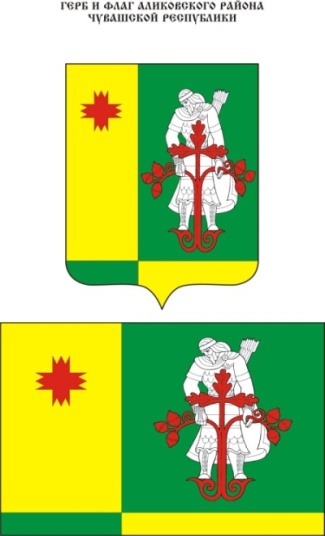 Муниципальная  газета Аликовского   района  Чувашской Республики  ________________________________________________________________Постановление администрации Аликовского района Чувашской Республики от 30.12.2021 №1140 «О внесении изменений в муниципальную программу Аликовского района Чувашской Республики «Развитие образования в Аликовском районе Чувашской Республики»»В соответствии с Бюджетным кодексом Российской Федерации, постановлением администрации Аликовского района Чувашской Республики от 11.12.2018 г. №1387 «Об утверждении Порядка разработки и реализации муниципальных программ Аликовского района Чувашской Республики», администрация Аликовского района Чувашской Республики п о с т а н о в л я е т:1. Внести в муниципальную программу Аликовского района Чувашской Республики «Развитие образования в Аликовском районе Чувашской Республики», утвержденную постановлением администрации Аликовского района Чувашской Республики от 11.12.2018 г. № 1381 (далее – Муниципальная программа), с изменениями и дополнениями от 23 апреля 2019 г., 29 апреля 2019 г., 2 июля 2019 г., 30 августа 2019 г., 23 октября 2019 г., 28 января 2020 г., 22 апреля 2020 г., 21 декабря 2020 г., 25 декабря 2020 г., 29 декабря 2020 г., 19 февраля 2021 г., 21 апреля 2021 г., 14 сентября 2021 г., 3 ноября 2021 г. следующие изменения:1.1. В паспорте Муниципальной программы позицию «Объем бюджетных ассигнований муниципальной программы» изложить в следующей редакции:1.2. Раздел III. «Обоснование объема финансовых ресурсов, необходимых для реализации муниципальной программы (с расшифровкой по источникам финансирования, по этапам и годам реализации муниципальной программы) изложить в новой редакции согласно приложению №1 к настоящему постановлению. 1.3. Приложение № 2 к Муниципальной программе «Ресурсное обеспечение и прогнозная (справочная) оценка расходов за счет всех источников финансирования реализации муниципальной программы Аликовского района Чувашской Республики «Развитие образования в Аликовском районе Чувашской Республики» изложить в новой редакции согласно приложению №2 к настоящему постановлению.1.4. Приложение № 3 к Муниципальной программе «План реализации муниципальной программы Аликовского района Чувашской Республики «Развитие образования в Аликовском районе Чувашской Республики» на очередной финансовый год и плановый период» изложить в новой редакции согласно приложению №3 к настоящему постановлению. 1.5. В приложении № 4 к Муниципальной программе «Подпрограмма «Муниципальная поддержка развития образования» муниципальной программы Аликовского района Чувашской Республики «Развитие образования в Аликовском районе Чувашской Республики» позицию «Объемы финансирования подпрограммы с разбивкой по годам реализации подпрограммы» изложить в следующей редакции:1.6. Раздел 4. «Обоснование объема финансовых ресурсов, необходимых для реализации подпрограммы (с расшифровкой по источникам финансирования, по этапам и годам реализации подпрограммы)» подпрограммы «Муниципальная поддержка развития образования» Муниципальной программы изложить в новой редакции согласно приложению №4 к настоящему постановлению.  1.7. Приложение № 1 к подпрограмме «Муниципальная поддержка развития образования» Муниципальной программы «Ресурсное обеспечение реализации подпрограммы «Муниципальная поддержка развития образования» муниципальной программы Аликовского района Чувашской Республики «Развитие образования в Аликовском районе Чувашской Республики» за счет средств всех источников финансирования» изложить в новой редакции согласно приложению № 5 к настоящему постановлению. 1.8. В приложении №5 к муниципальной программе Аликовского района Чувашской Республики «Развитие образования в Аликовском районе Чувашской Республики» «Подпрограмма «Создание в Аликовском районе Чувашской Республики новых мест в общеобразовательных организациях в соответствии с прогнозируемой потребностью и современными условиями обучения» муниципальной программы Аликовского района Чувашской Республики «Развитие образования в Аликовском районе Чувашской Республики» позицию «Объемы финансирования подпрограммы с разбивкой по годам реализации подпрограммы» изложить в следующей редакции:1.9. Раздел 4. «Обоснование объема финансовых ресурсов, необходимых для реализации подпрограммы (с расшифровкой по источникам финансирования, по этапам и годам реализации подпрограммы)» подпрограммы «Создание в Аликовском районе Чувашской Республики новых мест в общеобразовательных организациях в соответствии с прогнозируемой потребностью и современными условиями обучения» Муниципальной программы изложить в новой редакции согласно приложению №8 к настоящему постановлению.1.10. Приложение № 1 к подпрограмме «Создание в Аликовском районе Чувашской Республики новых мест в общеобразовательных организациях в соответствии с прогнозируемой потребностью и современными условиями обучения» Муниципальной программы «Ресурсное обеспечение реализации подпрограммы «Создание в Аликовском районе Чувашской Республики новых мест в общеобразовательных организациях в соответствии с прогнозируемой потребностью и современными условиями обучения» муниципальной программы Аликовского района Чувашской Республики «Развитие образования в Аликовском районе Чувашской Республики» за счет средств всех источников финансирования» изложить в новой редакции согласно приложению № 9 к настоящему постановлению.1.11 В приложении №6 к муниципальной программе Аликовского района Чувашской Республики «Развитие образования в Аликовском районе Чувашской Республики» «Подпрограмма «Молодежь Аликовского района» муниципальной программы Аликовского района Чувашской Республики «Развитие образования в Аликовском районе Чувашской Республики» позицию «Объемы финансирования подпрограммы с разбивкой по годам реализации подпрограммы» изложить в следующей редакции:1.12. Раздел 4. «Обоснование объема финансовых ресурсов, необходимых для реализации подпрограммы (с расшифровкой по источникам финансирования, по этапам и годам реализации подпрограммы)» подпрограммы «Молодежь Аликовского района» Муниципальной программы изложить в новой редакции согласно приложению №6 к настоящему постановлению.1.13. Приложение № 1 к подпрограмме «Молодежь Аликовского района» Муниципальной программы «Ресурсное обеспечение реализации подпрограммы «Молодежь Аликовского района» муниципальной программы Аликовского района Чувашской Республики «Развитие образования в Аликовском районе Чувашской Республики» за счет средств всех источников финансирования» изложить в новой редакции согласно приложению № 7 к настоящему постановлению.2. Контроль за выполнением настоящего постановления возложить на отдел образования, социального развития, опеки и попечительства, молодежной политики, культуры и спорта администрации Аликовского района Чувашской Республики.3. Настоящее постановление подлежит официальному опубликованию.Глава администрации Аликовского района                                                                                                      А.Н. Куликов Приложение № 1к постановлению администрации Аликовского района Чувашской Республикиот 30.12.2021   № 1140Раздел III. ОБОСНОВАНИЕ ОБЪЕМА ФИНАНСОВЫХ РЕСУРСОВ,НЕОБХОДИМЫХ ДЛЯ РЕАЛИЗАЦИИ МУНИЦИПАЛЬНОЙ ПРОГРАММЫ (С РАСШИФРОВКОЙ ПО ИСТОЧНИКАМ ФИНАНСИРОВАНИЯ, ПО ЭТАПАМ И ГОДАМ РЕАЛИЗАЦИИ МУНИЦИПАЛЬНОЙ ПРОГРАММЫ)Муниципальная программа предусматривает программно-целевое финансирование мероприятий, что соответствует принципам формирования бюджета Аликовского района Чувашской Республики.Финансовое обеспечение реализации муниципальной программы осуществляется за счет средств федерального бюджета, республиканского бюджета Чувашской Республики, бюджета Аликовского района и внебюджетных источников.Объемы бюджетных ассигнований на реализацию муниципальной программы устанавливаются решением Собрания депутатов Аликовского района о бюджете Аликовского района Чувашской Республики на очередной финансовый год и плановый период.Объем финансирования муниципальной программы за счет средств федерального бюджета составляет 290 860,471 тыс. рублей (9,57 процента), республиканского бюджета Чувашской Республики – 2 425 746,571 тыс. рублей (79,85 процента), бюджета Аликовского района – 285 346,188 тыс. рублей (9,39 процента).Предусмотрено финансирование муниципальной программы из внебюджетных источников в объеме 35 797,264 тыс. рублей (1,18 процента).Общий объем финансирования муниципальной программы в 2019 - 2035 годах составит 3 037 750,494 тыс. рублей, в том числе за счет средств:федерального бюджета – 290 860,471 тыс. рублей;республиканского бюджета Чувашской Республики – 2 425 746,571 тыс. рублей;бюджета Аликовского района – 285 346,188 тыс. рублей;внебюджетных источников – 35 797,264 тыс. рублей.Прогнозируемый объем финансирования муниципальной программы на 1 этапе составит 1 654 761,494 тыс. рублей, в том числе:в 2019 году – 204 910,420 тыс. рублей;в 2020 году – 255 682,170 тыс. рублей;в 2021 году – 413 152,226 тыс. рублей;в 2022 году – 214 627,428 тыс. рублей;в 2023 году – 214 059,640 тыс. рублей;в 2024 году – 216 030, 710 тыс. рублей;в 2025 году – 136 298,900 тыс. рублей;из них средства:федерального бюджета – 288 784,471 тыс. рублей (17,45 процента), в том числе:в 2019 году – 1 984,160 тыс. рублей;в 2020 году – 73 849,110 тыс. рублей;в 2021 году – 159 668,501 тыс. рублей;в 2022 году – 19 534,300 тыс. рублей;в 2023 году – 17 122,300 тыс. рублей;в 2024 году – 16 418,500 тыс. рублей;в 2025 году – 207,600 тыс. рублей;республиканского бюджета Чувашской Республики – 1 159 348,571 тыс. рублей (70,06 процента), в том числе:в 2019 году – 162 118,605 тыс. рублей;в 2020 году – 149 994,360 тыс. рублей;в 2021 году – 211 759,493 тыс. рублей;в 2022 году – 169 456,589 тыс. рублей;в 2023 году – 169 827,062 тыс. рублей;в 2024 году – 169 552,662 тыс. рублей;в 2025 году – 126 639,800 тыс. рублей;бюджета Аликовского района – 170 831,188 тыс. рублей (10,32 процента), в том числе:в 2019 году – 28 959,655 тыс. рублей;в 2020 году – 19 844,720 тыс. рублей;в 2021 году – 29 768,948 тыс. рублей;в 2022 году – 25 636,539 тыс. рублей;в 2023 году – 27 110,278 тыс. рублей;в 2024 году – 30 059,548 тыс. рублей;в 2025 году – 9 451,500 тыс. рублей;внебюджетных источников – 35 797,264 тыс. рублей (2,16 процента), в том числе:в 2019 году – 11 848,00 тыс. рублей;в 2020 году – 11 993,980 тыс. рублей;в 2021 году – 11 955,284 тыс. рублей;в 2022 году – 0,0 тыс. рублей;в 2023 году – 0,0 тыс. рублей;в 2024 году – 0,0 тыс. рублей;в 2025 году – 0,0 тыс. рублей.На 2 этапе в 2026-2030 годах объем финансирования муниципальной программы составит 691 494,500 тыс. рублей, из них средства:федерального бюджета – 1 038,000 тыс. рублей (0,15 процента);республиканского бюджета Чувашской Республики – 633 199,000 тыс. рублей (91,57 процента);бюджета Аликовского района – 57 257,500 тыс. рублей (8,28 процента);внебюджетных источников – 0,0 тыс. рублей (0,00 процента).На 3 этапе в 2031-2035 объем финансирования муниципальной программы составит 691 494,500 тыс. рублей, из них средства:федерального бюджета – 1 038,000 тыс. рублей (0,15 процента);республиканского бюджета Чувашской Республики – 633 199,000 тыс. рублей (91,57 процента);бюджета Аликовского района – 57 257,500 тыс. рублей (8,28 процента);внебюджетных источников – 0,0 тыс. рублей (0,00 процента).Объемы финансирования муниципальной программы подлежат ежегодному уточнению исходя из реальных возможностей бюджетов всех уровней.Ресурсное обеспечение и прогнозная (справочная) оценка расходов за счет всех источников финансирования реализации муниципальной программы приведены в приложении № 2 к настоящей муниципальной программе.План реализации муниципальной программы на очередной финансовый год и плановый период приведен в приложении №3 к настоящей муниципальной программе.В муниципальную программу включены подпрограммы, реализуемые в рамках муниципальной программы, согласно приложениям № 4 - 6 к настоящей муниципальной программе.Приложение № 2 к постановлению администрации Аликовского района Чувашской Республикиот 30.12.2021    № 1140Приложение № 2к муниципальной программе Аликовского района Чувашской Республики «Развитие образования в Аликовском районе Чувашской Республики» РЕСУРСНОЕ ОБЕСПЕЧЕНИЕ И ПРОГНОЗНАЯ (СПРАВОЧНАЯ) ОЦЕНКА РАСХОДОВ ЗА СЧЕТ ВСЕХ ИСТОЧНИКОВ ФИНАНСИРОВАНИЯ РЕАЛИЗАЦИИ МУНИЦИПАЛЬНОЙ ПРОГРАММЫ АЛИКОВСКОГО РАЙОНА ЧУВАШСКОЙ РЕСПУБЛИКИ «РАЗВИТИЕ ОБРАЗОВАНИЯ В АЛИКОВСКОМ РАЙОНЕ ЧУВАШСКОЙ РЕСПУБЛИКИ»Приложение № 3 к постановлению администрации Аликовского района Чувашской Республикиот 30.12.2021    № 1140Приложение № 3к муниципальной программе Аликовского района Чувашской Республики «Развитие образования в Аликовском районе Чувашской Республики»ПЛАНРЕАЛИЗАЦИИ МУНИЦИПАЛЬНОЙ ПРОГРАММЫ АЛИКОВСКОГО РАЙОНА ЧУВАШСКОЙ РЕСПУБЛИКИ «РАЗВИТИЕ ОБРАЗОВАНИЯ В АЛИКОВСКОМ РАЙОНЕ ЧУВАШСКОЙ РЕСПУБЛИКИ» НА ОЧЕРЕДНОЙ ФИНАНСОВЫЙ ГОД И ПЛАНОВЫЙ ПЕРИОДПриложение № 4к постановлению администрации Аликовского района Чувашской Республикиот 30.12.2021    № 1140РАЗДЕЛ 4. ОБОСНОВАНИЕ ОБЪЕМА ФИНАНСОВЫХ РЕСУРСОВ,НЕОБХОДИМЫХ ДЛЯ РЕАЛИЗАЦИИ ПОДПРОГРАММЫ (С РАСШИФРОВКОЙ ПО ИСТОЧНИКАМ ФИНАНСИРОВАНИЯ, ПО ЭТАПАМ И ГОДАМ РЕАЛИЗАЦИИ ПОДПРОГРАММЫ)Финансовое обеспечение реализации подпрограммы «Муниципальная поддержка развития образования» осуществляется за счет средств федерального бюджета, республиканского бюджета Чувашской Республики, бюджета Аликовского района и внебюджетных источников.Ответственный исполнитель подпрограммы – отдел образования, социального развития, опеки и попечительства, молодежной политики, культуры и спорта администрации Аликовского района. Соисполнителями являются сектор информационного обеспечения администрации Аликовского района; сектор социального развития, культуры и архивного дела  администрации Аликовского района; отдел сельского хозяйства и экологии администрации Аликовского района;  отдел строительства и развития общественной инфраструктуры администрации Аликовского района; отдел экономики, земельных и имущественных отношений;  помощник Уполномоченного по правам ребенка в Чувашской Республике по Аликовскому району;  муниципальные образовательные организации Аликовского района Чувашской Республики; Бюджетное учреждение «Аликовская ЦРБ» Минздрава Чувашии (по согласованию). Общий объем финансирования подпрограммы в 2019-2035 годах составит 2 987 388,897 тыс. рублей, в том числе за счет средств:федерального бюджета – 286 201,571 тыс. рублей;республиканского бюджета Чувашской Республики – 2 393 640,821 тыс. рублей;бюджета Аликовского района – 271 940,765 тыс. рублей;внебюджетных источников – 35 605,740 тыс. рублей.Прогнозируемый объем финансирования подпрограммы на 1 этапе составит 1 613 364,897 тыс. рублей, в том числе:в 2019 году – 178 510,260 тыс. рублей;в 2020 году – 255 000,000 тыс. рублей;в 2021 году – 411 094,009 тыс. рублей;в 2022 году – 208 755,618 тыс. рублей;в 2023 году – 211 175,400 тыс. рублей;в 2024 году – 213 427,210 тыс. рублей;в 2025 году – 135 402,400 тыс. рублей;из них средства:федерального бюджета – 284 125,571 тыс. рублей (17,61 процента), в том числе:в 2019 году – 1 984,160 тыс. рублей;в 2020 году – 73 849,110 тыс. рублей;в 2021 году – 159 668,501 тыс. рублей;в 2022 году – 16 428,200 тыс. рублей;в 2023 году – 15 569,500 тыс. рублей;в 2024 году – 16 418,500 тыс. рублей;в 2025 году – 207,600 тыс. рублей;республиканского бюджета Чувашской Республики – 1 133 587,821 тыс. рублей (70,26 процента), в том числе:в 2019 году – 140 160,105 тыс. рублей;в 2020 году – 149 396,360 тыс. рублей;в 2021 году – 211 119,943 тыс. рублей;в 2022 году – 168 817,189 тыс. рублей;в 2023 году – 169 177,762 тыс. рублей;в 2024 году – 168 911,162 тыс. рублей;в 2025 году – 126 005,300 тыс. рублей;бюджета Аликовского района – 160 045,765 тыс. рублей (9,92 процента), в том числе:в 2019 году – 24 610,735 тыс. рублей;в 2020 году – 19 760,550 тыс. рублей;в 2021 году – 28 449,065 тыс. рублей;в 2022 году – 23 510,229 тыс. рублей;в 2023 году – 26 428,138 тыс. рублей;в 2024 году – 28 097,548 тыс. рублей;в 2025 году – 9 189,500 тыс. рублей;внебюджетных источников – 35 605,740 тыс. рублей (2,21 процента), в том числе:в 2019 году – 11 755,260 тыс. рублей;в 2020 году – 11 993,980 тыс. рублей;в 2021 году – 11 856,500 тыс. рублей;в 2022 году – 0,0 тыс. рублей;в 2023 году – 0,0 тыс. рублей;в 2024 году – 0,0 тыс. рублей;в 2025 году – 0,0 тыс. рублей.На 2 этапе в 2026-2030 годах объем финансирования подпрограммы составит 687 012,00 тыс. рублей, из них средства:федерального бюджета – 1 038,00 тыс. рублей (0,15 процента);республиканского бюджета Чувашской Республики – 630 026,50 тыс. рублей (91,71 процента);бюджета Аликовского района – 55 947,50 тыс. рублей (8,14 процента);внебюджетных источников – 0,0 тыс. рублей (0,0 процента).На 3 этапе в 2031-2035 годах объем финансирования подпрограммы составит 687 012,00 тыс. рублей, из них средства:федерального бюджета – 1 038,00 тыс. рублей (0,15 процента);республиканского бюджета Чувашской Республики – 630 026,50 тыс. рублей (91,71 процента);бюджета Аликовского района – 55 947,50 тыс. рублей (8,14 процента);внебюджетных источников – 0,0 тыс. рублей (0,0 процента).Объемы финансирования подпрограммы подлежат ежегодному уточнению исходя из реальных возможностей бюджетов всех уровней.Ресурсное обеспечение подпрограммы за счет всех источников финансирования приведено в приложении № 1 к настоящей подпрограмме и ежегодно будет уточняться.Субсидии из республиканского бюджета Чувашской Республики предоставляются бюджету Аликовского района в соответствии с правилами предоставления субсидий из республиканского бюджета бюджетам муниципальных районов и бюджетам городских округов на реализацию мероприятий государственной программы Чувашской Республики «Развитие образования».Приложение № 5к постановлению администрации Аликовского района Чувашской Республикиот 30.12.2021    № 1140Приложение № 1к подпрограмме «Муниципальная поддержка развития образования»муниципальной программы Аликовского района Чувашской Республики «Развитие образования в Аликовском районе Чувашской Республики»РЕСУРСНОЕ ОБЕСПЕЧЕНИЕРЕАЛИЗАЦИИ ПОДПРОГРАММЫ «МУНИЦИПАЛЬНАЯ ПОДДЕРЖКА РАЗВИТИЯ ОБРАЗОВАНИЯ»МУНИЦИПАЛЬНОЙ ПРОГРАММЫ АЛИКОВСКОГО РАЙОНА ЧУВАШСКОЙ РЕСПУБЛИКИ «РАЗВИТИЕ ОБРАЗОВАНИЯ В АЛИКОВСКОМ РАЙОНЕ ЧУВАШСКОЙ РЕСПУБЛИКИ» ЗА СЧЕТ ВСЕХ ИСТОЧНИКОВ ФИНАНСИРОВАНИЯ        22        202020Приложение № 6к постановлению администрации Аликовского района Чувашской Республикиот 30.12.2021    № 1140РАЗДЕЛ 4. ОБОСНОВАНИЕ ОБЪЕМА ФИНАНСОВЫХ РЕСУРСОВ,НЕОБХОДИМЫХ ДЛЯ РЕАЛИЗАЦИИ ПОДПРОГРАММЫ(С РАСШИФРОВКОЙ ПО ИСТОЧНИКАМ ФИНАНСИРОВАНИЯ,ПО ЭТАПАМ И ГОДАМ РЕАЛИЗАЦИИ ПОДПРОГРАММЫ)Финансовое обеспечение реализации подпрограммы «Создание в Аликовском районе Чувашской Республики новых мест в общеобразовательных организациях в соответствии с прогнозируемой потребностью и современными условиями обучения» осуществляется за счет средств федерального бюджета, республиканского бюджета Чувашской Республики, бюджета Аликовского района и внебюджетных источников.Общий объем финансирования подпрограммы в 2019 - 2035 годах составит 28 722,75 тыс. рублей, в том числе за счет средств:федерального бюджета – 4 658,90 тыс. рублей;республиканского бюджета Чувашской Республики – 21 405,20 тыс. рублей;бюджета Аликовского района – 2 658,65 тыс. рублей;внебюджетных источников – 0,00 тыс. рублей.Прогнозируемый объем финансирования подпрограммы на 1 этапе составит 28 722,75 тыс. рублей, в том числе:в 2019 году – 23 793,90 тыс. рублей;в 2020 году – 0,00 тыс. рублей;в 2021 году – 0,00 тыс. рублей;в 2022 году – 3 286,11 тыс. рублей;в 2023 году – 1 642,74 тыс. рублей;в 2024 году – 0,00 тыс. рублей;в 2025 году – 0,00 тыс. рублей;из них средства:федерального бюджета – 4 658,90 тыс. рублей (16,22 процентов), в том числе:в 2019 году – 0,00 тыс. рублей;в 2020 году – 0,00 тыс. рублей;в 2021 году – 0,00 тыс. рублей;в 2022 году – 3 106,10 тыс. рублей;в 2023 году – 1 552,80 тыс. рублей;в 2024 году – 0,00 тыс. рублей;в 2025 году – 0,00 тыс. рублей;республиканского бюджета Чувашской Республики – 21 405,20 тыс. рублей (74,52 процента), в том числе:в 2019 году – 21 381,70 тыс. рублей;в 2020 году – 0,00 тыс. рублей;в 2021 году – 0,00 тыс. рублей;в 2022 году – 15,70 тыс. рублей;в 2023 году – 7,80 тыс. рублей;в 2024 году – 0,00 тыс. рублей;в 2025 году – 0,00 тыс. рублей;бюджета Аликовского района – 2 658,65 тыс. рублей (9,26 процента), в том числе:в 2019 году – 2 412,20 тыс. рублей;в 2020 году – 0,00 тыс. рублей;в 2021 году – 0,00 тыс. рублей;в 2022 году – 164,31 тыс. рублей;в 2023 году – 82,14 тыс. рублей;в 2024 году – 0,00 тыс. рублей;в 2025 году – 0,00 тыс. рублей;внебюджетных источников – 0,0 тыс. рублей (0,0 процента), в том числе:в 2019 году – 0,0 тыс. рублей;в 2020 году – 0,0 тыс. рублей;в 2021 году – 0,0 тыс. рублей;в 2022 году – 0,0 тыс. рублей;в 2023 году – 0,0 тыс. рублей;в 2024 году – 0,0 тыс. рублей;в 2025 году – 0,0 тыс. рублей.На 2 этапе в 2026-2030 годах объем финансирования подпрограммы составит 0,00 тыс. рублей, из них средства:федерального бюджета – 0,00 тыс. рублей (0,00 процента);республиканского бюджета Чувашской Республики – 0,00 тыс. рублей (0,00 процента);бюджета Аликовского района – 0,00 тыс. рублей (0,00 процента);внебюджетных источников – 0,00 тыс. рублей (0,00 процента).На 3 этапе в 2031-2035 годах объем финансирования подпрограммы составит 0,00 тыс. рублей, из них средства:федерального бюджета – 0,00 тыс. рублей (0,00 процента);республиканского бюджета Чувашской Республики – 0,00 тыс. рублей (0,00 процента);бюджета Аликовского района – 0,00 тыс. рублей (0,00 процента);внебюджетных источников – 0,00 тыс. рублей (0,00 процента).Ресурсное обеспечение подпрограммы за счет всех источников финансирования приведено в приложении № 1 к настоящей подпрограмме и ежегодно будет уточняться. Объемы финансирования подпрограммы подлежат ежегодному уточнению исходя из реальных возможностей бюджетов всех уровней.Средства из республиканского бюджета Чувашской Республики предоставляются в соответствии с Правилами предоставления средств из республиканского бюджета Чувашской Республики бюджетам муниципальных районов и бюджетам городских округов на реализацию мероприятий подпрограммы «Создание в Чувашской Республике новых мест в общеобразовательных организациях в соответствии с прогнозируемой потребностью и современными условиями обучения» государственной программы Чувашской Республики «Развитие образования». Приложение № 7к постановлению администрации Аликовского района Чувашской Республикиот 30.12.2021    № 1140Приложение № 1 к подпрограмме «Создание в Аликовском районе Чувашской Республики новых мест в общеобразовательных организациях в соответствии с прогнозируемой потребностью и современными условиями обучения» муниципальной программы Аликовского района Чувашской Республики «Развитие образования в Аликовском районе Чувашской Республики»РЕСУРСНОЕ ОБЕСПЕЧЕНИЕРЕАЛИЗАЦИИ ПОДПРОГРАММЫ «СОЗДАНИЕ В АЛИКОВСКОМ РАЙОНЕ ЧУВАШСКОЙ РЕСПУБЛИКЕ НОВЫХ МЕСТ В ОБЩЕОБРАЗОВАТЕЛЬНЫХ ОРГАНИЗАЦИЯХ В СООТВЕТСТВИИ С ПРОГНОЗИРУЕМОЙ ПОТРЕБНОСТЬЮ И СОВРЕМЕННЫМИ УСЛОВИЯМИ ОБУЧЕНИЯ» МУНИЦИПАЛЬНОЙ ПРОГРАММЫ АЛИКОВСКОГО РАЙОНА ЧУВАШСКОЙ РЕСПУБЛИКИ «РАЗВИТИЕ ОБРАЗОВАНИЯ В АЛИКОВСКОМ РАЙОНЕ ЧУВАШСКОЙ РЕСПУБЛИКИ» ЗА СЧЕТ ВСЕХ ИСТОЧНИКОВ ФИНАНСИРОВАНИЯПриложение № 8к постановлению администрации Аликовского района Чувашской Республикиот 30.12.2021    № 1140РАЗДЕЛ 4. ОБОСНОВАНИЕ ОБЪЕМА ФИНАНСОВЫХ РЕСУРСОВ,НЕОБХОДИМЫХ ДЛЯ РЕАЛИЗАЦИИ ПОДПРОГРАММЫ (С РАСШИФРОВКОЙ ПО ИСТОЧНИКАМ ФИНАНСИРОВАНИЯ, ПО ЭТАПАМ И ГОДАМ РЕАЛИЗАЦИИ ПОДПРОГРАММЫ)Финансовое обеспечение реализации подпрограммы «Молодежь Аликовского района» осуществляется за счет средств республиканского бюджета Чувашской Республики и бюджета Аликовского района.Общий объем финансирования подпрограммы в 2019 - 2035 годах составит 10 938,297 тыс. рублей, в том числе за счет средств:федерального бюджета – 0,00 тыс. руб. (0,00 процента);республиканского бюджета Чувашской Республики – 0,00 тыс. руб. (0,00 процента);бюджета Аликовского района   – 10 746,773тыс. руб. (98,25 процента);внебюджетных источников – 191,524 тыс. руб. (1,75 процента). Прогнозируемый объем финансирования подпрограммы на 1 этапе составит 8 318,297 тыс. рублей, в том числе:в 2019 году – 2 029,460 тыс. рублей;в 2020 году – 84,170 тыс. рублей;в 2021 году – 1 418,667 тыс. рублей;в 2022 году – 1 962,000 тыс. рублей;в 2023 году – 600,00 тыс. рублей;в 2024 году – 1962,000 тыс. рублей;в 2025 году – 262,0 тыс. рублей;из них средства:федерального бюджета – 0,00 тыс. рублей (0,00 процента), в том числе:в 2019 году – 0,00 тыс. рублей;в 2020 году – 0,00 тыс. рублей;в 2021 году – 0,00 тыс. рублей;в 2022 году – 0,00 тыс. рублей;в 2023 году – 0,00 тыс. рублей;в 2024 году – 0,00 тыс. рублей;в 2025 году – 0,00 тыс. рублей;республиканского бюджета Чувашской Республики – 0,00 тыс. рублей (0,00 процента), в том числе:в 2019 году – 0,00 тыс. рублей;в 2020 году – 0,00 тыс. рублей;в 2021 году – 0,00 тыс. рублей;в 2022 году – 0,00 тыс. рублей;в 2023 году – 0,00 тыс. рублей;в 2024 году – 0,00 тыс. рублей;в 2025 году – 0,00 тыс. рублей.бюджета Аликовского района – 5 173,273 тыс. рублей (97,70 процента), в том числе:в 2019 году – 1936,720 тыс. рублей;в 2020 году – 84,170 тыс. рублей;в 2021 году – 1 319,883 тыс. рублей;в 2022 году – 1 962,000 тыс. рублей;в 2023 году – 600,00 тыс. рублей;в 2024 году – 1 962,000 тыс. рублей;в 2025 году – 262,0 тыс. рублей;внебюджетных источников – 191,524 тыс. рублей (2,30 процента), в том числе:в 2019 году – 92,740 тыс. рублей;в 2020 году – 0,0 тыс. рублей;в 2021 году – 98,784 тыс. рублей;в 2022 году – 0,0 тыс. рублей;в 2023 году – 0,0 тыс. рублей;в 2024 году – 0,0 тыс. рублей;в 2025 году – 0,0 тыс. рублей.На 2 этапе в 2026-2030 годах объем финансирования подпрограммы составит 1 310,0 тыс. рублей, из них средства:федерального бюджета – 0,00 тыс. рублей (0,00 процента);республиканского бюджета Чувашской Республики – 0,00 тыс. рублей (0,00 процента);бюджета Аликовского района   – 1 310,00    тыс. рублей (100,00 процентов);внебюджетных источников – 0,00 рублей (0,0 процентов). На 3 этапе в 2031-2035 годах объем финансирования подпрограммы составит 1 310,00 тыс. рублей, из них средства:федерального бюджета – 0,00 тыс. рублей (0,00 процента);республиканского бюджета Чувашской Республики – 0,00 тыс. рублей (0,00 процента); бюджета Аликовского района – 1 310,00 тыс. рублей (100,00 процентов);внебюджетных источников – 0,00 рублей (0,0 процентов). Объемы финансирования подпрограммы подлежат ежегодному уточнению исходя из реальных возможностей бюджетов всех уровней.Ресурсное обеспечение подпрограммы за счет всех источников финансирования приведено в приложении №1 к настоящей подпрограмме и ежегодно будет уточняться.Приложение №9к постановлению администрации Аликовского района Чувашской Республикиот 30.12.2021    № 1140Приложение №1 к подпрограмме «Молодежь Аликовского района» муниципальной программы Аликовского района Чувашской Республики «Развитие образования в Аликовском районе Чувашской Республики»РЕСУРСНОЕ ОБЕСПЕЧЕНИЕРЕАЛИЗАЦИИ ПОДПРОГРАММЫ «МОЛОДЕЖЬ АЛИКОВСКОГО РАЙОНА» МУНИЦИПАЛЬНОЙ ПРОГРАММЫ АЛИКОВСКОГО РАЙОНА «РАЗВИТИЕ ОБРАЗОВАНИЯ В АЛИКОВСОМ РАЙОНЕ ЧУВАШСКОЙ РЕСПУБЛИКИ»ЗА СЧЕТ ВСЕХ ИСТОЧНИКОВ ФИНАНСИРОВАНИЯЦель «Создание условий для активного включения молодых граждан в процесс социально-экономического, общественно-политического и культурного развития Аликовского района Чувашской Республики»Постановление администрации Аликовского района Чувашской Республики от 30.12.2021 №1149 «О внесении изменений в муниципальную программу Аликовского района Чувашской Республики «Социальная поддержка граждан»»В соответствии с Бюджетным кодексом Российской Федерации, постановлением администрации Аликовского района Чувашской Республики от 11.12.2018 г. №1387 «Об утверждении Порядка разработки и реализации муниципальных программ Аликовского района Чувашской Республики», администрация Аликовского района Чувашской Республики п о с т а н о в л я е т: 1.Внести в муниципальную программу Аликовского района Чувашской Республики «Социальная поддержка граждан (далее - Муниципальная программа), утвержденную постановлением администрации Аликовского района, от 11.12.2019   № 1376 «Об утверждении муниципальной программы Аликовского района Чувашской Республики» Социальная поддержка граждан» (с изменением от 24.12.2019 г. № 1857, 26.12.2020 № 1173) следующие изменения:1.1.В паспорте муниципальной программы позицию «Объемы и источники финансирования муниципальной программы» изложить в следующей редакции:1.2. В Разделе III. Обоснование объема финансовых ресурсов, необходимых для реализации муниципальной программы (с расшифровкой по источникам финансирования, по этапам и годам реализации программы) абзац 3 изложить в следующей редакции:Общий объем финансирования Муниципальной программы на 2019–
2035 годы составляет 74638,6 тыс. рублей. Показатели по годам и источникам финансирования приведены в табл. 2.Таблица 2(тыс. рублей)1.3. Приложение № 3 Муниципальной программы изложить согласно приложению № 1.2. Настоящее постановление вступает в силу после его официального опубликования (обнародования) в муниципальной газете «Аликовский вестник».Глава администрацииАликовского района                                                                        А.Н. КуликовПриложение № 1к постановлению администрацииАликовского района Чувашской Республикиот 30.12. .2020 № 1149Приложение № 3к муниципальной программеАликовского района Чувашской Республики«Социальная поддержка граждан»Ресурсное обеспечение
и прогнозная (справочная) оценка расходов за счет всех источников финансирования реализации Муниципальной  программы Аликовского района Чувашской Республики «Социальная поддержка граждан» Постановление администрации Аликовского района Чувашской Республики от 30.12.2021 №1150 «О внесении изменений в муниципальную программу «Обеспечение граждан Аликовского района Чувашской Республики доступным и комфортным жильем»»В соответствии с Бюджетным кодексом Российской Федерации, постановлением администрации Аликовского района от 11 декабря 2018 г. № 1387 «Об утверждении Порядка разработки и реализации муниципальных программ Аликовского района Чувашской Республики», администрация Аликовского района Чувашской Республики п о с т а н о в л я е т:Внести в муниципальную программу Аликовского района «Обеспечение граждан Аликовского района Чувашской Республики доступным и комфортным жильем» (далее - Муниципальная программа), утвержденную постановлением администрации Аликовского района Чувашской Республики от 11.12.2018 г. №1371, с изменениями и дополнениями от: 1 апреля 2019 г., 25 июля 2019 г., 31 октября               2019 г., 5 февраля 2020 г., 13 мая 2021 г., 29 октября 2021 г. следующие изменения:В паспорте Муниципальной программы позицию «Ожидаемые результаты реализации муниципальной программы» изложить в следующей редакции:«увеличение ежегодного ввода жилья за счет всех источников финансирования;увеличение общей площади жилых помещений, приходящейся в среднем на одного жителя;»В паспорте Муниципальной программы позицию «Объемы и источники финансирования муниципальной программы» изложить в следующей редакции:1.3. В Разделе III. Обоснование объема финансовых ресурсов, необходимых для реализации муниципальной программы (с расшифровкой по источникам финансирования, по этапам и годам реализации программы)абзац 3 изложить в следующей редакции:«Общий объем финансирования Муниципальной программы в 2019 - 2035 годах составляет 157569,6 тыс. рублей, в том числе за счет средств федерального бюджета – 87177,2 тыс. рублей, республиканского бюджета Чувашской Республики – 59910,0 тыс. рублей, местных бюджетов – 10482,4 тыс. рублей, внебюджетных источников – 0,0 тыс. рублей (табл. 2).»;таблицу 2 изложить в следующей редакции:«Таблица 21.4. Приложение №1 к Муниципальной программе изложить в новой редакции (приложение №1 к постановлению).1.5. Приложение №2 к Муниципальной программе изложить в новой редакции (приложение №2 к постановлению).1.6. Приложение №3 к Муниципальной программе изложить в новой редакции (приложение №3 к постановлению).1.7. В приложении № 4 к Муниципальной программе: а) в паспорте подпрограммы «Муниципальная поддержка строительства жилья в Аликовском районе Чувашской Республики» муниципальной программы «Обеспечение граждан Аликовского района Чувашской Республики доступным и комфортным жильем»: позицию «Объемы и источники финансирования подпрограммы» изложить в следующей редакции:б) В Разделе IV. Обоснование объема финансовых ресурсов, необходимых для реализации подпрограммы абзац 3 изложить в следующей редакции:«Общий объем финансирования подпрограммы в 2019 - 2035 годах составляет 109648,5 тыс. рублей, в том числе средства:»;абзац 4 изложить в следующей редакции:«федерального бюджета – 51975,5 тыс. рублей»;абзац 5 изложить в следующей редакции:«республиканского бюджета Чувашской Республики – 47200,6 тыс. рублей»;абзац 6 изложить в следующей редакции:«местных бюджетов – 10472,4 тыс. рублей»;таблицу изложить в следующей редакции:в) Приложение №1 к подпрограмме «Муниципальная поддержка строительства жилья в Аликовском районе Чувашской Республики» муниципальной программы «Обеспечение граждан Аликовского района Чувашской Республики доступным и комфортным жильем» изложить в новой редакции (приложение №4 к постановлению).1.8. В приложении № 5 к Муниципальной программе: а) в паспорте подпрограммы «Предоставление детям-сиротам и детям, оставшимся без попечения родителей, лиц из числа детей-сирот и детей, оставшихся без попечения родителей, в возрасте от 14 до 23 лет, мер социальной поддержки по обеспечению жилыми помещениями и проведению ремонта жилых помещений, собственниками которых являются указанные лица» муниципальной программы «Обеспечение граждан Аликовского района Чувашской Республики доступным и комфортным жильем»: позицию «Объемы и источники финансирования подпрограммы» изложить в следующей редакции:б) В Разделе IV. Обоснование объема финансовых ресурсов, необходимых для реализации подпрограммы абзац 3 изложить в следующей редакции:«Общий объем финансирования подпрограммы в 2019 - 2035 годах составляет 47921,1 тыс. рублей, в том числе средства:»;абзац 4 изложить в следующей редакции:«федерального бюджета – 35201,7 тыс. рублей (таблица).»;абзац 5 изложить в следующей редакции:«республиканского бюджета Чувашской Республики – 12709,4 тыс. рублей (таблица).»;таблицу изложить в следующей редакции:г) Приложение №1 к подпрограмме «Предоставление детям-сиротам и детям, оставшимся без попечения родителей, лиц из числа детей-сирот и детей, оставшихся без попечения родителей, в возрасте от 14 до 23 лет, мер социальной поддержки по обеспечению жилыми помещениями и проведению ремонта жилых помещений, собственниками которых являются указанные лица» муниципальной программы «Обеспечение граждан Аликовского района Чувашской Республики доступным и комфортным жильем» изложить в новой редакции (приложение №5 к постановлению).2. Настоящее постановление подлежит опубликованию (обнародованию) в муниципальной газете Аликовского района «Аликовский Вестник».Глава администрации  Аликовского района                                                                                         А.Н. КуликовПриложение №1 к постановлению администрацииАликовского района Чувашской Республики                от 30.12.2021    № 1150Приложение № 1
к муниципальной программе
«Обеспечение граждан Аликовского района Чувашской Республики доступным и комфортным жильем»Сведения
о целевых индикаторах и показателях муниципальной программы «Обеспечение граждан Аликовского района Чувашской Республики доступным и комфортным жильем», ее подпрограмм и их значенияхПриложение №2 к постановлению администрацииАликовского района Чувашской Республики                от 30.12.2021    № 1150Приложение № 2
к муниципальной программе
«Обеспечение граждан Аликовского района Чувашской Республики доступным и комфортным жильем»Ресурсное обеспечение
реализации муниципальной программы «Обеспечение граждан Аликовского района Чувашской Республики доступным и комфортным жильем» за счет всех источников финансированиятыс. рублейПриложение №3 к постановлению администрацииАликовского района Чувашской Республики                от 30.12.2021    № 1150Приложение № 3
к муниципальной программе
«Обеспечение граждан Аликовского района Чувашской Республики доступным и комфортным жильем»План
реализации муниципальной программы Аликовского района на очередной финансовый год и плановый периодПриложение №4 к постановлению администрацииАликовского района Чувашской Республики                от 30.12.2021    № 1150Приложение № 1
к подпрограмме «Муниципальная поддержка строительства жилья в Аликовском районе Чувашской Республики» 
 муниципальной программы «Обеспечение граждан Аликовского района Чувашской Республики доступным и комфортным жильем»Ресурсное обеспечение
реализации подпрограммы «Муниципальная поддержка строительства жилья в Аликовском районе Чувашской Республики» 
 муниципальной программы «Обеспечение граждан Аликовского района Чувашской Республики доступным и комфортным жильем» за счет всех источников финансированиятыс. рублейПриложение №5 к постановлению администрацииАликовского района Чувашской Республики                от 30.12.2021    № 1150Приложение № 1
к подпрограмме «Предоставление детям-сиротам и детям, оставшимся без попечения родителей, лиц из числа детей-сирот и детей, оставшихся без попечения родителей, в возрасте от 14 до 23 лет, мер социальной поддержки по обеспечению жилыми помещениями и проведению ремонта жилых помещений, собственниками которых являются указанные лица» муниципальной программы «Обеспечение граждан Аликовского района Чувашской Республики доступным и комфортным жильем»Ресурсное обеспечение
реализации подпрограммы «Предоставление детям-сиротам и детям, оставшимся без попечения родителей, лиц из числа детей-сирот и детей, оставшихся без попечения родителей, в возрасте от 14 до 23 лет, мер социальной поддержки по обеспечению жилыми помещениями и проведению ремонта жилых помещений, собственниками которых являются указанные лица» муниципальной программы «Обеспечение граждан Аликовского района Чувашской Республики доступным и комфортным жильем»                                                                                                                                                                                                                  тыс. рублейПостановление администрации Аликовского района Чувашской Республики от 30.12.2021 №1151 «О внесении изменений в муниципальную программу «Развитие транспортной системы Аликовского района Чувашской Республики»»В соответствии с Бюджетным кодексом Российской Федерации, постановлением администрации Аликовского района от 11 декабря 2018 г. № 1387 «Об утверждении Порядка разработки и реализации муниципальных программ Аликовского района Чувашской Республики» администрация Аликовского района Чувашской Республики п о с т а н о в л я е т:1. Внести в муниципальную программу Аликовского района «Развитие транспортной системы Аликовского района Чувашской Республики» (далее - Муниципальная программа), утвержденную постановлением администрации Аликовского района Чувашской Республики от 11.12.2018 г. №1374 «Об утверждении   муниципальной программы «Развитие транспортной системы Аликовского района Чувашской Республики», с изменениями и дополнениями от 1 апреля 2019 г., 5 февраля 2020 г., 21 апреля 2021 г. следующие изменения:1.1. В паспорте Муниципальной программы позицию «Объемы и источники финансирования муниципальной программы» изложить в следующей редакции:1.2. В Разделе III. Обоснование объема финансовых ресурсов, необходимых для реализации муниципальной программы (с расшифровкой по источникам финансирования, по этапам и годам реализации программы):абзац 3 изложить в следующей редакции:«Общий объем финансирования Муниципальной программы в 2019 - 2035 годах составляет 852156,9 тыс. рублей, в том числе за счет средств федерального бюджета – 0,0 тыс. рублей, республиканского бюджета Чувашской Республики – 697972,3 тыс. рублей, местных бюджетов – 153884,6 тыс. рублей, внебюджетных источников – 305,0 тыс. рублей (табл. 2).»;таблицу 2 изложить в следующей редакции:«Таблица 21.3. Приложение №1 к Муниципальной программе изложить в новой редакции (приложение №1 к постановлению).1.4. Приложение №2 к Муниципальной программе изложить в новой редакции (приложение №2 к постановлению).1.5. Приложение №3 к Муниципальной программе изложить в новой редакции (приложение №3 к постановлению).1.6. В приложении № 4 к Муниципальной программе: а) в паспорте подпрограммы «Безопасные и качественные автомобильные дороги» муниципальной программы «Развитие транспортной системы Аликовского района Чувашской Республики»: позицию «Объемы и источники финансирования подпрограммы» изложить в следующей редакции:б) В Разделе IV. Обоснование объема финансовых ресурсов, необходимых для реализации подпрограммы:абзац 3 изложить в следующей редакции:«Общий объем финансирования подпрограммы в 2019 - 2035 годах составляет 849580,4 тыс. рублей, в том числе средства:»;абзац 5 изложить в следующей редакции:«республиканского бюджета Чувашской Республики – 697972,3 тыс. рублей»;абзац 6 изложить в следующей редакции:«местных бюджетов – 151608,1 тыс. рублей»;таблицу изложить в следующей редакции:в) Приложение №1 к подпрограмме «Безопасные и качественные автомобильные дороги» муниципальной программы «Развитие транспортной системы Аликовского района Чувашской Республики» изложить в новой редакции (приложение №4 к постановлению).1.7. В приложении № 5 к Муниципальной программе: а) в паспорте подпрограммы «Повышение безопасности дорожного движения» муниципальной программы «Развитие транспортной системы Аликовского района Чувашской Республики»: позицию «Объемы и источники финансирования подпрограммы» изложить в следующей редакции:б) В Разделе IV. Обоснование объема финансовых ресурсов, необходимых для реализации подпрограммы: абзац 3 изложить в следующей редакции:«Общий объем финансирования подпрограммы в 2019 - 2035 годах составляет 2576,5 тыс. рублей, в том числе средства:»;абзац 6 изложить в следующей редакции:«местных бюджетов – 2276,5 тыс. рублей»;абзац изложить в следующей редакции:«внебюджетных источников – 305,0 тыс. рублей»;таблицу изложить в следующей редакции:в) Приложение №1 к подпрограмме «Повышение безопасности дорожного движения» муниципальной программы «Развитие транспортной системы  Аликовского района Чувашской Республики» изложить в новой редакции (приложение №5 к постановлению).2. Настоящее постановление подлежит опубликованию (обнародованию) в муниципальной газете Аликовского района «Аликовский Вестник».Глава администрации  Аликовского района                                                                               А.Н. КуликовПриложение №1 к постановлению администрацииАликовского района Чувашской Республики                от 30.12.2021    № 1151Приложение № 1
к муниципальной программе
«Развитие транспортной системы Аликовского района Чувашской Республики»Сведения
о целевых индикаторах и показателях муниципальной программы «Развитие транспортной системы Аликовского района Чувашской Республики», ее подпрограмм и их значенияхПриложение №2 к постановлению администрацииАликовского района Чувашской Республики                от 30.12.2021    № 1151Приложение № 2
к муниципальной программе
«Развитие транспортной системы Аликовского района Чувашской Республики»Ресурсное обеспечение
реализации муниципальной программы «Развитие транспортной системы Аликовского района Чувашской Республики» за счет всех источников финансированиятыс. рублейПриложение №3 к постановлению администрацииАликовского района Чувашской Республики                от 30.12.2021    № 1151Приложение № 3
к муниципальной программе
«Развитие транспортной системы Аликовского района Чувашской Республики»План
реализации муниципальной программы Аликовского района на очередной финансовый год и плановый периодПриложение №4 к постановлению администрацииАликовского района Чувашской Республики                от 30.12.2021    № 1151Приложение № 1
к подпрограмме «Безопасные и качественные автомобильные дороги» муниципальной программы «Развитие транспортной системы Аликовского района Чувашской Республики»Ресурсное обеспечение
реализации подпрограммы «Безопасные и качественные автомобильныедороги» муниципальной программы «Развитие транспортной системыАликовского района Чувашской Республики» за счет всех источников финансированиятыс. рублейПриложение №5 к постановлению администрацииАликовского района Чувашской Республики                от 30.12.2021    № 1151Приложение № 1
к подпрограмме «Повышение безопасности дорожного движения» муниципальной программы «Развитие транспортной системы Аликовского района Чувашской Республики»Ресурсное обеспечение
реализации подпрограммы «Повышение безопасности дорожного движения» муниципальной программы «Развитие транспортной системы Аликовского района Чувашской Республики» за счет всех источников финансированиятыс. рублейПостановление администрации Аликовского района Чувашской Республики от 30.12.2021 №1152 «О внесении изменений в муниципальную программу «Формирование современной городской среды на территории Аликовского района Чувашской Республики»»В соответствии с Бюджетным кодексом Российской Федерации, постановлением администрации Аликовского района от 11 декабря 2018 г. № 1387 «Об утверждении Порядка разработки и реализации муниципальных программ Аликовского района Чувашской Республики», решением Собрания депутатов Аликовского района от 13 декабря 2019 года №53 «О бюджете Аликовского района Чувашской Республики на 2020 год и на плановый период 2021 и 2024 годов» администрация Аликовского района Чувашской Республики п о с т а н о в л я е т:1. Внести в муниципальную программу Аликовского района муниципальную программу «Формирование современной городской среды на территории Аликовского района Чувашской Республики» (далее - Муниципальная программа), утвержденную постановлением администрации Аликовского района от 11.12.2018 № 1370, с изменениями и дополнениями от 27 марта 2019 г., 20 декабря 2019 г., 5 февраля 2020 г., 12 августа 2020 г., 25 февраля 2021 г. следующие изменения:В паспорте муниципальной программы позицию «Объемы и источники финансирования муниципальной программы» изложить в следующей редакции:В Разделе II. Обобщенная характеристика основных мероприятий подпрограмм муниципальной программы: абзац 5 изложить в следующей редакции:«Основное мероприятие 3. Проведение голосования по отбору общественных территорий, подлежащих благоустройству в рамках реализации муниципальных программ, в электронной форме в информационно-телекоммуникационной сети «Интернет».1.3 В Разделе III. Обоснование объема финансовых ресурсов, необходимых для реализации муниципальной программы (с расшифровкой по источникам финансирования, по этапам и годам реализации программы)абзац 3 изложить в следующей редакции:«Общий объем финансирования Муниципальной программы в 2019 - 2024 годах составляет 34925,1 тыс. рублей, в том числе средства»;абзац 4 изложить в следующей редакции:«федерального бюджета – 18408,4 тыс. рублей»;абзац 5 изложить в следующей редакции:«республиканского бюджета Чувашской Республики – 15026,4 тыс. рублей»;абзац 6 изложить в следующей редакции:«местных бюджетов – 1490,3 тыс. рублей»;таблицу 2 изложить в следующей редакции: «Таблица 21.4. Приложения №1, №2, №3 к Муниципальной программе изложить согласно приложениям №1, №2, №3 к постановлению.1.5. В приложении № 4 к Муниципальной программе а) в паспорте подпрограммы «Благоустройство дворовых и общественных территорий муниципальных образований Аликовского района» муниципальной программы «Формирование современной городской среды на территории Аликовского района Чувашской Республики»: позицию «Объемы и источники финансирования подпрограммы» изложить в следующей редакции:б) В Разделе IV. Обоснование объема финансовых ресурсов, необходимых для реализации подпрограммыабзац 3 изложить в следующей редакции:«Общий объем финансирования Муниципальной программы в 2019 - 2024 годах составляет 34925,1 тыс. рублей, в том числе средства»;абзац 4 изложить в следующей редакции:«федерального бюджета – 18408,4 тыс. рублей»;абзац 5 изложить в следующей редакции:«республиканского бюджета Чувашской Республики – 15026,4 тыс. рублей»;абзац 6 изложить в следующей редакции:«местных бюджетов – 1490,3 тыс. рублей»;таблицу изложить в следующей редакции:в) Приложении №2 к подпрограмме «Благоустройство дворовых и общественных территорий муниципальных образований Аликовского района» муниципальной программы «Формирование современной городской среды на территории Аликовского района Чувашской Республики» изложить согласно приложению №4 к постановлению.2. Настоящее постановление подлежит опубликованию (обнародованию) в муниципальной газете Аликовского района «Аликовский Вестник».Глава администрацииАликовского района                                                                                А.Н. КуликовПриложение № 1к постановлению администрации Аликовского района Чувашской Республики                                     от 30.12.2021    № 1152Приложение № 1к муниципальной программе «Формирование современной городской среды на территории Аликовского района Чувашской Республики»Сведения
о целевых индикаторах и показателях муниципальной программы «Формирование современной городской среды на территории Аликовского района Чувашской Республики», ее подпрограмм и их значенияхПриложение № 2к постановлению администрации Аликовского района Чувашской Республики                                     от 30.12.2021    г. № 1152Приложение № 2к муниципальной программе «Формирование современной городской среды на территории Аликовского района Чувашской Республики»Ресурсное обеспечение
муниципальной программы «Формирование современной городской среды на территории Аликовского района Чувашской Республики» Приложение № 3к постановлению администрации Аликовского района Чувашской Республики от 30.12.2021    № 1152Приложение № 3к муниципальной программе «Формирование современной городской среды на территории Аликовского района Чувашской Республики»План
реализации муниципальной программы Аликовского района на очередной финансовый год и плановый периодПриложение № 4к постановлению администрации Аликовского района Чувашской Республики от 30.12.2021    № 1152Приложение № 2к подпрограмме «Благоустройство дворовых и общественных территорий муниципальных образований Аликовского района» муниципальной программы «Формирование современной городской среды на территории Аликовского района Чувашской Республики»Ресурсное обеспечение
реализации подпрограммы «Благоустройство дворовых и общественных территорий муниципальных образований Аликовского района» муниципальной программы «Формирование современной городской среды на территории Аликовского 
района Чувашской Республики»
Постановление администрации Аликовского района Чувашской Республики от 30.12.2021 №1153 «О внесении изменений в муниципальную программу «Модернизация и развитие сферы жилищно-коммунального хозяйства Аликовского района Чувашской Республики»»В соответствии с Бюджетным кодексом Российской Федерации, постановлением администрации Аликовского района от 11 декабря 2018 г. № 1387 «Об утверждении Порядка разработки и реализации муниципальных программ Аликовского района Чувашской Республики», администрация Аликовского района Чувашской Республики п о с т а н о в л я е т:Внести в муниципальную программу Аликовского района «Модернизация и развитие сферы жилищно-коммунального хозяйства Аликовского района Чувашской Республики» (далее - Муниципальная программа), утвержденную постановлением администрации Аликовского района Чувашской Республики от 11.12.2018 г. №1372, с изменениями и дополнениями от 1 апреля 2019 г., 25 июля 2019 г., 5 февраля 2020 г., 11 декабря 2020 г., 17 декабря 2020 г., 13 мая 2021 г. следующие изменения:В паспорте Муниципальной программы позицию «Объемы и источники финансирования муниципальной программы» изложить в следующей редакции:1.2. В Разделе III. Обоснование объема финансовых ресурсов, необходимых для реализации муниципальной программы (с расшифровкой по источникам финансирования, по этапам и годам реализации программы):абзац 3 изложить в следующей редакции:«Общий объем финансирования Муниципальной программы в 2019 - 2035 годах составляет 99708,1 тыс. рублей, в том числе за счет средств федерального бюджета – 0,0 тыс. рублей, республиканского бюджета Чувашской Республики – 43337,6 тыс. рублей, местных бюджетов – 56370,5 тыс. рублей, внебюджетных источников – 0,0 тыс. рублей (табл. 2).»;таблицу 2 изложить в следующей редакции:«Таблица 21.3. Приложение №2 к Муниципальной программе изложить в новой редакции (приложение №1 к постановлению).1.4. Приложение №3 к Муниципальной программе изложить в новой редакции (приложение №2 к постановлению).1.5. В приложении № 4 к Муниципальной программе: а) в паспорте подпрограммы «Обеспечение комфортных условий проживания граждан» муниципальной программы «Модернизация и развитие сферы жилищно – коммунального хозяйства Аликовского района Чувашской Республики»: позицию «Объемы и источники финансирования подпрограммы» изложить в следующей редакции:б) В Разделе IV. Обоснование объема финансовых ресурсов, необходимых для реализации подпрограммы:абзац 3 изложить в следующей редакции:«Общий объем финансирования подпрограммы в 2019 - 2035 годах составляет 53075,9 тыс. рублей, в том числе средства:»;абзац 5 изложить в следующей редакции:«республиканского бюджета – 1001,9 тыс. рублейместного бюджета – 52074,0 тыс. рублей»;таблицу изложить в следующей редакции:в) Приложение №1 к подпрограмме «Обеспечение комфортных условий проживания граждан» муниципальной программы «Модернизация и развитие сферы жилищно – коммунального хозяйства Аликовского района Чувашской Республики» изложить в новой редакции (приложение №3 к постановлению).2. Настоящее постановление подлежит опубликованию (обнародованию) в муниципальной газете Аликовского района «Аликовский Вестник».Глава администрации  Аликовского района                                                                                         А.Н. КуликовПриложение №1 к постановлению администрацииАликовского района Чувашской Республики                от 30.12.2021    № 1153Приложение № 2
к муниципальной программе
«Модернизация и развитие сферы жилищно – коммунального хозяйства Аликовского района Чувашской Республики»Ресурсное обеспечение
реализации муниципальной программы «Модернизация и развитие сферы жилищно – коммунального хозяйства Аликовского района Чувашской Республики», за счет всех источников финансированиятыс. рублейПриложение №2 к постановлению администрацииАликовского района Чувашской Республики                от 30.12.2021    № 1153Приложение № 3
к муниципальной программе
«Модернизация и развитие сферы жилищно – коммунального хозяйства Аликовского района Чувашской Республики»План
реализации муниципальной программы Аликовского района на очередной финансовый год и плановый периодПриложение №3 к постановлению администрацииАликовского района Чувашской Республики                от 30.12.2021    № 1153Приложение № 1к подпрограмме «Обеспечение комфортных условий проживания граждан»муниципальной программы «Модернизация и развитие сферы жилищно – коммунального хозяйства Аликовского района Чувашской Республики»Ресурсное обеспечениереализации подпрограммы «Обеспечение комфортных условий проживания граждан»муниципальной программы «Модернизация и развитие сферы жилищно – коммунального хозяйства Аликовского района Чувашской Республики» за счет всех источников финансированиятыс. рублейПостановление администрации Аликовского района Чувашской Республики от 30.12.2021 №1154 «О внесении изменений в муниципальную программу «Комплексное развитие сельских территорий Аликовского района Чувашской Республики»»В соответствии с Бюджетным кодексом Российской Федерации, постановлением администрации Аликовского района Чувашской Республики от 11.12.2018 г. №1387 «Об утверждении Порядка разработки и реализации муниципальных программ Аликовского района Чувашской Республики» администрация Аликовского района Чувашской Республики   п о с т а н о в л я е т:1. Внести в муниципальную программу Аликовского района Чувашской Республики «Комплексное развитие сельских территорий Аликовского района Чувашской Республики» (далее – Муниципальная программа), утвержденную постановлением администрации Аликовского района от 28.02.2020 г. № 249 с изменениями и дополнениями следующие изменения:1.1. В паспорте муниципальной программы позицию «Объем финансирования муниципальной программы с разбивкой по годам реализации программы», изложить в следующей редакции:1.2. В разделе III Муниципальной программы исключить абзацы второй-тридцать девятый.1.3.  Приложение №1 к Муниципальной программе изложить в следующей редакции согласно приложению № 1 к настоящему постановлению.1.2. Приложение № 2 к Муниципальной программе изложить в следующей редакции согласно приложению № 2 к настоящему постановлению.1.3. Приложение № 3 к Муниципальной программе изложить в следующей редакции согласно приложению № 3 к настоящему постановлению.2. В приложении №4 к Муниципальной программе в паспорте подпрограммы «Создание условий для обеспечения доступным и комфортным жильем сельского населения» Муниципальной программы (далее подпрограмма) внести следующие изменения:позицию «Объем финансирования подпрограммы с разбивкой по годам реализации подпрограммы» изложить в следующей редакции:2.1. В разделе III подпрограммы Муниципальной программы исключить абзацы второй-тридцать третий.2.2. Приложение № 1 к подпрограмме Муниципальной программы изложить         в следующей редакции согласно приложению №4 к настоящему постановлению.2.3. Приложение № 2 к подпрограмме Муниципальной программы изложить         в следующей редакции согласно приложению №5 к настоящему постановлению.2.4.  Приложение № 3 к подпрограмме Муниципальной программы изложить        в следующей редакции согласно приложению № 6 к настоящему постановлению.3.  В приложении №5 к Муниципальной программе:в паспорте подпрограммы «Создание и развитие инфраструктуры на сельских территориях» Муниципальной программы (далее подпрограмма) позиции «Основные мероприятия подпрограммы», «Целевые индикаторы и показатели подпрограммы», «Объем финансирования подпрограммы с разбивкой по годам реализации подпрограммы» изложить в следующей редакции:3.1. Раздел I подпрограммы Муниципальной программы дополнить новым абзацем тринадцатым следующего содержания:«количество реализованных проектов, направленных на благоустройство и развитие территорий населенных пунктов.»;абзацы тринадцатый – четырнадцатый считать абзацами четырнадцатым-пятнадцатым.3.2. В разделе III подпрограммы Муниципальной программы исключить абзацы второй-тридцать девятый 3.3. Приложение № 1 к подпрограмме Муниципальной программы изложить         в следующей редакции согласно приложению №7 к настоящему постановлению.3.4. Приложение № 2 к подпрограмме Муниципальной программы изложить         в следующей редакции согласно приложению №8 к настоящему постановлению.3.5. Приложение № 3 к подпрограмме Муниципальной программы изложить        в следующей редакции согласно приложению № 9 к настоящему постановлению.4. Настоящее постановление подлежит официальному опубликованию (обнародованию) в муниципальной газете «Аликовский вестник».Глава администрацииАликовского района                                                                                         А.Н. КуликовПриложение №1к постановлению администрацииАликовского района Чувашской Республики от 30.12.2021    № 1154Приложение №1 к Муниципальной программе Аликовского района«Комплексное развитие сельских территорий Аликовского района Чувашской Республики»СВЕДЕНИЯ О ЦЕЛЕВЫХ ИНДИКАТОРАХ (ПОКАЗАТЕЛЯХ)Муниципальной программы Аликовского района «Комплексное развитие сельских территорий Аликовского района Чувашской Республики»Приложение №2 к постановлению администрацииАликовского района Чувашской Республики  от 30.12.2021    г. № 1154Приложение №2 к Муниципальной программе Аликовского района«Комплексное развитие сельских территорий Аликовского района Чувашской Республики»Ресурсное обеспечение реализации Муниципальной программы (подпрограммы) Аликовского района «Комплексное развитие сельских территорий Аликовского района Чувашской Республики»за счет всех источников финансированиятыс. рублейПриложение №3 к постановлению администрацииАликовского района Чувашской Республики от 30.12.2021    № 1154Приложение №3 к Муниципальной программе Аликовского района«Комплексное развитие сельских территорий Аликовского района Чувашской Республики»План реализации Муниципальной программы Аликовского района «Комплексное развитие сельских территорий Аликовского района Чувашской Республики»  на очередной финансовый год и плановый периодПриложение №4 к постановлению администрацииАликовского района Чувашской Республики от 30.12.2021    № 1154Приложение № 1к подпрограмме «Создание условий для обеспечения доступным и комфортным жильем сельского населения» Муниципальной программы Аликовского района «Комплексное развитие сельских территорий     Аликовского района Чувашской Республики»СВЕДЕНИЯ О ЦЕЛЕВЫХ ИНДИКАТОРАХ (ПОКАЗАТЕЛЯХ)подпрограммы «Создание условий для обеспечения доступным и комфортным жильем сельского населения» Муниципальной программы Аликовского района «Комплексное развитие сельских территорий Аликовского района Чувашской Республики»   Приложение №5 к постановлению администрацииАликовского района Чувашской Республики от 30.12.2021    № 1154                               Приложение № 2к подпрограмме «Создание условий для обеспечения доступным и комфортным жильем сельского населения»   Муниципальной программы Аликовского района «Комплексное развитие сельских территорий Аликовского района Чувашской Республики»Ресурсное обеспечение реализации  подпрограммы «Создание условий для обеспечения доступным и комфортным жильем сельского населения» Муниципальной программы Аликовского района «Комплексное развитие сельских территорий Аликовского района Чувашской Республики»за счет всех источников финансированиятыс. рублей                                                                                                         Приложение № 6 к постановлению администрацииАликовского района Чувашской Республики от 30.12.2021    № 1154Приложение №3 к подпрограмме «Создание условий для обеспечения доступным и комфортным жильем сельского населения» Муниципальной программыАликовского района «Комплексное развитие сельских территорий Аликовского района Чувашской Республики»План реализации подпрограммы 1«Создание условий для обеспечения доступным и комфортным жильем сельского населения» Муниципальной программы Аликовского района «Комплексное развитие сельских территорий Аликовского района Чувашской Республики» на очередной финансовый год и плановый периодПриложение № 7 к постановлению администрацииАликовского района Чувашской Республики от 30.12.2021    № 1154Приложение № 1к подпрограмме «Создание и развитие инфраструктуры на сельских территориях» Муниципальной программы Аликовского района «Комплексное развитие сельских территорий Аликовского района Чувашской Республики»СВЕДЕНИЯ О ЦЕЛЕВЫХ ИНДИКАТОРАХ (ПОКАЗАТЕЛЯХ)подпрограммы «Создание и развитие инфраструктуры на сельских территориях»Муниципальной программы Аликовского района «Комплексное развитие сельских территорийАликовского района Чувашской Республики»Приложение №8 к постановлению администрацииАликовского района Чувашской Республики от 30.12.2021    № 1154Приложение № 2к подпрограмме «Создание и развитие инфраструктуры на сельских территориях» Муниципальной программы Аликовского района «Комплексное развитие сельских территорий Аликовского района Чувашской Республики»Ресурсное обеспечение реализации подпрограммы «Создание и развитие инфраструктуры на сельских территориях»   Муниципальной программы Аликовского района «Комплексное развитие сельских территорий Аликовского района Чувашской Республики»за счет всех источников финансированиятыс. рублейПриложение № 9 к постановлению администрацииАликовского района Чувашской Республики от 30.12.2021    № 1154Приложение №3 к подпрограмме «Создание и развитие инфраструктуры на сельских территориях» Муниципальной программы Аликовского района «Комплексное развитие  сельских территорий Аликовского района Чувашской Республики» План реализации подпрограммы 2 «Создание и развитие инфраструктуры на сельских территориях» Муниципальной программы Аликовского района « Комплексное развитие  сельских территорий Аликовского района Чувашской Республики»  на очередной финансовый год и плановый периодПостановление администрации Аликовского района Чувашской Республики от 11.01.2022 № 8 «Об утверждении предельной численности и фонда оплаты труда работников органов местного самоуправления Аликовского района Чувашской Республики»В целях реализации решения Собрания депутатов Аликовского района Чувашской Республики от 09 декабря 2021 года № 64 «О бюджете Аликовского района Чувашской Республики на 2022 год и на плановый период 2023 и 2024 годов», администрация Аликовского района Чувашской Республики п о с т а н о в л я е т:1. Утвердить предельную численность и фонд оплаты труда работников органов местного самоуправления Аликовского района Чувашской Республики на 2022 год и на плановый период 2023 и 2024 годов согласно приложению, к настоящему постановлению.2. Настоящее постановление вступает в силу с момента подписания и распространяется на правоотношения, возникшие с 1 января 2022 г. Глава администрации Аликовского района                                                                             А.Н. Куликов Приложениек постановлению администрацииАликовского района Чувашской Республикиот «11» января 2022 г. № 8Предельная численность и фонд оплаты труда работников органов местного самоуправленияАликовского района Чувашской Республики на 2022 год и на плановый период 2023 и 2024 годовПостановление администрации Аликовского района Чувашской Республики от 11.01.2022 № 14 «Об утверждении нормативной стоимости 1 кв. м. жилья в 2022 году по Аликовскому району Чувашской Республики»В соответствии с пунктом правил обеспечения жильем молодых семей ведомственной целевой программы «Оказание государственной поддержки граждан в обеспечении жильем и оплате жилищно-коммунальных услуг» государственной программы Российской Федерации «Обеспечение доступным и комфортным жильем и коммунальными услугами граждан Российской Федерации», утвержденных постановлением Правительства Российской Федерации от17 декабря 2010 г. №1050 администрация Аликовского района Чувашской Республики п о с т а н о в л я е т:1. Утвердить в 2022 году норматив стоимости 1 кв. м. общей площади жилья для расчета размера социальной выплаты молодым семьям ведомственной целевой программы «Оказание государственной поддержки граждан в обеспечении жильем и оплате жилищно-коммунальных услуг» государственной программы Российской Федерации «Обеспечение доступным и комфортным жильем и коммунальными услугами граждан Российской Федерации» на приобретение (строительство) жилья в размере 30 000 рублей. 2. Настоящее постановление подлежит опубликованию (обнародованию) в муниципальной газете Аликовского района «Аликовский вестник».Глава администрации Аликовского района                                                                               А.Н. КуликовПостановление администрации Аликовского района Чувашской Республики от 12.01.2022 № 16 «Об актуализации паспорта безопасности объектов в сфере культуры Аликовского района»В соответствии с Федеральным Законом от 6 марта 2006 года № 35-ФЗ «О противодействии терроризму» и во исполнение Постановления Правительства РФ от 11 февраля 2017 г. № 176 "Об утверждении требований к антитеррористической защищенности объектов (территорий) в сфере культуры и формы паспорта безопасности этих объектов (территорий)" администрация Аликовского района Чувашской Республики п о с т а н о в л я е т:В связи с изменением мер по инженерно-технической защите объекта провести актуализацию паспорта безопасности объектов в сфере культуры Аликовского района.Руководителям муниципальных учреждений культуры:- создать комиссию по актуализации паспорта безопасности объектов в срок до 20 января 2022 г.;- провести обследование и категорирование объекта в срок, не превышающий 30 рабочих дней со дня создания комиссии.3. Контроль за исполнением настоящего постановления возложить на заместителя главы по социальным вопросам – начальника отдела образования, социального развития, опеки и попечительства, молодежной политики, культуры и спорта администрации Аликовского района Павлова П.П.4. Настоящее постановление вступает в силу после его официального опубликования.Глава администрации Аликовского района                                                                             А.Н. КуликовПостановление администрации Аликовского района Чувашской Республики от 13.01.2022 № 21 «Об утверждении плана основных мероприятий по реализации государственной молодежной политики в Аликовском районе в 2022 году»В целях реализации подпрограммы «Молодежь Аликовского района» муниципальной программы Аликовского района «Развитие образования» на 2019-2035 годы, утвержденной постановлением администрации Аликовского района Чувашской Республики от 11.12.2019 г. № 1850 «Об утверждении Порядка поощрения должностных лиц, замещающих муниципальные должности или должности муниципальной службы органов местного самоуправления Аликовского района Чувашской Республики», и популяризации и развития творческой деятельности молодежи администрация Аликовского района Чувашской Республики п о с т а н о в л я е т:1. Утвердить план основных мероприятий по реализации государственной молодежной политики в Аликовском районе в 2022 году (Приложение №1).2. Руководителям структурных подразделений принять меры по исполнению утвержденного Плана мероприятий и доведению его до всех сотрудников соответствующих структурных подразделений.3. Контроль за исполнением настоящего постановления возложить на заместителя главы администрации по социальным вопросам – начальника отдела образования, социального развития, опеки и попечительства, молодежной политики, культуры и спорта администрации Аликовского района Павлова П.П.Глава администрацииАликовского района                                                                                         А.Н. КуликовПриложение № 1УТВЕРЖДЕНпостановлением администрацииАликовского района Чувашской Республикиот 13.01 2022 г.    № 21Плана основных мероприятий по реализации государственной молодежной политики в Аликовском районе в 2022 годуПостановление администрации Аликовского района Чувашской Республики от 14.01.2022 № 28 «О проведении месячника оборонно-массовой, спортивной и патриотической работы, посвященный Году выдающихся земляков и 77-й годовщине Победы в Великой Отечественной войне в Аликовском районе Чувашской Республики в 2022 году»В целях реализации подпрограммы «Молодежь Аликовского района» муниципальной программы Аликовского района «Развитие образования» на 2019–2035 годы, утвержденной постановлением администрации Аликовского района от 11.12.2018 г. № 1850, и воспитания гражданственности и патриотизма, сохранения и приумножения нравственных ценностей, увековечения памяти защитников Отечества администрация Аликовского района Чувашской Республики п о с т а н о в л я е т:1. Провести с 21 января по 23 февраля 2022 года месячник оборонно-массовой и спортивной работы.2. Утвердить план мероприятий по проведению месячника оборонно-массовой и спортивной работы в Аликовском районе (приложение).3. Рекомендовать руководителям предприятий, учреждений, организаций всех форм собственности, главам сельских поселений Аликовского района принять активное участие в месячнике оборонно-массовой и спортивной работы.4. Контроль за исполнением настоящего постановления возложить на заместителя главы администрации района по социальным вопросам – начальника отдела образования, социального развития, опеки и попечительства, молодежной политики, культуры и спорта администрации Аликовского района Павлова П.П.Глава администрации Аликовского района                                                                               А.Н. КуликовПриложениеУТВЕРЖДЕН постановлением администрацииАликовского района Чувашской Республикиот «14» января 2022 г.    № 28Планпроведения мероприятий в рамках месячника оборонно-массовой, спортивной и патриотической работы, посвященный Году выдающихся земляков и 77-й годовщине Победы в Великой Отечественной войне в Аликовском районе Чувашской Республики в 2022 годуПостановление администрации Аликовского района Чувашской Республики от 17.01.2022 № 32 «Об отмене открытого аукциона»В связи с допущенной технической ошибкой по извещению 141221/0331678/01 Лот №1, Лот № 2, опубликованного на официальном сайте http://torgi.gov.ru/ и в печатном издании администрации Аликовского района Чувашской Республики «Аликовский вестник» от 14.12.2021 года, администрация Аликовского района Чувашской Республики п о с т а н о в л я е т:1. Отменить открытый аукцион по лоту № 1 по продаже земельного участка из земель сельскохозяйственного назначения с кадастровым номером 21:07:000000:2885, адрес (местоположение): местоположение установлено относительно ориентира, расположенного в границах участка. Почтовый адрес ориентира: Чувашская Республика-Чувашия, р-н Аликовский, с/пос. Таутовское, общей площадью 258790 кв.м., с видом разрешенного использования «для сельскохозяйственного производства».2. Отменить открытый аукцион по лоту № 2 по продаже земельного участка из земель сельскохозяйственного назначения с кадастровым номером 21:07:000000:3385, адрес (местоположение): Чувашская Республика-Чувашия, р-н Аликовский, с/пос. Таутовское, общей площадью 296551 кв.м., с видом разрешенного использования «сельскохозяйственное использование».  3. Отделу экономики, земельных и имущественных отношений опубликовать об отмене открытого аукциона по лотам № 1 и № 2 на официальном сайте http://torgi.gov.ru/ и в печатном издании администрации Аликовского района Чувашской Республики «Аликовский вестник».4.  Контроль за исполнением настоящего постановления оставляю за собойГлава администрацииАликовского района                                                                             А.Н. КуликовПротоколпубличных слушаний от 18 января 2022 годаМесто проведения: актовый зал администрации Аликовского районаПредседательствующий на публичных слушаниях: Э.К. Волков – глава Аликовского района, председатель Собрания депутатов Аликовского районаНа публичных слушаниях присутствуют:Депутаты Собрания депутатов  Аликовского района –11Главы сельских поселений – 12Начальники отделов, специалисты администрации района-15ПОВЕСТКА ДНЯ:1.  О согласии на преобразование муниципальных образований путем объединения всех поселений, входящих в состав Аликовского района Чувашской Республики, и наделения вновь образованного муниципального образования статусом муниципального округа с наименованием Аликовский муниципальный округ Чувашской Республики с административным центром:  село Аликово1.СЛУШАЛИ: проект решения Собрания депутатов Аликовского района «О согласии на преобразование муниципальных образований путем объединения всех поселений, входящих в состав Аликовского района Чувашской Республики, и наделения вновь образованного муниципального образования статусом муниципального округа с наименованием Аликовский муниципальный округ Чувашской Республики с административным центром: село Аликово».С докладом выступил Волков Эдикт Константинович - глава Аликовского района, председатель Собрания депутатов Аликовского районаРЕШИЛИ:     1.Одобрить проект решения «О согласии на преобразование муниципальных образований путем объединения всех поселений, входящих в состав Аликовского района Чувашской Республики, и наделения вновь образованного муниципального образования статусом муниципального округа с наименованием Аликовский муниципальный округ Чувашской Республики с административным центром:  село Аликово».2.Рекомендовать Собранию депутатов Аликовского района утвердить решение «О согласии на преобразование муниципальных образований путем объединения всех поселений, входящих в состав Аликовского района Чувашской Республики, и наделения вновь образованного муниципального образования статусом муниципального округа с наименованием Аликовский муниципальный округ Чувашской Республики с административным центром:  село Аликово».Проголосовали: единогласноПредседательствующий на публичных слушаниях                                                                                     Э.К. ВолковСекретариат                                                                                                      Т.Г. КозловаИзвещение о возможности предоставлении земельных участков собственность без проведения торгов.  Администрация Аликовского района Чувашской Республики, в соответствии со ст. 39.18,  Земельного кодекса Российской Федерации, извещает заинтересованных лиц о возможности приобретения земельного участка в собственность, из земель населенных пунктов, ориентировочной площадью 2000 кв.м., в кадастровом квартале 21:07:280107, местоположением: Чувашская Республика-Чувашия, Аликовский р-н, с/пос. Ефремкасинское, дер. Асакасы, с видом разрешенного использования «для ведения личного подсобного хозяйства».Заинтересованные лица в предоставлении в собственность вышеуказанного земельного участка, в течение тридцати дней с момента опубликования настоящего извещения вправе подавать заявления о намерении участвовать в аукционе по предоставлению земельного участка всобственность.Способ подачи заявлений:Заявление подается заинтересованным лицом лично или через представителя в виде бумажного документа. Лица, подающие заявление о намерении участвовать в аукционе по продаже вышеуказанных земельных участков, предъявляют документ, удостоверяющий личность заявителя, а в случае обращения представителя физического лица - документ, подтверждающий полномочия представителя заявителя, в соответствии с законодательством Российской Федерации.Для ознакомления со схемой расположения земельных участков, предоставляемый в  собственность необходимо обратиться в Администрацию Аликовского района Чувашской Республики с 8-00 до 12-00 часов , каждый день по адресу: Чувашская Республика, Аликовский р-н, с. Аликово, ул. Октябрьская, 21, каб.3.(Отдел экономики, земельных и имущественных отношений), телефон 8(83535)22068, выходные дни: суббота, воскресенье.Форма заявления опубликована на официальном сайте http://torgi.gov.ru/  и на официальном сайте администрации Аликовского района Чувашской Республики http://alikov.cap.ru/.Дата и время начала приема заявлений:20.01.2022 с 8 час 00 мин.Дата и время окончания приема заявлений:21.02.2022 до 09 час 00 мин.Дата подведения итогов: 21.02.2022 г. в 10.00 часов.«Объем бюджетных ассигнований муниципальной программы–объем бюджетных ассигнований муниципальной программы на 2019–2035 годы составит 3 037 750,494 тыс. рублей, из них по источникам финансирования:федеральный бюджет – 290 860,471 тыс. руб.;республиканский бюджет – 2 425 746,571 тыс. руб.;бюджет Аликовского района – 285 346,188 тыс. рублей;внебюджетные источники – 35 797,264 тыс. рублей»; из них средства:федерального бюджета – 290 860,471 тыс. рублей (9,57 процента), в том числе:в 2019 году – 1 984,160 тыс. рублей;в 2020 году – 73 849,110 тыс. рублей;в 2021 году – 159 668,501 тыс. рублей;в 2022 году – 19 534,300 тыс. рублей;в 2023 году – 17 122,300 тыс. рублей;в 2024 году – 16 418,500 тыс. рублей;в 2025 году – 207,6 тыс. рублей;в 2026 – 2030 годах – 1 038,0 тыс. рублей;в 2031 – 2035 годах – 1 038,0 тыс. рублей; республиканского бюджета Чувашской Республики – 2 425 746,571 тыс. рублей (79,85 процента), в том числе:в 2019 году – 162 118,605 тыс. рублей;в 2020 году – 149 994,360 тыс. рублей;в 2021 году – 211 759,493 тыс. рублей;в 2022 году – 169 456,589 тыс. рублей;в 2023 году – 169 827,062 тыс. рублей;в 2024 году – 169 552,662 тыс. рублей;в 2025 году – 126 639,800 тыс. рублей;в 2026 – 2030 годах – 633 199,0 тыс. рублей;в 2031 – 2035 годах – 633 199,0 тыс. рублей; бюджета Аликовского района – 285 346,188 тыс. рублей (9,39 процента), в том числе:в 2019 году – 28 959,655 тыс. рублей;в 2020 году – 19 844,720 тыс. рублей;в 2021 году – 29 768,948 тыс. рублей;в 2022 году – 25 636,539 тыс. рублей;в 2023 году – 27 110,278 тыс. рублей;в 2024 году – 30 059,548 тыс. рублей;в 2025 году – 9 451,5 тыс. рублей;в 2026 – 2030 годах – 57 257,500 тыс. рублей;в 2031 – 2035 годах – 57 257,500 тыс. рублей; внебюджетных источников – 35 797,264 тыс. рублей (1,18 процента), в том числе:в 2019 году – 11 848,000 тыс. рублей;в 2020 году – 11 993,980 тыс. рублей;в 2021 году – 11 955,284 тыс. рублей;в 2022 году – 0,0 тыс. рублей;в 2023 году – 0,0 тыс. рублей;в 2024 году – 0,0 тыс. рублей;в 2025 году – 0,0 тыс. рублей;в 2026 – 2030 годах – 0,0 тыс. рублей;в 2031 – 2035 годах – 0,0 тыс. рублей.».«Объемы финансирования подпрограммы с разбивкой по годам реализации подпрограммы–прогнозируемые объемы бюджетных ассигнований на реализацию мероприятий подпрограммы в 2019 - 2035 годах составляют 2 987 388,897 тыс. рублей, в том числе:в 2019 году – 178 510,260 тыс. рублей;в 2020 году – 255 000,000 тыс. рублей;в 2021 году – 411 094,009 тыс. рублей;в 2022 году – 208 755,618 тыс. рублей;в 2023 году – 211 175,400 тыс. рублей;в 2024 году – 213 427,210 тыс. рублей;в 2025 году – 135 402,400 тыс. рублей;в 2026 – 2030 годах – 687 012,0 тыс. рублей;в 2031 – 2035 годах – 687 012,0 тыс. рублей;из них средства:федерального бюджета – 286 201,571 тыс. рублей (9,58 процента), в том числе:в 2019 году – 1 984,160 тыс. рублей;в 2020 году – 73 849,110 тыс. рублей;в 2021 году – 159 668,501 тыс. рублей;в 2022 году – 16 428,200 тыс. рублей;в 2023 году – 15 569,500 тыс. рублей;в 2024 году – 16 418,500 тыс. рублей;в 2025 году – 207,6 тыс. рублей;в 2026 – 2030 годах – 1 038,0 тыс. рублей;в 2031 – 2035 годах – 1 038,0 тыс. рублей;республиканского бюджета Чувашской Республики – 2 393 640,821 тыс. рублей (80,12 процента), в том числе:в 2019 году – 140 160,105 тыс. рублей;в 2020 году – 149 396,360 тыс. рублей;в 2021 году – 211 119,943 тыс. рублей;в 2022 году – 168 817,189 тыс. рублей;в 2023 году – 169 177,762 тыс. рублей;в 2024 году – 168 911,162 тыс. рублей;в 2025 году – 126 005,300 тыс. рублей;в 2026 – 2030 годах – 630 026,5 тыс. рублей;в 2031 – 2035 годах – 630 026,5 тыс. рублей;бюджета Аликовского района – 271 940,765 тыс. рублей (9,10 процента), в том числе:в 2019 году – 24 610,735 тыс. рублей;в 2020 году – 19 760,550 тыс. рублей;в 2021 году – 28 449,065 тыс. рублей;в 2022 году – 23 510,229 тыс. рублей;в 2023 году – 26 428,138 тыс. рублей;в 2024 году – 28 097,548 тыс. рублей;в 2025 году – 9 189,5 тыс. рублей;в 2026 – 2030 годах – 55 947,5 тыс. рублей;в 2031 – 2035 годах – 55 947,5 тыс. рублей;внебюджетных источников – 35 605,740 тыс. рублей (1,19 процента), в том числе:в 2019 году – 11 755,260 тыс. рублей;в 2020 году – 11 993,980 тыс. рублей;в 2021 году – 11 856,500 тыс. рублей;в 2022 году – 0,0 тыс. рублей;в 2023 году – 0,0 тыс. рублей;в 2024 году – 0,0 тыс. рублей;в 2025 году – 0,0 тыс. рублей;в 2026 – 2030 годах – 0,0 тыс. рублей;в 2031 – 2035 годах – 0,0 тыс. рублей;».Объемы финансирования подпрограммы с разбивкой по годам реализации подпрограммы–прогнозируемые объемы бюджетных ассигнований на реализацию мероприятий подпрограммы в 2019 - 2035 годах составляют 28 722,750 тыс. рублей, в том числе:в 2019 году – 23 793,90 тыс. рублей;в 2020 году – 0,00 тыс. рублей;в 2021 году – 0,00 тыс. рублей;в 2022 году – 3 286,110 тыс. рублей;в 2023 году – 1 642,740 тыс. рублей;в 2024 году – 0,0 тыс. рублей;в 2025 году – 0,0 тыс. рублей;в 2026 – 2030 годах – 0,0 тыс. рублей;в 2031 – 2035 годах – 0,0 тыс. рублей;из них средства:федерального бюджета – 4 658,900 тыс. рублей (16,22 процента), в том числе:в 2019 году – 0,00 тыс. рублей;в 2020 году – 0,00 тыс. рублей;в 2021 году – 0,00 тыс. рублей;в 2022 году – 3 106,100 тыс. рублей;в 2023 году – 1 552,800 тыс. рублей;в 2024 году – 0,0 тыс. рублей;в 2025 году – 0,0 тыс. рублей;в 2026 – 2030 годах – 0,0 тыс. рублей;в 2031 – 2035 годах – 0,0 тыс. рублей;республиканского бюджета Чувашской Республики – 21 405,200 тыс. рублей (74,52 процента), в том числе:в 2019 году – 21 381,700 тыс. рублей;в 2020 году – 0,00 тыс. рублей;в 2021 году – 0,00 тыс. рублей;в 2022 году – 15,700 тыс. рублей;в 2023 году – 7,800 тыс. рублей;в 2024 году – 0,0 тыс. рублей;в 2025 году – 0,0 тыс. рублей;в 2026 – 2030 годах – 0,0 тыс. рублей;в 2031 – 2035 годах – 0,0 тыс. рублей;бюджета Аликовского района – 2 658,650 тыс. рублей (9,26 процента), в том числе:в 2019 году – 2 412,20 тыс. рублей;в 2020 году – 0,00 тыс. рублей;в 2021 году – 0,00 тыс. рублей;в 2022 году – 164,310 тыс. рублей;в 2023 году – 82,140 тыс. рублей;в 2024 году – 0,0 тыс. рублей;в 2025 году – 0,0 тыс. рублей;в 2026 – 2030 годах – 0,0 тыс. рублей;в 2031 – 2035 годах – 0,0 тыс. рублей;внебюджетных источников – 0,0 тыс. рублей (0,0 процента), в том числе:в 2019 году – 0,0 тыс. рублей;в 2020 году – 0,0 тыс. рублей;в 2021 году – 0,0 тыс. рублей;в 2022 году – 0,0 тыс. рублей;в 2023 году – 0,0 тыс. рублей;в 2024 году – 0,0 тыс. рублей;в 2025 году – 0,0 тыс. рублей;в 2026 – 2030 годах – 0,0 тыс. рублей;в 2031 – 2035 годах – 0,0 тыс. рублей.Объемы финансирования подпрограммы уточняются ежегодно при формировании бюджета Аликовского района Чувашской Республики на очередной финансовый год и плановый период».Объемы финансирования подпрограммы с разбивкой по годам реализации подпрограммы–прогнозируемые объемы бюджетных ассигнований на реализацию мероприятий подпрограммы в 2019 - 2035 годах составляют 10 938,297 тыс. рублей, в том числе:в 2019 году – 2 029,460 тыс. рублей;в 2020 году – 84,170 тыс. рублей;в 2021 году – 1 418,667 тыс. рублей;в 2022 году – 1 962,00 тыс. рублей;в 2023 году – 600,00 тыс. рублей;в 2024 году – 1 962,00 тыс. рублей;в 2025 году – 262,00 тыс. рублей;в 2026 – 2030 годах – 1 310,00 тыс. рублей;в 2031 – 2035 годах – 1 310,00 тыс. рублей;из них средства:федерального бюджета – 0,00 тыс. руб. республиканского бюджета Чувашской Республики – 0,00 тыс. руб. муниципального бюджета – 10 746,773 тыс. руб.внебюджетных источников – 191,524 тыс. Объемы финансирования подпрограммы уточняются ежегодно при формировании бюджета Аликовского района Чувашской Республики на очередной финансовый год и плановый период.».СтатусНаименование  муниципальной программы Аликовского района Чувашской Республики, подпрограммы муниципальной программы Аликовского района Чувашской Республики (программы, подпрограммы, основного мероприятия)Код бюджетной классификацииКод бюджетной классификацииИсточники финансированияРасходы по годам, тыс. рублейРасходы по годам, тыс. рублейРасходы по годам, тыс. рублейРасходы по годам, тыс. рублейРасходы по годам, тыс. рублейРасходы по годам, тыс. рублейРасходы по годам, тыс. рублейРасходы по годам, тыс. рублейРасходы по годам, тыс. рублейСтатусНаименование  муниципальной программы Аликовского района Чувашской Республики, подпрограммы муниципальной программы Аликовского района Чувашской Республики (программы, подпрограммы, основного мероприятия)главный распорядитель бюджетных средствцелевая статья расходовИсточники финансирования20192020202120222023202420252026-20302031-20351234567891011121314Муниципальная программа Аликовского района ЧувашскойРеспублики«Развитие образования в Аликовском районе Чувашской Республики» ххвсего204910,420255682,17413152,226214627,428214059,64216030,71136298,90691494,50691494,50Муниципальная программа Аликовского района ЧувашскойРеспублики«Развитие образования в Аликовском районе Чувашской Республики» ххфедеральный бюджет1984,16073849,11159668,50119534,317122,316418,5207,61038,01038,0Муниципальная программа Аликовского района ЧувашскойРеспублики«Развитие образования в Аликовском районе Чувашской Республики» ххреспубликанский бюджет ЧувашскойРеспублики162118,605149994,36211759,493169456,589169827,062169552,662126639,80633199,00633199,00Муниципальная программа Аликовского района ЧувашскойРеспублики«Развитие образования в Аликовском районе Чувашской Республики» ххбюджет Аликовского района  28959,65519844,7229768,94825636,53927110,27830059,5489451,557257,557257,5Муниципальная программа Аликовского района ЧувашскойРеспублики«Развитие образования в Аликовском районе Чувашской Республики» ххвнебюджетные источники11848,00011993,9811955,284Подпрограмма 1«Муниципальная поддержка развития образования» всего178510,260255000,0411094,009208755,618211175,4213427,21135402,4687012,0687012,0Подпрограмма 1«Муниципальная поддержка развития образования» 974Ц710000000федеральный бюджет1984,16073849,11159668,50116428,215569,516418,5207,61038,01038,0Подпрограмма 1«Муниципальная поддержка развития образования» 974Ц710000000республиканский бюджет Чувашской Республики140160,105149396,36211119,943168817,189169177,762168911,162126005,3630026,5630026,5Подпрограмма 1«Муниципальная поддержка развития образования» ххбюджет Аликовского района  24610,73519760,5528449,06523510,22926428,13828097,5489189,555947,555947,5Подпрограмма 1«Муниципальная поддержка развития образования» ххвнебюджетные источники11755,26011993,9811856,5Основное мероприятие 1Обеспечение деятельности организаций в сфере образованиявсего8171,18341,839871,0428408,56917,07686,744500,022500,0022500,00Основное мероприятие 1Обеспечение деятельности организаций в сфере образованияххфедеральный бюджетОсновное мероприятие 1Обеспечение деятельности организаций в сфере образования974Ц710100000республиканский бюджет Чувашской Республики338,41030,61232,4Основное мероприятие 1Обеспечение деятельности организаций в сфере образования974Ц710100000бюджет Аликовского района  7832,77311,238638,6428408,56917,07686,744500,022500,022500,0Основное мероприятие 1Обеспечение деятельности организаций в сфере образованияххвнебюджетные источникиОсновное мероприятие 2Финансовое обеспечение получения дошкольного образования, начального общего, основного общего и среднего общего образованиявсего156726,28158973,30179748,461175696,5180442,4181217,8129666,6658333,0658333,0Основное мероприятие 2Финансовое обеспечение получения дошкольного образования, начального общего, основного общего и среднего общего образованияххфедеральный бюджетОсновное мероприятие 2Финансовое обеспечение получения дошкольного образования, начального общего, основного общего и среднего общего образования974Ц710200000республиканский бюджет Чувашской Республики131639,2139549,40157084,8165681,9165693,7165693,7125512,1627560,5627560,5Основное мероприятие 2Финансовое обеспечение получения дошкольного образования, начального общего, основного общего и среднего общего образования974Ц710200000бюджет Аликовского района  13331,827429,9210807,15910014,614748,715524,14154,530772,530772,5Основное мероприятие 2Финансовое обеспечение получения дошкольного образования, начального общего, основного общего и среднего общего образования974Ц710200000внебюджетные источники11755,2611993,9811856,5Основное мероприятие 3Укрепление материально-технической базы объектов образованиявсего0,028213,741640,1570,00,00,00,00,00,0Основное мероприятие 3Укрепление материально-технической базы объектов образованияххфедеральный бюджетОсновное мероприятие 3Укрепление материально-технической базы объектов образованияххреспубликанский бюджет Чувашской Республики8213,739029,00Основное мероприятие 3Укрепление материально-технической базы объектов образования903Ц7103S1660бюджет Аликовского района  0,022611,157Основное мероприятие 3Укрепление материально-технической базы объектов образованияххвнебюджетные источникиОсновное мероприятие 4Организационно-методическое сопровождение проведения олимпиад школьниковвсего0,00,00,00,00,00,00,00,00,0Основное мероприятие 4Организационно-методическое сопровождение проведения олимпиад школьниковххфедеральный бюджетОсновное мероприятие 4Организационно-методическое сопровождение проведения олимпиад школьниковххреспубликанский бюджет Чувашской РеспубликиОсновное мероприятие 4Организационно-методическое сопровождение проведения олимпиад школьниковххбюджет Аликовского района  Основное мероприятие 4Организационно-методическое сопровождение проведения олимпиад школьниковххвнебюджетные источникиОсновноемероприятие 5Развитие единой образовательной информационной среды в Чувашской Республикевсего0,00,00,00,00,00,00,00,00,0Основноемероприятие 5Развитие единой образовательной информационной среды в Чувашской Республикеххфедеральный бюджетОсновноемероприятие 5Развитие единой образовательной информационной среды в Чувашской Республикеххреспубликанский бюджет Чувашской РеспубликиОсновноемероприятие 5Развитие единой образовательной информационной среды в Чувашской Республикеххбюджет Аликовского района  Основноемероприятие 5Развитие единой образовательной информационной среды в Чувашской Республикеххвнебюджетные источникиОсновноемероприятие 6Реализация мероприятий регионального проекта «Учитель будущего»всего0,00,00,00,00,00,00,00,00,0Основноемероприятие 6Реализация мероприятий регионального проекта «Учитель будущего»ххфедеральный бюджетОсновноемероприятие 6Реализация мероприятий регионального проекта «Учитель будущего»ххреспубликанский бюджет Чувашской РеспубликиОсновноемероприятие 6Реализация мероприятий регионального проекта «Учитель будущего»ххбюджет Аликовского района  Основноемероприятие 6Реализация мероприятий регионального проекта «Учитель будущего»ххвнебюджетные источникиОсновное мероприятие 7Реализация проектов и мероприятий по инновационному развитию системы образованиявсего0,00,00,00,00,00,00,00,00,0Основное мероприятие 7Реализация проектов и мероприятий по инновационному развитию системы образованияххфедеральный бюджетОсновное мероприятие 7Реализация проектов и мероприятий по инновационному развитию системы образованияххреспубликанский бюджет Чувашской РеспубликиОсновное мероприятие 7Реализация проектов и мероприятий по инновационному развитию системы образованияххбюджет Аликовского района  Основное мероприятие 7Реализация проектов и мероприятий по инновационному развитию системы образованияххвнебюджетные источникиОсновное мероприятие 8Стипендии, гранты, премии и денежные поощрения всего200,00,00,00,00,00,00,00,00,0Основное мероприятие 8Стипендии, гранты, премии и денежные поощрения ххфедеральный бюджетОсновное мероприятие 8Стипендии, гранты, премии и денежные поощрения 974хреспубликанский бюджет Чувашской Республики200,0Основное мероприятие 8Стипендии, гранты, премии и денежные поощрения ххбюджет Аликовского района  Основное мероприятие 8Стипендии, гранты, премии и денежные поощрения ххвнебюджетные источникиОсновное мероприятие 9Модернизация системы воспитания детей и молодежи в Аликовском районе Чувашской Республикевсего0,00,00,00,00,00,00,00,00,0Основное мероприятие 9Модернизация системы воспитания детей и молодежи в Аликовском районе Чувашской Республикеххфедеральный бюджетОсновное мероприятие 9Модернизация системы воспитания детей и молодежи в Аликовском районе Чувашской Республикеххреспубликанский бюджет Чувашской РеспубликиОсновное мероприятие 9Модернизация системы воспитания детей и молодежи в Аликовском районе Чувашской Республикеххбюджет Аликовского района  Основное мероприятие 9Модернизация системы воспитания детей и молодежи в Аликовском районе Чувашской Республикеххвнебюджетные источникиОсновноемероприятие 10Мероприятия в сфере поддержки детей-сирот и детей, оставшихся без попечения родителей, лиц из числа детей-сирот и детей, оставшихся без попечения родителейвсего0,00,00,00,00,00,00,00,00,0Основноемероприятие 10Мероприятия в сфере поддержки детей-сирот и детей, оставшихся без попечения родителей, лиц из числа детей-сирот и детей, оставшихся без попечения родителейххфедеральный бюджетОсновноемероприятие 10Мероприятия в сфере поддержки детей-сирот и детей, оставшихся без попечения родителей, лиц из числа детей-сирот и детей, оставшихся без попечения родителейххреспубликанский бюджет Чувашской РеспубликиОсновноемероприятие 10Мероприятия в сфере поддержки детей-сирот и детей, оставшихся без попечения родителей, лиц из числа детей-сирот и детей, оставшихся без попечения родителейххбюджет Аликовского района  Основноемероприятие 10Мероприятия в сфере поддержки детей-сирот и детей, оставшихся без попечения родителей, лиц из числа детей-сирот и детей, оставшихся без попечения родителейххвнебюджетные источникиОсновноемероприятие 11Меры социальной поддержкивсего1165,043394,588632,06511082,91810155.3710826,171028,25141,05141,0Основноемероприятие 11Меры социальной поддержкиххфедеральный бюджет2486,406135,56935,56068,96931,0Основноемероприятие 11Меры социальной поддержки974Ц711400000республиканский бюджет Чувашской Республики284,5259,461658,5933135,2893213,1623217,462493,22466,02466,0Основноемероприятие 11Меры социальной поддержки974Ц711400000бюджет Аликовского района  880,54648,72838,17878,129907,308677,708535,02675,02675,0Основноемероприятие 11Меры социальной поддержкиххвнебюджетные источникиОсновное мероприятие 12Капитальный ремонт объектов образованиявсего76380,07774,3160,00,00,00,00,00,0Основное мероприятие 12Капитальный ремонт объектов образованияххфедеральный бюджетОсновное мероприятие 12Капитальный ремонт объектов образованияххреспубликанский бюджет Чувашской Республики76387385,6Основное мероприятие 12Капитальный ремонт объектов образования974Ц7115L0970бюджет Аликовского района  388,716Основное мероприятие 12Капитальный ремонт объектов образованияххвнебюджетные источникиОсновное мероприятие 13Реализация мероприятий регионального проекта «Поддержка семей, имеющих детей»всего104,16247,86151,091196,4204,3191,2207,61038,01038,0Основное мероприятие 13Реализация мероприятий регионального проекта «Поддержка семей, имеющих детей»974Ц711452600федеральный бюджет104,16247,86151,091196,4204,3191,2207,61038,01038,0Основное мероприятие 13Реализация мероприятий регионального проекта «Поддержка семей, имеющих детей»ххреспубликанский бюджет Чувашской РеспубликиОсновное мероприятие 13Реализация мероприятий регионального проекта «Поддержка семей, имеющих детей»ххбюджет Аликовского района  Основное мероприятие 13Реализация мероприятий регионального проекта «Поддержка семей, имеющих детей»ххвнебюджетные источникиОсновное мероприятие 14Реализация мероприятий регионального проекта «Успех каждого ребенка»всего2780,1383721,173851,044209,004126,034209,00,00,00,0Основное мероприятие 14Реализация мероприятий регионального проекта «Успех каждого ребенка»хЦ71Е200000федеральный бюджет1880,01267,99Основное мероприятие 14Реализация мероприятий регионального проекта «Успех каждого ребенка»974Ц71Е200000республиканский бюджет Чувашской Республики60,0056,4270,9Основное мероприятие 14Реализация мероприятий регионального проекта «Успех каждого ребенка»974Ц71Е200000бюджет Аликовского района  840,1352446,783851,044209,003855,134209,0Основное мероприятие 14Реализация мероприятий регионального проекта «Успех каждого ребенка»ххвнебюджетные источникиОсновное мероприятие 15Реализация мероприятий регионального проекта «Цифровая образовательная среда»всего0,00,00,00,00,00,00,00,00,0Основное мероприятие 15Реализация мероприятий регионального проекта «Цифровая образовательная среда»ххфедеральный бюджетОсновное мероприятие 15Реализация мероприятий регионального проекта «Цифровая образовательная среда»ххреспубликанский бюджет Чувашской РеспубликиОсновное мероприятие 15Реализация мероприятий регионального проекта «Цифровая образовательная среда»903Ц71Е411660бюджет Аликовского района  Основное мероприятие 15Реализация мероприятий регионального проекта «Цифровая образовательная среда»ххвнебюджетные источникиОсновное мероприятие 16Реализация мероприятий регионального проекта «Социальные лифты для каждого»всего0,00,00,00,00,00,00,00,00,0Основное мероприятие 16Реализация мероприятий регионального проекта «Социальные лифты для каждого»ххфедеральный бюджетОсновное мероприятие 16Реализация мероприятий регионального проекта «Социальные лифты для каждого»ххреспубликанский бюджет Чувашской РеспубликиОсновное мероприятие 16Реализация мероприятий регионального проекта «Социальные лифты для каждого»ххбюджет Аликовского района  Основное мероприятие 16Реализация мероприятий регионального проекта «Социальные лифты для каждого»ххвнебюджетные источникиОсновное мероприятие 17Реализация мероприятий регионального проекта «Содействие занятости женщин – создание условий дошкольного образования для детей в возрасте до трех лет»всего0,067369,6149906,9190,00,00,00,00,00,0Основное мероприятие 17Реализация мероприятий регионального проекта «Содействие занятости женщин – создание условий дошкольного образования для детей в возрасте до трех лет»903Ц71Р252323федеральный бюджет66696,0144238,31Основное мероприятие 17Реализация мероприятий регионального проекта «Содействие занятости женщин – создание условий дошкольного образования для детей в возрасте до трех лет»903Ц71Р252323республиканский бюджет Чувашской Республики336,84729,55Основное мероприятие 17Реализация мероприятий регионального проекта «Содействие занятости женщин – создание условий дошкольного образования для детей в возрасте до трех лет»903Ц71Р2L2323бюджет Аликовского района  336,8939,059Основное мероприятие 17Реализация мероприятий регионального проекта «Содействие занятости женщин – создание условий дошкольного образования для детей в возрасте до трех лет»ххвнебюджетные источникиОсновное мероприятие 18Повышение качества образования в школах с низкими результатами обучения и в школах, функционирующих в неблагоприятных социальных условиях, путем реализации региональных проектов и распространения их результатоввсего188,99Основное мероприятие 18Повышение качества образования в школах с низкими результатами обучения и в школах, функционирующих в неблагоприятных социальных условиях, путем реализации региональных проектов и распространения их результатовххфедеральный бюджетОсновное мероприятие 18Повышение качества образования в школах с низкими результатами обучения и в школах, функционирующих в неблагоприятных социальных условиях, путем реализации региональных проектов и распространения их результатовххреспубликанский бюджет Чувашской РеспубликиОсновное мероприятие 18Повышение качества образования в школах с низкими результатами обучения и в школах, функционирующих в неблагоприятных социальных условиях, путем реализации региональных проектов и распространения их результатов974Ц712179280бюджет Аликовского района  188,99Основное мероприятие 18Повышение качества образования в школах с низкими результатами обучения и в школах, функционирующих в неблагоприятных социальных условиях, путем реализации региональных проектов и распространения их результатовххвнебюджетные источникиОсновное мероприятие 19Строительство (приобретение), реконструкция объектов капитального строительства образовательных организаций.всего1536,531587,1375,122Основное мероприятие 19Строительство (приобретение), реконструкция объектов капитального строительства образовательных организаций.ххфедеральный бюджетОсновное мероприятие 19Строительство (приобретение), реконструкция объектов капитального строительства образовательных организаций.ххреспубликанский бюджет Чувашской РеспубликиОсновное мероприятие 19Строительство (приобретение), реконструкция объектов капитального строительства образовательных организаций.903Ц711672090	бюджет Аликовского района  1536,531587,1375,122Основное мероприятие 19Строительство (приобретение), реконструкция объектов капитального строительства образовательных организаций.ххвнебюджетные источникиОсновное мероприятие 20Обеспечение выплаты ежемесячного денежного вознаграждения за выполнение функций классного руководителя педагогическим работникам государственных и муниципальных общеобразовательных организаций Чувашской Республики.Всего  3150,869143,69296,39296,39296,3Основное мероприятие 20Обеспечение выплаты ежемесячного денежного вознаграждения за выполнение функций классного руководителя педагогическим работникам государственных и муниципальных общеобразовательных организаций Чувашской Республики.974Ц710553030федеральный бюджет3150,869143,69296,39296,39296,3Основное мероприятие 20Обеспечение выплаты ежемесячного денежного вознаграждения за выполнение функций классного руководителя педагогическим работникам государственных и муниципальных общеобразовательных организаций Чувашской Республики.ххреспубликанский бюджет Чувашской РеспубликиОсновное мероприятие 20Обеспечение выплаты ежемесячного денежного вознаграждения за выполнение функций классного руководителя педагогическим работникам государственных и муниципальных общеобразовательных организаций Чувашской Республики.ххбюджет Аликовского района Основное мероприятие 20Обеспечение выплаты ежемесячного денежного вознаграждения за выполнение функций классного руководителя педагогическим работникам государственных и муниципальных общеобразовательных организаций Чувашской Республики.ххвнебюджетные источникиПодпрограмма 2«Создание в Аликовском районе Чувашской Республики новых мест в общеобразовательных организациях в соответствии с прогнозируемой потребностью и современными условиями обучения» ххвсего23793,90,00,03286,111642,740,00,00,00,0Подпрограмма 2«Создание в Аликовском районе Чувашской Республики новых мест в общеобразовательных организациях в соответствии с прогнозируемой потребностью и современными условиями обучения» ххфедеральный бюджет3106,11552,8Подпрограмма 2«Создание в Аликовском районе Чувашской Республики новых мест в общеобразовательных организациях в соответствии с прогнозируемой потребностью и современными условиями обучения» ххреспубликанский бюджет Чувашской Республики21381,70,015,77,8Подпрограмма 2«Создание в Аликовском районе Чувашской Республики новых мест в общеобразовательных организациях в соответствии с прогнозируемой потребностью и современными условиями обучения» ххбюджет Аликовского района  2412,20,0164,3182,14Подпрограмма 2«Создание в Аликовском районе Чувашской Республики новых мест в общеобразовательных организациях в соответствии с прогнозируемой потребностью и современными условиями обучения» ххвнебюджетные источникиОсновное мероприятие 1Капитальный ремонт зданий государственных общеобразовательных организаций Чувашской Республики, муниципальных общеобразовательных организаций, имеющих износ 50 процентов и вышевсего23793,90,00,00,00,00,00,00,00,0Основное мероприятие 1Капитальный ремонт зданий государственных общеобразовательных организаций Чувашской Республики, муниципальных общеобразовательных организаций, имеющих износ 50 процентов и вышеххфедеральный бюджет23793,90,0Основное мероприятие 1Капитальный ремонт зданий государственных общеобразовательных организаций Чувашской Республики, муниципальных общеобразовательных организаций, имеющих износ 50 процентов и выше974Ц7402S1660республиканский бюджет Чувашской РеспубликиОсновное мероприятие 1Капитальный ремонт зданий государственных общеобразовательных организаций Чувашской Республики, муниципальных общеобразовательных организаций, имеющих износ 50 процентов и выше974Ц7402S1660бюджет Аликовского района  21381,70,0Основное мероприятие 1Капитальный ремонт зданий государственных общеобразовательных организаций Чувашской Республики, муниципальных общеобразовательных организаций, имеющих износ 50 процентов и вышеххвнебюджетные источники2412,20,0Основное мероприятие 2Реализация отдельных мероприятий регионального проекта «Современная школа»всего0,00,00,03286,111642,740,00,00,0Основное мероприятие 2Реализация отдельных мероприятий регионального проекта «Современная школа»903хфедеральный бюджет3106,11552,8Основное мероприятие 2Реализация отдельных мероприятий регионального проекта «Современная школа»903хреспубликанский бюджет Чувашской Республики15,77,8Основное мероприятие 2Реализация отдельных мероприятий регионального проекта «Современная школа»903хбюджет Аликовского района  164,3182,14Основное мероприятие 2Реализация отдельных мероприятий регионального проекта «Современная школа»ххвнебюджетные источникиОсновное мероприятие 3Оснащение вновь созданных мест в общеобразовательных организациях средствами обучения и воспитания, необходимыми для реализации образовательных программ начального общего, основного общего и среднего общего образования, в соответствии с санитарно-эпидемиологическими требованиями и противопожарными нормами, федеральными государственными образовательными стандартами общего образованиявсего0,00,00,00,00,00,00,00,00,0Основное мероприятие 3Оснащение вновь созданных мест в общеобразовательных организациях средствами обучения и воспитания, необходимыми для реализации образовательных программ начального общего, основного общего и среднего общего образования, в соответствии с санитарно-эпидемиологическими требованиями и противопожарными нормами, федеральными государственными образовательными стандартами общего образованияххфедеральный бюджетОсновное мероприятие 3Оснащение вновь созданных мест в общеобразовательных организациях средствами обучения и воспитания, необходимыми для реализации образовательных программ начального общего, основного общего и среднего общего образования, в соответствии с санитарно-эпидемиологическими требованиями и противопожарными нормами, федеральными государственными образовательными стандартами общего образованияххреспубликанский бюджет Чувашской РеспубликиОсновное мероприятие 3Оснащение вновь созданных мест в общеобразовательных организациях средствами обучения и воспитания, необходимыми для реализации образовательных программ начального общего, основного общего и среднего общего образования, в соответствии с санитарно-эпидемиологическими требованиями и противопожарными нормами, федеральными государственными образовательными стандартами общего образованияххбюджет Аликовского района  Основное мероприятие 3Оснащение вновь созданных мест в общеобразовательных организациях средствами обучения и воспитания, необходимыми для реализации образовательных программ начального общего, основного общего и среднего общего образования, в соответствии с санитарно-эпидемиологическими требованиями и противопожарными нормами, федеральными государственными образовательными стандартами общего образованияххвнебюджетные источникиПодпрограмма 3«Молодежь Чувашской Республики»всего2029,4684,171418,6671962,0600,01962,0262,01310,01310,0Подпрограмма 3«Молодежь Чувашской Республики»ххфедеральный бюджетПодпрограмма 3«Молодежь Чувашской Республики»ххреспубликанский бюджет Чувашской РеспубликиПодпрограмма 3«Молодежь Чувашской Республики»xЦ720000000бюджет Аликовского района  1936,7284,171319.8831962,0600,01962,0262,01310,01310,0Подпрограмма 3«Молодежь Чувашской Республики»ххвнебюджетные источники92,740,098,7840,00,00,00,00,00,0Основное мероприятие 1Мероприятия по вовлечению молодежи в социальную практикувсего112,084,1785,5112,0112,0112,0112,0560,0560,0Основное мероприятие 1Мероприятия по вовлечению молодежи в социальную практикуххфедеральный бюджетОсновное мероприятие 1Мероприятия по вовлечению молодежи в социальную практикуххреспубликанский бюджет Чувашской РеспубликиОсновное мероприятие 1Мероприятия по вовлечению молодежи в социальную практику903Ц720112120бюджет Аликовского района  112,084,1785,5112,0112,0112,0112,0560,0560,0Основное мероприятие 1Мероприятия по вовлечению молодежи в социальную практикуххвнебюджетные источникиОсновное мероприятие 2Поддержка талантливой и одаренной молодежи всего0,00,00,00,00,00,00,00,00,0Основное мероприятие 2Поддержка талантливой и одаренной молодежи ххфедеральный бюджетОсновное мероприятие 2Поддержка талантливой и одаренной молодежи ххреспубликанский бюджет Чувашской РеспубликиОсновное мероприятие 2Поддержка талантливой и одаренной молодежи ххбюджет Аликовского района  Основное мероприятие 2Поддержка талантливой и одаренной молодежи ххвнебюджетные источникиОсновное мероприятие 3Организация отдыха детейвсего1817,460,01305,0151700,0338,01700,0100,0500,0500,0Основное мероприятие 3Организация отдыха детейххфедеральный бюджетОсновное мероприятие 3Организация отдыха детейххреспубликанский бюджет Чувашской РеспубликиОсновное мероприятие 3Организация отдыха детей974Ц720300000бюджет Аликовского района  1724,720,01206,2311700,0338,01700,0100,0500,0500,0Основное мероприятие 3Организация отдыха детейххвнебюджетные источники92,7498,784Основное мероприятие 4Реализация мероприятий регионального проекта «Социальная активность»всего0,00,00,00,00,00,00,00,00,0Основное мероприятие 4Реализация мероприятий регионального проекта «Социальная активность»ххфедеральный бюджетОсновное мероприятие 4Реализация мероприятий регионального проекта «Социальная активность»ххреспубликанский бюджет Чувашской РеспубликиОсновное мероприятие 4Реализация мероприятий регионального проекта «Социальная активность»хХбюджет Аликовского района  Основное мероприятие 4Реализация мероприятий регионального проекта «Социальная активность»ххвнебюджетные источникиОсновное мероприятие 5Поддержка молодежного предпринимательствавсего0,00,00,00,00,00,00,00,00,0Основное мероприятие 5Поддержка молодежного предпринимательстваххфедеральный бюджетОсновное мероприятие 5Поддержка молодежного предпринимательстваххреспубликанский бюджет Чувашской РеспубликиОсновное мероприятие 5Поддержка молодежного предпринимательстваххбюджет Аликовского района  Основное мероприятие 5Поддержка молодежного предпринимательстваххвнебюджетные источникиОсновное мероприятие 6Допризывная подготовка молодеживсего100,00,028,152150,0150,0150,050,0250,0250,0Основное мероприятие 6Допризывная подготовка молодежиххфедеральный бюджетОсновное мероприятие 6Допризывная подготовка молодежиххреспубликанский бюджет Чувашской РеспубликиОсновное мероприятие 6Допризывная подготовка молодежи974Ц720472150бюджет Аликовского района  100,00,028,152150,0150,0150,050,0250,0250,0Основное мероприятие 6Допризывная подготовка молодежиххвнебюджетные источникиПодпрограмма 4«Обеспечение реализации государственной программы Чувашской Республики «Развитие образования» всего576,8598,0639,55623,70641,50641,50634,503172,503172,50Подпрограмма 4«Обеспечение реализации государственной программы Чувашской Республики «Развитие образования» ххфедеральный бюджетПодпрограмма 4«Обеспечение реализации государственной программы Чувашской Республики «Развитие образования» 903Ц7Э0111990республиканский бюджет Чувашской Республики576,8598,0639,55623,70641,50641,50634,503172,503172,50Подпрограмма 4«Обеспечение реализации государственной программы Чувашской Республики «Развитие образования» ххбюджет Аликовского района  Подпрограмма 4«Обеспечение реализации государственной программы Чувашской Республики «Развитие образования» ххвнебюджетные источникиСтатусНаименование подпрограммы муниципальной программы Аликовского района, основного мероприятия, мероприятий, реализуемых в рамках основного мероприятияОтветственный исполнитель (структурное подразделение, соисполнители, участники)СрокСрокОжидаемый непосредственный результат(краткое описание)Код бюджетной классификации (бюджет Аликовского района) Финансирование, тыс. руб. СтатусНаименование подпрограммы муниципальной программы Аликовского района, основного мероприятия, мероприятий, реализуемых в рамках основного мероприятияОтветственный исполнитель (структурное подразделение, соисполнители, участники)Начала реализацииОкончания реализации Ожидаемый непосредственный результат(краткое описание)Код бюджетной классификации (бюджет Аликовского района) Финансирование, тыс. руб. Муниципальная программа Аликовского района Чувашской Республики «Развитие образования в Аликовском районе Чувашской Республики» 	201920359749033 037 750,494Подпрограмма 1	 «Муниципальная поддержка развития образования» 201920352 987 388,897Основное мероприятие 1Обеспечение деятельности организаций в сфере образованияОтдел образования2019203598 896,212Мероприятие 1.1Обеспечение деятельности муниципальных организаций дополнительного образования Чувашской РеспубликиОтдел образования20192035Повышение  доступности для населения Аликовского района Чувашской Республики качественных образовательных услуг97410 656,5Мероприятие 1.2Обеспечение деятельности муниципальных учреждений, обеспечивающих предоставление услуг в сфере образованияОтдел образования20192035Повышение  доступности для населения Аликовского района  Чувашской Республики качественных образовательных услуг97485 519,208Мероприятие 1.3Софинансирование расходных обязательств муниципальных образований, связанных с повышением заработной платы педагогических работников муниципальных организаций дополнительного образования детей в соответствии  с Указом Президента Российской Федерации от 01.06.2012 г. №761 «О Национальной стратегии действий в интересах детей на 2012-2017 годы»Отдел образования20192035Повышение  доступности для населения Аликовского района  Чувашской Республики качественных образовательных услуг9741989,134Мероприятие 1.4Оплата труда работников муниципальных учреждений в рамках реализации мероприятий, связанных с профилактикой и устранением последствий распространения новой коронавирусной инфекцииОтдел образования20202020Повышение  доступности для населения Аликовского района  Чувашской Республики качественных образовательных услуг9741 069,770Основное мероприятие 2Финансовое обеспечение получения дошкольного образования, начального общего, основного общего и среднего общего образования, среднего профессионального образованияОтдел образования201920352 479 137,339Мероприятие 2.1Финансовое обеспечение государственных гарантий реализации права на получение общедоступного и бесплатного дошкольного образования в муниципальных дошкольных образовательных организацияхОтдел образования20192035Повышение доступности для населения Аликовского района Чувашской Республики качественных образовательных услуг974482 048,625Мероприятие 2.2Финансовое обеспечение государственных гарантий реализации права на получение общедоступного и бесплатного дошкольного, начального общего, основного общего, среднего общего образования в муниципальных общеобразовательных организациях, обеспечение дополнительного образования детей в муниципальных общеобразовательных организацияхОтдел образования20192035Повышение доступности для населения Аликовского района  Чувашской Республики качественных образовательных услуг9741 997 088,716Основное мероприятие 3Укрепление материально-технической базы объектов образованияОтдел образования201920350,02Мероприятие 3.1Укрепление материально-технической базы муниципальных образовательных организаций Отдел образования20192035Повышение  доступности для населения Аликовского района  Чувашской Республики качественных образовательных услуг9740,02Основное мероприятие 4Организационно-методическое сопровождение проведения олимпиад школьниковОтдел образования201920350,0Мероприятие 4.1Организация и проведение предметных олимпиад школьников, организация их участия во всероссийских, международных олимпиадах, подготовка учащихся к олимпиадамОтдел образования20192035Повышение  доступности для населения Аликовского района  Чувашской Республики качественных образовательных услуг9740,0Основное мероприятие 5Развитие единой образовательной информационной среды в Чувашской РеспубликеОтдел образования201920350,0Мероприятие 5.1Оснащение муниципальных образовательных организаций «платформенными» специализированными программными продуктами для внедрения автоматизированной системы управления образовательными организациями и ведения электронного документооборотаОтдел образования20192035Повышение  доступности для населения Аликовского района  Чувашской Республики качественных образовательных услуг9740,0Мероприятие 5.2Оснащение муниципальных образовательных организаций современным мультимедийным компьютерным оборудованием, цифровыми образовательными ресурсами и лицензионным программным обеспечениемОтдел образования20192035Повышение  доступности для населения Аликовского района  Чувашской Республики качественных образовательных услуг9740,0Мероприятие 5.3Проведение конкурсных мероприятий среди образовательных организаций, педагогических работников, обучающихсяОтдел образования20192035Повышение  доступности для населения Аликовского района  Чувашской Республики качественных образовательных услуг9740,0Мероприятие 5.4Формирование и ведение единой информационной образовательной системыОтдел образования20192035Повышение  доступности для населения Аликовского района  Чувашской Республики качественных образовательных услуг9740,0Основное мероприятие 6Реализация мероприятий регионального проекта «Учитель будущего» Отдел образования201920359740,0Основное мероприятие 7Реализация проектов и мероприятий по инновационному развитию системы образованияОтдел образования201920359740,0Мероприятие 7.1Проведение мероприятий по инновационному развитию системы образованияОтдел образования20192035Реализация  политики, направленной на устойчивое развитие образования в Аликовском районе Чувашской Республике и нормативно-правовое регулирование в сфере образования9740,0Мероприятие 7.2Реализация мероприятий по повышению эффективности и качества услуг в школах, работающих в сложных социальных условияхОтдел образования20192035Реализация  политики, направленной на устойчивое развитие образования в Аликовском районе Чувашской Республике и нормативно-правовое регулирование в сфере образования9740,0Мероприятие 7.3Внедрение системы мониторинга уровня подготовки и социализации школьниковОтдел образования20192035Реализация  политики, направленной на устойчивое развитие образования в Аликовском районе Чувашской Республике и нормативно-правовое регулирование в сфере образования9740,0Мероприятие 7.4Проведение мероприятий в области образования для детей и молодежиОтдел образования20192035Реализация  политики, направленной на устойчивое развитие образования в Аликовском районе Чувашской Республике и нормативно-правовое регулирование в сфере образования9740,0Основное мероприятие 8Стипендии, гранты, премии и денежные поощрения Отдел образования20192035200,0Мероприятие 8.1Ежегодные денежные поощрения и гранты Главы Чувашской Республики победителям республиканских конкурсовОтдел образования20192035Повышение  эффективности вложения бюджетных средств в реализацию программных мероприятий974200,0Основное мероприятие 9Модернизация системы воспитания детей и молодежи в Чувашской РеспубликеОтдел образования201920350,0Мероприятие 9.1Совершенствование нормативно-правовой базы, регулирующей организацию воспитания и дополнительного образования детей в образовательных организациях, поддержка программ и проектов сопровождения семейного воспитания и формирования у обучающихся культуры сохранения собственного здоровьяОтдел образования20192035Повышение  доступности для населения Аликовского района  Чувашской Республики качественных образовательных услуг9740,0Мероприятие 9.2Развитие инфраструктуры воспитательных систем образовательных организаций: проведение конкурсов воспитательных систем образовательных организаций, грантовая поддержка программ и проектов сопровождения семейного воспитания общеобразовательных организаций и организаций дополнительного образованияОтдел образования20192035Повышение доступности для населения Аликовского района Чувашской Республики качественных образовательных услуг9740,0Мероприятие 9.3Повышение уровня профессиональной компетентности кадров, осуществляющих воспитательную деятельность Отдел образования20192035Повышение  доступности для населения Аликовского района  Чувашской Республики качественных образовательных услуг9740,0Мероприятие 9.4Внедрение современных эффективных организационно-финансовых механизмов управления деятельностью организаций дополнительного образованияОтдел образования20192035Повышение  доступности для населения Аликовского района  Чувашской Республики качественных образовательных услуг9740,0Мероприятие 9.5Проведение новогодних праздничных представлений, участие в республиканской, общероссийской новогодней елке Отдел образования20192035Повышение  доступности для населения Аликовского района  Чувашской Республики качественных образовательных услуг9740,0Основное мероприятие 10Мероприятия в сфере поддержки детей-сирот и детей, оставшихся без попечения родителей, лиц из числа детей-сирот и детей, оставшихся без попечения родителейОтдел образования201920350,0Мероприятие 10.1Комплексное сопровождение детей-сирот и детей, оставшихся без попечения родителей, в том числе в период их постинтернатной адаптации (подготовка кандидатов в замещающие родители, сопровождение замещающих семей)Отдел образования20192035Повышение  доступности для населения Аликовского района  Чувашской Республики качественных образовательных услуг9740,0Мероприятие 10.2Комплексное сопровождение детей-сирот и детей, оставшихся без попечения родителей, в том числе в период их постинтернатной адаптации (подготовка кандидатов в замещающие родители, сопровождение замещающих семей)Отдел образования20192035Повышение  доступности для населения Аликовского района  Чувашской Республики качественных образовательных услуг9740,0Мероприятие 10.3Повышение квалификации и обучение педагогов и специалистов в сфере защиты прав детей-сирот и детей, оставшихся без попечения родителей, и информационное сопровождение жизнеустройства детей-сирот и детей, оставшихся без попечения родителей.Отдел образования20192035Повышение  доступности для населения Аликовского района  Чувашской Республики качественных образовательных услуг9740,0Мероприятие 10.4Реализация проектов по направлению «Распространение на всей территории Российской Федерации современных моделей успешной социализации детей»Отдел образования20192035Повышение  доступности для населения Аликовского района  Чувашской Республики качественных образовательных услуг9740,0Основное мероприятие 11Меры социальной поддержкиОтдел образования2019203547 638,313Мероприятие 11.1Выплата социальных пособий учащимся общеобразовательных организаций, нуждающимся в приобретении проездных билетов для проезда между пунктами проживания и обучения на транспорте городского и пригородного сообщения на территории Чувашской Республики, за счет иных межбюджетных трансфертов, предоставляемых из республиканского бюджета Чувашской РеспубликиОтдел образования20192035Повышение  доступности для населения Аликовского района  Чувашской Республики качественных образовательных услуг9745,200Мероприятие 11.2Выплата компенсации платы, взимаемой с родителей (законных представителей) за присмотр и уход за детьми, посещающими образовательные организации, реализующие образовательную программу дошкольного образования на территории Чувашской РеспубликиОтдел образования20192035Повышение доступности для населения Аликовского района  Чувашской Республики качественных образовательных услуг9746 730,000Мероприятие 11.3Организация льготного питания для отдельных категорий учащихся в муниципальных общеобразовательных организациях Аликовского района Чувашской РеспубликиОтдел образования20192035Повышение доступности для населения Аликовского района  Чувашской Республики качественных образовательных услуг9746 225,29Мероприятие 11.4Расходы, связанные с освобождением от платы (установлением льготного размера платы), взимаемой с родителей (законных представителей) за присмотр и уход за детьми  в муниципальных дошкольных образовательных организацияхОтдел образования20192035Повышение доступности для населения Аликовского района  Чувашской Республики качественных образовательных услуг9744 042,66Мероприятие 11.5Организация бесплатного горячего питания обучающихся, получающих начальное общее образование в государственных и муниципальных образовательных организациях.  Отдел образования20202023Повышение доступности для населения Аликовского района  Чувашской Республики качественных образовательных услуг97428 845,634Мероприятие 11.6Организация бесплатного горячего питания детей из многодетных малоимущих семей, обучающихся  по образовательным программам основного общего и среднего общего образования в муниципальных образовательных организацияхОтдел образования20212021Повышение доступности для населения Аликовского района  Чувашской Республики качественных образовательных услуг97410 364,659Основное мероприятие 12Капитальный ремонт объектов образованияОтдел образования2019203515 412,316Мероприятие 12.1Создание в общеобразовательных организациях, расположенных в сельской местности, условий для занятий физической культурой и спортом за счет субсидии, предоставляемой из федерального бюджетаОтдел образования20192035Повышение доступности для населения Аликовского района  Чувашской Республики качественных образовательных услуг9740,0Мероприятие 12.2Укрепление материально-технической базы муниципальных образовательных организаций (в части приведения в соответствие с санитарно-гигиеническими и противопожарными требованиями)Отдел образования20192035Повышение доступности для населения Аликовского района  Чувашской Республики качественных образовательных услуг9747 638,0Мероприятие 12.3Укрепление материально-технической базы муниципальных образовательных организаций Отдел образования20192035Повышение доступности для населения Аликовского района  Чувашской Республики качественных образовательных услуг9747 774,316Основное мероприятие 13Отдел образования201920353 378,611Мероприятие 13.1Отдел образования20192035Передача детей, оставшихся без попечения родителей, в том числе переданных неродственникам (в приемные семьи, на усыновление (удочерение), под опеку (попечительство), увеличение детей, охваченных другими формами семейного устройства (семейные детские дома, патронатные семьи), находя-щихся в государственных (муниципальных) организациях всех типов9740Мероприятие 13.2Отдел образования20192035Передача детей, оставшихся без попечения родителей, в том числе переданных неродственникам (в приемные семьи, на усыновление (удочерение), под опеку (попечительство), увеличение детей, охваченных другими формами семейного устройства (семейные детские дома, патронатные семьи), находящихся в государственных (муниципальных) организациях всех типов9743 378,611Основное мероприятие 14Реализация мероприятий регионального проекта «Успех каждого ребенка»Отдел образования2019203522 896,380Мероприятие 14.1Создание в общеобразовательных организациях, расположенных в сельской местности, условий для занятий физической культурой и спортом Отдел образования20192035Повышение доступности для населения Аликовского района  Чувашской Республики качественных образовательных услуг9743 380,33Мероприятие 14.2Государственная поддержка образовательных организаций и участников дистанционного обучения в получении доступа к образовательным информационным ресурсам информационно-теле-коммуникационной сети «Интернет»Отдел образования20192035Повышение доступности для населения Аликовского района  Чувашской Республики качественных образовательных услуг9740,0Мероприятие 14.3Внедрение и обеспечение функционирования модели персонифицированного финансирования дополнительного образования детей, подразумевающей предоставление детям сертификатов дополнительного образования с возможностью использования в рамках модели персонифицированного финансирования дополнительного образования детейОтдел образования20192035Повышение доступности для населения Аликовского района  Чувашской Республики качественных образовательных услуг97419 243,75Мероприятие 14.4Методическое и информационное сопровождение поставщиков услуг дополнительного образования, независимо от их формы собственности, семей и иных участников системы персонифицированного финансирования дополнительного образования детейОтдел образования20192035Повышение доступности для населения Аликовского района  Чувашской Республики качественных образовательных услуг9740,0Мероприятие 14.5Создание новых мест в образовательных организациях различных типов для реализации дополнительных общеразвивающих программ всех направленностейОтдел образования20222035Повышение доступности для населения Аликовского района  Чувашской Республики качественных образовательных услуг974272,3Основное мероприятие 15Реализация мероприятий регионального проекта «Цифровая образовательная среда»Отдел образования201920350,0Мероприятие 15.1Укрепление материально-технической базы муниципальных образовательных организацийОтдел образования20192035Повышение доступности для населения Аликовского района  Чувашской Республики качественных образовательных услуг9740,0Основное мероприятие 16Реализация мероприятий регионального проекта «Социальные лифты для каждого»Отдел образования201920350,0Мероприятие 16.1Ежегодные денежные поощрения и гранты Главы Чувашской Республики для поддержки инноваций в сфере образования.Отдел образования20192035Повышение доступности для населения Аликовского района  Чувашской Республики качественных образовательных услуг9740,0Основное мероприятие 17Реализация мероприятий регионального проекта «Содействие занятости женщин – создание условий дошкольного образования для детей в возрасте до трех лет»Администрация Аликовского района 20192035217 276,519Мероприятие 17.1Строительство объекта «Дошкольное образовательное учреждение на 240 мест в с.Аликово Аликовского района» (в рамках создания дополнительных мест для детей в возрасте от 1,5 до 3 лет в образовательных организациях, осуществляющих образовательную деятельность.Администрация Аликовского района20192035Повышение доступности для населения Аликовского района  Чувашской Республики качественных образовательных услуг903217 276,519Основное мероприятие 18Повышение качества образования в школах с низкими результатами обучения и в школах, функционирующих в неблагоприятных социальных условиях, путем реализации региональных проектов и распространения их результатов. Отдел образования20192035Повышение доступности для населения Аликовского района  Чувашской Республики качественных образовательных услуг188,990Мероприятие 18.1Приобретение оборудования для муниципальных образовательных организаций в целях укрепления материально-технической базы.Отдел образования20192035Удовлетворенность населения качеством начального общего, основного общего, среднего образования, %974188,990Основное мероприятие 19Строительство (приобретение), реконструкция объектов капитального строительства образовательных организаций.201920353 498,752Мероприятие 19.1Строительство (приобретение), реконструкция объектов капитального строительства дошкольных образовательных организацийОтдел образования20192035Повышение доступности для населения Аликовского района  Чувашской Республики качественных образовательных услуг9033 498,752Основное мероприятие 20Обеспечение выплаты ежемесячного денежного вознаграждения за выполнение функций классного руководителя педагогическим работникам государственных и муниципальных общеобразовательных организаций Чувашской Республики.2020203540 183,362Мероприятие 20.1Ежемесячное денежное вознаграждение за выполнение функций классного руководителя педагогическим работникам государственных и муниципальных общеобразовательных организаций Чувашской Республики.Отдел образования20202035Соотношение средней заработной платы педагогических работников общеобразовательных организаций в Аликовском районе Чувашской Республики и среднемесячного дохода от трудовой деятельности в Чувашской Республике97440 183,362Подпрограмма«Создание в Аликовском районе Чувашской Республики новых мест в общеобразовательныхорганизациях в соответствии с прогнозируемой потребностью и современными условиями обучения»2019203528 722,75Основное мероприятие 1Капитальный ремонт зданий государственных общеобразовательных организаций Чувашской Республики, муниципальных общеобразовательных организаций, имеющих износ 50 процентов и вышеОтдел образования20192035100 процентов обучающихся перейдут из зданий с износом 50 процентов и выше в новые или отремонтированные здания общеобразовательных организаций90323 793,90Основное мероприятие 2Реализация отдельных мероприятий регионального проекта «Современная школа»Администрация Аликовского района201920359034928,85Мероприятие 2.1Строительство начальной общеобразовательной школы на 300 мест в с. Аликово Аликовского районаАдминистрация Аликовского района20192035100 процентов обучающихся перейдут из зданий с износом 50 процентов и выше в новые или отремонтированные здания общеобразовательных организаций0,00Мероприятие 2.2Создание и обеспечение функционирования центров образования естественно-научной и технологической направленностей в общеобразовательных организациях, расположенных в сельской местности и малых городахОтдел образования20222023Повышение доступности для населения Аликовского района  Чувашской Республики качественных образовательных услуг4928,85Основное мероприятие 3Оснащение вновь созданных мест в общеобразовательных организациях средствами обучения и воспитания, необходимыми для реализации образовательных программ начального общего, основного общего и среднего общего образования, в соответствии с санитарно-эпидемиологическими требованиями и противопожарными нормами, федеральными государственными образовательными стандартами общего образованияОтдел образования20192035100 процентов обучающихся перейдут из зданий с износом 50 процентов и выше в новые или отремонтированные здания общеобразовательных организаций9030,00Подпрограмма «Молодежь Аликовского района»2019203510 938,297Основное мероприятие 1Мероприятия по вовлечению молодежи в социальную практикуАдминистрация Аликовского района 20192035Содействие  социальной адаптации и повышению конкурентоспособности молодежи на рынке труда9031 849,67Основное мероприятие 2Поддержка талантливой и одаренной молодежиАдминистрация Аликовского района 20192035Повышение эффективности реализации программ и проектов общественных объединений, связанных с развитием социальной активности и потенциала подростков и молодежи в различных сферах общественной жизни9030,0Основное мероприятие 3Организация отдыха детейОтдел образования201920357 960,475Мероприятие 3.1.	Приобретение путевок в детские оздоровительные лагеряПовышение эффективности реализации программ и проектов общественных объединений, связанных с развитием социальной активности и потенциала подростков и молодежи в различных сферах общественной жизни;9743 634,951Мероприятие 3.2.Организация отдыха детей в загородных, пришкольных и других лагеряхПовышение эффективности реализации программ и проектов общественных объединений, связанных с развитием социальной активности и потенциала подростков и молодежи в различных сферах общественной жизни;9744 226,740Мероприятие 3.3.Организация и проведение специализированных (профильных) смен (лагерей)Повышение эффективности реализации программ и проектов общественных объединений, связанных с развитием социальной активности и потенциала подростков и молодежи в различных сферах общественной жизни;9740,0Основное мероприятие 4Реализация мероприятий регионального проекта «Социальная активность»Администрация Аликовского района20192035Формирование у молодежи социальных компетентностей, инициативности и предприимчивости, способности к самовыражению и активному участию в решении задач социально-экономического развития  Аликовского района Чувашской Республики9030,0Основное мероприятие 5Поддержка молодежного предпринимательстваАдминистрация Аликовского района20192035Содействие  социальной адаптации и повышению конкурентоспособности молодежи на рынке труда9030,0Основное мероприятие 6Допризывная подготовка молодежиОтдел образования20192035Повышение эффективности реализации программ и проектов общественных объединений, связанных с развитием социальной активности и потенциала подростков и молодежи в различных сферах общественной жизни9741 128,152Подпрограмма 4«Обеспечение реализации государственной программы Чувашской Республики «Развитие образования» Администрация Аликовского района2019203590310 700,550СтатусНаименование подпрограммы государственной программы Чувашской Республики (программы, ведомственной целевой программы Чувашской Республики, основного мероприятия, мероприятия)Задача подпрограммы государственной программы Чувашской Республики Ответственный исполнитель, соисполнители, участникиКод бюджетной классификацииКод бюджетной классификацииКод бюджетной классификацииКод бюджетной классификацииИсточники финансированияРасходы по годам, тыс. рублейРасходы по годам, тыс. рублейРасходы по годам, тыс. рублейРасходы по годам, тыс. рублейРасходы по годам, тыс. рублейРасходы по годам, тыс. рублейРасходы по годам, тыс. рублейРасходы по годам, тыс. рублейРасходы по годам, тыс. рублейСтатусНаименование подпрограммы государственной программы Чувашской Республики (программы, ведомственной целевой программы Чувашской Республики, основного мероприятия, мероприятия)Задача подпрограммы государственной программы Чувашской Республики Ответственный исполнитель, соисполнители, участникиглавный распорядитель бюджетных средствраздел, подразделцелевая статья расходовгруппа (подгруппа) вида расходов20192020202120222023202420252026-20302031-20352031-20351123333444555566677889101112131415161718ПодпрограммаПодпрограмма«Муниципальная поддержка развития образования» ответственный исполнитель –отдел образования, соисполнители –муниципальные образовательные организации,Сектор информационного обеспечения; Сектор социального развития, культуры и архивного дела; Отдел сельского хозяйства и экологии; Отдел строительства, ЖКХ, дорожного хозяйства, транспорта и связи;  Отдел экономики, земельных и имущественных отношений; помощник Уполномоченного по правам ребенка в Чувашской Республике по Аликовскому району; БУ «Аликовская ЦРБ» ответственный исполнитель –отдел образования, соисполнители –муниципальные образовательные организации,Сектор информационного обеспечения; Сектор социального развития, культуры и архивного дела; Отдел сельского хозяйства и экологии; Отдел строительства, ЖКХ, дорожного хозяйства, транспорта и связи;  Отдел экономики, земельных и имущественных отношений; помощник Уполномоченного по правам ребенка в Чувашской Республике по Аликовскому району; БУ «Аликовская ЦРБ» ответственный исполнитель –отдел образования, соисполнители –муниципальные образовательные организации,Сектор информационного обеспечения; Сектор социального развития, культуры и архивного дела; Отдел сельского хозяйства и экологии; Отдел строительства, ЖКХ, дорожного хозяйства, транспорта и связи;  Отдел экономики, земельных и имущественных отношений; помощник Уполномоченного по правам ребенка в Чувашской Республике по Аликовскому району; БУ «Аликовская ЦРБ» хххх х х хххх х всего178510,260255000,0411094,009208755,618211175,4213427,21135402,4687012,0687012,0ПодпрограммаПодпрограмма«Муниципальная поддержка развития образования» ответственный исполнитель –отдел образования, соисполнители –муниципальные образовательные организации,Сектор информационного обеспечения; Сектор социального развития, культуры и архивного дела; Отдел сельского хозяйства и экологии; Отдел строительства, ЖКХ, дорожного хозяйства, транспорта и связи;  Отдел экономики, земельных и имущественных отношений; помощник Уполномоченного по правам ребенка в Чувашской Республике по Аликовскому району; БУ «Аликовская ЦРБ» ответственный исполнитель –отдел образования, соисполнители –муниципальные образовательные организации,Сектор информационного обеспечения; Сектор социального развития, культуры и архивного дела; Отдел сельского хозяйства и экологии; Отдел строительства, ЖКХ, дорожного хозяйства, транспорта и связи;  Отдел экономики, земельных и имущественных отношений; помощник Уполномоченного по правам ребенка в Чувашской Республике по Аликовскому району; БУ «Аликовская ЦРБ» ответственный исполнитель –отдел образования, соисполнители –муниципальные образовательные организации,Сектор информационного обеспечения; Сектор социального развития, культуры и архивного дела; Отдел сельского хозяйства и экологии; Отдел строительства, ЖКХ, дорожного хозяйства, транспорта и связи;  Отдел экономики, земельных и имущественных отношений; помощник Уполномоченного по правам ребенка в Чувашской Республике по Аликовскому району; БУ «Аликовская ЦРБ» хххх х х хххх х федеральный бюджет1984,16073849,11159668,50116428,215569,516418,5207,61038,01038,0ПодпрограммаПодпрограмма«Муниципальная поддержка развития образования» ответственный исполнитель –отдел образования, соисполнители –муниципальные образовательные организации,Сектор информационного обеспечения; Сектор социального развития, культуры и архивного дела; Отдел сельского хозяйства и экологии; Отдел строительства, ЖКХ, дорожного хозяйства, транспорта и связи;  Отдел экономики, земельных и имущественных отношений; помощник Уполномоченного по правам ребенка в Чувашской Республике по Аликовскому району; БУ «Аликовская ЦРБ» ответственный исполнитель –отдел образования, соисполнители –муниципальные образовательные организации,Сектор информационного обеспечения; Сектор социального развития, культуры и архивного дела; Отдел сельского хозяйства и экологии; Отдел строительства, ЖКХ, дорожного хозяйства, транспорта и связи;  Отдел экономики, земельных и имущественных отношений; помощник Уполномоченного по правам ребенка в Чувашской Республике по Аликовскому району; БУ «Аликовская ЦРБ» ответственный исполнитель –отдел образования, соисполнители –муниципальные образовательные организации,Сектор информационного обеспечения; Сектор социального развития, культуры и архивного дела; Отдел сельского хозяйства и экологии; Отдел строительства, ЖКХ, дорожного хозяйства, транспорта и связи;  Отдел экономики, земельных и имущественных отношений; помощник Уполномоченного по правам ребенка в Чувашской Республике по Аликовскому району; БУ «Аликовская ЦРБ» хххх х х хххх х республиканский бюджет Чувашской Республики140160,105149396,36211119,943168817,189169177,762168911,162126005,3630026,5630026,5ПодпрограммаПодпрограмма«Муниципальная поддержка развития образования» ответственный исполнитель –отдел образования, соисполнители –муниципальные образовательные организации,Сектор информационного обеспечения; Сектор социального развития, культуры и архивного дела; Отдел сельского хозяйства и экологии; Отдел строительства, ЖКХ, дорожного хозяйства, транспорта и связи;  Отдел экономики, земельных и имущественных отношений; помощник Уполномоченного по правам ребенка в Чувашской Республике по Аликовскому району; БУ «Аликовская ЦРБ» ответственный исполнитель –отдел образования, соисполнители –муниципальные образовательные организации,Сектор информационного обеспечения; Сектор социального развития, культуры и архивного дела; Отдел сельского хозяйства и экологии; Отдел строительства, ЖКХ, дорожного хозяйства, транспорта и связи;  Отдел экономики, земельных и имущественных отношений; помощник Уполномоченного по правам ребенка в Чувашской Республике по Аликовскому району; БУ «Аликовская ЦРБ» ответственный исполнитель –отдел образования, соисполнители –муниципальные образовательные организации,Сектор информационного обеспечения; Сектор социального развития, культуры и архивного дела; Отдел сельского хозяйства и экологии; Отдел строительства, ЖКХ, дорожного хозяйства, транспорта и связи;  Отдел экономики, земельных и имущественных отношений; помощник Уполномоченного по правам ребенка в Чувашской Республике по Аликовскому району; БУ «Аликовская ЦРБ» хххх х х хххх х бюджет Аликовского района 24610,73519760,5528449,06523510,22926428,13828097,5489189,555947,555947,5ПодпрограммаПодпрограмма«Муниципальная поддержка развития образования» ответственный исполнитель –отдел образования, соисполнители –муниципальные образовательные организации,Сектор информационного обеспечения; Сектор социального развития, культуры и архивного дела; Отдел сельского хозяйства и экологии; Отдел строительства, ЖКХ, дорожного хозяйства, транспорта и связи;  Отдел экономики, земельных и имущественных отношений; помощник Уполномоченного по правам ребенка в Чувашской Республике по Аликовскому району; БУ «Аликовская ЦРБ» ответственный исполнитель –отдел образования, соисполнители –муниципальные образовательные организации,Сектор информационного обеспечения; Сектор социального развития, культуры и архивного дела; Отдел сельского хозяйства и экологии; Отдел строительства, ЖКХ, дорожного хозяйства, транспорта и связи;  Отдел экономики, земельных и имущественных отношений; помощник Уполномоченного по правам ребенка в Чувашской Республике по Аликовскому району; БУ «Аликовская ЦРБ» ответственный исполнитель –отдел образования, соисполнители –муниципальные образовательные организации,Сектор информационного обеспечения; Сектор социального развития, культуры и архивного дела; Отдел сельского хозяйства и экологии; Отдел строительства, ЖКХ, дорожного хозяйства, транспорта и связи;  Отдел экономики, земельных и имущественных отношений; помощник Уполномоченного по правам ребенка в Чувашской Республике по Аликовскому району; БУ «Аликовская ЦРБ» ххххх х х хх х хвнебюджетные источники11755,26011993,9811856,5Цель «Достижение высоких результатов развития образования в Чувашской Республике»Цель «Достижение высоких результатов развития образования в Чувашской Республике»Цель «Достижение высоких результатов развития образования в Чувашской Республике»Цель «Достижение высоких результатов развития образования в Чувашской Республике»Цель «Достижение высоких результатов развития образования в Чувашской Республике»Цель «Достижение высоких результатов развития образования в Чувашской Республике»Цель «Достижение высоких результатов развития образования в Чувашской Республике»Цель «Достижение высоких результатов развития образования в Чувашской Республике»Цель «Достижение высоких результатов развития образования в Чувашской Республике»Цель «Достижение высоких результатов развития образования в Чувашской Республике»Цель «Достижение высоких результатов развития образования в Чувашской Республике»Цель «Достижение высоких результатов развития образования в Чувашской Республике»Цель «Достижение высоких результатов развития образования в Чувашской Республике»Цель «Достижение высоких результатов развития образования в Чувашской Республике»Цель «Достижение высоких результатов развития образования в Чувашской Республике»Цель «Достижение высоких результатов развития образования в Чувашской Республике»Цель «Достижение высоких результатов развития образования в Чувашской Республике»Цель «Достижение высоких результатов развития образования в Чувашской Республике»Цель «Достижение высоких результатов развития образования в Чувашской Республике»Цель «Достижение высоких результатов развития образования в Чувашской Республике»Цель «Достижение высоких результатов развития образования в Чувашской Республике»Цель «Достижение высоких результатов развития образования в Чувашской Республике»Цель «Достижение высоких результатов развития образования в Чувашской Республике»Цель «Достижение высоких результатов развития образования в Чувашской Республике»Цель «Достижение высоких результатов развития образования в Чувашской Республике»Цель «Достижение высоких результатов развития образования в Чувашской Республике»Цель «Достижение высоких результатов развития образования в Чувашской Республике»Цель «Достижение высоких результатов развития образования в Чувашской Республике»Цель «Достижение высоких результатов развития образования в Чувашской Республике»Цель «Достижение высоких результатов развития образования в Чувашской Республике»Цель «Достижение высоких результатов развития образования в Чувашской Республике»Основное мероприятие 1Основное мероприятие 1Обеспечение деятельности организаций в сфере образованияповышение доступности для населения  Аликовского района Чувашской Республики качественных образовательных услугповышение доступности для населения  Аликовского района Чувашской Республики качественных образовательных услугповышение доступности для населения  Аликовского района Чувашской Республики качественных образовательных услугповышение доступности для населения  Аликовского района Чувашской Республики качественных образовательных услугответственный исполнитель –отдел образованияответственный исполнитель –отдел образованияответственный исполнитель –отдел образованиявсего8171,18341,839871,0428408,56917,07686,744500,022500,0022500,00Основное мероприятие 1Основное мероприятие 1Обеспечение деятельности организаций в сфере образованияповышение доступности для населения  Аликовского района Чувашской Республики качественных образовательных услугповышение доступности для населения  Аликовского района Чувашской Республики качественных образовательных услугповышение доступности для населения  Аликовского района Чувашской Республики качественных образовательных услугповышение доступности для населения  Аликовского района Чувашской Республики качественных образовательных услугответственный исполнитель –отдел образованияответственный исполнитель –отдел образованияответственный исполнитель –отдел образованияхххххххххххфедеральный бюджетОсновное мероприятие 1Основное мероприятие 1Обеспечение деятельности организаций в сфере образованияповышение доступности для населения  Аликовского района Чувашской Республики качественных образовательных услугповышение доступности для населения  Аликовского района Чувашской Республики качественных образовательных услугповышение доступности для населения  Аликовского района Чувашской Республики качественных образовательных услугповышение доступности для населения  Аликовского района Чувашской Республики качественных образовательных услугответственный исполнитель –отдел образованияответственный исполнитель –отдел образованияответственный исполнитель –отдел образования874874874874хххЦ710100000Ц710100000ххреспубликанский бюджет Чувашской Республики338,41030,61232,4Основное мероприятие 1Основное мероприятие 1Обеспечение деятельности организаций в сфере образованияповышение доступности для населения  Аликовского района Чувашской Республики качественных образовательных услугповышение доступности для населения  Аликовского района Чувашской Республики качественных образовательных услугповышение доступности для населения  Аликовского района Чувашской Республики качественных образовательных услугповышение доступности для населения  Аликовского района Чувашской Республики качественных образовательных услугответственный исполнитель –отдел образованияответственный исполнитель –отдел образованияответственный исполнитель –отдел образования974974974974070307090703070907030709Ц710100000Ц710100000610610бюджет Аликовского района 7832,77311,238638,6428408,56917,07686,744500,022500,022500,0Основное мероприятие 1Основное мероприятие 1Обеспечение деятельности организаций в сфере образованияповышение доступности для населения  Аликовского района Чувашской Республики качественных образовательных услугповышение доступности для населения  Аликовского района Чувашской Республики качественных образовательных услугповышение доступности для населения  Аликовского района Чувашской Республики качественных образовательных услугповышение доступности для населения  Аликовского района Чувашской Республики качественных образовательных услугответственный исполнитель –отдел образованияответственный исполнитель –отдел образованияответственный исполнитель –отдел образованияхххххххххххвнебюджетные источникиЦелевой (ые) индикатор (ы) и показатель(и) подпрограммы (государственной программы), увязанные с основным мероприятием 1Целевой (ые) индикатор (ы) и показатель(и) подпрограммы (государственной программы), увязанные с основным мероприятием 1Соотношение средней заработной платы педагогических работников муниципальных организаций дополнительного образования и средней заработной платы учителей общеобразовательных организаций в Чувашской Республике, %Соотношение средней заработной платы педагогических работников муниципальных организаций дополнительного образования и средней заработной платы учителей общеобразовательных организаций в Чувашской Республике, %Соотношение средней заработной платы педагогических работников муниципальных организаций дополнительного образования и средней заработной платы учителей общеобразовательных организаций в Чувашской Республике, %Соотношение средней заработной платы педагогических работников муниципальных организаций дополнительного образования и средней заработной платы учителей общеобразовательных организаций в Чувашской Республике, %Соотношение средней заработной платы педагогических работников муниципальных организаций дополнительного образования и средней заработной платы учителей общеобразовательных организаций в Чувашской Республике, %Соотношение средней заработной платы педагогических работников муниципальных организаций дополнительного образования и средней заработной платы учителей общеобразовательных организаций в Чувашской Республике, %Соотношение средней заработной платы педагогических работников муниципальных организаций дополнительного образования и средней заработной платы учителей общеобразовательных организаций в Чувашской Республике, %Соотношение средней заработной платы педагогических работников муниципальных организаций дополнительного образования и средней заработной платы учителей общеобразовательных организаций в Чувашской Республике, %Соотношение средней заработной платы педагогических работников муниципальных организаций дополнительного образования и средней заработной платы учителей общеобразовательных организаций в Чувашской Республике, %Соотношение средней заработной платы педагогических работников муниципальных организаций дополнительного образования и средней заработной платы учителей общеобразовательных организаций в Чувашской Республике, %Соотношение средней заработной платы педагогических работников муниципальных организаций дополнительного образования и средней заработной платы учителей общеобразовательных организаций в Чувашской Республике, %Соотношение средней заработной платы педагогических работников муниципальных организаций дополнительного образования и средней заработной платы учителей общеобразовательных организаций в Чувашской Республике, %Соотношение средней заработной платы педагогических работников муниципальных организаций дополнительного образования и средней заработной платы учителей общеобразовательных организаций в Чувашской Республике, %Соотношение средней заработной платы педагогических работников муниципальных организаций дополнительного образования и средней заработной платы учителей общеобразовательных организаций в Чувашской Республике, %Соотношение средней заработной платы педагогических работников муниципальных организаций дополнительного образования и средней заработной платы учителей общеобразовательных организаций в Чувашской Республике, %Соотношение средней заработной платы педагогических работников муниципальных организаций дополнительного образования и средней заработной платы учителей общеобразовательных организаций в Чувашской Республике, %Соотношение средней заработной платы педагогических работников муниципальных организаций дополнительного образования и средней заработной платы учителей общеобразовательных организаций в Чувашской Республике, %Соотношение средней заработной платы педагогических работников муниципальных организаций дополнительного образования и средней заработной платы учителей общеобразовательных организаций в Чувашской Республике, %Соотношение средней заработной платы педагогических работников муниципальных организаций дополнительного образования и средней заработной платы учителей общеобразовательных организаций в Чувашской Республике, %Соотношение средней заработной платы педагогических работников муниципальных организаций дополнительного образования и средней заработной платы учителей общеобразовательных организаций в Чувашской Республике, %100100100100100100100100100Целевой (ые) индикатор (ы) и показатель(и) подпрограммы (государственной программы), увязанные с основным мероприятием 1Целевой (ые) индикатор (ы) и показатель(и) подпрограммы (государственной программы), увязанные с основным мероприятием 1Удовлетворенность населения качеством начального общего, основного общего, среднего общего образования, %Удовлетворенность населения качеством начального общего, основного общего, среднего общего образования, %Удовлетворенность населения качеством начального общего, основного общего, среднего общего образования, %Удовлетворенность населения качеством начального общего, основного общего, среднего общего образования, %Удовлетворенность населения качеством начального общего, основного общего, среднего общего образования, %Удовлетворенность населения качеством начального общего, основного общего, среднего общего образования, %Удовлетворенность населения качеством начального общего, основного общего, среднего общего образования, %Удовлетворенность населения качеством начального общего, основного общего, среднего общего образования, %Удовлетворенность населения качеством начального общего, основного общего, среднего общего образования, %Удовлетворенность населения качеством начального общего, основного общего, среднего общего образования, %Удовлетворенность населения качеством начального общего, основного общего, среднего общего образования, %Удовлетворенность населения качеством начального общего, основного общего, среднего общего образования, %Удовлетворенность населения качеством начального общего, основного общего, среднего общего образования, %Удовлетворенность населения качеством начального общего, основного общего, среднего общего образования, %Удовлетворенность населения качеством начального общего, основного общего, среднего общего образования, %Удовлетворенность населения качеством начального общего, основного общего, среднего общего образования, %Удовлетворенность населения качеством начального общего, основного общего, среднего общего образования, %Удовлетворенность населения качеством начального общего, основного общего, среднего общего образования, %Удовлетворенность населения качеством начального общего, основного общего, среднего общего образования, %Удовлетворенность населения качеством начального общего, основного общего, среднего общего образования, %838585858585858585Мероприятие 1.1Мероприятие 1.1Обеспечение деятельности муниципальных организаций дополнительного образования Чувашской Республикиответственный исполнитель –отдел образованияответственный исполнитель –отдел образованияответственный исполнитель –отдел образованиявсего1126,5430,0900,0900,0900,0900,0500,02500,02500,0Мероприятие 1.1Мероприятие 1.1Обеспечение деятельности муниципальных организаций дополнительного образования Чувашской Республикиответственный исполнитель –отдел образованияответственный исполнитель –отдел образованияответственный исполнитель –отдел образованияхххххххххххфедеральный бюджетМероприятие 1.1Мероприятие 1.1Обеспечение деятельности муниципальных организаций дополнительного образования Чувашской Республикиответственный исполнитель –отдел образованияответственный исполнитель –отдел образованияответственный исполнитель –отдел образования874874874874070307030703Ц710170560Ц710170560600600республиканский бюджет Чувашской РеспубликиМероприятие 1.1Мероприятие 1.1Обеспечение деятельности муниципальных организаций дополнительного образования Чувашской Республикиответственный исполнитель –отдел образованияответственный исполнитель –отдел образованияответственный исполнитель –отдел образования974974974974070307030703Ц710170560Ц710170560611611бюджет Аликовского района 1126,5430,0900,0900,0900,0900,0500,02500,02500,0Мероприятие 1.1Мероприятие 1.1Обеспечение деятельности муниципальных организаций дополнительного образования Чувашской Республикиответственный исполнитель –отдел образованияответственный исполнитель –отдел образованияответственный исполнитель –отдел образованияхххххххххххвнебюджетные источникиМероприятие 1.1Мероприятие 1.1Обеспечение деятельности муниципальных организаций дополнительного образования Чувашской Республикиответственный исполнитель –отдел образованияответственный исполнитель –отдел образованияответственный исполнитель –отдел образованияхххххххххххвнебюджетные источникиМероприятие 1.2Мероприятие 1.2Обеспечение деятельности муниципальных учреждений, обеспечивающих предоставление услуг в сфере образованияответственный исполнитель –отдел образованияответственный исполнитель –отдел образованияответственный исполнитель –отдел образованиявсего6706,26826,997673,7787508,56017,06786,744000,020000,020000,0Мероприятие 1.2Мероприятие 1.2Обеспечение деятельности муниципальных учреждений, обеспечивающих предоставление услуг в сфере образованияответственный исполнитель –отдел образованияответственный исполнитель –отдел образованияответственный исполнитель –отдел образованияхххххххххххфедеральный бюджетМероприятие 1.2Мероприятие 1.2Обеспечение деятельности муниципальных учреждений, обеспечивающих предоставление услуг в сфере образованияответственный исполнитель –отдел образованияответственный исполнитель –отдел образованияответственный исполнитель –отдел образованияхххххххххххреспубликанский бюджет Чувашской РеспубликиМероприятие 1.2Мероприятие 1.2Обеспечение деятельности муниципальных учреждений, обеспечивающих предоставление услуг в сфере образованияответственный исполнитель –отдел образованияответственный исполнитель –отдел образованияответственный исполнитель –отдел образования974974974974070907090709Ц710170700Ц710170700121129242244852121129242244852бюджет Аликовского района 6706,26826,997673,7787508,56017,06786,744000,020000,020000,0Мероприятие 1.2Мероприятие 1.2Обеспечение деятельности муниципальных учреждений, обеспечивающих предоставление услуг в сфере образованияответственный исполнитель –отдел образованияответственный исполнитель –отдел образованияответственный исполнитель –отдел образованияхххххххххххвнебюджетные источникиМероприятие 1.3Мероприятие 1.3Софинансирование расходных обязательств муниципальных образований, связанных с повышением заработной платы педагогических работников муниципальных организаций дополнительного образования детей в соответствии  с Указом Президента Российской Федерации от 01.06.2012 г. №761 «О Национальной стратегии действий в интересах детей на 2012-2017 годы»ответственный исполнитель –отдел образованияответственный исполнитель –отдел образованияответственный исполнитель –отдел образованиявсего338,4353,471297,2640,00,00,00,00,00,0Мероприятие 1.3Мероприятие 1.3Софинансирование расходных обязательств муниципальных образований, связанных с повышением заработной платы педагогических работников муниципальных организаций дополнительного образования детей в соответствии  с Указом Президента Российской Федерации от 01.06.2012 г. №761 «О Национальной стратегии действий в интересах детей на 2012-2017 годы»ответственный исполнитель –отдел образованияответственный исполнитель –отдел образованияответственный исполнитель –отдел образованияхххххххххххфедеральный бюджетМероприятие 1.3Мероприятие 1.3Софинансирование расходных обязательств муниципальных образований, связанных с повышением заработной платы педагогических работников муниципальных организаций дополнительного образования детей в соответствии  с Указом Президента Российской Федерации от 01.06.2012 г. №761 «О Национальной стратегии действий в интересах детей на 2012-2017 годы»ответственный исполнитель –отдел образованияответственный исполнитель –отдел образованияответственный исполнитель –отдел образования974974974974070307030703Ц7101S7080Ц7101S7080621621республиканский бюджет Чувашской Республики338,4335,81232,4Мероприятие 1.3Мероприятие 1.3Софинансирование расходных обязательств муниципальных образований, связанных с повышением заработной платы педагогических работников муниципальных организаций дополнительного образования детей в соответствии  с Указом Президента Российской Федерации от 01.06.2012 г. №761 «О Национальной стратегии действий в интересах детей на 2012-2017 годы»ответственный исполнитель –отдел образованияответственный исполнитель –отдел образованияответственный исполнитель –отдел образованияхххххххххххбюджет Аликовского района 17,6764, 864Мероприятие 1.3Мероприятие 1.3Софинансирование расходных обязательств муниципальных образований, связанных с повышением заработной платы педагогических работников муниципальных организаций дополнительного образования детей в соответствии  с Указом Президента Российской Федерации от 01.06.2012 г. №761 «О Национальной стратегии действий в интересах детей на 2012-2017 годы»ответственный исполнитель –отдел образованияответственный исполнитель –отдел образованияответственный исполнитель –отдел образованияхххххххххххвнебюджетные источникиМероприятие 1.4Мероприятие 1.4Оплата труда работников муниципальных учреждений в рамках реализации мероприятий, связанных с профилактикой и устранением последствий распространения новой коронавирусной инфекцииответственный исполнитель –отдел образованияответственный исполнитель –отдел образованияответственный исполнитель –отдел образованиявсего0,0731,370,00,00,00,00,00,00,0Мероприятие 1.4Мероприятие 1.4Оплата труда работников муниципальных учреждений в рамках реализации мероприятий, связанных с профилактикой и устранением последствий распространения новой коронавирусной инфекцииответственный исполнитель –отдел образованияответственный исполнитель –отдел образованияответственный исполнитель –отдел образованияхххххххххххфедеральный бюджетМероприятие 1.4Мероприятие 1.4Оплата труда работников муниципальных учреждений в рамках реализации мероприятий, связанных с профилактикой и устранением последствий распространения новой коронавирусной инфекцииответственный исполнитель –отдел образованияответственный исполнитель –отдел образованияответственный исполнитель –отдел образования974974974974070307030703Ц71011602СЦ71011602С621621республиканский бюджет Чувашской Республики694,8Мероприятие 1.4Мероприятие 1.4Оплата труда работников муниципальных учреждений в рамках реализации мероприятий, связанных с профилактикой и устранением последствий распространения новой коронавирусной инфекцииответственный исполнитель –отдел образованияответственный исполнитель –отдел образованияответственный исполнитель –отдел образования974974974974070307030703Ц71011602СЦ71011602С621621бюджет Аликовского района 36,57Мероприятие 1.4Мероприятие 1.4Оплата труда работников муниципальных учреждений в рамках реализации мероприятий, связанных с профилактикой и устранением последствий распространения новой коронавирусной инфекцииответственный исполнитель –отдел образованияответственный исполнитель –отдел образованияответственный исполнитель –отдел образованияхххххххххххвнебюджетные источникиЦель «Достижение высоких результатов развития образования в Аликовском районе Чувашской Республики»Цель «Достижение высоких результатов развития образования в Аликовском районе Чувашской Республики»Цель «Достижение высоких результатов развития образования в Аликовском районе Чувашской Республики»Цель «Достижение высоких результатов развития образования в Аликовском районе Чувашской Республики»Цель «Достижение высоких результатов развития образования в Аликовском районе Чувашской Республики»Цель «Достижение высоких результатов развития образования в Аликовском районе Чувашской Республики»Цель «Достижение высоких результатов развития образования в Аликовском районе Чувашской Республики»Цель «Достижение высоких результатов развития образования в Аликовском районе Чувашской Республики»Цель «Достижение высоких результатов развития образования в Аликовском районе Чувашской Республики»Цель «Достижение высоких результатов развития образования в Аликовском районе Чувашской Республики»Цель «Достижение высоких результатов развития образования в Аликовском районе Чувашской Республики»Цель «Достижение высоких результатов развития образования в Аликовском районе Чувашской Республики»Цель «Достижение высоких результатов развития образования в Аликовском районе Чувашской Республики»Цель «Достижение высоких результатов развития образования в Аликовском районе Чувашской Республики»Цель «Достижение высоких результатов развития образования в Аликовском районе Чувашской Республики»Цель «Достижение высоких результатов развития образования в Аликовском районе Чувашской Республики»Цель «Достижение высоких результатов развития образования в Аликовском районе Чувашской Республики»Цель «Достижение высоких результатов развития образования в Аликовском районе Чувашской Республики»Цель «Достижение высоких результатов развития образования в Аликовском районе Чувашской Республики»Цель «Достижение высоких результатов развития образования в Аликовском районе Чувашской Республики»Цель «Достижение высоких результатов развития образования в Аликовском районе Чувашской Республики»Цель «Достижение высоких результатов развития образования в Аликовском районе Чувашской Республики»Цель «Достижение высоких результатов развития образования в Аликовском районе Чувашской Республики»Цель «Достижение высоких результатов развития образования в Аликовском районе Чувашской Республики»Цель «Достижение высоких результатов развития образования в Аликовском районе Чувашской Республики»Цель «Достижение высоких результатов развития образования в Аликовском районе Чувашской Республики»Цель «Достижение высоких результатов развития образования в Аликовском районе Чувашской Республики»Цель «Достижение высоких результатов развития образования в Аликовском районе Чувашской Республики»Цель «Достижение высоких результатов развития образования в Аликовском районе Чувашской Республики»Цель «Достижение высоких результатов развития образования в Аликовском районе Чувашской Республики»Цель «Достижение высоких результатов развития образования в Аликовском районе Чувашской Республики»Основное мероприятие 2Основное мероприятие 2Финансовое обеспечение получения дошкольного образования, начального общего, основного общего и среднего общего образования, среднего профессионального образованияповышение доступности для населения Чувашской Республики качественных образовательных услугповышение доступности для населения Чувашской Республики качественных образовательных услугповышение доступности для населения Чувашской Республики качественных образовательных услугповышение доступности для населения Чувашской Республики качественных образовательных услугответственный исполнитель –отдел образования ответственный исполнитель –отдел образования ответственный исполнитель –отдел образования всего156726,28158973,30179748,461175696,5180442,4181217,8129666,6658333,0658333,0Основное мероприятие 2Основное мероприятие 2Финансовое обеспечение получения дошкольного образования, начального общего, основного общего и среднего общего образования, среднего профессионального образованияповышение доступности для населения Чувашской Республики качественных образовательных услугповышение доступности для населения Чувашской Республики качественных образовательных услугповышение доступности для населения Чувашской Республики качественных образовательных услугповышение доступности для населения Чувашской Республики качественных образовательных услугответственный исполнитель –отдел образования ответственный исполнитель –отдел образования ответственный исполнитель –отдел образования хххххххххххфедеральный бюджетОсновное мероприятие 2Основное мероприятие 2Финансовое обеспечение получения дошкольного образования, начального общего, основного общего и среднего общего образования, среднего профессионального образованияповышение доступности для населения Чувашской Республики качественных образовательных услугповышение доступности для населения Чувашской Республики качественных образовательных услугповышение доступности для населения Чувашской Республики качественных образовательных услугповышение доступности для населения Чувашской Республики качественных образовательных услугответственный исполнитель –отдел образования ответственный исполнитель –отдел образования ответственный исполнитель –отдел образования 974974974974070107020701070207010702Ц710200000Ц710200000600600республиканский бюджет Чувашской Республики131639,2139549,40157084,8165681,9165693,7165693,7125512,1627560,5627560,5Основное мероприятие 2Основное мероприятие 2Финансовое обеспечение получения дошкольного образования, начального общего, основного общего и среднего общего образования, среднего профессионального образованияповышение доступности для населения Чувашской Республики качественных образовательных услугповышение доступности для населения Чувашской Республики качественных образовательных услугповышение доступности для населения Чувашской Республики качественных образовательных услугповышение доступности для населения Чувашской Республики качественных образовательных услугответственный исполнитель –отдел образования ответственный исполнитель –отдел образования ответственный исполнитель –отдел образования 974974974974070107020701070207010702Ц710200000Ц710200000600600бюджет Аликовского района 13331,827429,9210807,15910014,614748,715524,14154,530772,530772,5Основное мероприятие 2Основное мероприятие 2Финансовое обеспечение получения дошкольного образования, начального общего, основного общего и среднего общего образования, среднего профессионального образованияповышение доступности для населения Чувашской Республики качественных образовательных услугповышение доступности для населения Чувашской Республики качественных образовательных услугповышение доступности для населения Чувашской Республики качественных образовательных услугповышение доступности для населения Чувашской Республики качественных образовательных услугответственный исполнитель –отдел образования ответственный исполнитель –отдел образования ответственный исполнитель –отдел образования 974974974974070107020701070207010702Ц710200000Ц710200000600600внебюджетные источники11755,2611993,9811856,5Целевой (ые) индикатор (ы) и показатель(и) подпрограммы (государственной программы), увязанные с основным мероприятием 2Целевой (ые) индикатор (ы) и показатель(и) подпрограммы (государственной программы), увязанные с основным мероприятием 2Охват детей дошкольного возраста образовательными программами дошкольного образования, %Охват детей дошкольного возраста образовательными программами дошкольного образования, %Охват детей дошкольного возраста образовательными программами дошкольного образования, %Охват детей дошкольного возраста образовательными программами дошкольного образования, %Охват детей дошкольного возраста образовательными программами дошкольного образования, %Охват детей дошкольного возраста образовательными программами дошкольного образования, %Охват детей дошкольного возраста образовательными программами дошкольного образования, %Охват детей дошкольного возраста образовательными программами дошкольного образования, %Охват детей дошкольного возраста образовательными программами дошкольного образования, %Охват детей дошкольного возраста образовательными программами дошкольного образования, %Охват детей дошкольного возраста образовательными программами дошкольного образования, %Охват детей дошкольного возраста образовательными программами дошкольного образования, %Охват детей дошкольного возраста образовательными программами дошкольного образования, %Охват детей дошкольного возраста образовательными программами дошкольного образования, %Охват детей дошкольного возраста образовательными программами дошкольного образования, %Охват детей дошкольного возраста образовательными программами дошкольного образования, %Охват детей дошкольного возраста образовательными программами дошкольного образования, %Охват детей дошкольного возраста образовательными программами дошкольного образования, %Охват детей дошкольного возраста образовательными программами дошкольного образования, %Охват детей дошкольного возраста образовательными программами дошкольного образования, %707075758080909095Целевой (ые) индикатор (ы) и показатель(и) подпрограммы (государственной программы), увязанные с основным мероприятием 2Целевой (ые) индикатор (ы) и показатель(и) подпрограммы (государственной программы), увязанные с основным мероприятием 2Доступность дошкольного образования (отношение численности детей в возрасте от 3 до 7 лет, получающих дошкольное образование в текущем году, к сумме численности детей в возрасте от 3 до 7 лет, получающих дошкольное образование в текущем году, и численности детей в возрасте от 3 до 7 лет, находящихся в очереди на получение в текущем году дошкольного образования), %Доступность дошкольного образования (отношение численности детей в возрасте от 3 до 7 лет, получающих дошкольное образование в текущем году, к сумме численности детей в возрасте от 3 до 7 лет, получающих дошкольное образование в текущем году, и численности детей в возрасте от 3 до 7 лет, находящихся в очереди на получение в текущем году дошкольного образования), %Доступность дошкольного образования (отношение численности детей в возрасте от 3 до 7 лет, получающих дошкольное образование в текущем году, к сумме численности детей в возрасте от 3 до 7 лет, получающих дошкольное образование в текущем году, и численности детей в возрасте от 3 до 7 лет, находящихся в очереди на получение в текущем году дошкольного образования), %Доступность дошкольного образования (отношение численности детей в возрасте от 3 до 7 лет, получающих дошкольное образование в текущем году, к сумме численности детей в возрасте от 3 до 7 лет, получающих дошкольное образование в текущем году, и численности детей в возрасте от 3 до 7 лет, находящихся в очереди на получение в текущем году дошкольного образования), %Доступность дошкольного образования (отношение численности детей в возрасте от 3 до 7 лет, получающих дошкольное образование в текущем году, к сумме численности детей в возрасте от 3 до 7 лет, получающих дошкольное образование в текущем году, и численности детей в возрасте от 3 до 7 лет, находящихся в очереди на получение в текущем году дошкольного образования), %Доступность дошкольного образования (отношение численности детей в возрасте от 3 до 7 лет, получающих дошкольное образование в текущем году, к сумме численности детей в возрасте от 3 до 7 лет, получающих дошкольное образование в текущем году, и численности детей в возрасте от 3 до 7 лет, находящихся в очереди на получение в текущем году дошкольного образования), %Доступность дошкольного образования (отношение численности детей в возрасте от 3 до 7 лет, получающих дошкольное образование в текущем году, к сумме численности детей в возрасте от 3 до 7 лет, получающих дошкольное образование в текущем году, и численности детей в возрасте от 3 до 7 лет, находящихся в очереди на получение в текущем году дошкольного образования), %Доступность дошкольного образования (отношение численности детей в возрасте от 3 до 7 лет, получающих дошкольное образование в текущем году, к сумме численности детей в возрасте от 3 до 7 лет, получающих дошкольное образование в текущем году, и численности детей в возрасте от 3 до 7 лет, находящихся в очереди на получение в текущем году дошкольного образования), %Доступность дошкольного образования (отношение численности детей в возрасте от 3 до 7 лет, получающих дошкольное образование в текущем году, к сумме численности детей в возрасте от 3 до 7 лет, получающих дошкольное образование в текущем году, и численности детей в возрасте от 3 до 7 лет, находящихся в очереди на получение в текущем году дошкольного образования), %Доступность дошкольного образования (отношение численности детей в возрасте от 3 до 7 лет, получающих дошкольное образование в текущем году, к сумме численности детей в возрасте от 3 до 7 лет, получающих дошкольное образование в текущем году, и численности детей в возрасте от 3 до 7 лет, находящихся в очереди на получение в текущем году дошкольного образования), %Доступность дошкольного образования (отношение численности детей в возрасте от 3 до 7 лет, получающих дошкольное образование в текущем году, к сумме численности детей в возрасте от 3 до 7 лет, получающих дошкольное образование в текущем году, и численности детей в возрасте от 3 до 7 лет, находящихся в очереди на получение в текущем году дошкольного образования), %Доступность дошкольного образования (отношение численности детей в возрасте от 3 до 7 лет, получающих дошкольное образование в текущем году, к сумме численности детей в возрасте от 3 до 7 лет, получающих дошкольное образование в текущем году, и численности детей в возрасте от 3 до 7 лет, находящихся в очереди на получение в текущем году дошкольного образования), %Доступность дошкольного образования (отношение численности детей в возрасте от 3 до 7 лет, получающих дошкольное образование в текущем году, к сумме численности детей в возрасте от 3 до 7 лет, получающих дошкольное образование в текущем году, и численности детей в возрасте от 3 до 7 лет, находящихся в очереди на получение в текущем году дошкольного образования), %Доступность дошкольного образования (отношение численности детей в возрасте от 3 до 7 лет, получающих дошкольное образование в текущем году, к сумме численности детей в возрасте от 3 до 7 лет, получающих дошкольное образование в текущем году, и численности детей в возрасте от 3 до 7 лет, находящихся в очереди на получение в текущем году дошкольного образования), %Доступность дошкольного образования (отношение численности детей в возрасте от 3 до 7 лет, получающих дошкольное образование в текущем году, к сумме численности детей в возрасте от 3 до 7 лет, получающих дошкольное образование в текущем году, и численности детей в возрасте от 3 до 7 лет, находящихся в очереди на получение в текущем году дошкольного образования), %Доступность дошкольного образования (отношение численности детей в возрасте от 3 до 7 лет, получающих дошкольное образование в текущем году, к сумме численности детей в возрасте от 3 до 7 лет, получающих дошкольное образование в текущем году, и численности детей в возрасте от 3 до 7 лет, находящихся в очереди на получение в текущем году дошкольного образования), %Доступность дошкольного образования (отношение численности детей в возрасте от 3 до 7 лет, получающих дошкольное образование в текущем году, к сумме численности детей в возрасте от 3 до 7 лет, получающих дошкольное образование в текущем году, и численности детей в возрасте от 3 до 7 лет, находящихся в очереди на получение в текущем году дошкольного образования), %Доступность дошкольного образования (отношение численности детей в возрасте от 3 до 7 лет, получающих дошкольное образование в текущем году, к сумме численности детей в возрасте от 3 до 7 лет, получающих дошкольное образование в текущем году, и численности детей в возрасте от 3 до 7 лет, находящихся в очереди на получение в текущем году дошкольного образования), %Доступность дошкольного образования (отношение численности детей в возрасте от 3 до 7 лет, получающих дошкольное образование в текущем году, к сумме численности детей в возрасте от 3 до 7 лет, получающих дошкольное образование в текущем году, и численности детей в возрасте от 3 до 7 лет, находящихся в очереди на получение в текущем году дошкольного образования), %Доступность дошкольного образования (отношение численности детей в возрасте от 3 до 7 лет, получающих дошкольное образование в текущем году, к сумме численности детей в возрасте от 3 до 7 лет, получающих дошкольное образование в текущем году, и численности детей в возрасте от 3 до 7 лет, находящихся в очереди на получение в текущем году дошкольного образования), %100100100100100100100100100Целевой (ые) индикатор (ы) и показатель(и) подпрограммы (государственной программы), увязанные с основным мероприятием 2Целевой (ые) индикатор (ы) и показатель(и) подпрограммы (государственной программы), увязанные с основным мероприятием 2Доступность дошкольного образования (отношение численности детей в возрасте от 3 до 7 лет, получающих дошкольное образование в текущем году, к сумме численности детей в возрасте от 3 до 7 лет, получающих дошкольное образование в текущем году, и численности детей в возрасте от 3 до 7 лет, находящихся в очереди на получение в текущем году дошкольного образования), %Доступность дошкольного образования (отношение численности детей в возрасте от 3 до 7 лет, получающих дошкольное образование в текущем году, к сумме численности детей в возрасте от 3 до 7 лет, получающих дошкольное образование в текущем году, и численности детей в возрасте от 3 до 7 лет, находящихся в очереди на получение в текущем году дошкольного образования), %Доступность дошкольного образования (отношение численности детей в возрасте от 3 до 7 лет, получающих дошкольное образование в текущем году, к сумме численности детей в возрасте от 3 до 7 лет, получающих дошкольное образование в текущем году, и численности детей в возрасте от 3 до 7 лет, находящихся в очереди на получение в текущем году дошкольного образования), %Доступность дошкольного образования (отношение численности детей в возрасте от 3 до 7 лет, получающих дошкольное образование в текущем году, к сумме численности детей в возрасте от 3 до 7 лет, получающих дошкольное образование в текущем году, и численности детей в возрасте от 3 до 7 лет, находящихся в очереди на получение в текущем году дошкольного образования), %Доступность дошкольного образования (отношение численности детей в возрасте от 3 до 7 лет, получающих дошкольное образование в текущем году, к сумме численности детей в возрасте от 3 до 7 лет, получающих дошкольное образование в текущем году, и численности детей в возрасте от 3 до 7 лет, находящихся в очереди на получение в текущем году дошкольного образования), %Доступность дошкольного образования (отношение численности детей в возрасте от 3 до 7 лет, получающих дошкольное образование в текущем году, к сумме численности детей в возрасте от 3 до 7 лет, получающих дошкольное образование в текущем году, и численности детей в возрасте от 3 до 7 лет, находящихся в очереди на получение в текущем году дошкольного образования), %Доступность дошкольного образования (отношение численности детей в возрасте от 3 до 7 лет, получающих дошкольное образование в текущем году, к сумме численности детей в возрасте от 3 до 7 лет, получающих дошкольное образование в текущем году, и численности детей в возрасте от 3 до 7 лет, находящихся в очереди на получение в текущем году дошкольного образования), %Доступность дошкольного образования (отношение численности детей в возрасте от 3 до 7 лет, получающих дошкольное образование в текущем году, к сумме численности детей в возрасте от 3 до 7 лет, получающих дошкольное образование в текущем году, и численности детей в возрасте от 3 до 7 лет, находящихся в очереди на получение в текущем году дошкольного образования), %Доступность дошкольного образования (отношение численности детей в возрасте от 3 до 7 лет, получающих дошкольное образование в текущем году, к сумме численности детей в возрасте от 3 до 7 лет, получающих дошкольное образование в текущем году, и численности детей в возрасте от 3 до 7 лет, находящихся в очереди на получение в текущем году дошкольного образования), %Доступность дошкольного образования (отношение численности детей в возрасте от 3 до 7 лет, получающих дошкольное образование в текущем году, к сумме численности детей в возрасте от 3 до 7 лет, получающих дошкольное образование в текущем году, и численности детей в возрасте от 3 до 7 лет, находящихся в очереди на получение в текущем году дошкольного образования), %Доступность дошкольного образования (отношение численности детей в возрасте от 3 до 7 лет, получающих дошкольное образование в текущем году, к сумме численности детей в возрасте от 3 до 7 лет, получающих дошкольное образование в текущем году, и численности детей в возрасте от 3 до 7 лет, находящихся в очереди на получение в текущем году дошкольного образования), %Доступность дошкольного образования (отношение численности детей в возрасте от 3 до 7 лет, получающих дошкольное образование в текущем году, к сумме численности детей в возрасте от 3 до 7 лет, получающих дошкольное образование в текущем году, и численности детей в возрасте от 3 до 7 лет, находящихся в очереди на получение в текущем году дошкольного образования), %Доступность дошкольного образования (отношение численности детей в возрасте от 3 до 7 лет, получающих дошкольное образование в текущем году, к сумме численности детей в возрасте от 3 до 7 лет, получающих дошкольное образование в текущем году, и численности детей в возрасте от 3 до 7 лет, находящихся в очереди на получение в текущем году дошкольного образования), %Доступность дошкольного образования (отношение численности детей в возрасте от 3 до 7 лет, получающих дошкольное образование в текущем году, к сумме численности детей в возрасте от 3 до 7 лет, получающих дошкольное образование в текущем году, и численности детей в возрасте от 3 до 7 лет, находящихся в очереди на получение в текущем году дошкольного образования), %Доступность дошкольного образования (отношение численности детей в возрасте от 3 до 7 лет, получающих дошкольное образование в текущем году, к сумме численности детей в возрасте от 3 до 7 лет, получающих дошкольное образование в текущем году, и численности детей в возрасте от 3 до 7 лет, находящихся в очереди на получение в текущем году дошкольного образования), %Доступность дошкольного образования (отношение численности детей в возрасте от 3 до 7 лет, получающих дошкольное образование в текущем году, к сумме численности детей в возрасте от 3 до 7 лет, получающих дошкольное образование в текущем году, и численности детей в возрасте от 3 до 7 лет, находящихся в очереди на получение в текущем году дошкольного образования), %Доступность дошкольного образования (отношение численности детей в возрасте от 3 до 7 лет, получающих дошкольное образование в текущем году, к сумме численности детей в возрасте от 3 до 7 лет, получающих дошкольное образование в текущем году, и численности детей в возрасте от 3 до 7 лет, находящихся в очереди на получение в текущем году дошкольного образования), %Доступность дошкольного образования (отношение численности детей в возрасте от 3 до 7 лет, получающих дошкольное образование в текущем году, к сумме численности детей в возрасте от 3 до 7 лет, получающих дошкольное образование в текущем году, и численности детей в возрасте от 3 до 7 лет, находящихся в очереди на получение в текущем году дошкольного образования), %Доступность дошкольного образования (отношение численности детей в возрасте от 3 до 7 лет, получающих дошкольное образование в текущем году, к сумме численности детей в возрасте от 3 до 7 лет, получающих дошкольное образование в текущем году, и численности детей в возрасте от 3 до 7 лет, находящихся в очереди на получение в текущем году дошкольного образования), %Доступность дошкольного образования (отношение численности детей в возрасте от 3 до 7 лет, получающих дошкольное образование в текущем году, к сумме численности детей в возрасте от 3 до 7 лет, получающих дошкольное образование в текущем году, и численности детей в возрасте от 3 до 7 лет, находящихся в очереди на получение в текущем году дошкольного образования), %100100100100100100100100100Целевой (ые) индикатор (ы) и показатель(и) подпрограммы (государственной программы), увязанные с основным мероприятием 2Целевой (ые) индикатор (ы) и показатель(и) подпрограммы (государственной программы), увязанные с основным мероприятием 2Удовлетворенность населения качеством начального общего, основного общего, среднего общего образования, %Удовлетворенность населения качеством начального общего, основного общего, среднего общего образования, %Удовлетворенность населения качеством начального общего, основного общего, среднего общего образования, %Удовлетворенность населения качеством начального общего, основного общего, среднего общего образования, %Удовлетворенность населения качеством начального общего, основного общего, среднего общего образования, %Удовлетворенность населения качеством начального общего, основного общего, среднего общего образования, %Удовлетворенность населения качеством начального общего, основного общего, среднего общего образования, %Удовлетворенность населения качеством начального общего, основного общего, среднего общего образования, %Удовлетворенность населения качеством начального общего, основного общего, среднего общего образования, %Удовлетворенность населения качеством начального общего, основного общего, среднего общего образования, %Удовлетворенность населения качеством начального общего, основного общего, среднего общего образования, %Удовлетворенность населения качеством начального общего, основного общего, среднего общего образования, %Удовлетворенность населения качеством начального общего, основного общего, среднего общего образования, %Удовлетворенность населения качеством начального общего, основного общего, среднего общего образования, %Удовлетворенность населения качеством начального общего, основного общего, среднего общего образования, %Удовлетворенность населения качеством начального общего, основного общего, среднего общего образования, %Удовлетворенность населения качеством начального общего, основного общего, среднего общего образования, %Удовлетворенность населения качеством начального общего, основного общего, среднего общего образования, %Удовлетворенность населения качеством начального общего, основного общего, среднего общего образования, %Удовлетворенность населения качеством начального общего, основного общего, среднего общего образования, %838585858585858585Мероприятие 2.1Мероприятие 2.1Финансовое обеспечение государственных гарантий реализации права на получение общедоступного и бесплатного дошкольного образования в муниципальных дошкольных образовательных организацияхответственный исполнитель –отдел образованияответственный исполнитель –отдел образованияответственный исполнитель –отдел образованиявсего28380,1729234,4735316,68540603,841356,541356,522345,5121727,5121727,5Мероприятие 2.1Мероприятие 2.1Финансовое обеспечение государственных гарантий реализации права на получение общедоступного и бесплатного дошкольного образования в муниципальных дошкольных образовательных организацияхответственный исполнитель –отдел образованияответственный исполнитель –отдел образованияответственный исполнитель –отдел образованияхххххххххххфедеральный бюджетМероприятие 2.1Мероприятие 2.1Финансовое обеспечение государственных гарантий реализации права на получение общедоступного и бесплатного дошкольного образования в муниципальных дошкольных образовательных организацияхответственный исполнитель –отдел образованияответственный исполнитель –отдел образованияответственный исполнитель –отдел образования974974974974070107010701Ц710212000Ц710212000611611республиканский бюджет Чувашской Республики22167,923816,7029172,739424,739436,539436,521091,0105455,0105455,0Мероприятие 2.1Мероприятие 2.1Финансовое обеспечение государственных гарантий реализации права на получение общедоступного и бесплатного дошкольного образования в муниципальных дошкольных образовательных организацияхответственный исполнитель –отдел образованияответственный исполнитель –отдел образованияответственный исполнитель –отдел образования974974974974070107010701Ц710212000Ц710212000611611бюджет Аликовского района 1706,21935,721729,7551179,11920,01920,01254,516272,516272,5Мероприятие 2.1Мероприятие 2.1Финансовое обеспечение государственных гарантий реализации права на получение общедоступного и бесплатного дошкольного образования в муниципальных дошкольных образовательных организацияхответственный исполнитель –отдел образованияответственный исполнитель –отдел образованияответственный исполнитель –отдел образования974974974974070107010701Ц710212000Ц710212000611611внебюджетные источники4506,064482,054414,228Мероприятие 2.2Мероприятие 2.2Финансовое обеспечение государственных гарантий реализации права на получение общедоступного и бесплатного дошкольного, начального общего, основного общего, среднего общего образования в муниципальных общеобразовательных организациях, обеспечение дополнительного образования детей в муниципальных общеобразовательных организацияхответственный исполнитель –отдел образованияответственный исполнитель –отдел образованияответственный исполнитель –отдел образованиявсего128346,11129738,83144431,776135092,7139085,9139861,3107321,1536605,5536605,5Мероприятие 2.2Мероприятие 2.2Финансовое обеспечение государственных гарантий реализации права на получение общедоступного и бесплатного дошкольного, начального общего, основного общего, среднего общего образования в муниципальных общеобразовательных организациях, обеспечение дополнительного образования детей в муниципальных общеобразовательных организацияхответственный исполнитель –отдел образованияответственный исполнитель –отдел образованияответственный исполнитель –отдел образованияхххххххххххфедеральный бюджетМероприятие 2.2Мероприятие 2.2Финансовое обеспечение государственных гарантий реализации права на получение общедоступного и бесплатного дошкольного, начального общего, основного общего, среднего общего образования в муниципальных общеобразовательных организациях, обеспечение дополнительного образования детей в муниципальных общеобразовательных организацияхответственный исполнитель –отдел образованияответственный исполнитель –отдел образованияответственный исполнитель –отдел образования974974974974070207020702Ц710212010Ц710212010600600республиканский бюджет Чувашской Республики109471,3115732,70127912,1126257,2126257,2126257,2104421,1522105,5522105,5Мероприятие 2.2Мероприятие 2.2Финансовое обеспечение государственных гарантий реализации права на получение общедоступного и бесплатного дошкольного, начального общего, основного общего, среднего общего образования в муниципальных общеобразовательных организациях, обеспечение дополнительного образования детей в муниципальных общеобразовательных организацияхответственный исполнитель –отдел образованияответственный исполнитель –отдел образованияответственный исполнитель –отдел образования974974974974070207020702Ц710212010Ц710212010600600бюджет Аликовского района 11625,616494,209077,4048835,512828,713604,12900,014500,014500,0Мероприятие 2.2Мероприятие 2.2Финансовое обеспечение государственных гарантий реализации права на получение общедоступного и бесплатного дошкольного, начального общего, основного общего, среднего общего образования в муниципальных общеобразовательных организациях, обеспечение дополнительного образования детей в муниципальных общеобразовательных организацияхответственный исполнитель –отдел образованияответственный исполнитель –отдел образованияответственный исполнитель –отдел образования974974974974070207020702Ц710212010Ц710212010600600внебюджетные источники7249,27511,937442,272Цель «Достижение высоких результатов развития образования в Аликовском районе Чувашской Республики»Цель «Достижение высоких результатов развития образования в Аликовском районе Чувашской Республики»Цель «Достижение высоких результатов развития образования в Аликовском районе Чувашской Республики»Цель «Достижение высоких результатов развития образования в Аликовском районе Чувашской Республики»Цель «Достижение высоких результатов развития образования в Аликовском районе Чувашской Республики»Цель «Достижение высоких результатов развития образования в Аликовском районе Чувашской Республики»Цель «Достижение высоких результатов развития образования в Аликовском районе Чувашской Республики»Цель «Достижение высоких результатов развития образования в Аликовском районе Чувашской Республики»Цель «Достижение высоких результатов развития образования в Аликовском районе Чувашской Республики»Цель «Достижение высоких результатов развития образования в Аликовском районе Чувашской Республики»Цель «Достижение высоких результатов развития образования в Аликовском районе Чувашской Республики»Цель «Достижение высоких результатов развития образования в Аликовском районе Чувашской Республики»Цель «Достижение высоких результатов развития образования в Аликовском районе Чувашской Республики»Цель «Достижение высоких результатов развития образования в Аликовском районе Чувашской Республики»Цель «Достижение высоких результатов развития образования в Аликовском районе Чувашской Республики»Цель «Достижение высоких результатов развития образования в Аликовском районе Чувашской Республики»Цель «Достижение высоких результатов развития образования в Аликовском районе Чувашской Республики»Цель «Достижение высоких результатов развития образования в Аликовском районе Чувашской Республики»Цель «Достижение высоких результатов развития образования в Аликовском районе Чувашской Республики»Цель «Достижение высоких результатов развития образования в Аликовском районе Чувашской Республики»Цель «Достижение высоких результатов развития образования в Аликовском районе Чувашской Республики»Цель «Достижение высоких результатов развития образования в Аликовском районе Чувашской Республики»Цель «Достижение высоких результатов развития образования в Аликовском районе Чувашской Республики»Цель «Достижение высоких результатов развития образования в Аликовском районе Чувашской Республики»Цель «Достижение высоких результатов развития образования в Аликовском районе Чувашской Республики»Цель «Достижение высоких результатов развития образования в Аликовском районе Чувашской Республики»Цель «Достижение высоких результатов развития образования в Аликовском районе Чувашской Республики»Цель «Достижение высоких результатов развития образования в Аликовском районе Чувашской Республики»Цель «Достижение высоких результатов развития образования в Аликовском районе Чувашской Республики»Цель «Достижение высоких результатов развития образования в Аликовском районе Чувашской Республики»Цель «Достижение высоких результатов развития образования в Аликовском районе Чувашской Республики»Основное мероприятие 3Основное мероприятие 3Укрепление материально-технической базы объектов образованияповышение доступности для населения Чувашской Республики качественных образовательных услугповышение доступности для населения Чувашской Республики качественных образовательных услугповышение доступности для населения Чувашской Республики качественных образовательных услугповышение доступности для населения Чувашской Республики качественных образовательных услугответственный исполнитель –отдел образованияответственный исполнитель –отдел образованияответственный исполнитель –отдел образованиявсего0,028213,741640,1570,00,00,00,00,00,0Основное мероприятие 3Основное мероприятие 3Укрепление материально-технической базы объектов образованияповышение доступности для населения Чувашской Республики качественных образовательных услугповышение доступности для населения Чувашской Республики качественных образовательных услугповышение доступности для населения Чувашской Республики качественных образовательных услугповышение доступности для населения Чувашской Республики качественных образовательных услугответственный исполнитель –отдел образованияответственный исполнитель –отдел образованияответственный исполнитель –отдел образованияхххххххххххфедеральный бюджетОсновное мероприятие 3Основное мероприятие 3Укрепление материально-технической базы объектов образованияповышение доступности для населения Чувашской Республики качественных образовательных услугповышение доступности для населения Чувашской Республики качественных образовательных услугповышение доступности для населения Чувашской Республики качественных образовательных услугповышение доступности для населения Чувашской Республики качественных образовательных услугответственный исполнитель –отдел образованияответственный исполнитель –отдел образованияответственный исполнитель –отдел образованияхххххххххххреспубликанский бюджет Чувашской Республики8213,739029,00Основное мероприятие 3Основное мероприятие 3Укрепление материально-технической базы объектов образованияповышение доступности для населения Чувашской Республики качественных образовательных услугповышение доступности для населения Чувашской Республики качественных образовательных услугповышение доступности для населения Чувашской Республики качественных образовательных услугповышение доступности для населения Чувашской Республики качественных образовательных услугответственный исполнитель –отдел образованияответственный исполнитель –отдел образованияответственный исполнитель –отдел образованияхххххххххххбюджет Аликовского района 0,022611,157Основное мероприятие 3Основное мероприятие 3Укрепление материально-технической базы объектов образованияповышение доступности для населения Чувашской Республики качественных образовательных услугповышение доступности для населения Чувашской Республики качественных образовательных услугповышение доступности для населения Чувашской Республики качественных образовательных услугповышение доступности для населения Чувашской Республики качественных образовательных услугответственный исполнитель –отдел образованияответственный исполнитель –отдел образованияответственный исполнитель –отдел образованияхххххххххххвнебюджетные источникиЦелевой (ые) индикатор (ы) и показатель(и) подпрограммы (государственной программы), увязанные с основным мероприятием 3Целевой (ые) индикатор (ы) и показатель(и) подпрограммы (государственной программы), увязанные с основным мероприятием 3Доля муниципальных общеобразовательных организаций, соответствующих современным требованиям обучения, в общем количестве муниципальных общеобразовательных организаций, %Доля муниципальных общеобразовательных организаций, соответствующих современным требованиям обучения, в общем количестве муниципальных общеобразовательных организаций, %Доля муниципальных общеобразовательных организаций, соответствующих современным требованиям обучения, в общем количестве муниципальных общеобразовательных организаций, %Доля муниципальных общеобразовательных организаций, соответствующих современным требованиям обучения, в общем количестве муниципальных общеобразовательных организаций, %Доля муниципальных общеобразовательных организаций, соответствующих современным требованиям обучения, в общем количестве муниципальных общеобразовательных организаций, %Доля муниципальных общеобразовательных организаций, соответствующих современным требованиям обучения, в общем количестве муниципальных общеобразовательных организаций, %Доля муниципальных общеобразовательных организаций, соответствующих современным требованиям обучения, в общем количестве муниципальных общеобразовательных организаций, %Доля муниципальных общеобразовательных организаций, соответствующих современным требованиям обучения, в общем количестве муниципальных общеобразовательных организаций, %Доля муниципальных общеобразовательных организаций, соответствующих современным требованиям обучения, в общем количестве муниципальных общеобразовательных организаций, %Доля муниципальных общеобразовательных организаций, соответствующих современным требованиям обучения, в общем количестве муниципальных общеобразовательных организаций, %Доля муниципальных общеобразовательных организаций, соответствующих современным требованиям обучения, в общем количестве муниципальных общеобразовательных организаций, %Доля муниципальных общеобразовательных организаций, соответствующих современным требованиям обучения, в общем количестве муниципальных общеобразовательных организаций, %Доля муниципальных общеобразовательных организаций, соответствующих современным требованиям обучения, в общем количестве муниципальных общеобразовательных организаций, %Доля муниципальных общеобразовательных организаций, соответствующих современным требованиям обучения, в общем количестве муниципальных общеобразовательных организаций, %Доля муниципальных общеобразовательных организаций, соответствующих современным требованиям обучения, в общем количестве муниципальных общеобразовательных организаций, %Доля муниципальных общеобразовательных организаций, соответствующих современным требованиям обучения, в общем количестве муниципальных общеобразовательных организаций, %Доля муниципальных общеобразовательных организаций, соответствующих современным требованиям обучения, в общем количестве муниципальных общеобразовательных организаций, %Доля муниципальных общеобразовательных организаций, соответствующих современным требованиям обучения, в общем количестве муниципальных общеобразовательных организаций, %Доля муниципальных общеобразовательных организаций, соответствующих современным требованиям обучения, в общем количестве муниципальных общеобразовательных организаций, %Доля муниципальных общеобразовательных организаций, соответствующих современным требованиям обучения, в общем количестве муниципальных общеобразовательных организаций, %83839292100100100100100Целевой (ые) индикатор (ы) и показатель(и) подпрограммы (государственной программы), увязанные с основным мероприятием 3Целевой (ые) индикатор (ы) и показатель(и) подпрограммы (государственной программы), увязанные с основным мероприятием 3Удовлетворенность населения качеством начального общего, основного общего, среднего общего образования, %Удовлетворенность населения качеством начального общего, основного общего, среднего общего образования, %Удовлетворенность населения качеством начального общего, основного общего, среднего общего образования, %Удовлетворенность населения качеством начального общего, основного общего, среднего общего образования, %Удовлетворенность населения качеством начального общего, основного общего, среднего общего образования, %Удовлетворенность населения качеством начального общего, основного общего, среднего общего образования, %Удовлетворенность населения качеством начального общего, основного общего, среднего общего образования, %Удовлетворенность населения качеством начального общего, основного общего, среднего общего образования, %Удовлетворенность населения качеством начального общего, основного общего, среднего общего образования, %Удовлетворенность населения качеством начального общего, основного общего, среднего общего образования, %Удовлетворенность населения качеством начального общего, основного общего, среднего общего образования, %Удовлетворенность населения качеством начального общего, основного общего, среднего общего образования, %Удовлетворенность населения качеством начального общего, основного общего, среднего общего образования, %Удовлетворенность населения качеством начального общего, основного общего, среднего общего образования, %Удовлетворенность населения качеством начального общего, основного общего, среднего общего образования, %Удовлетворенность населения качеством начального общего, основного общего, среднего общего образования, %Удовлетворенность населения качеством начального общего, основного общего, среднего общего образования, %Удовлетворенность населения качеством начального общего, основного общего, среднего общего образования, %Удовлетворенность населения качеством начального общего, основного общего, среднего общего образования, %Удовлетворенность населения качеством начального общего, основного общего, среднего общего образования, %838585858585858585Целевой (ые) индикатор (ы) и показатель(и) подпрограммы (государственной программы), увязанные с основным мероприятием 3Целевой (ые) индикатор (ы) и показатель(и) подпрограммы (государственной программы), увязанные с основным мероприятием 3Доля учащихся муниципальных общеобразовательных организаций, обеспеченных горячим питанием, %Доля учащихся муниципальных общеобразовательных организаций, обеспеченных горячим питанием, %Доля учащихся муниципальных общеобразовательных организаций, обеспеченных горячим питанием, %Доля учащихся муниципальных общеобразовательных организаций, обеспеченных горячим питанием, %Доля учащихся муниципальных общеобразовательных организаций, обеспеченных горячим питанием, %Доля учащихся муниципальных общеобразовательных организаций, обеспеченных горячим питанием, %Доля учащихся муниципальных общеобразовательных организаций, обеспеченных горячим питанием, %Доля учащихся муниципальных общеобразовательных организаций, обеспеченных горячим питанием, %Доля учащихся муниципальных общеобразовательных организаций, обеспеченных горячим питанием, %Доля учащихся муниципальных общеобразовательных организаций, обеспеченных горячим питанием, %Доля учащихся муниципальных общеобразовательных организаций, обеспеченных горячим питанием, %Доля учащихся муниципальных общеобразовательных организаций, обеспеченных горячим питанием, %Доля учащихся муниципальных общеобразовательных организаций, обеспеченных горячим питанием, %Доля учащихся муниципальных общеобразовательных организаций, обеспеченных горячим питанием, %Доля учащихся муниципальных общеобразовательных организаций, обеспеченных горячим питанием, %Доля учащихся муниципальных общеобразовательных организаций, обеспеченных горячим питанием, %Доля учащихся муниципальных общеобразовательных организаций, обеспеченных горячим питанием, %Доля учащихся муниципальных общеобразовательных организаций, обеспеченных горячим питанием, %Доля учащихся муниципальных общеобразовательных организаций, обеспеченных горячим питанием, %Доля учащихся муниципальных общеобразовательных организаций, обеспеченных горячим питанием, %98100100100100100100100100Целевой (ые) индикатор (ы) и показатель(и) подпрограммы (государственной программы), увязанные с основным мероприятием 3Целевой (ые) индикатор (ы) и показатель(и) подпрограммы (государственной программы), увязанные с основным мероприятием 3Доля образовательных организаций, реализующих адаптированные образовательные программы, в которых созданы современные материально-технические условия в соответствии с федеральным государственным образовательным стандартом образования обучающихся с ограниченными возможностями здоровья, в общем количестве организаций, реализующих адаптированные образовательные программы, %Доля образовательных организаций, реализующих адаптированные образовательные программы, в которых созданы современные материально-технические условия в соответствии с федеральным государственным образовательным стандартом образования обучающихся с ограниченными возможностями здоровья, в общем количестве организаций, реализующих адаптированные образовательные программы, %Доля образовательных организаций, реализующих адаптированные образовательные программы, в которых созданы современные материально-технические условия в соответствии с федеральным государственным образовательным стандартом образования обучающихся с ограниченными возможностями здоровья, в общем количестве организаций, реализующих адаптированные образовательные программы, %Доля образовательных организаций, реализующих адаптированные образовательные программы, в которых созданы современные материально-технические условия в соответствии с федеральным государственным образовательным стандартом образования обучающихся с ограниченными возможностями здоровья, в общем количестве организаций, реализующих адаптированные образовательные программы, %Доля образовательных организаций, реализующих адаптированные образовательные программы, в которых созданы современные материально-технические условия в соответствии с федеральным государственным образовательным стандартом образования обучающихся с ограниченными возможностями здоровья, в общем количестве организаций, реализующих адаптированные образовательные программы, %Доля образовательных организаций, реализующих адаптированные образовательные программы, в которых созданы современные материально-технические условия в соответствии с федеральным государственным образовательным стандартом образования обучающихся с ограниченными возможностями здоровья, в общем количестве организаций, реализующих адаптированные образовательные программы, %Доля образовательных организаций, реализующих адаптированные образовательные программы, в которых созданы современные материально-технические условия в соответствии с федеральным государственным образовательным стандартом образования обучающихся с ограниченными возможностями здоровья, в общем количестве организаций, реализующих адаптированные образовательные программы, %Доля образовательных организаций, реализующих адаптированные образовательные программы, в которых созданы современные материально-технические условия в соответствии с федеральным государственным образовательным стандартом образования обучающихся с ограниченными возможностями здоровья, в общем количестве организаций, реализующих адаптированные образовательные программы, %Доля образовательных организаций, реализующих адаптированные образовательные программы, в которых созданы современные материально-технические условия в соответствии с федеральным государственным образовательным стандартом образования обучающихся с ограниченными возможностями здоровья, в общем количестве организаций, реализующих адаптированные образовательные программы, %Доля образовательных организаций, реализующих адаптированные образовательные программы, в которых созданы современные материально-технические условия в соответствии с федеральным государственным образовательным стандартом образования обучающихся с ограниченными возможностями здоровья, в общем количестве организаций, реализующих адаптированные образовательные программы, %Доля образовательных организаций, реализующих адаптированные образовательные программы, в которых созданы современные материально-технические условия в соответствии с федеральным государственным образовательным стандартом образования обучающихся с ограниченными возможностями здоровья, в общем количестве организаций, реализующих адаптированные образовательные программы, %Доля образовательных организаций, реализующих адаптированные образовательные программы, в которых созданы современные материально-технические условия в соответствии с федеральным государственным образовательным стандартом образования обучающихся с ограниченными возможностями здоровья, в общем количестве организаций, реализующих адаптированные образовательные программы, %Доля образовательных организаций, реализующих адаптированные образовательные программы, в которых созданы современные материально-технические условия в соответствии с федеральным государственным образовательным стандартом образования обучающихся с ограниченными возможностями здоровья, в общем количестве организаций, реализующих адаптированные образовательные программы, %Доля образовательных организаций, реализующих адаптированные образовательные программы, в которых созданы современные материально-технические условия в соответствии с федеральным государственным образовательным стандартом образования обучающихся с ограниченными возможностями здоровья, в общем количестве организаций, реализующих адаптированные образовательные программы, %Доля образовательных организаций, реализующих адаптированные образовательные программы, в которых созданы современные материально-технические условия в соответствии с федеральным государственным образовательным стандартом образования обучающихся с ограниченными возможностями здоровья, в общем количестве организаций, реализующих адаптированные образовательные программы, %Доля образовательных организаций, реализующих адаптированные образовательные программы, в которых созданы современные материально-технические условия в соответствии с федеральным государственным образовательным стандартом образования обучающихся с ограниченными возможностями здоровья, в общем количестве организаций, реализующих адаптированные образовательные программы, %Доля образовательных организаций, реализующих адаптированные образовательные программы, в которых созданы современные материально-технические условия в соответствии с федеральным государственным образовательным стандартом образования обучающихся с ограниченными возможностями здоровья, в общем количестве организаций, реализующих адаптированные образовательные программы, %Доля образовательных организаций, реализующих адаптированные образовательные программы, в которых созданы современные материально-технические условия в соответствии с федеральным государственным образовательным стандартом образования обучающихся с ограниченными возможностями здоровья, в общем количестве организаций, реализующих адаптированные образовательные программы, %Доля образовательных организаций, реализующих адаптированные образовательные программы, в которых созданы современные материально-технические условия в соответствии с федеральным государственным образовательным стандартом образования обучающихся с ограниченными возможностями здоровья, в общем количестве организаций, реализующих адаптированные образовательные программы, %Доля образовательных организаций, реализующих адаптированные образовательные программы, в которых созданы современные материально-технические условия в соответствии с федеральным государственным образовательным стандартом образования обучающихся с ограниченными возможностями здоровья, в общем количестве организаций, реализующих адаптированные образовательные программы, %87100100100100100100100100Мероприятие 3.1Укрепление материально-технической базы муниципальных образовательных организаций Укрепление материально-технической базы муниципальных образовательных организаций ответственный исполнитель –отдел образованияответственный исполнитель –отдел образованияответственный исполнитель –отдел образованиявсего0,020,00,00,00,00,00,00,00,00,00,00,00,0Мероприятие 3.1Укрепление материально-технической базы муниципальных образовательных организаций Укрепление материально-технической базы муниципальных образовательных организаций ответственный исполнитель –отдел образованияответственный исполнитель –отдел образованияответственный исполнитель –отдел образованияххххххххххххфедеральный бюджетМероприятие 3.1Укрепление материально-технической базы муниципальных образовательных организаций Укрепление материально-технической базы муниципальных образовательных организаций ответственный исполнитель –отдел образованияответственный исполнитель –отдел образованияответственный исполнитель –отдел образования90390390390390390307010701Ц7115S1660Ц7115S1660241241республиканский бюджет Чувашской РеспубликиМероприятие 3.1Укрепление материально-технической базы муниципальных образовательных организаций Укрепление материально-технической базы муниципальных образовательных организаций ответственный исполнитель –отдел образованияответственный исполнитель –отдел образованияответственный исполнитель –отдел образования90390390390390390307010701Ц7115S1660Ц7115S1660241241бюджет Аликовского района Мероприятие 3.1Укрепление материально-технической базы муниципальных образовательных организаций Укрепление материально-технической базы муниципальных образовательных организаций ответственный исполнитель –отдел образованияответственный исполнитель –отдел образованияответственный исполнитель –отдел образования90390390390390390307010701Ц7103S1660Ц7103S1660244244бюджет Аликовского района 0,02Мероприятие 3.1Укрепление материально-технической базы муниципальных образовательных организаций Укрепление материально-технической базы муниципальных образовательных организаций ответственный исполнитель –отдел образованияответственный исполнитель –отдел образованияответственный исполнитель –отдел образованияххххххххххххвнебюджетные источникиМероприятие 3.2Укрепление материально-технической базы муниципальных образовательных организаций  (в части модернизации инфраструктуры)Укрепление материально-технической базы муниципальных образовательных организаций  (в части модернизации инфраструктуры)ответственный исполнитель –отдел образованияответственный исполнитель –отдел образованияответственный исполнитель –отдел образованиявсего0,08213,741640,1570,00,00,00,00,00,00,00,00,00,0Мероприятие 3.2Укрепление материально-технической базы муниципальных образовательных организаций  (в части модернизации инфраструктуры)Укрепление материально-технической базы муниципальных образовательных организаций  (в части модернизации инфраструктуры)ответственный исполнитель –отдел образованияответственный исполнитель –отдел образованияответственный исполнитель –отдел образованияххххххххххххфедеральный бюджетМероприятие 3.2Укрепление материально-технической базы муниципальных образовательных организаций  (в части модернизации инфраструктуры)Укрепление материально-технической базы муниципальных образовательных организаций  (в части модернизации инфраструктуры)ответственный исполнитель –отдел образованияответственный исполнитель –отдел образованияответственный исполнитель –отдел образования90390390390390390307020702Ц7130S0860Ц7130S0860241241республиканский бюджет Чувашской Республики8213,739029,00Мероприятие 3.2Укрепление материально-технической базы муниципальных образовательных организаций  (в части модернизации инфраструктуры)Укрепление материально-технической базы муниципальных образовательных организаций  (в части модернизации инфраструктуры)ответственный исполнитель –отдел образованияответственный исполнитель –отдел образованияответственный исполнитель –отдел образования90390390390390390307020702Ц7130S0860Ц7130S0860241241бюджет Аликовского района 2611,157Мероприятие 3.2Укрепление материально-технической базы муниципальных образовательных организаций  (в части модернизации инфраструктуры)Укрепление материально-технической базы муниципальных образовательных организаций  (в части модернизации инфраструктуры)ответственный исполнитель –отдел образованияответственный исполнитель –отдел образованияответственный исполнитель –отдел образованияххххххххххххвнебюджетные источникиЦель «Достижение высоких результатов развития образования в Аликовском районе Чувашской Республики»Цель «Достижение высоких результатов развития образования в Аликовском районе Чувашской Республики»Цель «Достижение высоких результатов развития образования в Аликовском районе Чувашской Республики»Цель «Достижение высоких результатов развития образования в Аликовском районе Чувашской Республики»Цель «Достижение высоких результатов развития образования в Аликовском районе Чувашской Республики»Цель «Достижение высоких результатов развития образования в Аликовском районе Чувашской Республики»Цель «Достижение высоких результатов развития образования в Аликовском районе Чувашской Республики»Цель «Достижение высоких результатов развития образования в Аликовском районе Чувашской Республики»Цель «Достижение высоких результатов развития образования в Аликовском районе Чувашской Республики»Цель «Достижение высоких результатов развития образования в Аликовском районе Чувашской Республики»Цель «Достижение высоких результатов развития образования в Аликовском районе Чувашской Республики»Цель «Достижение высоких результатов развития образования в Аликовском районе Чувашской Республики»Цель «Достижение высоких результатов развития образования в Аликовском районе Чувашской Республики»Цель «Достижение высоких результатов развития образования в Аликовском районе Чувашской Республики»Цель «Достижение высоких результатов развития образования в Аликовском районе Чувашской Республики»Цель «Достижение высоких результатов развития образования в Аликовском районе Чувашской Республики»Цель «Достижение высоких результатов развития образования в Аликовском районе Чувашской Республики»Цель «Достижение высоких результатов развития образования в Аликовском районе Чувашской Республики»Цель «Достижение высоких результатов развития образования в Аликовском районе Чувашской Республики»Цель «Достижение высоких результатов развития образования в Аликовском районе Чувашской Республики»Цель «Достижение высоких результатов развития образования в Аликовском районе Чувашской Республики»Цель «Достижение высоких результатов развития образования в Аликовском районе Чувашской Республики»Цель «Достижение высоких результатов развития образования в Аликовском районе Чувашской Республики»Цель «Достижение высоких результатов развития образования в Аликовском районе Чувашской Республики»Цель «Достижение высоких результатов развития образования в Аликовском районе Чувашской Республики»Цель «Достижение высоких результатов развития образования в Аликовском районе Чувашской Республики»Цель «Достижение высоких результатов развития образования в Аликовском районе Чувашской Республики»Цель «Достижение высоких результатов развития образования в Аликовском районе Чувашской Республики»Цель «Достижение высоких результатов развития образования в Аликовском районе Чувашской Республики»Цель «Достижение высоких результатов развития образования в Аликовском районе Чувашской Республики»Основное мероприятие 4Организационно-методическое сопровождение проведения олимпиад школьниковОрганизационно-методическое сопровождение проведения олимпиад школьниковповышение доступности для населения Чувашской Республики качественных образовательных услугповышение доступности для населения Чувашской Республики качественных образовательных услугповышение доступности для населения Чувашской Республики качественных образовательных услугответственный исполнитель –отдел образованияответственный исполнитель –отдел образованияответственный исполнитель –отдел образованиявсего0,00,00,00,00,00,00,00,00,00,00,00,00,0Основное мероприятие 4Организационно-методическое сопровождение проведения олимпиад школьниковОрганизационно-методическое сопровождение проведения олимпиад школьниковповышение доступности для населения Чувашской Республики качественных образовательных услугповышение доступности для населения Чувашской Республики качественных образовательных услугповышение доступности для населения Чувашской Республики качественных образовательных услугответственный исполнитель –отдел образованияответственный исполнитель –отдел образованияответственный исполнитель –отдел образованияххххххххххххфедеральный бюджетОсновное мероприятие 4Организационно-методическое сопровождение проведения олимпиад школьниковОрганизационно-методическое сопровождение проведения олимпиад школьниковповышение доступности для населения Чувашской Республики качественных образовательных услугповышение доступности для населения Чувашской Республики качественных образовательных услугповышение доступности для населения Чувашской Республики качественных образовательных услугответственный исполнитель –отдел образованияответственный исполнитель –отдел образованияответственный исполнитель –отдел образования874874874874874874ххЦ710600000Ц710600000ххреспубликанский бюджет Чувашской РеспубликиОсновное мероприятие 4Организационно-методическое сопровождение проведения олимпиад школьниковОрганизационно-методическое сопровождение проведения олимпиад школьниковповышение доступности для населения Чувашской Республики качественных образовательных услугповышение доступности для населения Чувашской Республики качественных образовательных услугповышение доступности для населения Чувашской Республики качественных образовательных услугответственный исполнитель –отдел образованияответственный исполнитель –отдел образованияответственный исполнитель –отдел образованияххххххххххххбюджет Аликовского района Основное мероприятие 4Организационно-методическое сопровождение проведения олимпиад школьниковОрганизационно-методическое сопровождение проведения олимпиад школьниковповышение доступности для населения Чувашской Республики качественных образовательных услугповышение доступности для населения Чувашской Республики качественных образовательных услугповышение доступности для населения Чувашской Республики качественных образовательных услугответственный исполнитель –отдел образованияответственный исполнитель –отдел образованияответственный исполнитель –отдел образованияххххххххххххвнебюджетные источникиЦелевой (ые) индикатор (ы) и показатель(и) подпрограммы (государственной программы), увязанные с основным мероприятием 4Удовлетворенность населения качеством начального общего, основного общего и среднего общего образования, %Удовлетворенность населения качеством начального общего, основного общего и среднего общего образования, %Удовлетворенность населения качеством начального общего, основного общего и среднего общего образования, %Удовлетворенность населения качеством начального общего, основного общего и среднего общего образования, %Удовлетворенность населения качеством начального общего, основного общего и среднего общего образования, %Удовлетворенность населения качеством начального общего, основного общего и среднего общего образования, %Удовлетворенность населения качеством начального общего, основного общего и среднего общего образования, %Удовлетворенность населения качеством начального общего, основного общего и среднего общего образования, %Удовлетворенность населения качеством начального общего, основного общего и среднего общего образования, %Удовлетворенность населения качеством начального общего, основного общего и среднего общего образования, %Удовлетворенность населения качеством начального общего, основного общего и среднего общего образования, %Удовлетворенность населения качеством начального общего, основного общего и среднего общего образования, %Удовлетворенность населения качеством начального общего, основного общего и среднего общего образования, %Удовлетворенность населения качеством начального общего, основного общего и среднего общего образования, %Удовлетворенность населения качеством начального общего, основного общего и среднего общего образования, %Удовлетворенность населения качеством начального общего, основного общего и среднего общего образования, %Удовлетворенность населения качеством начального общего, основного общего и среднего общего образования, %Удовлетворенность населения качеством начального общего, основного общего и среднего общего образования, %Удовлетворенность населения качеством начального общего, основного общего и среднего общего образования, %Удовлетворенность населения качеством начального общего, основного общего и среднего общего образования, %Удовлетворенность населения качеством начального общего, основного общего и среднего общего образования, %838585858585858585Мероприятие 4.1Организация и проведение предметных олимпиад школьников, организация их участия во всероссийских, международных олимпиадах, подготовка учащихся к олимпиадамОрганизация и проведение предметных олимпиад школьников, организация их участия во всероссийских, международных олимпиадах, подготовка учащихся к олимпиадамответственный исполнитель –отдел образованияответственный исполнитель –отдел образованияответственный исполнитель –отдел образованиявсего0,00,00,00,00,00,00,00,00,00,00,00,00,0Мероприятие 4.1Организация и проведение предметных олимпиад школьников, организация их участия во всероссийских, международных олимпиадах, подготовка учащихся к олимпиадамОрганизация и проведение предметных олимпиад школьников, организация их участия во всероссийских, международных олимпиадах, подготовка учащихся к олимпиадамответственный исполнитель –отдел образованияответственный исполнитель –отдел образованияответственный исполнитель –отдел образованияххххххххххххфедеральный бюджетМероприятие 4.1Организация и проведение предметных олимпиад школьников, организация их участия во всероссийских, международных олимпиадах, подготовка учащихся к олимпиадамОрганизация и проведение предметных олимпиад школьников, организация их участия во всероссийских, международных олимпиадах, подготовка учащихся к олимпиадамответственный исполнитель –отдел образованияответственный исполнитель –отдел образованияответственный исполнитель –отдел образованияххххххххххххреспубликанский бюджет Чувашской РеспубликиМероприятие 4.1Организация и проведение предметных олимпиад школьников, организация их участия во всероссийских, международных олимпиадах, подготовка учащихся к олимпиадамОрганизация и проведение предметных олимпиад школьников, организация их участия во всероссийских, международных олимпиадах, подготовка учащихся к олимпиадамответственный исполнитель –отдел образованияответственный исполнитель –отдел образованияответственный исполнитель –отдел образованияххххххххххххбюджет Аликовского района Мероприятие 4.1Организация и проведение предметных олимпиад школьников, организация их участия во всероссийских, международных олимпиадах, подготовка учащихся к олимпиадамОрганизация и проведение предметных олимпиад школьников, организация их участия во всероссийских, международных олимпиадах, подготовка учащихся к олимпиадамответственный исполнитель –отдел образованияответственный исполнитель –отдел образованияответственный исполнитель –отдел образованияххххххххххххвнебюджетные источникиОсновное мероприятие 5Развитие единой образовательной информационной среды в Чувашской РеспубликеРазвитие единой образовательной информационной среды в Чувашской Республикеразработка и реализация политики, направленной на устойчивое развитие образования в Аликовском районе Чувашской Республике и нормативно-правовое регулирование в сфере образованияразработка и реализация политики, направленной на устойчивое развитие образования в Аликовском районе Чувашской Республике и нормативно-правовое регулирование в сфере образованияразработка и реализация политики, направленной на устойчивое развитие образования в Аликовском районе Чувашской Республике и нормативно-правовое регулирование в сфере образованияответственный исполнитель –отдел образованияответственный исполнитель –отдел образованияответственный исполнитель –отдел образованиявсего0,00,00,00,00,00,00,00,00,00,00,00,00,0Основное мероприятие 5Развитие единой образовательной информационной среды в Чувашской РеспубликеРазвитие единой образовательной информационной среды в Чувашской Республикеразработка и реализация политики, направленной на устойчивое развитие образования в Аликовском районе Чувашской Республике и нормативно-правовое регулирование в сфере образованияразработка и реализация политики, направленной на устойчивое развитие образования в Аликовском районе Чувашской Республике и нормативно-правовое регулирование в сфере образованияразработка и реализация политики, направленной на устойчивое развитие образования в Аликовском районе Чувашской Республике и нормативно-правовое регулирование в сфере образованияответственный исполнитель –отдел образованияответственный исполнитель –отдел образованияответственный исполнитель –отдел образованияххххххххххххфедеральный бюджетОсновное мероприятие 5Развитие единой образовательной информационной среды в Чувашской РеспубликеРазвитие единой образовательной информационной среды в Чувашской Республикеразработка и реализация политики, направленной на устойчивое развитие образования в Аликовском районе Чувашской Республике и нормативно-правовое регулирование в сфере образованияразработка и реализация политики, направленной на устойчивое развитие образования в Аликовском районе Чувашской Республике и нормативно-правовое регулирование в сфере образованияразработка и реализация политики, направленной на устойчивое развитие образования в Аликовском районе Чувашской Республике и нормативно-правовое регулирование в сфере образованияответственный исполнитель –отдел образованияответственный исполнитель –отдел образованияответственный исполнитель –отдел образованияххххххххххххреспубликанский бюджет Чувашской РеспубликиОсновное мероприятие 5Развитие единой образовательной информационной среды в Чувашской РеспубликеРазвитие единой образовательной информационной среды в Чувашской Республикеразработка и реализация политики, направленной на устойчивое развитие образования в Аликовском районе Чувашской Республике и нормативно-правовое регулирование в сфере образованияразработка и реализация политики, направленной на устойчивое развитие образования в Аликовском районе Чувашской Республике и нормативно-правовое регулирование в сфере образованияразработка и реализация политики, направленной на устойчивое развитие образования в Аликовском районе Чувашской Республике и нормативно-правовое регулирование в сфере образованияответственный исполнитель –отдел образованияответственный исполнитель –отдел образованияответственный исполнитель –отдел образованияххххххххххххбюджет Аликовского района Основное мероприятие 5Развитие единой образовательной информационной среды в Чувашской РеспубликеРазвитие единой образовательной информационной среды в Чувашской Республикеразработка и реализация политики, направленной на устойчивое развитие образования в Аликовском районе Чувашской Республике и нормативно-правовое регулирование в сфере образованияразработка и реализация политики, направленной на устойчивое развитие образования в Аликовском районе Чувашской Республике и нормативно-правовое регулирование в сфере образованияразработка и реализация политики, направленной на устойчивое развитие образования в Аликовском районе Чувашской Республике и нормативно-правовое регулирование в сфере образованияответственный исполнитель –отдел образованияответственный исполнитель –отдел образованияответственный исполнитель –отдел образованияххххххххххххвнебюджетные источникиЦелевой (ые) индикатор (ы) и показатель(и) подпрограммы (государственной программы), увязанные с основным мероприятием 5Доля муниципальных общеобразовательных организаций, соответствующих современным требованиям обучения, в общем количестве муниципальных общеобразовательных организаций, %Доля муниципальных общеобразовательных организаций, соответствующих современным требованиям обучения, в общем количестве муниципальных общеобразовательных организаций, %Доля муниципальных общеобразовательных организаций, соответствующих современным требованиям обучения, в общем количестве муниципальных общеобразовательных организаций, %Доля муниципальных общеобразовательных организаций, соответствующих современным требованиям обучения, в общем количестве муниципальных общеобразовательных организаций, %Доля муниципальных общеобразовательных организаций, соответствующих современным требованиям обучения, в общем количестве муниципальных общеобразовательных организаций, %Доля муниципальных общеобразовательных организаций, соответствующих современным требованиям обучения, в общем количестве муниципальных общеобразовательных организаций, %Доля муниципальных общеобразовательных организаций, соответствующих современным требованиям обучения, в общем количестве муниципальных общеобразовательных организаций, %Доля муниципальных общеобразовательных организаций, соответствующих современным требованиям обучения, в общем количестве муниципальных общеобразовательных организаций, %Доля муниципальных общеобразовательных организаций, соответствующих современным требованиям обучения, в общем количестве муниципальных общеобразовательных организаций, %Доля муниципальных общеобразовательных организаций, соответствующих современным требованиям обучения, в общем количестве муниципальных общеобразовательных организаций, %Доля муниципальных общеобразовательных организаций, соответствующих современным требованиям обучения, в общем количестве муниципальных общеобразовательных организаций, %Доля муниципальных общеобразовательных организаций, соответствующих современным требованиям обучения, в общем количестве муниципальных общеобразовательных организаций, %Доля муниципальных общеобразовательных организаций, соответствующих современным требованиям обучения, в общем количестве муниципальных общеобразовательных организаций, %Доля муниципальных общеобразовательных организаций, соответствующих современным требованиям обучения, в общем количестве муниципальных общеобразовательных организаций, %Доля муниципальных общеобразовательных организаций, соответствующих современным требованиям обучения, в общем количестве муниципальных общеобразовательных организаций, %Доля муниципальных общеобразовательных организаций, соответствующих современным требованиям обучения, в общем количестве муниципальных общеобразовательных организаций, %Доля муниципальных общеобразовательных организаций, соответствующих современным требованиям обучения, в общем количестве муниципальных общеобразовательных организаций, %Доля муниципальных общеобразовательных организаций, соответствующих современным требованиям обучения, в общем количестве муниципальных общеобразовательных организаций, %Доля муниципальных общеобразовательных организаций, соответствующих современным требованиям обучения, в общем количестве муниципальных общеобразовательных организаций, %Доля муниципальных общеобразовательных организаций, соответствующих современным требованиям обучения, в общем количестве муниципальных общеобразовательных организаций, %Доля муниципальных общеобразовательных организаций, соответствующих современным требованиям обучения, в общем количестве муниципальных общеобразовательных организаций, %83839292100100100100100Целевой (ые) индикатор (ы) и показатель(и) подпрограммы (государственной программы), увязанные с основным мероприятием 5Удельный вес образовательных организаций, в которых внедрены информационно-коммуникационные технологии в управлении, %Удельный вес образовательных организаций, в которых внедрены информационно-коммуникационные технологии в управлении, %Удельный вес образовательных организаций, в которых внедрены информационно-коммуникационные технологии в управлении, %Удельный вес образовательных организаций, в которых внедрены информационно-коммуникационные технологии в управлении, %Удельный вес образовательных организаций, в которых внедрены информационно-коммуникационные технологии в управлении, %Удельный вес образовательных организаций, в которых внедрены информационно-коммуникационные технологии в управлении, %Удельный вес образовательных организаций, в которых внедрены информационно-коммуникационные технологии в управлении, %Удельный вес образовательных организаций, в которых внедрены информационно-коммуникационные технологии в управлении, %Удельный вес образовательных организаций, в которых внедрены информационно-коммуникационные технологии в управлении, %Удельный вес образовательных организаций, в которых внедрены информационно-коммуникационные технологии в управлении, %Удельный вес образовательных организаций, в которых внедрены информационно-коммуникационные технологии в управлении, %Удельный вес образовательных организаций, в которых внедрены информационно-коммуникационные технологии в управлении, %Удельный вес образовательных организаций, в которых внедрены информационно-коммуникационные технологии в управлении, %Удельный вес образовательных организаций, в которых внедрены информационно-коммуникационные технологии в управлении, %Удельный вес образовательных организаций, в которых внедрены информационно-коммуникационные технологии в управлении, %Удельный вес образовательных организаций, в которых внедрены информационно-коммуникационные технологии в управлении, %Удельный вес образовательных организаций, в которых внедрены информационно-коммуникационные технологии в управлении, %Удельный вес образовательных организаций, в которых внедрены информационно-коммуникационные технологии в управлении, %Удельный вес образовательных организаций, в которых внедрены информационно-коммуникационные технологии в управлении, %Удельный вес образовательных организаций, в которых внедрены информационно-коммуникационные технологии в управлении, %Удельный вес образовательных организаций, в которых внедрены информационно-коммуникационные технологии в управлении, %100100100100100100100100100Целевой (ые) индикатор (ы) и показатель(и) подпрограммы (государственной программы), увязанные с основным мероприятием 5Удовлетворенность населения качеством начального общего, основного общего, среднего общего образования, %Удовлетворенность населения качеством начального общего, основного общего, среднего общего образования, %Удовлетворенность населения качеством начального общего, основного общего, среднего общего образования, %Удовлетворенность населения качеством начального общего, основного общего, среднего общего образования, %Удовлетворенность населения качеством начального общего, основного общего, среднего общего образования, %Удовлетворенность населения качеством начального общего, основного общего, среднего общего образования, %Удовлетворенность населения качеством начального общего, основного общего, среднего общего образования, %Удовлетворенность населения качеством начального общего, основного общего, среднего общего образования, %Удовлетворенность населения качеством начального общего, основного общего, среднего общего образования, %Удовлетворенность населения качеством начального общего, основного общего, среднего общего образования, %Удовлетворенность населения качеством начального общего, основного общего, среднего общего образования, %Удовлетворенность населения качеством начального общего, основного общего, среднего общего образования, %Удовлетворенность населения качеством начального общего, основного общего, среднего общего образования, %Удовлетворенность населения качеством начального общего, основного общего, среднего общего образования, %Удовлетворенность населения качеством начального общего, основного общего, среднего общего образования, %Удовлетворенность населения качеством начального общего, основного общего, среднего общего образования, %Удовлетворенность населения качеством начального общего, основного общего, среднего общего образования, %Удовлетворенность населения качеством начального общего, основного общего, среднего общего образования, %Удовлетворенность населения качеством начального общего, основного общего, среднего общего образования, %Удовлетворенность населения качеством начального общего, основного общего, среднего общего образования, %Удовлетворенность населения качеством начального общего, основного общего, среднего общего образования, %838585858585858585Мероприятие 5.1Оснащение муниципальных образовательных организаций «платформенными» специализированными программными продуктами для внедрения автоматизированной системы управления образовательными организациями и ведения электронного документооборотаОснащение муниципальных образовательных организаций «платформенными» специализированными программными продуктами для внедрения автоматизированной системы управления образовательными организациями и ведения электронного документооборотаответственный исполнитель –отдел образованияответственный исполнитель –отдел образованияответственный исполнитель –отдел образованиявсего0,00,00,00,00,00,00,00,00,00,00,00,00,0Мероприятие 5.1Оснащение муниципальных образовательных организаций «платформенными» специализированными программными продуктами для внедрения автоматизированной системы управления образовательными организациями и ведения электронного документооборотаОснащение муниципальных образовательных организаций «платформенными» специализированными программными продуктами для внедрения автоматизированной системы управления образовательными организациями и ведения электронного документооборотаответственный исполнитель –отдел образованияответственный исполнитель –отдел образованияответственный исполнитель –отдел образованияххххххххххххфедеральный бюджетМероприятие 5.1Оснащение муниципальных образовательных организаций «платформенными» специализированными программными продуктами для внедрения автоматизированной системы управления образовательными организациями и ведения электронного документооборотаОснащение муниципальных образовательных организаций «платформенными» специализированными программными продуктами для внедрения автоматизированной системы управления образовательными организациями и ведения электронного документооборотаответственный исполнитель –отдел образованияответственный исполнитель –отдел образованияответственный исполнитель –отдел образованияххххххххххххреспубликанский бюджет Чувашской РеспубликиМероприятие 5.1Оснащение муниципальных образовательных организаций «платформенными» специализированными программными продуктами для внедрения автоматизированной системы управления образовательными организациями и ведения электронного документооборотаОснащение муниципальных образовательных организаций «платформенными» специализированными программными продуктами для внедрения автоматизированной системы управления образовательными организациями и ведения электронного документооборотаответственный исполнитель –отдел образованияответственный исполнитель –отдел образованияответственный исполнитель –отдел образованияххххххххххххбюджет Аликовского района Мероприятие 5.1Оснащение муниципальных образовательных организаций «платформенными» специализированными программными продуктами для внедрения автоматизированной системы управления образовательными организациями и ведения электронного документооборотаОснащение муниципальных образовательных организаций «платформенными» специализированными программными продуктами для внедрения автоматизированной системы управления образовательными организациями и ведения электронного документооборотаответственный исполнитель –отдел образованияответственный исполнитель –отдел образованияответственный исполнитель –отдел образованияххххххххххххвнебюджетные источникиМероприятие 5.2Оснащение муниципальных образовательных организаций современным мультимедийным компьютерным оборудованием, цифровыми образовательными ресурсами и лицензионным программным обеспечениемОснащение муниципальных образовательных организаций современным мультимедийным компьютерным оборудованием, цифровыми образовательными ресурсами и лицензионным программным обеспечениемответственный исполнитель –отдел образованияответственный исполнитель –отдел образованияответственный исполнитель –отдел образованиявсего0,00,00,00,00,00,00,00,00,00,00,00,00,0Мероприятие 5.2Оснащение муниципальных образовательных организаций современным мультимедийным компьютерным оборудованием, цифровыми образовательными ресурсами и лицензионным программным обеспечениемОснащение муниципальных образовательных организаций современным мультимедийным компьютерным оборудованием, цифровыми образовательными ресурсами и лицензионным программным обеспечениемответственный исполнитель –отдел образованияответственный исполнитель –отдел образованияответственный исполнитель –отдел образованияххххххххххххфедеральный бюджетМероприятие 5.2Оснащение муниципальных образовательных организаций современным мультимедийным компьютерным оборудованием, цифровыми образовательными ресурсами и лицензионным программным обеспечениемОснащение муниципальных образовательных организаций современным мультимедийным компьютерным оборудованием, цифровыми образовательными ресурсами и лицензионным программным обеспечениемответственный исполнитель –отдел образованияответственный исполнитель –отдел образованияответственный исполнитель –отдел образованияххххххххххххреспубликанский бюджет Чувашской РеспубликиМероприятие 5.2Оснащение муниципальных образовательных организаций современным мультимедийным компьютерным оборудованием, цифровыми образовательными ресурсами и лицензионным программным обеспечениемОснащение муниципальных образовательных организаций современным мультимедийным компьютерным оборудованием, цифровыми образовательными ресурсами и лицензионным программным обеспечениемответственный исполнитель –отдел образованияответственный исполнитель –отдел образованияответственный исполнитель –отдел образованияххххххххххххбюджет Аликовского района Мероприятие 5.2Оснащение муниципальных образовательных организаций современным мультимедийным компьютерным оборудованием, цифровыми образовательными ресурсами и лицензионным программным обеспечениемОснащение муниципальных образовательных организаций современным мультимедийным компьютерным оборудованием, цифровыми образовательными ресурсами и лицензионным программным обеспечениемответственный исполнитель –отдел образованияответственный исполнитель –отдел образованияответственный исполнитель –отдел образованияххххххххххххвнебюджетные источникиМероприятие 5.3Проведение конкурсных мероприятий среди образовательных организаций, педагогических работников, обучающихсяПроведение конкурсных мероприятий среди образовательных организаций, педагогических работников, обучающихсяответственный исполнитель –отдел образованияответственный исполнитель –отдел образованияответственный исполнитель –отдел образованиявсего0,00,00,00,00,00,00,00,00,00,00,00,00,0Мероприятие 5.3Проведение конкурсных мероприятий среди образовательных организаций, педагогических работников, обучающихсяПроведение конкурсных мероприятий среди образовательных организаций, педагогических работников, обучающихсяответственный исполнитель –отдел образованияответственный исполнитель –отдел образованияответственный исполнитель –отдел образованияххххххххххххфедеральный бюджетМероприятие 5.3Проведение конкурсных мероприятий среди образовательных организаций, педагогических работников, обучающихсяПроведение конкурсных мероприятий среди образовательных организаций, педагогических работников, обучающихсяответственный исполнитель –отдел образованияответственный исполнитель –отдел образованияответственный исполнитель –отдел образованияххххххххххххреспубликанский бюджет Чувашской РеспубликиМероприятие 5.3Проведение конкурсных мероприятий среди образовательных организаций, педагогических работников, обучающихсяПроведение конкурсных мероприятий среди образовательных организаций, педагогических работников, обучающихсяответственный исполнитель –отдел образованияответственный исполнитель –отдел образованияответственный исполнитель –отдел образованияххххххххххххбюджет Аликовского района Мероприятие 5.3Проведение конкурсных мероприятий среди образовательных организаций, педагогических работников, обучающихсяПроведение конкурсных мероприятий среди образовательных организаций, педагогических работников, обучающихсяответственный исполнитель –отдел образованияответственный исполнитель –отдел образованияответственный исполнитель –отдел образованияххххххххххххвнебюджетные источникиМероприятие 5.4Формирование и ведение единой информационной образовательной системыФормирование и ведение единой информационной образовательной системыответственный исполнитель –отдел образованияответственный исполнитель –отдел образованияответственный исполнитель –отдел образованиявсего0,00,00,00,00,00,00,00,00,00,00,00,00,0Мероприятие 5.4Формирование и ведение единой информационной образовательной системыФормирование и ведение единой информационной образовательной системыответственный исполнитель –отдел образованияответственный исполнитель –отдел образованияответственный исполнитель –отдел образованияххххххххххххфедеральный бюджетМероприятие 5.4Формирование и ведение единой информационной образовательной системыФормирование и ведение единой информационной образовательной системыответственный исполнитель –отдел образованияответственный исполнитель –отдел образованияответственный исполнитель –отдел образованияххххххххххххреспубликанский бюджет Чувашской РеспубликиМероприятие 5.4Формирование и ведение единой информационной образовательной системыФормирование и ведение единой информационной образовательной системыответственный исполнитель –отдел образованияответственный исполнитель –отдел образованияответственный исполнитель –отдел образованияххххххххххххбюджет Аликовского района Мероприятие 5.4Формирование и ведение единой информационной образовательной системыФормирование и ведение единой информационной образовательной системыответственный исполнитель –отдел образованияответственный исполнитель –отдел образованияответственный исполнитель –отдел образованияххххххххххххвнебюджетные источникиЦель «Достижение высоких результатов развития образования в Аликовском районе Чувашской Республики»Цель «Достижение высоких результатов развития образования в Аликовском районе Чувашской Республики»Цель «Достижение высоких результатов развития образования в Аликовском районе Чувашской Республики»Цель «Достижение высоких результатов развития образования в Аликовском районе Чувашской Республики»Цель «Достижение высоких результатов развития образования в Аликовском районе Чувашской Республики»Цель «Достижение высоких результатов развития образования в Аликовском районе Чувашской Республики»Цель «Достижение высоких результатов развития образования в Аликовском районе Чувашской Республики»Цель «Достижение высоких результатов развития образования в Аликовском районе Чувашской Республики»Цель «Достижение высоких результатов развития образования в Аликовском районе Чувашской Республики»Цель «Достижение высоких результатов развития образования в Аликовском районе Чувашской Республики»Цель «Достижение высоких результатов развития образования в Аликовском районе Чувашской Республики»Цель «Достижение высоких результатов развития образования в Аликовском районе Чувашской Республики»Цель «Достижение высоких результатов развития образования в Аликовском районе Чувашской Республики»Цель «Достижение высоких результатов развития образования в Аликовском районе Чувашской Республики»Цель «Достижение высоких результатов развития образования в Аликовском районе Чувашской Республики»Цель «Достижение высоких результатов развития образования в Аликовском районе Чувашской Республики»Цель «Достижение высоких результатов развития образования в Аликовском районе Чувашской Республики»Цель «Достижение высоких результатов развития образования в Аликовском районе Чувашской Республики»Цель «Достижение высоких результатов развития образования в Аликовском районе Чувашской Республики»Цель «Достижение высоких результатов развития образования в Аликовском районе Чувашской Республики»Цель «Достижение высоких результатов развития образования в Аликовском районе Чувашской Республики»Цель «Достижение высоких результатов развития образования в Аликовском районе Чувашской Республики»Цель «Достижение высоких результатов развития образования в Аликовском районе Чувашской Республики»Цель «Достижение высоких результатов развития образования в Аликовском районе Чувашской Республики»Цель «Достижение высоких результатов развития образования в Аликовском районе Чувашской Республики»Цель «Достижение высоких результатов развития образования в Аликовском районе Чувашской Республики»Цель «Достижение высоких результатов развития образования в Аликовском районе Чувашской Республики»Цель «Достижение высоких результатов развития образования в Аликовском районе Чувашской Республики»Цель «Достижение высоких результатов развития образования в Аликовском районе Чувашской Республики»Цель «Достижение высоких результатов развития образования в Аликовском районе Чувашской Республики»Основное мероприятие 6Реализация мероприятий регионального проекта «Учитель будущего» Реализация мероприятий регионального проекта «Учитель будущего» повышение доступности для населения Аликовского района Чувашской Республики качественных образовательных услугповышение доступности для населения Аликовского района Чувашской Республики качественных образовательных услугповышение доступности для населения Аликовского района Чувашской Республики качественных образовательных услугответственный исполнитель –отдел образованияответственный исполнитель –отдел образованияответственный исполнитель –отдел образованиявсего0,00,00,00,00,00,00,00,00,00,00,00,00,0Основное мероприятие 6Реализация мероприятий регионального проекта «Учитель будущего» Реализация мероприятий регионального проекта «Учитель будущего» повышение доступности для населения Аликовского района Чувашской Республики качественных образовательных услугповышение доступности для населения Аликовского района Чувашской Республики качественных образовательных услугповышение доступности для населения Аликовского района Чувашской Республики качественных образовательных услугответственный исполнитель –отдел образованияответственный исполнитель –отдел образованияответственный исполнитель –отдел образованияххххххххххххфедеральный бюджетОсновное мероприятие 6Реализация мероприятий регионального проекта «Учитель будущего» Реализация мероприятий регионального проекта «Учитель будущего» повышение доступности для населения Аликовского района Чувашской Республики качественных образовательных услугповышение доступности для населения Аликовского района Чувашской Республики качественных образовательных услугповышение доступности для населения Аликовского района Чувашской Республики качественных образовательных услугответственный исполнитель –отдел образованияответственный исполнитель –отдел образованияответственный исполнитель –отдел образованияххххххххххххреспубликанский бюджет Чувашской РеспубликиОсновное мероприятие 6Реализация мероприятий регионального проекта «Учитель будущего» Реализация мероприятий регионального проекта «Учитель будущего» повышение доступности для населения Аликовского района Чувашской Республики качественных образовательных услугповышение доступности для населения Аликовского района Чувашской Республики качественных образовательных услугповышение доступности для населения Аликовского района Чувашской Республики качественных образовательных услугответственный исполнитель –отдел образованияответственный исполнитель –отдел образованияответственный исполнитель –отдел образованияххххххххххххбюджет Аликовского района Основное мероприятие 6Реализация мероприятий регионального проекта «Учитель будущего» Реализация мероприятий регионального проекта «Учитель будущего» повышение доступности для населения Аликовского района Чувашской Республики качественных образовательных услугповышение доступности для населения Аликовского района Чувашской Республики качественных образовательных услугповышение доступности для населения Аликовского района Чувашской Республики качественных образовательных услугответственный исполнитель –отдел образованияответственный исполнитель –отдел образованияответственный исполнитель –отдел образованияххххххххххххвнебюджетные источникиЦелевой (ые) индикатор (ы) и показатель(и) подпрограммы (государственной программы), увязанные с основным мероприятием 6Удовлетворенность населения качеством начального общего, основного общего, среднего общего образования, % Удовлетворенность населения качеством начального общего, основного общего, среднего общего образования, % Удовлетворенность населения качеством начального общего, основного общего, среднего общего образования, % Удовлетворенность населения качеством начального общего, основного общего, среднего общего образования, % Удовлетворенность населения качеством начального общего, основного общего, среднего общего образования, % Удовлетворенность населения качеством начального общего, основного общего, среднего общего образования, % Удовлетворенность населения качеством начального общего, основного общего, среднего общего образования, % Удовлетворенность населения качеством начального общего, основного общего, среднего общего образования, % Удовлетворенность населения качеством начального общего, основного общего, среднего общего образования, % Удовлетворенность населения качеством начального общего, основного общего, среднего общего образования, % Удовлетворенность населения качеством начального общего, основного общего, среднего общего образования, % Удовлетворенность населения качеством начального общего, основного общего, среднего общего образования, % Удовлетворенность населения качеством начального общего, основного общего, среднего общего образования, % Удовлетворенность населения качеством начального общего, основного общего, среднего общего образования, % Удовлетворенность населения качеством начального общего, основного общего, среднего общего образования, % Удовлетворенность населения качеством начального общего, основного общего, среднего общего образования, % Удовлетворенность населения качеством начального общего, основного общего, среднего общего образования, % Удовлетворенность населения качеством начального общего, основного общего, среднего общего образования, % Удовлетворенность населения качеством начального общего, основного общего, среднего общего образования, % Удовлетворенность населения качеством начального общего, основного общего, среднего общего образования, % Удовлетворенность населения качеством начального общего, основного общего, среднего общего образования, % 838585858585858585Цель «Достижение высоких результатов развития образования в Аликовском районе Чувашской Республики»Цель «Достижение высоких результатов развития образования в Аликовском районе Чувашской Республики»Цель «Достижение высоких результатов развития образования в Аликовском районе Чувашской Республики»Цель «Достижение высоких результатов развития образования в Аликовском районе Чувашской Республики»Цель «Достижение высоких результатов развития образования в Аликовском районе Чувашской Республики»Цель «Достижение высоких результатов развития образования в Аликовском районе Чувашской Республики»Цель «Достижение высоких результатов развития образования в Аликовском районе Чувашской Республики»Цель «Достижение высоких результатов развития образования в Аликовском районе Чувашской Республики»Цель «Достижение высоких результатов развития образования в Аликовском районе Чувашской Республики»Цель «Достижение высоких результатов развития образования в Аликовском районе Чувашской Республики»Цель «Достижение высоких результатов развития образования в Аликовском районе Чувашской Республики»Цель «Достижение высоких результатов развития образования в Аликовском районе Чувашской Республики»Цель «Достижение высоких результатов развития образования в Аликовском районе Чувашской Республики»Цель «Достижение высоких результатов развития образования в Аликовском районе Чувашской Республики»Цель «Достижение высоких результатов развития образования в Аликовском районе Чувашской Республики»Цель «Достижение высоких результатов развития образования в Аликовском районе Чувашской Республики»Цель «Достижение высоких результатов развития образования в Аликовском районе Чувашской Республики»Цель «Достижение высоких результатов развития образования в Аликовском районе Чувашской Республики»Цель «Достижение высоких результатов развития образования в Аликовском районе Чувашской Республики»Цель «Достижение высоких результатов развития образования в Аликовском районе Чувашской Республики»Цель «Достижение высоких результатов развития образования в Аликовском районе Чувашской Республики»Цель «Достижение высоких результатов развития образования в Аликовском районе Чувашской Республики»Цель «Достижение высоких результатов развития образования в Аликовском районе Чувашской Республики»Цель «Достижение высоких результатов развития образования в Аликовском районе Чувашской Республики»Цель «Достижение высоких результатов развития образования в Аликовском районе Чувашской Республики»Цель «Достижение высоких результатов развития образования в Аликовском районе Чувашской Республики»Цель «Достижение высоких результатов развития образования в Аликовском районе Чувашской Республики»Цель «Достижение высоких результатов развития образования в Аликовском районе Чувашской Республики»Цель «Достижение высоких результатов развития образования в Аликовском районе Чувашской Республики»Цель «Достижение высоких результатов развития образования в Аликовском районе Чувашской Республики»Основное мероприятие 7Реализация проектов и мероприятий по инновационному развитию системы образованияРеализация проектов и мероприятий по инновационному развитию системы образованияповышение доступности для населения Аликовского района Чувашской Республики качественных образовательных услуг; повышение доступности для населения Аликовского района Чувашской Республики качественных образовательных услуг; повышение доступности для населения Аликовского района Чувашской Республики качественных образовательных услуг; ответственный исполнитель –отдел образованияответственный исполнитель –отдел образованияответственный исполнитель –отдел образованиявсего0,00,00,00,00,00,00,00,00,00,00,00,00,0Основное мероприятие 7Реализация проектов и мероприятий по инновационному развитию системы образованияРеализация проектов и мероприятий по инновационному развитию системы образованияповышение доступности для населения Аликовского района Чувашской Республики качественных образовательных услуг; повышение доступности для населения Аликовского района Чувашской Республики качественных образовательных услуг; повышение доступности для населения Аликовского района Чувашской Республики качественных образовательных услуг; ответственный исполнитель –отдел образованияответственный исполнитель –отдел образованияответственный исполнитель –отдел образованияххххххххххххфедеральный бюджетОсновное мероприятие 7Реализация проектов и мероприятий по инновационному развитию системы образованияРеализация проектов и мероприятий по инновационному развитию системы образованияповышение доступности для населения Аликовского района Чувашской Республики качественных образовательных услуг; повышение доступности для населения Аликовского района Чувашской Республики качественных образовательных услуг; повышение доступности для населения Аликовского района Чувашской Республики качественных образовательных услуг; ответственный исполнитель –отдел образованияответственный исполнитель –отдел образованияответственный исполнитель –отдел образованияххххххххххххреспубликанский бюджет Чувашской РеспубликиОсновное мероприятие 7Реализация проектов и мероприятий по инновационному развитию системы образованияРеализация проектов и мероприятий по инновационному развитию системы образованияповышение доступности для населения Аликовского района Чувашской Республики качественных образовательных услуг; повышение доступности для населения Аликовского района Чувашской Республики качественных образовательных услуг; повышение доступности для населения Аликовского района Чувашской Республики качественных образовательных услуг; ответственный исполнитель –отдел образованияответственный исполнитель –отдел образованияответственный исполнитель –отдел образованияххххххххххххбюджет Аликовского района Основное мероприятие 7Реализация проектов и мероприятий по инновационному развитию системы образованияРеализация проектов и мероприятий по инновационному развитию системы образованияповышение доступности для населения Аликовского района Чувашской Республики качественных образовательных услуг; повышение доступности для населения Аликовского района Чувашской Республики качественных образовательных услуг; повышение доступности для населения Аликовского района Чувашской Республики качественных образовательных услуг; ответственный исполнитель –отдел образованияответственный исполнитель –отдел образованияответственный исполнитель –отдел образованияххххххххххххвнебюджетные источникиЦелевой (ые) индикатор (ы) и показатель(и) подпрограммы (государственной программы), увязанные с основным мероприятием 7Удовлетворенность населения качеством начального общего, основного общего, среднего общего образования, %Удовлетворенность населения качеством начального общего, основного общего, среднего общего образования, %Удовлетворенность населения качеством начального общего, основного общего, среднего общего образования, %Удовлетворенность населения качеством начального общего, основного общего, среднего общего образования, %Удовлетворенность населения качеством начального общего, основного общего, среднего общего образования, %Удовлетворенность населения качеством начального общего, основного общего, среднего общего образования, %Удовлетворенность населения качеством начального общего, основного общего, среднего общего образования, %Удовлетворенность населения качеством начального общего, основного общего, среднего общего образования, %Удовлетворенность населения качеством начального общего, основного общего, среднего общего образования, %Удовлетворенность населения качеством начального общего, основного общего, среднего общего образования, %Удовлетворенность населения качеством начального общего, основного общего, среднего общего образования, %Удовлетворенность населения качеством начального общего, основного общего, среднего общего образования, %Удовлетворенность населения качеством начального общего, основного общего, среднего общего образования, %Удовлетворенность населения качеством начального общего, основного общего, среднего общего образования, %Удовлетворенность населения качеством начального общего, основного общего, среднего общего образования, %Удовлетворенность населения качеством начального общего, основного общего, среднего общего образования, %Удовлетворенность населения качеством начального общего, основного общего, среднего общего образования, %Удовлетворенность населения качеством начального общего, основного общего, среднего общего образования, %Удовлетворенность населения качеством начального общего, основного общего, среднего общего образования, %Удовлетворенность населения качеством начального общего, основного общего, среднего общего образования, %Удовлетворенность населения качеством начального общего, основного общего, среднего общего образования, %838585858585858585Целевой (ые) индикатор (ы) и показатель(и) подпрограммы (государственной программы), увязанные с основным мероприятием 7Доля выпускников муниципальных общеобразовательных организаций, не сдавших единый государственный экзамен (русский язык, математика), в общей численности выпускников муниципальных общеобразовательных организаций, %Доля выпускников муниципальных общеобразовательных организаций, не сдавших единый государственный экзамен (русский язык, математика), в общей численности выпускников муниципальных общеобразовательных организаций, %Доля выпускников муниципальных общеобразовательных организаций, не сдавших единый государственный экзамен (русский язык, математика), в общей численности выпускников муниципальных общеобразовательных организаций, %Доля выпускников муниципальных общеобразовательных организаций, не сдавших единый государственный экзамен (русский язык, математика), в общей численности выпускников муниципальных общеобразовательных организаций, %Доля выпускников муниципальных общеобразовательных организаций, не сдавших единый государственный экзамен (русский язык, математика), в общей численности выпускников муниципальных общеобразовательных организаций, %Доля выпускников муниципальных общеобразовательных организаций, не сдавших единый государственный экзамен (русский язык, математика), в общей численности выпускников муниципальных общеобразовательных организаций, %Доля выпускников муниципальных общеобразовательных организаций, не сдавших единый государственный экзамен (русский язык, математика), в общей численности выпускников муниципальных общеобразовательных организаций, %Доля выпускников муниципальных общеобразовательных организаций, не сдавших единый государственный экзамен (русский язык, математика), в общей численности выпускников муниципальных общеобразовательных организаций, %Доля выпускников муниципальных общеобразовательных организаций, не сдавших единый государственный экзамен (русский язык, математика), в общей численности выпускников муниципальных общеобразовательных организаций, %Доля выпускников муниципальных общеобразовательных организаций, не сдавших единый государственный экзамен (русский язык, математика), в общей численности выпускников муниципальных общеобразовательных организаций, %Доля выпускников муниципальных общеобразовательных организаций, не сдавших единый государственный экзамен (русский язык, математика), в общей численности выпускников муниципальных общеобразовательных организаций, %Доля выпускников муниципальных общеобразовательных организаций, не сдавших единый государственный экзамен (русский язык, математика), в общей численности выпускников муниципальных общеобразовательных организаций, %Доля выпускников муниципальных общеобразовательных организаций, не сдавших единый государственный экзамен (русский язык, математика), в общей численности выпускников муниципальных общеобразовательных организаций, %Доля выпускников муниципальных общеобразовательных организаций, не сдавших единый государственный экзамен (русский язык, математика), в общей численности выпускников муниципальных общеобразовательных организаций, %Доля выпускников муниципальных общеобразовательных организаций, не сдавших единый государственный экзамен (русский язык, математика), в общей численности выпускников муниципальных общеобразовательных организаций, %Доля выпускников муниципальных общеобразовательных организаций, не сдавших единый государственный экзамен (русский язык, математика), в общей численности выпускников муниципальных общеобразовательных организаций, %Доля выпускников муниципальных общеобразовательных организаций, не сдавших единый государственный экзамен (русский язык, математика), в общей численности выпускников муниципальных общеобразовательных организаций, %Доля выпускников муниципальных общеобразовательных организаций, не сдавших единый государственный экзамен (русский язык, математика), в общей численности выпускников муниципальных общеобразовательных организаций, %Доля выпускников муниципальных общеобразовательных организаций, не сдавших единый государственный экзамен (русский язык, математика), в общей численности выпускников муниципальных общеобразовательных организаций, %Доля выпускников муниципальных общеобразовательных организаций, не сдавших единый государственный экзамен (русский язык, математика), в общей численности выпускников муниципальных общеобразовательных организаций, %Доля выпускников муниципальных общеобразовательных организаций, не сдавших единый государственный экзамен (русский язык, математика), в общей численности выпускников муниципальных общеобразовательных организаций, %1,251,251,251,251,251,251,251,251,25Мероприятие 7.1Проведение мероприятий по инновационному развитию системы образованияПроведение мероприятий по инновационному развитию системы образованияответственный исполнитель –отдел образованияответственный исполнитель –отдел образованияответственный исполнитель –отдел образованиявсего0,00,00,00,00,00,00,00,00,00,00,00,00,0Мероприятие 7.1Проведение мероприятий по инновационному развитию системы образованияПроведение мероприятий по инновационному развитию системы образованияответственный исполнитель –отдел образованияответственный исполнитель –отдел образованияответственный исполнитель –отдел образованияххххххххххххфедеральный бюджетМероприятие 7.1Проведение мероприятий по инновационному развитию системы образованияПроведение мероприятий по инновационному развитию системы образованияответственный исполнитель –отдел образованияответственный исполнитель –отдел образованияответственный исполнитель –отдел образованияххххххххххххреспубликанский бюджет Чувашской РеспубликиМероприятие 7.1Проведение мероприятий по инновационному развитию системы образованияПроведение мероприятий по инновационному развитию системы образованияответственный исполнитель –отдел образованияответственный исполнитель –отдел образованияответственный исполнитель –отдел образованияххххххххххххбюджет Аликовского района Мероприятие 7.1Проведение мероприятий по инновационному развитию системы образованияПроведение мероприятий по инновационному развитию системы образованияответственный исполнитель –отдел образованияответственный исполнитель –отдел образованияответственный исполнитель –отдел образованияххххххххххххвнебюджетные источникиМероприятие 7.2Реализация мероприятий по повышению эффективности и качества услуг в школах, работающих в сложных социальных условияхРеализация мероприятий по повышению эффективности и качества услуг в школах, работающих в сложных социальных условияхответственный исполнитель –отдел образованияответственный исполнитель –отдел образованияответственный исполнитель –отдел образованияххххххххххххвсего0,00,00,00,00,00,00,00,00,00,00,00,00,0Мероприятие 7.2Реализация мероприятий по повышению эффективности и качества услуг в школах, работающих в сложных социальных условияхРеализация мероприятий по повышению эффективности и качества услуг в школах, работающих в сложных социальных условияхответственный исполнитель –отдел образованияответственный исполнитель –отдел образованияответственный исполнитель –отдел образованияххххххххххххфедеральный бюджетМероприятие 7.2Реализация мероприятий по повышению эффективности и качества услуг в школах, работающих в сложных социальных условияхРеализация мероприятий по повышению эффективности и качества услуг в школах, работающих в сложных социальных условияхответственный исполнитель –отдел образованияответственный исполнитель –отдел образованияответственный исполнитель –отдел образованияххххххххххххреспубликанский бюджет Чувашской РеспубликиМероприятие 7.2Реализация мероприятий по повышению эффективности и качества услуг в школах, работающих в сложных социальных условияхРеализация мероприятий по повышению эффективности и качества услуг в школах, работающих в сложных социальных условияхответственный исполнитель –отдел образованияответственный исполнитель –отдел образованияответственный исполнитель –отдел образованияххххххххххххбюджет Аликовского района Мероприятие 7.2Реализация мероприятий по повышению эффективности и качества услуг в школах, работающих в сложных социальных условияхРеализация мероприятий по повышению эффективности и качества услуг в школах, работающих в сложных социальных условияхответственный исполнитель –отдел образованияответственный исполнитель –отдел образованияответственный исполнитель –отдел образованияххххххххххххвнебюджетные источникиМероприятие 7.3Внедрение системы мониторинга уровня подготовки и социализации школьниковВнедрение системы мониторинга уровня подготовки и социализации школьниковответственный исполнитель –отдел образованияответственный исполнитель –отдел образованияответственный исполнитель –отдел образованияххххххххххххвсего0,00,00,00,00,00,00,00,00,00,00,00,00,0Мероприятие 7.3Внедрение системы мониторинга уровня подготовки и социализации школьниковВнедрение системы мониторинга уровня подготовки и социализации школьниковответственный исполнитель –отдел образованияответственный исполнитель –отдел образованияответственный исполнитель –отдел образованияххххххххххххфедеральный бюджетМероприятие 7.3Внедрение системы мониторинга уровня подготовки и социализации школьниковВнедрение системы мониторинга уровня подготовки и социализации школьниковответственный исполнитель –отдел образованияответственный исполнитель –отдел образованияответственный исполнитель –отдел образованияххххххххххххреспубликанский бюджет Чувашской РеспубликиМероприятие 7.3Внедрение системы мониторинга уровня подготовки и социализации школьниковВнедрение системы мониторинга уровня подготовки и социализации школьниковответственный исполнитель –отдел образованияответственный исполнитель –отдел образованияответственный исполнитель –отдел образованияххххххххххххбюджет Аликовского района Мероприятие 7.3Внедрение системы мониторинга уровня подготовки и социализации школьниковВнедрение системы мониторинга уровня подготовки и социализации школьниковответственный исполнитель –отдел образованияответственный исполнитель –отдел образованияответственный исполнитель –отдел образованияххххххххххххвнебюджетные источникиМероприятие 7.4Проведение мероприятий в области образования для детей и молодежиПроведение мероприятий в области образования для детей и молодежиответственный исполнитель –отдел образованияответственный исполнитель –отдел образованияответственный исполнитель –отдел образованиявсего0,00,00,00,00,00,00,00,00,00,00,00,00,0Мероприятие 7.4Проведение мероприятий в области образования для детей и молодежиПроведение мероприятий в области образования для детей и молодежиответственный исполнитель –отдел образованияответственный исполнитель –отдел образованияответственный исполнитель –отдел образованияххххххххххххфедеральный бюджетМероприятие 7.4Проведение мероприятий в области образования для детей и молодежиПроведение мероприятий в области образования для детей и молодежиответственный исполнитель –отдел образованияответственный исполнитель –отдел образованияответственный исполнитель –отдел образованияххххххххххххреспубликанский бюджет Чувашской РеспубликиМероприятие 7.4Проведение мероприятий в области образования для детей и молодежиПроведение мероприятий в области образования для детей и молодежиответственный исполнитель –отдел образованияответственный исполнитель –отдел образованияответственный исполнитель –отдел образованияххххххххххххбюджет Аликовского района Мероприятие 7.4Проведение мероприятий в области образования для детей и молодежиПроведение мероприятий в области образования для детей и молодежиответственный исполнитель –отдел образованияответственный исполнитель –отдел образованияответственный исполнитель –отдел образованияххххххххххххвнебюджетные источникиЦель «Достижение высоких результатов развития образования в Аликовском районе Чувашской Республики»Цель «Достижение высоких результатов развития образования в Аликовском районе Чувашской Республики»Цель «Достижение высоких результатов развития образования в Аликовском районе Чувашской Республики»Цель «Достижение высоких результатов развития образования в Аликовском районе Чувашской Республики»Цель «Достижение высоких результатов развития образования в Аликовском районе Чувашской Республики»Цель «Достижение высоких результатов развития образования в Аликовском районе Чувашской Республики»Цель «Достижение высоких результатов развития образования в Аликовском районе Чувашской Республики»Цель «Достижение высоких результатов развития образования в Аликовском районе Чувашской Республики»Цель «Достижение высоких результатов развития образования в Аликовском районе Чувашской Республики»Цель «Достижение высоких результатов развития образования в Аликовском районе Чувашской Республики»Цель «Достижение высоких результатов развития образования в Аликовском районе Чувашской Республики»Цель «Достижение высоких результатов развития образования в Аликовском районе Чувашской Республики»Цель «Достижение высоких результатов развития образования в Аликовском районе Чувашской Республики»Цель «Достижение высоких результатов развития образования в Аликовском районе Чувашской Республики»Цель «Достижение высоких результатов развития образования в Аликовском районе Чувашской Республики»Цель «Достижение высоких результатов развития образования в Аликовском районе Чувашской Республики»Цель «Достижение высоких результатов развития образования в Аликовском районе Чувашской Республики»Цель «Достижение высоких результатов развития образования в Аликовском районе Чувашской Республики»Цель «Достижение высоких результатов развития образования в Аликовском районе Чувашской Республики»Цель «Достижение высоких результатов развития образования в Аликовском районе Чувашской Республики»Цель «Достижение высоких результатов развития образования в Аликовском районе Чувашской Республики»Цель «Достижение высоких результатов развития образования в Аликовском районе Чувашской Республики»Цель «Достижение высоких результатов развития образования в Аликовском районе Чувашской Республики»Цель «Достижение высоких результатов развития образования в Аликовском районе Чувашской Республики»Цель «Достижение высоких результатов развития образования в Аликовском районе Чувашской Республики»Цель «Достижение высоких результатов развития образования в Аликовском районе Чувашской Республики»Цель «Достижение высоких результатов развития образования в Аликовском районе Чувашской Республики»Цель «Достижение высоких результатов развития образования в Аликовском районе Чувашской Республики»Цель «Достижение высоких результатов развития образования в Аликовском районе Чувашской Республики»Цель «Достижение высоких результатов развития образования в Аликовском районе Чувашской Республики»Цель «Достижение высоких результатов развития образования в Аликовском районе Чувашской Республики»Цель «Достижение высоких результатов развития образования в Аликовском районе Чувашской Республики»Цель «Достижение высоких результатов развития образования в Аликовском районе Чувашской Республики»Цель «Достижение высоких результатов развития образования в Аликовском районе Чувашской Республики»Цель «Достижение высоких результатов развития образования в Аликовском районе Чувашской Республики»Цель «Достижение высоких результатов развития образования в Аликовском районе Чувашской Республики»Основное мероприятие 8Стипендии, гранты, премии и денежные поощрения Стипендии, гранты, премии и денежные поощрения повышение доступности для населения Аликовского района Чувашской Республики качественных образовательных услугответственный исполнитель –отдел образованияответственный исполнитель –отдел образованияответственный исполнитель –отдел образованияответственный исполнитель –отдел образованияответственный исполнитель –отдел образованиявсего200,00,00,00,00,00,00,00,00,0Основное мероприятие 8Стипендии, гранты, премии и денежные поощрения Стипендии, гранты, премии и денежные поощрения повышение доступности для населения Аликовского района Чувашской Республики качественных образовательных услугответственный исполнитель –отдел образованияответственный исполнитель –отдел образованияответственный исполнитель –отдел образованияответственный исполнитель –отдел образованияответственный исполнитель –отдел образованияххххххххххххфедеральный бюджетОсновное мероприятие 8Стипендии, гранты, премии и денежные поощрения Стипендии, гранты, премии и денежные поощрения повышение доступности для населения Аликовского района Чувашской Республики качественных образовательных услугответственный исполнитель –отдел образованияответственный исполнитель –отдел образованияответственный исполнитель –отдел образованияответственный исполнитель –отдел образованияответственный исполнитель –отдел образованияххххххххххххреспубликанский бюджет Чувашской Республики200,0Основное мероприятие 8Стипендии, гранты, премии и денежные поощрения Стипендии, гранты, премии и денежные поощрения повышение доступности для населения Аликовского района Чувашской Республики качественных образовательных услугответственный исполнитель –отдел образованияответственный исполнитель –отдел образованияответственный исполнитель –отдел образованияответственный исполнитель –отдел образованияответственный исполнитель –отдел образованияххххххххххххбюджет Аликовского района Основное мероприятие 8Стипендии, гранты, премии и денежные поощрения Стипендии, гранты, премии и денежные поощрения повышение доступности для населения Аликовского района Чувашской Республики качественных образовательных услугответственный исполнитель –отдел образованияответственный исполнитель –отдел образованияответственный исполнитель –отдел образованияответственный исполнитель –отдел образованияответственный исполнитель –отдел образованияххххххххххххвнебюджетные источникиЦелевой (ые) индикатор (ы) и показатель(и) подпрограммы (государственной программы), увязанные с основным мероприятием 8Доля выпускников муниципальных общеобразовательных организаций, не получивших аттестат о среднем общем образовании, %Доля выпускников муниципальных общеобразовательных организаций, не получивших аттестат о среднем общем образовании, %Доля выпускников муниципальных общеобразовательных организаций, не получивших аттестат о среднем общем образовании, %Доля выпускников муниципальных общеобразовательных организаций, не получивших аттестат о среднем общем образовании, %Доля выпускников муниципальных общеобразовательных организаций, не получивших аттестат о среднем общем образовании, %Доля выпускников муниципальных общеобразовательных организаций, не получивших аттестат о среднем общем образовании, %Доля выпускников муниципальных общеобразовательных организаций, не получивших аттестат о среднем общем образовании, %Доля выпускников муниципальных общеобразовательных организаций, не получивших аттестат о среднем общем образовании, %Доля выпускников муниципальных общеобразовательных организаций, не получивших аттестат о среднем общем образовании, %Доля выпускников муниципальных общеобразовательных организаций, не получивших аттестат о среднем общем образовании, %Доля выпускников муниципальных общеобразовательных организаций, не получивших аттестат о среднем общем образовании, %Доля выпускников муниципальных общеобразовательных организаций, не получивших аттестат о среднем общем образовании, %Доля выпускников муниципальных общеобразовательных организаций, не получивших аттестат о среднем общем образовании, %Доля выпускников муниципальных общеобразовательных организаций, не получивших аттестат о среднем общем образовании, %Доля выпускников муниципальных общеобразовательных организаций, не получивших аттестат о среднем общем образовании, %Доля выпускников муниципальных общеобразовательных организаций, не получивших аттестат о среднем общем образовании, %Доля выпускников муниципальных общеобразовательных организаций, не получивших аттестат о среднем общем образовании, %Доля выпускников муниципальных общеобразовательных организаций, не получивших аттестат о среднем общем образовании, %Доля выпускников муниципальных общеобразовательных организаций, не получивших аттестат о среднем общем образовании, %Доля выпускников муниципальных общеобразовательных организаций, не получивших аттестат о среднем общем образовании, %Доля выпускников муниципальных общеобразовательных организаций, не получивших аттестат о среднем общем образовании, %1,251,251,251,251,251,251,251,251,25Целевой (ые) индикатор (ы) и показатель(и) подпрограммы (государственной программы), увязанные с основным мероприятием 8Удовлетворенность населения качеством начального общего, основного общего, среднего общего образования, %Удовлетворенность населения качеством начального общего, основного общего, среднего общего образования, %Удовлетворенность населения качеством начального общего, основного общего, среднего общего образования, %Удовлетворенность населения качеством начального общего, основного общего, среднего общего образования, %Удовлетворенность населения качеством начального общего, основного общего, среднего общего образования, %Удовлетворенность населения качеством начального общего, основного общего, среднего общего образования, %Удовлетворенность населения качеством начального общего, основного общего, среднего общего образования, %Удовлетворенность населения качеством начального общего, основного общего, среднего общего образования, %Удовлетворенность населения качеством начального общего, основного общего, среднего общего образования, %Удовлетворенность населения качеством начального общего, основного общего, среднего общего образования, %Удовлетворенность населения качеством начального общего, основного общего, среднего общего образования, %Удовлетворенность населения качеством начального общего, основного общего, среднего общего образования, %Удовлетворенность населения качеством начального общего, основного общего, среднего общего образования, %Удовлетворенность населения качеством начального общего, основного общего, среднего общего образования, %Удовлетворенность населения качеством начального общего, основного общего, среднего общего образования, %Удовлетворенность населения качеством начального общего, основного общего, среднего общего образования, %Удовлетворенность населения качеством начального общего, основного общего, среднего общего образования, %Удовлетворенность населения качеством начального общего, основного общего, среднего общего образования, %Удовлетворенность населения качеством начального общего, основного общего, среднего общего образования, %Удовлетворенность населения качеством начального общего, основного общего, среднего общего образования, %Удовлетворенность населения качеством начального общего, основного общего, среднего общего образования, %838585858585858585Целевой (ые) индикатор (ы) и показатель(и) подпрограммы (государственной программы), увязанные с основным мероприятием 8Доля молодежи в возрасте от 14 до 30 лет, охваченной деятельностью молодежных общественных объединений, в общей ее численности, %Доля молодежи в возрасте от 14 до 30 лет, охваченной деятельностью молодежных общественных объединений, в общей ее численности, %Доля молодежи в возрасте от 14 до 30 лет, охваченной деятельностью молодежных общественных объединений, в общей ее численности, %Доля молодежи в возрасте от 14 до 30 лет, охваченной деятельностью молодежных общественных объединений, в общей ее численности, %Доля молодежи в возрасте от 14 до 30 лет, охваченной деятельностью молодежных общественных объединений, в общей ее численности, %Доля молодежи в возрасте от 14 до 30 лет, охваченной деятельностью молодежных общественных объединений, в общей ее численности, %Доля молодежи в возрасте от 14 до 30 лет, охваченной деятельностью молодежных общественных объединений, в общей ее численности, %Доля молодежи в возрасте от 14 до 30 лет, охваченной деятельностью молодежных общественных объединений, в общей ее численности, %Доля молодежи в возрасте от 14 до 30 лет, охваченной деятельностью молодежных общественных объединений, в общей ее численности, %Доля молодежи в возрасте от 14 до 30 лет, охваченной деятельностью молодежных общественных объединений, в общей ее численности, %Доля молодежи в возрасте от 14 до 30 лет, охваченной деятельностью молодежных общественных объединений, в общей ее численности, %Доля молодежи в возрасте от 14 до 30 лет, охваченной деятельностью молодежных общественных объединений, в общей ее численности, %Доля молодежи в возрасте от 14 до 30 лет, охваченной деятельностью молодежных общественных объединений, в общей ее численности, %Доля молодежи в возрасте от 14 до 30 лет, охваченной деятельностью молодежных общественных объединений, в общей ее численности, %Доля молодежи в возрасте от 14 до 30 лет, охваченной деятельностью молодежных общественных объединений, в общей ее численности, %Доля молодежи в возрасте от 14 до 30 лет, охваченной деятельностью молодежных общественных объединений, в общей ее численности, %Доля молодежи в возрасте от 14 до 30 лет, охваченной деятельностью молодежных общественных объединений, в общей ее численности, %Доля молодежи в возрасте от 14 до 30 лет, охваченной деятельностью молодежных общественных объединений, в общей ее численности, %Доля молодежи в возрасте от 14 до 30 лет, охваченной деятельностью молодежных общественных объединений, в общей ее численности, %Доля молодежи в возрасте от 14 до 30 лет, охваченной деятельностью молодежных общественных объединений, в общей ее численности, %Доля молодежи в возрасте от 14 до 30 лет, охваченной деятельностью молодежных общественных объединений, в общей ее численности, %252525252525252525Целевой (ые) индикатор (ы) и показатель(и) подпрограммы (государственной программы), увязанные с основным мероприятием 8Доля выпускников муниципальных общеобразовательных организаций, не сдавших единый государственный экзамен (русский язык, математика), в общей численности выпускников муниципальных общеобразовательных организаций, %Доля выпускников муниципальных общеобразовательных организаций, не сдавших единый государственный экзамен (русский язык, математика), в общей численности выпускников муниципальных общеобразовательных организаций, %Доля выпускников муниципальных общеобразовательных организаций, не сдавших единый государственный экзамен (русский язык, математика), в общей численности выпускников муниципальных общеобразовательных организаций, %Доля выпускников муниципальных общеобразовательных организаций, не сдавших единый государственный экзамен (русский язык, математика), в общей численности выпускников муниципальных общеобразовательных организаций, %Доля выпускников муниципальных общеобразовательных организаций, не сдавших единый государственный экзамен (русский язык, математика), в общей численности выпускников муниципальных общеобразовательных организаций, %Доля выпускников муниципальных общеобразовательных организаций, не сдавших единый государственный экзамен (русский язык, математика), в общей численности выпускников муниципальных общеобразовательных организаций, %Доля выпускников муниципальных общеобразовательных организаций, не сдавших единый государственный экзамен (русский язык, математика), в общей численности выпускников муниципальных общеобразовательных организаций, %Доля выпускников муниципальных общеобразовательных организаций, не сдавших единый государственный экзамен (русский язык, математика), в общей численности выпускников муниципальных общеобразовательных организаций, %Доля выпускников муниципальных общеобразовательных организаций, не сдавших единый государственный экзамен (русский язык, математика), в общей численности выпускников муниципальных общеобразовательных организаций, %Доля выпускников муниципальных общеобразовательных организаций, не сдавших единый государственный экзамен (русский язык, математика), в общей численности выпускников муниципальных общеобразовательных организаций, %Доля выпускников муниципальных общеобразовательных организаций, не сдавших единый государственный экзамен (русский язык, математика), в общей численности выпускников муниципальных общеобразовательных организаций, %Доля выпускников муниципальных общеобразовательных организаций, не сдавших единый государственный экзамен (русский язык, математика), в общей численности выпускников муниципальных общеобразовательных организаций, %Доля выпускников муниципальных общеобразовательных организаций, не сдавших единый государственный экзамен (русский язык, математика), в общей численности выпускников муниципальных общеобразовательных организаций, %Доля выпускников муниципальных общеобразовательных организаций, не сдавших единый государственный экзамен (русский язык, математика), в общей численности выпускников муниципальных общеобразовательных организаций, %Доля выпускников муниципальных общеобразовательных организаций, не сдавших единый государственный экзамен (русский язык, математика), в общей численности выпускников муниципальных общеобразовательных организаций, %Доля выпускников муниципальных общеобразовательных организаций, не сдавших единый государственный экзамен (русский язык, математика), в общей численности выпускников муниципальных общеобразовательных организаций, %Доля выпускников муниципальных общеобразовательных организаций, не сдавших единый государственный экзамен (русский язык, математика), в общей численности выпускников муниципальных общеобразовательных организаций, %Доля выпускников муниципальных общеобразовательных организаций, не сдавших единый государственный экзамен (русский язык, математика), в общей численности выпускников муниципальных общеобразовательных организаций, %Доля выпускников муниципальных общеобразовательных организаций, не сдавших единый государственный экзамен (русский язык, математика), в общей численности выпускников муниципальных общеобразовательных организаций, %Доля выпускников муниципальных общеобразовательных организаций, не сдавших единый государственный экзамен (русский язык, математика), в общей численности выпускников муниципальных общеобразовательных организаций, %Доля выпускников муниципальных общеобразовательных организаций, не сдавших единый государственный экзамен (русский язык, математика), в общей численности выпускников муниципальных общеобразовательных организаций, %1,251,251,251,251,251,251,251,251,25Мероприятие 8.1Ежегодные денежные поощрения и гранты Главы Чувашской Республики победителям республиканских конкурсовЕжегодные денежные поощрения и гранты Главы Чувашской Республики победителям республиканских конкурсовответственный исполнитель –отдел образованияответственный исполнитель –отдел образованияответственный исполнитель –отдел образованиявсего200,00,00,00,00,00,00,00,00,0Мероприятие 8.1Ежегодные денежные поощрения и гранты Главы Чувашской Республики победителям республиканских конкурсовЕжегодные денежные поощрения и гранты Главы Чувашской Республики победителям республиканских конкурсовответственный исполнитель –отдел образованияответственный исполнитель –отдел образованияответственный исполнитель –отдел образованияххххххххххххфедеральный бюджетМероприятие 8.1Ежегодные денежные поощрения и гранты Главы Чувашской Республики победителям республиканских конкурсовЕжегодные денежные поощрения и гранты Главы Чувашской Республики победителям республиканских конкурсовответственный исполнитель –отдел образованияответственный исполнитель –отдел образованияответственный исполнитель –отдел образованияххххххххххххреспубликанский бюджет Чувашской Республики200,0Мероприятие 8.1Ежегодные денежные поощрения и гранты Главы Чувашской Республики победителям республиканских конкурсовЕжегодные денежные поощрения и гранты Главы Чувашской Республики победителям республиканских конкурсовответственный исполнитель –отдел образованияответственный исполнитель –отдел образованияответственный исполнитель –отдел образованияххххххххххххбюджет Аликовского района Мероприятие 8.1Ежегодные денежные поощрения и гранты Главы Чувашской Республики победителям республиканских конкурсовЕжегодные денежные поощрения и гранты Главы Чувашской Республики победителям республиканских конкурсовответственный исполнитель –отдел образованияответственный исполнитель –отдел образованияответственный исполнитель –отдел образованияххххххххххххвнебюджетные источникиЦель «Достижение высоких результатов развития образования в Аликовском районе Чувашской Республики»Цель «Достижение высоких результатов развития образования в Аликовском районе Чувашской Республики»Цель «Достижение высоких результатов развития образования в Аликовском районе Чувашской Республики»Цель «Достижение высоких результатов развития образования в Аликовском районе Чувашской Республики»Цель «Достижение высоких результатов развития образования в Аликовском районе Чувашской Республики»Цель «Достижение высоких результатов развития образования в Аликовском районе Чувашской Республики»Цель «Достижение высоких результатов развития образования в Аликовском районе Чувашской Республики»Цель «Достижение высоких результатов развития образования в Аликовском районе Чувашской Республики»Цель «Достижение высоких результатов развития образования в Аликовском районе Чувашской Республики»Цель «Достижение высоких результатов развития образования в Аликовском районе Чувашской Республики»Цель «Достижение высоких результатов развития образования в Аликовском районе Чувашской Республики»Цель «Достижение высоких результатов развития образования в Аликовском районе Чувашской Республики»Цель «Достижение высоких результатов развития образования в Аликовском районе Чувашской Республики»Цель «Достижение высоких результатов развития образования в Аликовском районе Чувашской Республики»Цель «Достижение высоких результатов развития образования в Аликовском районе Чувашской Республики»Цель «Достижение высоких результатов развития образования в Аликовском районе Чувашской Республики»Цель «Достижение высоких результатов развития образования в Аликовском районе Чувашской Республики»Цель «Достижение высоких результатов развития образования в Аликовском районе Чувашской Республики»Цель «Достижение высоких результатов развития образования в Аликовском районе Чувашской Республики»Цель «Достижение высоких результатов развития образования в Аликовском районе Чувашской Республики»Цель «Достижение высоких результатов развития образования в Аликовском районе Чувашской Республики»Цель «Достижение высоких результатов развития образования в Аликовском районе Чувашской Республики»Цель «Достижение высоких результатов развития образования в Аликовском районе Чувашской Республики»Цель «Достижение высоких результатов развития образования в Аликовском районе Чувашской Республики»Цель «Достижение высоких результатов развития образования в Аликовском районе Чувашской Республики»Цель «Достижение высоких результатов развития образования в Аликовском районе Чувашской Республики»Цель «Достижение высоких результатов развития образования в Аликовском районе Чувашской Республики»Цель «Достижение высоких результатов развития образования в Аликовском районе Чувашской Республики»Цель «Достижение высоких результатов развития образования в Аликовском районе Чувашской Республики»Цель «Достижение высоких результатов развития образования в Аликовском районе Чувашской Республики»Основное мероприятие 9Модернизация системы воспитания детей и молодежи в Аликовском районе Чувашской РеспубликеМодернизация системы воспитания детей и молодежи в Аликовском районе Чувашской Республикеразработка и реализация политики, направленной на устойчивое развитие образования в Аликовском районе Чувашской Республике и нормативно-правовое регулирование в сфере образованияразработка и реализация политики, направленной на устойчивое развитие образования в Аликовском районе Чувашской Республике и нормативно-правовое регулирование в сфере образованияразработка и реализация политики, направленной на устойчивое развитие образования в Аликовском районе Чувашской Республике и нормативно-правовое регулирование в сфере образованияответственный исполнитель –отдел образованияответственный исполнитель –отдел образованияответственный исполнитель –отдел образованиявсего0,00,00,00,00,00,00,00,00,0Основное мероприятие 9Модернизация системы воспитания детей и молодежи в Аликовском районе Чувашской РеспубликеМодернизация системы воспитания детей и молодежи в Аликовском районе Чувашской Республикеразработка и реализация политики, направленной на устойчивое развитие образования в Аликовском районе Чувашской Республике и нормативно-правовое регулирование в сфере образованияразработка и реализация политики, направленной на устойчивое развитие образования в Аликовском районе Чувашской Республике и нормативно-правовое регулирование в сфере образованияразработка и реализация политики, направленной на устойчивое развитие образования в Аликовском районе Чувашской Республике и нормативно-правовое регулирование в сфере образованияответственный исполнитель –отдел образованияответственный исполнитель –отдел образованияответственный исполнитель –отдел образованияххххххххххххфедеральный бюджетОсновное мероприятие 9Модернизация системы воспитания детей и молодежи в Аликовском районе Чувашской РеспубликеМодернизация системы воспитания детей и молодежи в Аликовском районе Чувашской Республикеразработка и реализация политики, направленной на устойчивое развитие образования в Аликовском районе Чувашской Республике и нормативно-правовое регулирование в сфере образованияразработка и реализация политики, направленной на устойчивое развитие образования в Аликовском районе Чувашской Республике и нормативно-правовое регулирование в сфере образованияразработка и реализация политики, направленной на устойчивое развитие образования в Аликовском районе Чувашской Республике и нормативно-правовое регулирование в сфере образованияответственный исполнитель –отдел образованияответственный исполнитель –отдел образованияответственный исполнитель –отдел образованияххххххххххххреспубликанский бюджет Чувашской РеспубликиОсновное мероприятие 9Модернизация системы воспитания детей и молодежи в Аликовском районе Чувашской РеспубликеМодернизация системы воспитания детей и молодежи в Аликовском районе Чувашской Республикеразработка и реализация политики, направленной на устойчивое развитие образования в Аликовском районе Чувашской Республике и нормативно-правовое регулирование в сфере образованияразработка и реализация политики, направленной на устойчивое развитие образования в Аликовском районе Чувашской Республике и нормативно-правовое регулирование в сфере образованияразработка и реализация политики, направленной на устойчивое развитие образования в Аликовском районе Чувашской Республике и нормативно-правовое регулирование в сфере образованияответственный исполнитель –отдел образованияответственный исполнитель –отдел образованияответственный исполнитель –отдел образованияххххххххххххбюджет Аликовского района Основное мероприятие 9Модернизация системы воспитания детей и молодежи в Аликовском районе Чувашской РеспубликеМодернизация системы воспитания детей и молодежи в Аликовском районе Чувашской Республикеразработка и реализация политики, направленной на устойчивое развитие образования в Аликовском районе Чувашской Республике и нормативно-правовое регулирование в сфере образованияразработка и реализация политики, направленной на устойчивое развитие образования в Аликовском районе Чувашской Республике и нормативно-правовое регулирование в сфере образованияразработка и реализация политики, направленной на устойчивое развитие образования в Аликовском районе Чувашской Республике и нормативно-правовое регулирование в сфере образованияответственный исполнитель –отдел образованияответственный исполнитель –отдел образованияответственный исполнитель –отдел образованияххххххххххххвнебюджетные источникиЦелевой (ые) индикатор (ы) и показатель(и) подпрограммы (государственной программы), увязанные с основным мероприятием 9Удовлетворенность населения качеством начального общего, основного общего и среднего общего образования,  %Удовлетворенность населения качеством начального общего, основного общего и среднего общего образования,  %Удовлетворенность населения качеством начального общего, основного общего и среднего общего образования,  %Удовлетворенность населения качеством начального общего, основного общего и среднего общего образования,  %Удовлетворенность населения качеством начального общего, основного общего и среднего общего образования,  %Удовлетворенность населения качеством начального общего, основного общего и среднего общего образования,  %Удовлетворенность населения качеством начального общего, основного общего и среднего общего образования,  %Удовлетворенность населения качеством начального общего, основного общего и среднего общего образования,  %Удовлетворенность населения качеством начального общего, основного общего и среднего общего образования,  %Удовлетворенность населения качеством начального общего, основного общего и среднего общего образования,  %Удовлетворенность населения качеством начального общего, основного общего и среднего общего образования,  %Удовлетворенность населения качеством начального общего, основного общего и среднего общего образования,  %Удовлетворенность населения качеством начального общего, основного общего и среднего общего образования,  %Удовлетворенность населения качеством начального общего, основного общего и среднего общего образования,  %Удовлетворенность населения качеством начального общего, основного общего и среднего общего образования,  %Удовлетворенность населения качеством начального общего, основного общего и среднего общего образования,  %Удовлетворенность населения качеством начального общего, основного общего и среднего общего образования,  %Удовлетворенность населения качеством начального общего, основного общего и среднего общего образования,  %Удовлетворенность населения качеством начального общего, основного общего и среднего общего образования,  %Удовлетворенность населения качеством начального общего, основного общего и среднего общего образования,  %Удовлетворенность населения качеством начального общего, основного общего и среднего общего образования,  %838585858585858585Мероприятие 9.1Совершенствование нормативно-правовой базы, регулирующей организацию воспитания и дополнительного образования детей в образовательных организациях, поддержка программ и проектов сопровождения семейного воспитания и формирования у обучающихся культуры сохранения собственного здоровьяСовершенствование нормативно-правовой базы, регулирующей организацию воспитания и дополнительного образования детей в образовательных организациях, поддержка программ и проектов сопровождения семейного воспитания и формирования у обучающихся культуры сохранения собственного здоровьяответственный исполнитель –отдел образованияответственный исполнитель –отдел образованияответственный исполнитель –отдел образованияххххххххххххвсего0,00,00,00,00,00,00,00,00,0Мероприятие 9.1Совершенствование нормативно-правовой базы, регулирующей организацию воспитания и дополнительного образования детей в образовательных организациях, поддержка программ и проектов сопровождения семейного воспитания и формирования у обучающихся культуры сохранения собственного здоровьяСовершенствование нормативно-правовой базы, регулирующей организацию воспитания и дополнительного образования детей в образовательных организациях, поддержка программ и проектов сопровождения семейного воспитания и формирования у обучающихся культуры сохранения собственного здоровьяответственный исполнитель –отдел образованияответственный исполнитель –отдел образованияответственный исполнитель –отдел образованияххххххххххххфедеральный бюджетМероприятие 9.1Совершенствование нормативно-правовой базы, регулирующей организацию воспитания и дополнительного образования детей в образовательных организациях, поддержка программ и проектов сопровождения семейного воспитания и формирования у обучающихся культуры сохранения собственного здоровьяСовершенствование нормативно-правовой базы, регулирующей организацию воспитания и дополнительного образования детей в образовательных организациях, поддержка программ и проектов сопровождения семейного воспитания и формирования у обучающихся культуры сохранения собственного здоровьяответственный исполнитель –отдел образованияответственный исполнитель –отдел образованияответственный исполнитель –отдел образованияххххххххххххреспубликанский бюджет Чувашской РеспубликиМероприятие 9.1Совершенствование нормативно-правовой базы, регулирующей организацию воспитания и дополнительного образования детей в образовательных организациях, поддержка программ и проектов сопровождения семейного воспитания и формирования у обучающихся культуры сохранения собственного здоровьяСовершенствование нормативно-правовой базы, регулирующей организацию воспитания и дополнительного образования детей в образовательных организациях, поддержка программ и проектов сопровождения семейного воспитания и формирования у обучающихся культуры сохранения собственного здоровьяответственный исполнитель –отдел образованияответственный исполнитель –отдел образованияответственный исполнитель –отдел образованияххххххххххххбюджет Аликовского района Мероприятие 9.1Совершенствование нормативно-правовой базы, регулирующей организацию воспитания и дополнительного образования детей в образовательных организациях, поддержка программ и проектов сопровождения семейного воспитания и формирования у обучающихся культуры сохранения собственного здоровьяСовершенствование нормативно-правовой базы, регулирующей организацию воспитания и дополнительного образования детей в образовательных организациях, поддержка программ и проектов сопровождения семейного воспитания и формирования у обучающихся культуры сохранения собственного здоровьяответственный исполнитель –отдел образованияответственный исполнитель –отдел образованияответственный исполнитель –отдел образованияххххххххххххвнебюджетные источникиМероприятие 9.2Развитие инфраструктуры воспитательных систем образовательных организаций: проведение конкурсов воспитательных систем образовательных организаций, грантовая поддержка программ и проектов сопровождения семейного воспитания общеобразовательных организаций и организаций дополнительного образованияРазвитие инфраструктуры воспитательных систем образовательных организаций: проведение конкурсов воспитательных систем образовательных организаций, грантовая поддержка программ и проектов сопровождения семейного воспитания общеобразовательных организаций и организаций дополнительного образованияответственный исполнитель –отдел образованияответственный исполнитель –отдел образованияответственный исполнитель –отдел образованияххххххххххххвсего0,00,00,00,00,00,00,00,00,0Мероприятие 9.2Развитие инфраструктуры воспитательных систем образовательных организаций: проведение конкурсов воспитательных систем образовательных организаций, грантовая поддержка программ и проектов сопровождения семейного воспитания общеобразовательных организаций и организаций дополнительного образованияРазвитие инфраструктуры воспитательных систем образовательных организаций: проведение конкурсов воспитательных систем образовательных организаций, грантовая поддержка программ и проектов сопровождения семейного воспитания общеобразовательных организаций и организаций дополнительного образованияответственный исполнитель –отдел образованияответственный исполнитель –отдел образованияответственный исполнитель –отдел образованияххххххххххххфедеральный бюджетМероприятие 9.2Развитие инфраструктуры воспитательных систем образовательных организаций: проведение конкурсов воспитательных систем образовательных организаций, грантовая поддержка программ и проектов сопровождения семейного воспитания общеобразовательных организаций и организаций дополнительного образованияРазвитие инфраструктуры воспитательных систем образовательных организаций: проведение конкурсов воспитательных систем образовательных организаций, грантовая поддержка программ и проектов сопровождения семейного воспитания общеобразовательных организаций и организаций дополнительного образованияответственный исполнитель –отдел образованияответственный исполнитель –отдел образованияответственный исполнитель –отдел образованияххххххххххххреспубликанский бюджет Чувашской РеспубликиМероприятие 9.2Развитие инфраструктуры воспитательных систем образовательных организаций: проведение конкурсов воспитательных систем образовательных организаций, грантовая поддержка программ и проектов сопровождения семейного воспитания общеобразовательных организаций и организаций дополнительного образованияРазвитие инфраструктуры воспитательных систем образовательных организаций: проведение конкурсов воспитательных систем образовательных организаций, грантовая поддержка программ и проектов сопровождения семейного воспитания общеобразовательных организаций и организаций дополнительного образованияответственный исполнитель –отдел образованияответственный исполнитель –отдел образованияответственный исполнитель –отдел образованияххххххххххххбюджет Аликовского района Мероприятие 9.2Развитие инфраструктуры воспитательных систем образовательных организаций: проведение конкурсов воспитательных систем образовательных организаций, грантовая поддержка программ и проектов сопровождения семейного воспитания общеобразовательных организаций и организаций дополнительного образованияРазвитие инфраструктуры воспитательных систем образовательных организаций: проведение конкурсов воспитательных систем образовательных организаций, грантовая поддержка программ и проектов сопровождения семейного воспитания общеобразовательных организаций и организаций дополнительного образованияответственный исполнитель –отдел образованияответственный исполнитель –отдел образованияответственный исполнитель –отдел образованияххххххххххххвнебюджетные источникиМероприятие 9.3Повышение уровня профессиональной компетентности кадров, осуществляющих воспитательную деятельность Повышение уровня профессиональной компетентности кадров, осуществляющих воспитательную деятельность ответственный исполнитель –отдел образованияответственный исполнитель –отдел образованияответственный исполнитель –отдел образованияххххххххххххвсего0,00,00,00,00,00,00,00,00,0Мероприятие 9.3Повышение уровня профессиональной компетентности кадров, осуществляющих воспитательную деятельность Повышение уровня профессиональной компетентности кадров, осуществляющих воспитательную деятельность ответственный исполнитель –отдел образованияответственный исполнитель –отдел образованияответственный исполнитель –отдел образованияххххххххххххфедеральный бюджетМероприятие 9.3Повышение уровня профессиональной компетентности кадров, осуществляющих воспитательную деятельность Повышение уровня профессиональной компетентности кадров, осуществляющих воспитательную деятельность ответственный исполнитель –отдел образованияответственный исполнитель –отдел образованияответственный исполнитель –отдел образованияххххххххххххреспубликанский бюджет Чувашской РеспубликиМероприятие 9.3Повышение уровня профессиональной компетентности кадров, осуществляющих воспитательную деятельность Повышение уровня профессиональной компетентности кадров, осуществляющих воспитательную деятельность ответственный исполнитель –отдел образованияответственный исполнитель –отдел образованияответственный исполнитель –отдел образованияххххххххххххбюджет Аликовского района Мероприятие 9.3Повышение уровня профессиональной компетентности кадров, осуществляющих воспитательную деятельность Повышение уровня профессиональной компетентности кадров, осуществляющих воспитательную деятельность ответственный исполнитель –отдел образованияответственный исполнитель –отдел образованияответственный исполнитель –отдел образованияххххххххххххвнебюджетные источникиМероприятие 9.4Внедрение современных эффективных организационно-финансовых механизмов управления деятельностью организаций дополнительного образованияВнедрение современных эффективных организационно-финансовых механизмов управления деятельностью организаций дополнительного образованияответственный исполнитель –отдел образованияответственный исполнитель –отдел образованияответственный исполнитель –отдел образованияххххххххххххвсего0,00,00,00,00,00,00,00,00,0Мероприятие 9.4Внедрение современных эффективных организационно-финансовых механизмов управления деятельностью организаций дополнительного образованияВнедрение современных эффективных организационно-финансовых механизмов управления деятельностью организаций дополнительного образованияответственный исполнитель –отдел образованияответственный исполнитель –отдел образованияответственный исполнитель –отдел образованияххххххххххххфедеральный бюджетМероприятие 9.4Внедрение современных эффективных организационно-финансовых механизмов управления деятельностью организаций дополнительного образованияВнедрение современных эффективных организационно-финансовых механизмов управления деятельностью организаций дополнительного образованияответственный исполнитель –отдел образованияответственный исполнитель –отдел образованияответственный исполнитель –отдел образованияххххххххххххреспубликанский бюджет Чувашской РеспубликиМероприятие 9.4Внедрение современных эффективных организационно-финансовых механизмов управления деятельностью организаций дополнительного образованияВнедрение современных эффективных организационно-финансовых механизмов управления деятельностью организаций дополнительного образованияответственный исполнитель –отдел образованияответственный исполнитель –отдел образованияответственный исполнитель –отдел образованияххххххххххххбюджет Аликовского района Мероприятие 9.4Внедрение современных эффективных организационно-финансовых механизмов управления деятельностью организаций дополнительного образованияВнедрение современных эффективных организационно-финансовых механизмов управления деятельностью организаций дополнительного образованияответственный исполнитель –отдел образованияответственный исполнитель –отдел образованияответственный исполнитель –отдел образованияххххххххххххвнебюджетные источникиМероприятие 9.5Проведение новогодних праздничных представлений, участие в республиканской, общероссийской новогодней елке Проведение новогодних праздничных представлений, участие в республиканской, общероссийской новогодней елке ответственный исполнитель –отдел образованияответственный исполнитель –отдел образованияответственный исполнитель –отдел образованиявсего0,00,00,00,00,00,00,00,00,0Мероприятие 9.5Проведение новогодних праздничных представлений, участие в республиканской, общероссийской новогодней елке Проведение новогодних праздничных представлений, участие в республиканской, общероссийской новогодней елке ответственный исполнитель –отдел образованияответственный исполнитель –отдел образованияответственный исполнитель –отдел образованияххххххххххххфедеральный бюджетМероприятие 9.5Проведение новогодних праздничных представлений, участие в республиканской, общероссийской новогодней елке Проведение новогодних праздничных представлений, участие в республиканской, общероссийской новогодней елке ответственный исполнитель –отдел образованияответственный исполнитель –отдел образованияответственный исполнитель –отдел образованияххххххххххххреспубликанский бюджет Чувашской РеспубликиМероприятие 9.5Проведение новогодних праздничных представлений, участие в республиканской, общероссийской новогодней елке Проведение новогодних праздничных представлений, участие в республиканской, общероссийской новогодней елке ответственный исполнитель –отдел образованияответственный исполнитель –отдел образованияответственный исполнитель –отдел образованияххххххххххххбюджет Аликовского района Мероприятие 9.5Проведение новогодних праздничных представлений, участие в республиканской, общероссийской новогодней елке Проведение новогодних праздничных представлений, участие в республиканской, общероссийской новогодней елке ответственный исполнитель –отдел образованияответственный исполнитель –отдел образованияответственный исполнитель –отдел образованияххххххххххххвнебюджетные источникиЦель «Достижение высоких результатов развития образования в Чувашской Республике»Цель «Достижение высоких результатов развития образования в Чувашской Республике»Цель «Достижение высоких результатов развития образования в Чувашской Республике»Цель «Достижение высоких результатов развития образования в Чувашской Республике»Цель «Достижение высоких результатов развития образования в Чувашской Республике»Цель «Достижение высоких результатов развития образования в Чувашской Республике»Цель «Достижение высоких результатов развития образования в Чувашской Республике»Цель «Достижение высоких результатов развития образования в Чувашской Республике»Цель «Достижение высоких результатов развития образования в Чувашской Республике»Цель «Достижение высоких результатов развития образования в Чувашской Республике»Цель «Достижение высоких результатов развития образования в Чувашской Республике»Цель «Достижение высоких результатов развития образования в Чувашской Республике»Цель «Достижение высоких результатов развития образования в Чувашской Республике»Цель «Достижение высоких результатов развития образования в Чувашской Республике»Цель «Достижение высоких результатов развития образования в Чувашской Республике»Цель «Достижение высоких результатов развития образования в Чувашской Республике»Цель «Достижение высоких результатов развития образования в Чувашской Республике»Цель «Достижение высоких результатов развития образования в Чувашской Республике»Цель «Достижение высоких результатов развития образования в Чувашской Республике»Цель «Достижение высоких результатов развития образования в Чувашской Республике»Цель «Достижение высоких результатов развития образования в Чувашской Республике»Цель «Достижение высоких результатов развития образования в Чувашской Республике»Цель «Достижение высоких результатов развития образования в Чувашской Республике»Цель «Достижение высоких результатов развития образования в Чувашской Республике»Цель «Достижение высоких результатов развития образования в Чувашской Республике»Цель «Достижение высоких результатов развития образования в Чувашской Республике»Цель «Достижение высоких результатов развития образования в Чувашской Республике»Цель «Достижение высоких результатов развития образования в Чувашской Республике»Цель «Достижение высоких результатов развития образования в Чувашской Республике»Цель «Достижение высоких результатов развития образования в Чувашской Республике»Основное мероприятие 10Мероприятия в сфере поддержки детей-сирот и детей, оставшихся без попечения родителей, лиц из числа детей-сирот и детей, оставшихся без попечения родителейМероприятия в сфере поддержки детей-сирот и детей, оставшихся без попечения родителей, лиц из числа детей-сирот и детей, оставшихся без попечения родителейповышение доступности для населения Чувашской Республики качественных образовательных услугповышение доступности для населения Чувашской Республики качественных образовательных услугповышение доступности для населения Чувашской Республики качественных образовательных услугответственный исполнитель –отдел образованияответственный исполнитель –отдел образованияответственный исполнитель –отдел образованиявсего0,00,00,00,00,00,00,00,00,0Основное мероприятие 10Мероприятия в сфере поддержки детей-сирот и детей, оставшихся без попечения родителей, лиц из числа детей-сирот и детей, оставшихся без попечения родителейМероприятия в сфере поддержки детей-сирот и детей, оставшихся без попечения родителей, лиц из числа детей-сирот и детей, оставшихся без попечения родителейповышение доступности для населения Чувашской Республики качественных образовательных услугповышение доступности для населения Чувашской Республики качественных образовательных услугповышение доступности для населения Чувашской Республики качественных образовательных услугответственный исполнитель –отдел образованияответственный исполнитель –отдел образованияответственный исполнитель –отдел образованияххххххххххххфедеральный бюджетОсновное мероприятие 10Мероприятия в сфере поддержки детей-сирот и детей, оставшихся без попечения родителей, лиц из числа детей-сирот и детей, оставшихся без попечения родителейМероприятия в сфере поддержки детей-сирот и детей, оставшихся без попечения родителей, лиц из числа детей-сирот и детей, оставшихся без попечения родителейповышение доступности для населения Чувашской Республики качественных образовательных услугповышение доступности для населения Чувашской Республики качественных образовательных услугповышение доступности для населения Чувашской Республики качественных образовательных услугответственный исполнитель –отдел образованияответственный исполнитель –отдел образованияответственный исполнитель –отдел образованияххххххххххххреспубликанский бюджет Чувашской РеспубликиОсновное мероприятие 10Мероприятия в сфере поддержки детей-сирот и детей, оставшихся без попечения родителей, лиц из числа детей-сирот и детей, оставшихся без попечения родителейМероприятия в сфере поддержки детей-сирот и детей, оставшихся без попечения родителей, лиц из числа детей-сирот и детей, оставшихся без попечения родителейповышение доступности для населения Чувашской Республики качественных образовательных услугповышение доступности для населения Чувашской Республики качественных образовательных услугповышение доступности для населения Чувашской Республики качественных образовательных услугответственный исполнитель –отдел образованияответственный исполнитель –отдел образованияответственный исполнитель –отдел образованияххххххххххххбюджет Аликовского района Основное мероприятие 10Мероприятия в сфере поддержки детей-сирот и детей, оставшихся без попечения родителей, лиц из числа детей-сирот и детей, оставшихся без попечения родителейМероприятия в сфере поддержки детей-сирот и детей, оставшихся без попечения родителей, лиц из числа детей-сирот и детей, оставшихся без попечения родителейповышение доступности для населения Чувашской Республики качественных образовательных услугповышение доступности для населения Чувашской Республики качественных образовательных услугповышение доступности для населения Чувашской Республики качественных образовательных услугответственный исполнитель –отдел образованияответственный исполнитель –отдел образованияответственный исполнитель –отдел образованияххххххххххххвнебюджетные источникиЦелевой (ые) индикатор (ы) и показатель(и) подпрограммы (государственной программы), увязанные с основным мероприятием 10Доля детей, оставшихся без попечения родителей, в том числе переданных неродственникам (в приемные семьи, на усыновление (удочерение), под опеку (попечительство), охваченных другими формами семейного устройства (семейные детские дома, патронатные семьи), выявленных на территории Аликовского района, %Доля детей, оставшихся без попечения родителей, в том числе переданных неродственникам (в приемные семьи, на усыновление (удочерение), под опеку (попечительство), охваченных другими формами семейного устройства (семейные детские дома, патронатные семьи), выявленных на территории Аликовского района, %Доля детей, оставшихся без попечения родителей, в том числе переданных неродственникам (в приемные семьи, на усыновление (удочерение), под опеку (попечительство), охваченных другими формами семейного устройства (семейные детские дома, патронатные семьи), выявленных на территории Аликовского района, %Доля детей, оставшихся без попечения родителей, в том числе переданных неродственникам (в приемные семьи, на усыновление (удочерение), под опеку (попечительство), охваченных другими формами семейного устройства (семейные детские дома, патронатные семьи), выявленных на территории Аликовского района, %Доля детей, оставшихся без попечения родителей, в том числе переданных неродственникам (в приемные семьи, на усыновление (удочерение), под опеку (попечительство), охваченных другими формами семейного устройства (семейные детские дома, патронатные семьи), выявленных на территории Аликовского района, %Доля детей, оставшихся без попечения родителей, в том числе переданных неродственникам (в приемные семьи, на усыновление (удочерение), под опеку (попечительство), охваченных другими формами семейного устройства (семейные детские дома, патронатные семьи), выявленных на территории Аликовского района, %Доля детей, оставшихся без попечения родителей, в том числе переданных неродственникам (в приемные семьи, на усыновление (удочерение), под опеку (попечительство), охваченных другими формами семейного устройства (семейные детские дома, патронатные семьи), выявленных на территории Аликовского района, %Доля детей, оставшихся без попечения родителей, в том числе переданных неродственникам (в приемные семьи, на усыновление (удочерение), под опеку (попечительство), охваченных другими формами семейного устройства (семейные детские дома, патронатные семьи), выявленных на территории Аликовского района, %Доля детей, оставшихся без попечения родителей, в том числе переданных неродственникам (в приемные семьи, на усыновление (удочерение), под опеку (попечительство), охваченных другими формами семейного устройства (семейные детские дома, патронатные семьи), выявленных на территории Аликовского района, %Доля детей, оставшихся без попечения родителей, в том числе переданных неродственникам (в приемные семьи, на усыновление (удочерение), под опеку (попечительство), охваченных другими формами семейного устройства (семейные детские дома, патронатные семьи), выявленных на территории Аликовского района, %Доля детей, оставшихся без попечения родителей, в том числе переданных неродственникам (в приемные семьи, на усыновление (удочерение), под опеку (попечительство), охваченных другими формами семейного устройства (семейные детские дома, патронатные семьи), выявленных на территории Аликовского района, %Доля детей, оставшихся без попечения родителей, в том числе переданных неродственникам (в приемные семьи, на усыновление (удочерение), под опеку (попечительство), охваченных другими формами семейного устройства (семейные детские дома, патронатные семьи), выявленных на территории Аликовского района, %Доля детей, оставшихся без попечения родителей, в том числе переданных неродственникам (в приемные семьи, на усыновление (удочерение), под опеку (попечительство), охваченных другими формами семейного устройства (семейные детские дома, патронатные семьи), выявленных на территории Аликовского района, %Доля детей, оставшихся без попечения родителей, в том числе переданных неродственникам (в приемные семьи, на усыновление (удочерение), под опеку (попечительство), охваченных другими формами семейного устройства (семейные детские дома, патронатные семьи), выявленных на территории Аликовского района, %Доля детей, оставшихся без попечения родителей, в том числе переданных неродственникам (в приемные семьи, на усыновление (удочерение), под опеку (попечительство), охваченных другими формами семейного устройства (семейные детские дома, патронатные семьи), выявленных на территории Аликовского района, %Доля детей, оставшихся без попечения родителей, в том числе переданных неродственникам (в приемные семьи, на усыновление (удочерение), под опеку (попечительство), охваченных другими формами семейного устройства (семейные детские дома, патронатные семьи), выявленных на территории Аликовского района, %Доля детей, оставшихся без попечения родителей, в том числе переданных неродственникам (в приемные семьи, на усыновление (удочерение), под опеку (попечительство), охваченных другими формами семейного устройства (семейные детские дома, патронатные семьи), выявленных на территории Аликовского района, %Доля детей, оставшихся без попечения родителей, в том числе переданных неродственникам (в приемные семьи, на усыновление (удочерение), под опеку (попечительство), охваченных другими формами семейного устройства (семейные детские дома, патронатные семьи), выявленных на территории Аликовского района, %Доля детей, оставшихся без попечения родителей, в том числе переданных неродственникам (в приемные семьи, на усыновление (удочерение), под опеку (попечительство), охваченных другими формами семейного устройства (семейные детские дома, патронатные семьи), выявленных на территории Аликовского района, %Доля детей, оставшихся без попечения родителей, в том числе переданных неродственникам (в приемные семьи, на усыновление (удочерение), под опеку (попечительство), охваченных другими формами семейного устройства (семейные детские дома, патронатные семьи), выявленных на территории Аликовского района, %Доля детей, оставшихся без попечения родителей, в том числе переданных неродственникам (в приемные семьи, на усыновление (удочерение), под опеку (попечительство), охваченных другими формами семейного устройства (семейные детские дома, патронатные семьи), выявленных на территории Аликовского района, %98,9398,9798,9798,9798,9798,9898,9898,9898,98Целевой (ые) индикатор (ы) и показатель(и) подпрограммы (государственной программы), увязанные с основным мероприятием 10Удовлетворенность населения качеством начального общего, основного общего, среднего общего образования, %Удовлетворенность населения качеством начального общего, основного общего, среднего общего образования, %Удовлетворенность населения качеством начального общего, основного общего, среднего общего образования, %Удовлетворенность населения качеством начального общего, основного общего, среднего общего образования, %Удовлетворенность населения качеством начального общего, основного общего, среднего общего образования, %Удовлетворенность населения качеством начального общего, основного общего, среднего общего образования, %Удовлетворенность населения качеством начального общего, основного общего, среднего общего образования, %Удовлетворенность населения качеством начального общего, основного общего, среднего общего образования, %Удовлетворенность населения качеством начального общего, основного общего, среднего общего образования, %Удовлетворенность населения качеством начального общего, основного общего, среднего общего образования, %Удовлетворенность населения качеством начального общего, основного общего, среднего общего образования, %Удовлетворенность населения качеством начального общего, основного общего, среднего общего образования, %Удовлетворенность населения качеством начального общего, основного общего, среднего общего образования, %Удовлетворенность населения качеством начального общего, основного общего, среднего общего образования, %Удовлетворенность населения качеством начального общего, основного общего, среднего общего образования, %Удовлетворенность населения качеством начального общего, основного общего, среднего общего образования, %Удовлетворенность населения качеством начального общего, основного общего, среднего общего образования, %Удовлетворенность населения качеством начального общего, основного общего, среднего общего образования, %Удовлетворенность населения качеством начального общего, основного общего, среднего общего образования, %Удовлетворенность населения качеством начального общего, основного общего, среднего общего образования, %Удовлетворенность населения качеством начального общего, основного общего, среднего общего образования, %838585858585858585Мероприятие 10.1Комплексное сопровождение детей-сирот и детей, оставшихся без попечения родителей, в том числе в период их постинтернатной адаптации (подготовка кандидатов в замещающие родители, сопровождение замещающих семей)Комплексное сопровождение детей-сирот и детей, оставшихся без попечения родителей, в том числе в период их постинтернатной адаптации (подготовка кандидатов в замещающие родители, сопровождение замещающих семей)ответственный исполнитель –отдел образованияответственный исполнитель –отдел образованияответственный исполнитель –отдел образованиявсего0,00,00,00,00,00,00,00,00,0Мероприятие 10.1Комплексное сопровождение детей-сирот и детей, оставшихся без попечения родителей, в том числе в период их постинтернатной адаптации (подготовка кандидатов в замещающие родители, сопровождение замещающих семей)Комплексное сопровождение детей-сирот и детей, оставшихся без попечения родителей, в том числе в период их постинтернатной адаптации (подготовка кандидатов в замещающие родители, сопровождение замещающих семей)ответственный исполнитель –отдел образованияответственный исполнитель –отдел образованияответственный исполнитель –отдел образованияххххххххххххфедеральный бюджетМероприятие 10.1Комплексное сопровождение детей-сирот и детей, оставшихся без попечения родителей, в том числе в период их постинтернатной адаптации (подготовка кандидатов в замещающие родители, сопровождение замещающих семей)Комплексное сопровождение детей-сирот и детей, оставшихся без попечения родителей, в том числе в период их постинтернатной адаптации (подготовка кандидатов в замещающие родители, сопровождение замещающих семей)ответственный исполнитель –отдел образованияответственный исполнитель –отдел образованияответственный исполнитель –отдел образованияххххххххххххреспубликанский бюджет Чувашской РеспубликиМероприятие 10.1Комплексное сопровождение детей-сирот и детей, оставшихся без попечения родителей, в том числе в период их постинтернатной адаптации (подготовка кандидатов в замещающие родители, сопровождение замещающих семей)Комплексное сопровождение детей-сирот и детей, оставшихся без попечения родителей, в том числе в период их постинтернатной адаптации (подготовка кандидатов в замещающие родители, сопровождение замещающих семей)ответственный исполнитель –отдел образованияответственный исполнитель –отдел образованияответственный исполнитель –отдел образованияххххххххххххбюджет Аликовского района Мероприятие 10.1Комплексное сопровождение детей-сирот и детей, оставшихся без попечения родителей, в том числе в период их постинтернатной адаптации (подготовка кандидатов в замещающие родители, сопровождение замещающих семей)Комплексное сопровождение детей-сирот и детей, оставшихся без попечения родителей, в том числе в период их постинтернатной адаптации (подготовка кандидатов в замещающие родители, сопровождение замещающих семей)ответственный исполнитель –отдел образованияответственный исполнитель –отдел образованияответственный исполнитель –отдел образованияххххххххххххвнебюджетные источникиМероприятие 10.2Комплексное сопровождение детей-сирот и детей, оставшихся без попечения родителей, в том числе в период их постинтернатной адаптации (подготовка кандидатов в замещающие родители, сопровождение замещающих семей)Комплексное сопровождение детей-сирот и детей, оставшихся без попечения родителей, в том числе в период их постинтернатной адаптации (подготовка кандидатов в замещающие родители, сопровождение замещающих семей)ответственный исполнитель –отдел образованияответственный исполнитель –отдел образованияответственный исполнитель –отдел образованиявсего0,00,00,00,00,00,00,00,00,00,00,0Мероприятие 10.2Комплексное сопровождение детей-сирот и детей, оставшихся без попечения родителей, в том числе в период их постинтернатной адаптации (подготовка кандидатов в замещающие родители, сопровождение замещающих семей)Комплексное сопровождение детей-сирот и детей, оставшихся без попечения родителей, в том числе в период их постинтернатной адаптации (подготовка кандидатов в замещающие родители, сопровождение замещающих семей)ответственный исполнитель –отдел образованияответственный исполнитель –отдел образованияответственный исполнитель –отдел образованияххххххххххххфедеральный бюджетМероприятие 10.2Комплексное сопровождение детей-сирот и детей, оставшихся без попечения родителей, в том числе в период их постинтернатной адаптации (подготовка кандидатов в замещающие родители, сопровождение замещающих семей)Комплексное сопровождение детей-сирот и детей, оставшихся без попечения родителей, в том числе в период их постинтернатной адаптации (подготовка кандидатов в замещающие родители, сопровождение замещающих семей)ответственный исполнитель –отдел образованияответственный исполнитель –отдел образованияответственный исполнитель –отдел образованияххххххххххххреспубликанский бюджет Чувашской РеспубликиМероприятие 10.2Комплексное сопровождение детей-сирот и детей, оставшихся без попечения родителей, в том числе в период их постинтернатной адаптации (подготовка кандидатов в замещающие родители, сопровождение замещающих семей)Комплексное сопровождение детей-сирот и детей, оставшихся без попечения родителей, в том числе в период их постинтернатной адаптации (подготовка кандидатов в замещающие родители, сопровождение замещающих семей)ответственный исполнитель –отдел образованияответственный исполнитель –отдел образованияответственный исполнитель –отдел образованияххххххххххххбюджет Аликовского района Мероприятие 10.2Комплексное сопровождение детей-сирот и детей, оставшихся без попечения родителей, в том числе в период их постинтернатной адаптации (подготовка кандидатов в замещающие родители, сопровождение замещающих семей)Комплексное сопровождение детей-сирот и детей, оставшихся без попечения родителей, в том числе в период их постинтернатной адаптации (подготовка кандидатов в замещающие родители, сопровождение замещающих семей)ответственный исполнитель –отдел образованияответственный исполнитель –отдел образованияответственный исполнитель –отдел образованияххххххххххххвнебюджетные источникиМероприятие 10.3Повышение квалификации и обучение педагогов и специалистов в сфере защиты прав детей-сирот и детей, оставшихся без попечения родителей, и информационное сопровождение жизнеустройства детей-сирот и детей, оставшихся без попечения родителей.Повышение квалификации и обучение педагогов и специалистов в сфере защиты прав детей-сирот и детей, оставшихся без попечения родителей, и информационное сопровождение жизнеустройства детей-сирот и детей, оставшихся без попечения родителей.ответственный исполнитель –отдел образованияответственный исполнитель –отдел образованияответственный исполнитель –отдел образованиявсего0,00,00,00,00,00,00,00,00,00,00,0Мероприятие 10.3Повышение квалификации и обучение педагогов и специалистов в сфере защиты прав детей-сирот и детей, оставшихся без попечения родителей, и информационное сопровождение жизнеустройства детей-сирот и детей, оставшихся без попечения родителей.Повышение квалификации и обучение педагогов и специалистов в сфере защиты прав детей-сирот и детей, оставшихся без попечения родителей, и информационное сопровождение жизнеустройства детей-сирот и детей, оставшихся без попечения родителей.ответственный исполнитель –отдел образованияответственный исполнитель –отдел образованияответственный исполнитель –отдел образованияххххххххххххфедеральный бюджетМероприятие 10.3Повышение квалификации и обучение педагогов и специалистов в сфере защиты прав детей-сирот и детей, оставшихся без попечения родителей, и информационное сопровождение жизнеустройства детей-сирот и детей, оставшихся без попечения родителей.Повышение квалификации и обучение педагогов и специалистов в сфере защиты прав детей-сирот и детей, оставшихся без попечения родителей, и информационное сопровождение жизнеустройства детей-сирот и детей, оставшихся без попечения родителей.ответственный исполнитель –отдел образованияответственный исполнитель –отдел образованияответственный исполнитель –отдел образованияххххххххххххреспубликанский бюджет Чувашской РеспубликиМероприятие 10.3Повышение квалификации и обучение педагогов и специалистов в сфере защиты прав детей-сирот и детей, оставшихся без попечения родителей, и информационное сопровождение жизнеустройства детей-сирот и детей, оставшихся без попечения родителей.Повышение квалификации и обучение педагогов и специалистов в сфере защиты прав детей-сирот и детей, оставшихся без попечения родителей, и информационное сопровождение жизнеустройства детей-сирот и детей, оставшихся без попечения родителей.ответственный исполнитель –отдел образованияответственный исполнитель –отдел образованияответственный исполнитель –отдел образованияххххххххххххбюджет Аликовского района Мероприятие 10.3Повышение квалификации и обучение педагогов и специалистов в сфере защиты прав детей-сирот и детей, оставшихся без попечения родителей, и информационное сопровождение жизнеустройства детей-сирот и детей, оставшихся без попечения родителей.Повышение квалификации и обучение педагогов и специалистов в сфере защиты прав детей-сирот и детей, оставшихся без попечения родителей, и информационное сопровождение жизнеустройства детей-сирот и детей, оставшихся без попечения родителей.ответственный исполнитель –отдел образованияответственный исполнитель –отдел образованияответственный исполнитель –отдел образованияххххххххххххвнебюджетные источникиМероприятие 10.4Реализация проектов по направлению «Распространение на всей территории Российской Федерации современных моделей успешной социализации детей»Реализация проектов по направлению «Распространение на всей территории Российской Федерации современных моделей успешной социализации детей»ответственный исполнитель –отдел образованияответственный исполнитель –отдел образованияответственный исполнитель –отдел образованиявсего0,00,00,00,00,00,00,00,00,00,00,0Мероприятие 10.4Реализация проектов по направлению «Распространение на всей территории Российской Федерации современных моделей успешной социализации детей»Реализация проектов по направлению «Распространение на всей территории Российской Федерации современных моделей успешной социализации детей»ответственный исполнитель –отдел образованияответственный исполнитель –отдел образованияответственный исполнитель –отдел образованияххххххххххххфедеральный бюджетМероприятие 10.4Реализация проектов по направлению «Распространение на всей территории Российской Федерации современных моделей успешной социализации детей»Реализация проектов по направлению «Распространение на всей территории Российской Федерации современных моделей успешной социализации детей»ответственный исполнитель –отдел образованияответственный исполнитель –отдел образованияответственный исполнитель –отдел образованияххххххххххххреспубликанский бюджет Чувашской РеспубликиМероприятие 10.4Реализация проектов по направлению «Распространение на всей территории Российской Федерации современных моделей успешной социализации детей»Реализация проектов по направлению «Распространение на всей территории Российской Федерации современных моделей успешной социализации детей»ответственный исполнитель –отдел образованияответственный исполнитель –отдел образованияответственный исполнитель –отдел образованияххххххххххххбюджет Аликовского района Мероприятие 10.4Реализация проектов по направлению «Распространение на всей территории Российской Федерации современных моделей успешной социализации детей»Реализация проектов по направлению «Распространение на всей территории Российской Федерации современных моделей успешной социализации детей»ответственный исполнитель –отдел образованияответственный исполнитель –отдел образованияответственный исполнитель –отдел образованияххххххххххххвнебюджетные источникиЦель «Достижение высоких результатов развития образования в Чувашской Республике»Цель «Достижение высоких результатов развития образования в Чувашской Республике»Цель «Достижение высоких результатов развития образования в Чувашской Республике»Цель «Достижение высоких результатов развития образования в Чувашской Республике»Цель «Достижение высоких результатов развития образования в Чувашской Республике»Цель «Достижение высоких результатов развития образования в Чувашской Республике»Цель «Достижение высоких результатов развития образования в Чувашской Республике»Цель «Достижение высоких результатов развития образования в Чувашской Республике»Цель «Достижение высоких результатов развития образования в Чувашской Республике»Цель «Достижение высоких результатов развития образования в Чувашской Республике»Цель «Достижение высоких результатов развития образования в Чувашской Республике»Цель «Достижение высоких результатов развития образования в Чувашской Республике»Цель «Достижение высоких результатов развития образования в Чувашской Республике»Цель «Достижение высоких результатов развития образования в Чувашской Республике»Цель «Достижение высоких результатов развития образования в Чувашской Республике»Цель «Достижение высоких результатов развития образования в Чувашской Республике»Цель «Достижение высоких результатов развития образования в Чувашской Республике»Цель «Достижение высоких результатов развития образования в Чувашской Республике»Цель «Достижение высоких результатов развития образования в Чувашской Республике»Цель «Достижение высоких результатов развития образования в Чувашской Республике»Цель «Достижение высоких результатов развития образования в Чувашской Республике»Цель «Достижение высоких результатов развития образования в Чувашской Республике»Цель «Достижение высоких результатов развития образования в Чувашской Республике»Цель «Достижение высоких результатов развития образования в Чувашской Республике»Цель «Достижение высоких результатов развития образования в Чувашской Республике»Цель «Достижение высоких результатов развития образования в Чувашской Республике»Цель «Достижение высоких результатов развития образования в Чувашской Республике»Цель «Достижение высоких результатов развития образования в Чувашской Республике»Цель «Достижение высоких результатов развития образования в Чувашской Республике»Цель «Достижение высоких результатов развития образования в Чувашской Республике»Основное мероприятие 11Меры социальной поддержкиМеры социальной поддержкиповышение доступности для населения Чувашской Республики качественных образовательных услугповышение доступности для населения Чувашской Республики качественных образовательных услугповышение доступности для населения Чувашской Республики качественных образовательных услугответственный исполнитель –отдел образованияответственный исполнитель –отдел образованияответственный исполнитель –отдел образованиявсего1165,043394,588632,06511082,91810155.3710826,171028,25141,05141,05141,05141,0Основное мероприятие 11Меры социальной поддержкиМеры социальной поддержкиповышение доступности для населения Чувашской Республики качественных образовательных услугповышение доступности для населения Чувашской Республики качественных образовательных услугповышение доступности для населения Чувашской Республики качественных образовательных услугответственный исполнитель –отдел образованияответственный исполнитель –отдел образованияответственный исполнитель –отдел образования874874874874874874ххЦ711400000Ц711400000ххфедеральный бюджет2486,406135,56935,56068,96931,0Основное мероприятие 11Меры социальной поддержкиМеры социальной поддержкиповышение доступности для населения Чувашской Республики качественных образовательных услугповышение доступности для населения Чувашской Республики качественных образовательных услугповышение доступности для населения Чувашской Республики качественных образовательных услугответственный исполнитель –отдел образованияответственный исполнитель –отдел образованияответственный исполнитель –отдел образования87487487487487487410031003Ц711400000Ц711400000ххреспубликанский бюджет Чувашской Республики284,5259,461658,5933135,2893213,1623217,462493,22466,02466,02466,02466,0Основное мероприятие 11Меры социальной поддержкиМеры социальной поддержкиповышение доступности для населения Чувашской Республики качественных образовательных услугповышение доступности для населения Чувашской Республики качественных образовательных услугповышение доступности для населения Чувашской Республики качественных образовательных услугответственный исполнитель –отдел образованияответственный исполнитель –отдел образованияответственный исполнитель –отдел образованияххххххххххххбюджет Аликовского района 880,54648,72838,17878,129907,308677,708535,02675,02675,02675,02675,0Основное мероприятие 11Меры социальной поддержкиМеры социальной поддержкиповышение доступности для населения Чувашской Республики качественных образовательных услугповышение доступности для населения Чувашской Республики качественных образовательных услугповышение доступности для населения Чувашской Республики качественных образовательных услугответственный исполнитель –отдел образованияответственный исполнитель –отдел образованияответственный исполнитель –отдел образованияххххххххххххвнебюджетные источникиЦелевой (ые) ин-дикатор (ы) и показа-тель(и) подпро-граммы (государ-ственной програм-мы), увя-занные с основным меропри-ятием 11Удовлетворенность населения качеством начального общего, основного общего, среднего общего образования, %Удовлетворенность населения качеством начального общего, основного общего, среднего общего образования, %Удовлетворенность населения качеством начального общего, основного общего, среднего общего образования, %Удовлетворенность населения качеством начального общего, основного общего, среднего общего образования, %Удовлетворенность населения качеством начального общего, основного общего, среднего общего образования, %Удовлетворенность населения качеством начального общего, основного общего, среднего общего образования, %Удовлетворенность населения качеством начального общего, основного общего, среднего общего образования, %Удовлетворенность населения качеством начального общего, основного общего, среднего общего образования, %Удовлетворенность населения качеством начального общего, основного общего, среднего общего образования, %Удовлетворенность населения качеством начального общего, основного общего, среднего общего образования, %Удовлетворенность населения качеством начального общего, основного общего, среднего общего образования, %Удовлетворенность населения качеством начального общего, основного общего, среднего общего образования, %Удовлетворенность населения качеством начального общего, основного общего, среднего общего образования, %Удовлетворенность населения качеством начального общего, основного общего, среднего общего образования, %Удовлетворенность населения качеством начального общего, основного общего, среднего общего образования, %Удовлетворенность населения качеством начального общего, основного общего, среднего общего образования, %Удовлетворенность населения качеством начального общего, основного общего, среднего общего образования, %Удовлетворенность населения качеством начального общего, основного общего, среднего общего образования, %Удовлетворенность населения качеством начального общего, основного общего, среднего общего образования, %Удовлетворенность населения качеством начального общего, основного общего, среднего общего образования, %Удовлетворенность населения качеством начального общего, основного общего, среднего общего образования, %838585858585858585Мероприятие 11.1Выплата социальных пособий учащимся общеобразовательных организаций, нуждающимся в приобретении проездных билетов для проезда между пунктами проживания и обучения на транспорте городского и пригородного сообщения на территории Чувашской Республики, за счет иных межбюджетных трансфертов, предоставляемых из республиканского бюджета Чувашской РеспубликиВыплата социальных пособий учащимся общеобразовательных организаций, нуждающимся в приобретении проездных билетов для проезда между пунктами проживания и обучения на транспорте городского и пригородного сообщения на территории Чувашской Республики, за счет иных межбюджетных трансфертов, предоставляемых из республиканского бюджета Чувашской Республикиответственный исполнитель –отдел образованияответственный исполнитель –отдел образованияответственный исполнитель –отдел образованиявсего5,20,00,00,00,00,00,00,00,00,00,0Мероприятие 11.1Выплата социальных пособий учащимся общеобразовательных организаций, нуждающимся в приобретении проездных билетов для проезда между пунктами проживания и обучения на транспорте городского и пригородного сообщения на территории Чувашской Республики, за счет иных межбюджетных трансфертов, предоставляемых из республиканского бюджета Чувашской РеспубликиВыплата социальных пособий учащимся общеобразовательных организаций, нуждающимся в приобретении проездных билетов для проезда между пунктами проживания и обучения на транспорте городского и пригородного сообщения на территории Чувашской Республики, за счет иных межбюджетных трансфертов, предоставляемых из республиканского бюджета Чувашской Республикиответственный исполнитель –отдел образованияответственный исполнитель –отдел образованияответственный исполнитель –отдел образованияххххххххххххфедеральный бюджетМероприятие 11.1Выплата социальных пособий учащимся общеобразовательных организаций, нуждающимся в приобретении проездных билетов для проезда между пунктами проживания и обучения на транспорте городского и пригородного сообщения на территории Чувашской Республики, за счет иных межбюджетных трансфертов, предоставляемых из республиканского бюджета Чувашской РеспубликиВыплата социальных пособий учащимся общеобразовательных организаций, нуждающимся в приобретении проездных билетов для проезда между пунктами проживания и обучения на транспорте городского и пригородного сообщения на территории Чувашской Республики, за счет иных межбюджетных трансфертов, предоставляемых из республиканского бюджета Чувашской Республикиответственный исполнитель –отдел образованияответственный исполнитель –отдел образованияответственный исполнитель –отдел образования97497497497497497410031003Ц711412030Ц711412030313313республиканский бюджет Чувашской Республики5,20,00,00,00,00,00,00,00,00,00,0Мероприятие 11.1Выплата социальных пособий учащимся общеобразовательных организаций, нуждающимся в приобретении проездных билетов для проезда между пунктами проживания и обучения на транспорте городского и пригородного сообщения на территории Чувашской Республики, за счет иных межбюджетных трансфертов, предоставляемых из республиканского бюджета Чувашской РеспубликиВыплата социальных пособий учащимся общеобразовательных организаций, нуждающимся в приобретении проездных билетов для проезда между пунктами проживания и обучения на транспорте городского и пригородного сообщения на территории Чувашской Республики, за счет иных межбюджетных трансфертов, предоставляемых из республиканского бюджета Чувашской Республикиответственный исполнитель –отдел образованияответственный исполнитель –отдел образованияответственный исполнитель –отдел образованияххххххххххххбюджет Аликовского района Мероприятие 11.1Выплата социальных пособий учащимся общеобразовательных организаций, нуждающимся в приобретении проездных билетов для проезда между пунктами проживания и обучения на транспорте городского и пригородного сообщения на территории Чувашской Республики, за счет иных межбюджетных трансфертов, предоставляемых из республиканского бюджета Чувашской РеспубликиВыплата социальных пособий учащимся общеобразовательных организаций, нуждающимся в приобретении проездных билетов для проезда между пунктами проживания и обучения на транспорте городского и пригородного сообщения на территории Чувашской Республики, за счет иных межбюджетных трансфертов, предоставляемых из республиканского бюджета Чувашской Республикиответственный исполнитель –отдел образованияответственный исполнитель –отдел образованияответственный исполнитель –отдел образованияххххххххххххвнебюджетные источникиМероприятие 11.2Выплата компенсации платы, взимаемой с родителей (законных представителей) за присмотр и уход за детьми, посещающими образовательные организации, реализующие образовательную программу дошкольного образования на территории Чувашской РеспубликиВыплата компенсации платы, взимаемой с родителей (законных представителей) за присмотр и уход за детьми, посещающими образовательные организации, реализующие образовательную программу дошкольного образования на территории Чувашской Республикиответственный исполнитель –отдел образованияответственный исполнитель –отдел образованияответственный исполнитель –отдел образованиявсего279,3246,9229,5234,0234,0234,0479,32396,52396,52396,52396,5Мероприятие 11.2Выплата компенсации платы, взимаемой с родителей (законных представителей) за присмотр и уход за детьми, посещающими образовательные организации, реализующие образовательную программу дошкольного образования на территории Чувашской РеспубликиВыплата компенсации платы, взимаемой с родителей (законных представителей) за присмотр и уход за детьми, посещающими образовательные организации, реализующие образовательную программу дошкольного образования на территории Чувашской Республикиответственный исполнитель –отдел образованияответственный исполнитель –отдел образованияответственный исполнитель –отдел образованияххххххххххххфедеральный бюджетМероприятие 11.2Выплата компенсации платы, взимаемой с родителей (законных представителей) за присмотр и уход за детьми, посещающими образовательные организации, реализующие образовательную программу дошкольного образования на территории Чувашской РеспубликиВыплата компенсации платы, взимаемой с родителей (законных представителей) за присмотр и уход за детьми, посещающими образовательные организации, реализующие образовательную программу дошкольного образования на территории Чувашской Республикиответственный исполнитель –отдел образованияответственный исполнитель –отдел образованияответственный исполнитель –отдел образования97497497497497497410041004Ц711412040Ц711412040313313республиканский бюджет Чувашской Республики279,3246,9229,5234,0234,0234,0479,32396,52396,52396,52396,5Мероприятие 11.2Выплата компенсации платы, взимаемой с родителей (законных представителей) за присмотр и уход за детьми, посещающими образовательные организации, реализующие образовательную программу дошкольного образования на территории Чувашской РеспубликиВыплата компенсации платы, взимаемой с родителей (законных представителей) за присмотр и уход за детьми, посещающими образовательные организации, реализующие образовательную программу дошкольного образования на территории Чувашской Республикиответственный исполнитель –отдел образованияответственный исполнитель –отдел образованияответственный исполнитель –отдел образованияххххххххххххбюджет Аликовского района Мероприятие 11.2Выплата компенсации платы, взимаемой с родителей (законных представителей) за присмотр и уход за детьми, посещающими образовательные организации, реализующие образовательную программу дошкольного образования на территории Чувашской РеспубликиВыплата компенсации платы, взимаемой с родителей (законных представителей) за присмотр и уход за детьми, посещающими образовательные организации, реализующие образовательную программу дошкольного образования на территории Чувашской Республикиответственный исполнитель –отдел образованияответственный исполнитель –отдел образованияответственный исполнитель –отдел образованияххххххххххххвнебюджетные источникиМероприятие 11.3Организация льготного питания для отдельных категорий учащихся в муниципальных общеобразовательных организациях Аликовского района Чувашской РеспубликиОрганизация льготного питания для отдельных категорий учащихся в муниципальных общеобразовательных организациях Аликовского района Чувашской Республикиответственный исполнитель –отдел образованияответственный исполнитель –отдел образованияответственный исполнитель –отдел образованиявсего633,67519,62612,0520,0320,0320,0300,01500,01500,01500,01500,0Мероприятие 11.3Организация льготного питания для отдельных категорий учащихся в муниципальных общеобразовательных организациях Аликовского района Чувашской РеспубликиОрганизация льготного питания для отдельных категорий учащихся в муниципальных общеобразовательных организациях Аликовского района Чувашской Республикиответственный исполнитель –отдел образованияответственный исполнитель –отдел образованияответственный исполнитель –отдел образованияххххххххххххфедеральный бюджетМероприятие 11.3Организация льготного питания для отдельных категорий учащихся в муниципальных общеобразовательных организациях Аликовского района Чувашской РеспубликиОрганизация льготного питания для отдельных категорий учащихся в муниципальных общеобразовательных организациях Аликовского района Чувашской Республикиответственный исполнитель –отдел образованияответственный исполнитель –отдел образованияответственный исполнитель –отдел образованияххххххххххххреспубликанский бюджет Чувашской РеспубликиМероприятие 11.3Организация льготного питания для отдельных категорий учащихся в муниципальных общеобразовательных организациях Аликовского района Чувашской РеспубликиОрганизация льготного питания для отдельных категорий учащихся в муниципальных общеобразовательных организациях Аликовского района Чувашской Республикиответственный исполнитель –отдел образованияответственный исполнитель –отдел образованияответственный исполнитель –отдел образования97497497497497497407020702Ц711474540Ц711474540600600бюджет Аликовского района 633,67519,62612,0520,0320,0320,0300,01500,01500,01500,01500,0Мероприятие 11.3Организация льготного питания для отдельных категорий учащихся в муниципальных общеобразовательных организациях Аликовского района Чувашской РеспубликиОрганизация льготного питания для отдельных категорий учащихся в муниципальных общеобразовательных организациях Аликовского района Чувашской Республикиответственный исполнитель –отдел образованияответственный исполнитель –отдел образованияответственный исполнитель –отдел образованияххххххххххххвнебюджетные источникиМероприятие 11.4Расходы, связанные с освобождением от платы (установлением льготного размера платы), взимаемой с родителей (законных представителей) за присмотр и уход за детьми  в муниципальных дошкольных образовательных организацияхРасходы, связанные с освобождением от платы (установлением льготного размера платы), взимаемой с родителей (законных представителей) за присмотр и уход за детьми  в муниципальных дошкольных образовательных организацияхответственный исполнитель –отдел образованияответственный исполнитель –отдел образованияответственный исполнитель –отдел образованиявсего246,87116,54181,05304,4304,4304,4235,01175,01175,01175,01175,0Мероприятие 11.4Расходы, связанные с освобождением от платы (установлением льготного размера платы), взимаемой с родителей (законных представителей) за присмотр и уход за детьми  в муниципальных дошкольных образовательных организацияхРасходы, связанные с освобождением от платы (установлением льготного размера платы), взимаемой с родителей (законных представителей) за присмотр и уход за детьми  в муниципальных дошкольных образовательных организацияхответственный исполнитель –отдел образованияответственный исполнитель –отдел образованияответственный исполнитель –отдел образованияххххххххххххфедеральный бюджетМероприятие 11.4Расходы, связанные с освобождением от платы (установлением льготного размера платы), взимаемой с родителей (законных представителей) за присмотр и уход за детьми  в муниципальных дошкольных образовательных организацияхРасходы, связанные с освобождением от платы (установлением льготного размера платы), взимаемой с родителей (законных представителей) за присмотр и уход за детьми  в муниципальных дошкольных образовательных организацияхответственный исполнитель –отдел образованияответственный исполнитель –отдел образованияответственный исполнитель –отдел образованияххххххххххххреспубликанский бюджет Чувашской РеспубликиМероприятие 11.4Расходы, связанные с освобождением от платы (установлением льготного размера платы), взимаемой с родителей (законных представителей) за присмотр и уход за детьми  в муниципальных дошкольных образовательных организацияхРасходы, связанные с освобождением от платы (установлением льготного размера платы), взимаемой с родителей (законных представителей) за присмотр и уход за детьми  в муниципальных дошкольных образовательных организацияхответственный исполнитель –отдел образованияответственный исполнитель –отдел образованияответственный исполнитель –отдел образования97497497497497497407010701Ц711474550Ц711474550612612бюджет Аликовского района 246,87116,54181,05304,4304,4304,4235,01175,01175,01175,01175,0Мероприятие 11.4Расходы, связанные с освобождением от платы (установлением льготного размера платы), взимаемой с родителей (законных представителей) за присмотр и уход за детьми  в муниципальных дошкольных образовательных организацияхРасходы, связанные с освобождением от платы (установлением льготного размера платы), взимаемой с родителей (законных представителей) за присмотр и уход за детьми  в муниципальных дошкольных образовательных организацияхответственный исполнитель –отдел образованияответственный исполнитель –отдел образованияответственный исполнитель –отдел образованияххххххххххххвнебюджетные источникиМероприятие 11.5Организация бесплатного горячего питания обучающихся, получающих начальное общее образование в государственных и муниципальных образовательных организациях.  Организация бесплатного горячего питания обучающихся, получающих начальное общее образование в государственных и муниципальных образовательных организациях.  ответственный исполнитель –отдел образованияответственный исполнитель –отдел образованияответственный исполнитель –отдел образованиявсего2511,526197,2867005,6286130,27001,0Мероприятие 11.5Организация бесплатного горячего питания обучающихся, получающих начальное общее образование в государственных и муниципальных образовательных организациях.  Организация бесплатного горячего питания обучающихся, получающих начальное общее образование в государственных и муниципальных образовательных организациях.  ответственный исполнитель –отдел образованияответственный исполнитель –отдел образованияответственный исполнитель –отдел образования97497497497497497407020702Ц7114L3040Ц7114L3040612612федеральный бюджет2486,46135,306935,56068,96931,0Мероприятие 11.5Организация бесплатного горячего питания обучающихся, получающих начальное общее образование в государственных и муниципальных образовательных организациях.  Организация бесплатного горячего питания обучающихся, получающих начальное общее образование в государственных и муниципальных образовательных организациях.  ответственный исполнитель –отдел образованияответственный исполнитель –отдел образованияответственный исполнитель –отдел образованияххххххххххххреспубликанский бюджет Чувашской Республики12,5630,98635,02830,534,8Мероприятие 11.5Организация бесплатного горячего питания обучающихся, получающих начальное общее образование в государственных и муниципальных образовательных организациях.  Организация бесплатного горячего питания обучающихся, получающих начальное общее образование в государственных и муниципальных образовательных организациях.  ответственный исполнитель –отдел образованияответственный исполнитель –отдел образованияответственный исполнитель –отдел образованияххххххххххххбюджет Аликовского района 12,5631,0035,1030,835,2Мероприятие 11.5Организация бесплатного горячего питания обучающихся, получающих начальное общее образование в государственных и муниципальных образовательных организациях.  Организация бесплатного горячего питания обучающихся, получающих начальное общее образование в государственных и муниципальных образовательных организациях.  ответственный исполнитель –отдел образованияответственный исполнитель –отдел образованияответственный исполнитель –отдел образованияххххххххххххвнебюджетные источникиМероприятие 11.6Организация бесплатного горячего питания детей из многодетных малоимущих семей, обучающихся  по образовательным программам основного общего и среднего общего образования в муниципальных образовательных организациях Организация бесплатного горячего питания детей из многодетных малоимущих семей, обучающихся  по образовательным программам основного общего и среднего общего образования в муниципальных образовательных организациях ответственный исполнитель –отдел образованияответственный исполнитель –отдел образованияответственный исполнитель –отдел образованиявсего1412,2293018,892966,772966,77Мероприятие 11.6Организация бесплатного горячего питания детей из многодетных малоимущих семей, обучающихся  по образовательным программам основного общего и среднего общего образования в муниципальных образовательных организациях Организация бесплатного горячего питания детей из многодетных малоимущих семей, обучающихся  по образовательным программам основного общего и среднего общего образования в муниципальных образовательных организациях ответственный исполнитель –отдел образованияответственный исполнитель –отдел образованияответственный исполнитель –отдел образования97497497497497497407020702Ц7114L3040Ц7114L3040612612федеральный бюджетМероприятие 11.6Организация бесплатного горячего питания детей из многодетных малоимущих семей, обучающихся  по образовательным программам основного общего и среднего общего образования в муниципальных образовательных организациях Организация бесплатного горячего питания детей из многодетных малоимущих семей, обучающихся  по образовательным программам основного общего и среднего общего образования в муниципальных образовательных организациях ответственный исполнитель –отдел образованияответственный исполнитель –отдел образованияответственный исполнитель –отдел образованияххххххххххххреспубликанский бюджет Чувашской Республики1398,1073000,2612948,6622948,662Мероприятие 11.6Организация бесплатного горячего питания детей из многодетных малоимущих семей, обучающихся  по образовательным программам основного общего и среднего общего образования в муниципальных образовательных организациях Организация бесплатного горячего питания детей из многодетных малоимущих семей, обучающихся  по образовательным программам основного общего и среднего общего образования в муниципальных образовательных организациях ответственный исполнитель –отдел образованияответственный исполнитель –отдел образованияответственный исполнитель –отдел образованияххххххххххххбюджет Аликовского района 14,12218,62918,10818,108Мероприятие 11.6Организация бесплатного горячего питания детей из многодетных малоимущих семей, обучающихся  по образовательным программам основного общего и среднего общего образования в муниципальных образовательных организациях Организация бесплатного горячего питания детей из многодетных малоимущих семей, обучающихся  по образовательным программам основного общего и среднего общего образования в муниципальных образовательных организациях ответственный исполнитель –отдел образованияответственный исполнитель –отдел образованияответственный исполнитель –отдел образованияххххххххххххвнебюджетные источникиЦель «Достижение высоких результатов развития образования в Аликовском районе Чувашской Республики»Цель «Достижение высоких результатов развития образования в Аликовском районе Чувашской Республики»Цель «Достижение высоких результатов развития образования в Аликовском районе Чувашской Республики»Цель «Достижение высоких результатов развития образования в Аликовском районе Чувашской Республики»Цель «Достижение высоких результатов развития образования в Аликовском районе Чувашской Республики»Цель «Достижение высоких результатов развития образования в Аликовском районе Чувашской Республики»Цель «Достижение высоких результатов развития образования в Аликовском районе Чувашской Республики»Цель «Достижение высоких результатов развития образования в Аликовском районе Чувашской Республики»Цель «Достижение высоких результатов развития образования в Аликовском районе Чувашской Республики»Цель «Достижение высоких результатов развития образования в Аликовском районе Чувашской Республики»Цель «Достижение высоких результатов развития образования в Аликовском районе Чувашской Республики»Цель «Достижение высоких результатов развития образования в Аликовском районе Чувашской Республики»Цель «Достижение высоких результатов развития образования в Аликовском районе Чувашской Республики»Цель «Достижение высоких результатов развития образования в Аликовском районе Чувашской Республики»Цель «Достижение высоких результатов развития образования в Аликовском районе Чувашской Республики»Цель «Достижение высоких результатов развития образования в Аликовском районе Чувашской Республики»Цель «Достижение высоких результатов развития образования в Аликовском районе Чувашской Республики»Цель «Достижение высоких результатов развития образования в Аликовском районе Чувашской Республики»Цель «Достижение высоких результатов развития образования в Аликовском районе Чувашской Республики»Цель «Достижение высоких результатов развития образования в Аликовском районе Чувашской Республики»Цель «Достижение высоких результатов развития образования в Аликовском районе Чувашской Республики»Цель «Достижение высоких результатов развития образования в Аликовском районе Чувашской Республики»Цель «Достижение высоких результатов развития образования в Аликовском районе Чувашской Республики»Цель «Достижение высоких результатов развития образования в Аликовском районе Чувашской Республики»Цель «Достижение высоких результатов развития образования в Аликовском районе Чувашской Республики»Цель «Достижение высоких результатов развития образования в Аликовском районе Чувашской Республики»Цель «Достижение высоких результатов развития образования в Аликовском районе Чувашской Республики»Цель «Достижение высоких результатов развития образования в Аликовском районе Чувашской Республики»Цель «Достижение высоких результатов развития образования в Аликовском районе Чувашской Республики»Цель «Достижение высоких результатов развития образования в Аликовском районе Чувашской Республики»Основное мероприятие 12Капитальный ремонт объектов образованияКапитальный ремонт объектов образованияповышение доступности для населения Чувашской Республики качественных образовательных услугповышение доступности для населения Чувашской Республики качественных образовательных услугповышение доступности для населения Чувашской Республики качественных образовательных услугответственный исполнитель –отдел образованияответственный исполнитель –отдел образованияответственный исполнитель –отдел образованиявсего76380,07774,3160,00,00,00,00,00,00,00,0Основное мероприятие 12Капитальный ремонт объектов образованияКапитальный ремонт объектов образованияповышение доступности для населения Чувашской Республики качественных образовательных услугповышение доступности для населения Чувашской Республики качественных образовательных услугповышение доступности для населения Чувашской Республики качественных образовательных услугответственный исполнитель –отдел образованияответственный исполнитель –отдел образованияответственный исполнитель –отдел образованияххххххххххххфедеральный бюджетОсновное мероприятие 12Капитальный ремонт объектов образованияКапитальный ремонт объектов образованияповышение доступности для населения Чувашской Республики качественных образовательных услугповышение доступности для населения Чувашской Республики качественных образовательных услугповышение доступности для населения Чувашской Республики качественных образовательных услугответственный исполнитель –отдел образованияответственный исполнитель –отдел образованияответственный исполнитель –отдел образования87487487487487487407010701Ц711500000Ц711500000ххреспубликанский бюджет Чувашской Республики76387385,6Основное мероприятие 12Капитальный ремонт объектов образованияКапитальный ремонт объектов образованияповышение доступности для населения Чувашской Республики качественных образовательных услугповышение доступности для населения Чувашской Республики качественных образовательных услугповышение доступности для населения Чувашской Республики качественных образовательных услугответственный исполнитель –отдел образованияответственный исполнитель –отдел образованияответственный исполнитель –отдел образования97497497497497497407010701Ц711500000Ц711500000600600бюджет Аликовского района 388,716Основное мероприятие 12Капитальный ремонт объектов образованияКапитальный ремонт объектов образованияповышение доступности для населения Чувашской Республики качественных образовательных услугповышение доступности для населения Чувашской Республики качественных образовательных услугповышение доступности для населения Чувашской Республики качественных образовательных услугответственный исполнитель –отдел образованияответственный исполнитель –отдел образованияответственный исполнитель –отдел образованияххххххххххххвнебюджетные источникиЦелевой (ые) индикатор (ы) и показатель(и) подпрограммы (государственной программы), увязанные с основным мероприятием 12Доля муниципальных общеобразовательных организаций, соответствующих современным требованиям обучения, в общем количестве муниципальных общеобразовательных организаций, %Доля муниципальных общеобразовательных организаций, соответствующих современным требованиям обучения, в общем количестве муниципальных общеобразовательных организаций, %Доля муниципальных общеобразовательных организаций, соответствующих современным требованиям обучения, в общем количестве муниципальных общеобразовательных организаций, %Доля муниципальных общеобразовательных организаций, соответствующих современным требованиям обучения, в общем количестве муниципальных общеобразовательных организаций, %Доля муниципальных общеобразовательных организаций, соответствующих современным требованиям обучения, в общем количестве муниципальных общеобразовательных организаций, %Доля муниципальных общеобразовательных организаций, соответствующих современным требованиям обучения, в общем количестве муниципальных общеобразовательных организаций, %Доля муниципальных общеобразовательных организаций, соответствующих современным требованиям обучения, в общем количестве муниципальных общеобразовательных организаций, %Доля муниципальных общеобразовательных организаций, соответствующих современным требованиям обучения, в общем количестве муниципальных общеобразовательных организаций, %Доля муниципальных общеобразовательных организаций, соответствующих современным требованиям обучения, в общем количестве муниципальных общеобразовательных организаций, %Доля муниципальных общеобразовательных организаций, соответствующих современным требованиям обучения, в общем количестве муниципальных общеобразовательных организаций, %Доля муниципальных общеобразовательных организаций, соответствующих современным требованиям обучения, в общем количестве муниципальных общеобразовательных организаций, %Доля муниципальных общеобразовательных организаций, соответствующих современным требованиям обучения, в общем количестве муниципальных общеобразовательных организаций, %Доля муниципальных общеобразовательных организаций, соответствующих современным требованиям обучения, в общем количестве муниципальных общеобразовательных организаций, %Доля муниципальных общеобразовательных организаций, соответствующих современным требованиям обучения, в общем количестве муниципальных общеобразовательных организаций, %Доля муниципальных общеобразовательных организаций, соответствующих современным требованиям обучения, в общем количестве муниципальных общеобразовательных организаций, %Доля муниципальных общеобразовательных организаций, соответствующих современным требованиям обучения, в общем количестве муниципальных общеобразовательных организаций, %Доля муниципальных общеобразовательных организаций, соответствующих современным требованиям обучения, в общем количестве муниципальных общеобразовательных организаций, %Доля муниципальных общеобразовательных организаций, соответствующих современным требованиям обучения, в общем количестве муниципальных общеобразовательных организаций, %Доля муниципальных общеобразовательных организаций, соответствующих современным требованиям обучения, в общем количестве муниципальных общеобразовательных организаций, %Доля муниципальных общеобразовательных организаций, соответствующих современным требованиям обучения, в общем количестве муниципальных общеобразовательных организаций, %Доля муниципальных общеобразовательных организаций, соответствующих современным требованиям обучения, в общем количестве муниципальных общеобразовательных организаций, %83839292100100100100100Целевой (ые) индикатор (ы) и показатель(и) подпрограммы (государственной программы), увязанные с основным мероприятием 12Удовлетворенность населения качеством начального общего, основного общего, среднего общего образования, %Удовлетворенность населения качеством начального общего, основного общего, среднего общего образования, %Удовлетворенность населения качеством начального общего, основного общего, среднего общего образования, %Удовлетворенность населения качеством начального общего, основного общего, среднего общего образования, %Удовлетворенность населения качеством начального общего, основного общего, среднего общего образования, %Удовлетворенность населения качеством начального общего, основного общего, среднего общего образования, %Удовлетворенность населения качеством начального общего, основного общего, среднего общего образования, %Удовлетворенность населения качеством начального общего, основного общего, среднего общего образования, %Удовлетворенность населения качеством начального общего, основного общего, среднего общего образования, %Удовлетворенность населения качеством начального общего, основного общего, среднего общего образования, %Удовлетворенность населения качеством начального общего, основного общего, среднего общего образования, %Удовлетворенность населения качеством начального общего, основного общего, среднего общего образования, %Удовлетворенность населения качеством начального общего, основного общего, среднего общего образования, %Удовлетворенность населения качеством начального общего, основного общего, среднего общего образования, %Удовлетворенность населения качеством начального общего, основного общего, среднего общего образования, %Удовлетворенность населения качеством начального общего, основного общего, среднего общего образования, %Удовлетворенность населения качеством начального общего, основного общего, среднего общего образования, %Удовлетворенность населения качеством начального общего, основного общего, среднего общего образования, %Удовлетворенность населения качеством начального общего, основного общего, среднего общего образования, %Удовлетворенность населения качеством начального общего, основного общего, среднего общего образования, %Удовлетворенность населения качеством начального общего, основного общего, среднего общего образования, %838585858585858585858585Мероприятие 12.1Создание в общеобразовательных организациях, расположенных в сельской местности, условий для занятий физической культурой и спортом за счет субсидии, предоставляемой из федерального бюджетаСоздание в общеобразовательных организациях, расположенных в сельской местности, условий для занятий физической культурой и спортом за счет субсидии, предоставляемой из федерального бюджетаответственный исполнитель –отдел образованияответственный исполнитель –отдел образованияответственный исполнитель –отдел образованиявсего0,00,00,00,00,00,00,00,00,00,00,0Мероприятие 12.1Создание в общеобразовательных организациях, расположенных в сельской местности, условий для занятий физической культурой и спортом за счет субсидии, предоставляемой из федерального бюджетаСоздание в общеобразовательных организациях, расположенных в сельской местности, условий для занятий физической культурой и спортом за счет субсидии, предоставляемой из федерального бюджетаответственный исполнитель –отдел образованияответственный исполнитель –отдел образованияответственный исполнитель –отдел образованияххххххххххххфедеральный бюджетМероприятие 12.1Создание в общеобразовательных организациях, расположенных в сельской местности, условий для занятий физической культурой и спортом за счет субсидии, предоставляемой из федерального бюджетаСоздание в общеобразовательных организациях, расположенных в сельской местности, условий для занятий физической культурой и спортом за счет субсидии, предоставляемой из федерального бюджетаответственный исполнитель –отдел образованияответственный исполнитель –отдел образованияответственный исполнитель –отдел образованияххххххххххххреспубликанский бюджет Чувашской РеспубликиМероприятие 12.1Создание в общеобразовательных организациях, расположенных в сельской местности, условий для занятий физической культурой и спортом за счет субсидии, предоставляемой из федерального бюджетаСоздание в общеобразовательных организациях, расположенных в сельской местности, условий для занятий физической культурой и спортом за счет субсидии, предоставляемой из федерального бюджетаответственный исполнитель –отдел образованияответственный исполнитель –отдел образованияответственный исполнитель –отдел образованияххххххххххххбюджет Аликовского района 0,00,00,00,00,00,00,00,00,00,00,0Мероприятие 12.1Создание в общеобразовательных организациях, расположенных в сельской местности, условий для занятий физической культурой и спортом за счет субсидии, предоставляемой из федерального бюджетаСоздание в общеобразовательных организациях, расположенных в сельской местности, условий для занятий физической культурой и спортом за счет субсидии, предоставляемой из федерального бюджетаответственный исполнитель –отдел образованияответственный исполнитель –отдел образованияответственный исполнитель –отдел образованияххххххххххххбюджет Аликовского района  Мероприятие 12.1Создание в общеобразовательных организациях, расположенных в сельской местности, условий для занятий физической культурой и спортом за счет субсидии, предоставляемой из федерального бюджетаСоздание в общеобразовательных организациях, расположенных в сельской местности, условий для занятий физической культурой и спортом за счет субсидии, предоставляемой из федерального бюджетаответственный исполнитель –отдел образованияответственный исполнитель –отдел образованияответственный исполнитель –отдел образованияххххххххххххвнебюджетные источникиМероприятие 12.2Укрепление материально-технической базы муниципальных образовательных организаций (в части приведения в соответствие с санитарно-гигиеническими и противопожарными требованиями)Укрепление материально-технической базы муниципальных образовательных организаций (в части приведения в соответствие с санитарно-гигиеническими и противопожарными требованиями)ответственный исполнитель –отдел образованияответственный исполнитель –отдел образованияответственный исполнитель –отдел образованиявсего76380,00,00,00,00,00,00,00,00,00,0Мероприятие 12.2Укрепление материально-технической базы муниципальных образовательных организаций (в части приведения в соответствие с санитарно-гигиеническими и противопожарными требованиями)Укрепление материально-технической базы муниципальных образовательных организаций (в части приведения в соответствие с санитарно-гигиеническими и противопожарными требованиями)ответственный исполнитель –отдел образованияответственный исполнитель –отдел образованияответственный исполнитель –отдел образованияххххххххххххфедеральный бюджетМероприятие 12.2Укрепление материально-технической базы муниципальных образовательных организаций (в части приведения в соответствие с санитарно-гигиеническими и противопожарными требованиями)Укрепление материально-технической базы муниципальных образовательных организаций (в части приведения в соответствие с санитарно-гигиеническими и противопожарными требованиями)ответственный исполнитель –отдел образованияответственный исполнитель –отдел образованияответственный исполнитель –отдел образованияхххххх07020702Ц7115S9990Ц7115S9990244244республиканский бюджет Чувашской Республики7638Мероприятие 12.2Укрепление материально-технической базы муниципальных образовательных организаций (в части приведения в соответствие с санитарно-гигиеническими и противопожарными требованиями)Укрепление материально-технической базы муниципальных образовательных организаций (в части приведения в соответствие с санитарно-гигиеническими и противопожарными требованиями)ответственный исполнитель –отдел образованияответственный исполнитель –отдел образованияответственный исполнитель –отдел образованияххххххххххххбюджет Аликовского района Мероприятие 12.2Укрепление материально-технической базы муниципальных образовательных организаций (в части приведения в соответствие с санитарно-гигиеническими и противопожарными требованиями)Укрепление материально-технической базы муниципальных образовательных организаций (в части приведения в соответствие с санитарно-гигиеническими и противопожарными требованиями)ответственный исполнитель –отдел образованияответственный исполнитель –отдел образованияответственный исполнитель –отдел образованияххххххххххххбюджет Аликовского района  Мероприятие 12.2Укрепление материально-технической базы муниципальных образовательных организаций (в части приведения в соответствие с санитарно-гигиеническими и противопожарными требованиями)Укрепление материально-технической базы муниципальных образовательных организаций (в части приведения в соответствие с санитарно-гигиеническими и противопожарными требованиями)ответственный исполнитель –отдел образованияответственный исполнитель –отдел образованияответственный исполнитель –отдел образованияххххххххххххвнебюджетные источникиМероприятие 12.3Укрепление материально-технической базы муниципальных образовательных организаций Укрепление материально-технической базы муниципальных образовательных организаций ответственный исполнитель –отдел образованияответственный исполнитель –отдел образованияответственный исполнитель –отдел образованиявсего0,00,07774,3160,00,00,00,00,00,00,00,0Мероприятие 12.3Укрепление материально-технической базы муниципальных образовательных организаций Укрепление материально-технической базы муниципальных образовательных организаций ответственный исполнитель –отдел образованияответственный исполнитель –отдел образованияответственный исполнитель –отдел образованияххххххххххххфедеральный бюджетМероприятие 12.3Укрепление материально-технической базы муниципальных образовательных организаций Укрепление материально-технической базы муниципальных образовательных организаций ответственный исполнитель –отдел образованияответственный исполнитель –отдел образованияответственный исполнитель –отдел образованияхххххх07010701Ц7103S1660Ц7103S1660244244республиканский бюджет Чувашской Республики0,07182,0Мероприятие 12.3Укрепление материально-технической базы муниципальных образовательных организаций Укрепление материально-технической базы муниципальных образовательных организаций ответственный исполнитель –отдел образованияответственный исполнитель –отдел образованияответственный исполнитель –отдел образования07020702Ц7103S1660Ц7103S1660244244республиканский бюджет Чувашской Республики203,6Мероприятие 12.3Укрепление материально-технической базы муниципальных образовательных организаций Укрепление материально-технической базы муниципальных образовательных организаций ответственный исполнитель –отдел образованияответственный исполнитель –отдел образованияответственный исполнитель –отдел образованияхххххх07010701Ц7103S1660Ц7103S1660244244бюджет Аликовского района 0,0378,0Мероприятие 12.3Укрепление материально-технической базы муниципальных образовательных организаций Укрепление материально-технической базы муниципальных образовательных организаций ответственный исполнитель –отдел образованияответственный исполнитель –отдел образованияответственный исполнитель –отдел образованияхххххх07020702Ц7103S1660Ц7103S1660244244бюджет Аликовского района  10,716Мероприятие 12.3Укрепление материально-технической базы муниципальных образовательных организаций Укрепление материально-технической базы муниципальных образовательных организаций ответственный исполнитель –отдел образованияответственный исполнитель –отдел образованияответственный исполнитель –отдел образованияххххххххххххвнебюджетные источникиЦель «Достижение высоких результатов развития образования в Аликовском районе Чувашской Республики»Цель «Достижение высоких результатов развития образования в Аликовском районе Чувашской Республики»Цель «Достижение высоких результатов развития образования в Аликовском районе Чувашской Республики»Цель «Достижение высоких результатов развития образования в Аликовском районе Чувашской Республики»Цель «Достижение высоких результатов развития образования в Аликовском районе Чувашской Республики»Цель «Достижение высоких результатов развития образования в Аликовском районе Чувашской Республики»Цель «Достижение высоких результатов развития образования в Аликовском районе Чувашской Республики»Цель «Достижение высоких результатов развития образования в Аликовском районе Чувашской Республики»Цель «Достижение высоких результатов развития образования в Аликовском районе Чувашской Республики»Цель «Достижение высоких результатов развития образования в Аликовском районе Чувашской Республики»Цель «Достижение высоких результатов развития образования в Аликовском районе Чувашской Республики»Цель «Достижение высоких результатов развития образования в Аликовском районе Чувашской Республики»Цель «Достижение высоких результатов развития образования в Аликовском районе Чувашской Республики»Цель «Достижение высоких результатов развития образования в Аликовском районе Чувашской Республики»Цель «Достижение высоких результатов развития образования в Аликовском районе Чувашской Республики»Цель «Достижение высоких результатов развития образования в Аликовском районе Чувашской Республики»Цель «Достижение высоких результатов развития образования в Аликовском районе Чувашской Республики»Цель «Достижение высоких результатов развития образования в Аликовском районе Чувашской Республики»Цель «Достижение высоких результатов развития образования в Аликовском районе Чувашской Республики»Цель «Достижение высоких результатов развития образования в Аликовском районе Чувашской Республики»Цель «Достижение высоких результатов развития образования в Аликовском районе Чувашской Республики»Цель «Достижение высоких результатов развития образования в Аликовском районе Чувашской Республики»Цель «Достижение высоких результатов развития образования в Аликовском районе Чувашской Республики»Цель «Достижение высоких результатов развития образования в Аликовском районе Чувашской Республики»Цель «Достижение высоких результатов развития образования в Аликовском районе Чувашской Республики»Цель «Достижение высоких результатов развития образования в Аликовском районе Чувашской Республики»Цель «Достижение высоких результатов развития образования в Аликовском районе Чувашской Республики»Цель «Достижение высоких результатов развития образования в Аликовском районе Чувашской Республики»Цель «Достижение высоких результатов развития образования в Аликовском районе Чувашской Республики»Цель «Достижение высоких результатов развития образования в Аликовском районе Чувашской Республики»Основное мероприятие 13Реализация мероприятий регионального проекта «Поддержка семей, имеющих детей » Реализация мероприятий регионального проекта «Поддержка семей, имеющих детей » повышение доступности для населения Чувашской Республики качественных образовательных услугповышение доступности для населения Чувашской Республики качественных образовательных услугповышение доступности для населения Чувашской Республики качественных образовательных услугответственный исполнитель –отдел образованияответственный исполнитель –отдел образованияответственный исполнитель –отдел образованиявсего104,16247,86151,091196,4204,3191,2207,61038,01038,01038,01038,0Основное мероприятие 13Реализация мероприятий регионального проекта «Поддержка семей, имеющих детей » Реализация мероприятий регионального проекта «Поддержка семей, имеющих детей » повышение доступности для населения Чувашской Республики качественных образовательных услугповышение доступности для населения Чувашской Республики качественных образовательных услугповышение доступности для населения Чувашской Республики качественных образовательных услугответственный исполнитель –отдел образованияответственный исполнитель –отдел образованияответственный исполнитель –отдел образования87487487487487487410041004Ц71Е300000Ц71Е300000300300федеральный бюджет104,16247,86151,091196,4204,3191,2207,61038,01038,01038,01038,0Основное мероприятие 13Реализация мероприятий регионального проекта «Поддержка семей, имеющих детей » Реализация мероприятий регионального проекта «Поддержка семей, имеющих детей » повышение доступности для населения Чувашской Республики качественных образовательных услугповышение доступности для населения Чувашской Республики качественных образовательных услугповышение доступности для населения Чувашской Республики качественных образовательных услугответственный исполнитель –отдел образованияответственный исполнитель –отдел образованияответственный исполнитель –отдел образованияххЦ71Е300000Ц71Е300000ххреспубликанский бюджет Чувашской РеспубликиОсновное мероприятие 13Реализация мероприятий регионального проекта «Поддержка семей, имеющих детей » Реализация мероприятий регионального проекта «Поддержка семей, имеющих детей » повышение доступности для населения Чувашской Республики качественных образовательных услугповышение доступности для населения Чувашской Республики качественных образовательных услугповышение доступности для населения Чувашской Республики качественных образовательных услугответственный исполнитель –отдел образованияответственный исполнитель –отдел образованияответственный исполнитель –отдел образованияххххххххххххбюджет Аликовского района Основное мероприятие 13Реализация мероприятий регионального проекта «Поддержка семей, имеющих детей » Реализация мероприятий регионального проекта «Поддержка семей, имеющих детей » повышение доступности для населения Чувашской Республики качественных образовательных услугповышение доступности для населения Чувашской Республики качественных образовательных услугповышение доступности для населения Чувашской Республики качественных образовательных услугответственный исполнитель –отдел образованияответственный исполнитель –отдел образованияответственный исполнитель –отдел образованияххххххххвнебюджетные источникиЦелевой (ые) индикатор (ы) и показатель(и) подпрограммы (государственной программы), увязанные с основным мероприятием 13Доля детей, оставшихся без попечения родителей, в том числе переданных неродственникам (в приемные семьи, на усыновление (удочерение), под опеку (попечительство), охваченных другими формами семейного устройства (семейные детские дома, патронатные семьи), находящихся в государственных (муниципальных) организациях всех типов, %Доля детей, оставшихся без попечения родителей, в том числе переданных неродственникам (в приемные семьи, на усыновление (удочерение), под опеку (попечительство), охваченных другими формами семейного устройства (семейные детские дома, патронатные семьи), находящихся в государственных (муниципальных) организациях всех типов, %Доля детей, оставшихся без попечения родителей, в том числе переданных неродственникам (в приемные семьи, на усыновление (удочерение), под опеку (попечительство), охваченных другими формами семейного устройства (семейные детские дома, патронатные семьи), находящихся в государственных (муниципальных) организациях всех типов, %Доля детей, оставшихся без попечения родителей, в том числе переданных неродственникам (в приемные семьи, на усыновление (удочерение), под опеку (попечительство), охваченных другими формами семейного устройства (семейные детские дома, патронатные семьи), находящихся в государственных (муниципальных) организациях всех типов, %Доля детей, оставшихся без попечения родителей, в том числе переданных неродственникам (в приемные семьи, на усыновление (удочерение), под опеку (попечительство), охваченных другими формами семейного устройства (семейные детские дома, патронатные семьи), находящихся в государственных (муниципальных) организациях всех типов, %Доля детей, оставшихся без попечения родителей, в том числе переданных неродственникам (в приемные семьи, на усыновление (удочерение), под опеку (попечительство), охваченных другими формами семейного устройства (семейные детские дома, патронатные семьи), находящихся в государственных (муниципальных) организациях всех типов, %Доля детей, оставшихся без попечения родителей, в том числе переданных неродственникам (в приемные семьи, на усыновление (удочерение), под опеку (попечительство), охваченных другими формами семейного устройства (семейные детские дома, патронатные семьи), находящихся в государственных (муниципальных) организациях всех типов, %Доля детей, оставшихся без попечения родителей, в том числе переданных неродственникам (в приемные семьи, на усыновление (удочерение), под опеку (попечительство), охваченных другими формами семейного устройства (семейные детские дома, патронатные семьи), находящихся в государственных (муниципальных) организациях всех типов, %Доля детей, оставшихся без попечения родителей, в том числе переданных неродственникам (в приемные семьи, на усыновление (удочерение), под опеку (попечительство), охваченных другими формами семейного устройства (семейные детские дома, патронатные семьи), находящихся в государственных (муниципальных) организациях всех типов, %Доля детей, оставшихся без попечения родителей, в том числе переданных неродственникам (в приемные семьи, на усыновление (удочерение), под опеку (попечительство), охваченных другими формами семейного устройства (семейные детские дома, патронатные семьи), находящихся в государственных (муниципальных) организациях всех типов, %Доля детей, оставшихся без попечения родителей, в том числе переданных неродственникам (в приемные семьи, на усыновление (удочерение), под опеку (попечительство), охваченных другими формами семейного устройства (семейные детские дома, патронатные семьи), находящихся в государственных (муниципальных) организациях всех типов, %Доля детей, оставшихся без попечения родителей, в том числе переданных неродственникам (в приемные семьи, на усыновление (удочерение), под опеку (попечительство), охваченных другими формами семейного устройства (семейные детские дома, патронатные семьи), находящихся в государственных (муниципальных) организациях всех типов, %Доля детей, оставшихся без попечения родителей, в том числе переданных неродственникам (в приемные семьи, на усыновление (удочерение), под опеку (попечительство), охваченных другими формами семейного устройства (семейные детские дома, патронатные семьи), находящихся в государственных (муниципальных) организациях всех типов, %Доля детей, оставшихся без попечения родителей, в том числе переданных неродственникам (в приемные семьи, на усыновление (удочерение), под опеку (попечительство), охваченных другими формами семейного устройства (семейные детские дома, патронатные семьи), находящихся в государственных (муниципальных) организациях всех типов, %Доля детей, оставшихся без попечения родителей, в том числе переданных неродственникам (в приемные семьи, на усыновление (удочерение), под опеку (попечительство), охваченных другими формами семейного устройства (семейные детские дома, патронатные семьи), находящихся в государственных (муниципальных) организациях всех типов, %Доля детей, оставшихся без попечения родителей, в том числе переданных неродственникам (в приемные семьи, на усыновление (удочерение), под опеку (попечительство), охваченных другими формами семейного устройства (семейные детские дома, патронатные семьи), находящихся в государственных (муниципальных) организациях всех типов, %Доля детей, оставшихся без попечения родителей, в том числе переданных неродственникам (в приемные семьи, на усыновление (удочерение), под опеку (попечительство), охваченных другими формами семейного устройства (семейные детские дома, патронатные семьи), находящихся в государственных (муниципальных) организациях всех типов, %Доля детей, оставшихся без попечения родителей, в том числе переданных неродственникам (в приемные семьи, на усыновление (удочерение), под опеку (попечительство), охваченных другими формами семейного устройства (семейные детские дома, патронатные семьи), находящихся в государственных (муниципальных) организациях всех типов, %Доля детей, оставшихся без попечения родителей, в том числе переданных неродственникам (в приемные семьи, на усыновление (удочерение), под опеку (попечительство), охваченных другими формами семейного устройства (семейные детские дома, патронатные семьи), находящихся в государственных (муниципальных) организациях всех типов, %Доля детей, оставшихся без попечения родителей, в том числе переданных неродственникам (в приемные семьи, на усыновление (удочерение), под опеку (попечительство), охваченных другими формами семейного устройства (семейные детские дома, патронатные семьи), находящихся в государственных (муниципальных) организациях всех типов, %Доля детей, оставшихся без попечения родителей, в том числе переданных неродственникам (в приемные семьи, на усыновление (удочерение), под опеку (попечительство), охваченных другими формами семейного устройства (семейные детские дома, патронатные семьи), находящихся в государственных (муниципальных) организациях всех типов, %98,9398,9798,9798,9798,9798,9898,9898,9898,98Целевой (ые) индикатор (ы) и показатель(и) подпрограммы (государственной программы), увязанные с основным мероприятием 13Доля детей, оставшихся без попечения родителей, в том числе переданных неродственникам (в приемные семьи, на усыновление (удочерение), под опеку (попечительство), охваченных другими формами семейного устройства (семейные детские дома, патронатные семьи), находящихся в государственных (муниципальных) организациях всех типов, %Доля детей, оставшихся без попечения родителей, в том числе переданных неродственникам (в приемные семьи, на усыновление (удочерение), под опеку (попечительство), охваченных другими формами семейного устройства (семейные детские дома, патронатные семьи), находящихся в государственных (муниципальных) организациях всех типов, %Доля детей, оставшихся без попечения родителей, в том числе переданных неродственникам (в приемные семьи, на усыновление (удочерение), под опеку (попечительство), охваченных другими формами семейного устройства (семейные детские дома, патронатные семьи), находящихся в государственных (муниципальных) организациях всех типов, %Доля детей, оставшихся без попечения родителей, в том числе переданных неродственникам (в приемные семьи, на усыновление (удочерение), под опеку (попечительство), охваченных другими формами семейного устройства (семейные детские дома, патронатные семьи), находящихся в государственных (муниципальных) организациях всех типов, %Доля детей, оставшихся без попечения родителей, в том числе переданных неродственникам (в приемные семьи, на усыновление (удочерение), под опеку (попечительство), охваченных другими формами семейного устройства (семейные детские дома, патронатные семьи), находящихся в государственных (муниципальных) организациях всех типов, %Доля детей, оставшихся без попечения родителей, в том числе переданных неродственникам (в приемные семьи, на усыновление (удочерение), под опеку (попечительство), охваченных другими формами семейного устройства (семейные детские дома, патронатные семьи), находящихся в государственных (муниципальных) организациях всех типов, %Доля детей, оставшихся без попечения родителей, в том числе переданных неродственникам (в приемные семьи, на усыновление (удочерение), под опеку (попечительство), охваченных другими формами семейного устройства (семейные детские дома, патронатные семьи), находящихся в государственных (муниципальных) организациях всех типов, %Доля детей, оставшихся без попечения родителей, в том числе переданных неродственникам (в приемные семьи, на усыновление (удочерение), под опеку (попечительство), охваченных другими формами семейного устройства (семейные детские дома, патронатные семьи), находящихся в государственных (муниципальных) организациях всех типов, %Доля детей, оставшихся без попечения родителей, в том числе переданных неродственникам (в приемные семьи, на усыновление (удочерение), под опеку (попечительство), охваченных другими формами семейного устройства (семейные детские дома, патронатные семьи), находящихся в государственных (муниципальных) организациях всех типов, %Доля детей, оставшихся без попечения родителей, в том числе переданных неродственникам (в приемные семьи, на усыновление (удочерение), под опеку (попечительство), охваченных другими формами семейного устройства (семейные детские дома, патронатные семьи), находящихся в государственных (муниципальных) организациях всех типов, %Доля детей, оставшихся без попечения родителей, в том числе переданных неродственникам (в приемные семьи, на усыновление (удочерение), под опеку (попечительство), охваченных другими формами семейного устройства (семейные детские дома, патронатные семьи), находящихся в государственных (муниципальных) организациях всех типов, %Доля детей, оставшихся без попечения родителей, в том числе переданных неродственникам (в приемные семьи, на усыновление (удочерение), под опеку (попечительство), охваченных другими формами семейного устройства (семейные детские дома, патронатные семьи), находящихся в государственных (муниципальных) организациях всех типов, %Доля детей, оставшихся без попечения родителей, в том числе переданных неродственникам (в приемные семьи, на усыновление (удочерение), под опеку (попечительство), охваченных другими формами семейного устройства (семейные детские дома, патронатные семьи), находящихся в государственных (муниципальных) организациях всех типов, %Доля детей, оставшихся без попечения родителей, в том числе переданных неродственникам (в приемные семьи, на усыновление (удочерение), под опеку (попечительство), охваченных другими формами семейного устройства (семейные детские дома, патронатные семьи), находящихся в государственных (муниципальных) организациях всех типов, %Доля детей, оставшихся без попечения родителей, в том числе переданных неродственникам (в приемные семьи, на усыновление (удочерение), под опеку (попечительство), охваченных другими формами семейного устройства (семейные детские дома, патронатные семьи), находящихся в государственных (муниципальных) организациях всех типов, %Доля детей, оставшихся без попечения родителей, в том числе переданных неродственникам (в приемные семьи, на усыновление (удочерение), под опеку (попечительство), охваченных другими формами семейного устройства (семейные детские дома, патронатные семьи), находящихся в государственных (муниципальных) организациях всех типов, %Доля детей, оставшихся без попечения родителей, в том числе переданных неродственникам (в приемные семьи, на усыновление (удочерение), под опеку (попечительство), охваченных другими формами семейного устройства (семейные детские дома, патронатные семьи), находящихся в государственных (муниципальных) организациях всех типов, %Доля детей, оставшихся без попечения родителей, в том числе переданных неродственникам (в приемные семьи, на усыновление (удочерение), под опеку (попечительство), охваченных другими формами семейного устройства (семейные детские дома, патронатные семьи), находящихся в государственных (муниципальных) организациях всех типов, %Доля детей, оставшихся без попечения родителей, в том числе переданных неродственникам (в приемные семьи, на усыновление (удочерение), под опеку (попечительство), охваченных другими формами семейного устройства (семейные детские дома, патронатные семьи), находящихся в государственных (муниципальных) организациях всех типов, %Доля детей, оставшихся без попечения родителей, в том числе переданных неродственникам (в приемные семьи, на усыновление (удочерение), под опеку (попечительство), охваченных другими формами семейного устройства (семейные детские дома, патронатные семьи), находящихся в государственных (муниципальных) организациях всех типов, %Доля детей, оставшихся без попечения родителей, в том числе переданных неродственникам (в приемные семьи, на усыновление (удочерение), под опеку (попечительство), охваченных другими формами семейного устройства (семейные детские дома, патронатные семьи), находящихся в государственных (муниципальных) организациях всех типов, %98,9398,9798,9798,9798,9798,9898,9898,98Мероприятие 13.1Назначение и выплата единовременного денежного пособия гражданам, усыновившим (удочерившим) ребенка (детей) на территории Чувашской РеспубликиНазначение и выплата единовременного денежного пособия гражданам, усыновившим (удочерившим) ребенка (детей) на территории Чувашской Республики.. .. .. ответственный исполнитель –отдел образованияответственный исполнитель –отдел образованияответственный исполнитель –отдел образованиявсего00000000000Мероприятие 13.1Назначение и выплата единовременного денежного пособия гражданам, усыновившим (удочерившим) ребенка (детей) на территории Чувашской РеспубликиНазначение и выплата единовременного денежного пособия гражданам, усыновившим (удочерившим) ребенка (детей) на территории Чувашской Республики.. .. .. ответственный исполнитель –отдел образованияответственный исполнитель –отдел образованияответственный исполнитель –отдел образования97497497497497497410041004Ц711452600Ц711452600313313федеральный бюджет00000000000Мероприятие 13.1Назначение и выплата единовременного денежного пособия гражданам, усыновившим (удочерившим) ребенка (детей) на территории Чувашской РеспубликиНазначение и выплата единовременного денежного пособия гражданам, усыновившим (удочерившим) ребенка (детей) на территории Чувашской Республики.. .. .. ответственный исполнитель –отдел образованияответственный исполнитель –отдел образованияответственный исполнитель –отдел образованияххххххххххххреспубликанский бюджет Чувашской РеспубликиМероприятие 13.1Назначение и выплата единовременного денежного пособия гражданам, усыновившим (удочерившим) ребенка (детей) на территории Чувашской РеспубликиНазначение и выплата единовременного денежного пособия гражданам, усыновившим (удочерившим) ребенка (детей) на территории Чувашской Республики.. .. .. ответственный исполнитель –отдел образованияответственный исполнитель –отдел образованияответственный исполнитель –отдел образованияххххххххххххбюджет Аликовского района Мероприятие 13.1Назначение и выплата единовременного денежного пособия гражданам, усыновившим (удочерившим) ребенка (детей) на территории Чувашской РеспубликиНазначение и выплата единовременного денежного пособия гражданам, усыновившим (удочерившим) ребенка (детей) на территории Чувашской Республики.. .. .. ответственный исполнитель –отдел образованияответственный исполнитель –отдел образованияответственный исполнитель –отдел образованияххххххххххххвнебюджетные источникиМероприятие 13.2Выплата единовременного пособия при всех формах устройства детей, лишенных родительского попечения, в семью за счет субвенции, предоставляемой из федерального бюджета.Выплата единовременного пособия при всех формах устройства детей, лишенных родительского попечения, в семью за счет субвенции, предоставляемой из федерального бюджета.ответственный исполнитель –отдел образованияответственный исполнитель –отдел образованияответственный исполнитель –отдел образованиявсего104,16247,86151,091196,4204,3191,2207,61038,01038,01038,01038,0Мероприятие 13.2Выплата единовременного пособия при всех формах устройства детей, лишенных родительского попечения, в семью за счет субвенции, предоставляемой из федерального бюджета.Выплата единовременного пособия при всех формах устройства детей, лишенных родительского попечения, в семью за счет субвенции, предоставляемой из федерального бюджета.ответственный исполнитель –отдел образованияответственный исполнитель –отдел образованияответственный исполнитель –отдел образования97497497497497497410041004Ц711452600Ц711452600313313федеральный бюджет104,16247,86151,091196,4204,3191,2207,61038,01038,01038,01038,0Мероприятие 13.2Выплата единовременного пособия при всех формах устройства детей, лишенных родительского попечения, в семью за счет субвенции, предоставляемой из федерального бюджета.Выплата единовременного пособия при всех формах устройства детей, лишенных родительского попечения, в семью за счет субвенции, предоставляемой из федерального бюджета.ответственный исполнитель –отдел образованияответственный исполнитель –отдел образованияответственный исполнитель –отдел образованияххххххххххххреспубликанский бюджет Чувашской РеспубликиМероприятие 13.2Выплата единовременного пособия при всех формах устройства детей, лишенных родительского попечения, в семью за счет субвенции, предоставляемой из федерального бюджета.Выплата единовременного пособия при всех формах устройства детей, лишенных родительского попечения, в семью за счет субвенции, предоставляемой из федерального бюджета.ответственный исполнитель –отдел образованияответственный исполнитель –отдел образованияответственный исполнитель –отдел образованияххххххххххххбюджет Аликовского района Основное мероприятие 14Реализация мероприятий регионального проекта «Успех каждого ребенка»Реализация мероприятий регионального проекта «Успех каждого ребенка»реализация целевой модели развития региональных систем дополнительного образования детей,создание условий для повышения эффективности воспитательной деятельности в организациях, осуществляющих образовательную деятельность, находящихся в сельских поселенияхреализация целевой модели развития региональных систем дополнительного образования детей,создание условий для повышения эффективности воспитательной деятельности в организациях, осуществляющих образовательную деятельность, находящихся в сельских поселенияхответственный исполнитель –отдел образованияответственный исполнитель –отдел образованияответственный исполнитель –отдел образованиявсего2780,1383721,173851,044209,004126,034209,00,00,00,00,0Основное мероприятие 14Реализация мероприятий регионального проекта «Успех каждого ребенка»Реализация мероприятий регионального проекта «Успех каждого ребенка»реализация целевой модели развития региональных систем дополнительного образования детей,создание условий для повышения эффективности воспитательной деятельности в организациях, осуществляющих образовательную деятельность, находящихся в сельских поселенияхреализация целевой модели развития региональных систем дополнительного образования детей,создание условий для повышения эффективности воспитательной деятельности в организациях, осуществляющих образовательную деятельность, находящихся в сельских поселенияхответственный исполнитель –отдел образованияответственный исполнитель –отдел образованияответственный исполнитель –отдел образованияхххххххххххххфедеральный бюджет1880,01267,99Основное мероприятие 14Реализация мероприятий регионального проекта «Успех каждого ребенка»Реализация мероприятий регионального проекта «Успех каждого ребенка»реализация целевой модели развития региональных систем дополнительного образования детей,создание условий для повышения эффективности воспитательной деятельности в организациях, осуществляющих образовательную деятельность, находящихся в сельских поселенияхреализация целевой модели развития региональных систем дополнительного образования детей,создание условий для повышения эффективности воспитательной деятельности в организациях, осуществляющих образовательную деятельность, находящихся в сельских поселенияхответственный исполнитель –отдел образованияответственный исполнитель –отдел образованияответственный исполнитель –отдел образованияхххххххххххххреспубликанский бюджет Чувашской Республики60,0056,4270,9Основное мероприятие 14Реализация мероприятий регионального проекта «Успех каждого ребенка»Реализация мероприятий регионального проекта «Успех каждого ребенка»реализация целевой модели развития региональных систем дополнительного образования детей,создание условий для повышения эффективности воспитательной деятельности в организациях, осуществляющих образовательную деятельность, находящихся в сельских поселенияхреализация целевой модели развития региональных систем дополнительного образования детей,создание условий для повышения эффективности воспитательной деятельности в организациях, осуществляющих образовательную деятельность, находящихся в сельских поселенияхответственный исполнитель –отдел образованияответственный исполнитель –отдел образованияответственный исполнитель –отдел образованияxxxxxxxxxxxxxбюджет Аликовского района 840,1352446,783851,044209,003855,134209,0Основное мероприятие 14Реализация мероприятий регионального проекта «Успех каждого ребенка»Реализация мероприятий регионального проекта «Успех каждого ребенка»реализация целевой модели развития региональных систем дополнительного образования детей,создание условий для повышения эффективности воспитательной деятельности в организациях, осуществляющих образовательную деятельность, находящихся в сельских поселенияхреализация целевой модели развития региональных систем дополнительного образования детей,создание условий для повышения эффективности воспитательной деятельности в организациях, осуществляющих образовательную деятельность, находящихся в сельских поселенияхответственный исполнитель –отдел образованияответственный исполнитель –отдел образованияответственный исполнитель –отдел образованияxxxxxxxxxxxxxвнебюджетные источникиЦелевой (ые) индикатор (ы) и показатель(и) подпрограммы (государственной программы), увязанные с основным мероприятием 14Доля детей с инвалидностью и ОВЗ, осваивающих дополнительные общеобразовательные программы, в том числе с использованием дистанционных технологий, %Доля детей с инвалидностью и ОВЗ, осваивающих дополнительные общеобразовательные программы, в том числе с использованием дистанционных технологий, %Доля детей с инвалидностью и ОВЗ, осваивающих дополнительные общеобразовательные программы, в том числе с использованием дистанционных технологий, %Доля детей с инвалидностью и ОВЗ, осваивающих дополнительные общеобразовательные программы, в том числе с использованием дистанционных технологий, %Доля детей с инвалидностью и ОВЗ, осваивающих дополнительные общеобразовательные программы, в том числе с использованием дистанционных технологий, %Доля детей с инвалидностью и ОВЗ, осваивающих дополнительные общеобразовательные программы, в том числе с использованием дистанционных технологий, %Доля детей с инвалидностью и ОВЗ, осваивающих дополнительные общеобразовательные программы, в том числе с использованием дистанционных технологий, %Доля детей с инвалидностью и ОВЗ, осваивающих дополнительные общеобразовательные программы, в том числе с использованием дистанционных технологий, %Доля детей с инвалидностью и ОВЗ, осваивающих дополнительные общеобразовательные программы, в том числе с использованием дистанционных технологий, %Доля детей с инвалидностью и ОВЗ, осваивающих дополнительные общеобразовательные программы, в том числе с использованием дистанционных технологий, %Доля детей с инвалидностью и ОВЗ, осваивающих дополнительные общеобразовательные программы, в том числе с использованием дистанционных технологий, %Доля детей с инвалидностью и ОВЗ, осваивающих дополнительные общеобразовательные программы, в том числе с использованием дистанционных технологий, %Доля детей с инвалидностью и ОВЗ, осваивающих дополнительные общеобразовательные программы, в том числе с использованием дистанционных технологий, %Доля детей с инвалидностью и ОВЗ, осваивающих дополнительные общеобразовательные программы, в том числе с использованием дистанционных технологий, %Доля детей с инвалидностью и ОВЗ, осваивающих дополнительные общеобразовательные программы, в том числе с использованием дистанционных технологий, %Доля детей с инвалидностью и ОВЗ, осваивающих дополнительные общеобразовательные программы, в том числе с использованием дистанционных технологий, %Доля детей с инвалидностью и ОВЗ, осваивающих дополнительные общеобразовательные программы, в том числе с использованием дистанционных технологий, %Доля детей с инвалидностью и ОВЗ, осваивающих дополнительные общеобразовательные программы, в том числе с использованием дистанционных технологий, %Доля детей с инвалидностью и ОВЗ, осваивающих дополнительные общеобразовательные программы, в том числе с использованием дистанционных технологий, %Доля детей с инвалидностью и ОВЗ, осваивающих дополнительные общеобразовательные программы, в том числе с использованием дистанционных технологий, %Доля детей с инвалидностью и ОВЗ, осваивающих дополнительные общеобразовательные программы, в том числе с использованием дистанционных технологий, %727476788082848688888888Целевой (ые) индикатор (ы) и показатель(и) подпрограммы (государственной программы), увязанные с основным мероприятием 14Соотношение средней заработной платы педагогических работников муниципальных организаций дополнительного образования и средней заработной платы учителей общеобразовательных организаций в Чувашской Республике, %Соотношение средней заработной платы педагогических работников муниципальных организаций дополнительного образования и средней заработной платы учителей общеобразовательных организаций в Чувашской Республике, %Соотношение средней заработной платы педагогических работников муниципальных организаций дополнительного образования и средней заработной платы учителей общеобразовательных организаций в Чувашской Республике, %Соотношение средней заработной платы педагогических работников муниципальных организаций дополнительного образования и средней заработной платы учителей общеобразовательных организаций в Чувашской Республике, %Соотношение средней заработной платы педагогических работников муниципальных организаций дополнительного образования и средней заработной платы учителей общеобразовательных организаций в Чувашской Республике, %Соотношение средней заработной платы педагогических работников муниципальных организаций дополнительного образования и средней заработной платы учителей общеобразовательных организаций в Чувашской Республике, %Соотношение средней заработной платы педагогических работников муниципальных организаций дополнительного образования и средней заработной платы учителей общеобразовательных организаций в Чувашской Республике, %Соотношение средней заработной платы педагогических работников муниципальных организаций дополнительного образования и средней заработной платы учителей общеобразовательных организаций в Чувашской Республике, %Соотношение средней заработной платы педагогических работников муниципальных организаций дополнительного образования и средней заработной платы учителей общеобразовательных организаций в Чувашской Республике, %Соотношение средней заработной платы педагогических работников муниципальных организаций дополнительного образования и средней заработной платы учителей общеобразовательных организаций в Чувашской Республике, %Соотношение средней заработной платы педагогических работников муниципальных организаций дополнительного образования и средней заработной платы учителей общеобразовательных организаций в Чувашской Республике, %Соотношение средней заработной платы педагогических работников муниципальных организаций дополнительного образования и средней заработной платы учителей общеобразовательных организаций в Чувашской Республике, %Соотношение средней заработной платы педагогических работников муниципальных организаций дополнительного образования и средней заработной платы учителей общеобразовательных организаций в Чувашской Республике, %Соотношение средней заработной платы педагогических работников муниципальных организаций дополнительного образования и средней заработной платы учителей общеобразовательных организаций в Чувашской Республике, %Соотношение средней заработной платы педагогических работников муниципальных организаций дополнительного образования и средней заработной платы учителей общеобразовательных организаций в Чувашской Республике, %Соотношение средней заработной платы педагогических работников муниципальных организаций дополнительного образования и средней заработной платы учителей общеобразовательных организаций в Чувашской Республике, %Соотношение средней заработной платы педагогических работников муниципальных организаций дополнительного образования и средней заработной платы учителей общеобразовательных организаций в Чувашской Республике, %Соотношение средней заработной платы педагогических работников муниципальных организаций дополнительного образования и средней заработной платы учителей общеобразовательных организаций в Чувашской Республике, %Соотношение средней заработной платы педагогических работников муниципальных организаций дополнительного образования и средней заработной платы учителей общеобразовательных организаций в Чувашской Республике, %Соотношение средней заработной платы педагогических работников муниципальных организаций дополнительного образования и средней заработной платы учителей общеобразовательных организаций в Чувашской Республике, %Соотношение средней заработной платы педагогических работников муниципальных организаций дополнительного образования и средней заработной платы учителей общеобразовательных организаций в Чувашской Республике, %100100100100100100100100100100100100Мероприятие 14.1Создание в общеобразовательных организациях, расположенных в сельской местности, условий для занятий физической культурой и спортом Создание в общеобразовательных организациях, расположенных в сельской местности, условий для занятий физической культурой и спортом ответственный исполнитель –отдел образованияответственный исполнитель –отдел образованияответственный исполнитель –отдел образованияответственный исполнитель –отдел образованияответственный исполнитель –отдел образованияответственный исполнитель –отдел образованияответственный исполнитель –отдел образованиявсего2099,5381280,20,00,00,00,00,00,00,00,0Мероприятие 14.1Создание в общеобразовательных организациях, расположенных в сельской местности, условий для занятий физической культурой и спортом Создание в общеобразовательных организациях, расположенных в сельской местности, условий для занятий физической культурой и спортом ответственный исполнитель –отдел образованияответственный исполнитель –отдел образованияответственный исполнитель –отдел образованияответственный исполнитель –отдел образованияответственный исполнитель –отдел образованияответственный исполнитель –отдел образованияответственный исполнитель –отдел образования97497497497407020702Ц71E250970Ц71E250970622федеральный бюджет1880,01267,99Мероприятие 14.1Создание в общеобразовательных организациях, расположенных в сельской местности, условий для занятий физической культурой и спортом Создание в общеобразовательных организациях, расположенных в сельской местности, условий для занятий физической культурой и спортом ответственный исполнитель –отдел образованияответственный исполнитель –отдел образованияответственный исполнитель –отдел образованияответственный исполнитель –отдел образованияответственный исполнитель –отдел образованияответственный исполнитель –отдел образованияответственный исполнитель –отдел образования97497497497407020702Ц71E250970Ц71E250970622республиканский бюджет Чувашской Республики60,0056,4Мероприятие 14.1Создание в общеобразовательных организациях, расположенных в сельской местности, условий для занятий физической культурой и спортом Создание в общеобразовательных организациях, расположенных в сельской местности, условий для занятий физической культурой и спортом ответственный исполнитель –отдел образованияответственный исполнитель –отдел образованияответственный исполнитель –отдел образованияответственный исполнитель –отдел образованияответственный исполнитель –отдел образованияответственный исполнитель –отдел образованияответственный исполнитель –отдел образования97497497497407020702Ц71E250970Ц71E250970622бюджет Аликовского района 60,0056,4Мероприятие 14.1Создание в общеобразовательных организациях, расположенных в сельской местности, условий для занятий физической культурой и спортом Создание в общеобразовательных организациях, расположенных в сельской местности, условий для занятий физической культурой и спортом ответственный исполнитель –отдел образованияответственный исполнитель –отдел образованияответственный исполнитель –отдел образованияответственный исполнитель –отдел образованияответственный исполнитель –отдел образованияответственный исполнитель –отдел образованияответственный исполнитель –отдел образования9740702070207020702Ц711570970Ц711570970622622бюджет Аликовского района  99,530,0Мероприятие 14.1Создание в общеобразовательных организациях, расположенных в сельской местности, условий для занятий физической культурой и спортом Создание в общеобразовательных организациях, расположенных в сельской местности, условий для занятий физической культурой и спортом ответственный исполнитель –отдел образованияответственный исполнитель –отдел образованияответственный исполнитель –отдел образованияответственный исполнитель –отдел образованияответственный исполнитель –отдел образованияответственный исполнитель –отдел образованияответственный исполнитель –отдел образованияхххххххххвнебюджетные источники0Мероприятие 14.2Государственная поддержка образовательных организаций и участников дистанционного обучения в получении доступа к образовательным информационным ресурсам информационно-телекоммуникационной сети «Интернет»Государственная поддержка образовательных организаций и участников дистанционного обучения в получении доступа к образовательным информационным ресурсам информационно-телекоммуникационной сети «Интернет»ответственный исполнитель –отдел образованияответственный исполнитель –отдел образованияответственный исполнитель –отдел образованияответственный исполнитель –отдел образованияответственный исполнитель –отдел образованияответственный исполнитель –отдел образованияответственный исполнитель –отдел образованиявсего0,00,00,00,00,00,00,00,00,00,0Мероприятие 14.2Государственная поддержка образовательных организаций и участников дистанционного обучения в получении доступа к образовательным информационным ресурсам информационно-телекоммуникационной сети «Интернет»Государственная поддержка образовательных организаций и участников дистанционного обучения в получении доступа к образовательным информационным ресурсам информационно-телекоммуникационной сети «Интернет»ответственный исполнитель –отдел образованияответственный исполнитель –отдел образованияответственный исполнитель –отдел образованияответственный исполнитель –отдел образованияответственный исполнитель –отдел образованияответственный исполнитель –отдел образованияответственный исполнитель –отдел образованияхххххххххфедеральный бюджетМероприятие 14.2Государственная поддержка образовательных организаций и участников дистанционного обучения в получении доступа к образовательным информационным ресурсам информационно-телекоммуникационной сети «Интернет»Государственная поддержка образовательных организаций и участников дистанционного обучения в получении доступа к образовательным информационным ресурсам информационно-телекоммуникационной сети «Интернет»ответственный исполнитель –отдел образованияответственный исполнитель –отдел образованияответственный исполнитель –отдел образованияответственный исполнитель –отдел образованияответственный исполнитель –отдел образованияответственный исполнитель –отдел образованияответственный исполнитель –отдел образованияхххххххххреспубликанский бюджет Чувашской РеспубликиМероприятие 14.2Государственная поддержка образовательных организаций и участников дистанционного обучения в получении доступа к образовательным информационным ресурсам информационно-телекоммуникационной сети «Интернет»Государственная поддержка образовательных организаций и участников дистанционного обучения в получении доступа к образовательным информационным ресурсам информационно-телекоммуникационной сети «Интернет»ответственный исполнитель –отдел образованияответственный исполнитель –отдел образованияответственный исполнитель –отдел образованияответственный исполнитель –отдел образованияответственный исполнитель –отдел образованияответственный исполнитель –отдел образованияответственный исполнитель –отдел образованияхххххххххбюджет Аликовского района Мероприятие 14.2Государственная поддержка образовательных организаций и участников дистанционного обучения в получении доступа к образовательным информационным ресурсам информационно-телекоммуникационной сети «Интернет»Государственная поддержка образовательных организаций и участников дистанционного обучения в получении доступа к образовательным информационным ресурсам информационно-телекоммуникационной сети «Интернет»ответственный исполнитель –отдел образованияответственный исполнитель –отдел образованияответственный исполнитель –отдел образованияответственный исполнитель –отдел образованияответственный исполнитель –отдел образованияответственный исполнитель –отдел образованияответственный исполнитель –отдел образованияхххххххххвнебюджетные источникиМероприятие 14.3Внедрение и обеспечение функционирования модели персонифицированного финансирования дополнительного образования детей, подразумевающей предоставление детям сертификатов дополнительного образования с возможностью использования в рамках модели персонифицированного финансирования дополнительного образования детейВнедрение и обеспечение функционирования модели персонифицированного финансирования дополнительного образования детей, подразумевающей предоставление детям сертификатов дополнительного образования с возможностью использования в рамках модели персонифицированного финансирования дополнительного образования детейответственный исполнитель –отдел образованияответственный исполнитель –отдел образованияответственный исполнитель –отдел образованияответственный исполнитель –отдел образованияответственный исполнитель –отдел образованияответственный исполнитель –отдел образованияответственный исполнитель –отдел образованиявсего680,62440,383851,044209,003853,734209,000,00,00,00,0Мероприятие 14.3Внедрение и обеспечение функционирования модели персонифицированного финансирования дополнительного образования детей, подразумевающей предоставление детям сертификатов дополнительного образования с возможностью использования в рамках модели персонифицированного финансирования дополнительного образования детейВнедрение и обеспечение функционирования модели персонифицированного финансирования дополнительного образования детей, подразумевающей предоставление детям сертификатов дополнительного образования с возможностью использования в рамках модели персонифицированного финансирования дополнительного образования детейответственный исполнитель –отдел образованияответственный исполнитель –отдел образованияответственный исполнитель –отдел образованияответственный исполнитель –отдел образованияответственный исполнитель –отдел образованияответственный исполнитель –отдел образованияответственный исполнитель –отдел образованияхххххххххфедеральный бюджетМероприятие 14.3Внедрение и обеспечение функционирования модели персонифицированного финансирования дополнительного образования детей, подразумевающей предоставление детям сертификатов дополнительного образования с возможностью использования в рамках модели персонифицированного финансирования дополнительного образования детейВнедрение и обеспечение функционирования модели персонифицированного финансирования дополнительного образования детей, подразумевающей предоставление детям сертификатов дополнительного образования с возможностью использования в рамках модели персонифицированного финансирования дополнительного образования детейответственный исполнитель –отдел образованияответственный исполнитель –отдел образованияответственный исполнитель –отдел образованияответственный исполнитель –отдел образованияответственный исполнитель –отдел образованияответственный исполнитель –отдел образованияответственный исполнитель –отдел образованияхххххххххреспубликанский бюджет Чувашской РеспубликиМероприятие 14.3Внедрение и обеспечение функционирования модели персонифицированного финансирования дополнительного образования детей, подразумевающей предоставление детям сертификатов дополнительного образования с возможностью использования в рамках модели персонифицированного финансирования дополнительного образования детейВнедрение и обеспечение функционирования модели персонифицированного финансирования дополнительного образования детей, подразумевающей предоставление детям сертификатов дополнительного образования с возможностью использования в рамках модели персонифицированного финансирования дополнительного образования детейответственный исполнитель –отдел образованияответственный исполнитель –отдел образованияответственный исполнитель –отдел образованияответственный исполнитель –отдел образованияответственный исполнитель –отдел образованияответственный исполнитель –отдел образованияответственный исполнитель –отдел образования9740703070307030703Ц71Е275150Ц71Е275150ххбюджет Аликовского района 680,62440,383851,044209,003853,734209,00Мероприятие 14.3Внедрение и обеспечение функционирования модели персонифицированного финансирования дополнительного образования детей, подразумевающей предоставление детям сертификатов дополнительного образования с возможностью использования в рамках модели персонифицированного финансирования дополнительного образования детейВнедрение и обеспечение функционирования модели персонифицированного финансирования дополнительного образования детей, подразумевающей предоставление детям сертификатов дополнительного образования с возможностью использования в рамках модели персонифицированного финансирования дополнительного образования детейответственный исполнитель –отдел образованияответственный исполнитель –отдел образованияответственный исполнитель –отдел образованияответственный исполнитель –отдел образованияответственный исполнитель –отдел образованияответственный исполнитель –отдел образованияответственный исполнитель –отдел образованияхххххххххвнебюджетные источникиМероприятие 14.4Методическое и информационное сопровождение поставщиков услуг дополнительного образования, независимо от их формы собственности, семей и иных участников системы персонифицированного финансирования дополнительного образования детейМетодическое и информационное сопровождение поставщиков услуг дополнительного образования, независимо от их формы собственности, семей и иных участников системы персонифицированного финансирования дополнительного образования детейответственный исполнитель –отдел образованияответственный исполнитель –отдел образованияответственный исполнитель –отдел образованияответственный исполнитель –отдел образованияответственный исполнитель –отдел образованияответственный исполнитель –отдел образованияответственный исполнитель –отдел образованиявсегоМероприятие 14.4Методическое и информационное сопровождение поставщиков услуг дополнительного образования, независимо от их формы собственности, семей и иных участников системы персонифицированного финансирования дополнительного образования детейМетодическое и информационное сопровождение поставщиков услуг дополнительного образования, независимо от их формы собственности, семей и иных участников системы персонифицированного финансирования дополнительного образования детейответственный исполнитель –отдел образованияответственный исполнитель –отдел образованияответственный исполнитель –отдел образованияответственный исполнитель –отдел образованияответственный исполнитель –отдел образованияответственный исполнитель –отдел образованияответственный исполнитель –отдел образованияxxxxxxxxxфедеральный бюджетМероприятие 14.4Методическое и информационное сопровождение поставщиков услуг дополнительного образования, независимо от их формы собственности, семей и иных участников системы персонифицированного финансирования дополнительного образования детейМетодическое и информационное сопровождение поставщиков услуг дополнительного образования, независимо от их формы собственности, семей и иных участников системы персонифицированного финансирования дополнительного образования детейответственный исполнитель –отдел образованияответственный исполнитель –отдел образованияответственный исполнитель –отдел образованияответственный исполнитель –отдел образованияответственный исполнитель –отдел образованияответственный исполнитель –отдел образованияответственный исполнитель –отдел образования8740702070207020702Ц71Е411660Ц71Е411660200200республиканский бюджет Чувашской РеспубликиМероприятие 14.4Методическое и информационное сопровождение поставщиков услуг дополнительного образования, независимо от их формы собственности, семей и иных участников системы персонифицированного финансирования дополнительного образования детейМетодическое и информационное сопровождение поставщиков услуг дополнительного образования, независимо от их формы собственности, семей и иных участников системы персонифицированного финансирования дополнительного образования детейответственный исполнитель –отдел образованияответственный исполнитель –отдел образованияответственный исполнитель –отдел образованияответственный исполнитель –отдел образованияответственный исполнитель –отдел образованияответственный исполнитель –отдел образованияответственный исполнитель –отдел образования9740702070207020702Ц71Е411660Ц71Е411660242242бюджет Аликовского района Мероприятие 14.4Методическое и информационное сопровождение поставщиков услуг дополнительного образования, независимо от их формы собственности, семей и иных участников системы персонифицированного финансирования дополнительного образования детейМетодическое и информационное сопровождение поставщиков услуг дополнительного образования, независимо от их формы собственности, семей и иных участников системы персонифицированного финансирования дополнительного образования детейответственный исполнитель –отдел образованияответственный исполнитель –отдел образованияответственный исполнитель –отдел образованияответственный исполнитель –отдел образованияответственный исполнитель –отдел образованияответственный исполнитель –отдел образованияответственный исполнитель –отдел образованияxxxxxxxxxвнебюджетные источникиМероприятие 14.5Создание новых мест в образовательных организациях различных типов для реализации дополнительных общеразвивающих программ всех направленностей Создание новых мест в образовательных организациях различных типов для реализации дополнительных общеразвивающих программ всех направленностей ответственный исполнитель –отдел образованияответственный исполнитель –отдел образованияответственный исполнитель –отдел образованияответственный исполнитель –отдел образованияответственный исполнитель –отдел образованияответственный исполнитель –отдел образованияответственный исполнитель –отдел образованиявсего272,3Мероприятие 14.5Создание новых мест в образовательных организациях различных типов для реализации дополнительных общеразвивающих программ всех направленностей Создание новых мест в образовательных организациях различных типов для реализации дополнительных общеразвивающих программ всех направленностей ответственный исполнитель –отдел образованияответственный исполнитель –отдел образованияответственный исполнитель –отдел образованияответственный исполнитель –отдел образованияответственный исполнитель –отдел образованияответственный исполнитель –отдел образованияответственный исполнитель –отдел образованияxxxxxxxxxфедеральный бюджетМероприятие 14.5Создание новых мест в образовательных организациях различных типов для реализации дополнительных общеразвивающих программ всех направленностей Создание новых мест в образовательных организациях различных типов для реализации дополнительных общеразвивающих программ всех направленностей ответственный исполнитель –отдел образованияответственный исполнитель –отдел образованияответственный исполнитель –отдел образованияответственный исполнитель –отдел образованияответственный исполнитель –отдел образованияответственный исполнитель –отдел образованияответственный исполнитель –отдел образования8740702070207020702Ц71Е254910Ц71Е254910241241республиканский бюджет Чувашской Республики270,9Мероприятие 14.5Создание новых мест в образовательных организациях различных типов для реализации дополнительных общеразвивающих программ всех направленностей Создание новых мест в образовательных организациях различных типов для реализации дополнительных общеразвивающих программ всех направленностей ответственный исполнитель –отдел образованияответственный исполнитель –отдел образованияответственный исполнитель –отдел образованияответственный исполнитель –отдел образованияответственный исполнитель –отдел образованияответственный исполнитель –отдел образованияответственный исполнитель –отдел образования9740702070207020702Ц71Е254910Ц71Е254910241241бюджет Аликовского района 1,4Мероприятие 14.5Создание новых мест в образовательных организациях различных типов для реализации дополнительных общеразвивающих программ всех направленностей Создание новых мест в образовательных организациях различных типов для реализации дополнительных общеразвивающих программ всех направленностей ответственный исполнитель –отдел образованияответственный исполнитель –отдел образованияответственный исполнитель –отдел образованияответственный исполнитель –отдел образованияответственный исполнитель –отдел образованияответственный исполнитель –отдел образованияответственный исполнитель –отдел образованияxxxxxxxxxвнебюджетные источникиОсновное мероприятие 15Реализация мероприятий регионального проекта «Цифровая образовательная среда»Реализация мероприятий регионального проекта «Цифровая образовательная среда»создание современной и безопасной цифровой образовательной среды, обеспечивающей высокое качество и доступность образования всех видов и уровнейсоздание современной и безопасной цифровой образовательной среды, обеспечивающей высокое качество и доступность образования всех видов и уровнейответственный исполнитель –отдел образованияответственный исполнитель –отдел образованияответственный исполнитель –отдел образованияответственный исполнитель –отдел образованияответственный исполнитель –отдел образованияответственный исполнитель –отдел образованияответственный исполнитель –отдел образованиявсего0,00,00,00,00,00,00,00,00,00,0Основное мероприятие 15Реализация мероприятий регионального проекта «Цифровая образовательная среда»Реализация мероприятий регионального проекта «Цифровая образовательная среда»создание современной и безопасной цифровой образовательной среды, обеспечивающей высокое качество и доступность образования всех видов и уровнейсоздание современной и безопасной цифровой образовательной среды, обеспечивающей высокое качество и доступность образования всех видов и уровнейответственный исполнитель –отдел образованияответственный исполнитель –отдел образованияответственный исполнитель –отдел образованияответственный исполнитель –отдел образованияответственный исполнитель –отдел образованияответственный исполнитель –отдел образованияответственный исполнитель –отдел образованияxxxxxxxxxфедеральный бюджетОсновное мероприятие 15Реализация мероприятий регионального проекта «Цифровая образовательная среда»Реализация мероприятий регионального проекта «Цифровая образовательная среда»создание современной и безопасной цифровой образовательной среды, обеспечивающей высокое качество и доступность образования всех видов и уровнейсоздание современной и безопасной цифровой образовательной среды, обеспечивающей высокое качество и доступность образования всех видов и уровнейответственный исполнитель –отдел образованияответственный исполнитель –отдел образованияответственный исполнитель –отдел образованияответственный исполнитель –отдел образованияответственный исполнитель –отдел образованияответственный исполнитель –отдел образованияответственный исполнитель –отдел образования8740702070207020702Ц71Е411660Ц71Е411660200200республиканский бюджет Чувашской РеспубликиОсновное мероприятие 15Реализация мероприятий регионального проекта «Цифровая образовательная среда»Реализация мероприятий регионального проекта «Цифровая образовательная среда»создание современной и безопасной цифровой образовательной среды, обеспечивающей высокое качество и доступность образования всех видов и уровнейсоздание современной и безопасной цифровой образовательной среды, обеспечивающей высокое качество и доступность образования всех видов и уровнейответственный исполнитель –отдел образованияответственный исполнитель –отдел образованияответственный исполнитель –отдел образованияответственный исполнитель –отдел образованияответственный исполнитель –отдел образованияответственный исполнитель –отдел образованияответственный исполнитель –отдел образования9740702070207020702Ц71Е411660Ц71Е411660242242бюджет Аликовского района 0,00,00,00,00,00,00,00,00,00,0Основное мероприятие 15Реализация мероприятий регионального проекта «Цифровая образовательная среда»Реализация мероприятий регионального проекта «Цифровая образовательная среда»создание современной и безопасной цифровой образовательной среды, обеспечивающей высокое качество и доступность образования всех видов и уровнейсоздание современной и безопасной цифровой образовательной среды, обеспечивающей высокое качество и доступность образования всех видов и уровнейответственный исполнитель –отдел образованияответственный исполнитель –отдел образованияответственный исполнитель –отдел образованияответственный исполнитель –отдел образованияответственный исполнитель –отдел образованияответственный исполнитель –отдел образованияответственный исполнитель –отдел образованияxxxxxxxxxвнебюджетные источникиЦелевой (ые) индикатор (ы) и показатель(и) подпрограммы (государственной программы), увязанные с основным мероприятием 15Удовлетворенность населения качеством начального общего, основного общего, среднего общего образования, %Удовлетворенность населения качеством начального общего, основного общего, среднего общего образования, %Удовлетворенность населения качеством начального общего, основного общего, среднего общего образования, %Удовлетворенность населения качеством начального общего, основного общего, среднего общего образования, %Удовлетворенность населения качеством начального общего, основного общего, среднего общего образования, %Удовлетворенность населения качеством начального общего, основного общего, среднего общего образования, %Удовлетворенность населения качеством начального общего, основного общего, среднего общего образования, %Удовлетворенность населения качеством начального общего, основного общего, среднего общего образования, %Удовлетворенность населения качеством начального общего, основного общего, среднего общего образования, %Удовлетворенность населения качеством начального общего, основного общего, среднего общего образования, %Удовлетворенность населения качеством начального общего, основного общего, среднего общего образования, %Удовлетворенность населения качеством начального общего, основного общего, среднего общего образования, %Удовлетворенность населения качеством начального общего, основного общего, среднего общего образования, %Удовлетворенность населения качеством начального общего, основного общего, среднего общего образования, %Удовлетворенность населения качеством начального общего, основного общего, среднего общего образования, %Удовлетворенность населения качеством начального общего, основного общего, среднего общего образования, %Удовлетворенность населения качеством начального общего, основного общего, среднего общего образования, %Удовлетворенность населения качеством начального общего, основного общего, среднего общего образования, %Удовлетворенность населения качеством начального общего, основного общего, среднего общего образования, %Удовлетворенность населения качеством начального общего, основного общего, среднего общего образования, %Удовлетворенность населения качеством начального общего, основного общего, среднего общего образования, %838585858585858585858585Целевой (ые) индикатор (ы) и показатель(и) подпрограммы (государственной программы), увязанные с основным мероприятием 15Доля муниципальных общеобразовательных организаций, соответствующих современным требованиям обучения, в общем количестве муниципальных общеобразовательных организаций, %Доля муниципальных общеобразовательных организаций, соответствующих современным требованиям обучения, в общем количестве муниципальных общеобразовательных организаций, %Доля муниципальных общеобразовательных организаций, соответствующих современным требованиям обучения, в общем количестве муниципальных общеобразовательных организаций, %Доля муниципальных общеобразовательных организаций, соответствующих современным требованиям обучения, в общем количестве муниципальных общеобразовательных организаций, %Доля муниципальных общеобразовательных организаций, соответствующих современным требованиям обучения, в общем количестве муниципальных общеобразовательных организаций, %Доля муниципальных общеобразовательных организаций, соответствующих современным требованиям обучения, в общем количестве муниципальных общеобразовательных организаций, %Доля муниципальных общеобразовательных организаций, соответствующих современным требованиям обучения, в общем количестве муниципальных общеобразовательных организаций, %Доля муниципальных общеобразовательных организаций, соответствующих современным требованиям обучения, в общем количестве муниципальных общеобразовательных организаций, %Доля муниципальных общеобразовательных организаций, соответствующих современным требованиям обучения, в общем количестве муниципальных общеобразовательных организаций, %Доля муниципальных общеобразовательных организаций, соответствующих современным требованиям обучения, в общем количестве муниципальных общеобразовательных организаций, %Доля муниципальных общеобразовательных организаций, соответствующих современным требованиям обучения, в общем количестве муниципальных общеобразовательных организаций, %Доля муниципальных общеобразовательных организаций, соответствующих современным требованиям обучения, в общем количестве муниципальных общеобразовательных организаций, %Доля муниципальных общеобразовательных организаций, соответствующих современным требованиям обучения, в общем количестве муниципальных общеобразовательных организаций, %Доля муниципальных общеобразовательных организаций, соответствующих современным требованиям обучения, в общем количестве муниципальных общеобразовательных организаций, %Доля муниципальных общеобразовательных организаций, соответствующих современным требованиям обучения, в общем количестве муниципальных общеобразовательных организаций, %Доля муниципальных общеобразовательных организаций, соответствующих современным требованиям обучения, в общем количестве муниципальных общеобразовательных организаций, %Доля муниципальных общеобразовательных организаций, соответствующих современным требованиям обучения, в общем количестве муниципальных общеобразовательных организаций, %Доля муниципальных общеобразовательных организаций, соответствующих современным требованиям обучения, в общем количестве муниципальных общеобразовательных организаций, %Доля муниципальных общеобразовательных организаций, соответствующих современным требованиям обучения, в общем количестве муниципальных общеобразовательных организаций, %Доля муниципальных общеобразовательных организаций, соответствующих современным требованиям обучения, в общем количестве муниципальных общеобразовательных организаций, %Доля муниципальных общеобразовательных организаций, соответствующих современным требованиям обучения, в общем количестве муниципальных общеобразовательных организаций, %83839292100100100100100100100100Целевой (ые) индикатор (ы) и показатель(и) подпрограммы (государственной программы), увязанные с основным мероприятием 15Удельный вес образовательных организаций, в которых внедрены информационно-коммуникационные технологии в управлении, %Удельный вес образовательных организаций, в которых внедрены информационно-коммуникационные технологии в управлении, %Удельный вес образовательных организаций, в которых внедрены информационно-коммуникационные технологии в управлении, %Удельный вес образовательных организаций, в которых внедрены информационно-коммуникационные технологии в управлении, %Удельный вес образовательных организаций, в которых внедрены информационно-коммуникационные технологии в управлении, %Удельный вес образовательных организаций, в которых внедрены информационно-коммуникационные технологии в управлении, %Удельный вес образовательных организаций, в которых внедрены информационно-коммуникационные технологии в управлении, %Удельный вес образовательных организаций, в которых внедрены информационно-коммуникационные технологии в управлении, %Удельный вес образовательных организаций, в которых внедрены информационно-коммуникационные технологии в управлении, %Удельный вес образовательных организаций, в которых внедрены информационно-коммуникационные технологии в управлении, %Удельный вес образовательных организаций, в которых внедрены информационно-коммуникационные технологии в управлении, %Удельный вес образовательных организаций, в которых внедрены информационно-коммуникационные технологии в управлении, %Удельный вес образовательных организаций, в которых внедрены информационно-коммуникационные технологии в управлении, %Удельный вес образовательных организаций, в которых внедрены информационно-коммуникационные технологии в управлении, %Удельный вес образовательных организаций, в которых внедрены информационно-коммуникационные технологии в управлении, %Удельный вес образовательных организаций, в которых внедрены информационно-коммуникационные технологии в управлении, %Удельный вес образовательных организаций, в которых внедрены информационно-коммуникационные технологии в управлении, %Удельный вес образовательных организаций, в которых внедрены информационно-коммуникационные технологии в управлении, %Удельный вес образовательных организаций, в которых внедрены информационно-коммуникационные технологии в управлении, %Удельный вес образовательных организаций, в которых внедрены информационно-коммуникационные технологии в управлении, %Удельный вес образовательных организаций, в которых внедрены информационно-коммуникационные технологии в управлении, %100100100100100100100100100100100100Мероприятие 15.1Укрепление материально-технической базы муниципальных образовательных организацийУкрепление материально-технической базы муниципальных образовательных организацийответственный исполнитель –отдел образованияответственный исполнитель –отдел образованияответственный исполнитель –отдел образованияответственный исполнитель –отдел образованияответственный исполнитель –отдел образованияответственный исполнитель –отдел образованияответственный исполнитель –отдел образованиявсего0,00,00,00,00,00,00,00,00,00,0Мероприятие 15.1Укрепление материально-технической базы муниципальных образовательных организацийУкрепление материально-технической базы муниципальных образовательных организацийответственный исполнитель –отдел образованияответственный исполнитель –отдел образованияответственный исполнитель –отдел образованияответственный исполнитель –отдел образованияответственный исполнитель –отдел образованияответственный исполнитель –отдел образованияответственный исполнитель –отдел образованияxxxxxxxxxфедеральный бюджетМероприятие 15.1Укрепление материально-технической базы муниципальных образовательных организацийУкрепление материально-технической базы муниципальных образовательных организацийответственный исполнитель –отдел образованияответственный исполнитель –отдел образованияответственный исполнитель –отдел образованияответственный исполнитель –отдел образованияответственный исполнитель –отдел образованияответственный исполнитель –отдел образованияответственный исполнитель –отдел образования8740702070207020702Ц71Е411660Ц71Е411660Ц71Е411660240республиканский бюджет Чувашской РеспубликиМероприятие 15.1Укрепление материально-технической базы муниципальных образовательных организацийУкрепление материально-технической базы муниципальных образовательных организацийответственный исполнитель –отдел образованияответственный исполнитель –отдел образованияответственный исполнитель –отдел образованияответственный исполнитель –отдел образованияответственный исполнитель –отдел образованияответственный исполнитель –отдел образованияответственный исполнитель –отдел образованияxxxxxxxxxбюджет Аликовского района 0,00,00,00,00,00,00,00,00,00,0Мероприятие 15.1Укрепление материально-технической базы муниципальных образовательных организацийУкрепление материально-технической базы муниципальных образовательных организацийответственный исполнитель –отдел образованияответственный исполнитель –отдел образованияответственный исполнитель –отдел образованияответственный исполнитель –отдел образованияответственный исполнитель –отдел образованияответственный исполнитель –отдел образованияответственный исполнитель –отдел образованияxxxxxxxxxвнебюджетные источникиОсновное мероприятие 16Реализация мероприятий регионального проекта «Социальные лифты для каждого»Реализация мероприятий регионального проекта «Социальные лифты для каждого»формирование системы профессио-нальных конкурсов в целях предоставления гражданам возможностей для профессионального ростаформирование системы профессио-нальных конкурсов в целях предоставления гражданам возможностей для профессионального ростаответственный исполнитель –отдел образованияответственный исполнитель –отдел образованияответственный исполнитель –отдел образованияответственный исполнитель –отдел образованияответственный исполнитель –отдел образованияответственный исполнитель –отдел образованияответственный исполнитель –отдел образованиявсего0,00,00,00,00,00,00,00,00,00,0Основное мероприятие 16Реализация мероприятий регионального проекта «Социальные лифты для каждого»Реализация мероприятий регионального проекта «Социальные лифты для каждого»формирование системы профессио-нальных конкурсов в целях предоставления гражданам возможностей для профессионального ростаформирование системы профессио-нальных конкурсов в целях предоставления гражданам возможностей для профессионального ростаответственный исполнитель –отдел образованияответственный исполнитель –отдел образованияответственный исполнитель –отдел образованияответственный исполнитель –отдел образованияответственный исполнитель –отдел образованияответственный исполнитель –отдел образованияответственный исполнитель –отдел образованияxxxxxxxxxфедеральный бюджетОсновное мероприятие 16Реализация мероприятий регионального проекта «Социальные лифты для каждого»Реализация мероприятий регионального проекта «Социальные лифты для каждого»формирование системы профессио-нальных конкурсов в целях предоставления гражданам возможностей для профессионального ростаформирование системы профессио-нальных конкурсов в целях предоставления гражданам возможностей для профессионального ростаответственный исполнитель –отдел образованияответственный исполнитель –отдел образованияответственный исполнитель –отдел образованияответственный исполнитель –отдел образованияответственный исполнитель –отдел образованияответственный исполнитель –отдел образованияответственный исполнитель –отдел образованияxxxxxxxxxреспубликанский бюджет Чувашской РеспубликиОсновное мероприятие 16Реализация мероприятий регионального проекта «Социальные лифты для каждого»Реализация мероприятий регионального проекта «Социальные лифты для каждого»формирование системы профессио-нальных конкурсов в целях предоставления гражданам возможностей для профессионального ростаформирование системы профессио-нальных конкурсов в целях предоставления гражданам возможностей для профессионального ростаответственный исполнитель –отдел образованияответственный исполнитель –отдел образованияответственный исполнитель –отдел образованияответственный исполнитель –отдел образованияответственный исполнитель –отдел образованияответственный исполнитель –отдел образованияответственный исполнитель –отдел образованияxxxxxxxxxбюджет Аликовского района Основное мероприятие 16Реализация мероприятий регионального проекта «Социальные лифты для каждого»Реализация мероприятий регионального проекта «Социальные лифты для каждого»формирование системы профессио-нальных конкурсов в целях предоставления гражданам возможностей для профессионального ростаформирование системы профессио-нальных конкурсов в целях предоставления гражданам возможностей для профессионального ростаответственный исполнитель –отдел образованияответственный исполнитель –отдел образованияответственный исполнитель –отдел образованияответственный исполнитель –отдел образованияответственный исполнитель –отдел образованияответственный исполнитель –отдел образованияответственный исполнитель –отдел образованияxxxxxxxxxвнебюджетные источникиЦелевой (ые) индикатор (ы) и показатель(и) подпрограммы (государственной программы), увязанные с основным мероприятием 16Удовлетворенность населения качеством начального общего, основного общего, среднего образования, %Удовлетворенность населения качеством начального общего, основного общего, среднего образования, %Удовлетворенность населения качеством начального общего, основного общего, среднего образования, %Удовлетворенность населения качеством начального общего, основного общего, среднего образования, %Удовлетворенность населения качеством начального общего, основного общего, среднего образования, %Удовлетворенность населения качеством начального общего, основного общего, среднего образования, %Удовлетворенность населения качеством начального общего, основного общего, среднего образования, %Удовлетворенность населения качеством начального общего, основного общего, среднего образования, %Удовлетворенность населения качеством начального общего, основного общего, среднего образования, %Удовлетворенность населения качеством начального общего, основного общего, среднего образования, %Удовлетворенность населения качеством начального общего, основного общего, среднего образования, %Удовлетворенность населения качеством начального общего, основного общего, среднего образования, %Удовлетворенность населения качеством начального общего, основного общего, среднего образования, %Удовлетворенность населения качеством начального общего, основного общего, среднего образования, %Удовлетворенность населения качеством начального общего, основного общего, среднего образования, %Удовлетворенность населения качеством начального общего, основного общего, среднего образования, %Удовлетворенность населения качеством начального общего, основного общего, среднего образования, %Удовлетворенность населения качеством начального общего, основного общего, среднего образования, %Удовлетворенность населения качеством начального общего, основного общего, среднего образования, %Удовлетворенность населения качеством начального общего, основного общего, среднего образования, %Удовлетворенность населения качеством начального общего, основного общего, среднего образования, %838585858585858585858585Мероприятие 16.1Ежегодные денежные поощрения и гранты Главы Чувашской Республики для поддержки инноваций в сфере образования.Ежегодные денежные поощрения и гранты Главы Чувашской Республики для поддержки инноваций в сфере образования.ответственный исполнитель –отдел образованияответственный исполнитель –отдел образованияответственный исполнитель –отдел образованияответственный исполнитель –отдел образованияответственный исполнитель –отдел образованияответственный исполнитель –отдел образованиявсего0,00,00,00,00,00,00,00,00,00,0Мероприятие 16.1Ежегодные денежные поощрения и гранты Главы Чувашской Республики для поддержки инноваций в сфере образования.Ежегодные денежные поощрения и гранты Главы Чувашской Республики для поддержки инноваций в сфере образования.ответственный исполнитель –отдел образованияответственный исполнитель –отдел образованияответственный исполнитель –отдел образованияответственный исполнитель –отдел образованияответственный исполнитель –отдел образованияответственный исполнитель –отдел образованияxxxxxxxxxxфедеральный бюджетМероприятие 16.1Ежегодные денежные поощрения и гранты Главы Чувашской Республики для поддержки инноваций в сфере образования.Ежегодные денежные поощрения и гранты Главы Чувашской Республики для поддержки инноваций в сфере образования.ответственный исполнитель –отдел образованияответственный исполнитель –отдел образованияответственный исполнитель –отдел образованияответственный исполнитель –отдел образованияответственный исполнитель –отдел образованияответственный исполнитель –отдел образованияxxxxxxxxxxреспубликанский бюджет Чувашской РеспубликиМероприятие 16.1Ежегодные денежные поощрения и гранты Главы Чувашской Республики для поддержки инноваций в сфере образования.Ежегодные денежные поощрения и гранты Главы Чувашской Республики для поддержки инноваций в сфере образования.ответственный исполнитель –отдел образованияответственный исполнитель –отдел образованияответственный исполнитель –отдел образованияответственный исполнитель –отдел образованияответственный исполнитель –отдел образованияответственный исполнитель –отдел образованияxxxxxxxxxxбюджет Аликовского района Мероприятие 16.1Ежегодные денежные поощрения и гранты Главы Чувашской Республики для поддержки инноваций в сфере образования.Ежегодные денежные поощрения и гранты Главы Чувашской Республики для поддержки инноваций в сфере образования.ответственный исполнитель –отдел образованияответственный исполнитель –отдел образованияответственный исполнитель –отдел образованияответственный исполнитель –отдел образованияответственный исполнитель –отдел образованияответственный исполнитель –отдел образованияxxxxxxxxxxвнебюджетные источникиОсновное мероприятие 17Реализация мероприятий регионального проекта «Содействие занятости женщин – создание условий дошкольного образования для детей в возрасте до трех лет»Реализация мероприятий регионального проекта «Содействие занятости женщин – создание условий дошкольного образования для детей в возрасте до трех лет»ответственный исполнитель – администрация района ответственный исполнитель – администрация района ответственный исполнитель – администрация района ответственный исполнитель – администрация района ответственный исполнитель – администрация района ответственный исполнитель – администрация района ответственный исполнитель – администрация района всего0,067369,6149906,9190,00,00,00,00,00,00,0Основное мероприятие 17Реализация мероприятий регионального проекта «Содействие занятости женщин – создание условий дошкольного образования для детей в возрасте до трех лет»Реализация мероприятий регионального проекта «Содействие занятости женщин – создание условий дошкольного образования для детей в возрасте до трех лет»ответственный исполнитель – администрация района ответственный исполнитель – администрация района ответственный исполнитель – администрация района ответственный исполнитель – администрация района ответственный исполнитель – администрация района ответственный исполнитель – администрация района ответственный исполнитель – администрация района xxxxxxxxxфедеральный бюджет66696,0144238,31Основное мероприятие 17Реализация мероприятий регионального проекта «Содействие занятости женщин – создание условий дошкольного образования для детей в возрасте до трех лет»Реализация мероприятий регионального проекта «Содействие занятости женщин – создание условий дошкольного образования для детей в возрасте до трех лет»ответственный исполнитель – администрация района ответственный исполнитель – администрация района ответственный исполнитель – администрация района ответственный исполнитель – администрация района ответственный исполнитель – администрация района ответственный исполнитель – администрация района ответственный исполнитель – администрация района xxxxxxxxxреспубликанский бюджет Чувашской Республики336,84729,55Основное мероприятие 17Реализация мероприятий регионального проекта «Содействие занятости женщин – создание условий дошкольного образования для детей в возрасте до трех лет»Реализация мероприятий регионального проекта «Содействие занятости женщин – создание условий дошкольного образования для детей в возрасте до трех лет»ответственный исполнитель – администрация района ответственный исполнитель – администрация района ответственный исполнитель – администрация района ответственный исполнитель – администрация района ответственный исполнитель – администрация района ответственный исполнитель – администрация района ответственный исполнитель – администрация района xxxxxxxxxбюджет Аликовского района 336,8939,059Основное мероприятие 17Реализация мероприятий регионального проекта «Содействие занятости женщин – создание условий дошкольного образования для детей в возрасте до трех лет»Реализация мероприятий регионального проекта «Содействие занятости женщин – создание условий дошкольного образования для детей в возрасте до трех лет»ответственный исполнитель – администрация района ответственный исполнитель – администрация района ответственный исполнитель – администрация района ответственный исполнитель – администрация района ответственный исполнитель – администрация района ответственный исполнитель – администрация района ответственный исполнитель – администрация района xxxxxxxxxвнебюджетные источникиЦелевой (ые) индикатор (ы) и показатель(и) подпрограммы (государственной программы), увязанные с основным мероприятием 17Охват детей дошкольного возраста образовательными программами дошкольного образования, %Охват детей дошкольного возраста образовательными программами дошкольного образования, %Охват детей дошкольного возраста образовательными программами дошкольного образования, %Охват детей дошкольного возраста образовательными программами дошкольного образования, %Охват детей дошкольного возраста образовательными программами дошкольного образования, %Охват детей дошкольного возраста образовательными программами дошкольного образования, %Охват детей дошкольного возраста образовательными программами дошкольного образования, %Охват детей дошкольного возраста образовательными программами дошкольного образования, %Охват детей дошкольного возраста образовательными программами дошкольного образования, %Охват детей дошкольного возраста образовательными программами дошкольного образования, %Охват детей дошкольного возраста образовательными программами дошкольного образования, %Охват детей дошкольного возраста образовательными программами дошкольного образования, %Охват детей дошкольного возраста образовательными программами дошкольного образования, %Охват детей дошкольного возраста образовательными программами дошкольного образования, %Охват детей дошкольного возраста образовательными программами дошкольного образования, %Охват детей дошкольного возраста образовательными программами дошкольного образования, %Охват детей дошкольного возраста образовательными программами дошкольного образования, %Охват детей дошкольного возраста образовательными программами дошкольного образования, %Охват детей дошкольного возраста образовательными программами дошкольного образования, %Охват детей дошкольного возраста образовательными программами дошкольного образования, %Охват детей дошкольного возраста образовательными программами дошкольного образования, %707075758080909095959595Целевой (ые) индикатор (ы) и показатель(и) подпрограммы (государственной программы), увязанные с основным мероприятием 17Обеспеченность детей дошкольного возраста местами в дошкольных образовательных организациях, количество мест на 1000 детейОбеспеченность детей дошкольного возраста местами в дошкольных образовательных организациях, количество мест на 1000 детейОбеспеченность детей дошкольного возраста местами в дошкольных образовательных организациях, количество мест на 1000 детейОбеспеченность детей дошкольного возраста местами в дошкольных образовательных организациях, количество мест на 1000 детейОбеспеченность детей дошкольного возраста местами в дошкольных образовательных организациях, количество мест на 1000 детейОбеспеченность детей дошкольного возраста местами в дошкольных образовательных организациях, количество мест на 1000 детейОбеспеченность детей дошкольного возраста местами в дошкольных образовательных организациях, количество мест на 1000 детейОбеспеченность детей дошкольного возраста местами в дошкольных образовательных организациях, количество мест на 1000 детейОбеспеченность детей дошкольного возраста местами в дошкольных образовательных организациях, количество мест на 1000 детейОбеспеченность детей дошкольного возраста местами в дошкольных образовательных организациях, количество мест на 1000 детейОбеспеченность детей дошкольного возраста местами в дошкольных образовательных организациях, количество мест на 1000 детейОбеспеченность детей дошкольного возраста местами в дошкольных образовательных организациях, количество мест на 1000 детейОбеспеченность детей дошкольного возраста местами в дошкольных образовательных организациях, количество мест на 1000 детейОбеспеченность детей дошкольного возраста местами в дошкольных образовательных организациях, количество мест на 1000 детейОбеспеченность детей дошкольного возраста местами в дошкольных образовательных организациях, количество мест на 1000 детейОбеспеченность детей дошкольного возраста местами в дошкольных образовательных организациях, количество мест на 1000 детейОбеспеченность детей дошкольного возраста местами в дошкольных образовательных организациях, количество мест на 1000 детейОбеспеченность детей дошкольного возраста местами в дошкольных образовательных организациях, количество мест на 1000 детейОбеспеченность детей дошкольного возраста местами в дошкольных образовательных организациях, количество мест на 1000 детейОбеспеченность детей дошкольного возраста местами в дошкольных образовательных организациях, количество мест на 1000 детейОбеспеченность детей дошкольного возраста местами в дошкольных образовательных организациях, количество мест на 1000 детей105410541054105410541054105410541054105410541054Целевой (ые) индикатор (ы) и показатель(и) подпрограммы (государственной программы), увязанные с основным мероприятием 17Доступность дошкольного образования (отношение численности детей в возрасте от 
3 до 7 лет, получающих дошкольное образование в текущем году, к сумме численности детей в возрасте от 3 до 7 лет, получающих дошкольное образование в текущем году, и численности детей в возрасте от 3 до 7 лет, находящихся в очереди на получение в текущем году дошкольного образования), %Доступность дошкольного образования (отношение численности детей в возрасте от 
3 до 7 лет, получающих дошкольное образование в текущем году, к сумме численности детей в возрасте от 3 до 7 лет, получающих дошкольное образование в текущем году, и численности детей в возрасте от 3 до 7 лет, находящихся в очереди на получение в текущем году дошкольного образования), %Доступность дошкольного образования (отношение численности детей в возрасте от 
3 до 7 лет, получающих дошкольное образование в текущем году, к сумме численности детей в возрасте от 3 до 7 лет, получающих дошкольное образование в текущем году, и численности детей в возрасте от 3 до 7 лет, находящихся в очереди на получение в текущем году дошкольного образования), %Доступность дошкольного образования (отношение численности детей в возрасте от 
3 до 7 лет, получающих дошкольное образование в текущем году, к сумме численности детей в возрасте от 3 до 7 лет, получающих дошкольное образование в текущем году, и численности детей в возрасте от 3 до 7 лет, находящихся в очереди на получение в текущем году дошкольного образования), %Доступность дошкольного образования (отношение численности детей в возрасте от 
3 до 7 лет, получающих дошкольное образование в текущем году, к сумме численности детей в возрасте от 3 до 7 лет, получающих дошкольное образование в текущем году, и численности детей в возрасте от 3 до 7 лет, находящихся в очереди на получение в текущем году дошкольного образования), %Доступность дошкольного образования (отношение численности детей в возрасте от 
3 до 7 лет, получающих дошкольное образование в текущем году, к сумме численности детей в возрасте от 3 до 7 лет, получающих дошкольное образование в текущем году, и численности детей в возрасте от 3 до 7 лет, находящихся в очереди на получение в текущем году дошкольного образования), %Доступность дошкольного образования (отношение численности детей в возрасте от 
3 до 7 лет, получающих дошкольное образование в текущем году, к сумме численности детей в возрасте от 3 до 7 лет, получающих дошкольное образование в текущем году, и численности детей в возрасте от 3 до 7 лет, находящихся в очереди на получение в текущем году дошкольного образования), %Доступность дошкольного образования (отношение численности детей в возрасте от 
3 до 7 лет, получающих дошкольное образование в текущем году, к сумме численности детей в возрасте от 3 до 7 лет, получающих дошкольное образование в текущем году, и численности детей в возрасте от 3 до 7 лет, находящихся в очереди на получение в текущем году дошкольного образования), %Доступность дошкольного образования (отношение численности детей в возрасте от 
3 до 7 лет, получающих дошкольное образование в текущем году, к сумме численности детей в возрасте от 3 до 7 лет, получающих дошкольное образование в текущем году, и численности детей в возрасте от 3 до 7 лет, находящихся в очереди на получение в текущем году дошкольного образования), %Доступность дошкольного образования (отношение численности детей в возрасте от 
3 до 7 лет, получающих дошкольное образование в текущем году, к сумме численности детей в возрасте от 3 до 7 лет, получающих дошкольное образование в текущем году, и численности детей в возрасте от 3 до 7 лет, находящихся в очереди на получение в текущем году дошкольного образования), %Доступность дошкольного образования (отношение численности детей в возрасте от 
3 до 7 лет, получающих дошкольное образование в текущем году, к сумме численности детей в возрасте от 3 до 7 лет, получающих дошкольное образование в текущем году, и численности детей в возрасте от 3 до 7 лет, находящихся в очереди на получение в текущем году дошкольного образования), %Доступность дошкольного образования (отношение численности детей в возрасте от 
3 до 7 лет, получающих дошкольное образование в текущем году, к сумме численности детей в возрасте от 3 до 7 лет, получающих дошкольное образование в текущем году, и численности детей в возрасте от 3 до 7 лет, находящихся в очереди на получение в текущем году дошкольного образования), %Доступность дошкольного образования (отношение численности детей в возрасте от 
3 до 7 лет, получающих дошкольное образование в текущем году, к сумме численности детей в возрасте от 3 до 7 лет, получающих дошкольное образование в текущем году, и численности детей в возрасте от 3 до 7 лет, находящихся в очереди на получение в текущем году дошкольного образования), %Доступность дошкольного образования (отношение численности детей в возрасте от 
3 до 7 лет, получающих дошкольное образование в текущем году, к сумме численности детей в возрасте от 3 до 7 лет, получающих дошкольное образование в текущем году, и численности детей в возрасте от 3 до 7 лет, находящихся в очереди на получение в текущем году дошкольного образования), %Доступность дошкольного образования (отношение численности детей в возрасте от 
3 до 7 лет, получающих дошкольное образование в текущем году, к сумме численности детей в возрасте от 3 до 7 лет, получающих дошкольное образование в текущем году, и численности детей в возрасте от 3 до 7 лет, находящихся в очереди на получение в текущем году дошкольного образования), %Доступность дошкольного образования (отношение численности детей в возрасте от 
3 до 7 лет, получающих дошкольное образование в текущем году, к сумме численности детей в возрасте от 3 до 7 лет, получающих дошкольное образование в текущем году, и численности детей в возрасте от 3 до 7 лет, находящихся в очереди на получение в текущем году дошкольного образования), %Доступность дошкольного образования (отношение численности детей в возрасте от 
3 до 7 лет, получающих дошкольное образование в текущем году, к сумме численности детей в возрасте от 3 до 7 лет, получающих дошкольное образование в текущем году, и численности детей в возрасте от 3 до 7 лет, находящихся в очереди на получение в текущем году дошкольного образования), %Доступность дошкольного образования (отношение численности детей в возрасте от 
3 до 7 лет, получающих дошкольное образование в текущем году, к сумме численности детей в возрасте от 3 до 7 лет, получающих дошкольное образование в текущем году, и численности детей в возрасте от 3 до 7 лет, находящихся в очереди на получение в текущем году дошкольного образования), %Доступность дошкольного образования (отношение численности детей в возрасте от 
3 до 7 лет, получающих дошкольное образование в текущем году, к сумме численности детей в возрасте от 3 до 7 лет, получающих дошкольное образование в текущем году, и численности детей в возрасте от 3 до 7 лет, находящихся в очереди на получение в текущем году дошкольного образования), %Доступность дошкольного образования (отношение численности детей в возрасте от 
3 до 7 лет, получающих дошкольное образование в текущем году, к сумме численности детей в возрасте от 3 до 7 лет, получающих дошкольное образование в текущем году, и численности детей в возрасте от 3 до 7 лет, находящихся в очереди на получение в текущем году дошкольного образования), %Доступность дошкольного образования (отношение численности детей в возрасте от 
3 до 7 лет, получающих дошкольное образование в текущем году, к сумме численности детей в возрасте от 3 до 7 лет, получающих дошкольное образование в текущем году, и численности детей в возрасте от 3 до 7 лет, находящихся в очереди на получение в текущем году дошкольного образования), %100100100100100100100100100100100100Мероприятие 17.1Строительство объекта «Дошкольное образовательное учреждение на 240 мест в с.Аликово Аликовского района» (в рамках создания дополнительных мест для детей в возрасте от 1,5 до 3 лет в образовательных организациях, осуществляющих образовательную деятельность.Строительство объекта «Дошкольное образовательное учреждение на 240 мест в с.Аликово Аликовского района» (в рамках создания дополнительных мест для детей в возрасте от 1,5 до 3 лет в образовательных организациях, осуществляющих образовательную деятельность.ответственный исполнитель –администрация района ответственный исполнитель –администрация района ответственный исполнитель –администрация района ответственный исполнитель –администрация района ответственный исполнитель –администрация района ответственный исполнитель –администрация района всего67369,6149906,9190,00,00,00,00,00,00,0Мероприятие 17.1Строительство объекта «Дошкольное образовательное учреждение на 240 мест в с.Аликово Аликовского района» (в рамках создания дополнительных мест для детей в возрасте от 1,5 до 3 лет в образовательных организациях, осуществляющих образовательную деятельность.Строительство объекта «Дошкольное образовательное учреждение на 240 мест в с.Аликово Аликовского района» (в рамках создания дополнительных мест для детей в возрасте от 1,5 до 3 лет в образовательных организациях, осуществляющих образовательную деятельность.ответственный исполнитель –администрация района ответственный исполнитель –администрация района ответственный исполнитель –администрация района ответственный исполнитель –администрация района ответственный исполнитель –администрация района ответственный исполнитель –администрация района 9039030701070107010701Ц71Р252323Ц71Р252323414414федеральный бюджет66696,0144238,31Мероприятие 17.1Строительство объекта «Дошкольное образовательное учреждение на 240 мест в с.Аликово Аликовского района» (в рамках создания дополнительных мест для детей в возрасте от 1,5 до 3 лет в образовательных организациях, осуществляющих образовательную деятельность.Строительство объекта «Дошкольное образовательное учреждение на 240 мест в с.Аликово Аликовского района» (в рамках создания дополнительных мест для детей в возрасте от 1,5 до 3 лет в образовательных организациях, осуществляющих образовательную деятельность.ответственный исполнитель –администрация района ответственный исполнитель –администрация района ответственный исполнитель –администрация района ответственный исполнитель –администрация района ответственный исполнитель –администрация района ответственный исполнитель –администрация района 9039030701070107010701Ц71Р252323Ц71Р252323414414республиканский бюджет Чувашской Республики336,84729,55Мероприятие 17.1Строительство объекта «Дошкольное образовательное учреждение на 240 мест в с.Аликово Аликовского района» (в рамках создания дополнительных мест для детей в возрасте от 1,5 до 3 лет в образовательных организациях, осуществляющих образовательную деятельность.Строительство объекта «Дошкольное образовательное учреждение на 240 мест в с.Аликово Аликовского района» (в рамках создания дополнительных мест для детей в возрасте от 1,5 до 3 лет в образовательных организациях, осуществляющих образовательную деятельность.ответственный исполнитель –администрация района ответственный исполнитель –администрация района ответственный исполнитель –администрация района ответственный исполнитель –администрация района ответственный исполнитель –администрация района ответственный исполнитель –администрация района 9039030701070107010701Ц71Р252323Ц71Р252323414414бюджет Аликовского района 336,8939,059Мероприятие 17.1Строительство объекта «Дошкольное образовательное учреждение на 240 мест в с.Аликово Аликовского района» (в рамках создания дополнительных мест для детей в возрасте от 1,5 до 3 лет в образовательных организациях, осуществляющих образовательную деятельность.Строительство объекта «Дошкольное образовательное учреждение на 240 мест в с.Аликово Аликовского района» (в рамках создания дополнительных мест для детей в возрасте от 1,5 до 3 лет в образовательных организациях, осуществляющих образовательную деятельность.ответственный исполнитель –администрация района ответственный исполнитель –администрация района ответственный исполнитель –администрация района ответственный исполнитель –администрация района ответственный исполнитель –администрация района ответственный исполнитель –администрация района xxxxxxxxxxвнебюджетные источникиОсновное мероприятие 18Повышение качества образования в школах с низкими результатами обучения и в школах, функционирующих в неблагоприятных социальных условиях, путем реализации региональных проектов и распространения их результатовПовышение качества образования в школах с низкими результатами обучения и в школах, функционирующих в неблагоприятных социальных условиях, путем реализации региональных проектов и распространения их результатовответственный исполнитель – администрация района ответственный исполнитель – администрация района ответственный исполнитель – администрация района ответственный исполнитель – администрация района ответственный исполнитель – администрация района ответственный исполнитель – администрация района Всего  188,99Основное мероприятие 18Повышение качества образования в школах с низкими результатами обучения и в школах, функционирующих в неблагоприятных социальных условиях, путем реализации региональных проектов и распространения их результатовПовышение качества образования в школах с низкими результатами обучения и в школах, функционирующих в неблагоприятных социальных условиях, путем реализации региональных проектов и распространения их результатовответственный исполнитель – администрация района ответственный исполнитель – администрация района ответственный исполнитель – администрация района ответственный исполнитель – администрация района ответственный исполнитель – администрация района ответственный исполнитель – администрация района xxxxxxxxxxфедеральный бюджетОсновное мероприятие 18Повышение качества образования в школах с низкими результатами обучения и в школах, функционирующих в неблагоприятных социальных условиях, путем реализации региональных проектов и распространения их результатовПовышение качества образования в школах с низкими результатами обучения и в школах, функционирующих в неблагоприятных социальных условиях, путем реализации региональных проектов и распространения их результатовответственный исполнитель – администрация района ответственный исполнитель – администрация района ответственный исполнитель – администрация района ответственный исполнитель – администрация района ответственный исполнитель – администрация района ответственный исполнитель – администрация района xxxxxxxxxxреспубликанский бюджет Чувашской РеспубликиОсновное мероприятие 18Повышение качества образования в школах с низкими результатами обучения и в школах, функционирующих в неблагоприятных социальных условиях, путем реализации региональных проектов и распространения их результатовПовышение качества образования в школах с низкими результатами обучения и в школах, функционирующих в неблагоприятных социальных условиях, путем реализации региональных проектов и распространения их результатовответственный исполнитель – администрация района ответственный исполнитель – администрация района ответственный исполнитель – администрация района ответственный исполнитель – администрация района ответственный исполнитель – администрация района ответственный исполнитель – администрация района xxxxxxxxxxбюджет Аликовского района 188,99Основное мероприятие 18Повышение качества образования в школах с низкими результатами обучения и в школах, функционирующих в неблагоприятных социальных условиях, путем реализации региональных проектов и распространения их результатовПовышение качества образования в школах с низкими результатами обучения и в школах, функционирующих в неблагоприятных социальных условиях, путем реализации региональных проектов и распространения их результатовответственный исполнитель – администрация района ответственный исполнитель – администрация района ответственный исполнитель – администрация района ответственный исполнитель – администрация района ответственный исполнитель – администрация района ответственный исполнитель – администрация района xxxxxxxxxxвнебюджетные источникиЦелевой (ые) индикатор (ы) и показатель(и) подпрограммы (государственной программы), увязанные с основным мероприятием 18Доля школ, включенных в региональные проекты повышения качества образования, улучшивших свои результаты, %Доля школ, включенных в региональные проекты повышения качества образования, улучшивших свои результаты, %Доля школ, включенных в региональные проекты повышения качества образования, улучшивших свои результаты, %Доля школ, включенных в региональные проекты повышения качества образования, улучшивших свои результаты, %Доля школ, включенных в региональные проекты повышения качества образования, улучшивших свои результаты, %Доля школ, включенных в региональные проекты повышения качества образования, улучшивших свои результаты, %Доля школ, включенных в региональные проекты повышения качества образования, улучшивших свои результаты, %Доля школ, включенных в региональные проекты повышения качества образования, улучшивших свои результаты, %Доля школ, включенных в региональные проекты повышения качества образования, улучшивших свои результаты, %Доля школ, включенных в региональные проекты повышения качества образования, улучшивших свои результаты, %Доля школ, включенных в региональные проекты повышения качества образования, улучшивших свои результаты, %Доля школ, включенных в региональные проекты повышения качества образования, улучшивших свои результаты, %Доля школ, включенных в региональные проекты повышения качества образования, улучшивших свои результаты, %Доля школ, включенных в региональные проекты повышения качества образования, улучшивших свои результаты, %Доля школ, включенных в региональные проекты повышения качества образования, улучшивших свои результаты, %Доля школ, включенных в региональные проекты повышения качества образования, улучшивших свои результаты, %Доля школ, включенных в региональные проекты повышения качества образования, улучшивших свои результаты, %Доля школ, включенных в региональные проекты повышения качества образования, улучшивших свои результаты, %Доля школ, включенных в региональные проекты повышения качества образования, улучшивших свои результаты, %Доля школ, включенных в региональные проекты повышения качества образования, улучшивших свои результаты, %Доля школ, включенных в региональные проекты повышения качества образования, улучшивших свои результаты, %50100100100100100100100100100Мероприятие 18.1Приобретение оборудования для муниципальных образовательных организаций в целях укрепления материально-технической базы.Приобретение оборудования для муниципальных образовательных организаций в целях укрепления материально-технической базы.ответственный исполнитель – администрация районаответственный исполнитель – администрация районаответственный исполнитель – администрация районаответственный исполнитель – администрация районаответственный исполнитель – администрация районаответственный исполнитель – администрация районавсего188,99Мероприятие 18.1Приобретение оборудования для муниципальных образовательных организаций в целях укрепления материально-технической базы.Приобретение оборудования для муниципальных образовательных организаций в целях укрепления материально-технической базы.ответственный исполнитель – администрация районаответственный исполнитель – администрация районаответственный исполнитель – администрация районаответственный исполнитель – администрация районаответственный исполнитель – администрация районаответственный исполнитель – администрация районаxxxxxxxxxxфедеральный бюджетМероприятие 18.1Приобретение оборудования для муниципальных образовательных организаций в целях укрепления материально-технической базы.Приобретение оборудования для муниципальных образовательных организаций в целях укрепления материально-технической базы.ответственный исполнитель – администрация районаответственный исполнитель – администрация районаответственный исполнитель – администрация районаответственный исполнитель – администрация районаответственный исполнитель – администрация районаответственный исполнитель – администрация районаxxxxxxxxxxреспубликанский бюджет Чувашской РеспубликиМероприятие 18.1Приобретение оборудования для муниципальных образовательных организаций в целях укрепления материально-технической базы.Приобретение оборудования для муниципальных образовательных организаций в целях укрепления материально-технической базы.ответственный исполнитель – администрация районаответственный исполнитель – администрация районаответственный исполнитель – администрация районаответственный исполнитель – администрация районаответственный исполнитель – администрация районаответственный исполнитель – администрация района9039030702070207020702Ц712179280Ц712179280242242бюджет Аликовского района 188,99Мероприятие 18.1Приобретение оборудования для муниципальных образовательных организаций в целях укрепления материально-технической базы.Приобретение оборудования для муниципальных образовательных организаций в целях укрепления материально-технической базы.ответственный исполнитель – администрация районаответственный исполнитель – администрация районаответственный исполнитель – администрация районаответственный исполнитель – администрация районаответственный исполнитель – администрация районаответственный исполнитель – администрация районаxxxxxxxxxxвнебюджетные источникиОсновное мероприятие 19Строительство (приобретение), реконструкция объектов капитального строительства образовательных организаций.Строительство (приобретение), реконструкция объектов капитального строительства образовательных организаций.ответственный исполнитель – администрация района ответственный исполнитель – администрация района ответственный исполнитель – администрация района ответственный исполнитель – администрация района ответственный исполнитель – администрация района ответственный исполнитель – администрация района Всего  1536,531587,1375,122Основное мероприятие 19Строительство (приобретение), реконструкция объектов капитального строительства образовательных организаций.Строительство (приобретение), реконструкция объектов капитального строительства образовательных организаций.ответственный исполнитель – администрация района ответственный исполнитель – администрация района ответственный исполнитель – администрация района ответственный исполнитель – администрация района ответственный исполнитель – администрация района ответственный исполнитель – администрация района xxxxxxxxxxфедеральный бюджетОсновное мероприятие 19Строительство (приобретение), реконструкция объектов капитального строительства образовательных организаций.Строительство (приобретение), реконструкция объектов капитального строительства образовательных организаций.ответственный исполнитель – администрация района ответственный исполнитель – администрация района ответственный исполнитель – администрация района ответственный исполнитель – администрация района ответственный исполнитель – администрация района ответственный исполнитель – администрация района xxxxxxxxxxреспубликанский бюджет Чувашской РеспубликиОсновное мероприятие 19Строительство (приобретение), реконструкция объектов капитального строительства образовательных организаций.Строительство (приобретение), реконструкция объектов капитального строительства образовательных организаций.ответственный исполнитель – администрация района ответственный исполнитель – администрация района ответственный исполнитель – администрация района ответственный исполнитель – администрация района ответственный исполнитель – администрация района ответственный исполнитель – администрация района xxxxxxxxxxбюджет Аликовского района 1536,531587,1375,122Основное мероприятие 19Строительство (приобретение), реконструкция объектов капитального строительства образовательных организаций.Строительство (приобретение), реконструкция объектов капитального строительства образовательных организаций.ответственный исполнитель – администрация района ответственный исполнитель – администрация района ответственный исполнитель – администрация района ответственный исполнитель – администрация района ответственный исполнитель – администрация района ответственный исполнитель – администрация района xxxxxxxxxxвнебюджетные источникиЦелевой (ые) индикатор (ы) и показатель(и) подпрограммы (государственной программы), увязанные с основным мероприятием 19Охват детей дошкольного возраста образовательными программами дошкольного образования, %Охват детей дошкольного возраста образовательными программами дошкольного образования, %Охват детей дошкольного возраста образовательными программами дошкольного образования, %Охват детей дошкольного возраста образовательными программами дошкольного образования, %Охват детей дошкольного возраста образовательными программами дошкольного образования, %Охват детей дошкольного возраста образовательными программами дошкольного образования, %Охват детей дошкольного возраста образовательными программами дошкольного образования, %Охват детей дошкольного возраста образовательными программами дошкольного образования, %Охват детей дошкольного возраста образовательными программами дошкольного образования, %Охват детей дошкольного возраста образовательными программами дошкольного образования, %Охват детей дошкольного возраста образовательными программами дошкольного образования, %Охват детей дошкольного возраста образовательными программами дошкольного образования, %Охват детей дошкольного возраста образовательными программами дошкольного образования, %Охват детей дошкольного возраста образовательными программами дошкольного образования, %Охват детей дошкольного возраста образовательными программами дошкольного образования, %Охват детей дошкольного возраста образовательными программами дошкольного образования, %Охват детей дошкольного возраста образовательными программами дошкольного образования, %Охват детей дошкольного возраста образовательными программами дошкольного образования, %Охват детей дошкольного возраста образовательными программами дошкольного образования, %Охват детей дошкольного возраста образовательными программами дошкольного образования, %Охват детей дошкольного возраста образовательными программами дошкольного образования, %70707575808090909595Целевой (ые) индикатор (ы) и показатель(и) подпрограммы (государственной программы), увязанные с основным мероприятием 19Обеспеченность детей дошкольного возраста местами в дошкольных образовательных организациях, количество мест на 1000 детейОбеспеченность детей дошкольного возраста местами в дошкольных образовательных организациях, количество мест на 1000 детейОбеспеченность детей дошкольного возраста местами в дошкольных образовательных организациях, количество мест на 1000 детейОбеспеченность детей дошкольного возраста местами в дошкольных образовательных организациях, количество мест на 1000 детейОбеспеченность детей дошкольного возраста местами в дошкольных образовательных организациях, количество мест на 1000 детейОбеспеченность детей дошкольного возраста местами в дошкольных образовательных организациях, количество мест на 1000 детейОбеспеченность детей дошкольного возраста местами в дошкольных образовательных организациях, количество мест на 1000 детейОбеспеченность детей дошкольного возраста местами в дошкольных образовательных организациях, количество мест на 1000 детейОбеспеченность детей дошкольного возраста местами в дошкольных образовательных организациях, количество мест на 1000 детейОбеспеченность детей дошкольного возраста местами в дошкольных образовательных организациях, количество мест на 1000 детейОбеспеченность детей дошкольного возраста местами в дошкольных образовательных организациях, количество мест на 1000 детейОбеспеченность детей дошкольного возраста местами в дошкольных образовательных организациях, количество мест на 1000 детейОбеспеченность детей дошкольного возраста местами в дошкольных образовательных организациях, количество мест на 1000 детейОбеспеченность детей дошкольного возраста местами в дошкольных образовательных организациях, количество мест на 1000 детейОбеспеченность детей дошкольного возраста местами в дошкольных образовательных организациях, количество мест на 1000 детейОбеспеченность детей дошкольного возраста местами в дошкольных образовательных организациях, количество мест на 1000 детейОбеспеченность детей дошкольного возраста местами в дошкольных образовательных организациях, количество мест на 1000 детейОбеспеченность детей дошкольного возраста местами в дошкольных образовательных организациях, количество мест на 1000 детейОбеспеченность детей дошкольного возраста местами в дошкольных образовательных организациях, количество мест на 1000 детейОбеспеченность детей дошкольного возраста местами в дошкольных образовательных организациях, количество мест на 1000 детейОбеспеченность детей дошкольного возраста местами в дошкольных образовательных организациях, количество мест на 1000 детей1054105410541054105410541054105410541054Целевой (ые) индикатор (ы) и показатель(и) подпрограммы (государственной программы), увязанные с основным мероприятием 19Доступность дошкольного образования (отношение численности детей в возрасте от 
3 до 7 лет, получающих дошкольное образование в текущем году, к сумме численности детей в возрасте от 3 до 7 лет, получающих дошкольное образование в текущем году, и численности детей в возрасте от 3 до 7 лет, находящихся в очереди на получение в текущем году дошкольного образования), %Доступность дошкольного образования (отношение численности детей в возрасте от 
3 до 7 лет, получающих дошкольное образование в текущем году, к сумме численности детей в возрасте от 3 до 7 лет, получающих дошкольное образование в текущем году, и численности детей в возрасте от 3 до 7 лет, находящихся в очереди на получение в текущем году дошкольного образования), %Доступность дошкольного образования (отношение численности детей в возрасте от 
3 до 7 лет, получающих дошкольное образование в текущем году, к сумме численности детей в возрасте от 3 до 7 лет, получающих дошкольное образование в текущем году, и численности детей в возрасте от 3 до 7 лет, находящихся в очереди на получение в текущем году дошкольного образования), %Доступность дошкольного образования (отношение численности детей в возрасте от 
3 до 7 лет, получающих дошкольное образование в текущем году, к сумме численности детей в возрасте от 3 до 7 лет, получающих дошкольное образование в текущем году, и численности детей в возрасте от 3 до 7 лет, находящихся в очереди на получение в текущем году дошкольного образования), %Доступность дошкольного образования (отношение численности детей в возрасте от 
3 до 7 лет, получающих дошкольное образование в текущем году, к сумме численности детей в возрасте от 3 до 7 лет, получающих дошкольное образование в текущем году, и численности детей в возрасте от 3 до 7 лет, находящихся в очереди на получение в текущем году дошкольного образования), %Доступность дошкольного образования (отношение численности детей в возрасте от 
3 до 7 лет, получающих дошкольное образование в текущем году, к сумме численности детей в возрасте от 3 до 7 лет, получающих дошкольное образование в текущем году, и численности детей в возрасте от 3 до 7 лет, находящихся в очереди на получение в текущем году дошкольного образования), %Доступность дошкольного образования (отношение численности детей в возрасте от 
3 до 7 лет, получающих дошкольное образование в текущем году, к сумме численности детей в возрасте от 3 до 7 лет, получающих дошкольное образование в текущем году, и численности детей в возрасте от 3 до 7 лет, находящихся в очереди на получение в текущем году дошкольного образования), %Доступность дошкольного образования (отношение численности детей в возрасте от 
3 до 7 лет, получающих дошкольное образование в текущем году, к сумме численности детей в возрасте от 3 до 7 лет, получающих дошкольное образование в текущем году, и численности детей в возрасте от 3 до 7 лет, находящихся в очереди на получение в текущем году дошкольного образования), %Доступность дошкольного образования (отношение численности детей в возрасте от 
3 до 7 лет, получающих дошкольное образование в текущем году, к сумме численности детей в возрасте от 3 до 7 лет, получающих дошкольное образование в текущем году, и численности детей в возрасте от 3 до 7 лет, находящихся в очереди на получение в текущем году дошкольного образования), %Доступность дошкольного образования (отношение численности детей в возрасте от 
3 до 7 лет, получающих дошкольное образование в текущем году, к сумме численности детей в возрасте от 3 до 7 лет, получающих дошкольное образование в текущем году, и численности детей в возрасте от 3 до 7 лет, находящихся в очереди на получение в текущем году дошкольного образования), %Доступность дошкольного образования (отношение численности детей в возрасте от 
3 до 7 лет, получающих дошкольное образование в текущем году, к сумме численности детей в возрасте от 3 до 7 лет, получающих дошкольное образование в текущем году, и численности детей в возрасте от 3 до 7 лет, находящихся в очереди на получение в текущем году дошкольного образования), %Доступность дошкольного образования (отношение численности детей в возрасте от 
3 до 7 лет, получающих дошкольное образование в текущем году, к сумме численности детей в возрасте от 3 до 7 лет, получающих дошкольное образование в текущем году, и численности детей в возрасте от 3 до 7 лет, находящихся в очереди на получение в текущем году дошкольного образования), %Доступность дошкольного образования (отношение численности детей в возрасте от 
3 до 7 лет, получающих дошкольное образование в текущем году, к сумме численности детей в возрасте от 3 до 7 лет, получающих дошкольное образование в текущем году, и численности детей в возрасте от 3 до 7 лет, находящихся в очереди на получение в текущем году дошкольного образования), %Доступность дошкольного образования (отношение численности детей в возрасте от 
3 до 7 лет, получающих дошкольное образование в текущем году, к сумме численности детей в возрасте от 3 до 7 лет, получающих дошкольное образование в текущем году, и численности детей в возрасте от 3 до 7 лет, находящихся в очереди на получение в текущем году дошкольного образования), %Доступность дошкольного образования (отношение численности детей в возрасте от 
3 до 7 лет, получающих дошкольное образование в текущем году, к сумме численности детей в возрасте от 3 до 7 лет, получающих дошкольное образование в текущем году, и численности детей в возрасте от 3 до 7 лет, находящихся в очереди на получение в текущем году дошкольного образования), %Доступность дошкольного образования (отношение численности детей в возрасте от 
3 до 7 лет, получающих дошкольное образование в текущем году, к сумме численности детей в возрасте от 3 до 7 лет, получающих дошкольное образование в текущем году, и численности детей в возрасте от 3 до 7 лет, находящихся в очереди на получение в текущем году дошкольного образования), %Доступность дошкольного образования (отношение численности детей в возрасте от 
3 до 7 лет, получающих дошкольное образование в текущем году, к сумме численности детей в возрасте от 3 до 7 лет, получающих дошкольное образование в текущем году, и численности детей в возрасте от 3 до 7 лет, находящихся в очереди на получение в текущем году дошкольного образования), %Доступность дошкольного образования (отношение численности детей в возрасте от 
3 до 7 лет, получающих дошкольное образование в текущем году, к сумме численности детей в возрасте от 3 до 7 лет, получающих дошкольное образование в текущем году, и численности детей в возрасте от 3 до 7 лет, находящихся в очереди на получение в текущем году дошкольного образования), %Доступность дошкольного образования (отношение численности детей в возрасте от 
3 до 7 лет, получающих дошкольное образование в текущем году, к сумме численности детей в возрасте от 3 до 7 лет, получающих дошкольное образование в текущем году, и численности детей в возрасте от 3 до 7 лет, находящихся в очереди на получение в текущем году дошкольного образования), %Доступность дошкольного образования (отношение численности детей в возрасте от 
3 до 7 лет, получающих дошкольное образование в текущем году, к сумме численности детей в возрасте от 3 до 7 лет, получающих дошкольное образование в текущем году, и численности детей в возрасте от 3 до 7 лет, находящихся в очереди на получение в текущем году дошкольного образования), %Доступность дошкольного образования (отношение численности детей в возрасте от 
3 до 7 лет, получающих дошкольное образование в текущем году, к сумме численности детей в возрасте от 3 до 7 лет, получающих дошкольное образование в текущем году, и численности детей в возрасте от 3 до 7 лет, находящихся в очереди на получение в текущем году дошкольного образования), %100100100100100100100100100100Целевой (ые) индикатор (ы) и показатель(и) подпрограммы (государственной программы), увязанные с основным мероприятием 19Доля муниципальных общеобразовательных организаций, соответствующих современным требованиям обучения, в общем количестве муниципальных общеобразовательных организаций, %Доля муниципальных общеобразовательных организаций, соответствующих современным требованиям обучения, в общем количестве муниципальных общеобразовательных организаций, %Доля муниципальных общеобразовательных организаций, соответствующих современным требованиям обучения, в общем количестве муниципальных общеобразовательных организаций, %Доля муниципальных общеобразовательных организаций, соответствующих современным требованиям обучения, в общем количестве муниципальных общеобразовательных организаций, %Доля муниципальных общеобразовательных организаций, соответствующих современным требованиям обучения, в общем количестве муниципальных общеобразовательных организаций, %Доля муниципальных общеобразовательных организаций, соответствующих современным требованиям обучения, в общем количестве муниципальных общеобразовательных организаций, %Доля муниципальных общеобразовательных организаций, соответствующих современным требованиям обучения, в общем количестве муниципальных общеобразовательных организаций, %Доля муниципальных общеобразовательных организаций, соответствующих современным требованиям обучения, в общем количестве муниципальных общеобразовательных организаций, %Доля муниципальных общеобразовательных организаций, соответствующих современным требованиям обучения, в общем количестве муниципальных общеобразовательных организаций, %Доля муниципальных общеобразовательных организаций, соответствующих современным требованиям обучения, в общем количестве муниципальных общеобразовательных организаций, %Доля муниципальных общеобразовательных организаций, соответствующих современным требованиям обучения, в общем количестве муниципальных общеобразовательных организаций, %Доля муниципальных общеобразовательных организаций, соответствующих современным требованиям обучения, в общем количестве муниципальных общеобразовательных организаций, %Доля муниципальных общеобразовательных организаций, соответствующих современным требованиям обучения, в общем количестве муниципальных общеобразовательных организаций, %Доля муниципальных общеобразовательных организаций, соответствующих современным требованиям обучения, в общем количестве муниципальных общеобразовательных организаций, %Доля муниципальных общеобразовательных организаций, соответствующих современным требованиям обучения, в общем количестве муниципальных общеобразовательных организаций, %Доля муниципальных общеобразовательных организаций, соответствующих современным требованиям обучения, в общем количестве муниципальных общеобразовательных организаций, %Доля муниципальных общеобразовательных организаций, соответствующих современным требованиям обучения, в общем количестве муниципальных общеобразовательных организаций, %Доля муниципальных общеобразовательных организаций, соответствующих современным требованиям обучения, в общем количестве муниципальных общеобразовательных организаций, %Доля муниципальных общеобразовательных организаций, соответствующих современным требованиям обучения, в общем количестве муниципальных общеобразовательных организаций, %Доля муниципальных общеобразовательных организаций, соответствующих современным требованиям обучения, в общем количестве муниципальных общеобразовательных организаций, %Доля муниципальных общеобразовательных организаций, соответствующих современным требованиям обучения, в общем количестве муниципальных общеобразовательных организаций, %83839292100100100100100100Целевой (ые) индикатор (ы) и показатель(и) подпрограммы (государственной программы), увязанные с основным мероприятием 19Удовлетворенность населения качеством начального общего, основного общего, среднего общего образования, %Удовлетворенность населения качеством начального общего, основного общего, среднего общего образования, %Удовлетворенность населения качеством начального общего, основного общего, среднего общего образования, %Удовлетворенность населения качеством начального общего, основного общего, среднего общего образования, %Удовлетворенность населения качеством начального общего, основного общего, среднего общего образования, %Удовлетворенность населения качеством начального общего, основного общего, среднего общего образования, %Удовлетворенность населения качеством начального общего, основного общего, среднего общего образования, %Удовлетворенность населения качеством начального общего, основного общего, среднего общего образования, %Удовлетворенность населения качеством начального общего, основного общего, среднего общего образования, %Удовлетворенность населения качеством начального общего, основного общего, среднего общего образования, %Удовлетворенность населения качеством начального общего, основного общего, среднего общего образования, %Удовлетворенность населения качеством начального общего, основного общего, среднего общего образования, %Удовлетворенность населения качеством начального общего, основного общего, среднего общего образования, %Удовлетворенность населения качеством начального общего, основного общего, среднего общего образования, %Удовлетворенность населения качеством начального общего, основного общего, среднего общего образования, %Удовлетворенность населения качеством начального общего, основного общего, среднего общего образования, %Удовлетворенность населения качеством начального общего, основного общего, среднего общего образования, %Удовлетворенность населения качеством начального общего, основного общего, среднего общего образования, %Удовлетворенность населения качеством начального общего, основного общего, среднего общего образования, %Удовлетворенность населения качеством начального общего, основного общего, среднего общего образования, %Удовлетворенность населения качеством начального общего, основного общего, среднего общего образования, %83858585858585858585Мероприятие 19.1Строительство (приобретение), реконструкция объектов капитального строительства дошкольных образовательных организацийСтроительство (приобретение), реконструкция объектов капитального строительства дошкольных образовательных организацийответственный исполнитель – администрация районаответственный исполнитель – администрация районаответственный исполнитель – администрация районаответственный исполнитель – администрация районаответственный исполнитель – администрация районаответственный исполнитель – администрация районавсего1536,531587,1375,122Мероприятие 19.1Строительство (приобретение), реконструкция объектов капитального строительства дошкольных образовательных организацийСтроительство (приобретение), реконструкция объектов капитального строительства дошкольных образовательных организацийответственный исполнитель – администрация районаответственный исполнитель – администрация районаответственный исполнитель – администрация районаответственный исполнитель – администрация районаответственный исполнитель – администрация районаответственный исполнитель – администрация районаxxxxxxxxxxфедеральный бюджетМероприятие 19.1Строительство (приобретение), реконструкция объектов капитального строительства дошкольных образовательных организацийСтроительство (приобретение), реконструкция объектов капитального строительства дошкольных образовательных организацийответственный исполнитель – администрация районаответственный исполнитель – администрация районаответственный исполнитель – администрация районаответственный исполнитель – администрация районаответственный исполнитель – администрация районаответственный исполнитель – администрация районаxxxxxxxxxxреспубликанский бюджет Чувашской РеспубликиМероприятие 19.1Строительство (приобретение), реконструкция объектов капитального строительства дошкольных образовательных организацийСтроительство (приобретение), реконструкция объектов капитального строительства дошкольных образовательных организацийответственный исполнитель – администрация районаответственный исполнитель – администрация районаответственный исполнитель – администрация районаответственный исполнитель – администрация районаответственный исполнитель – администрация районаответственный исполнитель – администрация района9039030701070107010701Ц711672090Ц711672090244244бюджет Аликовского района 1536,531587,1375,122Мероприятие 19.1Строительство (приобретение), реконструкция объектов капитального строительства дошкольных образовательных организацийСтроительство (приобретение), реконструкция объектов капитального строительства дошкольных образовательных организацийответственный исполнитель – администрация районаответственный исполнитель – администрация районаответственный исполнитель – администрация районаответственный исполнитель – администрация районаответственный исполнитель – администрация районаответственный исполнитель – администрация районаxxxxxxxxxxвнебюджетные источникиОсновное мероприятие 20Обеспечение выплаты ежемесячного денежного вознаграждения за выполнение функций классного руководителя педагогическим работникам государственных и муниципальных общеобразовательных организаций Чувашской Республики.Обеспечение выплаты ежемесячного денежного вознаграждения за выполнение функций классного руководителя педагогическим работникам государственных и муниципальных общеобразовательных организаций Чувашской Республики.ответственный исполнитель – администрация района ответственный исполнитель – администрация района ответственный исполнитель – администрация района ответственный исполнитель – администрация района ответственный исполнитель – администрация района ответственный исполнитель – администрация района Всего  3150,869143,69296,39296,39296,3Основное мероприятие 20Обеспечение выплаты ежемесячного денежного вознаграждения за выполнение функций классного руководителя педагогическим работникам государственных и муниципальных общеобразовательных организаций Чувашской Республики.Обеспечение выплаты ежемесячного денежного вознаграждения за выполнение функций классного руководителя педагогическим работникам государственных и муниципальных общеобразовательных организаций Чувашской Республики.ответственный исполнитель – администрация района ответственный исполнитель – администрация района ответственный исполнитель – администрация района ответственный исполнитель – администрация района ответственный исполнитель – администрация района ответственный исполнитель – администрация района 9479470702070207020702Ц710553030Ц710553030612622612622федеральный бюджет3150,869143,69296,39296,39296,3Основное мероприятие 20Обеспечение выплаты ежемесячного денежного вознаграждения за выполнение функций классного руководителя педагогическим работникам государственных и муниципальных общеобразовательных организаций Чувашской Республики.Обеспечение выплаты ежемесячного денежного вознаграждения за выполнение функций классного руководителя педагогическим работникам государственных и муниципальных общеобразовательных организаций Чувашской Республики.ответственный исполнитель – администрация района ответственный исполнитель – администрация района ответственный исполнитель – администрация района ответственный исполнитель – администрация района ответственный исполнитель – администрация района ответственный исполнитель – администрация района xxxxxxxxxxреспубликанский бюджет Чувашской РеспубликиОсновное мероприятие 20Обеспечение выплаты ежемесячного денежного вознаграждения за выполнение функций классного руководителя педагогическим работникам государственных и муниципальных общеобразовательных организаций Чувашской Республики.Обеспечение выплаты ежемесячного денежного вознаграждения за выполнение функций классного руководителя педагогическим работникам государственных и муниципальных общеобразовательных организаций Чувашской Республики.ответственный исполнитель – администрация района ответственный исполнитель – администрация района ответственный исполнитель – администрация района ответственный исполнитель – администрация района ответственный исполнитель – администрация района ответственный исполнитель – администрация района xxxxxxxxxxбюджет Аликовского района Основное мероприятие 20Обеспечение выплаты ежемесячного денежного вознаграждения за выполнение функций классного руководителя педагогическим работникам государственных и муниципальных общеобразовательных организаций Чувашской Республики.Обеспечение выплаты ежемесячного денежного вознаграждения за выполнение функций классного руководителя педагогическим работникам государственных и муниципальных общеобразовательных организаций Чувашской Республики.ответственный исполнитель – администрация района ответственный исполнитель – администрация района ответственный исполнитель – администрация района ответственный исполнитель – администрация района ответственный исполнитель – администрация района ответственный исполнитель – администрация района xxxxxxxxxxвнебюджетные источникиЦелевой (ые) индикатор (ы) и показатель(и) подпрограммы (государственной программы), увязанные с основным мероприятием 20Соотношение средней заработной платы педагогических работников общеобразовательных организаций в Аликовском районе Чувашской Республики и среднемесячного дохода от трудовой деятельности в Чувашской РеспубликеСоотношение средней заработной платы педагогических работников общеобразовательных организаций в Аликовском районе Чувашской Республики и среднемесячного дохода от трудовой деятельности в Чувашской РеспубликеСоотношение средней заработной платы педагогических работников общеобразовательных организаций в Аликовском районе Чувашской Республики и среднемесячного дохода от трудовой деятельности в Чувашской РеспубликеСоотношение средней заработной платы педагогических работников общеобразовательных организаций в Аликовском районе Чувашской Республики и среднемесячного дохода от трудовой деятельности в Чувашской РеспубликеСоотношение средней заработной платы педагогических работников общеобразовательных организаций в Аликовском районе Чувашской Республики и среднемесячного дохода от трудовой деятельности в Чувашской РеспубликеСоотношение средней заработной платы педагогических работников общеобразовательных организаций в Аликовском районе Чувашской Республики и среднемесячного дохода от трудовой деятельности в Чувашской РеспубликеСоотношение средней заработной платы педагогических работников общеобразовательных организаций в Аликовском районе Чувашской Республики и среднемесячного дохода от трудовой деятельности в Чувашской РеспубликеСоотношение средней заработной платы педагогических работников общеобразовательных организаций в Аликовском районе Чувашской Республики и среднемесячного дохода от трудовой деятельности в Чувашской РеспубликеСоотношение средней заработной платы педагогических работников общеобразовательных организаций в Аликовском районе Чувашской Республики и среднемесячного дохода от трудовой деятельности в Чувашской РеспубликеСоотношение средней заработной платы педагогических работников общеобразовательных организаций в Аликовском районе Чувашской Республики и среднемесячного дохода от трудовой деятельности в Чувашской РеспубликеСоотношение средней заработной платы педагогических работников общеобразовательных организаций в Аликовском районе Чувашской Республики и среднемесячного дохода от трудовой деятельности в Чувашской РеспубликеСоотношение средней заработной платы педагогических работников общеобразовательных организаций в Аликовском районе Чувашской Республики и среднемесячного дохода от трудовой деятельности в Чувашской РеспубликеСоотношение средней заработной платы педагогических работников общеобразовательных организаций в Аликовском районе Чувашской Республики и среднемесячного дохода от трудовой деятельности в Чувашской РеспубликеСоотношение средней заработной платы педагогических работников общеобразовательных организаций в Аликовском районе Чувашской Республики и среднемесячного дохода от трудовой деятельности в Чувашской РеспубликеСоотношение средней заработной платы педагогических работников общеобразовательных организаций в Аликовском районе Чувашской Республики и среднемесячного дохода от трудовой деятельности в Чувашской РеспубликеСоотношение средней заработной платы педагогических работников общеобразовательных организаций в Аликовском районе Чувашской Республики и среднемесячного дохода от трудовой деятельности в Чувашской РеспубликеСоотношение средней заработной платы педагогических работников общеобразовательных организаций в Аликовском районе Чувашской Республики и среднемесячного дохода от трудовой деятельности в Чувашской РеспубликеСоотношение средней заработной платы педагогических работников общеобразовательных организаций в Аликовском районе Чувашской Республики и среднемесячного дохода от трудовой деятельности в Чувашской РеспубликеСоотношение средней заработной платы педагогических работников общеобразовательных организаций в Аликовском районе Чувашской Республики и среднемесячного дохода от трудовой деятельности в Чувашской РеспубликеСоотношение средней заработной платы педагогических работников общеобразовательных организаций в Аликовском районе Чувашской Республики и среднемесячного дохода от трудовой деятельности в Чувашской РеспубликеСоотношение средней заработной платы педагогических работников общеобразовательных организаций в Аликовском районе Чувашской Республики и среднемесячного дохода от трудовой деятельности в Чувашской Республике100100100100100100100100100100Целевой (ые) индикатор (ы) и показатель(и) подпрограммы (государственной программы), увязанные с основным мероприятием 20Удовлетворенность населения качеством начального общего, основного общего, среднего общего образования, %Удовлетворенность населения качеством начального общего, основного общего, среднего общего образования, %Удовлетворенность населения качеством начального общего, основного общего, среднего общего образования, %Удовлетворенность населения качеством начального общего, основного общего, среднего общего образования, %Удовлетворенность населения качеством начального общего, основного общего, среднего общего образования, %Удовлетворенность населения качеством начального общего, основного общего, среднего общего образования, %Удовлетворенность населения качеством начального общего, основного общего, среднего общего образования, %Удовлетворенность населения качеством начального общего, основного общего, среднего общего образования, %Удовлетворенность населения качеством начального общего, основного общего, среднего общего образования, %Удовлетворенность населения качеством начального общего, основного общего, среднего общего образования, %Удовлетворенность населения качеством начального общего, основного общего, среднего общего образования, %Удовлетворенность населения качеством начального общего, основного общего, среднего общего образования, %Удовлетворенность населения качеством начального общего, основного общего, среднего общего образования, %Удовлетворенность населения качеством начального общего, основного общего, среднего общего образования, %Удовлетворенность населения качеством начального общего, основного общего, среднего общего образования, %Удовлетворенность населения качеством начального общего, основного общего, среднего общего образования, %Удовлетворенность населения качеством начального общего, основного общего, среднего общего образования, %Удовлетворенность населения качеством начального общего, основного общего, среднего общего образования, %Удовлетворенность населения качеством начального общего, основного общего, среднего общего образования, %Удовлетворенность населения качеством начального общего, основного общего, среднего общего образования, %Удовлетворенность населения качеством начального общего, основного общего, среднего общего образования, %83858585858585858585Мероприятие 20.1Ежемесячное денежное вознаграждение за выполнение функций классного руководителя педагогическим работникам государственных и муниципальных общеобразовательных организаций Чувашской Республики.Ежемесячное денежное вознаграждение за выполнение функций классного руководителя педагогическим работникам государственных и муниципальных общеобразовательных организаций Чувашской Республики.ответственный исполнитель – администрация районаответственный исполнитель – администрация районаответственный исполнитель – администрация районаответственный исполнитель – администрация районаответственный исполнитель – администрация районаответственный исполнитель – администрация районавсего3150,869143,69296,39296,39296,3Мероприятие 20.1Ежемесячное денежное вознаграждение за выполнение функций классного руководителя педагогическим работникам государственных и муниципальных общеобразовательных организаций Чувашской Республики.Ежемесячное денежное вознаграждение за выполнение функций классного руководителя педагогическим работникам государственных и муниципальных общеобразовательных организаций Чувашской Республики.ответственный исполнитель – администрация районаответственный исполнитель – администрация районаответственный исполнитель – администрация районаответственный исполнитель – администрация районаответственный исполнитель – администрация районаответственный исполнитель – администрация районаxxxxxxxxxxфедеральный бюджет3150,869143,69296,39296,39296,3Мероприятие 20.1Ежемесячное денежное вознаграждение за выполнение функций классного руководителя педагогическим работникам государственных и муниципальных общеобразовательных организаций Чувашской Республики.Ежемесячное денежное вознаграждение за выполнение функций классного руководителя педагогическим работникам государственных и муниципальных общеобразовательных организаций Чувашской Республики.ответственный исполнитель – администрация районаответственный исполнитель – администрация районаответственный исполнитель – администрация районаответственный исполнитель – администрация районаответственный исполнитель – администрация районаответственный исполнитель – администрация района9479470702070207020702Ц710553030Ц710553030612622612622республиканский бюджет Чувашской РеспубликиМероприятие 20.1Ежемесячное денежное вознаграждение за выполнение функций классного руководителя педагогическим работникам государственных и муниципальных общеобразовательных организаций Чувашской Республики.Ежемесячное денежное вознаграждение за выполнение функций классного руководителя педагогическим работникам государственных и муниципальных общеобразовательных организаций Чувашской Республики.ответственный исполнитель – администрация районаответственный исполнитель – администрация районаответственный исполнитель – администрация районаответственный исполнитель – администрация районаответственный исполнитель – администрация районаответственный исполнитель – администрация районабюджет Аликовского района Мероприятие 20.1Ежемесячное денежное вознаграждение за выполнение функций классного руководителя педагогическим работникам государственных и муниципальных общеобразовательных организаций Чувашской Республики.Ежемесячное денежное вознаграждение за выполнение функций классного руководителя педагогическим работникам государственных и муниципальных общеобразовательных организаций Чувашской Республики.ответственный исполнитель – администрация районаответственный исполнитель – администрация районаответственный исполнитель – администрация районаответственный исполнитель – администрация районаответственный исполнитель – администрация районаответственный исполнитель – администрация районаxxxxxxxxxxвнебюджетные источникиСтатусНаименование подпрограммы государственной программы Чувашской Республики (программы, ведомственной целевой программы Чувашской Республики, основного мероприятия, мероприятия)Задача подпрограммы государственной программы Чувашской РеспубликиОтветственный исполнитель, соисполнителиКод бюджетнойклассификацииКод бюджетнойклассификацииКод бюджетнойклассификацииИсточники финансированияРасходы по годам, тыс. рублейРасходы по годам, тыс. рублейРасходы по годам, тыс. рублейРасходы по годам, тыс. рублейРасходы по годам, тыс. рублейРасходы по годам, тыс. рублейРасходы по годам, тыс. рублейРасходы по годам, тыс. рублейРасходы по годам, тыс. рублейСтатусНаименование подпрограммы государственной программы Чувашской Республики (программы, ведомственной целевой программы Чувашской Республики, основного мероприятия, мероприятия)Задача подпрограммы государственной программы Чувашской РеспубликиОтветственный исполнитель, соисполнителиглавный распорядитель бюджетных средствраздел, подразделцелевая статья расходовгруппа (подгруппа) вида расходовИсточники финансирования20192020202120222023202420252026-20302031-20352031-2035123456789101112131415161718Подпрограмма«Создание в Чувашской Республике новых мест в общеобразовательныхорганизациях в соответствии с прогнозируемой потребностью и современными условиями обучения»ответственный исполнитель –отдел образованиявсего23793,90,000,03286,111642,740,00,00,00,0Подпрограмма«Создание в Чувашской Республике новых мест в общеобразовательныхорганизациях в соответствии с прогнозируемой потребностью и современными условиями обучения»ответственный исполнитель –отдел образованияхххх в том числе в сельской местности23793,900,00,03286,111642,74Подпрограмма«Создание в Чувашской Республике новых мест в общеобразовательныхорганизациях в соответствии с прогнозируемой потребностью и современными условиями обучения»ответственный исполнитель –отдел образованияфедеральный бюджет3106,11552,8Подпрограмма«Создание в Чувашской Республике новых мест в общеобразовательныхорганизациях в соответствии с прогнозируемой потребностью и современными условиями обучения»ответственный исполнитель –отдел образования8740702Ц740000000 600республиканский бюджет Чувашской Республики21381,70,0015,77,8Подпрограмма«Создание в Чувашской Республике новых мест в общеобразовательныхорганизациях в соответствии с прогнозируемой потребностью и современными условиями обучения»ответственный исполнитель –отдел образования98740702Ц740000000600бюджет Аликовского района 2412,20,00164,3182,14Подпрограмма«Создание в Чувашской Республике новых мест в общеобразовательныхорганизациях в соответствии с прогнозируемой потребностью и современными условиями обучения»ответственный исполнитель –отдел образованияххххвнебюджетные источникиОсновное мероприятие 1Капитальный ремонт зданий государственных общеобразовательных организаций Чувашской Республики, муниципальных общеобразовательных организаций, имеющих износ 50 процентов и вышеперевод обучающихся из зданий общеобразовательных организаций с износом 50 процентов и выше в новые или отремонтированные здания общеобразовательных организацийответственный исполнитель –отдел образованиявсего23793,90,00,00,00,00,00,00,00,0Основное мероприятие 1Капитальный ремонт зданий государственных общеобразовательных организаций Чувашской Республики, муниципальных общеобразовательных организаций, имеющих износ 50 процентов и вышеперевод обучающихся из зданий общеобразовательных организаций с износом 50 процентов и выше в новые или отремонтированные здания общеобразовательных организацийответственный исполнитель –отдел образованияхххх в том числе в сельской местности23793,9Основное мероприятие 1Капитальный ремонт зданий государственных общеобразовательных организаций Чувашской Республики, муниципальных общеобразовательных организаций, имеющих износ 50 процентов и вышеперевод обучающихся из зданий общеобразовательных организаций с износом 50 процентов и выше в новые или отремонтированные здания общеобразовательных организацийответственный исполнитель –отдел образованияххххфедеральный бюджетОсновное мероприятие 1Капитальный ремонт зданий государственных общеобразовательных организаций Чувашской Республики, муниципальных общеобразовательных организаций, имеющих износ 50 процентов и вышеперевод обучающихся из зданий общеобразовательных организаций с износом 50 процентов и выше в новые или отремонтированные здания общеобразовательных организацийответственный исполнитель –отдел образования874хЦ740200000хреспубликанский бюджет Чувашской Республики21381,7Основное мероприятие 1Капитальный ремонт зданий государственных общеобразовательных организаций Чувашской Республики, муниципальных общеобразовательных организаций, имеющих износ 50 процентов и вышеперевод обучающихся из зданий общеобразовательных организаций с износом 50 процентов и выше в новые или отремонтированные здания общеобразовательных организацийответственный исполнитель –отдел образованияххххбюджет Аликовского района 2412,2Основное мероприятие 1Капитальный ремонт зданий государственных общеобразовательных организаций Чувашской Республики, муниципальных общеобразовательных организаций, имеющих износ 50 процентов и вышеперевод обучающихся из зданий общеобразовательных организаций с износом 50 процентов и выше в новые или отремонтированные здания общеобразовательных организацийответственный исполнитель –отдел образованияххххвнебюджетные источникиЦелевой (ые) индикатор (ы) и показатель(и) подпрограммы (государственной программы), увязанные с основным мероприятием 2Удельный вес государственных и муниципальных общеобразовательных организаций, имеющих учебные здания с износом 49 процентов и ниже, в общем количестве общеобразовательных организаций, %Удельный вес государственных и муниципальных общеобразовательных организаций, имеющих учебные здания с износом 49 процентов и ниже, в общем количестве общеобразовательных организаций, %Удельный вес государственных и муниципальных общеобразовательных организаций, имеющих учебные здания с износом 49 процентов и ниже, в общем количестве общеобразовательных организаций, %Удельный вес государственных и муниципальных общеобразовательных организаций, имеющих учебные здания с износом 49 процентов и ниже, в общем количестве общеобразовательных организаций, %Удельный вес государственных и муниципальных общеобразовательных организаций, имеющих учебные здания с износом 49 процентов и ниже, в общем количестве общеобразовательных организаций, %Удельный вес государственных и муниципальных общеобразовательных организаций, имеющих учебные здания с износом 49 процентов и ниже, в общем количестве общеобразовательных организаций, %Удельный вес государственных и муниципальных общеобразовательных организаций, имеющих учебные здания с износом 49 процентов и ниже, в общем количестве общеобразовательных организаций, %Удельный вес государственных и муниципальных общеобразовательных организаций, имеющих учебные здания с износом 49 процентов и ниже, в общем количестве общеобразовательных организаций, %83,383,391,791,7100100100100100Целевой (ые) индикатор (ы) и показатель(и) подпрограммы (государственной программы), увязанные с основным мероприятием 2Удельный вес численности обучающихся, занимающихся в зданиях, требующих капитального ремонта или реконструкции, в общей численности обучающихся в общеобразовательных организациях, %Удельный вес численности обучающихся, занимающихся в зданиях, требующих капитального ремонта или реконструкции, в общей численности обучающихся в общеобразовательных организациях, %Удельный вес численности обучающихся, занимающихся в зданиях, требующих капитального ремонта или реконструкции, в общей численности обучающихся в общеобразовательных организациях, %Удельный вес численности обучающихся, занимающихся в зданиях, требующих капитального ремонта или реконструкции, в общей численности обучающихся в общеобразовательных организациях, %Удельный вес численности обучающихся, занимающихся в зданиях, требующих капитального ремонта или реконструкции, в общей численности обучающихся в общеобразовательных организациях, %Удельный вес численности обучающихся, занимающихся в зданиях, требующих капитального ремонта или реконструкции, в общей численности обучающихся в общеобразовательных организациях, %Удельный вес численности обучающихся, занимающихся в зданиях, требующих капитального ремонта или реконструкции, в общей численности обучающихся в общеобразовательных организациях, %Удельный вес численности обучающихся, занимающихся в зданиях, требующих капитального ремонта или реконструкции, в общей численности обучающихся в общеобразовательных организациях, %13,613,62,92,900000Основное мероприятие 2Реализация отдельных мероприятий регионального проекта «Современная школа»обеспечение односменного режима обучения в 1–11
(12) классах общеобразовательных организацийответственный исполнитель –отдел образованиявсего0,00,00,03286,111642,740,00,00,00,0Основное мероприятие 2Реализация отдельных мероприятий регионального проекта «Современная школа»обеспечение односменного режима обучения в 1–11
(12) классах общеобразовательных организацийответственный исполнитель –отдел образованияххххв том числе в сельской местности3286,111642,74Основное мероприятие 2Реализация отдельных мероприятий регионального проекта «Современная школа»обеспечение односменного режима обучения в 1–11
(12) классах общеобразовательных организацийответственный исполнитель –отдел образования874хЦ74Е100000хфедеральный бюджет3106,11552,8Основное мероприятие 2Реализация отдельных мероприятий регионального проекта «Современная школа»обеспечение односменного режима обучения в 1–11
(12) классах общеобразовательных организацийответственный исполнитель –отдел образования874хЦ74Е100000хреспубликанский бюджет Чувашской Республики15,77,8Основное мероприятие 2Реализация отдельных мероприятий регионального проекта «Современная школа»обеспечение односменного режима обучения в 1–11
(12) классах общеобразовательных организацийответственный исполнитель –отдел образованияххххбюджет Аликовского района 164,3182,14Основное мероприятие 2Реализация отдельных мероприятий регионального проекта «Современная школа»обеспечение односменного режима обучения в 1–11
(12) классах общеобразовательных организацийответственный исполнитель –отдел образованияххххвнебюджетные источникиЦелевой (ые) индикатор (ы) и показатель(и) подпрограммы (государственной программы), увязанные с основным мероприятием 3Число новых мест в общеобразовательных организацияхЧисло новых мест в общеобразовательных организацияхЧисло новых мест в общеобразовательных организацияхЧисло новых мест в общеобразовательных организацияхЧисло новых мест в общеобразовательных организацияхЧисло новых мест в общеобразовательных организацияхЧисло новых мест в общеобразовательных организацияхЧисло новых мест в общеобразовательных организациях000000000Целевой (ые) индикатор (ы) и показатель(и) подпрограммы (государственной программы), увязанные с основным мероприятием 3в том числе:в том числе:в том числе:в том числе:в том числе:в том числе:в том числе:в том числе:Целевой (ые) индикатор (ы) и показатель(и) подпрограммы (государственной программы), увязанные с основным мероприятием 3введенных путем строительства (реконструкции) объектов инфраструктуры общего образования, из них:введенных путем строительства (реконструкции) объектов инфраструктуры общего образования, из них:введенных путем строительства (реконструкции) объектов инфраструктуры общего образования, из них:введенных путем строительства (реконструкции) объектов инфраструктуры общего образования, из них:введенных путем строительства (реконструкции) объектов инфраструктуры общего образования, из них:введенных путем строительства (реконструкции) объектов инфраструктуры общего образования, из них:введенных путем строительства (реконструкции) объектов инфраструктуры общего образования, из них:введенных путем строительства (реконструкции) объектов инфраструктуры общего образования, из них:000000000Целевой (ые) индикатор (ы) и показатель(и) подпрограммы (государственной программы), увязанные с основным мероприятием 3введенных путем строительства (реконструкции) объектов инфраструктуры общего образования в сельской местностивведенных путем строительства (реконструкции) объектов инфраструктуры общего образования в сельской местностивведенных путем строительства (реконструкции) объектов инфраструктуры общего образования в сельской местностивведенных путем строительства (реконструкции) объектов инфраструктуры общего образования в сельской местностивведенных путем строительства (реконструкции) объектов инфраструктуры общего образования в сельской местностивведенных путем строительства (реконструкции) объектов инфраструктуры общего образования в сельской местностивведенных путем строительства (реконструкции) объектов инфраструктуры общего образования в сельской местностивведенных путем строительства (реконструкции) объектов инфраструктуры общего образования в сельской местности000000000Целевой (ые) индикатор (ы) и показатель(и) подпрограммы (государственной программы), увязанные с основным мероприятием 3Удельный вес численности обучающихся, занимающихся в зданиях, требующих капитального ремонта или реконструкции, в общей численности обучающихся в общеобразовательных организациях, %Удельный вес численности обучающихся, занимающихся в зданиях, требующих капитального ремонта или реконструкции, в общей численности обучающихся в общеобразовательных организациях, %Удельный вес численности обучающихся, занимающихся в зданиях, требующих капитального ремонта или реконструкции, в общей численности обучающихся в общеобразовательных организациях, %Удельный вес численности обучающихся, занимающихся в зданиях, требующих капитального ремонта или реконструкции, в общей численности обучающихся в общеобразовательных организациях, %Удельный вес численности обучающихся, занимающихся в зданиях, требующих капитального ремонта или реконструкции, в общей численности обучающихся в общеобразовательных организациях, %Удельный вес численности обучающихся, занимающихся в зданиях, требующих капитального ремонта или реконструкции, в общей численности обучающихся в общеобразовательных организациях, %Удельный вес численности обучающихся, занимающихся в зданиях, требующих капитального ремонта или реконструкции, в общей численности обучающихся в общеобразовательных организациях, %Удельный вес численности обучающихся, занимающихся в зданиях, требующих капитального ремонта или реконструкции, в общей численности обучающихся в общеобразовательных организациях, %13,613,62,92,900000Целевой (ые) индикатор (ы) и показатель(и) подпрограммы (государственной программы), увязанные с основным мероприятием 3Удельный вес муниципальных общеобразовательных организаций, имеющих учебные здания с износом 49 процентов и ниже, в общем количестве общеобразовательных организаций, %Удельный вес муниципальных общеобразовательных организаций, имеющих учебные здания с износом 49 процентов и ниже, в общем количестве общеобразовательных организаций, %Удельный вес муниципальных общеобразовательных организаций, имеющих учебные здания с износом 49 процентов и ниже, в общем количестве общеобразовательных организаций, %Удельный вес муниципальных общеобразовательных организаций, имеющих учебные здания с износом 49 процентов и ниже, в общем количестве общеобразовательных организаций, %Удельный вес муниципальных общеобразовательных организаций, имеющих учебные здания с износом 49 процентов и ниже, в общем количестве общеобразовательных организаций, %Удельный вес муниципальных общеобразовательных организаций, имеющих учебные здания с износом 49 процентов и ниже, в общем количестве общеобразовательных организаций, %Удельный вес муниципальных общеобразовательных организаций, имеющих учебные здания с износом 49 процентов и ниже, в общем количестве общеобразовательных организаций, %Удельный вес муниципальных общеобразовательных организаций, имеющих учебные здания с износом 49 процентов и ниже, в общем количестве общеобразовательных организаций, %83,383,391,791,7100100100100100Мероприятие 2.1Строительство начальной общеобразовательной школы на 300 мест в с. Аликово Аликовского районаответственный исполнитель –отдел образованиявсего0,00,00,00,00,00,00,00,00,0Мероприятие 2.1Строительство начальной общеобразовательной школы на 300 мест в с. Аликово Аликовского районаответственный исполнитель –отдел образованияххххфедеральный бюджетМероприятие 2.1Строительство начальной общеобразовательной школы на 300 мест в с. Аликово Аликовского районаответственный исполнитель –отдел образованияххххреспубликанский бюджет Чувашской РеспубликиМероприятие 2.1Строительство начальной общеобразовательной школы на 300 мест в с. Аликово Аликовского районаответственный исполнитель –отдел образованияххххбюджет Аликовского района Мероприятие 2.1Строительство начальной общеобразовательной школы на 300 мест в с. Аликово Аликовского районаответственный исполнитель –отдел образованияххххвнебюджетные источникиМероприятие 2.2Создание и обеспечение функционирования центров образования естественно-научной и технологической направленностей в общеобразовательных организациях, расположенных в сельской местности и малых городахответственный исполнитель –отдел образованиявсего0,00,00,03286,111642,740,00,00,00,0Мероприятие 2.2Создание и обеспечение функционирования центров образования естественно-научной и технологической направленностей в общеобразовательных организациях, расположенных в сельской местности и малых городахответственный исполнитель –отдел образованияххххфедеральный бюджет3106,11552,8Мероприятие 2.2Создание и обеспечение функционирования центров образования естественно-научной и технологической направленностей в общеобразовательных организациях, расположенных в сельской местности и малых городахответственный исполнитель –отдел образованияххххреспубликанский бюджет Чувашской Республики15,77,8Мероприятие 2.2Создание и обеспечение функционирования центров образования естественно-научной и технологической направленностей в общеобразовательных организациях, расположенных в сельской местности и малых городахответственный исполнитель –отдел образованияххххбюджет Аликовского района 164,3182,14Мероприятие 2.2Создание и обеспечение функционирования центров образования естественно-научной и технологической направленностей в общеобразовательных организациях, расположенных в сельской местности и малых городахответственный исполнитель –отдел образованияххххвнебюджетные источникиОсновное мероприятие 3Оснащение вновь созданных мест в общеобразовательных организациях средствами обучения и воспитания, необходимыми для реализации образовательных программ начального общего, основного общего и среднего общего образования, в соответствии с санитарно-эпидемиологическими требованиями и противопожарными нормами, федеральными государственными образовательными стандартами общего образованияобеспечение односменного режима обучения в 1–11
ассах общеобразовательных организацийответственный исполнитель –отдел образованиявсего0,00,00,00,00,00,00,00,00,0Основное мероприятие 3Оснащение вновь созданных мест в общеобразовательных организациях средствами обучения и воспитания, необходимыми для реализации образовательных программ начального общего, основного общего и среднего общего образования, в соответствии с санитарно-эпидемиологическими требованиями и противопожарными нормами, федеральными государственными образовательными стандартами общего образованияобеспечение односменного режима обучения в 1–11
ассах общеобразовательных организацийответственный исполнитель –отдел образованияхххх в том числе в сельской местностиОсновное мероприятие 3Оснащение вновь созданных мест в общеобразовательных организациях средствами обучения и воспитания, необходимыми для реализации образовательных программ начального общего, основного общего и среднего общего образования, в соответствии с санитарно-эпидемиологическими требованиями и противопожарными нормами, федеральными государственными образовательными стандартами общего образованияобеспечение односменного режима обучения в 1–11
ассах общеобразовательных организацийответственный исполнитель –отдел образования8740702Ц7405R520В500федеральный бюджетОсновное мероприятие 3Оснащение вновь созданных мест в общеобразовательных организациях средствами обучения и воспитания, необходимыми для реализации образовательных программ начального общего, основного общего и среднего общего образования, в соответствии с санитарно-эпидемиологическими требованиями и противопожарными нормами, федеральными государственными образовательными стандартами общего образованияобеспечение односменного режима обучения в 1–11
ассах общеобразовательных организацийответственный исполнитель –отдел образования8740702Ц7405R520В500республиканский бюджет Чувашской РеспубликиОсновное мероприятие 3Оснащение вновь созданных мест в общеобразовательных организациях средствами обучения и воспитания, необходимыми для реализации образовательных программ начального общего, основного общего и среднего общего образования, в соответствии с санитарно-эпидемиологическими требованиями и противопожарными нормами, федеральными государственными образовательными стандартами общего образованияобеспечение односменного режима обучения в 1–11
ассах общеобразовательных организацийответственный исполнитель –отдел образованияххххбюджет Аликовского района Основное мероприятие 3Оснащение вновь созданных мест в общеобразовательных организациях средствами обучения и воспитания, необходимыми для реализации образовательных программ начального общего, основного общего и среднего общего образования, в соответствии с санитарно-эпидемиологическими требованиями и противопожарными нормами, федеральными государственными образовательными стандартами общего образованияобеспечение односменного режима обучения в 1–11
ассах общеобразовательных организацийответственный исполнитель –отдел образованияххххвнебюджетные источникиЦелевой (ые) индикатор (ы) и показатель(и) подпрограммы (государственной программы), увязанные с основным мероприятием 3Удовлетворенность населения качеством начального общего, основного общего, среднего образования, %Удовлетворенность населения качеством начального общего, основного общего, среднего образования, %Удовлетворенность населения качеством начального общего, основного общего, среднего образования, %Удовлетворенность населения качеством начального общего, основного общего, среднего образования, %Удовлетворенность населения качеством начального общего, основного общего, среднего образования, %Удовлетворенность населения качеством начального общего, основного общего, среднего образования, %Удовлетворенность населения качеством начального общего, основного общего, среднего образования, %Удовлетворенность населения качеством начального общего, основного общего, среднего образования, %838585858585858585СтатусНаименование подпрограммы муниципальной программы Аликовского района (программы, ведомственной целевой программы Аликовского района, основного мероприятия, мероприятия)Задача подпрограммы муниципальной программы Аликовского районаОтветственный исполнитель, соисполнители, участникиКод бюджетной классификацииКод бюджетной классификацииКод бюджетной классификацииКод бюджетной классификацииИсточники финансированияРасходы по годам, тыс. рублейРасходы по годам, тыс. рублейРасходы по годам, тыс. рублейРасходы по годам, тыс. рублейРасходы по годам, тыс. рублейРасходы по годам, тыс. рублейРасходы по годам, тыс. рублейРасходы по годам, тыс. рублейРасходы по годам, тыс. рублейСтатусНаименование подпрограммы муниципальной программы Аликовского района (программы, ведомственной целевой программы Аликовского района, основного мероприятия, мероприятия)Задача подпрограммы муниципальной программы Аликовского районаОтветственный исполнитель, соисполнители, участникиглавный распорядитель бюджетных средствраздел, подразделцелевая статья расходовгруппа (подгруппа) вида расходовИсточники финансирования20192020202120222023202420252026-20302031-20352031-20351222334456677888999101112131415161718Подпрограмма «Молодежь Аликовского района»«Молодежь Аликовского района»«Молодежь Аликовского района»ответственный исполнитель – отдел образованияответственный исполнитель – отдел образованиявсеговсеговсего2029,4684,171418,6671962,0600,01962,0262,01310,01310,0Подпрограмма «Молодежь Аликовского района»«Молодежь Аликовского района»«Молодежь Аликовского района»ответственный исполнитель – отдел образованияответственный исполнитель – отдел образования874Ц720000000Ц720000000федеральный бюджетфедеральный бюджетфедеральный бюджетПодпрограмма «Молодежь Аликовского района»«Молодежь Аликовского района»«Молодежь Аликовского района»ответственный исполнитель – отдел образованияответственный исполнитель – отдел образования874Ц720000000Ц720000000республиканский бюджет Чувашской Республикиреспубликанский бюджет Чувашской Республикиреспубликанский бюджет Чувашской РеспубликиПодпрограмма «Молодежь Аликовского района»«Молодежь Аликовского района»«Молодежь Аликовского района»ответственный исполнитель – отдел образованияответственный исполнитель – отдел образованияхххЦ720000000Ц720000000хххместные бюджетыместные бюджетыместные бюджеты1936,7284,171319.8831962,0600,01962,0262,01310,01310,0Подпрограмма «Молодежь Аликовского района»«Молодежь Аликовского района»«Молодежь Аликовского района»ответственный исполнитель – отдел образованияответственный исполнитель – отдел образованияххххххххвнебюджетные источникивнебюджетные источникивнебюджетные источники92,740,098,7840,00,00,00,00,00,0Цель «Создание условий для активного включения молодых граждан в процесс социально-экономического, общественно-политического и культурного развития Аликовского района Чувашской Республики»Цель «Создание условий для активного включения молодых граждан в процесс социально-экономического, общественно-политического и культурного развития Аликовского района Чувашской Республики»Цель «Создание условий для активного включения молодых граждан в процесс социально-экономического, общественно-политического и культурного развития Аликовского района Чувашской Республики»Цель «Создание условий для активного включения молодых граждан в процесс социально-экономического, общественно-политического и культурного развития Аликовского района Чувашской Республики»Цель «Создание условий для активного включения молодых граждан в процесс социально-экономического, общественно-политического и культурного развития Аликовского района Чувашской Республики»Цель «Создание условий для активного включения молодых граждан в процесс социально-экономического, общественно-политического и культурного развития Аликовского района Чувашской Республики»Цель «Создание условий для активного включения молодых граждан в процесс социально-экономического, общественно-политического и культурного развития Аликовского района Чувашской Республики»Цель «Создание условий для активного включения молодых граждан в процесс социально-экономического, общественно-политического и культурного развития Аликовского района Чувашской Республики»Цель «Создание условий для активного включения молодых граждан в процесс социально-экономического, общественно-политического и культурного развития Аликовского района Чувашской Республики»Цель «Создание условий для активного включения молодых граждан в процесс социально-экономического, общественно-политического и культурного развития Аликовского района Чувашской Республики»Цель «Создание условий для активного включения молодых граждан в процесс социально-экономического, общественно-политического и культурного развития Аликовского района Чувашской Республики»Цель «Создание условий для активного включения молодых граждан в процесс социально-экономического, общественно-политического и культурного развития Аликовского района Чувашской Республики»Цель «Создание условий для активного включения молодых граждан в процесс социально-экономического, общественно-политического и культурного развития Аликовского района Чувашской Республики»Цель «Создание условий для активного включения молодых граждан в процесс социально-экономического, общественно-политического и культурного развития Аликовского района Чувашской Республики»Цель «Создание условий для активного включения молодых граждан в процесс социально-экономического, общественно-политического и культурного развития Аликовского района Чувашской Республики»Цель «Создание условий для активного включения молодых граждан в процесс социально-экономического, общественно-политического и культурного развития Аликовского района Чувашской Республики»Цель «Создание условий для активного включения молодых граждан в процесс социально-экономического, общественно-политического и культурного развития Аликовского района Чувашской Республики»Цель «Создание условий для активного включения молодых граждан в процесс социально-экономического, общественно-политического и культурного развития Аликовского района Чувашской Республики»Цель «Создание условий для активного включения молодых граждан в процесс социально-экономического, общественно-политического и культурного развития Аликовского района Чувашской Республики»Цель «Создание условий для активного включения молодых граждан в процесс социально-экономического, общественно-политического и культурного развития Аликовского района Чувашской Республики»Цель «Создание условий для активного включения молодых граждан в процесс социально-экономического, общественно-политического и культурного развития Аликовского района Чувашской Республики»Цель «Создание условий для активного включения молодых граждан в процесс социально-экономического, общественно-политического и культурного развития Аликовского района Чувашской Республики»Цель «Создание условий для активного включения молодых граждан в процесс социально-экономического, общественно-политического и культурного развития Аликовского района Чувашской Республики»Цель «Создание условий для активного включения молодых граждан в процесс социально-экономического, общественно-политического и культурного развития Аликовского района Чувашской Республики»Цель «Создание условий для активного включения молодых граждан в процесс социально-экономического, общественно-политического и культурного развития Аликовского района Чувашской Республики»Цель «Создание условий для активного включения молодых граждан в процесс социально-экономического, общественно-политического и культурного развития Аликовского района Чувашской Республики»Цель «Создание условий для активного включения молодых граждан в процесс социально-экономического, общественно-политического и культурного развития Аликовского района Чувашской Республики»Цель «Создание условий для активного включения молодых граждан в процесс социально-экономического, общественно-политического и культурного развития Аликовского района Чувашской Республики»Цель «Создание условий для активного включения молодых граждан в процесс социально-экономического, общественно-политического и культурного развития Аликовского района Чувашской Республики»Основное мероприятие 1Мероприятия по вовлечению молодежи в социальную практикуМероприятия по вовлечению молодежи в социальную практикуМероприятия по вовлечению молодежи в социальную практикуповышение эффективности организации работы с детьми и молодежью;
совершенствование системы общественно-государственного партнерства;
информационное обеспечение государственной молодежной политикиповышение эффективности организации работы с детьми и молодежью;
совершенствование системы общественно-государственного партнерства;
информационное обеспечение государственной молодежной политикиответственный исполнитель – отдел образования ответственный исполнитель – отдел образования всеговсеговсего112,084,1785,5112,0112,0112,0112,0560,0560,0Основное мероприятие 1Мероприятия по вовлечению молодежи в социальную практикуМероприятия по вовлечению молодежи в социальную практикуМероприятия по вовлечению молодежи в социальную практикуповышение эффективности организации работы с детьми и молодежью;
совершенствование системы общественно-государственного партнерства;
информационное обеспечение государственной молодежной политикиповышение эффективности организации работы с детьми и молодежью;
совершенствование системы общественно-государственного партнерства;
информационное обеспечение государственной молодежной политикиответственный исполнитель – отдел образования ответственный исполнитель – отдел образования ххххххххфедеральный бюджетфедеральный бюджетфедеральный бюджетОсновное мероприятие 1Мероприятия по вовлечению молодежи в социальную практикуМероприятия по вовлечению молодежи в социальную практикуМероприятия по вовлечению молодежи в социальную практикуповышение эффективности организации работы с детьми и молодежью;
совершенствование системы общественно-государственного партнерства;
информационное обеспечение государственной молодежной политикиповышение эффективности организации работы с детьми и молодежью;
совершенствование системы общественно-государственного партнерства;
информационное обеспечение государственной молодежной политикиответственный исполнитель – отдел образования ответственный исполнитель – отдел образования ххххххххреспубликанский бюджет Чувашской Республикиреспубликанский бюджет Чувашской Республикиреспубликанский бюджет Чувашской РеспубликиОсновное мероприятие 1Мероприятия по вовлечению молодежи в социальную практикуМероприятия по вовлечению молодежи в социальную практикуМероприятия по вовлечению молодежи в социальную практикуповышение эффективности организации работы с детьми и молодежью;
совершенствование системы общественно-государственного партнерства;
информационное обеспечение государственной молодежной политикиповышение эффективности организации работы с детьми и молодежью;
совершенствование системы общественно-государственного партнерства;
информационное обеспечение государственной молодежной политикиответственный исполнитель – отдел образования ответственный исполнитель – отдел образования ххххххххместные бюджетыместные бюджетыместные бюджеты112,084,1785,5112,0112,0112,0112,0560,0560,0Основное мероприятие 1Мероприятия по вовлечению молодежи в социальную практикуМероприятия по вовлечению молодежи в социальную практикуМероприятия по вовлечению молодежи в социальную практикуповышение эффективности организации работы с детьми и молодежью;
совершенствование системы общественно-государственного партнерства;
информационное обеспечение государственной молодежной политикиповышение эффективности организации работы с детьми и молодежью;
совершенствование системы общественно-государственного партнерства;
информационное обеспечение государственной молодежной политикиответственный исполнитель – отдел образования ответственный исполнитель – отдел образования ххххххххвнебюджетные источникивнебюджетные источникивнебюджетные источникиЦелевой (ые) индикатор (ы) и показатель(и) подпрограммы (муниципальной программы), увязанные с основным мероприятием 1Доля молодежи в возрасте от 14 до 30 лет, охваченной деятельностью молодежных общественных объединений, в общей ее численности, %Доля молодежи в возрасте от 14 до 30 лет, охваченной деятельностью молодежных общественных объединений, в общей ее численности, %Доля молодежи в возрасте от 14 до 30 лет, охваченной деятельностью молодежных общественных объединений, в общей ее численности, %Доля молодежи в возрасте от 14 до 30 лет, охваченной деятельностью молодежных общественных объединений, в общей ее численности, %Доля молодежи в возрасте от 14 до 30 лет, охваченной деятельностью молодежных общественных объединений, в общей ее численности, %Доля молодежи в возрасте от 14 до 30 лет, охваченной деятельностью молодежных общественных объединений, в общей ее численности, %Доля молодежи в возрасте от 14 до 30 лет, охваченной деятельностью молодежных общественных объединений, в общей ее численности, %Доля молодежи в возрасте от 14 до 30 лет, охваченной деятельностью молодежных общественных объединений, в общей ее численности, %Доля молодежи в возрасте от 14 до 30 лет, охваченной деятельностью молодежных общественных объединений, в общей ее численности, %Доля молодежи в возрасте от 14 до 30 лет, охваченной деятельностью молодежных общественных объединений, в общей ее численности, %Доля молодежи в возрасте от 14 до 30 лет, охваченной деятельностью молодежных общественных объединений, в общей ее численности, %Доля молодежи в возрасте от 14 до 30 лет, охваченной деятельностью молодежных общественных объединений, в общей ее численности, %Доля молодежи в возрасте от 14 до 30 лет, охваченной деятельностью молодежных общественных объединений, в общей ее численности, %Доля молодежи в возрасте от 14 до 30 лет, охваченной деятельностью молодежных общественных объединений, в общей ее численности, %Доля молодежи в возрасте от 14 до 30 лет, охваченной деятельностью молодежных общественных объединений, в общей ее численности, %Доля молодежи в возрасте от 14 до 30 лет, охваченной деятельностью молодежных общественных объединений, в общей ее численности, %Доля молодежи в возрасте от 14 до 30 лет, охваченной деятельностью молодежных общественных объединений, в общей ее численности, %Доля молодежи в возрасте от 14 до 30 лет, охваченной деятельностью молодежных общественных объединений, в общей ее численности, %313131323232323232Цель «Создание условий для активного включения молодых граждан в процесс социально-экономического, общественно-политического и культурного развития Аликовского района Чувашской Республики»Цель «Создание условий для активного включения молодых граждан в процесс социально-экономического, общественно-политического и культурного развития Аликовского района Чувашской Республики»Цель «Создание условий для активного включения молодых граждан в процесс социально-экономического, общественно-политического и культурного развития Аликовского района Чувашской Республики»Цель «Создание условий для активного включения молодых граждан в процесс социально-экономического, общественно-политического и культурного развития Аликовского района Чувашской Республики»Цель «Создание условий для активного включения молодых граждан в процесс социально-экономического, общественно-политического и культурного развития Аликовского района Чувашской Республики»Цель «Создание условий для активного включения молодых граждан в процесс социально-экономического, общественно-политического и культурного развития Аликовского района Чувашской Республики»Цель «Создание условий для активного включения молодых граждан в процесс социально-экономического, общественно-политического и культурного развития Аликовского района Чувашской Республики»Цель «Создание условий для активного включения молодых граждан в процесс социально-экономического, общественно-политического и культурного развития Аликовского района Чувашской Республики»Цель «Создание условий для активного включения молодых граждан в процесс социально-экономического, общественно-политического и культурного развития Аликовского района Чувашской Республики»Цель «Создание условий для активного включения молодых граждан в процесс социально-экономического, общественно-политического и культурного развития Аликовского района Чувашской Республики»Цель «Создание условий для активного включения молодых граждан в процесс социально-экономического, общественно-политического и культурного развития Аликовского района Чувашской Республики»Цель «Создание условий для активного включения молодых граждан в процесс социально-экономического, общественно-политического и культурного развития Аликовского района Чувашской Республики»Цель «Создание условий для активного включения молодых граждан в процесс социально-экономического, общественно-политического и культурного развития Аликовского района Чувашской Республики»Цель «Создание условий для активного включения молодых граждан в процесс социально-экономического, общественно-политического и культурного развития Аликовского района Чувашской Республики»Цель «Создание условий для активного включения молодых граждан в процесс социально-экономического, общественно-политического и культурного развития Аликовского района Чувашской Республики»Цель «Создание условий для активного включения молодых граждан в процесс социально-экономического, общественно-политического и культурного развития Аликовского района Чувашской Республики»Цель «Создание условий для активного включения молодых граждан в процесс социально-экономического, общественно-политического и культурного развития Аликовского района Чувашской Республики»Цель «Создание условий для активного включения молодых граждан в процесс социально-экономического, общественно-политического и культурного развития Аликовского района Чувашской Республики»Цель «Создание условий для активного включения молодых граждан в процесс социально-экономического, общественно-политического и культурного развития Аликовского района Чувашской Республики»Цель «Создание условий для активного включения молодых граждан в процесс социально-экономического, общественно-политического и культурного развития Аликовского района Чувашской Республики»Цель «Создание условий для активного включения молодых граждан в процесс социально-экономического, общественно-политического и культурного развития Аликовского района Чувашской Республики»Цель «Создание условий для активного включения молодых граждан в процесс социально-экономического, общественно-политического и культурного развития Аликовского района Чувашской Республики»Цель «Создание условий для активного включения молодых граждан в процесс социально-экономического, общественно-политического и культурного развития Аликовского района Чувашской Республики»Цель «Создание условий для активного включения молодых граждан в процесс социально-экономического, общественно-политического и культурного развития Аликовского района Чувашской Республики»Цель «Создание условий для активного включения молодых граждан в процесс социально-экономического, общественно-политического и культурного развития Аликовского района Чувашской Республики»Цель «Создание условий для активного включения молодых граждан в процесс социально-экономического, общественно-политического и культурного развития Аликовского района Чувашской Республики»Цель «Создание условий для активного включения молодых граждан в процесс социально-экономического, общественно-политического и культурного развития Аликовского района Чувашской Республики»Цель «Создание условий для активного включения молодых граждан в процесс социально-экономического, общественно-политического и культурного развития Аликовского района Чувашской Республики»Цель «Создание условий для активного включения молодых граждан в процесс социально-экономического, общественно-политического и культурного развития Аликовского района Чувашской Республики»Основное мероприятие 2Поддержка талантливой и одаренной молодежиПоддержка талантливой и одаренной молодежиПоддержка талантливой и одаренной молодежиподдержка талантливой и одаренной молодежи, молодых людей в трудной жизненной ситуации, развития молодежного предпринимательстваподдержка талантливой и одаренной молодежи, молодых людей в трудной жизненной ситуации, развития молодежного предпринимательстваответственный исполнитель – отдел образования ответственный исполнитель – отдел образования всеговсеговсего0,00,00,00,00,00,00,00,00,0Основное мероприятие 2Поддержка талантливой и одаренной молодежиПоддержка талантливой и одаренной молодежиПоддержка талантливой и одаренной молодежиподдержка талантливой и одаренной молодежи, молодых людей в трудной жизненной ситуации, развития молодежного предпринимательстваподдержка талантливой и одаренной молодежи, молодых людей в трудной жизненной ситуации, развития молодежного предпринимательстваответственный исполнитель – отдел образования ответственный исполнитель – отдел образования ххххххххфедеральный бюджетфедеральный бюджетфедеральный бюджетОсновное мероприятие 2Поддержка талантливой и одаренной молодежиПоддержка талантливой и одаренной молодежиПоддержка талантливой и одаренной молодежиподдержка талантливой и одаренной молодежи, молодых людей в трудной жизненной ситуации, развития молодежного предпринимательстваподдержка талантливой и одаренной молодежи, молодых людей в трудной жизненной ситуации, развития молодежного предпринимательстваответственный исполнитель – отдел образования ответственный исполнитель – отдел образования ххххххххреспубликанский бюджет Чувашской Республикиреспубликанский бюджет Чувашской Республикиреспубликанский бюджет Чувашской РеспубликиОсновное мероприятие 2Поддержка талантливой и одаренной молодежиПоддержка талантливой и одаренной молодежиПоддержка талантливой и одаренной молодежиподдержка талантливой и одаренной молодежи, молодых людей в трудной жизненной ситуации, развития молодежного предпринимательстваподдержка талантливой и одаренной молодежи, молодых людей в трудной жизненной ситуации, развития молодежного предпринимательстваответственный исполнитель – отдел образования ответственный исполнитель – отдел образования ххххххххместные бюджетыместные бюджетыместные бюджетыОсновное мероприятие 2Поддержка талантливой и одаренной молодежиПоддержка талантливой и одаренной молодежиПоддержка талантливой и одаренной молодежиподдержка талантливой и одаренной молодежи, молодых людей в трудной жизненной ситуации, развития молодежного предпринимательстваподдержка талантливой и одаренной молодежи, молодых людей в трудной жизненной ситуации, развития молодежного предпринимательстваответственный исполнитель – отдел образования ответственный исполнитель – отдел образования ххххххххвнебюджетные источникивнебюджетные источникивнебюджетные источникиЦелевой (ые) индикатор (ы) и показатель(и) подпрограммы (муниципальной программы), увязанные с основным мероприятием 2Доля молодежи в возрасте от 14 до 30 лет, охваченной деятельностью молодежных общественных объединений, в общей ее численности, %Доля молодежи в возрасте от 14 до 30 лет, охваченной деятельностью молодежных общественных объединений, в общей ее численности, %Доля молодежи в возрасте от 14 до 30 лет, охваченной деятельностью молодежных общественных объединений, в общей ее численности, %Доля молодежи в возрасте от 14 до 30 лет, охваченной деятельностью молодежных общественных объединений, в общей ее численности, %Доля молодежи в возрасте от 14 до 30 лет, охваченной деятельностью молодежных общественных объединений, в общей ее численности, %Доля молодежи в возрасте от 14 до 30 лет, охваченной деятельностью молодежных общественных объединений, в общей ее численности, %Доля молодежи в возрасте от 14 до 30 лет, охваченной деятельностью молодежных общественных объединений, в общей ее численности, %Доля молодежи в возрасте от 14 до 30 лет, охваченной деятельностью молодежных общественных объединений, в общей ее численности, %Доля молодежи в возрасте от 14 до 30 лет, охваченной деятельностью молодежных общественных объединений, в общей ее численности, %Доля молодежи в возрасте от 14 до 30 лет, охваченной деятельностью молодежных общественных объединений, в общей ее численности, %Доля молодежи в возрасте от 14 до 30 лет, охваченной деятельностью молодежных общественных объединений, в общей ее численности, %Доля молодежи в возрасте от 14 до 30 лет, охваченной деятельностью молодежных общественных объединений, в общей ее численности, %Доля молодежи в возрасте от 14 до 30 лет, охваченной деятельностью молодежных общественных объединений, в общей ее численности, %Доля молодежи в возрасте от 14 до 30 лет, охваченной деятельностью молодежных общественных объединений, в общей ее численности, %Доля молодежи в возрасте от 14 до 30 лет, охваченной деятельностью молодежных общественных объединений, в общей ее численности, %Доля молодежи в возрасте от 14 до 30 лет, охваченной деятельностью молодежных общественных объединений, в общей ее численности, %Доля молодежи в возрасте от 14 до 30 лет, охваченной деятельностью молодежных общественных объединений, в общей ее численности, %Доля молодежи в возрасте от 14 до 30 лет, охваченной деятельностью молодежных общественных объединений, в общей ее численности, %313131323232323232Цель «Создание условий для активного включения молодых граждан в процесс социально-экономического, общественно-политического и культурного развития Аликовского района Чувашской Республики»Цель «Создание условий для активного включения молодых граждан в процесс социально-экономического, общественно-политического и культурного развития Аликовского района Чувашской Республики»Цель «Создание условий для активного включения молодых граждан в процесс социально-экономического, общественно-политического и культурного развития Аликовского района Чувашской Республики»Цель «Создание условий для активного включения молодых граждан в процесс социально-экономического, общественно-политического и культурного развития Аликовского района Чувашской Республики»Цель «Создание условий для активного включения молодых граждан в процесс социально-экономического, общественно-политического и культурного развития Аликовского района Чувашской Республики»Цель «Создание условий для активного включения молодых граждан в процесс социально-экономического, общественно-политического и культурного развития Аликовского района Чувашской Республики»Цель «Создание условий для активного включения молодых граждан в процесс социально-экономического, общественно-политического и культурного развития Аликовского района Чувашской Республики»Цель «Создание условий для активного включения молодых граждан в процесс социально-экономического, общественно-политического и культурного развития Аликовского района Чувашской Республики»Цель «Создание условий для активного включения молодых граждан в процесс социально-экономического, общественно-политического и культурного развития Аликовского района Чувашской Республики»Цель «Создание условий для активного включения молодых граждан в процесс социально-экономического, общественно-политического и культурного развития Аликовского района Чувашской Республики»Цель «Создание условий для активного включения молодых граждан в процесс социально-экономического, общественно-политического и культурного развития Аликовского района Чувашской Республики»Цель «Создание условий для активного включения молодых граждан в процесс социально-экономического, общественно-политического и культурного развития Аликовского района Чувашской Республики»Цель «Создание условий для активного включения молодых граждан в процесс социально-экономического, общественно-политического и культурного развития Аликовского района Чувашской Республики»Цель «Создание условий для активного включения молодых граждан в процесс социально-экономического, общественно-политического и культурного развития Аликовского района Чувашской Республики»Цель «Создание условий для активного включения молодых граждан в процесс социально-экономического, общественно-политического и культурного развития Аликовского района Чувашской Республики»Цель «Создание условий для активного включения молодых граждан в процесс социально-экономического, общественно-политического и культурного развития Аликовского района Чувашской Республики»Цель «Создание условий для активного включения молодых граждан в процесс социально-экономического, общественно-политического и культурного развития Аликовского района Чувашской Республики»Цель «Создание условий для активного включения молодых граждан в процесс социально-экономического, общественно-политического и культурного развития Аликовского района Чувашской Республики»Цель «Создание условий для активного включения молодых граждан в процесс социально-экономического, общественно-политического и культурного развития Аликовского района Чувашской Республики»Цель «Создание условий для активного включения молодых граждан в процесс социально-экономического, общественно-политического и культурного развития Аликовского района Чувашской Республики»Цель «Создание условий для активного включения молодых граждан в процесс социально-экономического, общественно-политического и культурного развития Аликовского района Чувашской Республики»Цель «Создание условий для активного включения молодых граждан в процесс социально-экономического, общественно-политического и культурного развития Аликовского района Чувашской Республики»Цель «Создание условий для активного включения молодых граждан в процесс социально-экономического, общественно-политического и культурного развития Аликовского района Чувашской Республики»Цель «Создание условий для активного включения молодых граждан в процесс социально-экономического, общественно-политического и культурного развития Аликовского района Чувашской Республики»Цель «Создание условий для активного включения молодых граждан в процесс социально-экономического, общественно-политического и культурного развития Аликовского района Чувашской Республики»Цель «Создание условий для активного включения молодых граждан в процесс социально-экономического, общественно-политического и культурного развития Аликовского района Чувашской Республики»Цель «Создание условий для активного включения молодых граждан в процесс социально-экономического, общественно-политического и культурного развития Аликовского района Чувашской Республики»Цель «Создание условий для активного включения молодых граждан в процесс социально-экономического, общественно-политического и культурного развития Аликовского района Чувашской Республики»Цель «Создание условий для активного включения молодых граждан в процесс социально-экономического, общественно-политического и культурного развития Аликовского района Чувашской Республики»Основное мероприятие 3Организация отдыха детейОрганизация отдыха детейОрганизация отдыха детейподдержка талантливой и одаренной молодежи, молодых людей в трудной жизненной ситуацииподдержка талантливой и одаренной молодежи, молодых людей в трудной жизненной ситуацииответственный исполнитель – отдел образования ответственный исполнитель – отдел образования всеговсеговсего1817,460,01305,0151700,0338,01700,0100,0500,0500,0Основное мероприятие 3Организация отдыха детейОрганизация отдыха детейОрганизация отдыха детейподдержка талантливой и одаренной молодежи, молодых людей в трудной жизненной ситуацииподдержка талантливой и одаренной молодежи, молодых людей в трудной жизненной ситуацииответственный исполнитель – отдел образования ответственный исполнитель – отдел образования ххххххххфедеральный бюджетфедеральный бюджетфедеральный бюджетОсновное мероприятие 3Организация отдыха детейОрганизация отдыха детейОрганизация отдыха детейподдержка талантливой и одаренной молодежи, молодых людей в трудной жизненной ситуацииподдержка талантливой и одаренной молодежи, молодых людей в трудной жизненной ситуацииответственный исполнитель – отдел образования ответственный исполнитель – отдел образования 87407070707Ц720300000Ц720300000300300300республиканский бюджет Чувашской Республикиреспубликанский бюджет Чувашской Республикиреспубликанский бюджет Чувашской РеспубликиОсновное мероприятие 3Организация отдыха детейОрганизация отдыха детейОрганизация отдыха детейподдержка талантливой и одаренной молодежи, молодых людей в трудной жизненной ситуацииподдержка талантливой и одаренной молодежи, молодых людей в трудной жизненной ситуацииответственный исполнитель – отдел образования ответственный исполнитель – отдел образования хххЦ720300000Ц720300000хххместные бюджетыместные бюджетыместные бюджеты1724,720,01206,2311700,0338,01700,0100,0500,0500,0Основное мероприятие 3Организация отдыха детейОрганизация отдыха детейОрганизация отдыха детейподдержка талантливой и одаренной молодежи, молодых людей в трудной жизненной ситуацииподдержка талантливой и одаренной молодежи, молодых людей в трудной жизненной ситуацииответственный исполнитель – отдел образования ответственный исполнитель – отдел образования ххххххххвнебюджетные источникивнебюджетные источникивнебюджетные источники92,7498,784Целевой (ые) индикатор(ы) и показатель(и) подпрограммы (государственной программы), увязанные с основным мероприятием 3Доля молодежи в возрасте от 14 до 30 лет, охваченной деятельностью молодежных общественных объединений, в общей ее численности, %Доля молодежи в возрасте от 14 до 30 лет, охваченной деятельностью молодежных общественных объединений, в общей ее численности, %Доля молодежи в возрасте от 14 до 30 лет, охваченной деятельностью молодежных общественных объединений, в общей ее численности, %Доля молодежи в возрасте от 14 до 30 лет, охваченной деятельностью молодежных общественных объединений, в общей ее численности, %Доля молодежи в возрасте от 14 до 30 лет, охваченной деятельностью молодежных общественных объединений, в общей ее численности, %Доля молодежи в возрасте от 14 до 30 лет, охваченной деятельностью молодежных общественных объединений, в общей ее численности, %Доля молодежи в возрасте от 14 до 30 лет, охваченной деятельностью молодежных общественных объединений, в общей ее численности, %Доля молодежи в возрасте от 14 до 30 лет, охваченной деятельностью молодежных общественных объединений, в общей ее численности, %Доля молодежи в возрасте от 14 до 30 лет, охваченной деятельностью молодежных общественных объединений, в общей ее численности, %Доля молодежи в возрасте от 14 до 30 лет, охваченной деятельностью молодежных общественных объединений, в общей ее численности, %Доля молодежи в возрасте от 14 до 30 лет, охваченной деятельностью молодежных общественных объединений, в общей ее численности, %Доля молодежи в возрасте от 14 до 30 лет, охваченной деятельностью молодежных общественных объединений, в общей ее численности, %Доля молодежи в возрасте от 14 до 30 лет, охваченной деятельностью молодежных общественных объединений, в общей ее численности, %Доля молодежи в возрасте от 14 до 30 лет, охваченной деятельностью молодежных общественных объединений, в общей ее численности, %Доля молодежи в возрасте от 14 до 30 лет, охваченной деятельностью молодежных общественных объединений, в общей ее численности, %Доля молодежи в возрасте от 14 до 30 лет, охваченной деятельностью молодежных общественных объединений, в общей ее численности, %Доля молодежи в возрасте от 14 до 30 лет, охваченной деятельностью молодежных общественных объединений, в общей ее численности, %Доля молодежи в возрасте от 14 до 30 лет, охваченной деятельностью молодежных общественных объединений, в общей ее численности, %313131323232323232Мероприятие 3.1.Приобретение путевок в детские оздоровительные лагеря Приобретение путевок в детские оздоровительные лагеря всеговсего874,720,0356,231850,0154,0850,050,0250,0250,0Мероприятие 3.1.Приобретение путевок в детские оздоровительные лагеря Приобретение путевок в детские оздоровительные лагеря ххххххххххфедеральный бюджетфедеральный бюджетМероприятие 3.1.Приобретение путевок в детские оздоровительные лагеря Приобретение путевок в детские оздоровительные лагеря ххххххххххреспубликанский бюджет Чувашской Республикиреспубликанский бюджет Чувашской РеспубликиМероприятие 3.1.Приобретение путевок в детские оздоровительные лагеря Приобретение путевок в детские оздоровительные лагеря 97497497407070707Ц720312170Ц720312170Ц720312170263263местные бюджетыместные бюджеты874,720,0356,231850,0154,0850,050,0250,0250,0Мероприятие 3.1.Приобретение путевок в детские оздоровительные лагеря Приобретение путевок в детские оздоровительные лагеря 97497497407070707Ц720312170Ц720312170Ц720312170263263внебюджетные источникивнебюджетные источникиМероприятие 3.2.Организация отдыха детей в загородных, пришкольных и других лагерях Организация отдыха детей в загородных, пришкольных и других лагерях всеговсего942,740,0948,784850,0184,0850,050,0250,0250,0Мероприятие 3.2.Организация отдыха детей в загородных, пришкольных и других лагерях Организация отдыха детей в загородных, пришкольных и других лагерях ххххххххххфедеральный бюджетфедеральный бюджетМероприятие 3.2.Организация отдыха детей в загородных, пришкольных и других лагерях Организация отдыха детей в загородных, пришкольных и других лагерях ххххххххххреспубликанский бюджет Чувашской Республикиреспубликанский бюджет Чувашской РеспубликиМероприятие 3.2.Организация отдыха детей в загородных, пришкольных и других лагерях Организация отдыха детей в загородных, пришкольных и других лагерях 97497497407070707Ц720372140Ц720372140Ц720372140241241местные бюджетыместные бюджеты850,0850,0850,0184,0850,050,0250,0250,0Мероприятие 3.2.Организация отдыха детей в загородных, пришкольных и других лагерях Организация отдыха детей в загородных, пришкольных и других лагерях 97497497407070707Ц720372140Ц720372140Ц720372140342342внебюджетные источникивнебюджетные источники92,7498,784Мероприятие 3.3.Организация и проведение специализированных (профильных) смен (лагерей)Организация и проведение специализированных (профильных) смен (лагерей)всеговсего0,00,00,00,00,00,00,00,00,0Мероприятие 3.3.Организация и проведение специализированных (профильных) смен (лагерей)Организация и проведение специализированных (профильных) смен (лагерей)ххххххххххфедеральный бюджетфедеральный бюджетМероприятие 3.3.Организация и проведение специализированных (профильных) смен (лагерей)Организация и проведение специализированных (профильных) смен (лагерей)ххххххххххреспубликанский бюджет Чувашской Республикиреспубликанский бюджет Чувашской РеспубликиМероприятие 3.3.Организация и проведение специализированных (профильных) смен (лагерей)Организация и проведение специализированных (профильных) смен (лагерей)97497497407070707Ц720312140Ц720312140Ц720312140241241местные бюджетыместные бюджеты0,00,00,00,00,00,00,00,00,0Мероприятие 3.3.Организация и проведение специализированных (профильных) смен (лагерей)Организация и проведение специализированных (профильных) смен (лагерей)ххххххххххвнебюджетные источникивнебюджетные источникиЦель «Создание условий для активного включения молодых граждан в процесс социально-экономического, общественно-политического и культурного развития Аликовского района Чувашской Республики»Цель «Создание условий для активного включения молодых граждан в процесс социально-экономического, общественно-политического и культурного развития Аликовского района Чувашской Республики»Цель «Создание условий для активного включения молодых граждан в процесс социально-экономического, общественно-политического и культурного развития Аликовского района Чувашской Республики»Цель «Создание условий для активного включения молодых граждан в процесс социально-экономического, общественно-политического и культурного развития Аликовского района Чувашской Республики»Цель «Создание условий для активного включения молодых граждан в процесс социально-экономического, общественно-политического и культурного развития Аликовского района Чувашской Республики»Цель «Создание условий для активного включения молодых граждан в процесс социально-экономического, общественно-политического и культурного развития Аликовского района Чувашской Республики»Цель «Создание условий для активного включения молодых граждан в процесс социально-экономического, общественно-политического и культурного развития Аликовского района Чувашской Республики»Цель «Создание условий для активного включения молодых граждан в процесс социально-экономического, общественно-политического и культурного развития Аликовского района Чувашской Республики»Цель «Создание условий для активного включения молодых граждан в процесс социально-экономического, общественно-политического и культурного развития Аликовского района Чувашской Республики»Цель «Создание условий для активного включения молодых граждан в процесс социально-экономического, общественно-политического и культурного развития Аликовского района Чувашской Республики»Цель «Создание условий для активного включения молодых граждан в процесс социально-экономического, общественно-политического и культурного развития Аликовского района Чувашской Республики»Цель «Создание условий для активного включения молодых граждан в процесс социально-экономического, общественно-политического и культурного развития Аликовского района Чувашской Республики»Цель «Создание условий для активного включения молодых граждан в процесс социально-экономического, общественно-политического и культурного развития Аликовского района Чувашской Республики»Цель «Создание условий для активного включения молодых граждан в процесс социально-экономического, общественно-политического и культурного развития Аликовского района Чувашской Республики»Цель «Создание условий для активного включения молодых граждан в процесс социально-экономического, общественно-политического и культурного развития Аликовского района Чувашской Республики»Цель «Создание условий для активного включения молодых граждан в процесс социально-экономического, общественно-политического и культурного развития Аликовского района Чувашской Республики»Цель «Создание условий для активного включения молодых граждан в процесс социально-экономического, общественно-политического и культурного развития Аликовского района Чувашской Республики»Цель «Создание условий для активного включения молодых граждан в процесс социально-экономического, общественно-политического и культурного развития Аликовского района Чувашской Республики»Цель «Создание условий для активного включения молодых граждан в процесс социально-экономического, общественно-политического и культурного развития Аликовского района Чувашской Республики»Цель «Создание условий для активного включения молодых граждан в процесс социально-экономического, общественно-политического и культурного развития Аликовского района Чувашской Республики»Цель «Создание условий для активного включения молодых граждан в процесс социально-экономического, общественно-политического и культурного развития Аликовского района Чувашской Республики»Цель «Создание условий для активного включения молодых граждан в процесс социально-экономического, общественно-политического и культурного развития Аликовского района Чувашской Республики»Цель «Создание условий для активного включения молодых граждан в процесс социально-экономического, общественно-политического и культурного развития Аликовского района Чувашской Республики»Цель «Создание условий для активного включения молодых граждан в процесс социально-экономического, общественно-политического и культурного развития Аликовского района Чувашской Республики»Цель «Создание условий для активного включения молодых граждан в процесс социально-экономического, общественно-политического и культурного развития Аликовского района Чувашской Республики»Цель «Создание условий для активного включения молодых граждан в процесс социально-экономического, общественно-политического и культурного развития Аликовского района Чувашской Республики»Цель «Создание условий для активного включения молодых граждан в процесс социально-экономического, общественно-политического и культурного развития Аликовского района Чувашской Республики»Цель «Создание условий для активного включения молодых граждан в процесс социально-экономического, общественно-политического и культурного развития Аликовского района Чувашской Республики»Цель «Создание условий для активного включения молодых граждан в процесс социально-экономического, общественно-политического и культурного развития Аликовского района Чувашской Республики»Основное мероприятие 4Реализация мероприятий регионального проекта «Социальная активность»создание условий для поддержки добровольчества (волонтерства) в молодежной среде создание условий для поддержки добровольчества (волонтерства) в молодежной среде создание условий для поддержки добровольчества (волонтерства) в молодежной среде создание условий для поддержки добровольчества (волонтерства) в молодежной среде ответственный исполнитель – отдел образования ответственный исполнитель – отдел образования всего0,00,00,00,00,00,00,00,00,00,0Основное мероприятие 4Реализация мероприятий регионального проекта «Социальная активность»создание условий для поддержки добровольчества (волонтерства) в молодежной среде создание условий для поддержки добровольчества (волонтерства) в молодежной среде создание условий для поддержки добровольчества (волонтерства) в молодежной среде создание условий для поддержки добровольчества (волонтерства) в молодежной среде ответственный исполнитель – отдел образования ответственный исполнитель – отдел образования ххххххххххфедеральный бюджетОсновное мероприятие 4Реализация мероприятий регионального проекта «Социальная активность»создание условий для поддержки добровольчества (волонтерства) в молодежной среде создание условий для поддержки добровольчества (волонтерства) в молодежной среде создание условий для поддержки добровольчества (волонтерства) в молодежной среде создание условий для поддержки добровольчества (волонтерства) в молодежной среде ответственный исполнитель – отдел образования ответственный исполнитель – отдел образования 97407090709Ц72Е811900Ц72Е811900Ц72Е811900300300300300республиканский бюджет Чувашской РеспубликиОсновное мероприятие 4Реализация мероприятий регионального проекта «Социальная активность»создание условий для поддержки добровольчества (волонтерства) в молодежной среде создание условий для поддержки добровольчества (волонтерства) в молодежной среде создание условий для поддержки добровольчества (волонтерства) в молодежной среде создание условий для поддержки добровольчества (волонтерства) в молодежной среде ответственный исполнитель – отдел образования ответственный исполнитель – отдел образования ххххххххххместные бюджетыОсновное мероприятие 4Реализация мероприятий регионального проекта «Социальная активность»создание условий для поддержки добровольчества (волонтерства) в молодежной среде создание условий для поддержки добровольчества (волонтерства) в молодежной среде создание условий для поддержки добровольчества (волонтерства) в молодежной среде создание условий для поддержки добровольчества (волонтерства) в молодежной среде ответственный исполнитель – отдел образования ответственный исполнитель – отдел образования ххххххххххвнебюджетные источникиЦелевой (ые) индикатор (ы) и показатель(и) подпрограммы (государственной программы), увязанные с основным мероприятием 4Доля молодежи в возрасте от 14 до 30 лет, занимающейся добровольческой (волонтерской) деятельностью, в общей ее численности, %Доля молодежи в возрасте от 14 до 30 лет, занимающейся добровольческой (волонтерской) деятельностью, в общей ее численности, %Доля молодежи в возрасте от 14 до 30 лет, занимающейся добровольческой (волонтерской) деятельностью, в общей ее численности, %Доля молодежи в возрасте от 14 до 30 лет, занимающейся добровольческой (волонтерской) деятельностью, в общей ее численности, %Доля молодежи в возрасте от 14 до 30 лет, занимающейся добровольческой (волонтерской) деятельностью, в общей ее численности, %Доля молодежи в возрасте от 14 до 30 лет, занимающейся добровольческой (волонтерской) деятельностью, в общей ее численности, %Доля молодежи в возрасте от 14 до 30 лет, занимающейся добровольческой (волонтерской) деятельностью, в общей ее численности, %Доля молодежи в возрасте от 14 до 30 лет, занимающейся добровольческой (волонтерской) деятельностью, в общей ее численности, %Доля молодежи в возрасте от 14 до 30 лет, занимающейся добровольческой (волонтерской) деятельностью, в общей ее численности, %Доля молодежи в возрасте от 14 до 30 лет, занимающейся добровольческой (волонтерской) деятельностью, в общей ее численности, %Доля молодежи в возрасте от 14 до 30 лет, занимающейся добровольческой (волонтерской) деятельностью, в общей ее численности, %Доля молодежи в возрасте от 14 до 30 лет, занимающейся добровольческой (волонтерской) деятельностью, в общей ее численности, %Доля молодежи в возрасте от 14 до 30 лет, занимающейся добровольческой (волонтерской) деятельностью, в общей ее численности, %Доля молодежи в возрасте от 14 до 30 лет, занимающейся добровольческой (волонтерской) деятельностью, в общей ее численности, %Доля молодежи в возрасте от 14 до 30 лет, занимающейся добровольческой (волонтерской) деятельностью, в общей ее численности, %Доля молодежи в возрасте от 14 до 30 лет, занимающейся добровольческой (волонтерской) деятельностью, в общей ее численности, %Доля молодежи в возрасте от 14 до 30 лет, занимающейся добровольческой (волонтерской) деятельностью, в общей ее численности, %Доля молодежи в возрасте от 14 до 30 лет, занимающейся добровольческой (волонтерской) деятельностью, в общей ее численности, %252525252525252525Целевой (ые) индикатор (ы) и показатель(и) подпрограммы (государственной программы), увязанные с основным мероприятием 4Количество добровольческих (волонтерских) объединений, ед.Количество добровольческих (волонтерских) объединений, ед.Количество добровольческих (волонтерских) объединений, ед.Количество добровольческих (волонтерских) объединений, ед.Количество добровольческих (волонтерских) объединений, ед.Количество добровольческих (волонтерских) объединений, ед.Количество добровольческих (волонтерских) объединений, ед.Количество добровольческих (волонтерских) объединений, ед.Количество добровольческих (волонтерских) объединений, ед.Количество добровольческих (волонтерских) объединений, ед.Количество добровольческих (волонтерских) объединений, ед.Количество добровольческих (волонтерских) объединений, ед.Количество добровольческих (волонтерских) объединений, ед.Количество добровольческих (волонтерских) объединений, ед.Количество добровольческих (волонтерских) объединений, ед.Количество добровольческих (волонтерских) объединений, ед.Количество добровольческих (волонтерских) объединений, ед.Количество добровольческих (волонтерских) объединений, ед.151515151515151515Цель «Создание условий для активного включения молодых граждан в процесс социально-экономического, общественно-политического и культурного развития Аликовского района Чувашской Республики»Цель «Создание условий для активного включения молодых граждан в процесс социально-экономического, общественно-политического и культурного развития Аликовского района Чувашской Республики»Цель «Создание условий для активного включения молодых граждан в процесс социально-экономического, общественно-политического и культурного развития Аликовского района Чувашской Республики»Цель «Создание условий для активного включения молодых граждан в процесс социально-экономического, общественно-политического и культурного развития Аликовского района Чувашской Республики»Цель «Создание условий для активного включения молодых граждан в процесс социально-экономического, общественно-политического и культурного развития Аликовского района Чувашской Республики»Цель «Создание условий для активного включения молодых граждан в процесс социально-экономического, общественно-политического и культурного развития Аликовского района Чувашской Республики»Цель «Создание условий для активного включения молодых граждан в процесс социально-экономического, общественно-политического и культурного развития Аликовского района Чувашской Республики»Цель «Создание условий для активного включения молодых граждан в процесс социально-экономического, общественно-политического и культурного развития Аликовского района Чувашской Республики»Цель «Создание условий для активного включения молодых граждан в процесс социально-экономического, общественно-политического и культурного развития Аликовского района Чувашской Республики»Цель «Создание условий для активного включения молодых граждан в процесс социально-экономического, общественно-политического и культурного развития Аликовского района Чувашской Республики»Цель «Создание условий для активного включения молодых граждан в процесс социально-экономического, общественно-политического и культурного развития Аликовского района Чувашской Республики»Цель «Создание условий для активного включения молодых граждан в процесс социально-экономического, общественно-политического и культурного развития Аликовского района Чувашской Республики»Цель «Создание условий для активного включения молодых граждан в процесс социально-экономического, общественно-политического и культурного развития Аликовского района Чувашской Республики»Цель «Создание условий для активного включения молодых граждан в процесс социально-экономического, общественно-политического и культурного развития Аликовского района Чувашской Республики»Цель «Создание условий для активного включения молодых граждан в процесс социально-экономического, общественно-политического и культурного развития Аликовского района Чувашской Республики»Цель «Создание условий для активного включения молодых граждан в процесс социально-экономического, общественно-политического и культурного развития Аликовского района Чувашской Республики»Цель «Создание условий для активного включения молодых граждан в процесс социально-экономического, общественно-политического и культурного развития Аликовского района Чувашской Республики»Цель «Создание условий для активного включения молодых граждан в процесс социально-экономического, общественно-политического и культурного развития Аликовского района Чувашской Республики»Цель «Создание условий для активного включения молодых граждан в процесс социально-экономического, общественно-политического и культурного развития Аликовского района Чувашской Республики»Цель «Создание условий для активного включения молодых граждан в процесс социально-экономического, общественно-политического и культурного развития Аликовского района Чувашской Республики»Цель «Создание условий для активного включения молодых граждан в процесс социально-экономического, общественно-политического и культурного развития Аликовского района Чувашской Республики»Цель «Создание условий для активного включения молодых граждан в процесс социально-экономического, общественно-политического и культурного развития Аликовского района Чувашской Республики»Цель «Создание условий для активного включения молодых граждан в процесс социально-экономического, общественно-политического и культурного развития Аликовского района Чувашской Республики»Цель «Создание условий для активного включения молодых граждан в процесс социально-экономического, общественно-политического и культурного развития Аликовского района Чувашской Республики»Цель «Создание условий для активного включения молодых граждан в процесс социально-экономического, общественно-политического и культурного развития Аликовского района Чувашской Республики»Цель «Создание условий для активного включения молодых граждан в процесс социально-экономического, общественно-политического и культурного развития Аликовского района Чувашской Республики»Цель «Создание условий для активного включения молодых граждан в процесс социально-экономического, общественно-политического и культурного развития Аликовского района Чувашской Республики»Цель «Создание условий для активного включения молодых граждан в процесс социально-экономического, общественно-политического и культурного развития Аликовского района Чувашской Республики»Цель «Создание условий для активного включения молодых граждан в процесс социально-экономического, общественно-политического и культурного развития Аликовского района Чувашской Республики»Основное мероприятие 5Поддержка молодежного предпринимательстваПоддержка молодежного предпринимательстваПоддержка молодежного предпринимательствагосударственная поддержка талантливой и одаренной молодежи, молодых людей в трудной жизненной ситуации, развития молодежного предпринимательствагосударственная поддержка талантливой и одаренной молодежи, молодых людей в трудной жизненной ситуации, развития молодежного предпринимательстваответственный исполнитель – отдел образования ответственный исполнитель – отдел образования всеговсеговсего0,00,00,00,00,00,00,00,00,0Основное мероприятие 5Поддержка молодежного предпринимательстваПоддержка молодежного предпринимательстваПоддержка молодежного предпринимательствагосударственная поддержка талантливой и одаренной молодежи, молодых людей в трудной жизненной ситуации, развития молодежного предпринимательствагосударственная поддержка талантливой и одаренной молодежи, молодых людей в трудной жизненной ситуации, развития молодежного предпринимательстваответственный исполнитель – отдел образования ответственный исполнитель – отдел образования ххххххххфедеральный бюджетфедеральный бюджетфедеральный бюджетОсновное мероприятие 5Поддержка молодежного предпринимательстваПоддержка молодежного предпринимательстваПоддержка молодежного предпринимательствагосударственная поддержка талантливой и одаренной молодежи, молодых людей в трудной жизненной ситуации, развития молодежного предпринимательствагосударственная поддержка талантливой и одаренной молодежи, молодых людей в трудной жизненной ситуации, развития молодежного предпринимательстваответственный исполнитель – отдел образования ответственный исполнитель – отдел образования 87407070707Ц7206R5275Ц7206R5275200200200республиканский бюджет Чувашской Республикиреспубликанский бюджет Чувашской Республикиреспубликанский бюджет Чувашской РеспубликиОсновное мероприятие 5Поддержка молодежного предпринимательстваПоддержка молодежного предпринимательстваПоддержка молодежного предпринимательствагосударственная поддержка талантливой и одаренной молодежи, молодых людей в трудной жизненной ситуации, развития молодежного предпринимательствагосударственная поддержка талантливой и одаренной молодежи, молодых людей в трудной жизненной ситуации, развития молодежного предпринимательстваответственный исполнитель – отдел образования ответственный исполнитель – отдел образования ххххххххместные бюджетыместные бюджетыместные бюджетыОсновное мероприятие 5Поддержка молодежного предпринимательстваПоддержка молодежного предпринимательстваПоддержка молодежного предпринимательствагосударственная поддержка талантливой и одаренной молодежи, молодых людей в трудной жизненной ситуации, развития молодежного предпринимательствагосударственная поддержка талантливой и одаренной молодежи, молодых людей в трудной жизненной ситуации, развития молодежного предпринимательстваответственный исполнитель – отдел образования ответственный исполнитель – отдел образования ххххххххвнебюджетные источникивнебюджетные источникивнебюджетные источникиЦелевой (ые) индикатор (ы) и показатель(и) подпрограммы (государственной программы), увязанные с основным мероприятием 6Количество субъектов малого и среднего предпринимательства, созданных лицами в возрасте до 30 лет (включительно), ед.Количество субъектов малого и среднего предпринимательства, созданных лицами в возрасте до 30 лет (включительно), ед.Количество субъектов малого и среднего предпринимательства, созданных лицами в возрасте до 30 лет (включительно), ед.Количество субъектов малого и среднего предпринимательства, созданных лицами в возрасте до 30 лет (включительно), ед.Количество субъектов малого и среднего предпринимательства, созданных лицами в возрасте до 30 лет (включительно), ед.Количество субъектов малого и среднего предпринимательства, созданных лицами в возрасте до 30 лет (включительно), ед.Количество субъектов малого и среднего предпринимательства, созданных лицами в возрасте до 30 лет (включительно), ед.Количество субъектов малого и среднего предпринимательства, созданных лицами в возрасте до 30 лет (включительно), ед.Количество субъектов малого и среднего предпринимательства, созданных лицами в возрасте до 30 лет (включительно), ед.Количество субъектов малого и среднего предпринимательства, созданных лицами в возрасте до 30 лет (включительно), ед.Количество субъектов малого и среднего предпринимательства, созданных лицами в возрасте до 30 лет (включительно), ед.Количество субъектов малого и среднего предпринимательства, созданных лицами в возрасте до 30 лет (включительно), ед.Количество субъектов малого и среднего предпринимательства, созданных лицами в возрасте до 30 лет (включительно), ед.Количество субъектов малого и среднего предпринимательства, созданных лицами в возрасте до 30 лет (включительно), ед.Количество субъектов малого и среднего предпринимательства, созданных лицами в возрасте до 30 лет (включительно), ед.Количество субъектов малого и среднего предпринимательства, созданных лицами в возрасте до 30 лет (включительно), ед.Количество субъектов малого и среднего предпринимательства, созданных лицами в возрасте до 30 лет (включительно), ед.Количество субъектов малого и среднего предпринимательства, созданных лицами в возрасте до 30 лет (включительно), ед.555555555Целевой (ые) индикатор (ы) и показатель(и) подпрограммы (государственной программы), увязанные с основным мероприятием 6Количество человек в возрасте до 30 лет (включительно), прошедших обучение по образовательным программам, направленным на приобретение навыков ведения бизнеса и создания малых и средних предприятий, чел.Количество человек в возрасте до 30 лет (включительно), прошедших обучение по образовательным программам, направленным на приобретение навыков ведения бизнеса и создания малых и средних предприятий, чел.Количество человек в возрасте до 30 лет (включительно), прошедших обучение по образовательным программам, направленным на приобретение навыков ведения бизнеса и создания малых и средних предприятий, чел.Количество человек в возрасте до 30 лет (включительно), прошедших обучение по образовательным программам, направленным на приобретение навыков ведения бизнеса и создания малых и средних предприятий, чел.Количество человек в возрасте до 30 лет (включительно), прошедших обучение по образовательным программам, направленным на приобретение навыков ведения бизнеса и создания малых и средних предприятий, чел.Количество человек в возрасте до 30 лет (включительно), прошедших обучение по образовательным программам, направленным на приобретение навыков ведения бизнеса и создания малых и средних предприятий, чел.Количество человек в возрасте до 30 лет (включительно), прошедших обучение по образовательным программам, направленным на приобретение навыков ведения бизнеса и создания малых и средних предприятий, чел.Количество человек в возрасте до 30 лет (включительно), прошедших обучение по образовательным программам, направленным на приобретение навыков ведения бизнеса и создания малых и средних предприятий, чел.Количество человек в возрасте до 30 лет (включительно), прошедших обучение по образовательным программам, направленным на приобретение навыков ведения бизнеса и создания малых и средних предприятий, чел.Количество человек в возрасте до 30 лет (включительно), прошедших обучение по образовательным программам, направленным на приобретение навыков ведения бизнеса и создания малых и средних предприятий, чел.Количество человек в возрасте до 30 лет (включительно), прошедших обучение по образовательным программам, направленным на приобретение навыков ведения бизнеса и создания малых и средних предприятий, чел.Количество человек в возрасте до 30 лет (включительно), прошедших обучение по образовательным программам, направленным на приобретение навыков ведения бизнеса и создания малых и средних предприятий, чел.Количество человек в возрасте до 30 лет (включительно), прошедших обучение по образовательным программам, направленным на приобретение навыков ведения бизнеса и создания малых и средних предприятий, чел.Количество человек в возрасте до 30 лет (включительно), прошедших обучение по образовательным программам, направленным на приобретение навыков ведения бизнеса и создания малых и средних предприятий, чел.Количество человек в возрасте до 30 лет (включительно), прошедших обучение по образовательным программам, направленным на приобретение навыков ведения бизнеса и создания малых и средних предприятий, чел.Количество человек в возрасте до 30 лет (включительно), прошедших обучение по образовательным программам, направленным на приобретение навыков ведения бизнеса и создания малых и средних предприятий, чел.Количество человек в возрасте до 30 лет (включительно), прошедших обучение по образовательным программам, направленным на приобретение навыков ведения бизнеса и создания малых и средних предприятий, чел.Количество человек в возрасте до 30 лет (включительно), прошедших обучение по образовательным программам, направленным на приобретение навыков ведения бизнеса и создания малых и средних предприятий, чел.888888888Целевой (ые) индикатор (ы) и показатель(и) подпрограммы (государственной программы), увязанные с основным мероприятием 6Количество человек в возрасте до 30 лет (включительно), вовлеченных в реализацию мероприятий по развитию молодежного предпринимательства, чел.Количество человек в возрасте до 30 лет (включительно), вовлеченных в реализацию мероприятий по развитию молодежного предпринимательства, чел.Количество человек в возрасте до 30 лет (включительно), вовлеченных в реализацию мероприятий по развитию молодежного предпринимательства, чел.Количество человек в возрасте до 30 лет (включительно), вовлеченных в реализацию мероприятий по развитию молодежного предпринимательства, чел.Количество человек в возрасте до 30 лет (включительно), вовлеченных в реализацию мероприятий по развитию молодежного предпринимательства, чел.Количество человек в возрасте до 30 лет (включительно), вовлеченных в реализацию мероприятий по развитию молодежного предпринимательства, чел.Количество человек в возрасте до 30 лет (включительно), вовлеченных в реализацию мероприятий по развитию молодежного предпринимательства, чел.Количество человек в возрасте до 30 лет (включительно), вовлеченных в реализацию мероприятий по развитию молодежного предпринимательства, чел.Количество человек в возрасте до 30 лет (включительно), вовлеченных в реализацию мероприятий по развитию молодежного предпринимательства, чел.Количество человек в возрасте до 30 лет (включительно), вовлеченных в реализацию мероприятий по развитию молодежного предпринимательства, чел.Количество человек в возрасте до 30 лет (включительно), вовлеченных в реализацию мероприятий по развитию молодежного предпринимательства, чел.Количество человек в возрасте до 30 лет (включительно), вовлеченных в реализацию мероприятий по развитию молодежного предпринимательства, чел.Количество человек в возрасте до 30 лет (включительно), вовлеченных в реализацию мероприятий по развитию молодежного предпринимательства, чел.Количество человек в возрасте до 30 лет (включительно), вовлеченных в реализацию мероприятий по развитию молодежного предпринимательства, чел.Количество человек в возрасте до 30 лет (включительно), вовлеченных в реализацию мероприятий по развитию молодежного предпринимательства, чел.Количество человек в возрасте до 30 лет (включительно), вовлеченных в реализацию мероприятий по развитию молодежного предпринимательства, чел.Количество человек в возрасте до 30 лет (включительно), вовлеченных в реализацию мероприятий по развитию молодежного предпринимательства, чел.Количество человек в возрасте до 30 лет (включительно), вовлеченных в реализацию мероприятий по развитию молодежного предпринимательства, чел.505050505050505050Основное мероприятие 6Допризывная подготовка молодежиподдержка талантливой и одаренной молодежи,ответственный исполнитель – отдел образования всего100,00,028,152150,0150,0150,0150,050,0250,0250,0Основное мероприятие 6Допризывная подготовка молодежиподдержка талантливой и одаренной молодежи,ответственный исполнитель – отдел образования xхxхфедеральный бюджетОсновное мероприятие 6Допризывная подготовка молодежиподдержка талантливой и одаренной молодежи,ответственный исполнитель – отдел образования 8740707Ц760212150100республиканский бюджет Чувашской РеспубликиОсновное мероприятие 6Допризывная подготовка молодежиподдержка талантливой и одаренной молодежи,ответственный исполнитель – отдел образования xхЦ720472150хместные бюджеты100,00,028,152150,0150,0150,0150,050,0250,0250,0Основное мероприятие 6Допризывная подготовка молодежиподдержка талантливой и одаренной молодежи,ответственный исполнитель – отдел образования xхxхвнебюджетные источникиЦелевой (ые) индикатор (ы) и показатель(и) подпрограммы (государственной программы), увязанные с основным мероприятием 6Доля молодежи в возрасте от 14 до 30 лет, охваченной деятельностью молодежных общественных объединений, в общей ее численности, %Доля молодежи в возрасте от 14 до 30 лет, охваченной деятельностью молодежных общественных объединений, в общей ее численности, %Доля молодежи в возрасте от 14 до 30 лет, охваченной деятельностью молодежных общественных объединений, в общей ее численности, %Доля молодежи в возрасте от 14 до 30 лет, охваченной деятельностью молодежных общественных объединений, в общей ее численности, %Доля молодежи в возрасте от 14 до 30 лет, охваченной деятельностью молодежных общественных объединений, в общей ее численности, %Доля молодежи в возрасте от 14 до 30 лет, охваченной деятельностью молодежных общественных объединений, в общей ее численности, %Доля молодежи в возрасте от 14 до 30 лет, охваченной деятельностью молодежных общественных объединений, в общей ее численности, %Доля молодежи в возрасте от 14 до 30 лет, охваченной деятельностью молодежных общественных объединений, в общей ее численности, %31313132323232323232Объемы финансирования Муниципальной программы с разбивкой по годам реализации–прогнозируемые объемы финансирования реализации мероприятий подпрограммы в 2019–2035 годах составляют    74 638,6 тыс. рублей, в том числе:в 2019 году – 3963.6 тыс. рублей;в 2020 году – 4389,8 тыс. рублей;в 2021 году – 4555,8 тыс. рублей;в 2022 году – 4804,3 тыс. рублей;в 2023 году – 4804,3 тыс. рублей;в 2024 году – 4804,3 тыс. рублей;в 2025 году – 4301,5 тыс. рублей;в 2026–2030 годах – 21507,5 тыс. рублей;в 2031–2035 годах – 21507,5 тыс. рублей;из них средства:федерального бюджета – 0,0 тыс. рублей (0 процента), в том числе:республиканского бюджета Чувашской Республики – 72422,7 тыс. рублей (97,0 процента), в том числе:в 2019 году – 3786,4 тыс. рублей;в 2020 году – 4246,3 тыс. рублей;в 2021 году – 4461,3 тыс. рублей;в 2022 году – 4804,3тыс. рублей;в 2023 году – 4804,3 тыс. рублей;в 2024 году – 4804,3 тыс. рублей; в 2025 году – 4137,8 тыс. рублей;в 2026–2030 годах –20689,0 тыс. рублей;в 2031–2035 годах – 20689,0 тыс. рублей;местных бюджетов – 2215,9 тыс. рублей (2,0 процента), в том числе:в 2019 году – 177,2 тыс. рублей;в 2020 году – 143,5 тыс. рублей;в 2021 году –   94,5 тыс. рублей;в 2022 году –   0,0 тыс. рублей;в 2023 году –   0,0 тыс. рублей;в 2024 году –   0,0 тыс. рублей;в 2025 году – 163,7 тыс. рублей;в 2026–2030 годах – 818,5 тыс. рублей;в 2031–2035 годах – 818,5 тыс. рублейОбъемы и источники финансирования подпрограммы уточняются при формировании республиканского бюджета Чувашской Республики на очередной финансовый год и плановый периодГодыВсегоВ том числе за счет средствВ том числе за счет средствВ том числе за счет средствВ том числе за счет средствВ том числе за счет средствГодыВсегофедерального бюджетареспубликанского бюджета Чувашской Республикибюджета Аликовского районабюджета поселений Аликовского районавнебюджетных источников20193963,60,03786,4177,20,00,020204389,80,04246,3143,50,00,020214555,80.04461,394,50.00.020224804,30,04804,30,00,00,020234804,30,04804,30,00,00,020244804,30.04804,30,00.00.020254301,50,04137,8163,70,00,02026–203021507,50,020689,0818,50,00,02031–203521507,50.020689,0818,50.00.0Всего74 638,60,072422,72215,90,00,0СтатусНаименование подпрограммы муниципальной программы Аликовского района (основного мероприятия)Задача подпрограммы муниципальной программы Аликовского районаОтветственный исполнитель, соисполнитель, участникиКод бюджетной классификацииКод бюджетной классификацииКод бюджетной классификацииКод бюджетной классификацииИсточник финансированияРасходы по годам, тыс.рублейРасходы по годам, тыс.рублейРасходы по годам, тыс.рублейРасходы по годам, тыс.рублейРасходы по годам, тыс.рублейРасходы по годам, тыс.рублейРасходы по годам, тыс.рублейРасходы по годам, тыс.рублейРасходы по годам, тыс.рублейСтатусНаименование подпрограммы муниципальной программы Аликовского района (основного мероприятия)Задача подпрограммы муниципальной программы Аликовского районаОтветственный исполнитель, соисполнитель, участникиГлавный распорядитель бюджетных средствраздел, подразделцелевая статья расходовгруппа (подгруппа) вида расходовИсточник финансирования2019 год2020 год2021 год2022год2023год2024год2025 год2026-2030годы2031-2035годыМуниципальная  программа Аликовского района Чувашской Республики«Социальная поддержка граждан»Сектор социального развития администрации Аликовского района; отдел образования, социального развития, молодежной политики, опеки и попечительства, культуры и спорта,  муниципальные (автономные) учреждения культуры Аликовского района;сельские поселения Аликовского района;администрация Аликовского района,сельские поселения Аликовского района1000Ц300000000хвсего3963,64389,84555,84804,34804,34804,34301,521507,521507,5Муниципальная  программа Аликовского района Чувашской Республики«Социальная поддержка граждан»Сектор социального развития администрации Аликовского района; отдел образования, социального развития, молодежной политики, опеки и попечительства, культуры и спорта,  муниципальные (автономные) учреждения культуры Аликовского района;сельские поселения Аликовского района;администрация Аликовского района,сельские поселения Аликовского района1000Ц300000000хфедеральный бюджет0,00,00,00,00,00,00,00,00,0Муниципальная  программа Аликовского района Чувашской Республики«Социальная поддержка граждан»Сектор социального развития администрации Аликовского района; отдел образования, социального развития, молодежной политики, опеки и попечительства, культуры и спорта,  муниципальные (автономные) учреждения культуры Аликовского района;сельские поселения Аликовского района;администрация Аликовского района,сельские поселения Аликовского района1000Ц300000000хреспубликанский бюджет Чувашской Республики3786,44246,34461,34804,34804,34804,34137,820689,020689,0Муниципальная  программа Аликовского района Чувашской Республики«Социальная поддержка граждан»Сектор социального развития администрации Аликовского района; отдел образования, социального развития, молодежной политики, опеки и попечительства, культуры и спорта,  муниципальные (автономные) учреждения культуры Аликовского района;сельские поселения Аликовского района;администрация Аликовского района,сельские поселения Аликовского района1000Ц300000000хбюджет Аликов-ского района166,2143,594,50,00,00,0163,7818,5818,5Муниципальная  программа Аликовского района Чувашской Республики«Социальная поддержка граждан»Сектор социального развития администрации Аликовского района; отдел образования, социального развития, молодежной политики, опеки и попечительства, культуры и спорта,  муниципальные (автономные) учреждения культуры Аликовского района;сельские поселения Аликовского района;администрация Аликовского района,сельские поселения Аликовского района1000Ц300000000хбюджет поселений Аликов-ского района11,00,00,00,00,00,00,00,00,0Муниципальная  программа Аликовского района Чувашской Республики«Социальная поддержка граждан»Сектор социального развития администрации Аликовского района; отдел образования, социального развития, молодежной политики, опеки и попечительства, культуры и спорта,  муниципальные (автономные) учреждения культуры Аликовского района;сельские поселения Аликовского района;администрация Аликовского района,сельские поселения Аликовского района1000Ц300000000хвнебюджетные источники0,00,00,00,00,00,00,00,00,0Подпрограмма 1.«Социальная защита населения Аликовского района Чувашской Республики»- обеспечение выполнения обязательств государства по социальной поддержке гражданАУ «Централизованная клубная система» Аликовского района;МБУК «ЦБС» Аликовского района, МБУК «Аликовский РЛКМ» Аликовского района, МАОУ «Аликовская ДШИ»;Сельские поселения Аликовского района;х1000Ц3100000000хвсего3963,64389,84555,84804,34804,34804,34301,521507,521507,5Подпрограмма 1.«Социальная защита населения Аликовского района Чувашской Республики»- обеспечение выполнения обязательств государства по социальной поддержке гражданАУ «Централизованная клубная система» Аликовского района;МБУК «ЦБС» Аликовского района, МБУК «Аликовский РЛКМ» Аликовского района, МАОУ «Аликовская ДШИ»;Сельские поселения Аликовского района;х1000Ц3100000000хфедеральный бюджет0,00,00,00,00,00,00,00,00,0Подпрограмма 1.«Социальная защита населения Аликовского района Чувашской Республики»- обеспечение выполнения обязательств государства по социальной поддержке гражданАУ «Централизованная клубная система» Аликовского района;МБУК «ЦБС» Аликовского района, МБУК «Аликовский РЛКМ» Аликовского района, МАОУ «Аликовская ДШИ»;Сельские поселения Аликовского района;х1000Ц3100000000хреспубликанский бюджет Чувашской Республики3786,44246,34461,34804,34804,34804,34137,820689,020689,0Подпрограмма 1.«Социальная защита населения Аликовского района Чувашской Республики»- обеспечение выполнения обязательств государства по социальной поддержке гражданАУ «Централизованная клубная система» Аликовского района;МБУК «ЦБС» Аликовского района, МБУК «Аликовский РЛКМ» Аликовского района, МАОУ «Аликовская ДШИ»;Сельские поселения Аликовского района;х1000Ц3100000000хбюджет Аликов-ского района166,2143,594,50,00,00,0163,7818,5818,5Подпрограмма 1.«Социальная защита населения Аликовского района Чувашской Республики»- обеспечение выполнения обязательств государства по социальной поддержке гражданАУ «Централизованная клубная система» Аликовского района;МБУК «ЦБС» Аликовского района, МБУК «Аликовский РЛКМ» Аликовского района, МАОУ «Аликовская ДШИ»;Сельские поселения Аликовского района;х1000Ц3100000000хбюджет поселений Аликов-ского района11,00,00,00,00,00,00,00,00,0Подпрограмма 1.«Социальная защита населения Аликовского района Чувашской Республики»- обеспечение выполнения обязательств государства по социальной поддержке гражданАУ «Централизованная клубная система» Аликовского района;МБУК «ЦБС» Аликовского района, МБУК «Аликовский РЛКМ» Аликовского района, МАОУ «Аликовская ДШИ»;Сельские поселения Аликовского района;х1000Ц3100000000хвнебюджетные источники0,00,00,00,00,00,00,00,00,0Основное мероприятие 1Реализация законодательства в области предоставления мер поддержки отдельным категориям гражданобеспечение выполнения обязательств государства по социальной поддержке граждан;Сектор социального развития администрации Аликовского района; отдел образования, социального развития, молодежной политики, опеки и попечительства, культуры и спорта,  муниципальные (автономные) учреждения культуры Аликовского района;сельские поселения Аликовского района;Администрация Аликовского района Чувашской Республики1000Ц3100000000х000всего3963,64389,84555,84804,34804,34804,34301,521507,521507,5Основное мероприятие 1Реализация законодательства в области предоставления мер поддержки отдельным категориям гражданобеспечение выполнения обязательств государства по социальной поддержке граждан;Сектор социального развития администрации Аликовского района; отдел образования, социального развития, молодежной политики, опеки и попечительства, культуры и спорта,  муниципальные (автономные) учреждения культуры Аликовского района;сельские поселения Аликовского района;Администрация Аликовского района Чувашской Республики1000Ц3100000000ххфедеральный бюджет0,00,00,00,00,00,00,00,00,0Основное мероприятие 1Реализация законодательства в области предоставления мер поддержки отдельным категориям гражданобеспечение выполнения обязательств государства по социальной поддержке граждан;Сектор социального развития администрации Аликовского района; отдел образования, социального развития, молодежной политики, опеки и попечительства, культуры и спорта,  муниципальные (автономные) учреждения культуры Аликовского района;сельские поселения Аликовского района;Администрация Аликовского района Чувашской Республики1000Ц31010550хреспубликанский бюджет Чувашской Республики3786,44246,34461,34804,34804,34804,34137,820689,020689,0Основное мероприятие 1Реализация законодательства в области предоставления мер поддержки отдельным категориям гражданобеспечение выполнения обязательств государства по социальной поддержке граждан;Сектор социального развития администрации Аликовского района; отдел образования, социального развития, молодежной политики, опеки и попечительства, культуры и спорта,  муниципальные (автономные) учреждения культуры Аликовского района;сельские поселения Аликовского района;Администрация Аликовского района Чувашской Республики1000Ц310170520313бюджет Аликов-ского района146,2123,594,50,00,00,0163,7818,5818,5Основное мероприятие 1Реализация законодательства в области предоставления мер поддержки отдельным категориям гражданобеспечение выполнения обязательств государства по социальной поддержке граждан;Сектор социального развития администрации Аликовского района; отдел образования, социального развития, молодежной политики, опеки и попечительства, культуры и спорта,  муниципальные (автономные) учреждения культуры Аликовского района;сельские поселения Аликовского района;Администрация Аликовского района Чувашской Республики1000Ц310110610321бюджет Аликов-ского района20,020,00,00,00,00,00,00,00,0Основное мероприятие 1Реализация законодательства в области предоставления мер поддержки отдельным категориям гражданобеспечение выполнения обязательств государства по социальной поддержке граждан;Сектор социального развития администрации Аликовского района; отдел образования, социального развития, молодежной политики, опеки и попечительства, культуры и спорта,  муниципальные (автономные) учреждения культуры Аликовского района;сельские поселения Аликовского района;Администрация Аликовского района Чувашской Республики1000Ц310110610321бюджет поселений Аликов-ского района11,00,00,00,00,00,00,00,00,0Основное мероприятие 1Реализация законодательства в области предоставления мер поддержки отдельным категориям гражданобеспечение выполнения обязательств государства по социальной поддержке граждан;Сектор социального развития администрации Аликовского района; отдел образования, социального развития, молодежной политики, опеки и попечительства, культуры и спорта,  муниципальные (автономные) учреждения культуры Аликовского района;сельские поселения Аликовского района;Администрация Аликовского района Чувашской Республики1000ххвнебюджетные источники0,00,00,00,00,00,00,00,00,0Мероприятие 1.1.Обеспечение мер социальной поддержки отдельных категорий граждан по оплате жилищно-коммунальных услуг, за счет субвенсии, предоставляемой из республиканского бюджета Чувашской Республикиобеспечение выполнения обязательств государства по социальной поддержке граждан;Сектор социального развития администрации Аликовского района; отдел образования, социального развития, молодежной политики, опеки и попечительства, культуры и спорта,  муниципальные (автономные) учреждения культуры Аликовского района.Администрация Аликовского района Чувашской Республики1003Ц31010550313всего3963,64246,34461,34804,34804,34804,34137,820689,020689,0Мероприятие 1.1.Обеспечение мер социальной поддержки отдельных категорий граждан по оплате жилищно-коммунальных услуг, за счет субвенсии, предоставляемой из республиканского бюджета Чувашской Республикиобеспечение выполнения обязательств государства по социальной поддержке граждан;Сектор социального развития администрации Аликовского района; отдел образования, социального развития, молодежной политики, опеки и попечительства, культуры и спорта,  муниципальные (автономные) учреждения культуры Аликовского района.Администрация Аликовского района Чувашской Республики1003Ц31010550313федеральный бюджет0,00,00,00,00,00,00,00,00,0Мероприятие 1.1.Обеспечение мер социальной поддержки отдельных категорий граждан по оплате жилищно-коммунальных услуг, за счет субвенсии, предоставляемой из республиканского бюджета Чувашской Республикиобеспечение выполнения обязательств государства по социальной поддержке граждан;Сектор социального развития администрации Аликовского района; отдел образования, социального развития, молодежной политики, опеки и попечительства, культуры и спорта,  муниципальные (автономные) учреждения культуры Аликовского района.Администрация Аликовского района Чувашской Республики1003Ц31010550313республиканский бюджет Чувашской Республики3786,44246,34461,34804,34804,34804,34137,820689,020689,0Мероприятие 1.1.Обеспечение мер социальной поддержки отдельных категорий граждан по оплате жилищно-коммунальных услуг, за счет субвенсии, предоставляемой из республиканского бюджета Чувашской Республикиобеспечение выполнения обязательств государства по социальной поддержке граждан;Сектор социального развития администрации Аликовского района; отдел образования, социального развития, молодежной политики, опеки и попечительства, культуры и спорта,  муниципальные (автономные) учреждения культуры Аликовского района.Администрация Аликовского района Чувашской Республики1003Ц31010550313бюджет Аликов-ского района0,00,00,00,00,00,00,00,00,0Мероприятие 1.1.Обеспечение мер социальной поддержки отдельных категорий граждан по оплате жилищно-коммунальных услуг, за счет субвенсии, предоставляемой из республиканского бюджета Чувашской Республикиобеспечение выполнения обязательств государства по социальной поддержке граждан;Сектор социального развития администрации Аликовского района; отдел образования, социального развития, молодежной политики, опеки и попечительства, культуры и спорта,  муниципальные (автономные) учреждения культуры Аликовского района.Администрация Аликовского района Чувашской Республики1003Ц3101055031320,00,00,00,00,00,00,00,00,0Мероприятие 1.1.Обеспечение мер социальной поддержки отдельных категорий граждан по оплате жилищно-коммунальных услуг, за счет субвенсии, предоставляемой из республиканского бюджета Чувашской Республикиобеспечение выполнения обязательств государства по социальной поддержке граждан;Сектор социального развития администрации Аликовского района; отдел образования, социального развития, молодежной политики, опеки и попечительства, культуры и спорта,  муниципальные (автономные) учреждения культуры Аликовского района.Администрация Аликовского района Чувашской Республики1003Ц31010550313бюджет поселений Аликов-ского района0,00,00,00,00,00,00,00,00,0Мероприятие 1.1.Обеспечение мер социальной поддержки отдельных категорий граждан по оплате жилищно-коммунальных услуг, за счет субвенсии, предоставляемой из республиканского бюджета Чувашской Республикиобеспечение выполнения обязательств государства по социальной поддержке граждан;Сектор социального развития администрации Аликовского района; отдел образования, социального развития, молодежной политики, опеки и попечительства, культуры и спорта,  муниципальные (автономные) учреждения культуры Аликовского района.Администрация Аликовского района Чувашской Республики1003Ц31010550313внебюджетные источники0,00,00,00,00,00,00,00,00,0Целевой индикатор и показатель подпрограммы, увязанные с основным мероприятием 1Доля получателей социальных услуг, проживающих в сельской местности, в общем количестве получателей социальных услуг в Чувашской РеспубликеДоля получателей социальных услуг, проживающих в сельской местности, в общем количестве получателей социальных услуг в Чувашской РеспубликеДоля получателей социальных услуг, проживающих в сельской местности, в общем количестве получателей социальных услуг в Чувашской РеспубликеДоля получателей социальных услуг, проживающих в сельской местности, в общем количестве получателей социальных услуг в Чувашской РеспубликеДоля получателей социальных услуг, проживающих в сельской местности, в общем количестве получателей социальных услуг в Чувашской РеспубликеДоля получателей социальных услуг, проживающих в сельской местности, в общем количестве получателей социальных услуг в Чувашской РеспубликеДоля получателей социальных услуг, проживающих в сельской местности, в общем количестве получателей социальных услуг в Чувашской Республике4,94,94,94,94,94,94,94,94,94,9Мероприятие 1.2Выплата пенсии за выслугу лет муниципальным служащим Аликовского района  Чувашской Республики.1001Ц310170520313всего146,2123,545,50,00,00,0163,7818,5818,5Мероприятие 1.2Выплата пенсии за выслугу лет муниципальным служащим Аликовского района  Чувашской Республики.1001Ц310170520313федеральный бюджет0,00,00,00,00,00,00,00,00,0Мероприятие 1.2Выплата пенсии за выслугу лет муниципальным служащим Аликовского района  Чувашской Республики.1001Ц310170520313республиканский бюджет Чувашской Республики0,00,00,00,00,00,00,00,00,0Мероприятие 1.2Выплата пенсии за выслугу лет муниципальным служащим Аликовского района  Чувашской Республики.1001Ц310170520313бюджет Аликов-ского района146,2123,545,50,00,00,0163,7818,5818,5Мероприятие 1.2Выплата пенсии за выслугу лет муниципальным служащим Аликовского района  Чувашской Республики.1001Ц310170520313бюджет поселений Аликовского района0,00,00,00,00,00,00,00,00,0Мероприятие 1.2Выплата пенсии за выслугу лет муниципальным служащим Аликовского района  Чувашской Республики.1001Ц310170520313внебюджетные источники0,00,00,00,00,00,00,00,00,0Мероприятие 1.3Оказание материальной помощи гражданам, находящимся в трудной жизненной ситуации.1003Ц310110610313всего31,020,049,00,00,00,00,00,00,0Мероприятие 1.3Оказание материальной помощи гражданам, находящимся в трудной жизненной ситуации.1003Ц310110610313федеральный бюджет0,00,00,00,00,00,00,00,00,0Мероприятие 1.3Оказание материальной помощи гражданам, находящимся в трудной жизненной ситуации.1003Ц310110610313республиканский бюджет Чувашской Республики0,00,00,00,00,00,00,00,00,0Мероприятие 1.3Оказание материальной помощи гражданам, находящимся в трудной жизненной ситуации.1003Ц310110610313бюджет Аликов-ского района31,020,049,00,00,00,00,00,00,0Мероприятие 1.3Оказание материальной помощи гражданам, находящимся в трудной жизненной ситуации.1003Ц310110610313бюджет поселений Аликовского района0,00,00,00,00,00,00,00,00,0Мероприятие 1.3Оказание материальной помощи гражданам, находящимся в трудной жизненной ситуации.1003Ц310110610313внебюджетные источники0,00,00,00,00,00,00,00,00,0Целевой индикатор и показатель подпрограммы, увязанные с основным мероприятием 1Доля получателей социальных услуг, проживающих в сельской местности, в общем количестве получателей социальных услуг в Чувашской РеспубликеДоля получателей социальных услуг, проживающих в сельской местности, в общем количестве получателей социальных услуг в Чувашской РеспубликеДоля получателей социальных услуг, проживающих в сельской местности, в общем количестве получателей социальных услуг в Чувашской РеспубликеДоля получателей социальных услуг, проживающих в сельской местности, в общем количестве получателей социальных услуг в Чувашской РеспубликеДоля получателей социальных услуг, проживающих в сельской местности, в общем количестве получателей социальных услуг в Чувашской РеспубликеДоля получателей социальных услуг, проживающих в сельской местности, в общем количестве получателей социальных услуг в Чувашской РеспубликеДоля получателей социальных услуг, проживающих в сельской местности, в общем количестве получателей социальных услуг в Чувашской Республике4,94,94,94,94,94,94,94,94,94,9Подпрограмма  2.Поддержка социально ориентированных некоммерческих организаций в Аликовском районе Чувашской Республике»повышение роли сектора негосударственных некоммерческих организаций в предоставлении социальных услуг;Отдел образования, социального развития, молодежной политики, опеки и попечительства, культуры и спорта,  муниципальные (автономные) учреждения культурыадминистрация Аликовского района,сельские поселения Аликовского районахххфедеральный бюджет0,00,00,00,00,00,00,00,00,0Подпрограмма  2.Поддержка социально ориентированных некоммерческих организаций в Аликовском районе Чувашской Республике»повышение роли сектора негосударственных некоммерческих организаций в предоставлении социальных услуг;Отдел образования, социального развития, молодежной политики, опеки и попечительства, культуры и спорта,  муниципальные (автономные) учреждения культурыадминистрация Аликовского района,сельские поселения Аликовского районахххреспубликанский бюджет Чувашской Республики0,00,00,00,00,00,00,00,00,0Подпрограмма  2.Поддержка социально ориентированных некоммерческих организаций в Аликовском районе Чувашской Республике»повышение роли сектора негосударственных некоммерческих организаций в предоставлении социальных услуг;Отдел образования, социального развития, молодежной политики, опеки и попечительства, культуры и спорта,  муниципальные (автономные) учреждения культурыадминистрация Аликовского района,сельские поселения Аликовского районахххБюджет Аликовского района0,00,00,00,00,00,00,00,00,0Подпрограмма  2.Поддержка социально ориентированных некоммерческих организаций в Аликовском районе Чувашской Республике»повышение роли сектора негосударственных некоммерческих организаций в предоставлении социальных услуг;Отдел образования, социального развития, молодежной политики, опеки и попечительства, культуры и спорта,  муниципальные (автономные) учреждения культурыадминистрация Аликовского района,сельские поселения Аликовского районахххБюджет поселений Аликовского района0,00,00,00,00,00,00,00,00,0Подпрограмма  2.Поддержка социально ориентированных некоммерческих организаций в Аликовском районе Чувашской Республике»повышение роли сектора негосударственных некоммерческих организаций в предоставлении социальных услуг;Отдел образования, социального развития, молодежной политики, опеки и попечительства, культуры и спорта,  муниципальные (автономные) учреждения культурыадминистрация Аликовского района,сельские поселения Аликовского районахххвнебюджетные источники0,00,00,00,00,00,00,00,00,0Основное мероприятие 1. Обеспечение поддержки деятельности социально ориентированных некоммерческих организаций на местном уровнехЦ3200000000хфедеральный бюджет0,00,00,00,00,00,00,00,00,0Основное мероприятие 1. Обеспечение поддержки деятельности социально ориентированных некоммерческих организаций на местном уровнехххреспубликанский бюджет Чувашской Республики0,00,00,00,00,00,00,00,00,0Основное мероприятие 1. Обеспечение поддержки деятельности социально ориентированных некоммерческих организаций на местном уровнехххБюджет Аликовского района0,00,00,00,00,00,00,00,00,0Основное мероприятие 1. Обеспечение поддержки деятельности социально ориентированных некоммерческих организаций на местном уровнехххБюджет поселений Аликовского района0,00,00,00,00,00,00,00,00,0Основное мероприятие 1. Обеспечение поддержки деятельности социально ориентированных некоммерческих организаций на местном уровнехххвнебюджетные источники0,00,00,00,00,00,00,00,00,0Целевой индикатор и показатель подпрограммы, увязанные с основным мероприятием Численность пожилых людей, прошедших обучение компьютерной грамотности в течение годаЧисленность пожилых людей, прошедших обучение компьютерной грамотности в течение годаЧисленность пожилых людей, прошедших обучение компьютерной грамотности в течение годаЧисленность пожилых людей, прошедших обучение компьютерной грамотности в течение годаЧисленность пожилых людей, прошедших обучение компьютерной грамотности в течение годаЧисленность пожилых людей, прошедших обучение компьютерной грамотности в течение годаЧисленность пожилых людей, прошедших обучение компьютерной грамотности в течение года20212222222222222425Целевой индикатор и показатель подпрограммы, увязанные с основным мероприятием Удельный вес получателей социальных услуг, проживающих в сельской местности, охваченных мобильными бригадами, в общем количестве получателей социальных услуг, проживающих в сельской местностиУдельный вес получателей социальных услуг, проживающих в сельской местности, охваченных мобильными бригадами, в общем количестве получателей социальных услуг, проживающих в сельской местностиУдельный вес получателей социальных услуг, проживающих в сельской местности, охваченных мобильными бригадами, в общем количестве получателей социальных услуг, проживающих в сельской местностиУдельный вес получателей социальных услуг, проживающих в сельской местности, охваченных мобильными бригадами, в общем количестве получателей социальных услуг, проживающих в сельской местностиУдельный вес получателей социальных услуг, проживающих в сельской местности, охваченных мобильными бригадами, в общем количестве получателей социальных услуг, проживающих в сельской местностиУдельный вес получателей социальных услуг, проживающих в сельской местности, охваченных мобильными бригадами, в общем количестве получателей социальных услуг, проживающих в сельской местностиУдельный вес получателей социальных услуг, проживающих в сельской местности, охваченных мобильными бригадами, в общем количестве получателей социальных услуг, проживающих в сельской местности78,978,978,978,978,978,978,978,978,978,9«Объемы и источники финансирования муниципальной программы-прогнозируемые объем финансирования муниципальной программы в 2019-2035 годах составит 157569,6 тыс. рублей, в том числе:в 2019 году –16171,0 тыс. рублей;в 2020 году –17011,7 тыс. рублей;в 2021 году – 22011,2 тыс. рублей;в 2022 году – 13819,9 тыс. рублей;в 2023 году – 9051,0 тыс. рублей;в 2024 году – 6746,2 тыс. рублей;в 2025 году – 6615,8 тыс. рублей;в 2026-2030 годах – 33071,4 тыс. рублей;в 2031-2035 годах – 33071,4 тыс. рублей.из них средства:федерального бюджета – 87177,2 тыс. рублей, в том числе:в 2019 году –4978,7 тыс. рублей;в 2020 году –6438,4 тыс. рублей;в 2021 году – 5373.2 тыс. рублей;в 2022 году – 7602,4 тыс. рублей;в 2023 году – 4871,0 тыс. рублей;в 2024 году – 4914,4 тыс. рублей;в 2025 году – 4818,1 тыс. рублей;в 2026-2030 годах – 24090,5 тыс. рублей;в 2031-2035 годах – 24090,5 тыс. рублей.республиканского бюджета Чувашской Республики – 59910,0 тыс. рублей, в том числе:в 2019 году –8452,6 тыс. рублей;в 2020 году –10203,6 тыс. рублей;в 2021 году – 16115,0 тыс. рублей;в 2022 году – 5767,5 тыс. рублей;в 2023 году – 3730,0 тыс. рублей;в 2024 году – 1381,8 тыс. рублей;в 2025 году – 1297,7 тыс. рублей;в 2026-2030 годах – 6480,9 тыс. рублей;в 2031-2035 годах – 6480,9 тыс. рублей.местных бюджетов 10482,4 тыс. рублей, в том числе:в 2019 году –2739,7 тыс. рублей;в 2020 году –369,7 тыс. рублей;в 2021 году – 523,0 тыс. рублей;в 2022 году – 450,00 тыс. рублей;в 2023 году – 450,00 тыс. рублей;в 2024 году – 450,00 тыс. рублей;в 2025 году – 500,00 тыс. рублей;в 2026-2030 годах – 2500,00 тыс. рублей;в 2031-2035 годах – 2500,00 тыс. рублей.внебюджетных источников –0,0 тыс. рублей, в том числе:в 2019 году –0,00 тыс. рублей;в 2020 году –0,00 тыс. рублей;в 2021 году – 0,00 тыс. рублей;в 2022 году – 0,00 тыс. рублей;в 2023 году – 0,00 тыс. рублей;в 2024 году – 0,00 тыс. рублей;в 2025 году – 0,00 тыс. рублей;в 2026-2030 годах – 0,00 тыс. рублей;в 2031-2035 годах – 0,00 тыс. рублей.»Этапы и годы реализации Муниципальной программыИсточники финансирования, тыс. рублейИсточники финансирования, тыс. рублейИсточники финансирования, тыс. рублейИсточники финансирования, тыс. рублейИсточники финансирования, тыс. рублейЭтапы и годы реализации Муниципальной программывсегов том числев том числев том числев том числеЭтапы и годы реализации Муниципальной программывсегофедеральный бюджетреспубликанский бюджет Чувашской Республикиместные бюджетывнебюджетные источникиВсего 2019 - 2035 годы, в том числе:157569,687177,259910,010482,40,02019 год16171,04978,78452,62739,70,02020 год17011,76438,410203,6369,70,02021 год22011,25390,816115,0523,00,02022 год13819,97602,45767,5450,00,02023 год9051,04871,03730,0450,00,02024 год6746,24914,41381,8450,00,02025 год6615,84818,11297,7500,00,02026 - 2030 годы33071,424090,56480,92500,00,02031 - 2035 годы33071,424090,56480,92500,00,0«Объемы и источники финансирования подпрограммы-прогнозируемые объем финансирования подпрограммы в 2019-2035 годах составит 109648,5 тыс. рублей, в том числе:в 2019 году –13279,2 тыс. рублей;в 2020 году –8898,9 тыс. рублей;в 2021 году – 14966,9 тыс. рублей;в 2022 году – 8201,3 тыс. рублей;в 2023 году – 7567,7 тыс. рублей;в 2024 году – 5182,8 тыс. рублей;в 2025 году – 4687,9 тыс. рублей;в 2026-2030 годах – 23431,9 тыс. рублей;в 2031-2035 годах – 23431,9 тыс. рублей.из них средства:федерального бюджета – 51975,5 тыс. рублей, в том числе:в 2019 году –3050,8 тыс. рублей;в 2020 году –1367,9 тыс. рублей;в 2021 году – 4334,1 тыс. рублей;в 2022 году – 3388,5 тыс. рублей;в 2023 году – 3402,6 тыс. рублей;в 2024 году – 3366,7 тыс. рублей;в 2025 году – 3005,9 тыс. рублей;в 2026-2030 годах – 15029,5 тыс. рублей;в 2031-2035 годах – 15029,5 тыс. рублей.республиканского бюджета Чувашской Республики – 47200,6 тыс. рублей, в том числе:в 2019 году –7488,7 тыс. рублей;в 2020 году –7161,3 тыс. рублей;в 2021 году – 10119,8 тыс. рублей;в 2022 году – 4362,8 тыс. рублей;в 2023 году – 3715,1 тыс. рублей;в 2024 году – 1366,1 тыс. рублей;в 2025 году – 1182,0 тыс. рублей;в 2026-2030 годах – 5902,4 тыс. рублей;в 2031-2035 годах – 5902,4 тыс. рублей.местных бюджетов – 10472,4 тыс. рублей, в том числе:в 2019 году –2739,7 тыс. рублей;в 2020 году –369,7 тыс. рублей;в 2021 году – 513,0 тыс. рублей;в 2022 году – 450,00 тыс. рублей;в 2023 году – 450,00 тыс. рублей;в 2024 году – 450,00 тыс. рублей;в 2025 году – 500,00 тыс. рублей;в 2026-2030 годах – 2500,00 тыс. рублей;в 2031-2035 годах – 2500,00 тыс. рублей.внебюджетных источников –0,0 тыс. рублей, в том числе:в 2019 году –0,00 тыс. рублей;в 2020 году –0,00 тыс. рублей;в 2021 году – 0,00 тыс. рублей;в 2022 году – 0,00 тыс. рублей;в 2023 году – 0,00 тыс. рублей;в 2024 году – 0,00 тыс. рублей;в 2025 году – 0,00 тыс. рублей;в 2026-2030 годах – 0,00 тыс. рублей;в 2031-2035 годах – 0,00 тыс. рублей.»Этапы и годы реализации подпрограммыИсточники финансирования, тыс. рублейИсточники финансирования, тыс. рублейИсточники финансирования, тыс. рублейИсточники финансирования, тыс. рублейИсточники финансирования, тыс. рублейЭтапы и годы реализации подпрограммывсегов том числев том числев том числев том числеЭтапы и годы реализации подпрограммывсегофедеральный бюджетреспубликанский бюджет Чувашской Республикиместные бюджетывнебюджетные источники123456Всего2019 - 2035 годы, в том числе:109648,551975,547200,610472,40,02019 год13279,23050,87488,72739,70,02020 год8898,91367,97161,3369,70,02021 год14966,94334,110119,8513,00,02022 год8201,33388,54362,8450,00,02023 год7567,73402,63715,1450,00,02024 год5182,83366,71366,1450,00,02025 год4687,93005,91182,0500,00,02026 - 2030 годы23431,915029,55902,42500,00,02031 - 2035 годы23431,915029,55902,42500,00,0«Объемы и источники финансирования подпрограммы-прогнозируемые объем финансирования подпрограммы в 2019-2035 годах составит 47921,1 тыс. рублей, в том числе:в 2019 году – 2891,8 тыс. рублей;в 2020 году – 8112,8 тыс. рублей;в 2021 году – 7044,3 тыс. рублей;в 2022 году – 5618,6 тыс. рублей;в 2023 году – 1483,3 тыс. рублей;в 2024 году – 1563,4 тыс. рублей;в 2025 году – 1927,9 тыс. рублей;в 2026-2030 годах – 9639,5 тыс. рублей;в 2031-2035 годах – 9639,5 тыс. рублей.из них средства:федерального бюджета – 29801,5 тыс. рублей, в том числе:в 2019 году – 1927,9 тыс. рублей;в 2020 году – 5070,5 тыс. рублей;в 2021 году – 1039,1 тыс. рублей;в 2022 году – 4213,9 тыс. рублей;в 2023 году – 1468,4 тыс. рублей;в 2024 году – 1547,7 тыс. рублей;в 2025 году – 1812,2 тыс. рублей;в 2026-2030 годах – 9061,00 тыс. рублей;в 2031-2035 годах – 9061,00 тыс. рублей.республиканского бюджета Чувашской Республики – 12709,4 тыс. рублей, в том числе:в 2019 году –963,9 тыс. рублей;в 2020 году –3042,3 тыс. рублей;в 2021 году – 5995,2 тыс. рублей;в 2022 году – 1404,7 тыс. рублей;в 2023 году – 14,9 тыс. рублей;в 2024 году – 15,7тыс. рублей;в 2025 году – 115,7 тыс. рублей;в 2026-2030 годах – 578,5 тыс. рублей;в 2031-2035 годах – 578,5 тыс. рублей.местных бюджетов – 0,00 тыс. рублей, в том числе:в 2019 году –0,00 тыс. рублей;в 2020 году –0,00 тыс. рублей;в 2021 году – 0,00 тыс. рублей;в 2022 году –0,00 тыс. рублей;в 2023 году –0,00 тыс. рублей;в 2024 году –0,00 тыс. рублей;в 2025 году –0,00 тыс. рублей;в 2026-2030 годах –0,00 тыс. рублей;в 2031-2035 годах –0,00 тыс. рублей.внебюджетных источников –0,0 тыс. рублей, в том числе:в 2019 году –0,00 тыс. рублей;в 2020 году –0,00 тыс. рублей;в 2021 году – 0,00 тыс. рублей;в 2022 году – 0,00 тыс. рублей;в 2023 году – 0,00 тыс. рублей;в 2024 году – 0,00 тыс. рублей;в 2025 году – 0,00 тыс. рублей;в 2026-2030 годах – 0,00 тыс. рублей;в 2031-2035 годах – 0,00 тыс. рублей.»Этапы и годы реализации подпрограммыИсточники финансирования, тыс. рублейИсточники финансирования, тыс. рублейИсточники финансирования, тыс. рублейИсточники финансирования, тыс. рублейИсточники финансирования, тыс. рублейЭтапы и годы реализации подпрограммывсегов том числев том числев том числев том числеЭтапы и годы реализации подпрограммывсегофедеральный бюджетреспубликанский бюджет Чувашской Республикиместные бюджетывнебюджетные источники123456Всего2019 - 2035 годы, в том числе:47921,135201,712709,4002019 год2891,81927,9963,9002020 год8112,85070,53042,3002021 год7044,31039,15995,2002022 год5618,64213,91404,7002023 год1483,31468,414,9002024 год1563,41547,715,7002025 год1927,91812,2115,7002026 - 2030 годы9639,59061,0578,5002031 - 2035 годы9639,59061,0578,500№ ппЦелевой индикатор и показатель (наименование)Единица измеренияЗначения целевых индикаторов и показателейЗначения целевых индикаторов и показателейЗначения целевых индикаторов и показателейЗначения целевых индикаторов и показателейЗначения целевых индикаторов и показателейЗначения целевых индикаторов и показателейЗначения целевых индикаторов и показателейЗначения целевых индикаторов и показателейЗначения целевых индикаторов и показателейЗначения целевых индикаторов и показателейЗначения целевых индикаторов и показателей№ ппЦелевой индикатор и показатель (наименование)Единица измерения2017год2018 год2019 год2020 год2021 год2022 год2023 год2024 год2025 год2030 год2035 год12345678910111213Муниципальная программа «Обеспечение граждан Аликовского района Чувашской Республики доступным и комфортным жильем»Муниципальная программа «Обеспечение граждан Аликовского района Чувашской Республики доступным и комфортным жильем»Муниципальная программа «Обеспечение граждан Аликовского района Чувашской Республики доступным и комфортным жильем»Муниципальная программа «Обеспечение граждан Аликовского района Чувашской Республики доступным и комфортным жильем»Муниципальная программа «Обеспечение граждан Аликовского района Чувашской Республики доступным и комфортным жильем»Муниципальная программа «Обеспечение граждан Аликовского района Чувашской Республики доступным и комфортным жильем»Муниципальная программа «Обеспечение граждан Аликовского района Чувашской Республики доступным и комфортным жильем»Муниципальная программа «Обеспечение граждан Аликовского района Чувашской Республики доступным и комфортным жильем»Муниципальная программа «Обеспечение граждан Аликовского района Чувашской Республики доступным и комфортным жильем»Муниципальная программа «Обеспечение граждан Аликовского района Чувашской Республики доступным и комфортным жильем»Муниципальная программа «Обеспечение граждан Аликовского района Чувашской Республики доступным и комфортным жильем»Муниципальная программа «Обеспечение граждан Аликовского района Чувашской Республики доступным и комфортным жильем»Муниципальная программа «Обеспечение граждан Аликовского района Чувашской Республики доступным и комфортным жильем»Муниципальная программа «Обеспечение граждан Аликовского района Чувашской Республики доступным и комфортным жильем»1.Объем жилищного строительства в годтыс. кв. м6,54,37,16,810,47,78,910,14,95,45,9Подпрограмма «Муниципальная поддержка строительства жилья в Аликовском районе Чувашской Республики»Подпрограмма «Муниципальная поддержка строительства жилья в Аликовском районе Чувашской Республики»Подпрограмма «Муниципальная поддержка строительства жилья в Аликовском районе Чувашской Республики»Подпрограмма «Муниципальная поддержка строительства жилья в Аликовском районе Чувашской Республики»Подпрограмма «Муниципальная поддержка строительства жилья в Аликовском районе Чувашской Республики»Подпрограмма «Муниципальная поддержка строительства жилья в Аликовском районе Чувашской Республики»Подпрограмма «Муниципальная поддержка строительства жилья в Аликовском районе Чувашской Республики»Подпрограмма «Муниципальная поддержка строительства жилья в Аликовском районе Чувашской Республики»Подпрограмма «Муниципальная поддержка строительства жилья в Аликовском районе Чувашской Республики»Подпрограмма «Муниципальная поддержка строительства жилья в Аликовском районе Чувашской Республики»Подпрограмма «Муниципальная поддержка строительства жилья в Аликовском районе Чувашской Республики»Подпрограмма «Муниципальная поддержка строительства жилья в Аликовском районе Чувашской Республики»Подпрограмма «Муниципальная поддержка строительства жилья в Аликовском районе Чувашской Республики»Подпрограмма «Муниципальная поддержка строительства жилья в Аликовском районе Чувашской Республики»1.Количество молодых семей, получивших свидетельство о праве на получение социальной выплатысемей1110849777735352.Количество обеспеченных жильем семей граждан в соответствии с федеральным законодательством и указами Президента Российской Федерациисемей012200000003.Общая площадь жилых помещений, приходящаяся в среднем на одного жителякв. м на 1 чел.33,734,034,336,737,037,538,038,539,040,040,5Подпрограмма «Предоставление детям-сиротам и детям, оставшимся без попечения родителей, лиц из числа детей-сирот и детей, оставшихся без попечения родителей, в возрасте от 14 до 23 лет, мер социальной поддержки по обеспечению жилыми помещениями и проведению ремонта жилых помещений, собственниками которых являются указанные лица»Подпрограмма «Предоставление детям-сиротам и детям, оставшимся без попечения родителей, лиц из числа детей-сирот и детей, оставшихся без попечения родителей, в возрасте от 14 до 23 лет, мер социальной поддержки по обеспечению жилыми помещениями и проведению ремонта жилых помещений, собственниками которых являются указанные лица»Подпрограмма «Предоставление детям-сиротам и детям, оставшимся без попечения родителей, лиц из числа детей-сирот и детей, оставшихся без попечения родителей, в возрасте от 14 до 23 лет, мер социальной поддержки по обеспечению жилыми помещениями и проведению ремонта жилых помещений, собственниками которых являются указанные лица»Подпрограмма «Предоставление детям-сиротам и детям, оставшимся без попечения родителей, лиц из числа детей-сирот и детей, оставшихся без попечения родителей, в возрасте от 14 до 23 лет, мер социальной поддержки по обеспечению жилыми помещениями и проведению ремонта жилых помещений, собственниками которых являются указанные лица»Подпрограмма «Предоставление детям-сиротам и детям, оставшимся без попечения родителей, лиц из числа детей-сирот и детей, оставшихся без попечения родителей, в возрасте от 14 до 23 лет, мер социальной поддержки по обеспечению жилыми помещениями и проведению ремонта жилых помещений, собственниками которых являются указанные лица»Подпрограмма «Предоставление детям-сиротам и детям, оставшимся без попечения родителей, лиц из числа детей-сирот и детей, оставшихся без попечения родителей, в возрасте от 14 до 23 лет, мер социальной поддержки по обеспечению жилыми помещениями и проведению ремонта жилых помещений, собственниками которых являются указанные лица»Подпрограмма «Предоставление детям-сиротам и детям, оставшимся без попечения родителей, лиц из числа детей-сирот и детей, оставшихся без попечения родителей, в возрасте от 14 до 23 лет, мер социальной поддержки по обеспечению жилыми помещениями и проведению ремонта жилых помещений, собственниками которых являются указанные лица»Подпрограмма «Предоставление детям-сиротам и детям, оставшимся без попечения родителей, лиц из числа детей-сирот и детей, оставшихся без попечения родителей, в возрасте от 14 до 23 лет, мер социальной поддержки по обеспечению жилыми помещениями и проведению ремонта жилых помещений, собственниками которых являются указанные лица»Подпрограмма «Предоставление детям-сиротам и детям, оставшимся без попечения родителей, лиц из числа детей-сирот и детей, оставшихся без попечения родителей, в возрасте от 14 до 23 лет, мер социальной поддержки по обеспечению жилыми помещениями и проведению ремонта жилых помещений, собственниками которых являются указанные лица»Подпрограмма «Предоставление детям-сиротам и детям, оставшимся без попечения родителей, лиц из числа детей-сирот и детей, оставшихся без попечения родителей, в возрасте от 14 до 23 лет, мер социальной поддержки по обеспечению жилыми помещениями и проведению ремонта жилых помещений, собственниками которых являются указанные лица»Подпрограмма «Предоставление детям-сиротам и детям, оставшимся без попечения родителей, лиц из числа детей-сирот и детей, оставшихся без попечения родителей, в возрасте от 14 до 23 лет, мер социальной поддержки по обеспечению жилыми помещениями и проведению ремонта жилых помещений, собственниками которых являются указанные лица»Подпрограмма «Предоставление детям-сиротам и детям, оставшимся без попечения родителей, лиц из числа детей-сирот и детей, оставшихся без попечения родителей, в возрасте от 14 до 23 лет, мер социальной поддержки по обеспечению жилыми помещениями и проведению ремонта жилых помещений, собственниками которых являются указанные лица»Подпрограмма «Предоставление детям-сиротам и детям, оставшимся без попечения родителей, лиц из числа детей-сирот и детей, оставшихся без попечения родителей, в возрасте от 14 до 23 лет, мер социальной поддержки по обеспечению жилыми помещениями и проведению ремонта жилых помещений, собственниками которых являются указанные лица»Подпрограмма «Предоставление детям-сиротам и детям, оставшимся без попечения родителей, лиц из числа детей-сирот и детей, оставшихся без попечения родителей, в возрасте от 14 до 23 лет, мер социальной поддержки по обеспечению жилыми помещениями и проведению ремонта жилых помещений, собственниками которых являются указанные лица»1.Численность детей-сирот и детей, оставшихся без попечения родителей, лиц из числа детей-сирот и детей, оставшихся без попечения родителей, обеспеченных жилыми помещениями специализированного жилищного фонда по договорам найма специализированных жилых помещенийчеловек4337641121010СтатусНаименование муниципальной программы (подпрограммы муниципальной программы ),  основного мероприятияЗадача подпрограммы муниципальной программы Ответственный исполнитель, соисполнитель, участникиКод бюджетной классификацииКод бюджетной классификацииКод бюджетной классификацииКод бюджетной классификацииИсточники финансированияРасходы по годамРасходы по годамРасходы по годамРасходы по годамРасходы по годамРасходы по годамРасходы по годамРасходы по годамРасходы по годамИтогоСтатусНаименование муниципальной программы (подпрограммы муниципальной программы ),  основного мероприятияЗадача подпрограммы муниципальной программы Ответственный исполнитель, соисполнитель, участникиИсточники финансированияРасходы по годамРасходы по годамРасходы по годамРасходы по годамРасходы по годамРасходы по годамРасходы по годамРасходы по годамРасходы по годамИтогоСтатусНаименование муниципальной программы (подпрограммы муниципальной программы ),  основного мероприятияЗадача подпрограммы муниципальной программы Ответственный исполнитель, соисполнитель, участникиГРБСРз, ПрЦСРВРИсточники финансирования20192020202120222023202420252026-20302031-2035Итого12456781011121314151617Муниципальная программа «Обеспечение граждан Аликовского района Чувашской Республики доступным и комфортным жильем»развития направлений строительства жилья, доступного для широких слоев населения;
предоставление государственной поддержки на приобретение жилья отдельным категориям граждан, в том числе молодым семьям и семьям с детьмиОтдел строительства, ЖКХ, дорожного хозяйства, транспорта и связи; Управление экономики, сельского хозяйства и экологии; Отдел образования, социального развития, опеки и попечительства, молодежной политики, культуры и спорта; администрации сельских поселений;
Минстрой Чувашии;
Физические лица, юридические лица с различной организационно-правовой формой;

 ххххвсего16171,017011,722011,213819,99051,06746,26615,833071,433071,4157569,6Муниципальная программа «Обеспечение граждан Аликовского района Чувашской Республики доступным и комфортным жильем»развития направлений строительства жилья, доступного для широких слоев населения;
предоставление государственной поддержки на приобретение жилья отдельным категориям граждан, в том числе молодым семьям и семьям с детьмиОтдел строительства, ЖКХ, дорожного хозяйства, транспорта и связи; Управление экономики, сельского хозяйства и экологии; Отдел образования, социального развития, опеки и попечительства, молодежной политики, культуры и спорта; администрации сельских поселений;
Минстрой Чувашии;
Физические лица, юридические лица с различной организационно-правовой формой;

 ххххфедеральный бюджет4978,76438,45373,27602,44871,04914,44818,124090,524090,5871772,0Муниципальная программа «Обеспечение граждан Аликовского района Чувашской Республики доступным и комфортным жильем»развития направлений строительства жилья, доступного для широких слоев населения;
предоставление государственной поддержки на приобретение жилья отдельным категориям граждан, в том числе молодым семьям и семьям с детьмиОтдел строительства, ЖКХ, дорожного хозяйства, транспорта и связи; Управление экономики, сельского хозяйства и экологии; Отдел образования, социального развития, опеки и попечительства, молодежной политики, культуры и спорта; администрации сельских поселений;
Минстрой Чувашии;
Физические лица, юридические лица с различной организационно-правовой формой;

 ххххреспубликанский бюджет 8452,610203,616115,05767,53730,01381,81297,76480,96480,959910,0Муниципальная программа «Обеспечение граждан Аликовского района Чувашской Республики доступным и комфортным жильем»развития направлений строительства жилья, доступного для широких слоев населения;
предоставление государственной поддержки на приобретение жилья отдельным категориям граждан, в том числе молодым семьям и семьям с детьмиОтдел строительства, ЖКХ, дорожного хозяйства, транспорта и связи; Управление экономики, сельского хозяйства и экологии; Отдел образования, социального развития, опеки и попечительства, молодежной политики, культуры и спорта; администрации сельских поселений;
Минстрой Чувашии;
Физические лица, юридические лица с различной организационно-правовой формой;

 ххххместный бюджет2739,7369,7523,0450,0450,0450,0500,02500,02500,010482,4Муниципальная программа «Обеспечение граждан Аликовского района Чувашской Республики доступным и комфортным жильем»развития направлений строительства жилья, доступного для широких слоев населения;
предоставление государственной поддержки на приобретение жилья отдельным категориям граждан, в том числе молодым семьям и семьям с детьмиОтдел строительства, ЖКХ, дорожного хозяйства, транспорта и связи; Управление экономики, сельского хозяйства и экологии; Отдел образования, социального развития, опеки и попечительства, молодежной политики, культуры и спорта; администрации сельских поселений;
Минстрой Чувашии;
Физические лица, юридические лица с различной организационно-правовой формой;

 ххххвнебюджетные источники0,00,00,00,00,00,00,00,00,00,0Подпрограмма «Муниципальная поддержка строительства жилья в Аликовском районе Чувашской Республики»
предоставление государственной поддержки на приобретение жилья отдельным категориям граждан, в том числе молодым семьям Отдел строительства, ЖКХ, дорожного хозяйства, транспорта и связи; Управление экономики, сельского хозяйства и экологии; Отдел образования, социального развития, опеки и попечительства, молодежной политики, культуры и спорта; администрации сельских поселений;
Минстрой Чувашии;
Физические лица, юридические лица с различной организационно-правовой формой;ххххвсего13279,28898,914966,98201,37567,75182,84687,923431,923431,9109648,5Подпрограмма «Муниципальная поддержка строительства жилья в Аликовском районе Чувашской Республики»
предоставление государственной поддержки на приобретение жилья отдельным категориям граждан, в том числе молодым семьям Отдел строительства, ЖКХ, дорожного хозяйства, транспорта и связи; Управление экономики, сельского хозяйства и экологии; Отдел образования, социального развития, опеки и попечительства, молодежной политики, культуры и спорта; администрации сельских поселений;
Минстрой Чувашии;
Физические лица, юридические лица с различной организационно-правовой формой;ххххфедеральный бюджет3050,81367,94334,13388,53402,63366,73005,915029,515029,551975,5Подпрограмма «Муниципальная поддержка строительства жилья в Аликовском районе Чувашской Республики»
предоставление государственной поддержки на приобретение жилья отдельным категориям граждан, в том числе молодым семьям Отдел строительства, ЖКХ, дорожного хозяйства, транспорта и связи; Управление экономики, сельского хозяйства и экологии; Отдел образования, социального развития, опеки и попечительства, молодежной политики, культуры и спорта; администрации сельских поселений;
Минстрой Чувашии;
Физические лица, юридические лица с различной организационно-правовой формой;ххххреспубликанский бюджет 7488,77161,310119,84362,83715,11366,11182,05902,45902,447200,6Подпрограмма «Муниципальная поддержка строительства жилья в Аликовском районе Чувашской Республики»
предоставление государственной поддержки на приобретение жилья отдельным категориям граждан, в том числе молодым семьям Отдел строительства, ЖКХ, дорожного хозяйства, транспорта и связи; Управление экономики, сельского хозяйства и экологии; Отдел образования, социального развития, опеки и попечительства, молодежной политики, культуры и спорта; администрации сельских поселений;
Минстрой Чувашии;
Физические лица, юридические лица с различной организационно-правовой формой;ххххместный бюджет2739,7369,7513,0450,0450,0450,0500,02500,02500,010472,4Подпрограмма «Муниципальная поддержка строительства жилья в Аликовском районе Чувашской Республики»
предоставление государственной поддержки на приобретение жилья отдельным категориям граждан, в том числе молодым семьям Отдел строительства, ЖКХ, дорожного хозяйства, транспорта и связи; Управление экономики, сельского хозяйства и экологии; Отдел образования, социального развития, опеки и попечительства, молодежной политики, культуры и спорта; администрации сельских поселений;
Минстрой Чувашии;
Физические лица, юридические лица с различной организационно-правовой формой;ххххвнебюджетные источники0,00,00,00,00,00,00,00,00,00,0Основное мероприятие 1«Реализация отдельных мероприятий приоритетного проекта «Жилище» предоставление государственной поддержки на приобретение жилья отдельным категориям граждан, в том числе молодым семьям Отдел строительства, ЖКХ, дорожного хозяйства, транспорта и связи; Управление экономики, сельского хозяйства и экологии; Отдел образования, социального развития, опеки и попечительства, молодежной политики, культуры и спорта; администрации сельских поселений;
Минстрой Чувашии;
Физические лица, юридические лица с различной организационно-правовой формой;всего13279,28898,914966,98201,37567,75182,84687,923431,923431,9109648,5Основное мероприятие 1«Реализация отдельных мероприятий приоритетного проекта «Жилище» предоставление государственной поддержки на приобретение жилья отдельным категориям граждан, в том числе молодым семьям Отдел строительства, ЖКХ, дорожного хозяйства, транспорта и связи; Управление экономики, сельского хозяйства и экологии; Отдел образования, социального развития, опеки и попечительства, молодежной политики, культуры и спорта; администрации сельских поселений;
Минстрой Чувашии;
Физические лица, юридические лица с различной организационно-правовой формой;А21F1федеральный бюджет3050,81367,94334,13388,53402,63366,73005,915029,515029,551975,5Основное мероприятие 1«Реализация отдельных мероприятий приоритетного проекта «Жилище» предоставление государственной поддержки на приобретение жилья отдельным категориям граждан, в том числе молодым семьям Отдел строительства, ЖКХ, дорожного хозяйства, транспорта и связи; Управление экономики, сельского хозяйства и экологии; Отдел образования, социального развития, опеки и попечительства, молодежной политики, культуры и спорта; администрации сельских поселений;
Минстрой Чувашии;
Физические лица, юридические лица с различной организационно-правовой формой;А21F1республиканский бюджет 7488,77161,310119,84362,83715,11366,11182,05902,45902,447200,6Основное мероприятие 1«Реализация отдельных мероприятий приоритетного проекта «Жилище» предоставление государственной поддержки на приобретение жилья отдельным категориям граждан, в том числе молодым семьям Отдел строительства, ЖКХ, дорожного хозяйства, транспорта и связи; Управление экономики, сельского хозяйства и экологии; Отдел образования, социального развития, опеки и попечительства, молодежной политики, культуры и спорта; администрации сельских поселений;
Минстрой Чувашии;
Физические лица, юридические лица с различной организационно-правовой формой;А21F1местный бюджет2739,7369,7513,0450,0450,0450,0500,02500,02500,010472,4Основное мероприятие 1«Реализация отдельных мероприятий приоритетного проекта «Жилище» предоставление государственной поддержки на приобретение жилья отдельным категориям граждан, в том числе молодым семьям Отдел строительства, ЖКХ, дорожного хозяйства, транспорта и связи; Управление экономики, сельского хозяйства и экологии; Отдел образования, социального развития, опеки и попечительства, молодежной политики, культуры и спорта; администрации сельских поселений;
Минстрой Чувашии;
Физические лица, юридические лица с различной организационно-правовой формой;внебюджетные источники00,00,00,00,00,00,00,00,00,0Целевые индикаторы и показатели подпрограммы, увязанные с основным мероприятием 1Количество молодых семей, получивших свидетельство о праве на получение социальной выплаты, семейКоличество молодых семей, получивших свидетельство о праве на получение социальной выплаты, семейКоличество молодых семей, получивших свидетельство о праве на получение социальной выплаты, семейКоличество молодых семей, получивших свидетельство о праве на получение социальной выплаты, семейКоличество молодых семей, получивших свидетельство о праве на получение социальной выплаты, семейКоличество молодых семей, получивших свидетельство о праве на получение социальной выплаты, семейКоличество молодых семей, получивших свидетельство о праве на получение социальной выплаты, семей84977773535Целевые индикаторы и показатели подпрограммы, увязанные с основным мероприятием 1Количество обеспеченных жильем семей граждан в соответствии с федеральным законодательством и указами Президента Российской Федерации, семейКоличество обеспеченных жильем семей граждан в соответствии с федеральным законодательством и указами Президента Российской Федерации, семейКоличество обеспеченных жильем семей граждан в соответствии с федеральным законодательством и указами Президента Российской Федерации, семейКоличество обеспеченных жильем семей граждан в соответствии с федеральным законодательством и указами Президента Российской Федерации, семейКоличество обеспеченных жильем семей граждан в соответствии с федеральным законодательством и указами Президента Российской Федерации, семейКоличество обеспеченных жильем семей граждан в соответствии с федеральным законодательством и указами Президента Российской Федерации, семейКоличество обеспеченных жильем семей граждан в соответствии с федеральным законодательством и указами Президента Российской Федерации, семей220000000Целевые индикаторы и показатели подпрограммы, увязанные с основным мероприятием 1Общая площадь жилых помещений, приходящаяся в среднем на одного жителя, кв. м на 1 чел.Общая площадь жилых помещений, приходящаяся в среднем на одного жителя, кв. м на 1 чел.Общая площадь жилых помещений, приходящаяся в среднем на одного жителя, кв. м на 1 чел.Общая площадь жилых помещений, приходящаяся в среднем на одного жителя, кв. м на 1 чел.Общая площадь жилых помещений, приходящаяся в среднем на одного жителя, кв. м на 1 чел.Общая площадь жилых помещений, приходящаяся в среднем на одного жителя, кв. м на 1 чел.Общая площадь жилых помещений, приходящаяся в среднем на одного жителя, кв. м на 1 чел.34,336,737,037,538,038,539,040,040,5Основное мероприятие 2Обеспечение жилищного строительства земельными участками.предоставление государственной поддержки на приобретение жилья отдельным категориям гражданОтдел строительства, ЖКХ, дорожного хозяйства, транспорта и связи; Управление экономики, сельского хозяйства и экологии;  администрации сельских поселений;
Физические лица, юридические лица с различной организационно-правовой формой;всего0,00,00,00,00,00,00,00,00,00,0Основное мероприятие 2Обеспечение жилищного строительства земельными участками.предоставление государственной поддержки на приобретение жилья отдельным категориям гражданОтдел строительства, ЖКХ, дорожного хозяйства, транспорта и связи; Управление экономики, сельского хозяйства и экологии;  администрации сельских поселений;
Физические лица, юридические лица с различной организационно-правовой формой;федеральный бюджет0,00,00,00,00,00,00,00,00,00,0Основное мероприятие 2Обеспечение жилищного строительства земельными участками.предоставление государственной поддержки на приобретение жилья отдельным категориям гражданОтдел строительства, ЖКХ, дорожного хозяйства, транспорта и связи; Управление экономики, сельского хозяйства и экологии;  администрации сельских поселений;
Физические лица, юридические лица с различной организационно-правовой формой;республиканский бюджет 0,00,00,00,00,00,00,00,00,00,0Основное мероприятие 2Обеспечение жилищного строительства земельными участками.предоставление государственной поддержки на приобретение жилья отдельным категориям гражданОтдел строительства, ЖКХ, дорожного хозяйства, транспорта и связи; Управление экономики, сельского хозяйства и экологии;  администрации сельских поселений;
Физические лица, юридические лица с различной организационно-правовой формой;местный бюджет0,00,00,00,00,00,00,00,00,00,0Основное мероприятие 2Обеспечение жилищного строительства земельными участками.предоставление государственной поддержки на приобретение жилья отдельным категориям гражданОтдел строительства, ЖКХ, дорожного хозяйства, транспорта и связи; Управление экономики, сельского хозяйства и экологии;  администрации сельских поселений;
Физические лица, юридические лица с различной организационно-правовой формой;внебюджетные источники0,00,00,00,00,00,00,00,00,00,0Целевые индикаторы и показатели подпрограммы, увязанные с основным мероприятием 2Подготовка документации по планировке территории земельных участков под жилищное строительство на основе документов территориального планирования, единицПодготовка документации по планировке территории земельных участков под жилищное строительство на основе документов территориального планирования, единицПодготовка документации по планировке территории земельных участков под жилищное строительство на основе документов территориального планирования, единицПодготовка документации по планировке территории земельных участков под жилищное строительство на основе документов территориального планирования, единицПодготовка документации по планировке территории земельных участков под жилищное строительство на основе документов территориального планирования, единицПодготовка документации по планировке территории земельных участков под жилищное строительство на основе документов территориального планирования, единицПодготовка документации по планировке территории земельных участков под жилищное строительство на основе документов территориального планирования, единиц0000010001Подпрограмма «Предоставление детям-сиротам и детям, оставшимся без попечения родителей, лиц из числа детей-сирот и детей, оставшихся без попечения родителей, в возрасте от 14 до 23 лет, мер социальной поддержки по обеспечению жилыми помещениями и проведению ремонта жилых помещений, собственниками которых являются указанные лица»развития направлений строительства жилья, доступного для широких слоев населения;
предоставление государственной поддержки на приобретение жилья отдельным категориям гражданОтдел строительства, ЖКХ, дорожного хозяйства, транспорта и связи; Управление экономики, сельского хозяйства и экологии; Отдел образования, социального развития, опеки и попечительства, молодежной политики, культуры и спорта; 
Минстрой Чувашии;
юридические лица с различной организационно-правовой формой;ххххвсего2891,88112,87044,35618,61483,31563,41927,99639,59639,547921,1Подпрограмма «Предоставление детям-сиротам и детям, оставшимся без попечения родителей, лиц из числа детей-сирот и детей, оставшихся без попечения родителей, в возрасте от 14 до 23 лет, мер социальной поддержки по обеспечению жилыми помещениями и проведению ремонта жилых помещений, собственниками которых являются указанные лица»развития направлений строительства жилья, доступного для широких слоев населения;
предоставление государственной поддержки на приобретение жилья отдельным категориям гражданОтдел строительства, ЖКХ, дорожного хозяйства, транспорта и связи; Управление экономики, сельского хозяйства и экологии; Отдел образования, социального развития, опеки и попечительства, молодежной политики, культуры и спорта; 
Минстрой Чувашии;
юридические лица с различной организационно-правовой формой;ххххфедеральный бюджет1927,95070,51039,14213,91468,41547,71812,29061,09061,035201,7Подпрограмма «Предоставление детям-сиротам и детям, оставшимся без попечения родителей, лиц из числа детей-сирот и детей, оставшихся без попечения родителей, в возрасте от 14 до 23 лет, мер социальной поддержки по обеспечению жилыми помещениями и проведению ремонта жилых помещений, собственниками которых являются указанные лица»развития направлений строительства жилья, доступного для широких слоев населения;
предоставление государственной поддержки на приобретение жилья отдельным категориям гражданОтдел строительства, ЖКХ, дорожного хозяйства, транспорта и связи; Управление экономики, сельского хозяйства и экологии; Отдел образования, социального развития, опеки и попечительства, молодежной политики, культуры и спорта; 
Минстрой Чувашии;
юридические лица с различной организационно-правовой формой;ххххреспубликанский бюджет 963,93042,35995,21404,714,915,7115,7578,5578,512709,4Подпрограмма «Предоставление детям-сиротам и детям, оставшимся без попечения родителей, лиц из числа детей-сирот и детей, оставшихся без попечения родителей, в возрасте от 14 до 23 лет, мер социальной поддержки по обеспечению жилыми помещениями и проведению ремонта жилых помещений, собственниками которых являются указанные лица»развития направлений строительства жилья, доступного для широких слоев населения;
предоставление государственной поддержки на приобретение жилья отдельным категориям гражданОтдел строительства, ЖКХ, дорожного хозяйства, транспорта и связи; Управление экономики, сельского хозяйства и экологии; Отдел образования, социального развития, опеки и попечительства, молодежной политики, культуры и спорта; 
Минстрой Чувашии;
юридические лица с различной организационно-правовой формой;ххххместный бюджет0,00,00,00,00,00,00,00,00,00,0Подпрограмма «Предоставление детям-сиротам и детям, оставшимся без попечения родителей, лиц из числа детей-сирот и детей, оставшихся без попечения родителей, в возрасте от 14 до 23 лет, мер социальной поддержки по обеспечению жилыми помещениями и проведению ремонта жилых помещений, собственниками которых являются указанные лица»развития направлений строительства жилья, доступного для широких слоев населения;
предоставление государственной поддержки на приобретение жилья отдельным категориям гражданОтдел строительства, ЖКХ, дорожного хозяйства, транспорта и связи; Управление экономики, сельского хозяйства и экологии; Отдел образования, социального развития, опеки и попечительства, молодежной политики, культуры и спорта; 
Минстрой Чувашии;
юридические лица с различной организационно-правовой формой;ххххвнебюджетные источники0,00,00,00,00,00,00,00,00,00,0Основное мероприятие 1Обеспечение жилыми помещениями детей-сирот и детей, оставшихся без попечения родителей, лиц из числа детей-сирот и детей, оставшихся без попечения родителей.развития направлений строительства жилья, доступного для широких слоев населения;
предоставление государственной поддержки на приобретение жилья отдельным категориям гражданОтдел строительства, ЖКХ, дорожного хозяйства, транспорта и связи; Управление экономики, сельского хозяйства и экологии; Отдел образования, социального развития, опеки и попечительства, молодежной политики, культуры и спорта; 
Минстрой Чувашии;
юридические лица с различной организационно-правовой формой;всего2891,88112,87044,35618,61483,31563,41927,99639,59639,547921,1Основное мероприятие 1Обеспечение жилыми помещениями детей-сирот и детей, оставшихся без попечения родителей, лиц из числа детей-сирот и детей, оставшихся без попечения родителей.развития направлений строительства жилья, доступного для широких слоев населения;
предоставление государственной поддержки на приобретение жилья отдельным категориям гражданОтдел строительства, ЖКХ, дорожного хозяйства, транспорта и связи; Управление экономики, сельского хозяйства и экологии; Отдел образования, социального развития, опеки и попечительства, молодежной политики, культуры и спорта; 
Минстрой Чувашии;
юридические лица с различной организационно-правовой формой;А22011А820федеральный бюджет1927,95070,51039,14213,91468,41547,71812,29061,09061,035201,7Основное мероприятие 1Обеспечение жилыми помещениями детей-сирот и детей, оставшихся без попечения родителей, лиц из числа детей-сирот и детей, оставшихся без попечения родителей.развития направлений строительства жилья, доступного для широких слоев населения;
предоставление государственной поддержки на приобретение жилья отдельным категориям гражданОтдел строительства, ЖКХ, дорожного хозяйства, транспорта и связи; Управление экономики, сельского хозяйства и экологии; Отдел образования, социального развития, опеки и попечительства, молодежной политики, культуры и спорта; 
Минстрой Чувашии;
юридические лица с различной организационно-правовой формой;А22011А820республиканский бюджет 963,93042,35995,21404,714,915,7115,7578,5578,512709,4Основное мероприятие 1Обеспечение жилыми помещениями детей-сирот и детей, оставшихся без попечения родителей, лиц из числа детей-сирот и детей, оставшихся без попечения родителей.развития направлений строительства жилья, доступного для широких слоев населения;
предоставление государственной поддержки на приобретение жилья отдельным категориям гражданОтдел строительства, ЖКХ, дорожного хозяйства, транспорта и связи; Управление экономики, сельского хозяйства и экологии; Отдел образования, социального развития, опеки и попечительства, молодежной политики, культуры и спорта; 
Минстрой Чувашии;
юридические лица с различной организационно-правовой формой;местный бюджет0,00,00,00,00,00,00,00,00,00,0Основное мероприятие 1Обеспечение жилыми помещениями детей-сирот и детей, оставшихся без попечения родителей, лиц из числа детей-сирот и детей, оставшихся без попечения родителей.развития направлений строительства жилья, доступного для широких слоев населения;
предоставление государственной поддержки на приобретение жилья отдельным категориям гражданОтдел строительства, ЖКХ, дорожного хозяйства, транспорта и связи; Управление экономики, сельского хозяйства и экологии; Отдел образования, социального развития, опеки и попечительства, молодежной политики, культуры и спорта; 
Минстрой Чувашии;
юридические лица с различной организационно-правовой формой;внебюджетные источники0,00,00,00,00,00,00,00,00,00,0Целевые индикаторы и показатели подпрограммы, увязанные с основным мероприятием 3Численность детей-сирот и детей, оставшихся без попечения родителей, лиц из числа детей-сирот и детей, оставшихся без попечения родителей, обеспеченных жилыми помещениями специализированного жилищного фонда по договорам найма специализированных жилых помещений, человекЧисленность детей-сирот и детей, оставшихся без попечения родителей, лиц из числа детей-сирот и детей, оставшихся без попечения родителей, обеспеченных жилыми помещениями специализированного жилищного фонда по договорам найма специализированных жилых помещений, человекЧисленность детей-сирот и детей, оставшихся без попечения родителей, лиц из числа детей-сирот и детей, оставшихся без попечения родителей, обеспеченных жилыми помещениями специализированного жилищного фонда по договорам найма специализированных жилых помещений, человекЧисленность детей-сирот и детей, оставшихся без попечения родителей, лиц из числа детей-сирот и детей, оставшихся без попечения родителей, обеспеченных жилыми помещениями специализированного жилищного фонда по договорам найма специализированных жилых помещений, человекЧисленность детей-сирот и детей, оставшихся без попечения родителей, лиц из числа детей-сирот и детей, оставшихся без попечения родителей, обеспеченных жилыми помещениями специализированного жилищного фонда по договорам найма специализированных жилых помещений, человекЧисленность детей-сирот и детей, оставшихся без попечения родителей, лиц из числа детей-сирот и детей, оставшихся без попечения родителей, обеспеченных жилыми помещениями специализированного жилищного фонда по договорам найма специализированных жилых помещений, человекЧисленность детей-сирот и детей, оставшихся без попечения родителей, лиц из числа детей-сирот и детей, оставшихся без попечения родителей, обеспеченных жилыми помещениями специализированного жилищного фонда по договорам найма специализированных жилых помещений, человек3762222101044,0Наименование подпрограммы муниципальной программы Аликовского района, основного мероприятия, мероприятий, реализуемых в рамках основного мероприятияОтветственный исполнитель (структурное подразделение, соисполнители, участники)СрокСрокОжидаемый непосредственный результат (краткое описание)Код бюджетной классификации (бюджет Аликовского района)Финансирование, тыс. рублейНаименование подпрограммы муниципальной программы Аликовского района, основного мероприятия, мероприятий, реализуемых в рамках основного мероприятияОтветственный исполнитель (структурное подразделение, соисполнители, участники)начала реализацииОкончания реализацииОжидаемый непосредственный результат (краткое описание)Код бюджетной классификации (бюджет Аликовского района)Финансирование, тыс. рублей1234567Подпрограмма1«Муниципальная поддержка строительства жилья в Аликовском районе Чувашской Республики»Отдел строительства, ЖКХ, дорожного хозяйства, транспорта и связи; Управление экономики, сельского хозяйства и экологии; Отдел образования, социального развития, опеки и попечительства, молодежной политики, культуры и спорта; администрации сельских поселений;
Минстрой Чувашии; Физические лица, юридические лица с различной организационно-правовой формой;20192035xx109648,5Основное мероприятие 1 Реализация отдельных мероприятий регионального проекта «Жилье».Отдел строительства, ЖКХ, дорожного хозяйства, транспорта и связи; Управление экономики, сельского хозяйства и экологии; Отдел образования, социального развития, опеки и попечительства, молодежной политики, культуры и спорта; администрации сельских поселений; Минстрой Чувашии;
Физические лица, юридические лица с различной организационно-правовой формой;20192035Улучшение жилищных условий 121 молодых семей, предоставление жилья 5 многодетным семьям имеющих 9 и более детей x109648,5Подпрограмма2«Предоставление детям-сиротам и детям, оставшимся без попечения родителей, лиц из числа детей-сирот и детей, оставшихся без попечения родителей, в возрасте от 14 до 23 лет, мер социальной поддержки по обеспечению жилыми помещениями и проведению ремонта жилых помещений, собственниками которых являются указанные лица»Отдел строительства, ЖКХ, дорожного хозяйства, транспорта и связи; Управление экономики, сельского хозяйства и экологии; Отдел образования, социального развития, опеки и попечительства, молодежной политики, культуры и спорта; Минстрой Чувашии; юридические лица с различной организационно-правовой формой;20192035хx47921,1Основное мероприятие 1Обеспечение жилыми помещениями детей-сирот и детей, оставшихся без попечения родителей, лиц из числа детей-сирот и детей, оставшихся без попечения родителей.Отдел строительства, ЖКХ, дорожного хозяйства, транспорта и связи; Управление экономики, сельского хозяйства и экологии; Отдел образования, социального развития, опеки и попечительства, молодежной политики, культуры и спорта; Минстрой Чувашии;юридические лица с различной организационно-правовой формой;20192035Предоставление жилья 44 ребенку-сироте х47921,1ИтогоИтогоИтогоИтогоИтого157569,6СтатусНаименование муниципальной программы (подпрограммы муниципальной программы ),  основного мероприятияЗадача подпрограммы муниципальной программы Ответственный исполнитель, соисполнитель, участникиКод бюджетной классификацииКод бюджетной классификацииКод бюджетной классификацииКод бюджетной классификацииИсточники финансированияРасходы по годамРасходы по годамРасходы по годамРасходы по годамРасходы по годамРасходы по годамРасходы по годамРасходы по годамРасходы по годамИтогоСтатусНаименование муниципальной программы (подпрограммы муниципальной программы ),  основного мероприятияЗадача подпрограммы муниципальной программы Ответственный исполнитель, соисполнитель, участникиИсточники финансированияРасходы по годамРасходы по годамРасходы по годамРасходы по годамРасходы по годамРасходы по годамРасходы по годамРасходы по годамРасходы по годамИтогоСтатусНаименование муниципальной программы (подпрограммы муниципальной программы ),  основного мероприятияЗадача подпрограммы муниципальной программы Ответственный исполнитель, соисполнитель, участникиГРБСРз, ПрЦСРВРИсточники финансирования20192020202120222023202420252026-20302031-2035Итого12456781011121314151617Подпрограмма «Муниципальная поддержка строительства жилья в Аликовском районе Чувашской Республики»
предоставление государственной поддержки на приобретение жилья отдельным категориям граждан, в том числе молодым семьям Отдел строительства, ЖКХ, дорожного хозяйства, транспорта и связи; Управление экономики, сельского хозяйства и экологии; Отдел образования, социального развития, опеки и попечительства, молодежной политики, культуры и спорта; администрации сельских поселений;
Минстрой Чувашии;
Физические лица, юридические лица с различной организационно-правовой формой;ххххвсего13279,28898,914966,98201,37567,75182,84687,923431,923431,9109648,5Подпрограмма «Муниципальная поддержка строительства жилья в Аликовском районе Чувашской Республики»
предоставление государственной поддержки на приобретение жилья отдельным категориям граждан, в том числе молодым семьям Отдел строительства, ЖКХ, дорожного хозяйства, транспорта и связи; Управление экономики, сельского хозяйства и экологии; Отдел образования, социального развития, опеки и попечительства, молодежной политики, культуры и спорта; администрации сельских поселений;
Минстрой Чувашии;
Физические лица, юридические лица с различной организационно-правовой формой;ххххфедеральный бюджет3050,81367,94334,13388,53402,63366,73005,915029,515029,551975,5Подпрограмма «Муниципальная поддержка строительства жилья в Аликовском районе Чувашской Республики»
предоставление государственной поддержки на приобретение жилья отдельным категориям граждан, в том числе молодым семьям Отдел строительства, ЖКХ, дорожного хозяйства, транспорта и связи; Управление экономики, сельского хозяйства и экологии; Отдел образования, социального развития, опеки и попечительства, молодежной политики, культуры и спорта; администрации сельских поселений;
Минстрой Чувашии;
Физические лица, юридические лица с различной организационно-правовой формой;ххххреспубликанский бюджет 7488,77161,310119,84362,83715,11366,11182,05902,45902,447200,6Подпрограмма «Муниципальная поддержка строительства жилья в Аликовском районе Чувашской Республики»
предоставление государственной поддержки на приобретение жилья отдельным категориям граждан, в том числе молодым семьям Отдел строительства, ЖКХ, дорожного хозяйства, транспорта и связи; Управление экономики, сельского хозяйства и экологии; Отдел образования, социального развития, опеки и попечительства, молодежной политики, культуры и спорта; администрации сельских поселений;
Минстрой Чувашии;
Физические лица, юридические лица с различной организационно-правовой формой;ххххместный бюджет2739,7369,7513,0450,0450,0450,0500,02500,02500,010472,4Подпрограмма «Муниципальная поддержка строительства жилья в Аликовском районе Чувашской Республики»
предоставление государственной поддержки на приобретение жилья отдельным категориям граждан, в том числе молодым семьям Отдел строительства, ЖКХ, дорожного хозяйства, транспорта и связи; Управление экономики, сельского хозяйства и экологии; Отдел образования, социального развития, опеки и попечительства, молодежной политики, культуры и спорта; администрации сельских поселений;
Минстрой Чувашии;
Физические лица, юридические лица с различной организационно-правовой формой;ххххвнебюджетные источники0,00,00,00,00,00,00,00,00,00,0Основное мероприятие 1«Реализация отдельных мероприятий приоритетного проекта «Жилище» предоставление государственной поддержки на приобретение жилья отдельным категориям граждан, в том числе молодым семьям Отдел строительства, ЖКХ, дорожного хозяйства, транспорта и связи; Управление экономики, сельского хозяйства и экологии; Отдел образования, социального развития, опеки и попечительства, молодежной политики, культуры и спорта; администрации сельских поселений;
Минстрой Чувашии;
Физические лица, юридические лица с различной организационно-правовой формой;ххххвсего13279,28898,914966,98201,37567,75182,84687,923431,923431,9109648,5Основное мероприятие 1«Реализация отдельных мероприятий приоритетного проекта «Жилище» предоставление государственной поддержки на приобретение жилья отдельным категориям граждан, в том числе молодым семьям Отдел строительства, ЖКХ, дорожного хозяйства, транспорта и связи; Управление экономики, сельского хозяйства и экологии; Отдел образования, социального развития, опеки и попечительства, молодежной политики, культуры и спорта; администрации сельских поселений;
Минстрой Чувашии;
Физические лица, юридические лица с различной организационно-правовой формой;ххххфедеральный бюджет3050,81367,94334,13388,53402,63366,73005,915029,515029,551975,5Основное мероприятие 1«Реализация отдельных мероприятий приоритетного проекта «Жилище» предоставление государственной поддержки на приобретение жилья отдельным категориям граждан, в том числе молодым семьям Отдел строительства, ЖКХ, дорожного хозяйства, транспорта и связи; Управление экономики, сельского хозяйства и экологии; Отдел образования, социального развития, опеки и попечительства, молодежной политики, культуры и спорта; администрации сельских поселений;
Минстрой Чувашии;
Физические лица, юридические лица с различной организационно-правовой формой;ххххреспубликанский бюджет 7488,77161,310119,84362,83715,11366,11182,05902,45902,447200,6Основное мероприятие 1«Реализация отдельных мероприятий приоритетного проекта «Жилище» предоставление государственной поддержки на приобретение жилья отдельным категориям граждан, в том числе молодым семьям Отдел строительства, ЖКХ, дорожного хозяйства, транспорта и связи; Управление экономики, сельского хозяйства и экологии; Отдел образования, социального развития, опеки и попечительства, молодежной политики, культуры и спорта; администрации сельских поселений;
Минстрой Чувашии;
Физические лица, юридические лица с различной организационно-правовой формой;ххххместный бюджет2739,7369,7513,0450,0450,0450,0500,02500,02500,010472,4Основное мероприятие 1«Реализация отдельных мероприятий приоритетного проекта «Жилище» предоставление государственной поддержки на приобретение жилья отдельным категориям граждан, в том числе молодым семьям Отдел строительства, ЖКХ, дорожного хозяйства, транспорта и связи; Управление экономики, сельского хозяйства и экологии; Отдел образования, социального развития, опеки и попечительства, молодежной политики, культуры и спорта; администрации сельских поселений;
Минстрой Чувашии;
Физические лица, юридические лица с различной организационно-правовой формой;ххххвнебюджетные источники0,00,00,00,00,00,00,00,00,00,0Целевые индикаторы и показатели подпрограммы, увязанные с основным мероприятием 1Количество молодых семей, получивших свидетельство о праве на получение социальной выплаты, семейКоличество молодых семей, получивших свидетельство о праве на получение социальной выплаты, семейКоличество молодых семей, получивших свидетельство о праве на получение социальной выплаты, семейКоличество молодых семей, получивших свидетельство о праве на получение социальной выплаты, семейКоличество молодых семей, получивших свидетельство о праве на получение социальной выплаты, семейКоличество молодых семей, получивших свидетельство о праве на получение социальной выплаты, семейКоличество молодых семей, получивших свидетельство о праве на получение социальной выплаты, семей84988773535121,0Целевые индикаторы и показатели подпрограммы, увязанные с основным мероприятием 1Количество обеспеченных жильем семей граждан в соответствии с федеральным законодательством и указами Президента Российской Федерации, семейКоличество обеспеченных жильем семей граждан в соответствии с федеральным законодательством и указами Президента Российской Федерации, семейКоличество обеспеченных жильем семей граждан в соответствии с федеральным законодательством и указами Президента Российской Федерации, семейКоличество обеспеченных жильем семей граждан в соответствии с федеральным законодательством и указами Президента Российской Федерации, семейКоличество обеспеченных жильем семей граждан в соответствии с федеральным законодательством и указами Президента Российской Федерации, семейКоличество обеспеченных жильем семей граждан в соответствии с федеральным законодательством и указами Президента Российской Федерации, семейКоличество обеспеченных жильем семей граждан в соответствии с федеральным законодательством и указами Президента Российской Федерации, семей2241000009,0Целевые индикаторы и показатели подпрограммы, увязанные с основным мероприятием 1Общая площадь жилых помещений, приходящаяся в среднем на одного жителя, кв. м на 1 чел.Общая площадь жилых помещений, приходящаяся в среднем на одного жителя, кв. м на 1 чел.Общая площадь жилых помещений, приходящаяся в среднем на одного жителя, кв. м на 1 чел.Общая площадь жилых помещений, приходящаяся в среднем на одного жителя, кв. м на 1 чел.Общая площадь жилых помещений, приходящаяся в среднем на одного жителя, кв. м на 1 чел.Общая площадь жилых помещений, приходящаяся в среднем на одного жителя, кв. м на 1 чел.Общая площадь жилых помещений, приходящаяся в среднем на одного жителя, кв. м на 1 чел.34,336,737,037,538,038,539,040,040,5Мероприятие 1.1Предоставление субсидии на обеспечение жильем молодых семей в рамках основного мероприятия «Обеспечение жильем молодых семей» предоставление государственной поддержки на приобретение жилья отдельным категориям граждан, в том числе молодым семьям Отдел строительства, ЖКХ, дорожного хозяйства, транспорта и связи; администрации сельских поселений;
Минстрой Чувашии;
Физические лица, юридические лица с различной организационно-правовой формой;всего4848,12666,86131,05202,95217,05181,14686,023430,023430,080792,9Мероприятие 1.1Предоставление субсидии на обеспечение жильем молодых семей в рамках основного мероприятия «Обеспечение жильем молодых семей» предоставление государственной поддержки на приобретение жилья отдельным категориям граждан, в том числе молодым семьям Отдел строительства, ЖКХ, дорожного хозяйства, транспорта и связи; администрации сельских поселений;
Минстрой Чувашии;
Физические лица, юридические лица с различной организационно-правовой формой;10  03А21F1L4970320федеральный бюджет3050,81367,94334,13388,53402,63366,73005,915 029,515 029,551975,5Мероприятие 1.1Предоставление субсидии на обеспечение жильем молодых семей в рамках основного мероприятия «Обеспечение жильем молодых семей» предоставление государственной поддержки на приобретение жилья отдельным категориям граждан, в том числе молодым семьям Отдел строительства, ЖКХ, дорожного хозяйства, транспорта и связи; администрации сельских поселений;
Минстрой Чувашии;
Физические лица, юридические лица с различной организационно-правовой формой;10  03А21F1L4970320республиканский бюджет 1197,7929,21283,91364,41364,41364,41180,15 900,55 900,520 485,1Мероприятие 1.1Предоставление субсидии на обеспечение жильем молодых семей в рамках основного мероприятия «Обеспечение жильем молодых семей» предоставление государственной поддержки на приобретение жилья отдельным категориям граждан, в том числе молодым семьям Отдел строительства, ЖКХ, дорожного хозяйства, транспорта и связи; администрации сельских поселений;
Минстрой Чувашии;
Физические лица, юридические лица с различной организационно-правовой формой;10  03А21F1L4970320местный бюджет599,6369,7513,0450,0450,0450,0500,02 500,02 500,08 332,3Мероприятие 1.1Предоставление субсидии на обеспечение жильем молодых семей в рамках основного мероприятия «Обеспечение жильем молодых семей» предоставление государственной поддержки на приобретение жилья отдельным категориям граждан, в том числе молодым семьям Отдел строительства, ЖКХ, дорожного хозяйства, транспорта и связи; администрации сельских поселений;
Минстрой Чувашии;
Физические лица, юридические лица с различной организационно-правовой формой;внебюджетные источники0,00,00,00,00,00,00,00,00,00,0Мероприятие 1.2Обеспечение жилыми помещениями по договорам социального найма категорий граждан, указанных в пункте 3 части 1 статьи 11 Закона Чувашской Республики от 17 октября 2005 г. № 42 «О регулировании жилищных отношений» и состоящих на учете в качестве нуждающихся в жилых помещенияхпредоставление государственной поддержки на приобретение жилья отдельным категориям граждан, Отдел строительства, ЖКХ, дорожного хозяйства, транспорта и связи; Управление экономики, сельского хозяйства и экологии;  администрации сельских поселений;
Минстрой Чувашии;
Физические лица, юридические лица с различной организационно-правовой формой;всего6289,16229,38834,12996,72349,00,00,00,00,026698,2Мероприятие 1.2Обеспечение жилыми помещениями по договорам социального найма категорий граждан, указанных в пункте 3 части 1 статьи 11 Закона Чувашской Республики от 17 октября 2005 г. № 42 «О регулировании жилищных отношений» и состоящих на учете в качестве нуждающихся в жилых помещенияхпредоставление государственной поддержки на приобретение жилья отдельным категориям граждан, Отдел строительства, ЖКХ, дорожного хозяйства, транспорта и связи; Управление экономики, сельского хозяйства и экологии;  администрации сельских поселений;
Минстрой Чувашии;
Физические лица, юридические лица с различной организационно-правовой формой;федеральный бюджет0,00,00,00,00,00,00,00,00,00,0Мероприятие 1.2Обеспечение жилыми помещениями по договорам социального найма категорий граждан, указанных в пункте 3 части 1 статьи 11 Закона Чувашской Республики от 17 октября 2005 г. № 42 «О регулировании жилищных отношений» и состоящих на учете в качестве нуждающихся в жилых помещенияхпредоставление государственной поддержки на приобретение жилья отдельным категориям граждан, Отдел строительства, ЖКХ, дорожного хозяйства, транспорта и связи; Управление экономики, сельского хозяйства и экологии;  администрации сельских поселений;
Минстрой Чувашии;
Физические лица, юридические лица с различной организационно-правовой формой;05 01А21F112940республиканский бюджет 6289,16 229,38834,12996,72 349,00,00,00,00,026698,2Мероприятие 1.2Обеспечение жилыми помещениями по договорам социального найма категорий граждан, указанных в пункте 3 части 1 статьи 11 Закона Чувашской Республики от 17 октября 2005 г. № 42 «О регулировании жилищных отношений» и состоящих на учете в качестве нуждающихся в жилых помещенияхпредоставление государственной поддержки на приобретение жилья отдельным категориям граждан, Отдел строительства, ЖКХ, дорожного хозяйства, транспорта и связи; Управление экономики, сельского хозяйства и экологии;  администрации сельских поселений;
Минстрой Чувашии;
Физические лица, юридические лица с различной организационно-правовой формой;местный бюджет0,00,00,00,00,00,00,00,00,00,0Мероприятие 1.2Обеспечение жилыми помещениями по договорам социального найма категорий граждан, указанных в пункте 3 части 1 статьи 11 Закона Чувашской Республики от 17 октября 2005 г. № 42 «О регулировании жилищных отношений» и состоящих на учете в качестве нуждающихся в жилых помещенияхпредоставление государственной поддержки на приобретение жилья отдельным категориям граждан, Отдел строительства, ЖКХ, дорожного хозяйства, транспорта и связи; Управление экономики, сельского хозяйства и экологии;  администрации сельских поселений;
Минстрой Чувашии;
Физические лица, юридические лица с различной организационно-правовой формой;внебюджетные источники0,00,00,00,00,00,00,00,00,00,0Мероприятие 1.3Осуществление государственных полномочий Чувашской Республики по ведению учета граждан, нуждающихся в жилых помещениях и имеющих право на государственную поддержку за счет средств республиканского бюджета Чувашской Республики на строительство (приобретение) жилых помещений, регистрации и учету гражданпредоставление государственной поддержки на приобретение жилья отдельным категориям граждан, администрации сельских поселений;всего1,92,81,81,71,71,71,91,91,917,3Мероприятие 1.3Осуществление государственных полномочий Чувашской Республики по ведению учета граждан, нуждающихся в жилых помещениях и имеющих право на государственную поддержку за счет средств республиканского бюджета Чувашской Республики на строительство (приобретение) жилых помещений, регистрации и учету гражданпредоставление государственной поддержки на приобретение жилья отдельным категориям граждан, администрации сельских поселений;федеральный бюджет0,00,00,00,00,00,00,00,00,00,0Мероприятие 1.3Осуществление государственных полномочий Чувашской Республики по ведению учета граждан, нуждающихся в жилых помещениях и имеющих право на государственную поддержку за счет средств республиканского бюджета Чувашской Республики на строительство (приобретение) жилых помещений, регистрации и учету гражданпредоставление государственной поддержки на приобретение жилья отдельным категориям граждан, администрации сельских поселений;05 05А210312980республиканский бюджет 1,92,81,81,71,71,71,91,91,917,3Мероприятие 1.3Осуществление государственных полномочий Чувашской Республики по ведению учета граждан, нуждающихся в жилых помещениях и имеющих право на государственную поддержку за счет средств республиканского бюджета Чувашской Республики на строительство (приобретение) жилых помещений, регистрации и учету гражданпредоставление государственной поддержки на приобретение жилья отдельным категориям граждан, администрации сельских поселений;местный бюджет0,00,00,00,00,00,00,00,00,00,0Мероприятие 1.3Осуществление государственных полномочий Чувашской Республики по ведению учета граждан, нуждающихся в жилых помещениях и имеющих право на государственную поддержку за счет средств республиканского бюджета Чувашской Республики на строительство (приобретение) жилых помещений, регистрации и учету гражданпредоставление государственной поддержки на приобретение жилья отдельным категориям граждан, администрации сельских поселений;внебюджетные источники0,00,00,00,00,00,00,00,00,00,0Мероприятие 1.4Строительство объектов инженерной инфраструктуры для земельных участков, предоставленных многодетным семьям для целей жилищного строительствапредоставление государственной поддержки на приобретение жилья  Отдел строительства, ЖКХ, дорожного хозяйства, транспорта и связи; Управление экономики, сельского хозяйства и экологии; всего0,00,00,00,00,00,00,00,00,00,0Мероприятие 1.4Строительство объектов инженерной инфраструктуры для земельных участков, предоставленных многодетным семьям для целей жилищного строительствапредоставление государственной поддержки на приобретение жилья  Отдел строительства, ЖКХ, дорожного хозяйства, транспорта и связи; Управление экономики, сельского хозяйства и экологии; федеральный бюджет0,00,00,00,00,00,00,00,00,00,0Мероприятие 1.4Строительство объектов инженерной инфраструктуры для земельных участков, предоставленных многодетным семьям для целей жилищного строительствапредоставление государственной поддержки на приобретение жилья  Отдел строительства, ЖКХ, дорожного хозяйства, транспорта и связи; Управление экономики, сельского хозяйства и экологии; республиканский бюджет 0,00,00,00,00,00,00,00,00,00,0Мероприятие 1.4Строительство объектов инженерной инфраструктуры для земельных участков, предоставленных многодетным семьям для целей жилищного строительствапредоставление государственной поддержки на приобретение жилья  Отдел строительства, ЖКХ, дорожного хозяйства, транспорта и связи; Управление экономики, сельского хозяйства и экологии; местный бюджет0,00,00,00,00,00,00,00,00,00,0Мероприятие 1.4Строительство объектов инженерной инфраструктуры для земельных участков, предоставленных многодетным семьям для целей жилищного строительствапредоставление государственной поддержки на приобретение жилья  Отдел строительства, ЖКХ, дорожного хозяйства, транспорта и связи; Управление экономики, сельского хозяйства и экологии; внебюджетные источники0,00,00,00,00,00,00,00,00,00,0Мероприятие 1.5Формирование муниципального жилищного фондапредоставление государственной поддержки на приобретение жилья  Отдел строительства, ЖКХ, дорожного хозяйства, транспорта и связи; Управление экономики, сельского хозяйства и экологии; администрации сельских поселений;всего2140,10,00,00,00,00,00,00,00,02 140,1Мероприятие 1.5Формирование муниципального жилищного фондапредоставление государственной поддержки на приобретение жилья  Отдел строительства, ЖКХ, дорожного хозяйства, транспорта и связи; Управление экономики, сельского хозяйства и экологии; администрации сельских поселений;федеральный бюджет0,00,00,00,00,00,00,00,00,00,0Мероприятие 1.5Формирование муниципального жилищного фондапредоставление государственной поддержки на приобретение жилья  Отдел строительства, ЖКХ, дорожного хозяйства, транспорта и связи; Управление экономики, сельского хозяйства и экологии; администрации сельских поселений;республиканский бюджет 0,00,00,00,00,00,00,00,00,00,0Мероприятие 1.5Формирование муниципального жилищного фондапредоставление государственной поддержки на приобретение жилья  Отдел строительства, ЖКХ, дорожного хозяйства, транспорта и связи; Управление экономики, сельского хозяйства и экологии; администрации сельских поселений;05 05А210372960местный бюджет2140,10,00,00,00,00,00,00,00,02 140,1Мероприятие 1.5Формирование муниципального жилищного фондапредоставление государственной поддержки на приобретение жилья  Отдел строительства, ЖКХ, дорожного хозяйства, транспорта и связи; Управление экономики, сельского хозяйства и экологии; администрации сельских поселений;внебюджетные источники0,00,00,00,00,00,00,00,00,00,0СтатусНаименование муниципальной программы (подпрограммы муниципальной программы ),  основного мероприятияЗадача подпрограммы муниципальной программы Ответственный исполнитель, соисполнитель, участникиКод бюджетной классификацииКод бюджетной классификацииКод бюджетной классификацииКод бюджетной классификацииИсточники финансированияРасходы по годамРасходы по годамРасходы по годамРасходы по годамРасходы по годамРасходы по годамРасходы по годамРасходы по годамРасходы по годамИтогоСтатусНаименование муниципальной программы (подпрограммы муниципальной программы ),  основного мероприятияЗадача подпрограммы муниципальной программы Ответственный исполнитель, соисполнитель, участникиИсточники финансированияРасходы по годамРасходы по годамРасходы по годамРасходы по годамРасходы по годамРасходы по годамРасходы по годамРасходы по годамРасходы по годамИтогоСтатусНаименование муниципальной программы (подпрограммы муниципальной программы ),  основного мероприятияЗадача подпрограммы муниципальной программы Ответственный исполнитель, соисполнитель, участникиГРБСРз, ПрЦСРВРИсточники финансирования20192020202120222023202420252026-20302031-2035Итого1223456789101112131415161718Подпрограмма «Предоставление детям-сиротам и детям, оставшимся без попечения родителей, лиц из числа детей-сирот и детей, оставшихся без попечения родителей, в возрасте от 14 до 23 лет, мер социальной поддержки по обеспечению жилыми помещениями и проведению ремонта жилых помещений, собственниками которых являются указанные лица»предоставление благоустроенных жилых помещений специализированного жилищного фонда по договорам найма специализированных жилых помещений Отдел строительства, ЖКХ, дорожного хозяйства, транспорта и связи; Управление экономики, сельского хозяйства и экологии; Отдел образования, социального развития, опеки и попечительства, молодежной политики, культуры и спорта; 
Минстрой Чувашии;
юридические лица с различной организационно-правовой формой;ххххвсего2891,88112,87044,35618,61483,31563,41927,99639,59639,547921,1Подпрограмма «Предоставление детям-сиротам и детям, оставшимся без попечения родителей, лиц из числа детей-сирот и детей, оставшихся без попечения родителей, в возрасте от 14 до 23 лет, мер социальной поддержки по обеспечению жилыми помещениями и проведению ремонта жилых помещений, собственниками которых являются указанные лица»предоставление благоустроенных жилых помещений специализированного жилищного фонда по договорам найма специализированных жилых помещений Отдел строительства, ЖКХ, дорожного хозяйства, транспорта и связи; Управление экономики, сельского хозяйства и экологии; Отдел образования, социального развития, опеки и попечительства, молодежной политики, культуры и спорта; 
Минстрой Чувашии;
юридические лица с различной организационно-правовой формой;ххххфедеральный бюджет1927,95070,51039,14213,91468,41547,71812,29061,09061,035201,7Подпрограмма «Предоставление детям-сиротам и детям, оставшимся без попечения родителей, лиц из числа детей-сирот и детей, оставшихся без попечения родителей, в возрасте от 14 до 23 лет, мер социальной поддержки по обеспечению жилыми помещениями и проведению ремонта жилых помещений, собственниками которых являются указанные лица»предоставление благоустроенных жилых помещений специализированного жилищного фонда по договорам найма специализированных жилых помещений Отдел строительства, ЖКХ, дорожного хозяйства, транспорта и связи; Управление экономики, сельского хозяйства и экологии; Отдел образования, социального развития, опеки и попечительства, молодежной политики, культуры и спорта; 
Минстрой Чувашии;
юридические лица с различной организационно-правовой формой;ххххреспубликанский бюджет 963,93042,35995,21404,714,915,7115,7578,5578,512709,4Подпрограмма «Предоставление детям-сиротам и детям, оставшимся без попечения родителей, лиц из числа детей-сирот и детей, оставшихся без попечения родителей, в возрасте от 14 до 23 лет, мер социальной поддержки по обеспечению жилыми помещениями и проведению ремонта жилых помещений, собственниками которых являются указанные лица»предоставление благоустроенных жилых помещений специализированного жилищного фонда по договорам найма специализированных жилых помещений Отдел строительства, ЖКХ, дорожного хозяйства, транспорта и связи; Управление экономики, сельского хозяйства и экологии; Отдел образования, социального развития, опеки и попечительства, молодежной политики, культуры и спорта; 
Минстрой Чувашии;
юридические лица с различной организационно-правовой формой;ххххместный бюджет0,00,010,00,00,00,00,00,00,010,0Подпрограмма «Предоставление детям-сиротам и детям, оставшимся без попечения родителей, лиц из числа детей-сирот и детей, оставшихся без попечения родителей, в возрасте от 14 до 23 лет, мер социальной поддержки по обеспечению жилыми помещениями и проведению ремонта жилых помещений, собственниками которых являются указанные лица»предоставление благоустроенных жилых помещений специализированного жилищного фонда по договорам найма специализированных жилых помещений Отдел строительства, ЖКХ, дорожного хозяйства, транспорта и связи; Управление экономики, сельского хозяйства и экологии; Отдел образования, социального развития, опеки и попечительства, молодежной политики, культуры и спорта; 
Минстрой Чувашии;
юридические лица с различной организационно-правовой формой;ххххвнебюджетные источники0,00,00,00,00,00,00,00,00,00,0Основное мероприятие 1.1Обеспечение жилыми помещениями детей-сирот и детей, оставшихся без попечения родителей, лиц из числа детей-сирот и детей, оставшихся без попечения родителей.предоставление благоустроенных жилых помещений специализированного жилищного фонда по договорам найма специализированных жилых помещений Отдел строительства, ЖКХ, дорожного хозяйства, транспорта и связи; Управление экономики, сельского хозяйства и экологии; Отдел образования, социального развития, опеки и попечительства, молодежной политики, культуры и спорта; 
Минстрой Чувашии;
юридические лица с различной организационно-правовой формой;всего2891,88112,86234,35618,61483,31563,41927,99639,59639,547111,1Основное мероприятие 1.1Обеспечение жилыми помещениями детей-сирот и детей, оставшихся без попечения родителей, лиц из числа детей-сирот и детей, оставшихся без попечения родителей.предоставление благоустроенных жилых помещений специализированного жилищного фонда по договорам найма специализированных жилых помещений Отдел строительства, ЖКХ, дорожного хозяйства, транспорта и связи; Управление экономики, сельского хозяйства и экологии; Отдел образования, социального развития, опеки и попечительства, молодежной политики, культуры и спорта; 
Минстрой Чувашии;
юридические лица с различной организационно-правовой формой;10 04А22011R0820530федеральный бюджет1927,95070,51039,14213,91468,41547,71812,29061,09061,035201,7Основное мероприятие 1.1Обеспечение жилыми помещениями детей-сирот и детей, оставшихся без попечения родителей, лиц из числа детей-сирот и детей, оставшихся без попечения родителей.предоставление благоустроенных жилых помещений специализированного жилищного фонда по договорам найма специализированных жилых помещений Отдел строительства, ЖКХ, дорожного хозяйства, транспорта и связи; Управление экономики, сельского хозяйства и экологии; Отдел образования, социального развития, опеки и попечительства, молодежной политики, культуры и спорта; 
Минстрой Чувашии;
юридические лица с различной организационно-правовой формой;10 04А22011А820530республиканский бюджет 963,93 042,35195,21404,714,915,7115,7578,5578,511909,4Основное мероприятие 1.1Обеспечение жилыми помещениями детей-сирот и детей, оставшихся без попечения родителей, лиц из числа детей-сирот и детей, оставшихся без попечения родителей.предоставление благоустроенных жилых помещений специализированного жилищного фонда по договорам найма специализированных жилых помещений Отдел строительства, ЖКХ, дорожного хозяйства, транспорта и связи; Управление экономики, сельского хозяйства и экологии; Отдел образования, социального развития, опеки и попечительства, молодежной политики, культуры и спорта; 
Минстрой Чувашии;
юридические лица с различной организационно-правовой формой;местный бюджет0,00,00,00,00,00,00,00,00,00,0Основное мероприятие 1.1Обеспечение жилыми помещениями детей-сирот и детей, оставшихся без попечения родителей, лиц из числа детей-сирот и детей, оставшихся без попечения родителей.предоставление благоустроенных жилых помещений специализированного жилищного фонда по договорам найма специализированных жилых помещений Отдел строительства, ЖКХ, дорожного хозяйства, транспорта и связи; Управление экономики, сельского хозяйства и экологии; Отдел образования, социального развития, опеки и попечительства, молодежной политики, культуры и спорта; 
Минстрой Чувашии;
юридические лица с различной организационно-правовой формой;внебюджетные источники0,00,00,00,00,00,00,00,00,00,0Основное мероприятие 1.2Проведение ремонта жилых помещений, собственниками которых являются дети сиротыпредоставление благоустроенных жилых помещений специализированного жилищного фонда по договорам найма специализированных жилых помещений Отдел строительства, ЖКХ, дорожного хозяйства, транспорта и связи; Управление экономики, сельского хозяйства и экологии; Отдел образования, социального развития, опеки и попечительства, молодежной политики, культуры и спорта; 
Минстрой Чувашии;
юридические лица с различной организационно-правовой формой;всего0,00,0810,00,00,00,00,00,00,0810,0Основное мероприятие 1.2Проведение ремонта жилых помещений, собственниками которых являются дети сиротыпредоставление благоустроенных жилых помещений специализированного жилищного фонда по договорам найма специализированных жилых помещений Отдел строительства, ЖКХ, дорожного хозяйства, транспорта и связи; Управление экономики, сельского хозяйства и экологии; Отдел образования, социального развития, опеки и попечительства, молодежной политики, культуры и спорта; 
Минстрой Чувашии;
юридические лица с различной организационно-правовой формой;федеральный бюджет0,00,00,00,00,00,00,00,00,00,0Основное мероприятие 1.2Проведение ремонта жилых помещений, собственниками которых являются дети сиротыпредоставление благоустроенных жилых помещений специализированного жилищного фонда по договорам найма специализированных жилых помещений Отдел строительства, ЖКХ, дорожного хозяйства, транспорта и связи; Управление экономики, сельского хозяйства и экологии; Отдел образования, социального развития, опеки и попечительства, молодежной политики, культуры и спорта; 
Минстрой Чувашии;
юридические лица с различной организационно-правовой формой;А220112780республиканский бюджет 0,00,0800,00,00,00,00,00,00,0800,0Основное мероприятие 1.2Проведение ремонта жилых помещений, собственниками которых являются дети сиротыпредоставление благоустроенных жилых помещений специализированного жилищного фонда по договорам найма специализированных жилых помещений Отдел строительства, ЖКХ, дорожного хозяйства, транспорта и связи; Управление экономики, сельского хозяйства и экологии; Отдел образования, социального развития, опеки и попечительства, молодежной политики, культуры и спорта; 
Минстрой Чувашии;
юридические лица с различной организационно-правовой формой;местный бюджет0,00,010,00,00,00,00,00,00,010,0Основное мероприятие 1.2Проведение ремонта жилых помещений, собственниками которых являются дети сиротыпредоставление благоустроенных жилых помещений специализированного жилищного фонда по договорам найма специализированных жилых помещений Отдел строительства, ЖКХ, дорожного хозяйства, транспорта и связи; Управление экономики, сельского хозяйства и экологии; Отдел образования, социального развития, опеки и попечительства, молодежной политики, культуры и спорта; 
Минстрой Чувашии;
юридические лица с различной организационно-правовой формой;внебюджетные источники0,00,00,00,00,00,00,00,00,00,0Целевые индикаторы и показатели подпрограммы, увязанные с основным мероприятием 1Численность детей-сирот и детей, оставшихся без попечения родителей, лиц из числа детей-сирот и детей, оставшихся без попечения родителей, обеспеченных жилыми помещениями специализированного жилищного фонда по договорам найма специализированных жилых помещений, человекЧисленность детей-сирот и детей, оставшихся без попечения родителей, лиц из числа детей-сирот и детей, оставшихся без попечения родителей, обеспеченных жилыми помещениями специализированного жилищного фонда по договорам найма специализированных жилых помещений, человекЧисленность детей-сирот и детей, оставшихся без попечения родителей, лиц из числа детей-сирот и детей, оставшихся без попечения родителей, обеспеченных жилыми помещениями специализированного жилищного фонда по договорам найма специализированных жилых помещений, человекЧисленность детей-сирот и детей, оставшихся без попечения родителей, лиц из числа детей-сирот и детей, оставшихся без попечения родителей, обеспеченных жилыми помещениями специализированного жилищного фонда по договорам найма специализированных жилых помещений, человекЧисленность детей-сирот и детей, оставшихся без попечения родителей, лиц из числа детей-сирот и детей, оставшихся без попечения родителей, обеспеченных жилыми помещениями специализированного жилищного фонда по договорам найма специализированных жилых помещений, человекЧисленность детей-сирот и детей, оставшихся без попечения родителей, лиц из числа детей-сирот и детей, оставшихся без попечения родителей, обеспеченных жилыми помещениями специализированного жилищного фонда по договорам найма специализированных жилых помещений, человекЧисленность детей-сирот и детей, оставшихся без попечения родителей, лиц из числа детей-сирот и детей, оставшихся без попечения родителей, обеспеченных жилыми помещениями специализированного жилищного фонда по договорам найма специализированных жилых помещений, человек3764112101044«Объемы и источники финансирования муниципальной программы-прогнозируемые объем финансирования муниципальной программы в 2019-2035 годах составит 8552156,9 тыс. рублей, в том числе:в 2019 году –59163,3 тыс. рублей;в 2020 году –79652,1 тыс. рублей;в 2021 году – 68467,2 тыс. рублей;в 2022 году – 70717,5 тыс. рублей;в 2023 году – 73946,6 тыс. рублей;в 2024 году – 73956,9 тыс. рублей;в 2025 году – 38750,3 тыс. рублей.;в 2026-2030 годах – 193751,5 тыс. рублей; в 2031-2035 годах – 193751,5 тыс. рублей.из них средства: федерального бюджета – 0,0 тыс. рублей, в том числе:в 2019 году –0,00 тыс. рублей;в 2020 году –0,00 тыс. рублей;в 2021 году – 0,00 тыс. рублей;в 2022 году – 0,00 тыс. рублей;в 2023 году – 0,00 тыс. рублей;в 2024 году – 0,00 тыс. рублей;в 2025 году – 0,00 тыс. рублей.;в 2026-2030 годах – 0,00 тыс. рублей;в 2031-2035 годах – 0,00 тыс. рублей.республиканского бюджета Чувашской Республики – 697972,3 тыс. рублей, в том числе:в 2019 году –49243,0 тыс. рублей;в 2020 году –71637,2 тыс. рублей;в 2021 году – 55475,1 тыс. рублей;в 2022 году – 61900,4 тыс. рублей;в 2023 году – 61900,4 тыс. рублей;в 2024 году – 61900,4 тыс. рублей;в 2025 году – 30537,8 тыс. рублей.;в 2026-2030 годах – 152689,0 тыс. рублей;в 2031-2035 годах – 152689,0 тыс. рублей.местных бюджетов – 153884,6 тыс. рублей, в том числе:в 2019 году –9920,3 тыс. рублей;в 2020 году –8014,9 тыс. рублей;в 2021 году – 12992,1 тыс. рублей;в 2022 году – 8817,1 тыс. рублей;в 2023 году – 12046,2 тыс. рублей;в 2024 году – 12031,5 тыс. рублей;в 2025 году – 8187,5 тыс. рублей.;в 2026-2030 годах – 40937,5 тыс. рублей;в 2031-2035 годах – 40937,5 тыс. рублей.внебюджетных источников –305,0 тыс. рублей, в том числе:в 2019 году –0,00 тыс. рублей;в 2020 году –0,00 тыс. рублей;в 2021 году – 0,00 тыс. рублей;в 2022 году – 0,0 тыс. рублей;в 2023 году – 5,00 тыс. рублей;в 2024 году – 25,00 тыс. рублей;в 2025 году – 25,00 тыс. рублей.;в 2026-2030 годах – 125,00 тыс. рублей;в 2031-2035 годах – 125,00 тыс. рублей.»Этапы и годы реализации Муниципальной программыИсточники финансирования, тыс. рублейИсточники финансирования, тыс. рублейИсточники финансирования, тыс. рублейИсточники финансирования, тыс. рублейИсточники финансирования, тыс. рублейЭтапы и годы реализации Муниципальной программывсегов том числев том числев том числев том числеЭтапы и годы реализации Муниципальной программывсегофедеральный бюджетреспубликанский бюджет Чувашской Республикиместные бюджетывнебюджетные источникиВсего 2019 - 2035 годы, в том числе:852156,90,0697972,3153884,6305,02019 год59163,30,049243,09920,30,02020 год79652,10,071637,28014,90,02021 год68467,20,055475,112992,10,02022 год70717,50,061900,48817,10,02023 год73946,60,061900,412046,25,02024 год73956,90,061900,412031,525,02025 год38750,30,030537,88187,525,02026 - 2030 годы193751,50,0152689,040937,5125,02031 - 2035 годы193751,50,0152689,040937,5125,0«Объемы и источники финансирования подпрограммы-прогнозируемые объем финансирования подпрограммы в 2019-2035 годах составит 849580,4 тыс. рублей, в том числе:в 2019 году –59052,2 тыс. рублей;в 2020 году –79562,8 тыс. рублей;в 2021 году – 68191,1 тыс. рублей;в 2022 году – 70717,5 тыс. рублей;в 2023 году – 73796,6 тыс. рублей;в 2024 году – 73931,9 тыс. рублей;в 2025 году – 38575,3 тыс. рублей.; в 2026-2030 годах – 192876,5 тыс. рублей;в 2031-2035 годах – 192876,5 тыс. рублей.из них средства:федерального бюджета – 0,0 тыс. рублей, в том числе:в 2019 году –0,00 тыс. рублей;в 2020 году –0,00 тыс. рублей;в 2021 году – 0,00 тыс. рублей;в 2022 году – 0,00 тыс. рублей;в 2023 году – 0,00 тыс. рублей;в 2024 году – 0,00 тыс. рублей;в 2025 году – 0,00 тыс. рублей.;в 2026-2030 годах – 0,00 тыс. рублей;в 2031-2035 годах – 0,00 тыс. рублей.республиканского бюджета Чувашской Республики – 697972,3 тыс. рублей, в том числе:в 2019 году –49243,0 тыс. рублей;в 2020 году –71637,2 тыс. рублей;в 2021 году – 55475,1 тыс. рублей;в 2022 году – 61900,4 тыс. рублей;в 2023 году – 61900,4  тыс. рублей;в 2024 году – 61900,4  тыс. рублей;в 2025 году – 30537,8 тыс. рублей.;в 2026-2030 годах – 152689,0 тыс. рублей;в 2031-2035 годах – 152689,0 тыс. рублей.местных бюджетов – 151608,1 тыс. рублей, в том числе:в 2019 году –9802,2 тыс. рублей;в 2020 году –7925,6 тыс. рублей;в 2021 году – 12716,0 тыс. рублей;в 2022 году – 8817,1 тыс. рублей;в 2023 году – 11896,2 тыс. рублей;в 2024 году – 12031,5 тыс. рублей;в 2025 году – 8037,5 тыс. рублей.; в 2026-2030 годах – 40187,5тыс. рублей;в 2031-2035 годах – 40187,5 тыс. рублей.внебюджетных источников –0,0 тыс. рублей, в том числе:в 2019 году –0,00 тыс. рублей;в 2020 году –0,00 тыс. рублей;в 2021 году – 0,00 тыс. рублей;в 2022 году – 0,00 тыс. рублей;в 2023 году – 0,00 тыс. рублей;в 2024 году – 0,00 тыс. рублей;в 2025 году – 0,00 тыс. рублей.;в 2026-2030 годах – 0,00 тыс. рублей;в 2031-2035 годах – 0,00 тыс. рублей.»Этапы и годы реализации подпрограммыИсточники финансирования, тыс. рублейИсточники финансирования, тыс. рублейИсточники финансирования, тыс. рублейИсточники финансирования, тыс. рублейИсточники финансирования, тыс. рублейЭтапы и годы реализации подпрограммывсегов том числев том числев том числев том числеЭтапы и годы реализации подпрограммывсегофедеральный бюджетреспубликанский бюджет Чувашской Республикиместные бюджетывнебюджетные источники123456Всего2019 - 2035 годы, в том числе:849580,40,0697972,3151608,10,02019 год59052,20,049243,09809,20,02020 год79562,80,071637,27925,60,02021 год68191,10,055475,112716,00,02022 год70717,50,061900,48817,10,02023 год73796,60,061900,411896,20,02024 год73931,90,061900,412031,50,02025 год38575,30,030537,88037,50,02026 - 2030 годы192876,50,0152689,040187,50,02031 - 2035 годы192879,50,0152689,040187,50,0«Объемы и источники финансирования подпрограммы-прогнозируемые объем финансирования подпрограммы в 2019-2035 годах составит 2576,5 тыс. рублей, в том числе:в 2019 году –111,1 тыс. рублей;в 2020 году –89,3 тыс. рублей;в 2021 году – 276,1 тыс. рублей;в 2022 году – 0,0 тыс. рублей;в 2023 году – 150,0 тыс. рублей;в 2024 году – 25,0 тыс. рублей;в 2025 году – 175,0 тыс. рублей.;в 2026-2030 годах – 875,0 тыс. рублей;в 2031-2035 годах – 875,0 тыс. рублей.из них средства:федерального бюджета – 0,0 тыс. рублей, в том числе:в 2019 году –0,00 тыс. рублей;в 2020 году –0,00 тыс. рублей;в 2021 году – 0,00 тыс. рублей;в 2022 году – 0,00 тыс. рублей;в 2023 году – 0,00 тыс. рублей;в 2024 году – 0,00 тыс. рублей;в 2025 году – 0,00 тыс. рублей.;в 2026-2030 годах – 0,00 тыс. рублей;в 2031-2035 годах – 0,00 тыс. рублей.республиканского бюджета Чувашской Республики –0,0 тыс. рублей, в том числе:в 2019 году –0,00 тыс. рублей;в 2020 году –0,00 тыс. рублей;в 2021 году – 0,00 тыс. рублей;в 2022 году – 0,00 тыс. рублей;в 2023 году – 0,00 тыс. рублей;в 2024 году – 0,00 тыс. рублей;в 2025 году – 0,00 тыс. рублей.;в 2026-2030 годах – 0,00 тыс. рублей;в 2031-2035 годах – 0,00 тыс. рублей.местных бюджетов – 2000,4 тыс. рублей, в том числе:в 2019 году –111,1 тыс. рублей;в 2020 году –89,3 тыс. рублей;в 2021 году – 276,1 тыс. рублей;в 2022 году –0,00 тыс. рублей;в 2023 году – 150,0 тыс. рублей;в 2024 году – 0,0 тыс. рублей;в 2025 году – 150,0 тыс. рублей.;в 2026-2030 годах – 750,00 тыс. рублей;в 2031-2035 годах – 750,00 тыс. рублей.внебюджетных источников –305,0 тыс. рублей, в том числе:в 2019 году –0,00 тыс. рублей;в 2020 году –0,00 тыс. рублей;в 2021 году – 0,00 тыс. рублей;в 2022 году – 0,00 тыс. рублей;в 2023 году – 5,00 тыс. рублей;в 2024 году – 25,00 тыс. рублей;в 2025 году – 25,00 тыс. рублей.;в 2026-2030 годах – 125,00 тыс. рублей;в 2031-2035 годах – 125,00 тыс. рублей.Этапы и годы реализации подпрограммыИсточники финансирования, тыс. рублейИсточники финансирования, тыс. рублейИсточники финансирования, тыс. рублейИсточники финансирования, тыс. рублейИсточники финансирования, тыс. рублейЭтапы и годы реализации подпрограммывсегов том числев том числев том числев том числеЭтапы и годы реализации подпрограммывсегофедеральный бюджетреспубликанский бюджет Чувашской Республикиместные бюджетывнебюджетные источники123456Всего2019 - 2035 годы, в том числе:2576,5002276,5305,02019 год111,000111,002020 год89,30089,302021 год276,100276,102022 год0,0000,00,02023 год150,000150,05,02024 год25,0000,025,02025 год175,000150,025,02026 - 2030 годы875,000750,0125,02031 - 2035 годы875,000750,0125,0№ ппЦелевой индикатор и показатель (наименование)Единица измеренияЗначения целевых индикаторов и показателейЗначения целевых индикаторов и показателейЗначения целевых индикаторов и показателейЗначения целевых индикаторов и показателейЗначения целевых индикаторов и показателейЗначения целевых индикаторов и показателейЗначения целевых индикаторов и показателейЗначения целевых индикаторов и показателейЗначения целевых индикаторов и показателейЗначения целевых индикаторов и показателейЗначения целевых индикаторов и показателей№ ппЦелевой индикатор и показатель (наименование)Единица измерения2017год2018 год2019 год2020 год2021 год2022 год2023 год2024 год2025 год2030 год2035 год12345678910111213Муниципальная программа «Развитие транспортной системы Аликовского района Чувашской Республики»Муниципальная программа «Развитие транспортной системы Аликовского района Чувашской Республики»Муниципальная программа «Развитие транспортной системы Аликовского района Чувашской Республики»Муниципальная программа «Развитие транспортной системы Аликовского района Чувашской Республики»Муниципальная программа «Развитие транспортной системы Аликовского района Чувашской Республики»Муниципальная программа «Развитие транспортной системы Аликовского района Чувашской Республики»Муниципальная программа «Развитие транспортной системы Аликовского района Чувашской Республики»Муниципальная программа «Развитие транспортной системы Аликовского района Чувашской Республики»Муниципальная программа «Развитие транспортной системы Аликовского района Чувашской Республики»Муниципальная программа «Развитие транспортной системы Аликовского района Чувашской Республики»Муниципальная программа «Развитие транспортной системы Аликовского района Чувашской Республики»Муниципальная программа «Развитие транспортной системы Аликовского района Чувашской Республики»Муниципальная программа «Развитие транспортной системы Аликовского района Чувашской Республики»Муниципальная программа «Развитие транспортной системы Аликовского района Чувашской Республики»1.автомобильные дороги общего пользования местного значения вне границ населенных пунктов в границах муниципального районакм224,5224,5225,8225,8225,8225,8225,8225,8225,8225,8225,82.автомобильные дороги общего пользования местного значения в границах населенных пунктов поселениякм168,7168,7172,2164,5164,5164,5164,5164,5164,5164,5164,5Подпрограмма «Безопасные и качественные автомобильные дороги»Подпрограмма «Безопасные и качественные автомобильные дороги»Подпрограмма «Безопасные и качественные автомобильные дороги»Подпрограмма «Безопасные и качественные автомобильные дороги»Подпрограмма «Безопасные и качественные автомобильные дороги»Подпрограмма «Безопасные и качественные автомобильные дороги»Подпрограмма «Безопасные и качественные автомобильные дороги»Подпрограмма «Безопасные и качественные автомобильные дороги»Подпрограмма «Безопасные и качественные автомобильные дороги»Подпрограмма «Безопасные и качественные автомобильные дороги»Подпрограмма «Безопасные и качественные автомобильные дороги»Подпрограмма «Безопасные и качественные автомобильные дороги»Подпрограмма «Безопасные и качественные автомобильные дороги»Подпрограмма «Безопасные и качественные автомобильные дороги»1.автомобильные дороги общего пользования местного значения вне границ населенных пунктов в границах муниципального района, соответствующая нормативным требованиям к их транспортно-эксплуатационному состояниюкм9093,453,355,555,555,555,555,555,555,555,52.автомобильные дороги общего пользования местного значения в границах населенных пунктов поселения, соответствующая нормативным требованиям к их транспортно-эксплуатационному состояниюкм13,817,317,319,319,319,319,319,319,319,319,33.доля протяженности автомобильных дорог общего пользования местного значения вне границ населенных пунктов в границах муниципального района соответствующая нормативным требованиям к их транспортно-эксплуатационному состояниюпроцентов40,241,623,624,624,624,624,624,624,624,624,64.доля протяженности автомобильных дорог общего пользования местного значения в границах населенных пунктов поселения соответствующая нормативным требованиям к их транспортно-эксплуатационному состояниюпроцентов8,210,310,311,711,711,711,711,711,711,711,75.Капитальный ремонт и ремонт дворовых территорий многоквартирных домов, проездов к дворовым территориям многоквартирных домов населенных пунктовшт./111101111555.Капитальный ремонт и ремонт дворовых территорий многоквартирных домов, проездов к дворовым территориям многоквартирных домов населенных пунктовкв.м1802702203110200200200200200200Подпрограмма «Повышение безопасности дорожного движения»Подпрограмма «Повышение безопасности дорожного движения»Подпрограмма «Повышение безопасности дорожного движения»Подпрограмма «Повышение безопасности дорожного движения»Подпрограмма «Повышение безопасности дорожного движения»Подпрограмма «Повышение безопасности дорожного движения»Подпрограмма «Повышение безопасности дорожного движения»Подпрограмма «Повышение безопасности дорожного движения»Подпрограмма «Повышение безопасности дорожного движения»Подпрограмма «Повышение безопасности дорожного движения»Подпрограмма «Повышение безопасности дорожного движения»Подпрограмма «Повышение безопасности дорожного движения»Подпрограмма «Повышение безопасности дорожного движения»Подпрограмма «Повышение безопасности дорожного движения»1.Число лиц, погибших в дорожно-транспортных происшествияхчеловек204000000002.Число детей, погибших в дорожно-транспортных происшествияхчеловек00000000000СтатусНаименование муниципальной программы (подпрограммы муниципальной программы ),  основного мероприятияЗадача подпрограммы муниципальной программыОтветственный исполнитель, соисполнитель, участникиКод бюджетной классификацииКод бюджетной классификацииКод бюджетной классификацииКод бюджетной классификацииИсточники финансированияРасходы по годамРасходы по годамРасходы по годамРасходы по годамРасходы по годамРасходы по годамРасходы по годамРасходы по годамРасходы по годамИтогоСтатусНаименование муниципальной программы (подпрограммы муниципальной программы ),  основного мероприятияЗадача подпрограммы муниципальной программыОтветственный исполнитель, соисполнитель, участникиИсточники финансированияРасходы по годамРасходы по годамРасходы по годамРасходы по годамРасходы по годамРасходы по годамРасходы по годамРасходы по годамРасходы по годамИтогоСтатусНаименование муниципальной программы (подпрограммы муниципальной программы ),  основного мероприятияЗадача подпрограммы муниципальной программыОтветственный исполнитель, соисполнитель, участникиГРБСРз, ПрЦСРВРИсточники финансирования20192020202120222023202420252026-20302031-2035Итого12345678910111213141516171819Программа«Развитие транспортной системы Аликовского района Чувашской Республики»обеспечение функционирования сети автомобильных дорог общего пользования местного значения; повышение безопасного поведения участников дорожного движенияОтдел строительства, ЖКХ, дорожного хозяйства, транспорта и связи; Управление экономики, сельского хозяйства и экологии;  администрации сельских поселений;
Минтранс Чувашии; Отдел образования, социального развития, опеки и попечительстваххххвсего59163,379652,168467,270717,573946,673956,938750,3193751,5193751,5852156,9Программа«Развитие транспортной системы Аликовского района Чувашской Республики»обеспечение функционирования сети автомобильных дорог общего пользования местного значения; повышение безопасного поведения участников дорожного движенияОтдел строительства, ЖКХ, дорожного хозяйства, транспорта и связи; Управление экономики, сельского хозяйства и экологии;  администрации сельских поселений;
Минтранс Чувашии; Отдел образования, социального развития, опеки и попечительстваххххфедеральный бюджет0,00,00,00,00,00,00,00,00,00,0Программа«Развитие транспортной системы Аликовского района Чувашской Республики»обеспечение функционирования сети автомобильных дорог общего пользования местного значения; повышение безопасного поведения участников дорожного движенияОтдел строительства, ЖКХ, дорожного хозяйства, транспорта и связи; Управление экономики, сельского хозяйства и экологии;  администрации сельских поселений;
Минтранс Чувашии; Отдел образования, социального развития, опеки и попечительстваххххреспубликанский бюджет49243,071637,255475,161900,461900,461900,430537,8152689,0152689,0697972,3Программа«Развитие транспортной системы Аликовского района Чувашской Республики»обеспечение функционирования сети автомобильных дорог общего пользования местного значения; повышение безопасного поведения участников дорожного движенияОтдел строительства, ЖКХ, дорожного хозяйства, транспорта и связи; Управление экономики, сельского хозяйства и экологии;  администрации сельских поселений;
Минтранс Чувашии; Отдел образования, социального развития, опеки и попечительстваххххместный бюджет9920,38014,912992,18817,112046,212031,58187,540937,540937,5153884,6Программа«Развитие транспортной системы Аликовского района Чувашской Республики»обеспечение функционирования сети автомобильных дорог общего пользования местного значения; повышение безопасного поведения участников дорожного движенияОтдел строительства, ЖКХ, дорожного хозяйства, транспорта и связи; Управление экономики, сельского хозяйства и экологии;  администрации сельских поселений;
Минтранс Чувашии; Отдел образования, социального развития, опеки и попечительстваххххвнебюджетные источники0,00,00,00,05,025,025,0125,0125,0305,0Подпрограмма«Безопасные и качественные автомобильные 
дороги»
обеспечение функционирования сети автомобильных дорог общего пользования местного значенияОтдел строительства, ЖКХ, дорожного хозяйства, транспорта и связи; Управление экономики, сельского хозяйства и экологии;  администрации сельских поселений; 
Минтранс Чувашии;ххххвсего59052,279562,868191,170717,573796,673931,938575,3192876,5192876,5849580,4Подпрограмма«Безопасные и качественные автомобильные 
дороги»
обеспечение функционирования сети автомобильных дорог общего пользования местного значенияОтдел строительства, ЖКХ, дорожного хозяйства, транспорта и связи; Управление экономики, сельского хозяйства и экологии;  администрации сельских поселений; 
Минтранс Чувашии;ххххфедеральный бюджет0,00,00,00,00,00,00,00,00,00,0Подпрограмма«Безопасные и качественные автомобильные 
дороги»
обеспечение функционирования сети автомобильных дорог общего пользования местного значенияОтдел строительства, ЖКХ, дорожного хозяйства, транспорта и связи; Управление экономики, сельского хозяйства и экологии;  администрации сельских поселений; 
Минтранс Чувашии;ххххреспубликанский бюджет49243,071637,255475,161900,461900,461900,430537,8152689,0152689,0697972,3Подпрограмма«Безопасные и качественные автомобильные 
дороги»
обеспечение функционирования сети автомобильных дорог общего пользования местного значенияОтдел строительства, ЖКХ, дорожного хозяйства, транспорта и связи; Управление экономики, сельского хозяйства и экологии;  администрации сельских поселений; 
Минтранс Чувашии;ххххместный бюджет9809,27925,612716,08817,111896,212031,58037,540187,540187,5151608,1Подпрограмма«Безопасные и качественные автомобильные 
дороги»
обеспечение функционирования сети автомобильных дорог общего пользования местного значенияОтдел строительства, ЖКХ, дорожного хозяйства, транспорта и связи; Управление экономики, сельского хозяйства и экологии;  администрации сельских поселений; 
Минтранс Чувашии;ххххвнебюджетные источники0,00,00,00,00,00,00,00,00,00,0Основное мероприятие 1Реализация Программы комплексного развития объединенной дорожной сетиобеспечение функционирования сети автомобильных дорог общего пользования местного значенияОтдел строительства, ЖКХ, дорожного хозяйства, транспорта и связи; Управление экономики, сельского хозяйства и экологии;  администрации сельских поселений;
Минтранс Чувашии;всего59052,279562,868191,170717,573796,673931,938575,3192876,5192876,5849580,4Основное мероприятие 1Реализация Программы комплексного развития объединенной дорожной сетиобеспечение функционирования сети автомобильных дорог общего пользования местного значенияОтдел строительства, ЖКХ, дорожного хозяйства, транспорта и связи; Управление экономики, сельского хозяйства и экологии;  администрации сельских поселений;
Минтранс Чувашии;Ч210300000федеральный бюджет0,00,00,00,00,00,00,00,00,00,0Основное мероприятие 1Реализация Программы комплексного развития объединенной дорожной сетиобеспечение функционирования сети автомобильных дорог общего пользования местного значенияОтдел строительства, ЖКХ, дорожного хозяйства, транспорта и связи; Управление экономики, сельского хозяйства и экологии;  администрации сельских поселений;
Минтранс Чувашии;Ч210300000республиканский бюджет49243,071637,255475,161900,461900,461900,430537,8152689,0152689,0697972,3Основное мероприятие 1Реализация Программы комплексного развития объединенной дорожной сетиобеспечение функционирования сети автомобильных дорог общего пользования местного значенияОтдел строительства, ЖКХ, дорожного хозяйства, транспорта и связи; Управление экономики, сельского хозяйства и экологии;  администрации сельских поселений;
Минтранс Чувашии;Ч210300000местный бюджет9809,27925,612716,08817,111896,212031,58037,540187,540187,5151608,1Основное мероприятие 1Реализация Программы комплексного развития объединенной дорожной сетиобеспечение функционирования сети автомобильных дорог общего пользования местного значенияОтдел строительства, ЖКХ, дорожного хозяйства, транспорта и связи; Управление экономики, сельского хозяйства и экологии;  администрации сельских поселений;
Минтранс Чувашии;внебюджетные источники0,00,00,00,00,00,00,00,00,00,0Целевые индикаторы и показатели подпрограммы, увязанные с основным мероприятием 1автомобильные дороги общего пользования местного значения вне границ населенных пунктов в границах муниципального района, соответствующая нормативным требованиям к их транспортно-эксплуатационному состоянию, кмавтомобильные дороги общего пользования местного значения вне границ населенных пунктов в границах муниципального района, соответствующая нормативным требованиям к их транспортно-эксплуатационному состоянию, кмавтомобильные дороги общего пользования местного значения вне границ населенных пунктов в границах муниципального района, соответствующая нормативным требованиям к их транспортно-эксплуатационному состоянию, кмавтомобильные дороги общего пользования местного значения вне границ населенных пунктов в границах муниципального района, соответствующая нормативным требованиям к их транспортно-эксплуатационному состоянию, кмавтомобильные дороги общего пользования местного значения вне границ населенных пунктов в границах муниципального района, соответствующая нормативным требованиям к их транспортно-эксплуатационному состоянию, кмавтомобильные дороги общего пользования местного значения вне границ населенных пунктов в границах муниципального района, соответствующая нормативным требованиям к их транспортно-эксплуатационному состоянию, кмавтомобильные дороги общего пользования местного значения вне границ населенных пунктов в границах муниципального района, соответствующая нормативным требованиям к их транспортно-эксплуатационному состоянию, км53,355,555,555,555,555,555,555,555,5Целевые индикаторы и показатели подпрограммы, увязанные с основным мероприятием 1автомобильные дороги общего пользования местного значения в границах населенных пунктов поселения, соответствующая нормативным требованиям к их транспортно-эксплуатационному состоянию, кмавтомобильные дороги общего пользования местного значения в границах населенных пунктов поселения, соответствующая нормативным требованиям к их транспортно-эксплуатационному состоянию, кмавтомобильные дороги общего пользования местного значения в границах населенных пунктов поселения, соответствующая нормативным требованиям к их транспортно-эксплуатационному состоянию, кмавтомобильные дороги общего пользования местного значения в границах населенных пунктов поселения, соответствующая нормативным требованиям к их транспортно-эксплуатационному состоянию, кмавтомобильные дороги общего пользования местного значения в границах населенных пунктов поселения, соответствующая нормативным требованиям к их транспортно-эксплуатационному состоянию, кмавтомобильные дороги общего пользования местного значения в границах населенных пунктов поселения, соответствующая нормативным требованиям к их транспортно-эксплуатационному состоянию, кмавтомобильные дороги общего пользования местного значения в границах населенных пунктов поселения, соответствующая нормативным требованиям к их транспортно-эксплуатационному состоянию, км17,319,319,319,319,319,319,319,319,3Целевые индикаторы и показатели подпрограммы, увязанные с основным мероприятием 1доля протяженности автомобильных дорог общего пользования местного значения вне границ населенных пунктов в границах муниципального района соответствующая нормативным требованиям к их транспортно-эксплуатационному состоянию, процентовдоля протяженности автомобильных дорог общего пользования местного значения вне границ населенных пунктов в границах муниципального района соответствующая нормативным требованиям к их транспортно-эксплуатационному состоянию, процентовдоля протяженности автомобильных дорог общего пользования местного значения вне границ населенных пунктов в границах муниципального района соответствующая нормативным требованиям к их транспортно-эксплуатационному состоянию, процентовдоля протяженности автомобильных дорог общего пользования местного значения вне границ населенных пунктов в границах муниципального района соответствующая нормативным требованиям к их транспортно-эксплуатационному состоянию, процентовдоля протяженности автомобильных дорог общего пользования местного значения вне границ населенных пунктов в границах муниципального района соответствующая нормативным требованиям к их транспортно-эксплуатационному состоянию, процентовдоля протяженности автомобильных дорог общего пользования местного значения вне границ населенных пунктов в границах муниципального района соответствующая нормативным требованиям к их транспортно-эксплуатационному состоянию, процентовдоля протяженности автомобильных дорог общего пользования местного значения вне границ населенных пунктов в границах муниципального района соответствующая нормативным требованиям к их транспортно-эксплуатационному состоянию, процентов23,624,624,624,624,624,624,624,624,6Целевые индикаторы и показатели подпрограммы, увязанные с основным мероприятием 1доля протяженности автомобильных дорог общего пользования местного значения в границах населенных пунктов поселения соответствующая нормативным требованиям к их транспортно-эксплуатационному состоянию, процентовдоля протяженности автомобильных дорог общего пользования местного значения в границах населенных пунктов поселения соответствующая нормативным требованиям к их транспортно-эксплуатационному состоянию, процентовдоля протяженности автомобильных дорог общего пользования местного значения в границах населенных пунктов поселения соответствующая нормативным требованиям к их транспортно-эксплуатационному состоянию, процентовдоля протяженности автомобильных дорог общего пользования местного значения в границах населенных пунктов поселения соответствующая нормативным требованиям к их транспортно-эксплуатационному состоянию, процентовдоля протяженности автомобильных дорог общего пользования местного значения в границах населенных пунктов поселения соответствующая нормативным требованиям к их транспортно-эксплуатационному состоянию, процентовдоля протяженности автомобильных дорог общего пользования местного значения в границах населенных пунктов поселения соответствующая нормативным требованиям к их транспортно-эксплуатационному состоянию, процентовдоля протяженности автомобильных дорог общего пользования местного значения в границах населенных пунктов поселения соответствующая нормативным требованиям к их транспортно-эксплуатационному состоянию, процентов10,311,711,711,711,711,711,711,711,7Целевые индикаторы и показатели подпрограммы, увязанные с основным мероприятием 1Капитальный ремонт и ремонт дворовых территорий многоквартирных домов, проездов к дворовым территориям многоквартирных домов населенных пунктов шт./кв.м.Капитальный ремонт и ремонт дворовых территорий многоквартирных домов, проездов к дворовым территориям многоквартирных домов населенных пунктов шт./кв.м.Капитальный ремонт и ремонт дворовых территорий многоквартирных домов, проездов к дворовым территориям многоквартирных домов населенных пунктов шт./кв.м.Капитальный ремонт и ремонт дворовых территорий многоквартирных домов, проездов к дворовым территориям многоквартирных домов населенных пунктов шт./кв.м.Капитальный ремонт и ремонт дворовых территорий многоквартирных домов, проездов к дворовым территориям многоквартирных домов населенных пунктов шт./кв.м.Капитальный ремонт и ремонт дворовых территорий многоквартирных домов, проездов к дворовым территориям многоквартирных домов населенных пунктов шт./кв.м.Капитальный ремонт и ремонт дворовых территорий многоквартирных домов, проездов к дворовым территориям многоквартирных домов населенных пунктов шт./кв.м.1/2201/31101/2001/2001/2001/2001/2001/200Подпрограмма«Повышение безопасности дорожного движения»
Обеспечение безопасности дорожного движения; создание системы пропаганды с целью формирования негативного отношения к правонарушениям в сфере дорожного движения;Отдел строительства, ЖКХ, дорожного хозяйства, транспорта и связи; Отдел образования, социального развития, опеки и попечительства, молодежной политики, культуры и спортаххххвсего111,189,3276,10,0150,025,0175,0875,0875,02576,5Подпрограмма«Повышение безопасности дорожного движения»
Обеспечение безопасности дорожного движения; создание системы пропаганды с целью формирования негативного отношения к правонарушениям в сфере дорожного движения;Отдел строительства, ЖКХ, дорожного хозяйства, транспорта и связи; Отдел образования, социального развития, опеки и попечительства, молодежной политики, культуры и спортаххххфедеральный бюджет0,00,00,00,00,00,00,00,00,00,0Подпрограмма«Повышение безопасности дорожного движения»
Обеспечение безопасности дорожного движения; создание системы пропаганды с целью формирования негативного отношения к правонарушениям в сфере дорожного движения;Отдел строительства, ЖКХ, дорожного хозяйства, транспорта и связи; Отдел образования, социального развития, опеки и попечительства, молодежной политики, культуры и спортаххххреспубликанский бюджет0,00,00,00,00,00,00,00,00,00,0Подпрограмма«Повышение безопасности дорожного движения»
Обеспечение безопасности дорожного движения; создание системы пропаганды с целью формирования негативного отношения к правонарушениям в сфере дорожного движения;Отдел строительства, ЖКХ, дорожного хозяйства, транспорта и связи; Отдел образования, социального развития, опеки и попечительства, молодежной политики, культуры и спортаххххместный бюджет111,189,3276,10,0150,00,0150,0750,0750,02276,5Подпрограмма«Повышение безопасности дорожного движения»
Обеспечение безопасности дорожного движения; создание системы пропаганды с целью формирования негативного отношения к правонарушениям в сфере дорожного движения;Отдел строительства, ЖКХ, дорожного хозяйства, транспорта и связи; Отдел образования, социального развития, опеки и попечительства, молодежной политики, культуры и спортаххххвнебюджетные источники0,00,00,00,05,025,025,0125,0125,0305,0Основное мероприятие 1обеспечение безопасности дорожного движениясоздание системы пропаганды с целью формирования негативного отношения к правонарушениям в сфере дорожного движения;Отдел строительства, ЖКХ, дорожного хозяйства, транспорта и связи; Отдел образования, социального развития, опеки и попечительства, молодежной политики, культуры и спортавсего111,189,3276,10,0150,025,0175,0875,0875,02576,5Основное мероприятие 1обеспечение безопасности дорожного движениясоздание системы пропаганды с целью формирования негативного отношения к правонарушениям в сфере дорожного движения;Отдел строительства, ЖКХ, дорожного хозяйства, транспорта и связи; Отдел образования, социального развития, опеки и попечительства, молодежной политики, культуры и спортафедеральный бюджет0,00,00,00,00,00,00,00,00,00,0Основное мероприятие 1обеспечение безопасности дорожного движениясоздание системы пропаганды с целью формирования негативного отношения к правонарушениям в сфере дорожного движения;Отдел строительства, ЖКХ, дорожного хозяйства, транспорта и связи; Отдел образования, социального развития, опеки и попечительства, молодежной политики, культуры и спортареспубликанский бюджет0,00,00,00,00,00,00,00,00,00,0Основное мероприятие 1обеспечение безопасности дорожного движениясоздание системы пропаганды с целью формирования негативного отношения к правонарушениям в сфере дорожного движения;Отдел строительства, ЖКХ, дорожного хозяйства, транспорта и связи; Отдел образования, социального развития, опеки и попечительства, молодежной политики, культуры и спортаЧ230000000местный бюджет111,189,3276,10,0150,00,0150,0750,0750,02276,5Основное мероприятие 1обеспечение безопасности дорожного движениясоздание системы пропаганды с целью формирования негативного отношения к правонарушениям в сфере дорожного движения;Отдел строительства, ЖКХ, дорожного хозяйства, транспорта и связи; Отдел образования, социального развития, опеки и попечительства, молодежной политики, культуры и спортавнебюджетные источники0,00,00,00,05,025,025,0125,0125,0305,0Целевые индикаторы и показатели подпрограммы, увязанные с основным мероприятием 1Число лиц, погибших в дорожно-транспортных происшествиях, человекЧисло лиц, погибших в дорожно-транспортных происшествиях, человекЧисло лиц, погибших в дорожно-транспортных происшествиях, человекЧисло лиц, погибших в дорожно-транспортных происшествиях, человекЧисло лиц, погибших в дорожно-транспортных происшествиях, человекЧисло лиц, погибших в дорожно-транспортных происшествиях, человекЧисло лиц, погибших в дорожно-транспортных происшествиях, человек400000000Целевые индикаторы и показатели подпрограммы, увязанные с основным мероприятием 1Число детей, погибших в дорожно-транспортных происшествиях, человекЧисло детей, погибших в дорожно-транспортных происшествиях, человекЧисло детей, погибших в дорожно-транспортных происшествиях, человекЧисло детей, погибших в дорожно-транспортных происшествиях, человекЧисло детей, погибших в дорожно-транспортных происшествиях, человекЧисло детей, погибших в дорожно-транспортных происшествиях, человекЧисло детей, погибших в дорожно-транспортных происшествиях, человек000000000Наименование подпрограммы муниципальной программы Аликовского района, основного мероприятия, мероприятий, реализуемых в рамках основного мероприятияОтветственный исполнитель (структурное подразделение, соисполнители, участники)СрокСрокОжидаемый непосредственный результат (краткое описание)Код бюджетной классификации (бюджет Аликовского района)Финансирование, тыс. рублейНаименование подпрограммы муниципальной программы Аликовского района, основного мероприятия, мероприятий, реализуемых в рамках основного мероприятияОтветственный исполнитель (структурное подразделение, соисполнители, участники)начала реализацииОкончания реализацииОжидаемый непосредственный результат (краткое описание)Код бюджетной классификации (бюджет Аликовского района)Финансирование, тыс. рублей1234567Подпрограмма1«Безопасные и качественные автомобильные дороги»Отдел строительства, ЖКХ, дорожного хозяйства, транспорта и связи; Управление экономики, сельского хозяйства и экологии; администрации сельских поселений; Минтранс Чувашии; 20192035xx849580,4Основное мероприятие 1 Реализация Программы комплексного развития объединенной дорожной сетиОтдел строительства, ЖКХ, дорожного хозяйства, транспорта и связи; Управление экономики, сельского хозяйства и экологии; администрации сельских поселений; Минтранс Чувашии;20192035общая протяженность автомобильных дорог общего пользования местного значения на территории Аликовского района Чувашской Республики, соответствующая нормативным требованиям к их транспортно-эксплуатационному состоянию 80,1 кмx849580,4Подпрограмма2«Повышение безопасности дорожного движения»Отдел строительства, ЖКХ, дорожного хозяйства, транспорта и связи; Управление экономики, сельского хозяйства и экологии; Отдел образования, социального развития, опеки и попечительства, молодежной политики, культуры и спорта; Минтранс Чувашии; 20192035хx2576,5Основное мероприятие 1Реализация мероприятий, направленных на обеспечение безопасности дорожного движенияОтдел строительства, ЖКХ, дорожного хозяйства, транспорта и связи; Управление экономики, сельского хозяйства и экологии; Отдел образования, социального развития, опеки и попечительства, молодежной политики, культуры и спорта; Минтранс Чувашии;201920350 погибших на 100тыс. населениях2576,5ИтогоИтогоИтогоИтогоИтого852156,9СтатусНаименование муниципальной программы (подпрограммы муниципальной программы ),  основного мероприятияЗадача подпрограммы муниципальной программыОтветственный исполнитель, соисполнитель, участникиКод бюджетной классификацииКод бюджетной классификацииКод бюджетной классификацииКод бюджетной классификацииИсточники финансированияРасходы по годамРасходы по годамРасходы по годамРасходы по годамРасходы по годамРасходы по годамРасходы по годамРасходы по годамРасходы по годамИтогоСтатусНаименование муниципальной программы (подпрограммы муниципальной программы ),  основного мероприятияЗадача подпрограммы муниципальной программыОтветственный исполнитель, соисполнитель, участникиКод бюджетной классификацииКод бюджетной классификацииКод бюджетной классификацииКод бюджетной классификацииИсточники финансированияРасходы по годамРасходы по годамРасходы по годамРасходы по годамРасходы по годамРасходы по годамРасходы по годамРасходы по годамРасходы по годамИтогоСтатусНаименование муниципальной программы (подпрограммы муниципальной программы ),  основного мероприятияЗадача подпрограммы муниципальной программыОтветственный исполнитель, соисполнитель, участникиГРБСРз, ПрЦСРВРИсточники финансирования20192020202120222023202420252026-20302031-2035Итого12345678910111213141516171819Подпрограмма«Безопасные и качественные автомобильные 
дороги»
обеспечение функционирования сети автомобильных дорог общего пользования местного значенияОтдел строительства, ЖКХ, дорожного хозяйства, транспорта и связи; Управление экономики, сельского хозяйства и экологии;  администрации сельских поселений;
Минтранс Чувашии;ххххвсего59052,279562,868191,170717,573796,673931,938575,3192876,5192876,5849580,4Подпрограмма«Безопасные и качественные автомобильные 
дороги»
обеспечение функционирования сети автомобильных дорог общего пользования местного значенияОтдел строительства, ЖКХ, дорожного хозяйства, транспорта и связи; Управление экономики, сельского хозяйства и экологии;  администрации сельских поселений;
Минтранс Чувашии;ххххфедеральный бюджет0,00,00,00,00,00,00,00,00,00,0Подпрограмма«Безопасные и качественные автомобильные 
дороги»
обеспечение функционирования сети автомобильных дорог общего пользования местного значенияОтдел строительства, ЖКХ, дорожного хозяйства, транспорта и связи; Управление экономики, сельского хозяйства и экологии;  администрации сельских поселений;
Минтранс Чувашии;ххххреспубликанский бюджет49243,071637,255475,161900,461900,461900,430537,8152689,0152689,0697972,3Подпрограмма«Безопасные и качественные автомобильные 
дороги»
обеспечение функционирования сети автомобильных дорог общего пользования местного значенияОтдел строительства, ЖКХ, дорожного хозяйства, транспорта и связи; Управление экономики, сельского хозяйства и экологии;  администрации сельских поселений;
Минтранс Чувашии;ххххместный бюджет9809,27925,612716,08817,111896,212031,58037,540187,540187,5151608,1Подпрограмма«Безопасные и качественные автомобильные 
дороги»
обеспечение функционирования сети автомобильных дорог общего пользования местного значенияОтдел строительства, ЖКХ, дорожного хозяйства, транспорта и связи; Управление экономики, сельского хозяйства и экологии;  администрации сельских поселений;
Минтранс Чувашии;ххххвнебюджетные источники0,00,00,00,00,00,00,00,00,00,0Основное мероприятие 1Реализация Программы комплексного развития объединенной дорожной сетиобеспечение функционирования сети автомобильных дорог общего пользования местного значенияОтдел строительства, ЖКХ, дорожного хозяйства, транспорта и связи; Управление экономики, сельского хозяйства и экологии;  администрации сельских поселений;
Минтранс Чувашии;всего59052,279562,868191,170717,573796,673931,938575,3192876,5192876,5849 580,4Основное мероприятие 1Реализация Программы комплексного развития объединенной дорожной сетиобеспечение функционирования сети автомобильных дорог общего пользования местного значенияОтдел строительства, ЖКХ, дорожного хозяйства, транспорта и связи; Управление экономики, сельского хозяйства и экологии;  администрации сельских поселений;
Минтранс Чувашии;Ч2103федеральный бюджет0,00,00,00,00,00,00,00,00,00,0Основное мероприятие 1Реализация Программы комплексного развития объединенной дорожной сетиобеспечение функционирования сети автомобильных дорог общего пользования местного значенияОтдел строительства, ЖКХ, дорожного хозяйства, транспорта и связи; Управление экономики, сельского хозяйства и экологии;  администрации сельских поселений;
Минтранс Чувашии;Ч2103республиканский бюджет49243,071637,255475,161900,461900,461900,430537,8152689,0152689,0697 972,3Основное мероприятие 1Реализация Программы комплексного развития объединенной дорожной сетиобеспечение функционирования сети автомобильных дорог общего пользования местного значенияОтдел строительства, ЖКХ, дорожного хозяйства, транспорта и связи; Управление экономики, сельского хозяйства и экологии;  администрации сельских поселений;
Минтранс Чувашии;Ч2103местный бюджет9809,27925,612716,08817,111896,212031,58037,540187,540187,5151 608,1Основное мероприятие 1Реализация Программы комплексного развития объединенной дорожной сетиобеспечение функционирования сети автомобильных дорог общего пользования местного значенияОтдел строительства, ЖКХ, дорожного хозяйства, транспорта и связи; Управление экономики, сельского хозяйства и экологии;  администрации сельских поселений;
Минтранс Чувашии;внебюджетные источники0,00,00,00,00,00,00,00,00,00,0Целевые индикаторы и показатели подпрограммы, увязанные с основным мероприятием 1автомобильные дороги общего пользования местного значения вне границ населенных пунктов в границах муниципального района, соответствующая нормативным требованиям к их транспортно-эксплуатационному состоянию, кмавтомобильные дороги общего пользования местного значения вне границ населенных пунктов в границах муниципального района, соответствующая нормативным требованиям к их транспортно-эксплуатационному состоянию, кмавтомобильные дороги общего пользования местного значения вне границ населенных пунктов в границах муниципального района, соответствующая нормативным требованиям к их транспортно-эксплуатационному состоянию, кмавтомобильные дороги общего пользования местного значения вне границ населенных пунктов в границах муниципального района, соответствующая нормативным требованиям к их транспортно-эксплуатационному состоянию, кмавтомобильные дороги общего пользования местного значения вне границ населенных пунктов в границах муниципального района, соответствующая нормативным требованиям к их транспортно-эксплуатационному состоянию, кмавтомобильные дороги общего пользования местного значения вне границ населенных пунктов в границах муниципального района, соответствующая нормативным требованиям к их транспортно-эксплуатационному состоянию, кмавтомобильные дороги общего пользования местного значения вне границ населенных пунктов в границах муниципального района, соответствующая нормативным требованиям к их транспортно-эксплуатационному состоянию, км53,353,353,353,353,353,353,353,353,3Целевые индикаторы и показатели подпрограммы, увязанные с основным мероприятием 1автомобильные дороги общего пользования местного значения в границах населенных пунктов поселения, соответствующая нормативным требованиям к их транспортно-эксплуатационному состоянию, кмавтомобильные дороги общего пользования местного значения в границах населенных пунктов поселения, соответствующая нормативным требованиям к их транспортно-эксплуатационному состоянию, кмавтомобильные дороги общего пользования местного значения в границах населенных пунктов поселения, соответствующая нормативным требованиям к их транспортно-эксплуатационному состоянию, кмавтомобильные дороги общего пользования местного значения в границах населенных пунктов поселения, соответствующая нормативным требованиям к их транспортно-эксплуатационному состоянию, кмавтомобильные дороги общего пользования местного значения в границах населенных пунктов поселения, соответствующая нормативным требованиям к их транспортно-эксплуатационному состоянию, кмавтомобильные дороги общего пользования местного значения в границах населенных пунктов поселения, соответствующая нормативным требованиям к их транспортно-эксплуатационному состоянию, кмавтомобильные дороги общего пользования местного значения в границах населенных пунктов поселения, соответствующая нормативным требованиям к их транспортно-эксплуатационному состоянию, км17,317,318,3192020,5212632Целевые индикаторы и показатели подпрограммы, увязанные с основным мероприятием 1доля протяженности автомобильных дорог общего пользования местного значения вне границ населенных пунктов в границах муниципального района соответствующая нормативным требованиям к их транспортно-эксплуатационному состоянию, процентовдоля протяженности автомобильных дорог общего пользования местного значения вне границ населенных пунктов в границах муниципального района соответствующая нормативным требованиям к их транспортно-эксплуатационному состоянию, процентовдоля протяженности автомобильных дорог общего пользования местного значения вне границ населенных пунктов в границах муниципального района соответствующая нормативным требованиям к их транспортно-эксплуатационному состоянию, процентовдоля протяженности автомобильных дорог общего пользования местного значения вне границ населенных пунктов в границах муниципального района соответствующая нормативным требованиям к их транспортно-эксплуатационному состоянию, процентовдоля протяженности автомобильных дорог общего пользования местного значения вне границ населенных пунктов в границах муниципального района соответствующая нормативным требованиям к их транспортно-эксплуатационному состоянию, процентовдоля протяженности автомобильных дорог общего пользования местного значения вне границ населенных пунктов в границах муниципального района соответствующая нормативным требованиям к их транспортно-эксплуатационному состоянию, процентовдоля протяженности автомобильных дорог общего пользования местного значения вне границ населенных пунктов в границах муниципального района соответствующая нормативным требованиям к их транспортно-эксплуатационному состоянию, процентов23,623,623,623,623,623,623,623,623,6Целевые индикаторы и показатели подпрограммы, увязанные с основным мероприятием 1доля протяженности автомобильных дорог общего пользования местного значения в границах населенных пунктов поселения соответствующая нормативным требованиям к их транспортно-эксплуатационному состоянию, процентовдоля протяженности автомобильных дорог общего пользования местного значения в границах населенных пунктов поселения соответствующая нормативным требованиям к их транспортно-эксплуатационному состоянию, процентовдоля протяженности автомобильных дорог общего пользования местного значения в границах населенных пунктов поселения соответствующая нормативным требованиям к их транспортно-эксплуатационному состоянию, процентовдоля протяженности автомобильных дорог общего пользования местного значения в границах населенных пунктов поселения соответствующая нормативным требованиям к их транспортно-эксплуатационному состоянию, процентовдоля протяженности автомобильных дорог общего пользования местного значения в границах населенных пунктов поселения соответствующая нормативным требованиям к их транспортно-эксплуатационному состоянию, процентовдоля протяженности автомобильных дорог общего пользования местного значения в границах населенных пунктов поселения соответствующая нормативным требованиям к их транспортно-эксплуатационному состоянию, процентовдоля протяженности автомобильных дорог общего пользования местного значения в границах населенных пунктов поселения соответствующая нормативным требованиям к их транспортно-эксплуатационному состоянию, процентов10,310,310,811,311,912,112,415,419Целевые индикаторы и показатели подпрограммы, увязанные с основным мероприятием 1Капитальный ремонт и ремонт дворовых территорий многоквартирных домов, проездов к дворовым территориям многоквартирных домов населенных пунктов шт./кв.м.Капитальный ремонт и ремонт дворовых территорий многоквартирных домов, проездов к дворовым территориям многоквартирных домов населенных пунктов шт./кв.м.Капитальный ремонт и ремонт дворовых территорий многоквартирных домов, проездов к дворовым территориям многоквартирных домов населенных пунктов шт./кв.м.Капитальный ремонт и ремонт дворовых территорий многоквартирных домов, проездов к дворовым территориям многоквартирных домов населенных пунктов шт./кв.м.Капитальный ремонт и ремонт дворовых территорий многоквартирных домов, проездов к дворовым территориям многоквартирных домов населенных пунктов шт./кв.м.Капитальный ремонт и ремонт дворовых территорий многоквартирных домов, проездов к дворовым территориям многоквартирных домов населенных пунктов шт./кв.м.Капитальный ремонт и ремонт дворовых территорий многоквартирных домов, проездов к дворовым территориям многоквартирных домов населенных пунктов шт./кв.м.1/2201/20001/2001/2001/2001/2001/2001/200Мероприятие 1.1.Капитальный ремонт, ремонт и содержание автомобильных дорог общего пользования местного значения вне границ населенных пунктов в границах муниципального районаприведение в нормативное состояние автомобильных дорог общего пользования местного значения вне границ населенных пунктов в границах муниципального района, не отвечающих нормативным требованиямОтдел строительства, ЖКХ, дорожного хозяйства, транспорта и связи; Управление экономики, сельского хозяйства и экологии;  администрации сельских поселений;
Минтранс Чувашии;всего43861,069573,857224,159293,359793,359793,328937,3144686,5144686,5667 849,1Мероприятие 1.1.Капитальный ремонт, ремонт и содержание автомобильных дорог общего пользования местного значения вне границ населенных пунктов в границах муниципального районаприведение в нормативное состояние автомобильных дорог общего пользования местного значения вне границ населенных пунктов в границах муниципального района, не отвечающих нормативным требованиямОтдел строительства, ЖКХ, дорожного хозяйства, транспорта и связи; Управление экономики, сельского хозяйства и экологии;  администрации сельских поселений;
Минтранс Чувашии;федеральный бюджет00,00,00,00,00,00,00,00,00,0Мероприятие 1.1.Капитальный ремонт, ремонт и содержание автомобильных дорог общего пользования местного значения вне границ населенных пунктов в границах муниципального районаприведение в нормативное состояние автомобильных дорог общего пользования местного значения вне границ населенных пунктов в границах муниципального района, не отвечающих нормативным требованиямОтдел строительства, ЖКХ, дорожного хозяйства, транспорта и связи; Управление экономики, сельского хозяйства и экологии;  администрации сельских поселений;
Минтранс Чувашии;04 09Ч2103240республиканский бюджет39859,665 296,549 282,552 353,352 353,352 353,324 353,8121 769,0121 769,0579 390,3Мероприятие 1.1.Капитальный ремонт, ремонт и содержание автомобильных дорог общего пользования местного значения вне границ населенных пунктов в границах муниципального районаприведение в нормативное состояние автомобильных дорог общего пользования местного значения вне границ населенных пунктов в границах муниципального района, не отвечающих нормативным требованиямОтдел строительства, ЖКХ, дорожного хозяйства, транспорта и связи; Управление экономики, сельского хозяйства и экологии;  администрации сельских поселений;
Минтранс Чувашии;04 09Ч2103240местный бюджет4001,44277,37941,66940,07440,07440,04583,522917,522917,588 458,8Мероприятие 1.1.Капитальный ремонт, ремонт и содержание автомобильных дорог общего пользования местного значения вне границ населенных пунктов в границах муниципального районаприведение в нормативное состояние автомобильных дорог общего пользования местного значения вне границ населенных пунктов в границах муниципального района, не отвечающих нормативным требованиямОтдел строительства, ЖКХ, дорожного хозяйства, транспорта и связи; Управление экономики, сельского хозяйства и экологии;  администрации сельских поселений;
Минтранс Чувашии;внебюджетные источники0,00,00,00,00,00,00,00,00,00,0Мероприятие 1.2.Капитальный ремонт, ремонт и содержание автомобильных дорог общего пользования местного значения в границах населенных пунктов поселенияприведение в нормативное состояние автомобильных дорог общего пользования местного значения в границах населенных пунктов поселенияОтдел строительства, ЖКХ, дорожного хозяйства, транспорта и связи; Управление экономики, сельского хозяйства и экологии;  администрации сельских поселений;
Минтранс Чувашии;всего15035,49740,210957,411234,013813,113948,49522,347611,547611,5179 473,8Мероприятие 1.2.Капитальный ремонт, ремонт и содержание автомобильных дорог общего пользования местного значения в границах населенных пунктов поселенияприведение в нормативное состояние автомобильных дорог общего пользования местного значения в границах населенных пунктов поселенияОтдел строительства, ЖКХ, дорожного хозяйства, транспорта и связи; Управление экономики, сельского хозяйства и экологии;  администрации сельских поселений;
Минтранс Чувашии;федеральный бюджет0,00,00,00,00,00,00,00,00,00,0Мероприятие 1.2.Капитальный ремонт, ремонт и содержание автомобильных дорог общего пользования местного значения в границах населенных пунктов поселенияприведение в нормативное состояние автомобильных дорог общего пользования местного значения в границах населенных пунктов поселенияОтдел строительства, ЖКХ, дорожного хозяйства, транспорта и связи; Управление экономики, сельского хозяйства и экологии;  администрации сельских поселений;
Минтранс Чувашии;04 09Ч2103520республиканский бюджет9278,26 206,26 192,69 366,49 366,49 366,46 078,830 394,030 394,0116 643,0Мероприятие 1.2.Капитальный ремонт, ремонт и содержание автомобильных дорог общего пользования местного значения в границах населенных пунктов поселенияприведение в нормативное состояние автомобильных дорог общего пользования местного значения в границах населенных пунктов поселенияОтдел строительства, ЖКХ, дорожного хозяйства, транспорта и связи; Управление экономики, сельского хозяйства и экологии;  администрации сельских поселений;
Минтранс Чувашии;04 09Ч2103520местный бюджет5757,23 534,04 764,81 867,64 446,74 582,03 443,517 217,517 217,562 830,8Мероприятие 1.2.Капитальный ремонт, ремонт и содержание автомобильных дорог общего пользования местного значения в границах населенных пунктов поселенияприведение в нормативное состояние автомобильных дорог общего пользования местного значения в границах населенных пунктов поселенияОтдел строительства, ЖКХ, дорожного хозяйства, транспорта и связи; Управление экономики, сельского хозяйства и экологии;  администрации сельских поселений;
Минтранс Чувашии;внебюджетные источники0,00,00,00,00,00,00,00,00,00,0Мероприятие 1.3.Капитальный ремонт и ремонт дворовых территорий многоквартирных домов, проездов к дворовым территориям многоквартирных домов населенных пунктовулучшение жизнедеятельности населенияОтдел строительства, ЖКХ, дорожного хозяйства, транспорта и связи; Управление экономики, сельского хозяйства и экологии;  администрации сельских поселений;
Минтранс Чувашии;всего155,8248,89,6190,2190,2190,2115,7578,5578,52 257,5Мероприятие 1.3.Капитальный ремонт и ремонт дворовых территорий многоквартирных домов, проездов к дворовым территориям многоквартирных домов населенных пунктовулучшение жизнедеятельности населенияОтдел строительства, ЖКХ, дорожного хозяйства, транспорта и связи; Управление экономики, сельского хозяйства и экологии;  администрации сельских поселений;
Минтранс Чувашии;04 09Ч2103520федеральный бюджет0,00,00,00,00,00,00,00,00,00,0Мероприятие 1.3.Капитальный ремонт и ремонт дворовых территорий многоквартирных домов, проездов к дворовым территориям многоквартирных домов населенных пунктовулучшение жизнедеятельности населенияОтдел строительства, ЖКХ, дорожного хозяйства, транспорта и связи; Управление экономики, сельского хозяйства и экологии;  администрации сельских поселений;
Минтранс Чувашии;04 09Ч2103520республиканский бюджет105,2134,50,0180,7180,7180,7105,2526,0526,01 939,0Мероприятие 1.3.Капитальный ремонт и ремонт дворовых территорий многоквартирных домов, проездов к дворовым территориям многоквартирных домов населенных пунктовулучшение жизнедеятельности населенияОтдел строительства, ЖКХ, дорожного хозяйства, транспорта и связи; Управление экономики, сельского хозяйства и экологии;  администрации сельских поселений;
Минтранс Чувашии;местный бюджет50,6114,39,69,59,59,510,552,552,5318,5Мероприятие 1.3.Капитальный ремонт и ремонт дворовых территорий многоквартирных домов, проездов к дворовым территориям многоквартирных домов населенных пунктовулучшение жизнедеятельности населенияОтдел строительства, ЖКХ, дорожного хозяйства, транспорта и связи; Управление экономики, сельского хозяйства и экологии;  администрации сельских поселений;
Минтранс Чувашии;внебюджетные источники0,00,00,00,00,00,00,00,00,00,0СтатусНаименование муниципальной программы (подпрограммы муниципальной программы ),  основного мероприятияЗадача подпрограммы муниципальной программыОтветственный исполнитель, соисполнитель, участникиКод бюджетной классификацииКод бюджетной классификацииКод бюджетной классификацииКод бюджетной классификацииИсточники финансированияРасходы по годамРасходы по годамРасходы по годамРасходы по годамРасходы по годамРасходы по годамРасходы по годамРасходы по годамРасходы по годамИтогоСтатусНаименование муниципальной программы (подпрограммы муниципальной программы ),  основного мероприятияЗадача подпрограммы муниципальной программыОтветственный исполнитель, соисполнитель, участникиКод бюджетной классификацииКод бюджетной классификацииКод бюджетной классификацииКод бюджетной классификацииИсточники финансированияРасходы по годамРасходы по годамРасходы по годамРасходы по годамРасходы по годамРасходы по годамРасходы по годамРасходы по годамРасходы по годамИтогоСтатусНаименование муниципальной программы (подпрограммы муниципальной программы ),  основного мероприятияЗадача подпрограммы муниципальной программыОтветственный исполнитель, соисполнитель, участникиГРБСРз, ПрЦСРВРИсточники финансирования20192020202120222023202420252026-20302031-203512345678910111213141516171819Подпрограмма «Повышение безопасности дорожного движения»
Обеспечение безопасности дорожного движения; создание системы пропаганды с целью формирования негативного отношения к правонарушениям в сфере дорожного движения;Отдел строительства, ЖКХ, дорожного хозяйства, транспорта и связи; Отдел образования, социального развития, опеки и попечительства, молодежной политики, культуры и спорта ххххвсего111,189,3276,10,0150,025,0175,0875,0875,02576,5Подпрограмма «Повышение безопасности дорожного движения»
Обеспечение безопасности дорожного движения; создание системы пропаганды с целью формирования негативного отношения к правонарушениям в сфере дорожного движения;Отдел строительства, ЖКХ, дорожного хозяйства, транспорта и связи; Отдел образования, социального развития, опеки и попечительства, молодежной политики, культуры и спорта ххххфедеральный бюджет0,00,00,00,00,00,00,00,00,00,0Подпрограмма «Повышение безопасности дорожного движения»
Обеспечение безопасности дорожного движения; создание системы пропаганды с целью формирования негативного отношения к правонарушениям в сфере дорожного движения;Отдел строительства, ЖКХ, дорожного хозяйства, транспорта и связи; Отдел образования, социального развития, опеки и попечительства, молодежной политики, культуры и спорта ххххреспубликанский бюджет 0,00,00,00,00,00,00,00,00,00,0Подпрограмма «Повышение безопасности дорожного движения»
Обеспечение безопасности дорожного движения; создание системы пропаганды с целью формирования негативного отношения к правонарушениям в сфере дорожного движения;Отдел строительства, ЖКХ, дорожного хозяйства, транспорта и связи; Отдел образования, социального развития, опеки и попечительства, молодежной политики, культуры и спорта ххххместный бюджет111,189,3276,10,0150,00,0150,0750,0750,02276,5Подпрограмма «Повышение безопасности дорожного движения»
Обеспечение безопасности дорожного движения; создание системы пропаганды с целью формирования негативного отношения к правонарушениям в сфере дорожного движения;Отдел строительства, ЖКХ, дорожного хозяйства, транспорта и связи; Отдел образования, социального развития, опеки и попечительства, молодежной политики, культуры и спорта ххххвнебюджетные источники0,00,00,00,05,025,025,0125,0125,0305,0Основное мероприятие 1обеспечение безопасности дорожного движениясоздание системы пропаганды с целью формирования негативного отношения к правонарушениям в сфере дорожного движения;Отдел строительства, ЖКХ, дорожного хозяйства, транспорта и связи; Отдел образования, социального развития, опеки и попечительства, молодежной политики, культуры и спорта всего111,189,3276,10,0150,025,0175,0875,0875,02 576,5Основное мероприятие 1обеспечение безопасности дорожного движениясоздание системы пропаганды с целью формирования негативного отношения к правонарушениям в сфере дорожного движения;Отдел строительства, ЖКХ, дорожного хозяйства, транспорта и связи; Отдел образования, социального развития, опеки и попечительства, молодежной политики, культуры и спорта федеральный бюджет0,00,00,00,00,00,00,00,00,00,0Основное мероприятие 1обеспечение безопасности дорожного движениясоздание системы пропаганды с целью формирования негативного отношения к правонарушениям в сфере дорожного движения;Отдел строительства, ЖКХ, дорожного хозяйства, транспорта и связи; Отдел образования, социального развития, опеки и попечительства, молодежной политики, культуры и спорта республиканский бюджет 0,00,00,00,00,00,00,00,00,00,0Основное мероприятие 1обеспечение безопасности дорожного движениясоздание системы пропаганды с целью формирования негативного отношения к правонарушениям в сфере дорожного движения;Отдел строительства, ЖКХ, дорожного хозяйства, транспорта и связи; Отдел образования, социального развития, опеки и попечительства, молодежной политики, культуры и спорта Ч230000000местный бюджет111,189,3276,10,0150,00,0150,0750,0750,02 276,5Основное мероприятие 1обеспечение безопасности дорожного движениясоздание системы пропаганды с целью формирования негативного отношения к правонарушениям в сфере дорожного движения;Отдел строительства, ЖКХ, дорожного хозяйства, транспорта и связи; Отдел образования, социального развития, опеки и попечительства, молодежной политики, культуры и спорта внебюджетные источники0,00,00,00,05,025,025,0125,0125,0305,0Целевые индикаторы и показатели подпрограммы, увязанные с основным мероприятием 1Число лиц, погибших в дорожно-транспортных происшествиях, человекЧисло лиц, погибших в дорожно-транспортных происшествиях, человекЧисло лиц, погибших в дорожно-транспортных происшествиях, человекЧисло лиц, погибших в дорожно-транспортных происшествиях, человекЧисло лиц, погибших в дорожно-транспортных происшествиях, человекЧисло лиц, погибших в дорожно-транспортных происшествиях, человекЧисло лиц, погибших в дорожно-транспортных происшествиях, человек400000000Целевые индикаторы и показатели подпрограммы, увязанные с основным мероприятием 1Число детей, погибших в дорожно-транспортных происшествиях, человекЧисло детей, погибших в дорожно-транспортных происшествиях, человекЧисло детей, погибших в дорожно-транспортных происшествиях, человекЧисло детей, погибших в дорожно-транспортных происшествиях, человекЧисло детей, погибших в дорожно-транспортных происшествиях, человекЧисло детей, погибших в дорожно-транспортных происшествиях, человекЧисло детей, погибших в дорожно-транспортных происшествиях, человек000000000Мероприятие 1.1. Обеспечение безопасного участия детей в дорожном движениисоздание системы пропаганды с целью формирования негативного отношения к правонарушениям в сфере дорожного движенияОтдел строительства, ЖКХ, дорожного хозяйства, транспорта и связи; Отдел образования, социального развития, опеки и попечительства, молодежной политики, культуры и спорта всего7,889,37,80,0150,020,020,0100,0100,0494,9Мероприятие 1.1. Обеспечение безопасного участия детей в дорожном движениисоздание системы пропаганды с целью формирования негативного отношения к правонарушениям в сфере дорожного движенияОтдел строительства, ЖКХ, дорожного хозяйства, транспорта и связи; Отдел образования, социального развития, опеки и попечительства, молодежной политики, культуры и спорта федеральный бюджет00,00,00,00,00,00,00,00,00,0Мероприятие 1.1. Обеспечение безопасного участия детей в дорожном движениисоздание системы пропаганды с целью формирования негативного отношения к правонарушениям в сфере дорожного движенияОтдел строительства, ЖКХ, дорожного хозяйства, транспорта и связи; Отдел образования, социального развития, опеки и попечительства, молодежной политики, культуры и спорта республиканский бюджет 0000000000,0Мероприятие 1.1. Обеспечение безопасного участия детей в дорожном движениисоздание системы пропаганды с целью формирования негативного отношения к правонарушениям в сфере дорожного движенияОтдел строительства, ЖКХ, дорожного хозяйства, транспорта и связи; Отдел образования, социального развития, опеки и попечительства, молодежной политики, культуры и спорта Ч230174310местный бюджет7,889,37,80,0150,00,00,00,00,0254,9Мероприятие 1.1. Обеспечение безопасного участия детей в дорожном движениисоздание системы пропаганды с целью формирования негативного отношения к правонарушениям в сфере дорожного движенияОтдел строительства, ЖКХ, дорожного хозяйства, транспорта и связи; Отдел образования, социального развития, опеки и попечительства, молодежной политики, культуры и спорта внебюджетные источники0,00,00,00,00,020,020,0100,0100,0240,0Мероприятие 1.2. Проведение информационно-пропагандисткой работы по безопасности дорожного движения и культуры поведения участников дорожного движениясоздание системы пропаганды с целью формирования негативного отношения к правонарушениям в сфере дорожного движенияОтдел строительства, ЖКХ, дорожного хозяйства, транспорта и связи; Отдел образования, социального развития, опеки и попечительства, молодежной политики, культуры и спорта всего0,00,00,00,00,05,05,025,025,060,0Мероприятие 1.2. Проведение информационно-пропагандисткой работы по безопасности дорожного движения и культуры поведения участников дорожного движениясоздание системы пропаганды с целью формирования негативного отношения к правонарушениям в сфере дорожного движенияОтдел строительства, ЖКХ, дорожного хозяйства, транспорта и связи; Отдел образования, социального развития, опеки и попечительства, молодежной политики, культуры и спорта федеральный бюджет0,00,00,00,00,00,00,00,00,00,0Мероприятие 1.2. Проведение информационно-пропагандисткой работы по безопасности дорожного движения и культуры поведения участников дорожного движениясоздание системы пропаганды с целью формирования негативного отношения к правонарушениям в сфере дорожного движенияОтдел строительства, ЖКХ, дорожного хозяйства, транспорта и связи; Отдел образования, социального развития, опеки и попечительства, молодежной политики, культуры и спорта республиканский бюджет 0,00,00,00,00,00,00,00,00,00,0Мероприятие 1.2. Проведение информационно-пропагандисткой работы по безопасности дорожного движения и культуры поведения участников дорожного движениясоздание системы пропаганды с целью формирования негативного отношения к правонарушениям в сфере дорожного движенияОтдел строительства, ЖКХ, дорожного хозяйства, транспорта и связи; Отдел образования, социального развития, опеки и попечительства, молодежной политики, культуры и спорта местный бюджет0,00,00,00,00,00,00,00,00,00,0Мероприятие 1.2. Проведение информационно-пропагандисткой работы по безопасности дорожного движения и культуры поведения участников дорожного движениясоздание системы пропаганды с целью формирования негативного отношения к правонарушениям в сфере дорожного движенияОтдел строительства, ЖКХ, дорожного хозяйства, транспорта и связи; Отдел образования, социального развития, опеки и попечительства, молодежной политики, культуры и спорта внебюджетные источники0,00,00,00,05,05,05,025,025,065,0Мероприятие 1.3. Развитие системы организации движения транспортных средств и пешеходов и повышение безопасности дорожных условийобеспечение безопасных дорожных условий для движения транспорта и пешеходовОтдел строительства, ЖКХ, дорожного хозяйства, транспорта и связи; Отдел образования, социального развития, опеки и попечительства, молодежной политики, культуры и спорта всего103,30,0268,30,00,00,0150,0750,0750,02 021,6Мероприятие 1.3. Развитие системы организации движения транспортных средств и пешеходов и повышение безопасности дорожных условийобеспечение безопасных дорожных условий для движения транспорта и пешеходовОтдел строительства, ЖКХ, дорожного хозяйства, транспорта и связи; Отдел образования, социального развития, опеки и попечительства, молодежной политики, культуры и спорта федеральный бюджет0,00,00,00,00,00,00,00,00,00,0Мероприятие 1.3. Развитие системы организации движения транспортных средств и пешеходов и повышение безопасности дорожных условийобеспечение безопасных дорожных условий для движения транспорта и пешеходовОтдел строительства, ЖКХ, дорожного хозяйства, транспорта и связи; Отдел образования, социального развития, опеки и попечительства, молодежной политики, культуры и спорта республиканский бюджет 0,00,00,00,00,00,00,00,00,00,0Мероприятие 1.3. Развитие системы организации движения транспортных средств и пешеходов и повышение безопасности дорожных условийобеспечение безопасных дорожных условий для движения транспорта и пешеходовОтдел строительства, ЖКХ, дорожного хозяйства, транспорта и связи; Отдел образования, социального развития, опеки и попечительства, молодежной политики, культуры и спорта 04 09Ч230174370240местный бюджет103,30,0268,30,00,00,0150,0750,0750,02 021,6Мероприятие 1.3. Развитие системы организации движения транспортных средств и пешеходов и повышение безопасности дорожных условийобеспечение безопасных дорожных условий для движения транспорта и пешеходовОтдел строительства, ЖКХ, дорожного хозяйства, транспорта и связи; Отдел образования, социального развития, опеки и попечительства, молодежной политики, культуры и спорта внебюджетные источники0,00,00,00,00,00,00,00,00,00,0«Объемы и источники финансирования муниципальной программы-прогнозируемые объем финансирования подпрограммы в 2019-2024 годах составит 34925,1 тыс. рублей, в том числе:в 2019 году –5563,4 тыс. рублей;в 2020 году –17838,9 тыс. рублей;в 2021 году – 1295,9 тыс. рублей;в 2022 году – 3682,3 тыс. рублей;в 2023 году – 3208,1 тыс. рублей;в 2024 году – 3336,5 тыс. рублей;из них средства:федерального бюджета – 18408,4 тыс. рублей, в том числе:в 2019 году –5520,4 тыс. рублей;в 2020 году –3419,1 тыс. рублей;в 2021 году – 0,0 тыс. рублей;в 2022 году –3141,5 тыс. рублей;в 2023 году – 3141,5 тыс. рублей;в 2024 году – 3185,9 тыс. рублей;республиканского бюджета Чувашской Республики – 15026,4 тыс. рублей, в том числе:в 2019 году –39,1  тыс. рублей;в 2020 году –13682,9 тыс. рублей;в 2021 году – 1142,1 тыс. рублей;в 2022 году – 31,5 тыс. рублей;в 2023 году – 44,4 тыс. рублей;в 2024 году – 86,4 тыс. рублей;местных бюджетов – 1490,3 тыс. рублей, в том числе:в 2019 году –3,9 тыс. рублей;в 2020 году –736,9 тыс. рублей;в 2021 году – 153,8 тыс. рублей;в 2022 году – 509,3 тыс. рублей;в 2023 году – 22,2 тыс. рублей;в 2024 году – 64,2 тыс. рублей;внебюджетных источников –0,0 тыс. рублей, в том числе:в 2019 году –0,00 тыс. рублей;в 2020 году –0,00 тыс. рублей;в 2021 году – 0,00 тыс. рублей;в 2022 году – 0,00 тыс. рублей;в 2023 году – 0,00 тыс. рублей;в 2024 году – 0,00 тыс. рублей;»Этапы и годы реализации программыИсточники финансирования, тыс. рублейИсточники финансирования, тыс. рублейИсточники финансирования, тыс. рублейИсточники финансирования, тыс. рублейИсточники финансирования, тыс. рублейЭтапы и годы реализации программывсегов том числев том числев том числев том числеЭтапы и годы реализации программывсегофедеральный бюджетреспубликанский бюджет Чувашской Республикиместные бюджетывнебюджетные источники123456Всего2019 - 2024 годы, в том числе:34925,118408,415026,41490,30,02019 год5563,45520,439,13,90,02020 год17838,93419,113682,9736,90,02021 год1295,90,01142,1153,80,02022 год3682,33141,531,5509,30,02023 год3208,13141,544,422,20,02024 год3336,53185,986,464,20,0«Объемы и источники финансирования муниципальной подпрограммы-прогнозируемые объем финансирования подпрограммы в 2019-2024 годах составит 34925,1 тыс. рублей, в том числе:в 2019 году –5563,4 тыс. рублей;в 2020 году –17838,9 тыс. рублей;в 2021 году – 1295,9 тыс. рублей;в 2022 году – 3682,3 тыс. рублей;в 2023 году – 3208,1 тыс. рублей;в 2024 году – 3336,5 тыс. рублей;из них средства:федерального бюджета – 18408,4  тыс. рублей, в том числе:в 2019 году –5520,4 тыс. рублей;в 2020 году –3419,1 тыс. рублей;в 2021 году – 0,0 тыс. рублей;в 2022 году –3141,5 тыс. рублей;в 2023 году – 3141,5 тыс. рублей;в 2024 году – 3185,9 тыс. рублей;республиканского бюджета Чувашской Республики – 15026,4  тыс. рублей, в том числе:в 2019 году –39,1  тыс. рублей;в 2020 году –13682,9  тыс. рублей;в 2021 году – 1142,1 тыс. рублей;в 2022 году – 31,5 тыс. рублей;в 2023 году – 44,4 тыс. рублей;в 2024 году – 86,4 тыс. рублей;местных бюджетов – 1490,3 тыс. рублей, в том числе:в 2019 году –3,9 тыс. рублей;в 2020 году –736,9 тыс. рублей;в 2021 году – 153,8 тыс. рублей;в 2022 году – 509,3 тыс. рублей;в 2023 году – 22,2 тыс. рублей;в 2024 году – 64,2 тыс. рублей;внебюджетных источников –0,0 тыс. рублей, в том числе:в 2019 году –0,00 тыс. рублей;в 2020 году –0,00 тыс. рублей;в 2021 году – 0,00 тыс. рублей;в 2022 году – 0,00 тыс. рублей;в 2023 году – 0,00 тыс. рублей;в 2024 году – 0,00 тыс. рублей;»Этапы и годы реализации программыИсточники финансирования, тыс. рублейИсточники финансирования, тыс. рублейИсточники финансирования, тыс. рублейИсточники финансирования, тыс. рублейИсточники финансирования, тыс. рублейЭтапы и годы реализации программывсегов том числев том числев том числев том числеЭтапы и годы реализации программывсегофедеральный бюджетреспубликанский бюджет Чувашской Республикиместные бюджетывнебюджетные источники123456Всего2019 - 2024 годы, в том числе:34925,118408,415026,41490,30,02019 год5563,45520,439,13,90,02020 год17838,93419,113682,9736,90,02021 год1295,90,01142,1153,80,02022 год3682,33141,531,5509,30,02023 год3208,13141,544,422,20,02024 год3336,53185,986,464,20,0№ппЦелевой индикатор и показатель (наименование)Единица измеренияЗначения целевых индикаторов и показателейЗначения целевых индикаторов и показателейЗначения целевых индикаторов и показателейЗначения целевых индикаторов и показателейЗначения целевых индикаторов и показателейЗначения целевых индикаторов и показателейЗначения целевых индикаторов и показателейЗначения целевых индикаторов и показателей№ппЦелевой индикатор и показатель (наименование)Единица измерения2017 год2017 год2018 год2019 год2020 год2021 год2022 год2023год2024 год1234567891011Муниципальная программа «Формирование современной городской среды на территории Аликовского района Чувашской Республики»Муниципальная программа «Формирование современной городской среды на территории Аликовского района Чувашской Республики»Муниципальная программа «Формирование современной городской среды на территории Аликовского района Чувашской Республики»Муниципальная программа «Формирование современной городской среды на территории Аликовского района Чувашской Республики»Муниципальная программа «Формирование современной городской среды на территории Аликовского района Чувашской Республики»Муниципальная программа «Формирование современной городской среды на территории Аликовского района Чувашской Республики»Муниципальная программа «Формирование современной городской среды на территории Аликовского района Чувашской Республики»Муниципальная программа «Формирование современной городской среды на территории Аликовского района Чувашской Республики»Муниципальная программа «Формирование современной городской среды на территории Аликовского района Чувашской Республики»Муниципальная программа «Формирование современной городской среды на территории Аликовского района Чувашской Республики»Муниципальная программа «Формирование современной городской среды на территории Аликовского района Чувашской Республики»1.Количество реализованных на территории Аликовского района Чувашской Республики проектов по благоустройствуед.00256211Подпрограмма «Благоустройство дворовых и общественных территорий муниципальных образований Аликовского района»Подпрограмма «Благоустройство дворовых и общественных территорий муниципальных образований Аликовского района»Подпрограмма «Благоустройство дворовых и общественных территорий муниципальных образований Аликовского района»Подпрограмма «Благоустройство дворовых и общественных территорий муниципальных образований Аликовского района»Подпрограмма «Благоустройство дворовых и общественных территорий муниципальных образований Аликовского района»Подпрограмма «Благоустройство дворовых и общественных территорий муниципальных образований Аликовского района»Подпрограмма «Благоустройство дворовых и общественных территорий муниципальных образований Аликовского района»Подпрограмма «Благоустройство дворовых и общественных территорий муниципальных образований Аликовского района»Подпрограмма «Благоустройство дворовых и общественных территорий муниципальных образований Аликовского района»Подпрограмма «Благоустройство дворовых и общественных территорий муниципальных образований Аликовского района»Подпрограмма «Благоустройство дворовых и общественных территорий муниципальных образований Аликовского района»1.Количество благоустроенных дворовых территорий (оборудованных местами для проведения досуга и отдыха разными группами населения (спортивные, детские площадки и т.д.), малыми архитектурными формами)ед.002461002.Количество благоустроенных общественных территорийед.000101113.Доля финансового участия граждан, организаций в выполнении мероприятий по благоустройству дворовых и общественных территорий %002200004. Доля благоустроенных дворовых территорий в общем количестве дворовых территорий в муниципальном образовании, не менее%00153146800СтатусНаименование муниципальной программы (подпрограммы муниципальной программы ),  основного мероприятияЗадача подпрограммы муниципальной программыОтветственный исполнитель, соисполнитель, участникиКод бюджетной классификацииКод бюджетной классификацииКод бюджетной классификацииКод бюджетной классификацииИсточники финансированияРасходы по годамРасходы по годамРасходы по годамРасходы по годамРасходы по годамРасходы по годамИтогоСтатусНаименование муниципальной программы (подпрограммы муниципальной программы ),  основного мероприятияЗадача подпрограммы муниципальной программыОтветственный исполнитель, соисполнитель, участникиИсточники финансированияРасходы по годамРасходы по годамРасходы по годамРасходы по годамРасходы по годамРасходы по годамИтогоСтатусНаименование муниципальной программы (подпрограммы муниципальной программы ),  основного мероприятияЗадача подпрограммы муниципальной программыОтветственный исполнитель, соисполнитель, участникиГРБСРз, ПрЦСРВРИсточники финансирования201920202021202220232024Итого12345678910111213141516Программа«Формирование современной городской среды на территории Аликовского района 
Чувашской Республики»
формирование комфортной городской среды для жителей Аликовского района Чувашской РеспубликиОтдел строительства, ЖКХ, дорожного хозяйства, транспорта и связи; администрации сельских поселений;
Минстрой Чувашии;
Физические лица, юридические лица с различной организационно-правовой формой;ххххвсего5563,417838,91295,93682,33208,13336,534925,1Программа«Формирование современной городской среды на территории Аликовского района 
Чувашской Республики»
формирование комфортной городской среды для жителей Аликовского района Чувашской РеспубликиОтдел строительства, ЖКХ, дорожного хозяйства, транспорта и связи; администрации сельских поселений;
Минстрой Чувашии;
Физические лица, юридические лица с различной организационно-правовой формой;ххххфедеральный бюджет5520,43419,10,03141,53141,53185,918408,4Программа«Формирование современной городской среды на территории Аликовского района 
Чувашской Республики»
формирование комфортной городской среды для жителей Аликовского района Чувашской РеспубликиОтдел строительства, ЖКХ, дорожного хозяйства, транспорта и связи; администрации сельских поселений;
Минстрой Чувашии;
Физические лица, юридические лица с различной организационно-правовой формой;ххххреспубликанский бюджет39,113682,91142,131,544,486,415026,4Программа«Формирование современной городской среды на территории Аликовского района 
Чувашской Республики»
формирование комфортной городской среды для жителей Аликовского района Чувашской РеспубликиОтдел строительства, ЖКХ, дорожного хозяйства, транспорта и связи; администрации сельских поселений;
Минстрой Чувашии;
Физические лица, юридические лица с различной организационно-правовой формой;ххххместный бюджет3,9736,9153,8509,322,264,21490,3Программа«Формирование современной городской среды на территории Аликовского района 
Чувашской Республики»
формирование комфортной городской среды для жителей Аликовского района Чувашской РеспубликиОтдел строительства, ЖКХ, дорожного хозяйства, транспорта и связи; администрации сельских поселений;
Минстрой Чувашии;
Физические лица, юридические лица с различной организационно-правовой формой;ххххвнебюджетные источники0,00,00,00,00,00,00,0Подпрограмма«Благоустройство дворовых и общественных территорий муниципальных образований Аликовского района»
формирование комфортной городской среды для жителей Аликовского района Чувашской РеспубликиОтдел строительства, ЖКХ, дорожного хозяйства, транспорта и связи; администрации сельских поселений;
Минстрой Чувашии;
Физические лица, юридические лица с различной организационно-правовой формой;ххххвсего5563,417838,91295,93682,33208,13336,534925,1Подпрограмма«Благоустройство дворовых и общественных территорий муниципальных образований Аликовского района»
формирование комфортной городской среды для жителей Аликовского района Чувашской РеспубликиОтдел строительства, ЖКХ, дорожного хозяйства, транспорта и связи; администрации сельских поселений;
Минстрой Чувашии;
Физические лица, юридические лица с различной организационно-правовой формой;ххххфедеральный бюджет5520,43419,10,03141,53141,53185,918408,4Подпрограмма«Благоустройство дворовых и общественных территорий муниципальных образований Аликовского района»
формирование комфортной городской среды для жителей Аликовского района Чувашской РеспубликиОтдел строительства, ЖКХ, дорожного хозяйства, транспорта и связи; администрации сельских поселений;
Минстрой Чувашии;
Физические лица, юридические лица с различной организационно-правовой формой;ххххреспубликанский бюджет39,113628,91142,131,544,486,415026,4Подпрограмма«Благоустройство дворовых и общественных территорий муниципальных образований Аликовского района»
формирование комфортной городской среды для жителей Аликовского района Чувашской РеспубликиОтдел строительства, ЖКХ, дорожного хозяйства, транспорта и связи; администрации сельских поселений;
Минстрой Чувашии;
Физические лица, юридические лица с различной организационно-правовой формой;ххххместный бюджет3,9736,9153,8509,322,264,21490,3Подпрограмма«Благоустройство дворовых и общественных территорий муниципальных образований Аликовского района»
формирование комфортной городской среды для жителей Аликовского района Чувашской РеспубликиОтдел строительства, ЖКХ, дорожного хозяйства, транспорта и связи; администрации сельских поселений;
Минстрой Чувашии;
Физические лица, юридические лица с различной организационно-правовой формой;ххххвнебюджетные источники0,00,00,00,00,00,00,0Основное мероприятие 1Формирование комфортной городской средыформирование комфортной городской среды для жителей Аликовского района Чувашской РеспубликиОтдел строительства, ЖКХ, дорожного хозяйства, транспорта и связи; администрации сельских поселений;
Минстрой Чувашии;
Физические лица, юридические лица с различной организационно-правовой формой;всего5563,43453,60,03182,33208,13336,518743,9Основное мероприятие 1Формирование комфортной городской средыформирование комфортной городской среды для жителей Аликовского района Чувашской РеспубликиОтдел строительства, ЖКХ, дорожного хозяйства, транспорта и связи; администрации сельских поселений;
Минстрой Чувашии;
Физические лица, юридические лица с различной организационно-правовой формой;A51F200000федеральный бюджет5520,43419,10,03141,53141,53185,918408,4Основное мероприятие 1Формирование комфортной городской средыформирование комфортной городской среды для жителей Аликовского района Чувашской РеспубликиОтдел строительства, ЖКХ, дорожного хозяйства, транспорта и связи; администрации сельских поселений;
Минстрой Чувашии;
Физические лица, юридические лица с различной организационно-правовой формой;A51F200000республиканский бюджет39,124,10,031,544,486,4225,5Основное мероприятие 1Формирование комфортной городской средыформирование комфортной городской среды для жителей Аликовского района Чувашской РеспубликиОтдел строительства, ЖКХ, дорожного хозяйства, транспорта и связи; администрации сельских поселений;
Минстрой Чувашии;
Физические лица, юридические лица с различной организационно-правовой формой;A510200000бюджет местный 3,910,40,09,32,264,2110,0Основное мероприятие 1Формирование комфортной городской средыформирование комфортной городской среды для жителей Аликовского района Чувашской РеспубликиОтдел строительства, ЖКХ, дорожного хозяйства, транспорта и связи; администрации сельских поселений;
Минстрой Чувашии;
Физические лица, юридические лица с различной организационно-правовой формой;внебюджетные источники0,00,00,00,00,00,00,0Основное мероприятие 2Формирование комфортной городской среды по благоустройству улиц населенных пунктов, дворовых территорий многоквартирных домов, тротуаров,   формирование комфортной городской среды для жителей Аликовского района Чувашской РеспубликиОтдел строительства, ЖКХ, дорожного хозяйства, транспорта и связи; администрации сельских поселений;
Минстрой Чувашии;всего0,014385,31295,9500,00,00,016181,2Основное мероприятие 2Формирование комфортной городской среды по благоустройству улиц населенных пунктов, дворовых территорий многоквартирных домов, тротуаров,   формирование комфортной городской среды для жителей Аликовского района Чувашской РеспубликиОтдел строительства, ЖКХ, дорожного хозяйства, транспорта и связи; администрации сельских поселений;
Минстрой Чувашии;федеральный бюджет0,00,00,00,00,00,00,0соединяющих дворовые территории и объекты социально-культурной сферыфизические лица, юридические лица с различной организационно-правовой формой;А5102S5420республиканский бюджет0,013658,81142,10,00,00,014800,9соединяющих дворовые территории и объекты социально-культурной сферыфизические лица, юридические лица с различной организационно-правовой формой;A5102S5420бюджет местный0,0726,5153,8500,00,00,01380,3соединяющих дворовые территории и объекты социально-культурной сферыфизические лица, юридические лица с различной организационно-правовой формой;внебюджетные источники0,00,00,00,00,00,00,0Целевые индикаторы и показатели подпрограммы, увязанные с основным мероприятием 1количество благоустроенных дворовых территорий (оборудованных местами для проведения досуга и отдыха разными группами населения (спортивные, детские площадки и т.д.), малыми архитектурными формами), единицколичество благоустроенных дворовых территорий (оборудованных местами для проведения досуга и отдыха разными группами населения (спортивные, детские площадки и т.д.), малыми архитектурными формами), единицколичество благоустроенных дворовых территорий (оборудованных местами для проведения досуга и отдыха разными группами населения (спортивные, детские площадки и т.д.), малыми архитектурными формами), единицколичество благоустроенных дворовых территорий (оборудованных местами для проведения досуга и отдыха разными группами населения (спортивные, детские площадки и т.д.), малыми архитектурными формами), единицколичество благоустроенных дворовых территорий (оборудованных местами для проведения досуга и отдыха разными группами населения (спортивные, детские площадки и т.д.), малыми архитектурными формами), единицколичество благоустроенных дворовых территорий (оборудованных местами для проведения досуга и отдыха разными группами населения (спортивные, детские площадки и т.д.), малыми архитектурными формами), единицколичество благоустроенных дворовых территорий (оборудованных местами для проведения досуга и отдыха разными группами населения (спортивные, детские площадки и т.д.), малыми архитектурными формами), единиц24610013Целевые индикаторы и показатели подпрограммы, увязанные с основным мероприятием 1количество благоустроенных общественных территорий, единицыколичество благоустроенных общественных территорий, единицыколичество благоустроенных общественных территорий, единицыколичество благоустроенных общественных территорий, единицыколичество благоустроенных общественных территорий, единицыколичество благоустроенных общественных территорий, единицыколичество благоустроенных общественных территорий, единицы0101114Целевые индикаторы и показатели подпрограммы, увязанные с основным мероприятием 1Доля благоустроенных дворовых территорий в общем количестве дворовых территорий в муниципальном образовании, %Доля благоустроенных дворовых территорий в общем количестве дворовых территорий в муниципальном образовании, %Доля благоустроенных дворовых территорий в общем количестве дворовых территорий в муниципальном образовании, %Доля благоустроенных дворовых территорий в общем количестве дворовых территорий в муниципальном образовании, %Доля благоустроенных дворовых территорий в общем количестве дворовых территорий в муниципальном образовании, %Доля благоустроенных дворовых территорий в общем количестве дворовых территорий в муниципальном образовании, %Доля благоустроенных дворовых территорий в общем количестве дворовых территорий в муниципальном образовании, %153146800100Основное мероприятие 3Вовлечение заинтересованных граждан, организаций в реализацию мероприятий по благоустройству территорий сельских поселенийформирование комфортной городской среды для жителей Аликовского района Чувашской РеспубликиОтдел строительства, ЖКХ, дорожного хозяйства, транспорта и связи; администрации сельских поселений;
Минстрой Чувашии;
Физические лица, юридические лица с различной организационно-правовой формой;всего0,00,00,00,00,00,00,0Основное мероприятие 3Вовлечение заинтересованных граждан, организаций в реализацию мероприятий по благоустройству территорий сельских поселенийформирование комфортной городской среды для жителей Аликовского района Чувашской РеспубликиОтдел строительства, ЖКХ, дорожного хозяйства, транспорта и связи; администрации сельских поселений;
Минстрой Чувашии;
Физические лица, юридические лица с различной организационно-правовой формой;федеральный бюджет0,00,00,00,00,00,00,0Основное мероприятие 3Вовлечение заинтересованных граждан, организаций в реализацию мероприятий по благоустройству территорий сельских поселенийформирование комфортной городской среды для жителей Аликовского района Чувашской РеспубликиОтдел строительства, ЖКХ, дорожного хозяйства, транспорта и связи; администрации сельских поселений;
Минстрой Чувашии;
Физические лица, юридические лица с различной организационно-правовой формой;республиканский бюджет0,00,00,00,00,00,00,0Основное мероприятие 3Вовлечение заинтересованных граждан, организаций в реализацию мероприятий по благоустройству территорий сельских поселенийформирование комфортной городской среды для жителей Аликовского района Чувашской РеспубликиОтдел строительства, ЖКХ, дорожного хозяйства, транспорта и связи; администрации сельских поселений;
Минстрой Чувашии;
Физические лица, юридические лица с различной организационно-правовой формой;местный бюджет0,00,00,00,00,00,00,0Основное мероприятие 3Вовлечение заинтересованных граждан, организаций в реализацию мероприятий по благоустройству территорий сельских поселенийформирование комфортной городской среды для жителей Аликовского района Чувашской РеспубликиОтдел строительства, ЖКХ, дорожного хозяйства, транспорта и связи; администрации сельских поселений;
Минстрой Чувашии;
Физические лица, юридические лица с различной организационно-правовой формой;внебюджетные источники0,00,00,00,00,00,00,0Целевые индикаторы и показатели подпрограммы, увязанные с основным мероприятием 2доля финансового участия граждан, организаций в выполнении мероприятий по благоустройству дворовых и общественных территорий, процентовдоля финансового участия граждан, организаций в выполнении мероприятий по благоустройству дворовых и общественных территорий, процентовдоля финансового участия граждан, организаций в выполнении мероприятий по благоустройству дворовых и общественных территорий, процентовдоля финансового участия граждан, организаций в выполнении мероприятий по благоустройству дворовых и общественных территорий, процентовдоля финансового участия граждан, организаций в выполнении мероприятий по благоустройству дворовых и общественных территорий, процентовдоля финансового участия граждан, организаций в выполнении мероприятий по благоустройству дворовых и общественных территорий, процентовдоля финансового участия граждан, организаций в выполнении мероприятий по благоустройству дворовых и общественных территорий, процентов222000Наименование подпрограммы муниципальной программы Аликовского района, основного мероприятия, мероприятий, реализуемых в рамках основного мероприятияОтветственный исполнитель (структурное подразделение, соисполнители, участники)СрокСрокОжидаемый непосредственный результат (краткое описание)Код бюджетной классификации (бюджет Аликовского района)Финансирование, тыс. рублейНаименование подпрограммы муниципальной программы Аликовского района, основного мероприятия, мероприятий, реализуемых в рамках основного мероприятияОтветственный исполнитель (структурное подразделение, соисполнители, участники)начала реализацииОкончания реализацииОжидаемый непосредственный результат (краткое описание)Код бюджетной классификации (бюджет Аликовского района)Финансирование, тыс. рублей1234567Подпрограмма«Благоустройство дворовых и общественных территорий муниципальных образований Аликовского района»Отдел строительства, ЖКХ, дорожного хозяйства, транспорта и связи; администрации сельских поселений;
Минстрой Чувашии; Физические лица, юридические лица с различной организационно-правовой формой;20192024xx34925,1Основное мероприятие 1 Формирование комфортной городской средыОтдел строительства, ЖКХ, дорожного хозяйства, транспорта и связи; администрации сельских поселений;Минстрой Чувашии; Физические лица, юридические лица с различной организационно-правовой формой;20192024количество реализованных на территории Аликовского района Чувашской Республики проектов по благоустройству:дворовых территорий 18 ед.;общественных территорий 3 ед.x34925,1Основное мероприятие 2Вовлечение заинтересованных граждан, организаций в реализацию мероприятий по благоустройству территорий муниципальных образований Аликовского района.Отдел строительства, ЖКХ, дорожного хозяйства, транспорта и связи; администрации сельских поселений; Физические лица, юридические лица с различной организационно-правовой формой;20192024Доля финансового участия граждан, организаций в выполнении мероприятий по благоустройству дворовых и общественных территорий не менее 2%x0,0ИтогоИтогоИтогоИтогоИтого34925,1СтатусНаименование муниципальной программы (подпрограммы муниципальной программы ),  основного мероприятияЗадача подпрограммы муниципальной программыОтветственный исполнитель, соисполнитель, участникиКод бюджетной классификацииКод бюджетной классификацииКод бюджетной классификацииКод бюджетной классификацииИсточники финансированияРасходы по годамРасходы по годамРасходы по годамРасходы по годамРасходы по годамРасходы по годамРасходы по годамРасходы по годамИтогоСтатусНаименование муниципальной программы (подпрограммы муниципальной программы ),  основного мероприятияЗадача подпрограммы муниципальной программыОтветственный исполнитель, соисполнитель, участникиИсточники финансированияРасходы по годамРасходы по годамРасходы по годамРасходы по годамРасходы по годамРасходы по годамРасходы по годамРасходы по годамИтогоСтатусНаименование муниципальной программы (подпрограммы муниципальной программы ),  основного мероприятияЗадача подпрограммы муниципальной программыОтветственный исполнитель, соисполнитель, участникиГРБСРз, ПрЦСРВРИсточники финансирования20192019202020202021202220232024Итого123456789101011111213141516Подпрограмма«Благоустройство дворовых и общественных территорий муниципальных образований Аликовского района»
формирование комфортной городской среды для жителей Аликовского района Чувашской РеспубликиОтдел строительства, ЖКХ, дорожного хозяйства, транспорта и связи; администрации сельских поселений;
Минстрой Чувашии;
Физические лица, юридические лица с различной организационно-правовой формой;ххххвсего5563,45563,417838,917838,91295,93682,33208,13336,534925,1Подпрограмма«Благоустройство дворовых и общественных территорий муниципальных образований Аликовского района»
формирование комфортной городской среды для жителей Аликовского района Чувашской РеспубликиОтдел строительства, ЖКХ, дорожного хозяйства, транспорта и связи; администрации сельских поселений;
Минстрой Чувашии;
Физические лица, юридические лица с различной организационно-правовой формой;ххххфедеральный бюджет5520,45520,43419,13419,10,03141,53141,53185,918408,4Подпрограмма«Благоустройство дворовых и общественных территорий муниципальных образований Аликовского района»
формирование комфортной городской среды для жителей Аликовского района Чувашской РеспубликиОтдел строительства, ЖКХ, дорожного хозяйства, транспорта и связи; администрации сельских поселений;
Минстрой Чувашии;
Физические лица, юридические лица с различной организационно-правовой формой;ххххреспубликанский бюджет39,139,113682,913682,91142,131,544,486,415026,4Подпрограмма«Благоустройство дворовых и общественных территорий муниципальных образований Аликовского района»
формирование комфортной городской среды для жителей Аликовского района Чувашской РеспубликиОтдел строительства, ЖКХ, дорожного хозяйства, транспорта и связи; администрации сельских поселений;
Минстрой Чувашии;
Физические лица, юридические лица с различной организационно-правовой формой;ххххместный бюджет3,93,9736,9736,9153,8509,322,264,21490,3Подпрограмма«Благоустройство дворовых и общественных территорий муниципальных образований Аликовского района»
формирование комфортной городской среды для жителей Аликовского района Чувашской РеспубликиОтдел строительства, ЖКХ, дорожного хозяйства, транспорта и связи; администрации сельских поселений;
Минстрой Чувашии;
Физические лица, юридические лица с различной организационно-правовой формой;ххххвнебюджетные источники0,00,00,00,00,00,00,00,00,0Основное мероприятие 1Формирование комфортной городской средыформирование комфортной городской среды для жителей Аликовского района Чувашской РеспубликиОтдел строительства, ЖКХ, дорожного хозяйства, транспорта и связи; администрации сельских поселений;
Минстрой Чувашии;
Физические лица, юридические лица с различной организационно-правовой формой;ххххвсего5563,45563,417838,917838,91295,93682,33208,13336,534925,1Основное мероприятие 1Формирование комфортной городской средыформирование комфортной городской среды для жителей Аликовского района Чувашской РеспубликиОтдел строительства, ЖКХ, дорожного хозяйства, транспорта и связи; администрации сельских поселений;
Минстрой Чувашии;
Физические лица, юридические лица с различной организационно-правовой формой;ххххфедеральный бюджет5520,45520,43419,13419,10,03141,53141,53185,918408,4Основное мероприятие 1Формирование комфортной городской средыформирование комфортной городской среды для жителей Аликовского района Чувашской РеспубликиОтдел строительства, ЖКХ, дорожного хозяйства, транспорта и связи; администрации сельских поселений;
Минстрой Чувашии;
Физические лица, юридические лица с различной организационно-правовой формой;ххххреспубликанский бюджет39,139,113682,913682,91142,131,544,486,415026,4Основное мероприятие 1Формирование комфортной городской средыформирование комфортной городской среды для жителей Аликовского района Чувашской РеспубликиОтдел строительства, ЖКХ, дорожного хозяйства, транспорта и связи; администрации сельских поселений;
Минстрой Чувашии;
Физические лица, юридические лица с различной организационно-правовой формой;ххххместный бюджет3,93,9736,9736,9153,8509,322,264,21490,3Основное мероприятие 1Формирование комфортной городской средыформирование комфортной городской среды для жителей Аликовского района Чувашской РеспубликиОтдел строительства, ЖКХ, дорожного хозяйства, транспорта и связи; администрации сельских поселений;
Минстрой Чувашии;
Физические лица, юридические лица с различной организационно-правовой формой;ххххвнебюджетные источники0,00,00,00,00,00,00,00,00,0Целевые индикаторы и показатели подпрограммы, увязанные с основным мероприятием 1количество благоустроенных дворовых территорий (оборудованных местами для проведения досуга и отдыха разными группами населения (спортивные, детские площадки и т.д.), малыми архитектурными формами), единицколичество благоустроенных дворовых территорий (оборудованных местами для проведения досуга и отдыха разными группами населения (спортивные, детские площадки и т.д.), малыми архитектурными формами), единицколичество благоустроенных дворовых территорий (оборудованных местами для проведения досуга и отдыха разными группами населения (спортивные, детские площадки и т.д.), малыми архитектурными формами), единицколичество благоустроенных дворовых территорий (оборудованных местами для проведения досуга и отдыха разными группами населения (спортивные, детские площадки и т.д.), малыми архитектурными формами), единицколичество благоустроенных дворовых территорий (оборудованных местами для проведения досуга и отдыха разными группами населения (спортивные, детские площадки и т.д.), малыми архитектурными формами), единицколичество благоустроенных дворовых территорий (оборудованных местами для проведения досуга и отдыха разными группами населения (спортивные, детские площадки и т.д.), малыми архитектурными формами), единицколичество благоустроенных дворовых территорий (оборудованных местами для проведения досуга и отдыха разными группами населения (спортивные, детские площадки и т.д.), малыми архитектурными формами), единиц224610013Целевые индикаторы и показатели подпрограммы, увязанные с основным мероприятием 1количество благоустроенных общественных территорий, единицыколичество благоустроенных общественных территорий, единицыколичество благоустроенных общественных территорий, единицыколичество благоустроенных общественных территорий, единицыколичество благоустроенных общественных территорий, единицыколичество благоустроенных общественных территорий, единицыколичество благоустроенных общественных территорий, единицы00101114Целевые индикаторы и показатели подпрограммы, увязанные с основным мероприятием 1Доля благоустроенных дворовых территорий в общем количестве дворовых территорий в муниципальном образовании, %Доля благоустроенных дворовых территорий в общем количестве дворовых территорий в муниципальном образовании, %Доля благоустроенных дворовых территорий в общем количестве дворовых территорий в муниципальном образовании, %Доля благоустроенных дворовых территорий в общем количестве дворовых территорий в муниципальном образовании, %Доля благоустроенных дворовых территорий в общем количестве дворовых территорий в муниципальном образовании, %Доля благоустроенных дворовых территорий в общем количестве дворовых территорий в муниципальном образовании, %Доля благоустроенных дворовых территорий в общем количестве дворовых территорий в муниципальном образовании, %11113367100Мероприятие 1.1Благоустройство дворовых территорий Аликовского района Чувашской Республики.формирование комфортной городской среды для жителей Аликовского района Чувашской РеспубликиОтдел строительства, ЖКХ, дорожного хозяйства, транспорта и связи; администрации сельских поселений;
Минстрой Чувашии;
Физические лица, юридические лица с различной организационно-правовой формой;всего0,00,00,00,00,00,00,00,00,0Мероприятие 1.1Благоустройство дворовых территорий Аликовского района Чувашской Республики.формирование комфортной городской среды для жителей Аликовского района Чувашской РеспубликиОтдел строительства, ЖКХ, дорожного хозяйства, транспорта и связи; администрации сельских поселений;
Минстрой Чувашии;
Физические лица, юридические лица с различной организационно-правовой формой;05  03А51F2L5550520федеральный бюджет0,00,00,00,00,00,00,00,00,0Мероприятие 1.1Благоустройство дворовых территорий Аликовского района Чувашской Республики.формирование комфортной городской среды для жителей Аликовского района Чувашской РеспубликиОтдел строительства, ЖКХ, дорожного хозяйства, транспорта и связи; администрации сельских поселений;
Минстрой Чувашии;
Физические лица, юридические лица с различной организационно-правовой формой;05  03А51F2L5550520республиканский бюджет0,00,00,00,00,00,00,00,00,0Мероприятие 1.1Благоустройство дворовых территорий Аликовского района Чувашской Республики.формирование комфортной городской среды для жителей Аликовского района Чувашской РеспубликиОтдел строительства, ЖКХ, дорожного хозяйства, транспорта и связи; администрации сельских поселений;
Минстрой Чувашии;
Физические лица, юридические лица с различной организационно-правовой формой;05  03А21F1L4970240местный бюджет0,00,00,00,00,00,00,00,00,0Мероприятие 1.1Благоустройство дворовых территорий Аликовского района Чувашской Республики.формирование комфортной городской среды для жителей Аликовского района Чувашской РеспубликиОтдел строительства, ЖКХ, дорожного хозяйства, транспорта и связи; администрации сельских поселений;
Минстрой Чувашии;
Физические лица, юридические лица с различной организационно-правовой формой;внебюджетные источники0,00,00,00,00,00,00,00,00,0Мероприятие 1.2Благоустройство общественных территорий Аликовского района Чувашской Республики.формирование комфортной городской среды для жителей Аликовского района Чувашской РеспубликиОтдел строительства, ЖКХ, дорожного хозяйства, транспорта и связи; Управление экономики, сельского хозяйства и экологии;  администрации сельских поселений;
Минстрой Чувашии;
Физические лица, юридические лица с различной организационно-правовой формой;всего5563,45563,43453,63453,60,03182,33208,13336,518743,9Мероприятие 1.2Благоустройство общественных территорий Аликовского района Чувашской Республики.формирование комфортной городской среды для жителей Аликовского района Чувашской РеспубликиОтдел строительства, ЖКХ, дорожного хозяйства, транспорта и связи; Управление экономики, сельского хозяйства и экологии;  администрации сельских поселений;
Минстрой Чувашии;
Физические лица, юридические лица с различной организационно-правовой формой;05  03А51F2L5550520федеральный бюджет5520,45520,43419,13419,10,03141,53141,53185,918408,4Мероприятие 1.2Благоустройство общественных территорий Аликовского района Чувашской Республики.формирование комфортной городской среды для жителей Аликовского района Чувашской РеспубликиОтдел строительства, ЖКХ, дорожного хозяйства, транспорта и связи; Управление экономики, сельского хозяйства и экологии;  администрации сельских поселений;
Минстрой Чувашии;
Физические лица, юридические лица с различной организационно-правовой формой;05  03А51F2L5550520республиканский бюджет39,139,124,124,10,031,544,486,4225,5Мероприятие 1.2Благоустройство общественных территорий Аликовского района Чувашской Республики.формирование комфортной городской среды для жителей Аликовского района Чувашской РеспубликиОтдел строительства, ЖКХ, дорожного хозяйства, транспорта и связи; Управление экономики, сельского хозяйства и экологии;  администрации сельских поселений;
Минстрой Чувашии;
Физические лица, юридические лица с различной организационно-правовой формой;05  03А21F1L4970240местный бюджет3,93,910,410,40,09,322,264,2110,0Мероприятие 1.2Благоустройство общественных территорий Аликовского района Чувашской Республики.формирование комфортной городской среды для жителей Аликовского района Чувашской РеспубликиОтдел строительства, ЖКХ, дорожного хозяйства, транспорта и связи; Управление экономики, сельского хозяйства и экологии;  администрации сельских поселений;
Минстрой Чувашии;
Физические лица, юридические лица с различной организационно-правовой формой;внебюджетные источники0,00,00,00,00,00,00,00,00,0Мероприятие 1.3Благоустройство улиц населенных пунктов, дворовых территорий многоквартирных домов, тротуаров, соединяющих дворовые территории и объекты социально-культурной сферыформирование комфортной  среды для жителей Аликовского района Чувашской РеспубликиОтдел строительства, ЖКХ, дорожного хозяйства, транспорта и связи; Управление экономики, сельского хозяйства и экологии;  администрации сельских поселений;
Минстрой Чувашии;
Физические лица, юридические лица с различной организационно-правовой формой;всего0,00,014385,314385,31295,9500,00,00,016181,2Мероприятие 1.3Благоустройство улиц населенных пунктов, дворовых территорий многоквартирных домов, тротуаров, соединяющих дворовые территории и объекты социально-культурной сферыформирование комфортной  среды для жителей Аликовского района Чувашской РеспубликиОтдел строительства, ЖКХ, дорожного хозяйства, транспорта и связи; Управление экономики, сельского хозяйства и экологии;  администрации сельских поселений;
Минстрой Чувашии;
Физические лица, юридические лица с различной организационно-правовой формой;федеральный бюджет0,00,00,00,00,00,00,00,00,0Мероприятие 1.3Благоустройство улиц населенных пунктов, дворовых территорий многоквартирных домов, тротуаров, соединяющих дворовые территории и объекты социально-культурной сферыформирование комфортной  среды для жителей Аликовского района Чувашской РеспубликиОтдел строительства, ЖКХ, дорожного хозяйства, транспорта и связи; Управление экономики, сельского хозяйства и экологии;  администрации сельских поселений;
Минстрой Чувашии;
Физические лица, юридические лица с различной организационно-правовой формой;05  03А5102S5420A5102S0851240республиканский бюджет0,00,013658,813658,81142,10,00,00,014800,9Мероприятие 1.3Благоустройство улиц населенных пунктов, дворовых территорий многоквартирных домов, тротуаров, соединяющих дворовые территории и объекты социально-культурной сферыформирование комфортной  среды для жителей Аликовского района Чувашской РеспубликиОтдел строительства, ЖКХ, дорожного хозяйства, транспорта и связи; Управление экономики, сельского хозяйства и экологии;  администрации сельских поселений;
Минстрой Чувашии;
Физические лица, юридические лица с различной организационно-правовой формой;05  03А5102L5420A5102S2710240местный бюджет0,00,0726,5726,5153,8500,00,00,01380,3 Мероприятие 1.3Благоустройство улиц населенных пунктов, дворовых территорий многоквартирных домов, тротуаров, соединяющих дворовые территории и объекты социально-культурной сферыформирование комфортной  среды для жителей Аликовского района Чувашской РеспубликиОтдел строительства, ЖКХ, дорожного хозяйства, транспорта и связи; Управление экономики, сельского хозяйства и экологии;  администрации сельских поселений;
Минстрой Чувашии;
Физические лица, юридические лица с различной организационно-правовой формой;внебюджетные источники0,00,00,00,00,00,00,00,00,0Основное мероприятие 2Вовлечение заинтересованных граждан, организаций в реализацию мероприятий по благоустройству территорий сельских поселенийформирование комфортной городской среды для жителей Аликовского района Чувашской РеспубликиОтдел строительства, ЖКХ, дорожного хозяйства, транспорта и связи; администрации сельских поселений;
Минстрой Чувашии;
Физические лица, юридические лица с различной организационно-правовой формой;всего0,00,00,00,00,00,00,00,00,0Основное мероприятие 2Вовлечение заинтересованных граждан, организаций в реализацию мероприятий по благоустройству территорий сельских поселенийформирование комфортной городской среды для жителей Аликовского района Чувашской РеспубликиОтдел строительства, ЖКХ, дорожного хозяйства, транспорта и связи; администрации сельских поселений;
Минстрой Чувашии;
Физические лица, юридические лица с различной организационно-правовой формой;федеральный бюджет0,00,00,00,00,00,00,00,00,0Основное мероприятие 2Вовлечение заинтересованных граждан, организаций в реализацию мероприятий по благоустройству территорий сельских поселенийформирование комфортной городской среды для жителей Аликовского района Чувашской РеспубликиОтдел строительства, ЖКХ, дорожного хозяйства, транспорта и связи; администрации сельских поселений;
Минстрой Чувашии;
Физические лица, юридические лица с различной организационно-правовой формой;республиканский бюджет0,00,00,00,00,00,00,00,00,0Основное мероприятие 2Вовлечение заинтересованных граждан, организаций в реализацию мероприятий по благоустройству территорий сельских поселенийформирование комфортной городской среды для жителей Аликовского района Чувашской РеспубликиОтдел строительства, ЖКХ, дорожного хозяйства, транспорта и связи; администрации сельских поселений;
Минстрой Чувашии;
Физические лица, юридические лица с различной организационно-правовой формой;местный бюджет0,00,00,00,00,00,00,00,00,0Основное мероприятие 2Вовлечение заинтересованных граждан, организаций в реализацию мероприятий по благоустройству территорий сельских поселенийформирование комфортной городской среды для жителей Аликовского района Чувашской РеспубликиОтдел строительства, ЖКХ, дорожного хозяйства, транспорта и связи; администрации сельских поселений;
Минстрой Чувашии;
Физические лица, юридические лица с различной организационно-правовой формой;внебюджетные источники0,00,00,00,00,00,00,00,00,0Целевые индикаторы и показатели подпрограммы, увязанные с основным мероприятием 2доля финансового участия граждан, организаций в выполнении мероприятий по благоустройству дворовых и общественных территорий, процентовдоля финансового участия граждан, организаций в выполнении мероприятий по благоустройству дворовых и общественных территорий, процентовдоля финансового участия граждан, организаций в выполнении мероприятий по благоустройству дворовых и общественных территорий, процентовдоля финансового участия граждан, организаций в выполнении мероприятий по благоустройству дворовых и общественных территорий, процентовдоля финансового участия граждан, организаций в выполнении мероприятий по благоустройству дворовых и общественных территорий, процентовдоля финансового участия граждан, организаций в выполнении мероприятий по благоустройству дворовых и общественных территорий, процентовдоля финансового участия граждан, организаций в выполнении мероприятий по благоустройству дворовых и общественных территорий, процентов2222000Объемы и источники финансирования муниципальной программы-прогнозируемые объем финансирования муниципальной программы в 2019-2035 годах составит 99708,1 тыс. рублей, в том числе:в 2019 году –12669,0 тыс. рублей;в 2020 году –33702,2 тыс. рублей;в 2021 году – 21178,9 тыс. рублей;в 2022 году – 8713,6 тыс. рублей;в 2023 году – 6528,3 тыс. рублей;в 2024 году – 5366,1 тыс. рублей;в 2025 году – 3850,0 тыс. рублей.;в 2026-2030 годах – 3850,0 тыс. рублей;в 2031-2035 годах – 3850,0 тыс. рублей.из них средства:федерального бюджета – 0,0 тыс. рублей, в том числе:в 2019 году –0,00 тыс. рублей;в 2020 году –0,00 тыс. рублей;в 2021 году – 0,00 тыс. рублей;в 2022 году – 0,00 тыс. рублей;в 2023 году – 0,00 тыс. рублей;в 2024 году – 0,00 тыс. рублей;в 2025 году – 0,00 тыс. рублей.;в 2026-2030 годах – 0,00 тыс. рублей;в 2031-2035 годах – 0,00 тыс. рублей.республиканского бюджета Чувашской Республики – 43337,6 тыс. рублей, в том числе:в 2019 году –5066,7 тыс. рублей;в 2020 году –26543,5 тыс. рублей;в 2021 году – 11727,4 тыс. рублей;в 2022 году – 0,00 тыс. рублей;в 2023 году – 0,00 тыс. рублей;в 2024 году – 0,00 тыс. рублей;в 2025 году – 0,00 тыс. рублей.;в 2026-2030 годах – 0,00 тыс. рублей;в 2031-2035 годах – 0,00 тыс. рублей местных бюджетов – 56370,00 тыс. рублей, в том числе:в 2019 году –7602,3 тыс. рублей;в 2020 году –7158,7 тыс. рублей;в 2021 году – 9451,5 тыс. рублей;в 2022 году – 8713,6 тыс. рублей;в 2023 году – 6528,3 тыс. рублей;в 2024 году – 5366,1 тыс. рублей;в 2025 году – 3850,0 тыс. рублей.;в 2026-2030 годах – 3850,0 тыс. рублей;в 2031-2035 годах – 3850,0 тыс. рублей.внебюджетных источников –0,0 тыс. рублей, в том числе:в 2019 году –0,00 тыс. рублей;в 2020 году –0,00 тыс. рублей;в 2021 году – 0,00 тыс. рублей;в 2022 году – 0,00 тыс. рублей;в 2023 году – 0,00 тыс. рублей;в 2024 году – 0,00 тыс. рублей;в 2025 году – 0,00 тыс. рублей.;в 2026-2030 годах – 0,00 тыс. рублей;в 2031-2035 годах – 0,00 тыс. рублей.Этапы и годы реализации Муниципальной программыИсточники финансирования, тыс. рублейИсточники финансирования, тыс. рублейИсточники финансирования, тыс. рублейИсточники финансирования, тыс. рублейИсточники финансирования, тыс. рублейЭтапы и годы реализации Муниципальной программывсегов том числев том числев том числев том числеЭтапы и годы реализации Муниципальной программывсегофедеральный бюджетреспубликанский бюджет Чувашской Республикиместные бюджетывнебюджетные источникиВсего 2019 - 2035 годы, в том числе:99708,10,043337,656370,50,02019 год12669,00,05066,77602,30,02020 год33702,20,026543,57158,70,02021 год21178,90,011727,49451,50,02022 год8713,60,00,08713,60,02023 год6528,30,00,06528,30,02024 год5366,10,00,05366,10,02025 год3850,00,00,03850,00,02026 - 2030 годы3850,00,00,03850,00,02031 - 2035 годы3850,00,00,03850,00,0Объемы и источники финансирования подпрограммы-прогнозируемые объем финансирования подпрограммы в 2019-2035 годах составит 53075,9 тыс. рублей, в том числе:в 2019 году –7475,0 тыс. рублей;в 2020 году –5710,7 тыс. рублей;в 2021 году – 8981,2 тыс. рублей;в 2022 году – 7464,6 тыс. рублей;в 2023 году – 6528,3 тыс. рублей;в 2024 году – 5366,1 тыс. рублей;в 2025 году – 3850,0 тыс. рублей.; в 2026-2030 годах – 3850,0 тыс. рублей;в 2031-2035 годах – 3850,0 тыс. рублей.из них средства:федерального бюджета – 0,0 тыс. рублей, в том числе:в 2019 году –0,00 тыс. рублей;в 2020 году –0,00 тыс. рублей;в 2021 году – 0,00 тыс. рублей;в 2022 году – 0,00 тыс. рублей;в 2023 году – 0,00 тыс. рублей;в 2024 году – 0,00 тыс. рублей;в 2025 году – 0,00 тыс. рублей.;в 2026-2030 годах – 0,00 тыс. рублей;в 2031-2035 годах – 0,00 тыс. рублей.республиканского бюджета Чувашской Республики – 1001,9 тыс. рублей, в том числе: в 2019 году –0,00 тыс. рублей;в 2020 году –0,00 тыс. рублей;в 2021 году – 1001,9 тыс. рублей;в 2022 году – 0,00 тыс. рублей;в 2023 году – 0,00 тыс. рублей;в 2024 году – 0,00 тыс. рублей;в 2025 году – 0,00 тыс. рублей.;в 2026-2030 годах – 0,00 тыс. рублей;в 2031-2035 годах – 0,00 тыс. рублейместных бюджетов – 52074,0 тыс. рублей, в том числе:в 2019 году –7475,0 тыс. рублей;в 2020 году –5710,7 тыс. рублей;в 2021 году – 7979,3 тыс. рублей;в 2022 году – 7464,6 тыс. рублей;в 2023 году – 6528,3 тыс. рублей;в 2024 году – 5366,1 тыс. рублей;в 2025 году – 3850,0 тыс. рублей.; в 2026-2030 годах – 3850,0 тыс. рублей;в 2031-2035 годах – 3850,0 тыс. рублей.внебюджетных источников –0,0 тыс. рублей, в том числе:в 2019 году –0,00 тыс. рублей;в 2020 году –0,00 тыс. рублей;в 2021 году – 0,00 тыс. рублей;в 2022 году – 0,00 тыс. рублей;в 2023 году – 0,00 тыс. рублей;в 2024 году – 0,00 тыс. рублей;в 2025 году – 0,00 тыс. рублей.;в 2026-2030 годах – 0,00 тыс. рублей;в 2031-2035 годах – 0,00 тыс. рублей.Этапы и годы реализации подпрограммыИсточники финансирования, тыс. рублейИсточники финансирования, тыс. рублейИсточники финансирования, тыс. рублейИсточники финансирования, тыс. рублейИсточники финансирования, тыс. рублейЭтапы и годы реализации подпрограммывсегов том числев том числев том числев том числеЭтапы и годы реализации подпрограммывсегофедеральный бюджетреспубликанский бюджет Чувашской Республикиместные бюджетывнебюджетные источники123456Всего2019 - 2035 годы, в том числе:53075,90,01001,952074,00,02019 год7475,00,00,07475,00,02020 год5710,70,00,05710,70,02021 год8981,20,01001,97979,30,02022 год7464,60,00,07464,60,02023 год6528,30,00,06528,30,02024 год5366,10,00,05366,10,02025 год3850,00,00,03850,00,02026 - 2030 годы3850,00,00,03850,00,02031 - 2035 годы3850,00,00,03850,00,0СтатусНаименование муниципальной программы (подпрограммы муниципальной программы ),  основного мероприятияЗадача подпрограммы муниципальной программыОтветственный исполнитель, соисполнитель, участникиКод бюджетной классификацииКод бюджетной классификацииКод бюджетной классификацииКод бюджетной классификацииИсточники финансированияРасходы по годамРасходы по годамРасходы по годамРасходы по годамРасходы по годамРасходы по годамРасходы по годамРасходы по годамРасходы по годамИтогоСтатусНаименование муниципальной программы (подпрограммы муниципальной программы ),  основного мероприятияЗадача подпрограммы муниципальной программыОтветственный исполнитель, соисполнитель, участникиИсточники финансированияРасходы по годамРасходы по годамРасходы по годамРасходы по годамРасходы по годамРасходы по годамРасходы по годамРасходы по годамРасходы по годамИтогоСтатусНаименование муниципальной программы (подпрограммы муниципальной программы ),  основного мероприятияЗадача подпрограммы муниципальной программыОтветственный исполнитель, соисполнитель, участникиГРБСРз, ПрЦСРВРИсточники финансирования20192020202120222023202420252026-20302031-203512345678910111213141516171819Программа«Модернизация и развитие сферы жилищно – коммунального хозяйства Аликовского района Чувашской Республики
повышение комфортности и благоустройства жилищного фонда;
модернизация жилищно-коммунальной сферы; повышение эффективности работы инженерной инфраструктурыОтдел строительства, ЖКХ, дорожного хозяйства, транспорта и связи; администрации сельских поселенийххххвсего12669,033702,221178,98713,66528,35366,13850,03850,03850,099708,1Программа«Модернизация и развитие сферы жилищно – коммунального хозяйства Аликовского района Чувашской Республики
повышение комфортности и благоустройства жилищного фонда;
модернизация жилищно-коммунальной сферы; повышение эффективности работы инженерной инфраструктурыОтдел строительства, ЖКХ, дорожного хозяйства, транспорта и связи; администрации сельских поселенийххххфедеральный бюджет0,00,00,00,00,00,00,00,00,00,0Программа«Модернизация и развитие сферы жилищно – коммунального хозяйства Аликовского района Чувашской Республики
повышение комфортности и благоустройства жилищного фонда;
модернизация жилищно-коммунальной сферы; повышение эффективности работы инженерной инфраструктурыОтдел строительства, ЖКХ, дорожного хозяйства, транспорта и связи; администрации сельских поселенийххххреспубликанский бюджет5066,726543,511727,40,00,00,00,00,00,043337,6Программа«Модернизация и развитие сферы жилищно – коммунального хозяйства Аликовского района Чувашской Республики
повышение комфортности и благоустройства жилищного фонда;
модернизация жилищно-коммунальной сферы; повышение эффективности работы инженерной инфраструктурыОтдел строительства, ЖКХ, дорожного хозяйства, транспорта и связи; администрации сельских поселенийххххместный бюджет7602,37158,79451,58713,66528,35366,13850,03850,03850,056370,5Программа«Модернизация и развитие сферы жилищно – коммунального хозяйства Аликовского района Чувашской Республики
повышение комфортности и благоустройства жилищного фонда;
модернизация жилищно-коммунальной сферы; повышение эффективности работы инженерной инфраструктурыОтдел строительства, ЖКХ, дорожного хозяйства, транспорта и связи; администрации сельских поселенийххххвнебюджетные источники0,00,00,00,00,00,00,00,00,00,0Подпрограмма«Обеспечение комфортных условий проживания граждан»
повышение комфортности и благоустройства жилищного фонда;
модернизация жилищно-коммунальной сферы; повышение эффективности работы инженерной инфраструктурыОтдел строительства, ЖКХ, дорожного хозяйства, транспорта и связи; администрации сельских поселенийххххвсего7475,05710,78981,27464,66528,35366,13850,03850,03850,053075,9Подпрограмма«Обеспечение комфортных условий проживания граждан»
повышение комфортности и благоустройства жилищного фонда;
модернизация жилищно-коммунальной сферы; повышение эффективности работы инженерной инфраструктурыОтдел строительства, ЖКХ, дорожного хозяйства, транспорта и связи; администрации сельских поселенийххххфедеральный бюджет0,00,00,00,00,00,00,00,00,00,0Подпрограмма«Обеспечение комфортных условий проживания граждан»
повышение комфортности и благоустройства жилищного фонда;
модернизация жилищно-коммунальной сферы; повышение эффективности работы инженерной инфраструктурыОтдел строительства, ЖКХ, дорожного хозяйства, транспорта и связи; администрации сельских поселенийххххреспубликанский бюджет0,00,01001,90,00,00,00,00,00,01001,9Подпрограмма«Обеспечение комфортных условий проживания граждан»
повышение комфортности и благоустройства жилищного фонда;
модернизация жилищно-коммунальной сферы; повышение эффективности работы инженерной инфраструктурыОтдел строительства, ЖКХ, дорожного хозяйства, транспорта и связи; администрации сельских поселенийххххместный бюджет7475,05710,77979,37464,66528,35366,13850,03850,03850,052074,0Подпрограмма«Обеспечение комфортных условий проживания граждан»
повышение комфортности и благоустройства жилищного фонда;
модернизация жилищно-коммунальной сферы; повышение эффективности работы инженерной инфраструктурыОтдел строительства, ЖКХ, дорожного хозяйства, транспорта и связи; администрации сельских поселенийххххвнебюджетные источники0,00,00,00,00,00,00,00,00,00,0Основное мероприятие 1Обеспечение качества жилищно – коммунальных услугповышение эффективности работы инженерной инфраструктурыОтдел строительства, ЖКХ, дорожного хозяйства, транспорта и связи; администрации сельских поселенийвсего3608,92370,04062,01343,01011,23500,03500,03500,03500,026395,1Основное мероприятие 1Обеспечение качества жилищно – коммунальных услугповышение эффективности работы инженерной инфраструктурыОтдел строительства, ЖКХ, дорожного хозяйства, транспорта и связи; администрации сельских поселенийфедеральный бюджет0,00,00,00,00,00,00,00,00,00,0Основное мероприятие 1Обеспечение качества жилищно – коммунальных услугповышение эффективности работы инженерной инфраструктурыОтдел строительства, ЖКХ, дорожного хозяйства, транспорта и связи; администрации сельских поселенийреспубликанский бюджет0,00,01001,90,00,00,00,00,00,01001,9Основное мероприятие 1Обеспечение качества жилищно – коммунальных услугповышение эффективности работы инженерной инфраструктурыОтдел строительства, ЖКХ, дорожного хозяйства, транспорта и связи; администрации сельских поселенийА11017местный бюджет3608,92370,03060,11343,01011,23500,03500,03500,03500,025393,2Основное мероприятие 1Обеспечение качества жилищно – коммунальных услугповышение эффективности работы инженерной инфраструктурыОтдел строительства, ЖКХ, дорожного хозяйства, транспорта и связи; администрации сельских поселенийвнебюджетные источники0,00,00,00,00,00,00,00,00,00,0Целевые индикаторы и показатели подпрограммы, увязанные с основным мероприятием 1удовлетворенность граждан качеством жилищно-коммунальных услуг и безопасному, комфортному проживанию, процентовудовлетворенность граждан качеством жилищно-коммунальных услуг и безопасному, комфортному проживанию, процентовудовлетворенность граждан качеством жилищно-коммунальных услуг и безопасному, комфортному проживанию, процентовудовлетворенность граждан качеством жилищно-коммунальных услуг и безопасному, комфортному проживанию, процентовудовлетворенность граждан качеством жилищно-коммунальных услуг и безопасному, комфортному проживанию, процентовудовлетворенность граждан качеством жилищно-коммунальных услуг и безопасному, комфортному проживанию, процентовудовлетворенность граждан качеством жилищно-коммунальных услуг и безопасному, комфортному проживанию, процентов767677787980818385Основное мероприятие 2Улучшение потребительских и эксплуатационных характеристик жилищного фонда, обеспечивающих гражданам безопасные и комфортные условия проживанияповышение комфортности и благоустройства жилищного фондаОтдел строительства, ЖКХ, дорожного хозяйства, транспорта и связи; администрации сельских поселенийвсего223,4227,8376,0276,0256,0250,0250,0250,0250,02359,2Основное мероприятие 2Улучшение потребительских и эксплуатационных характеристик жилищного фонда, обеспечивающих гражданам безопасные и комфортные условия проживанияповышение комфортности и благоустройства жилищного фондаОтдел строительства, ЖКХ, дорожного хозяйства, транспорта и связи; администрации сельских поселенийфедеральный бюджет0,00,00,00,00,00,00,00,00,00,0Основное мероприятие 2Улучшение потребительских и эксплуатационных характеристик жилищного фонда, обеспечивающих гражданам безопасные и комфортные условия проживанияповышение комфортности и благоустройства жилищного фондаОтдел строительства, ЖКХ, дорожного хозяйства, транспорта и связи; администрации сельских поселенийреспубликанский бюджет0,00,00,00,00,00,00,00,00,00,0Основное мероприятие 2Улучшение потребительских и эксплуатационных характеристик жилищного фонда, обеспечивающих гражданам безопасные и комфортные условия проживанияповышение комфортности и благоустройства жилищного фондаОтдел строительства, ЖКХ, дорожного хозяйства, транспорта и связи; администрации сельских поселенийА110172770местный бюджет223,4227,8376,0276,0256,0250,0250,0250,0250,02359,2Основное мероприятие 2Улучшение потребительских и эксплуатационных характеристик жилищного фонда, обеспечивающих гражданам безопасные и комфортные условия проживанияповышение комфортности и благоустройства жилищного фондаОтдел строительства, ЖКХ, дорожного хозяйства, транспорта и связи; администрации сельских поселенийвнебюджетные источники0,00,00,00,00,00,00,00,00,00,0Целевые индикаторы и показатели подпрограммы, увязанные с основным мероприятием 2удовлетворенность граждан качеством жилищно-коммунальных услуг и безопасному, комфортному проживанию, процентовудовлетворенность граждан качеством жилищно-коммунальных услуг и безопасному, комфортному проживанию, процентовудовлетворенность граждан качеством жилищно-коммунальных услуг и безопасному, комфортному проживанию, процентовудовлетворенность граждан качеством жилищно-коммунальных услуг и безопасному, комфортному проживанию, процентовудовлетворенность граждан качеством жилищно-коммунальных услуг и безопасному, комфортному проживанию, процентовудовлетворенность граждан качеством жилищно-коммунальных услуг и безопасному, комфортному проживанию, процентовудовлетворенность граждан качеством жилищно-коммунальных услуг и безопасному, комфортному проживанию, процентов767677787980818385Основное мероприятие 3Содействие благоустройству населенных пунктов Аликовского районаповышение безопасного и комфортного проживания гражданОтдел строительства, ЖКХ, дорожного хозяйства, транспорта и связи; администрации сельских поселенийвсего3642,73112,94543,25845,65261,11616,1100,0100,0100,024321,6Основное мероприятие 3Содействие благоустройству населенных пунктов Аликовского районаповышение безопасного и комфортного проживания гражданОтдел строительства, ЖКХ, дорожного хозяйства, транспорта и связи; администрации сельских поселенийфедеральный бюджет0,00,00,00,00,00,00,00,00,00,0Основное мероприятие 3Содействие благоустройству населенных пунктов Аликовского районаповышение безопасного и комфортного проживания гражданОтдел строительства, ЖКХ, дорожного хозяйства, транспорта и связи; администрации сельских поселенийреспубликанский бюджет0,00,00,00,00,00,00,00,00,00,0Основное мероприятие 3Содействие благоустройству населенных пунктов Аликовского районаповышение безопасного и комфортного проживания гражданОтдел строительства, ЖКХ, дорожного хозяйства, транспорта и связи; администрации сельских поселенийА510277местный бюджет3642,73112,94543,25845,65261,11616,1100,0100,0100,024321,6Основное мероприятие 3Содействие благоустройству населенных пунктов Аликовского районаповышение безопасного и комфортного проживания гражданОтдел строительства, ЖКХ, дорожного хозяйства, транспорта и связи; администрации сельских поселенийвнебюджетные источники0,00,00,00,00,00,00,00,00,00,0Целевые индикаторы и показатели подпрограммы, увязанные с основным мероприятием 3удовлетворенность граждан качеством жилищно-коммунальных услуг и безопасному, комфортному проживанию, процентовудовлетворенность граждан качеством жилищно-коммунальных услуг и безопасному, комфортному проживанию, процентовудовлетворенность граждан качеством жилищно-коммунальных услуг и безопасному, комфортному проживанию, процентовудовлетворенность граждан качеством жилищно-коммунальных услуг и безопасному, комфортному проживанию, процентовудовлетворенность граждан качеством жилищно-коммунальных услуг и безопасному, комфортному проживанию, процентовудовлетворенность граждан качеством жилищно-коммунальных услуг и безопасному, комфортному проживанию, процентовудовлетворенность граждан качеством жилищно-коммунальных услуг и безопасному, комфортному проживанию, процентов767677787980818385ПодпрограммаОбеспечение населения Аликовского района Чувашской Республики качественной питьевой водой»
развитие системы регулирования в секторе водоснабжения, водоотведения и очистки сточных водОтдел строительства, ЖКХ, дорожного хозяйства, транспорта и связи; администрации сельских поселений;ххххвсего127,348,7528,11249,00,00,00,00,00,01953,1ПодпрограммаОбеспечение населения Аликовского района Чувашской Республики качественной питьевой водой»
развитие системы регулирования в секторе водоснабжения, водоотведения и очистки сточных водОтдел строительства, ЖКХ, дорожного хозяйства, транспорта и связи; администрации сельских поселений;ххххфедеральный бюджет0,00,00,00,00,00,00,00,00,00,0ПодпрограммаОбеспечение населения Аликовского района Чувашской Республики качественной питьевой водой»
развитие системы регулирования в секторе водоснабжения, водоотведения и очистки сточных водОтдел строительства, ЖКХ, дорожного хозяйства, транспорта и связи; администрации сельских поселений;ххххреспубликанский бюджет0,00,00,00,00,00,00,00,00,00,0ПодпрограммаОбеспечение населения Аликовского района Чувашской Республики качественной питьевой водой»
развитие системы регулирования в секторе водоснабжения, водоотведения и очистки сточных водОтдел строительства, ЖКХ, дорожного хозяйства, транспорта и связи; администрации сельских поселений;ххххместный бюджет127,348,7528,11249,00,00,00,00,00,01953,1ПодпрограммаОбеспечение населения Аликовского района Чувашской Республики качественной питьевой водой»
развитие системы регулирования в секторе водоснабжения, водоотведения и очистки сточных водОтдел строительства, ЖКХ, дорожного хозяйства, транспорта и связи; администрации сельских поселений;ххххвнебюджетные источники0,00,00,00,00,00,00,00,00,00,0Основное мероприятие 1Развитие систем водоснабжения муниципальных образованийразвитие системы регулирования в секторе водоснабжения, водоотведения и очистки сточных водОтдел строительства, ЖКХ, дорожного хозяйства, транспорта и связи; администрации сельских поселенийвсего127,348,7528,11249,00,00,00,00,00,01953,1Основное мероприятие 1Развитие систем водоснабжения муниципальных образованийразвитие системы регулирования в секторе водоснабжения, водоотведения и очистки сточных водОтдел строительства, ЖКХ, дорожного хозяйства, транспорта и связи; администрации сельских поселенийфедеральный бюджет0,00,00,00,00,00,00,00,00,00,0Основное мероприятие 1Развитие систем водоснабжения муниципальных образованийразвитие системы регулирования в секторе водоснабжения, водоотведения и очистки сточных водОтдел строительства, ЖКХ, дорожного хозяйства, транспорта и связи; администрации сельских поселенийреспубликанский бюджет0,00,00,00,00,00,00,00,00,00,0Основное мероприятие 1Развитие систем водоснабжения муниципальных образованийразвитие системы регулирования в секторе водоснабжения, водоотведения и очистки сточных водОтдел строительства, ЖКХ, дорожного хозяйства, транспорта и связи; администрации сельских поселенийА130174870местный бюджет127,348,7528,11249,00,00,00,00,00,01953,1Основное мероприятие 1Развитие систем водоснабжения муниципальных образованийразвитие системы регулирования в секторе водоснабжения, водоотведения и очистки сточных водОтдел строительства, ЖКХ, дорожного хозяйства, транспорта и связи; администрации сельских поселенийвнебюджетные источники0,00,00,00,00,00,00,00,00,00,0Целевые индикаторы и показатели подпрограммы, увязанные с основным мероприятием 1снижение количества аварий на объектах коммунальной инфраструктуры в сфере водоснабжения и водоотведения, единицснижение количества аварий на объектах коммунальной инфраструктуры в сфере водоснабжения и водоотведения, единицснижение количества аварий на объектах коммунальной инфраструктуры в сфере водоснабжения и водоотведения, единицснижение количества аварий на объектах коммунальной инфраструктуры в сфере водоснабжения и водоотведения, единицснижение количества аварий на объектах коммунальной инфраструктуры в сфере водоснабжения и водоотведения, единицснижение количества аварий на объектах коммунальной инфраструктуры в сфере водоснабжения и водоотведения, единицснижение количества аварий на объектах коммунальной инфраструктуры в сфере водоснабжения и водоотведения, единиц000000000Подпрограмма«Модернизация коммунальной инфраструктуры на территории
Аликовского района Чувашской Республики
»
модернизация коммунальной инфраструктуры для сокращения будущих расходов на текущий ремонт и экономии энергоресурсовОтдел строительства, ЖКХ, дорожного хозяйства, транспорта и связи; администрации сельских поселенийххххвсего5066,727942,811669,60,00,00,00,00,00,044679,1Подпрограмма«Модернизация коммунальной инфраструктуры на территории
Аликовского района Чувашской Республики
»
модернизация коммунальной инфраструктуры для сокращения будущих расходов на текущий ремонт и экономии энергоресурсовОтдел строительства, ЖКХ, дорожного хозяйства, транспорта и связи; администрации сельских поселенийххххфедеральный бюджет0,00,00,00,00,00,00,00,00,00,0Подпрограмма«Модернизация коммунальной инфраструктуры на территории
Аликовского района Чувашской Республики
»
модернизация коммунальной инфраструктуры для сокращения будущих расходов на текущий ремонт и экономии энергоресурсовОтдел строительства, ЖКХ, дорожного хозяйства, транспорта и связи; администрации сельских поселенийххххреспубликанский бюджет5066,726543,510725,50,00,00,00,00,00,042335,7Подпрограмма«Модернизация коммунальной инфраструктуры на территории
Аликовского района Чувашской Республики
»
модернизация коммунальной инфраструктуры для сокращения будущих расходов на текущий ремонт и экономии энергоресурсовОтдел строительства, ЖКХ, дорожного хозяйства, транспорта и связи; администрации сельских поселенийххххместный бюджет0,01399,3944,10,00,00,00,00,00,02343,4Подпрограмма«Модернизация коммунальной инфраструктуры на территории
Аликовского района Чувашской Республики
»
модернизация коммунальной инфраструктуры для сокращения будущих расходов на текущий ремонт и экономии энергоресурсовОтдел строительства, ЖКХ, дорожного хозяйства, транспорта и связи; администрации сельских поселенийххххвнебюджетные источники0,00,00,00,00,00,00,00,00,00,0Основное мероприятие 1Обеспечение качества жилищно-коммунальных услугснижение износа объектов коммунальной инфраструктуры и уменьшение потерь при передаче энергоресурсовОтдел строительства, ЖКХ, дорожного хозяйства, транспорта и связи; администрации сельских поселенийвсего0,026132,79789,60,00,00,00,00,00,035922,3Основное мероприятие 1Обеспечение качества жилищно-коммунальных услугснижение износа объектов коммунальной инфраструктуры и уменьшение потерь при передаче энергоресурсовОтдел строительства, ЖКХ, дорожного хозяйства, транспорта и связи; администрации сельских поселенийфедеральный бюджет0,00,00,00,00,00,00,00,00,00,0Основное мероприятие 1Обеспечение качества жилищно-коммунальных услугснижение износа объектов коммунальной инфраструктуры и уменьшение потерь при передаче энергоресурсовОтдел строительства, ЖКХ, дорожного хозяйства, транспорта и связи; администрации сельских поселенийреспубликанский бюджет0,024824,98939,50,00,00,00,00,00,033764,4Основное мероприятие 1Обеспечение качества жилищно-коммунальных услугснижение износа объектов коммунальной инфраструктуры и уменьшение потерь при передаче энергоресурсовОтдел строительства, ЖКХ, дорожного хозяйства, транспорта и связи; администрации сельских поселенийместный бюджет0,01307,8850,10,00,00,00,00,00,02157,9Основное мероприятие 1Обеспечение качества жилищно-коммунальных услугснижение износа объектов коммунальной инфраструктуры и уменьшение потерь при передаче энергоресурсовОтдел строительства, ЖКХ, дорожного хозяйства, транспорта и связи; администрации сельских поселенийвнебюджетные источники0,00,00,00,00,00,00,00,00,00,0Целевые индикаторы и показатели подпрограммы, увязанные с основным мероприятием 1количество прекращений подачи тепловой энергии, теплоносителя в результате технологических нарушений на источниках тепловой энергии на 1 Гкал/час установленной мощности;количество прекращений подачи тепловой энергии, теплоносителя в результате технологических нарушений на источниках тепловой энергии на 1 Гкал/час установленной мощности;количество прекращений подачи тепловой энергии, теплоносителя в результате технологических нарушений на источниках тепловой энергии на 1 Гкал/час установленной мощности;количество прекращений подачи тепловой энергии, теплоносителя в результате технологических нарушений на источниках тепловой энергии на 1 Гкал/час установленной мощности;количество прекращений подачи тепловой энергии, теплоносителя в результате технологических нарушений на источниках тепловой энергии на 1 Гкал/час установленной мощности;количество прекращений подачи тепловой энергии, теплоносителя в результате технологических нарушений на источниках тепловой энергии на 1 Гкал/час установленной мощности;количество прекращений подачи тепловой энергии, теплоносителя в результате технологических нарушений на источниках тепловой энергии на 1 Гкал/час установленной мощности;000000000Целевые индикаторы и показатели подпрограммы, увязанные с основным мероприятием 1количество прекращений подачи тепловой энергии, теплоносителя в результате технологических нарушений на тепловых сетях на 1 км сетей;количество прекращений подачи тепловой энергии, теплоносителя в результате технологических нарушений на тепловых сетях на 1 км сетей;количество прекращений подачи тепловой энергии, теплоносителя в результате технологических нарушений на тепловых сетях на 1 км сетей;количество прекращений подачи тепловой энергии, теплоносителя в результате технологических нарушений на тепловых сетях на 1 км сетей;количество прекращений подачи тепловой энергии, теплоносителя в результате технологических нарушений на тепловых сетях на 1 км сетей;количество прекращений подачи тепловой энергии, теплоносителя в результате технологических нарушений на тепловых сетях на 1 км сетей;количество прекращений подачи тепловой энергии, теплоносителя в результате технологических нарушений на тепловых сетях на 1 км сетей;000000000Основное мероприятие 2Улучшение потребительских и эксплуатационных характеристик жилищного фонда, обеспечивающих гражданам безопасные и комфортные условия проживанияповышение комфортности и благоустройства жилищного фондаОтдел строительства, ЖКХ, дорожного хозяйства, транспорта и связи; администрации сельских поселенийвсего0,01219,61880,00,00,00,00,00,00,03099,6Основное мероприятие 2Улучшение потребительских и эксплуатационных характеристик жилищного фонда, обеспечивающих гражданам безопасные и комфортные условия проживанияповышение комфортности и благоустройства жилищного фондаОтдел строительства, ЖКХ, дорожного хозяйства, транспорта и связи; администрации сельских поселенийфедеральный бюджет0,00,00,00,00,00,00,00,00,00,0Основное мероприятие 2Улучшение потребительских и эксплуатационных характеристик жилищного фонда, обеспечивающих гражданам безопасные и комфортные условия проживанияповышение комфортности и благоустройства жилищного фондаОтдел строительства, ЖКХ, дорожного хозяйства, транспорта и связи; администрации сельских поселенийреспубликанский бюджет0,01160,01786,00,00,00,00,00,00,02946,0Основное мероприятие 2Улучшение потребительских и эксплуатационных характеристик жилищного фонда, обеспечивающих гражданам безопасные и комфортные условия проживанияповышение комфортности и благоустройства жилищного фондаОтдел строительства, ЖКХ, дорожного хозяйства, транспорта и связи; администрации сельских поселенийместный бюджет0,059,694,00,00,00,00,00,00,0153,6Основное мероприятие 2Улучшение потребительских и эксплуатационных характеристик жилищного фонда, обеспечивающих гражданам безопасные и комфортные условия проживанияповышение комфортности и благоустройства жилищного фондаОтдел строительства, ЖКХ, дорожного хозяйства, транспорта и связи; администрации сельских поселенийвнебюджетные источники0,00,00,00,00,00,00,00,00,00,0Целевые индикаторы и показатели подпрограммы, увязанные с основным мероприятием 2количество семей, которым оказана государственная поддержка при переводе жилого помещения в многоквартирном доме с централизованного на индивидуальное отоплениеколичество семей, которым оказана государственная поддержка при переводе жилого помещения в многоквартирном доме с централизованного на индивидуальное отоплениеколичество семей, которым оказана государственная поддержка при переводе жилого помещения в многоквартирном доме с централизованного на индивидуальное отоплениеколичество семей, которым оказана государственная поддержка при переводе жилого помещения в многоквартирном доме с централизованного на индивидуальное отоплениеколичество семей, которым оказана государственная поддержка при переводе жилого помещения в многоквартирном доме с централизованного на индивидуальное отоплениеколичество семей, которым оказана государственная поддержка при переводе жилого помещения в многоквартирном доме с централизованного на индивидуальное отоплениеколичество семей, которым оказана государственная поддержка при переводе жилого помещения в многоквартирном доме с централизованного на индивидуальное отопление02518000000Основное мероприятие 3Оборудование мест скопления ТКОповышение безопасного и комфортного проживания гражданОтдел строительства, ЖКХ, дорожного хозяйства, транспорта и связи; администрации сельских поселенийвсего5066,7590,50,00,00,00,00,00,00,05 657,2Основное мероприятие 3Оборудование мест скопления ТКОповышение безопасного и комфортного проживания гражданОтдел строительства, ЖКХ, дорожного хозяйства, транспорта и связи; администрации сельских поселенийфедеральный бюджет0,00,00,00,00,00,00,00,00,00,0Основное мероприятие 3Оборудование мест скопления ТКОповышение безопасного и комфортного проживания гражданОтдел строительства, ЖКХ, дорожного хозяйства, транспорта и связи; администрации сельских поселенийА110119760республиканский бюджет5066,7558,60,00,00,00,00,00,00,05 625,3Основное мероприятие 3Оборудование мест скопления ТКОповышение безопасного и комфортного проживания гражданОтдел строительства, ЖКХ, дорожного хозяйства, транспорта и связи; администрации сельских поселенийместный бюджет0,031,90,00,00,00,00,00,00,031,9Основное мероприятие 3Оборудование мест скопления ТКОповышение безопасного и комфортного проживания гражданОтдел строительства, ЖКХ, дорожного хозяйства, транспорта и связи; администрации сельских поселенийвнебюджетные источники0,00,00,00,00,00,00,00,00,00,0Целевые индикаторы и показатели подпрограммы, увязанные с основным мероприятием 3установка необходимого количества контейнеров для накопления твердых коммунальных отходов, штустановка необходимого количества контейнеров для накопления твердых коммунальных отходов, штустановка необходимого количества контейнеров для накопления твердых коммунальных отходов, штустановка необходимого количества контейнеров для накопления твердых коммунальных отходов, штустановка необходимого количества контейнеров для накопления твердых коммунальных отходов, штустановка необходимого количества контейнеров для накопления твердых коммунальных отходов, штустановка необходимого количества контейнеров для накопления твердых коммунальных отходов, шт450520000000Наименование подпрограммы муниципальной программы Аликовского района, основного мероприятия, мероприятий, реализуемых в рамках основного мероприятияОтветственный исполнитель (структурное подразделение, соисполнители, участники)СрокСрокОжидаемый непосредственный результат (краткое описание)Код бюджетной классификации (бюджет Аликовского района)Финансирование, тыс. рублейНаименование подпрограммы муниципальной программы Аликовского района, основного мероприятия, мероприятий, реализуемых в рамках основного мероприятияОтветственный исполнитель (структурное подразделение, соисполнители, участники)начала реализацииОкончания реализацииОжидаемый непосредственный результат (краткое описание)Код бюджетной классификации (бюджет Аликовского района)Финансирование, тыс. рублей1234567Подпрограмма1«Обеспечение комфортных условий проживания граждан»Отдел строительства, ЖКХ, администрации сельских поселений; 20192035xx53075,9Основное мероприятие 1. Обеспечение качества жилищно – коммунальных услуг, предусматривающее реализацию следующих мероприятий:Отдел строительства, ЖКХ, администрации сельских поселений;20192035удовлетворенность граждан качеством жилищно-коммунальных услуг - 85 процентов; снижение количества аварий на объектах коммунальной инфраструктуры в сфере теплоснабжения – 0 единиц, водоснабжения и водоотведения – до 6 единиц, при производстве и распределении коммунальных ресурсов x26395,1Основное мероприятие 2. Улучшение потребительских и эксплуатационных характеристик жилищного фонда, обеспечивающих гражданам безопасные и комфортные условия проживания:Отдел строительства, ЖКХ, администрации сельских поселений; 20192035удовлетворенность граждан качеством жилищно-коммунальных услуг - 85 процентов;х2359,2Основное мероприятие 3. Содействие благоустройству населенных пунктов Аликовского района.Отдел строительства, ЖКХ, администрации сельских поселений; 20192035удовлетворенность граждан качеством жилищно-коммунальных услуг - 85 процентов;х24321,6Подпрограмма2«Обеспечение населения Аликовского района Чувашской Республики качественной питьевой водой»Отдел строительства, ЖКХ, администрации сельских поселений;20192035хx1953,1Основное мероприятие 1Развитие систем водоснабжения муниципальных образований:Отдел строительства, ЖКХ, дорожного хозяйства, транспорта Отдел строительства, ЖКХ, администрации сельских поселений;20192035снижение количества аварий на объектах коммунальной инфраструктуры в сфере теплоснабжения – 0 единиц, водоснабжения и водоотведения – до 6 единиц, при производстве и распределении коммунальных ресурсовх1953,1Подпрограмма3«Модернизация коммунальной инфраструктуры на территории Аликовского района Чувашской Республики»Отдел строительства, ЖКХ, администрации сельских поселений; 20192035xx44679,1Основное мероприятие 1. Обеспечение качества жилищно-коммунальных услугОтдел строительства, ЖКХ, администрации сельских поселений;20192035количество прекращений подачи тепловой энергии, теплоносителя в результате технологических нарушений на источниках тепловой энергии на 1 Гкал/час установленной мощности - 0 единиц; количество прекращений подачи тепловой энергии, теплоносителя в результате технологических нарушений на тепловых сетях на 1 км сетей - 0 единиц;x35922,3Основное мероприятие 2. Улучшение потребительских и эксплуатационных характеристик жилищного фонда, обеспечивающих гражданам безопасные и комфортные условия проживанияОтдел строительства, ЖКХ, администрации сельских поселений; 20192035количество семей, которым оказана государственная поддержка при переводе жилого помещения в многоквартирном доме с централизованного на индивидуальное отопление – 63 семьих3099,6Основное мероприятие 3. Оборудование мест скопления ТКООтдел строительства, ЖКХ, администрации сельских поселений; 20192035установка необходимого количества контейнеров для накопления твердых коммунальных отходов, 502 шт.х5 657,2ИтогоИтогоИтогоИтогоИтого99708,1СтатусНаименование муниципальной программы (подпрограммы муниципальной программы ),  основного мероприятияЗадача подпрограммы муниципальной программыОтветственный исполнитель, соисполнитель, участникиКод бюджетной классификацииКод бюджетной классификацииКод бюджетной классификацииКод бюджетной классификацииИсточники финансированияРасходы по годамРасходы по годамРасходы по годамРасходы по годамРасходы по годамРасходы по годамРасходы по годамРасходы по годамРасходы по годамИтогоСтатусНаименование муниципальной программы (подпрограммы муниципальной программы ),  основного мероприятияЗадача подпрограммы муниципальной программыОтветственный исполнитель, соисполнитель, участникиИсточники финансированияРасходы по годамРасходы по годамРасходы по годамРасходы по годамРасходы по годамРасходы по годамРасходы по годамРасходы по годамРасходы по годамИтогоСтатусНаименование муниципальной программы (подпрограммы муниципальной программы ),  основного мероприятияЗадача подпрограммы муниципальной программыОтветственный исполнитель, соисполнитель, участникиГРБСРз, ПрЦСРВРИсточники финансирования20192020202120222023202420252026-20302031-2035Итого12345678910111213141516171819Подпрограмма«Обеспечение комфортных условий проживания граждан»
повышение комфортности и благоустройства жилищного фонда;
модернизация жилищно-коммунальной сферы; повышение эффективности работы инженерной инфраструктурыОтдел строительства, ЖКХ, дорожного хозяйства, транспорта и связи; администрации сельских поселенийххххвсего7475,05710,78981,27464,66528,35366,13850,03850,03850,053075,9Подпрограмма«Обеспечение комфортных условий проживания граждан»
повышение комфортности и благоустройства жилищного фонда;
модернизация жилищно-коммунальной сферы; повышение эффективности работы инженерной инфраструктурыОтдел строительства, ЖКХ, дорожного хозяйства, транспорта и связи; администрации сельских поселенийххххфедеральный бюджет0,00,00,00,00,00,00,00,00,00,0Подпрограмма«Обеспечение комфортных условий проживания граждан»
повышение комфортности и благоустройства жилищного фонда;
модернизация жилищно-коммунальной сферы; повышение эффективности работы инженерной инфраструктурыОтдел строительства, ЖКХ, дорожного хозяйства, транспорта и связи; администрации сельских поселенийххххреспубликанский бюджет0,00,01001,90,00,00,00,00,00,01001,9Подпрограмма«Обеспечение комфортных условий проживания граждан»
повышение комфортности и благоустройства жилищного фонда;
модернизация жилищно-коммунальной сферы; повышение эффективности работы инженерной инфраструктурыОтдел строительства, ЖКХ, дорожного хозяйства, транспорта и связи; администрации сельских поселенийххххместный бюджет7475,05710,77979,37464,66528,35366,13850,03850,03850,052074,0Подпрограмма«Обеспечение комфортных условий проживания граждан»
повышение комфортности и благоустройства жилищного фонда;
модернизация жилищно-коммунальной сферы; повышение эффективности работы инженерной инфраструктурыОтдел строительства, ЖКХ, дорожного хозяйства, транспорта и связи; администрации сельских поселенийххххвнебюджетные источники0,00,00,00,00,00,00,00,00,00,0Основное мероприятие 1Обеспечение качества жилищно – коммунальных услугповышение эффективности работы инженерной инфраструктурыОтдел строительства, ЖКХ, дорожного хозяйства, транспорта и связи; администрации сельских поселенийвсего3608,92370,04062,01343,01011,23500,03500,03500,03500,026395,1Основное мероприятие 1Обеспечение качества жилищно – коммунальных услугповышение эффективности работы инженерной инфраструктурыОтдел строительства, ЖКХ, дорожного хозяйства, транспорта и связи; администрации сельских поселенийфедеральный бюджет0,00,00,00,00,00,00,00,00,00,0Основное мероприятие 1Обеспечение качества жилищно – коммунальных услугповышение эффективности работы инженерной инфраструктурыОтдел строительства, ЖКХ, дорожного хозяйства, транспорта и связи; администрации сельских поселенийреспубликанский бюджет0,00,01001,90,00,00,00,00,00,01001,9Основное мероприятие 1Обеспечение качества жилищно – коммунальных услугповышение эффективности работы инженерной инфраструктурыОтдел строительства, ЖКХ, дорожного хозяйства, транспорта и связи; администрации сельских поселенийА11017местный бюджет3608,92370,03060,11343,01011,23500,03500,03500,03500,025393,2Основное мероприятие 1Обеспечение качества жилищно – коммунальных услугповышение эффективности работы инженерной инфраструктурыОтдел строительства, ЖКХ, дорожного хозяйства, транспорта и связи; администрации сельских поселенийвнебюджетные источники0,00,00,00,00,00,00,00,00,00,0Целевые индикаторы и показатели подпрограммы, увязанные с основным мероприятием 1удовлетворенность граждан качеством жилищно-коммунальных услуг и безопасному, комфортному проживанию, процентовудовлетворенность граждан качеством жилищно-коммунальных услуг и безопасному, комфортному проживанию, процентовудовлетворенность граждан качеством жилищно-коммунальных услуг и безопасному, комфортному проживанию, процентовудовлетворенность граждан качеством жилищно-коммунальных услуг и безопасному, комфортному проживанию, процентовудовлетворенность граждан качеством жилищно-коммунальных услуг и безопасному, комфортному проживанию, процентовудовлетворенность граждан качеством жилищно-коммунальных услуг и безопасному, комфортному проживанию, процентовудовлетворенность граждан качеством жилищно-коммунальных услуг и безопасному, комфортному проживанию, процентов767677787980818385Мероприятие 1.1.Осуществление функций по созданию и использованию объектов коммунального хозяйства муниципальных образований, содержание объектов коммунального хозяйстваповышение эффективности работы инженерной инфраструктурыОтдел строительства, ЖКХ, дорожного хозяйства, транспорта и связи; администрации сельских поселенийвсего3608,92370,03060,11343,01011,23500,03500,03500,03500,025 393,2Мероприятие 1.1.Осуществление функций по созданию и использованию объектов коммунального хозяйства муниципальных образований, содержание объектов коммунального хозяйстваповышение эффективности работы инженерной инфраструктурыОтдел строительства, ЖКХ, дорожного хозяйства, транспорта и связи; администрации сельских поселенийфедеральный бюджет00,00,00,00,00,00,00,00,00,0Мероприятие 1.1.Осуществление функций по созданию и использованию объектов коммунального хозяйства муниципальных образований, содержание объектов коммунального хозяйстваповышение эффективности работы инженерной инфраструктурыОтдел строительства, ЖКХ, дорожного хозяйства, транспорта и связи; администрации сельских поселенийреспубликанский бюджет0000000000,0Мероприятие 1.1.Осуществление функций по созданию и использованию объектов коммунального хозяйства муниципальных образований, содержание объектов коммунального хозяйстваповышение эффективности работы инженерной инфраструктурыОтдел строительства, ЖКХ, дорожного хозяйства, транспорта и связи; администрации сельских поселенийА110170230; А110175350; А110175360местный бюджет3608,92370,03060,11343,01011,23500,03500,03500,03500,025 393,2Мероприятие 1.1.Осуществление функций по созданию и использованию объектов коммунального хозяйства муниципальных образований, содержание объектов коммунального хозяйстваповышение эффективности работы инженерной инфраструктурыОтдел строительства, ЖКХ, дорожного хозяйства, транспорта и связи; администрации сельских поселенийвнебюджетные источники0,00,00,00,00,00,00,00,00,00,0Мероприятие 1.2.межбюджетный трансферт из республиканского бюджета Чувашской Республики бюджету Аликовского района Чувашской Республики на  погашение просроченной задолженности за потребленный природный газпогашение просроченной задолженности за потребленный природный газОтдел строительства, ЖКХ, дорожного хозяйства, транспорта и связи; финансовый отдел администрации Аликовского районавсего0,00,01001,90,00,00,00,00,00,01 001,9Мероприятие 1.2.межбюджетный трансферт из республиканского бюджета Чувашской Республики бюджету Аликовского района Чувашской Республики на  погашение просроченной задолженности за потребленный природный газпогашение просроченной задолженности за потребленный природный газОтдел строительства, ЖКХ, дорожного хозяйства, транспорта и связи; финансовый отдел администрации Аликовского районафедеральный бюджет0,00,00,00,00,00,00,00,00,00,0Мероприятие 1.2.межбюджетный трансферт из республиканского бюджета Чувашской Республики бюджету Аликовского района Чувашской Республики на  погашение просроченной задолженности за потребленный природный газпогашение просроченной задолженности за потребленный природный газОтдел строительства, ЖКХ, дорожного хозяйства, транспорта и связи; финансовый отдел администрации Аликовского районаA110120090 540республиканский бюджет0,00,01 001,90,00,00,00,00,00,01 001,9Мероприятие 1.2.межбюджетный трансферт из республиканского бюджета Чувашской Республики бюджету Аликовского района Чувашской Республики на  погашение просроченной задолженности за потребленный природный газпогашение просроченной задолженности за потребленный природный газОтдел строительства, ЖКХ, дорожного хозяйства, транспорта и связи; финансовый отдел администрации Аликовского районаместный бюджет0,00,00,00,00,00,00,00,00,00,0Мероприятие 1.2.межбюджетный трансферт из республиканского бюджета Чувашской Республики бюджету Аликовского района Чувашской Республики на  погашение просроченной задолженности за потребленный природный газпогашение просроченной задолженности за потребленный природный газОтдел строительства, ЖКХ, дорожного хозяйства, транспорта и связи; финансовый отдел администрации Аликовского районавнебюджетные источники0,00,00,00,00,00,00,00,00,00,0Основное мероприятие 2Улучшение потребительских и эксплуатационных характеристик жилищного фонда, обеспечивающих гражданам безопасные и комфортные условия проживанияповышение комфортности и благоустройства жилищного фондаОтдел строительства, ЖКХ, дорожного хозяйства, транспорта и связи; администрации сельских поселенийвсего223,4227,8376,0276,0256,0250,0250,0250,0250,02359,2Основное мероприятие 2Улучшение потребительских и эксплуатационных характеристик жилищного фонда, обеспечивающих гражданам безопасные и комфортные условия проживанияповышение комфортности и благоустройства жилищного фондаОтдел строительства, ЖКХ, дорожного хозяйства, транспорта и связи; администрации сельских поселенийфедеральный бюджет0,00,00,00,00,00,00,00,00,00,0Основное мероприятие 2Улучшение потребительских и эксплуатационных характеристик жилищного фонда, обеспечивающих гражданам безопасные и комфортные условия проживанияповышение комфортности и благоустройства жилищного фондаОтдел строительства, ЖКХ, дорожного хозяйства, транспорта и связи; администрации сельских поселенийреспубликанский бюджет0,00,00,00,00,00,00,00,00,00,0Основное мероприятие 2Улучшение потребительских и эксплуатационных характеристик жилищного фонда, обеспечивающих гражданам безопасные и комфортные условия проживанияповышение комфортности и благоустройства жилищного фондаОтдел строительства, ЖКХ, дорожного хозяйства, транспорта и связи; администрации сельских поселенийА110372770местный бюджет223,4227,8376,0276,0256,0250,0250,0250,0250,02359,2Основное мероприятие 2Улучшение потребительских и эксплуатационных характеристик жилищного фонда, обеспечивающих гражданам безопасные и комфортные условия проживанияповышение комфортности и благоустройства жилищного фондаОтдел строительства, ЖКХ, дорожного хозяйства, транспорта и связи; администрации сельских поселенийвнебюджетные источники0,00,00,00,00,00,00,00,00,00,0Целевые индикаторы и показатели подпрограммы, увязанные с основным мероприятием 2удовлетворенность граждан качеством жилищно-коммунальных услуг и безопасному, комфортному проживанию, процентовудовлетворенность граждан качеством жилищно-коммунальных услуг и безопасному, комфортному проживанию, процентовудовлетворенность граждан качеством жилищно-коммунальных услуг и безопасному, комфортному проживанию, процентовудовлетворенность граждан качеством жилищно-коммунальных услуг и безопасному, комфортному проживанию, процентовудовлетворенность граждан качеством жилищно-коммунальных услуг и безопасному, комфортному проживанию, процентовудовлетворенность граждан качеством жилищно-коммунальных услуг и безопасному, комфортному проживанию, процентовудовлетворенность граждан качеством жилищно-коммунальных услуг и безопасному, комфортному проживанию, процентов767677787980818385Мероприятие 2.1.Обеспечение мероприятий по капитальному ремонту многоквартирных домов, находящихся в муниципальной собственностиповышение комфортности и благоустройства жилищного фондаОтдел строительства, ЖКХ, дорожного хозяйства, транспорта и связи; администрации сельских поселенийвсего223,4227,8376,0276,0256,0250,0250,0250,0250,02 359,2Мероприятие 2.1.Обеспечение мероприятий по капитальному ремонту многоквартирных домов, находящихся в муниципальной собственностиповышение комфортности и благоустройства жилищного фондаОтдел строительства, ЖКХ, дорожного хозяйства, транспорта и связи; администрации сельских поселенийфедеральный бюджет00,00,00,00,00,00,00,00,00,0Мероприятие 2.1.Обеспечение мероприятий по капитальному ремонту многоквартирных домов, находящихся в муниципальной собственностиповышение комфортности и благоустройства жилищного фондаОтдел строительства, ЖКХ, дорожного хозяйства, транспорта и связи; администрации сельских поселенийреспубликанский бюджет0000000000,0Мероприятие 2.1.Обеспечение мероприятий по капитальному ремонту многоквартирных домов, находящихся в муниципальной собственностиповышение комфортности и благоустройства жилищного фондаОтдел строительства, ЖКХ, дорожного хозяйства, транспорта и связи; администрации сельских поселенийА110372770местный бюджет223,4227,8376,0276,0256,0250,0250,0250,0250,02 359,2Мероприятие 2.1.Обеспечение мероприятий по капитальному ремонту многоквартирных домов, находящихся в муниципальной собственностиповышение комфортности и благоустройства жилищного фондаОтдел строительства, ЖКХ, дорожного хозяйства, транспорта и связи; администрации сельских поселенийвнебюджетные источники0,00,00,00,00,00,00,00,00,00,0Основное мероприятие 3Содействие благоустройству населенных пунктов Аликовского районаповышение безопасного и комфортного проживания гражданОтдел строительства, ЖКХ, дорожного хозяйства, транспорта и связи; администрации сельских поселенийвсего3642,73112,94543,25845,65261,11616,1100,0100,0100,024321,6Основное мероприятие 3Содействие благоустройству населенных пунктов Аликовского районаповышение безопасного и комфортного проживания гражданОтдел строительства, ЖКХ, дорожного хозяйства, транспорта и связи; администрации сельских поселенийфедеральный бюджет0,00,00,00,00,00,00,00,00,00,0Основное мероприятие 3Содействие благоустройству населенных пунктов Аликовского районаповышение безопасного и комфортного проживания гражданОтдел строительства, ЖКХ, дорожного хозяйства, транспорта и связи; администрации сельских поселенийреспубликанский бюджет0,00,00,00,00,00,00,00,00,00,0Основное мероприятие 3Содействие благоустройству населенных пунктов Аликовского районаповышение безопасного и комфортного проживания гражданОтдел строительства, ЖКХ, дорожного хозяйства, транспорта и связи; администрации сельских поселенийА510277400; А510277410; А510277420; А510277430местный бюджет3642,73112,94543,25845,65261,11616,1100,0100,0100,024321,6Основное мероприятие 3Содействие благоустройству населенных пунктов Аликовского районаповышение безопасного и комфортного проживания гражданОтдел строительства, ЖКХ, дорожного хозяйства, транспорта и связи; администрации сельских поселенийвнебюджетные источники0,00,00,00,00,00,00,00,00,00,0Целевые индикаторы и показатели подпрограммы, увязанные с основным мероприятием 3удовлетворенность граждан качеством жилищно-коммунальных услуг и безопасному, комфортному проживанию, процентовудовлетворенность граждан качеством жилищно-коммунальных услуг и безопасному, комфортному проживанию, процентовудовлетворенность граждан качеством жилищно-коммунальных услуг и безопасному, комфортному проживанию, процентовудовлетворенность граждан качеством жилищно-коммунальных услуг и безопасному, комфортному проживанию, процентовудовлетворенность граждан качеством жилищно-коммунальных услуг и безопасному, комфортному проживанию, процентовудовлетворенность граждан качеством жилищно-коммунальных услуг и безопасному, комфортному проживанию, процентовудовлетворенность граждан качеством жилищно-коммунальных услуг и безопасному, комфортному проживанию, процентов767677787980818385«Объем финансирования муниципальной программыс разбивкой по годам реализации программы-Прогнозируемый объем финансирования Муниципальной программы составляет 497813,3 тыс. рублей, в том числе в:2020 году – 98422,11   тыс. рублей;2021 году –  91520,3   тыс. рублей;2022 году –   9889,6   тыс. рублей;2023 году –   295029,1   тыс. рублей;2024 году –        2952,2    тыс. рублей;2025 году –        0,0    тыс. рублей;из них средства:федерального бюджета – 298278,9 тыс. рублей, в том числе в:2020 году –    2130,7   тыс. рублей;2021 году –    1615,8   тыс. рублей;2022 году –      653,5  тыс. рублей;2023 году –    293878,9   тыс. рублей;2024 году –        0,0   тыс. рублей;2025 году –        0,0   тыс. рублей;республиканского бюджета Чувашской Республики – 152935,7 тыс. рублей,        в том числе в:2020 году –  80523,38   тыс. рублей;2021 году –  72379,3   тыс. рублей;2022 году –        33,0  тыс. рублей;2023 году –          0,0   тыс. рублей;2024 году –          0,0   тыс. рублей;2025 году –          0,0   тыс. рублей;местного бюджета – 30603,5 тыс. рублей, в том числе в:2020 году –     8458,6   тыс. рублей;2021 году –       8839,4   тыс. рублей;2022 году –       9203,1   тыс. рублей;2023 году –       1150,2   тыс. рублей;2024 году –       2952,2   тыс. рублей;2025 году –           0,0   тыс. рублей;внебюджетных источников – 15995,2 тыс. рублей, в том числе в:2020 году –      7309,4 тыс. рублей;2021 году –      8685,8 тыс. рублей;2022 году –      0,0 тыс. рублей;2023 году –      0,0 тыс. рублей;2024 году –      0,0   тыс. рублей;2025 году –      0,0   тыс. рублей.».«Объем финансирования  подпрограммы с разбивкой по годам реализации подпрограммы–Прогнозируемый объем финансирования подпрограммы составляет 2967,4 тыс. рублей, в том числе в:2020 году –    1604,3   тыс. рублей; 2021 году –      670,0   тыс. рублей;2022 году –      693,1   тыс. рублей;2023 году –        0,0   тыс. рублей;2024 году –        0,0   тыс. рублей;2025 году –        0,0   тыс. рублей;из них средства:федерального бюджета – 2873,7 тыс. рублей,               в том числе в:2020 году –    1565,9 тыс. рублей;2021 году –      654,3 тыс. рублей;2022 году –        653,5 тыс. рублей;2023 году –        0,0 тыс. рублей;2024 году –        0,0 тыс. рублей;2025 году –        0,0 тыс. рублей;республиканского бюджета Чувашской Республики –   55,3 тыс. рублей, в том числе в:2020 году –        15,8  тыс. рублей;2021 году –         6,5 тыс. рублей;2022 году –         33,0 тыс. рублей;2023 году –         0,0 тыс. рублей;2024 году –         0,0 тыс. рублей;2025 году –         0,0 тыс. рублей;местного бюджета – 38,4 тыс. рублей, в том  числе в:2020 году –       22,6   тыс. рублей;2021 году –       9,2 тыс. рублей;2022 году –         6,6 тыс. рублей;2023 году –         0,0 тыс. рублей;2024 году –         0,0 тыс. рублей;2025 году –         0,0 тыс. рублей;внебюджетных источников – 0,0 тыс. рублей, в том числе в:2020 году –         0,0 тыс. рублей;2021 году –         0,0   тыс. рублей;2022 году –         0,0   тыс. рублей;2023 году –         0,0   тыс. рублей;2024 году –         0,0   тыс. рублей;2025 году –         0,0, тыс. рублей».«Основные мероприятия подпрограммыЦелевые индикаторы и  показатели подпрограммыОбъем финансирования  подпрограммы с разбивкой по годам реализации подпрограммы---комплексное обустройство населенных пунктов, расположенных в сельской местности, объектами социальной и инженерной инфраструктуры, а также строительство и реконструкция автомобильных дорог;реализация мероприятий по благоустройству сельских территорий;реализация проектов, направленных на благоустройство и развитие территорий населенных пунктов Аликовского района Чувашской Республикик 2021-2022 году предусматривается достижение следующих целевых показателей (индикаторов):количество объектов, на которые разработана проектно-сметная документация, получено положительное заключение государственной экспертизы проектной документации и достоверности определения сметной стоимости объекта капитального строительства, –  5 единицы;количество реализованных проектов, направленных на благоустройство и развитие сельских территорий населенных пунктов – 118 единиц»;к 2024 году предусматривается достижение следующих целевых показателей (индикаторов):количество населенных пунктов, расположенных на сельских территориях, в которых реализованы проекты комплексного обустройства площадок под компактную жилищную застройку на сельских территориях, – 1 единица;к 2025 году предусматривается достижение следующих целевых показателей (индикаторов):количество реализованных общественно значимых проектов по благоустройству сельских территорий – 2 единицы;количество реализованных проектов развития общественной инфраструктуры, основанных на местных инициативах, – 125 единиц;количество реализованных проектов по обустройству объектами инженерной инфраструктуры и благоустройству площадок, расположенных на сельских территориях, под компактную жилищную застройку – 3 единиц Объем финансирования подпрограммы составляет 494845,9 тыс. рублей,      в том числе в:2020 году – 96817,81 тыс. рублей; 2021 году – 90850,3 тыс. рублей;2022 году –   9196,5 тыс. рублей;2023 году –   295029,1 тыс. рублей;2024 году –     2952,2   тыс. рублей;2025 году –           0,0   тыс. рублей;из них средства:федерального бюджета– 295405,2 тыс. рублей,               в том числе в:2020 году –     564,8 тыс. рублей;2021 году –     961,5 тыс. рублей;2022 году –         0,0 тыс. рублей;2023 году –         293878,9 тыс. рублей;2024 году –         0,0 тыс. рублей;2025 году –         0,0 тыс. рублей;республиканского бюджета Чувашской Республики –   152880,4 тыс. рублей, в том числе в:2020 году – 80507,58 тыс. рублей;2021 году – 72372,8 тыс. рублей;2022 году –         0,0 тыс. рублей;2023 году –         0,0 тыс. рублей;2024 году –         0,0 тыс. рублей;2025 году –         0,0 тыс. рублей;местного бюджета – 30565,1 тыс. рублей, в том числе в:2020 году –  8436,0 тыс. рублей;2021 году –    8830,2   тыс. рублей;2022 году –        9196,5   тыс. рублей;2023 году –        1150,2   тыс. рублей;2024 году –        2952,2   тыс. рублей;2025 году –        0,0   тыс. рублей;внебюджетных источников – 15995,2 тыс. рублей, в том числе в:2020 году –   7309,42 тыс. рублей;2021 году –   8685,8   тыс. рублей;2022 году –         0,0   тыс. рублей;2023 году –         0,0   тыс. рублей;2024 году –         0,0   тыс. рублей;2025 году –         0,0   тыс. рублей».№ п/пЦелевой индикатор и показатель (наименование)Единица измеренияЗначения целевых индикаторов и показателейЗначения целевых индикаторов и показателейЗначения целевых индикаторов и показателейЗначения целевых индикаторов и показателейЗначения целевых индикаторов и показателейЗначения целевых индикаторов и показателейЗначения целевых индикаторов и показателейЗначения целевых индикаторов и показателейЗначения целевых индикаторов и показателейЗначения целевых индикаторов и показателейЗначения целевых индикаторов и показателейЗначения целевых индикаторов и показателейЗначения целевых индикаторов и показателей№ п/пЦелевой индикатор и показатель (наименование)Единица измерения2019 г.2019 г.2020 г.2021 г.2021 г.2022 г.2022 г.2023 г.2023 г.2023 г.2024 г.2025 г.2025 г.123445667788891010Муниципальная программа «Комплексное развитие сельских территорий Аликовского района Чувашской Республики»Муниципальная программа «Комплексное развитие сельских территорий Аликовского района Чувашской Республики»Муниципальная программа «Комплексное развитие сельских территорий Аликовского района Чувашской Республики»Муниципальная программа «Комплексное развитие сельских территорий Аликовского района Чувашской Республики»Муниципальная программа «Комплексное развитие сельских территорий Аликовского района Чувашской Республики»Муниципальная программа «Комплексное развитие сельских территорий Аликовского района Чувашской Республики»Муниципальная программа «Комплексное развитие сельских территорий Аликовского района Чувашской Республики»Муниципальная программа «Комплексное развитие сельских территорий Аликовского района Чувашской Республики»Муниципальная программа «Комплексное развитие сельских территорий Аликовского района Чувашской Республики»Муниципальная программа «Комплексное развитие сельских территорий Аликовского района Чувашской Республики»Муниципальная программа «Комплексное развитие сельских территорий Аликовского района Чувашской Республики»Муниципальная программа «Комплексное развитие сельских территорий Аликовского района Чувашской Республики»Муниципальная программа «Комплексное развитие сельских территорий Аликовского района Чувашской Республики»Муниципальная программа «Комплексное развитие сельских территорий Аликовского района Чувашской Республики»Муниципальная программа «Комплексное развитие сельских территорий Аликовского района Чувашской Республики»Муниципальная программа «Комплексное развитие сельских территорий Аликовского района Чувашской Республики»1Сохранение доли сельского населения в общей численности населения Аликовского района Чувашской Республики %1001001001001001001001001001001001001002Соотношение среднемесячных располагаемых ресурсов   сельских домохозяйств Аликовского района Чувашской Республики%100100100100100100100100100100100100100Подпрограмма 1  «Создание условий для обеспечения доступным и комфортным жильем сельского населения»Подпрограмма 1  «Создание условий для обеспечения доступным и комфортным жильем сельского населения»Подпрограмма 1  «Создание условий для обеспечения доступным и комфортным жильем сельского населения»Подпрограмма 1  «Создание условий для обеспечения доступным и комфортным жильем сельского населения»Подпрограмма 1  «Создание условий для обеспечения доступным и комфортным жильем сельского населения»Подпрограмма 1  «Создание условий для обеспечения доступным и комфортным жильем сельского населения»Подпрограмма 1  «Создание условий для обеспечения доступным и комфортным жильем сельского населения»Подпрограмма 1  «Создание условий для обеспечения доступным и комфортным жильем сельского населения»Подпрограмма 1  «Создание условий для обеспечения доступным и комфортным жильем сельского населения»Подпрограмма 1  «Создание условий для обеспечения доступным и комфортным жильем сельского населения»Подпрограмма 1  «Создание условий для обеспечения доступным и комфортным жильем сельского населения»Подпрограмма 1  «Создание условий для обеспечения доступным и комфортным жильем сельского населения»Подпрограмма 1  «Создание условий для обеспечения доступным и комфортным жильем сельского населения»Подпрограмма 1  «Создание условий для обеспечения доступным и комфортным жильем сельского населения»Подпрограмма 1  «Создание условий для обеспечения доступным и комфортным жильем сельского населения»Подпрограмма 1  «Создание условий для обеспечения доступным и комфортным жильем сельского населения»1Объем ввода (приобретения) жилья для граждан, проживающих на сельских территорияхкв. м.152152129,60025252525252590902Доля семей, улучшивших жилищные условия, в общем числе семей, состоявших на учете в качестве нуждающихся в жилых помещениях и имеющих право на государственную поддержку в форме социальных выплат%8,18,14,75,25,26,66,64,74,74,74,74,74,73Количество предоставленных жилищных (ипотечных) кредитов (займов) гражданам на строительство (приобретение) жилого помещения (жилого дома) на сельских территориях (в сельских агломерациях)единицаxx100000000004Объем ввода жилья, предоставленного гражданам по договорам найма жилого помещениякв. м.xx00000000000Подпрограмма 2 «Создание и развитие инфраструктуры на сельских территориях»Подпрограмма 2 «Создание и развитие инфраструктуры на сельских территориях»Подпрограмма 2 «Создание и развитие инфраструктуры на сельских территориях»Подпрограмма 2 «Создание и развитие инфраструктуры на сельских территориях»Подпрограмма 2 «Создание и развитие инфраструктуры на сельских территориях»Подпрограмма 2 «Создание и развитие инфраструктуры на сельских территориях»Подпрограмма 2 «Создание и развитие инфраструктуры на сельских территориях»Подпрограмма 2 «Создание и развитие инфраструктуры на сельских территориях»Подпрограмма 2 «Создание и развитие инфраструктуры на сельских территориях»Подпрограмма 2 «Создание и развитие инфраструктуры на сельских территориях»Подпрограмма 2 «Создание и развитие инфраструктуры на сельских территориях»Подпрограмма 2 «Создание и развитие инфраструктуры на сельских территориях»Подпрограмма 2 «Создание и развитие инфраструктуры на сельских территориях»Подпрограмма 2 «Создание и развитие инфраструктуры на сельских территориях»Подпрограмма 2 «Создание и развитие инфраструктуры на сельских территориях»Подпрограмма 2 «Создание и развитие инфраструктуры на сельских территориях»1Ввод в действие распределительных газовых сетейкмx0000000000002Количество объектов, на которые разработана проектно-сметная документация, получено положительное заключение государственной экспертизы проектной документации и достоверности определения сметной стоимости объекта капитального строительстваединицаx0000055000003Количество населенных пунктов, расположенных на сельских территориях, в которых реализованы проекты комплексного обустройства площадок под компактную жилищную застройку на сельских территорияхединицаx0000000100004Ввод в действие локальных водопроводовкмx5,45,45,40000000005Количество реализованных проектов комплексного развития сельских территорий или сельских агломерацийединицаx0000000000006Количество реализованных общественно значимых проектов по благоустройству сельских территорийединицаx0001100000017Количество реализованных проектов развития общественной инфраструктуры, основанных на местных инициативахединица284848483737101010101010108Количество реализованных проектов по обустройству объектами инженерной инфраструктуры и благоустройству площадок, расположенных на сельских территориях, под компактную жилищную застройкуединицаx0000000100019Количество реализованных проектов, направленных на благоустройство и развитие территорий населенных пунктовединицаx118118118xxxxxxxxxПодпрограмма 3 «Развитие рынка труда (кадрового потенциала) на сельских территориях»Подпрограмма 3 «Развитие рынка труда (кадрового потенциала) на сельских территориях»Подпрограмма 3 «Развитие рынка труда (кадрового потенциала) на сельских территориях»Подпрограмма 3 «Развитие рынка труда (кадрового потенциала) на сельских территориях»Подпрограмма 3 «Развитие рынка труда (кадрового потенциала) на сельских территориях»Подпрограмма 3 «Развитие рынка труда (кадрового потенциала) на сельских территориях»Подпрограмма 3 «Развитие рынка труда (кадрового потенциала) на сельских территориях»Подпрограмма 3 «Развитие рынка труда (кадрового потенциала) на сельских территориях»Подпрограмма 3 «Развитие рынка труда (кадрового потенциала) на сельских территориях»Подпрограмма 3 «Развитие рынка труда (кадрового потенциала) на сельских территориях»Подпрограмма 3 «Развитие рынка труда (кадрового потенциала) на сельских территориях»Подпрограмма 3 «Развитие рынка труда (кадрового потенциала) на сельских территориях»Подпрограмма 3 «Развитие рынка труда (кадрового потенциала) на сельских территориях»Подпрограмма 3 «Развитие рынка труда (кадрового потенциала) на сельских территориях»Подпрограмма 3 «Развитие рынка труда (кадрового потенциала) на сельских территориях»Подпрограмма 3 «Развитие рынка труда (кадрового потенциала) на сельских территориях»1Численность работников, обучающихся в федеральных государственных образовательных организациях высшего образования, подведомственных Министерству сельского хозяйства Российской Федерации, по ученическим договорамчеловекxxxxxxxx000012Численность студентов, обучающихся в федеральных государственных образовательных организациях высшего образования, подведомственных Министерству сельского хозяйства Российской Федерации, привлеченных сельскохозяйственными товаропроизводителями для прохождения производственной практикичеловекxxxxxxxx11111СтатусНаименование муниципальной программы (подпрограммы муниципальной программы ),  основного мероприятияЗадача подпрограммы муниципальной программы Ответственный исполнитель, соисполнитель, участникиКод бюджетной классификацииКод бюджетной классификацииКод бюджетной классификацииКод бюджетной классификацииИсточники финансированияРасходы по годамРасходы по годамРасходы по годамРасходы по годамРасходы по годамРасходы по годамИтогоСтатусНаименование муниципальной программы (подпрограммы муниципальной программы ),  основного мероприятияЗадача подпрограммы муниципальной программы Ответственный исполнитель, соисполнитель, участникиИсточники финансированияРасходы по годамРасходы по годамРасходы по годамРасходы по годамРасходы по годамРасходы по годамИтогоСтатусНаименование муниципальной программы (подпрограммы муниципальной программы ),  основного мероприятияЗадача подпрограммы муниципальной программы Ответственный исполнитель, соисполнитель, участникиГРБСРз, ПрЦСРВРИсточники финансирования202020212022202320242025Итого12345678911121314151619Программа«Комплексное развитие сельских территорий Аликовского района Чувашской Республики»Удовлетворение потребности сельского населения в благоустроенном жилье;
повышение уровня комплексного обустройства населенных пунктов, расположенных в сельской местности, объектами социальной и инженерной инфраструктуры;
поддержка инициатив граждан, проживающих на сельских территориях, по улучшению условий жизнедеятельности;
содействие в повышении уровня занятости населения;
создание комфортных и экологически благоприятных условий проживания на сельских территориях; содействие в повышении сельскохозяйственным товаропроизводителям в обеспечении квалифицированными специалистами Отдел строительства, ЖКХ, дорожного хозяйства, транспорта и связиххххвсего98422,191520,39889,6295029,12952,20,0497813,3Программа«Комплексное развитие сельских территорий Аликовского района Чувашской Республики»Удовлетворение потребности сельского населения в благоустроенном жилье;
повышение уровня комплексного обустройства населенных пунктов, расположенных в сельской местности, объектами социальной и инженерной инфраструктуры;
поддержка инициатив граждан, проживающих на сельских территориях, по улучшению условий жизнедеятельности;
содействие в повышении уровня занятости населения;
создание комфортных и экологически благоприятных условий проживания на сельских территориях; содействие в повышении сельскохозяйственным товаропроизводителям в обеспечении квалифицированными специалистами Отдел строительства, ЖКХ, дорожного хозяйства, транспорта и связиххххфедеральный бюджет2130,71615,8653,5293878,90,00,0298278,9Программа«Комплексное развитие сельских территорий Аликовского района Чувашской Республики»Удовлетворение потребности сельского населения в благоустроенном жилье;
повышение уровня комплексного обустройства населенных пунктов, расположенных в сельской местности, объектами социальной и инженерной инфраструктуры;
поддержка инициатив граждан, проживающих на сельских территориях, по улучшению условий жизнедеятельности;
содействие в повышении уровня занятости населения;
создание комфортных и экологически благоприятных условий проживания на сельских территориях; содействие в повышении сельскохозяйственным товаропроизводителям в обеспечении квалифицированными специалистами Отдел строительства, ЖКХ, дорожного хозяйства, транспорта и связиххххреспубликанский бюджет 80523,472379,333,00,00,00,0152935,7Программа«Комплексное развитие сельских территорий Аликовского района Чувашской Республики»Удовлетворение потребности сельского населения в благоустроенном жилье;
повышение уровня комплексного обустройства населенных пунктов, расположенных в сельской местности, объектами социальной и инженерной инфраструктуры;
поддержка инициатив граждан, проживающих на сельских территориях, по улучшению условий жизнедеятельности;
содействие в повышении уровня занятости населения;
создание комфортных и экологически благоприятных условий проживания на сельских территориях; содействие в повышении сельскохозяйственным товаропроизводителям в обеспечении квалифицированными специалистами Отдел строительства, ЖКХ, дорожного хозяйства, транспорта и связиххххместный бюджет8458,68839,49203,11150,22952,20,030603,5Программа«Комплексное развитие сельских территорий Аликовского района Чувашской Республики»Удовлетворение потребности сельского населения в благоустроенном жилье;
повышение уровня комплексного обустройства населенных пунктов, расположенных в сельской местности, объектами социальной и инженерной инфраструктуры;
поддержка инициатив граждан, проживающих на сельских территориях, по улучшению условий жизнедеятельности;
содействие в повышении уровня занятости населения;
создание комфортных и экологически благоприятных условий проживания на сельских территориях; содействие в повышении сельскохозяйственным товаропроизводителям в обеспечении квалифицированными специалистами Отдел строительства, ЖКХ, дорожного хозяйства, транспорта и связиххххвнебюджетные источники7309,48685,80,00,00,00,015995,2Подпрограмма «Создание условий для обеспечения доступным и комфортным жильем сельского населения»Повышение уровня обеспечения сельского населения благоустроенным жильем;
предоставление гражданам льготных ипотечных кредитов (займов);
реализация мероприятий по строительству (приобретению) жилья, предоставляемого гражданам, проживающим на сельских территориях, в том числе по договору найма жилого помещенияОтдел строительства, ЖКХ, дорожного хозяйства, транспорта и связи; отдел сельского хозяйства и экологии администрации Аликовского района ххххвсего1604,3670,0693,10,00,00,02967,4Подпрограмма «Создание условий для обеспечения доступным и комфортным жильем сельского населения»Повышение уровня обеспечения сельского населения благоустроенным жильем;
предоставление гражданам льготных ипотечных кредитов (займов);
реализация мероприятий по строительству (приобретению) жилья, предоставляемого гражданам, проживающим на сельских территориях, в том числе по договору найма жилого помещенияОтдел строительства, ЖКХ, дорожного хозяйства, транспорта и связи; отдел сельского хозяйства и экологии администрации Аликовского района ххххфедеральный бюджет1565,9654,3653,50,00,00,02873,7Подпрограмма «Создание условий для обеспечения доступным и комфортным жильем сельского населения»Повышение уровня обеспечения сельского населения благоустроенным жильем;
предоставление гражданам льготных ипотечных кредитов (займов);
реализация мероприятий по строительству (приобретению) жилья, предоставляемого гражданам, проживающим на сельских территориях, в том числе по договору найма жилого помещенияОтдел строительства, ЖКХ, дорожного хозяйства, транспорта и связи; отдел сельского хозяйства и экологии администрации Аликовского района ххххреспубликанский бюджет 15,86,533,00,00,00,055,3Подпрограмма «Создание условий для обеспечения доступным и комфортным жильем сельского населения»Повышение уровня обеспечения сельского населения благоустроенным жильем;
предоставление гражданам льготных ипотечных кредитов (займов);
реализация мероприятий по строительству (приобретению) жилья, предоставляемого гражданам, проживающим на сельских территориях, в том числе по договору найма жилого помещенияОтдел строительства, ЖКХ, дорожного хозяйства, транспорта и связи; отдел сельского хозяйства и экологии администрации Аликовского района ххххместный бюджет22,69,26,60,00,00,038,4Подпрограмма «Создание условий для обеспечения доступным и комфортным жильем сельского населения»Повышение уровня обеспечения сельского населения благоустроенным жильем;
предоставление гражданам льготных ипотечных кредитов (займов);
реализация мероприятий по строительству (приобретению) жилья, предоставляемого гражданам, проживающим на сельских территориях, в том числе по договору найма жилого помещенияОтдел строительства, ЖКХ, дорожного хозяйства, транспорта и связи; отдел сельского хозяйства и экологии администрации Аликовского района ххххвнебюджетные источники0,00,00,00,00,00,00,0Основное мероприятие 1Улучшение жилищных условий граждан на селесоздание системы пропаганды с целью формирования негативного отношения к правонарушениям в сфере дорожного движения;Отдел строительства, ЖКХ, дорожного хозяйства, транспорта и связи; отдел сельского хозяйства и экологии администрации Аликовского района всего1604,3670,0693,10,00,00,02967,4Основное мероприятие 1Улучшение жилищных условий граждан на селесоздание системы пропаганды с целью формирования негативного отношения к правонарушениям в сфере дорожного движения;Отдел строительства, ЖКХ, дорожного хозяйства, транспорта и связи; отдел сельского хозяйства и экологии администрации Аликовского района 1003A6201L5764322федеральный бюджет1565,9654,3653,50,00,00,02873,7Основное мероприятие 1Улучшение жилищных условий граждан на селесоздание системы пропаганды с целью формирования негативного отношения к правонарушениям в сфере дорожного движения;Отдел строительства, ЖКХ, дорожного хозяйства, транспорта и связи; отдел сельского хозяйства и экологии администрации Аликовского района 1003A6201L5764322республиканский бюджет 15,86,533,00,00,00,055,3Основное мероприятие 1Улучшение жилищных условий граждан на селесоздание системы пропаганды с целью формирования негативного отношения к правонарушениям в сфере дорожного движения;Отдел строительства, ЖКХ, дорожного хозяйства, транспорта и связи; отдел сельского хозяйства и экологии администрации Аликовского района 1003A6201L5764322местный бюджет22,69,26,60,00,00,038,4Основное мероприятие 1Улучшение жилищных условий граждан на селесоздание системы пропаганды с целью формирования негативного отношения к правонарушениям в сфере дорожного движения;Отдел строительства, ЖКХ, дорожного хозяйства, транспорта и связи; отдел сельского хозяйства и экологии администрации Аликовского района внебюджетные источники0,00,00,00,00,00,00,0Целевые индикаторы и показатели подпрограммы, увязанные с основным мероприятием 1Объем ввода (приобретения) жилья для граждан, проживающих на сельских территориях, кв.м.Объем ввода (приобретения) жилья для граждан, проживающих на сельских территориях, кв.м.Объем ввода (приобретения) жилья для граждан, проживающих на сельских территориях, кв.м.Объем ввода (приобретения) жилья для граждан, проживающих на сельских территориях, кв.м.Объем ввода (приобретения) жилья для граждан, проживающих на сельских территориях, кв.м.Объем ввода (приобретения) жилья для граждан, проживающих на сельских территориях, кв.м.Объем ввода (приобретения) жилья для граждан, проживающих на сельских территориях, кв.м.Объем ввода (приобретения) жилья для граждан, проживающих на сельских территориях, кв.м.129,6025252590Целевые индикаторы и показатели подпрограммы, увязанные с основным мероприятием 1Доля семей, улучшивших жилищные условия, в общем числе семей, состоявших на учете в качестве нуждающихся в жилых помещениях и имеющих право на государственную поддержку в форме социальных выплат, %Доля семей, улучшивших жилищные условия, в общем числе семей, состоявших на учете в качестве нуждающихся в жилых помещениях и имеющих право на государственную поддержку в форме социальных выплат, %Доля семей, улучшивших жилищные условия, в общем числе семей, состоявших на учете в качестве нуждающихся в жилых помещениях и имеющих право на государственную поддержку в форме социальных выплат, %Доля семей, улучшивших жилищные условия, в общем числе семей, состоявших на учете в качестве нуждающихся в жилых помещениях и имеющих право на государственную поддержку в форме социальных выплат, %Доля семей, улучшивших жилищные условия, в общем числе семей, состоявших на учете в качестве нуждающихся в жилых помещениях и имеющих право на государственную поддержку в форме социальных выплат, %Доля семей, улучшивших жилищные условия, в общем числе семей, состоявших на учете в качестве нуждающихся в жилых помещениях и имеющих право на государственную поддержку в форме социальных выплат, %Доля семей, улучшивших жилищные условия, в общем числе семей, состоявших на учете в качестве нуждающихся в жилых помещениях и имеющих право на государственную поддержку в форме социальных выплат, %Доля семей, улучшивших жилищные условия, в общем числе семей, состоявших на учете в качестве нуждающихся в жилых помещениях и имеющих право на государственную поддержку в форме социальных выплат, %4,75,26,64,74,74,7Целевые индикаторы и показатели подпрограммы, увязанные с основным мероприятием 1Количество предоставленных жилищных (ипотечных) кредитов (займов) гражданам на строительство (приобретение) жилого помещения (жилого дома) на сельских территориях (в сельских агломерациях), ед.Количество предоставленных жилищных (ипотечных) кредитов (займов) гражданам на строительство (приобретение) жилого помещения (жилого дома) на сельских территориях (в сельских агломерациях), ед.Количество предоставленных жилищных (ипотечных) кредитов (займов) гражданам на строительство (приобретение) жилого помещения (жилого дома) на сельских территориях (в сельских агломерациях), ед.Количество предоставленных жилищных (ипотечных) кредитов (займов) гражданам на строительство (приобретение) жилого помещения (жилого дома) на сельских территориях (в сельских агломерациях), ед.Количество предоставленных жилищных (ипотечных) кредитов (займов) гражданам на строительство (приобретение) жилого помещения (жилого дома) на сельских территориях (в сельских агломерациях), ед.Количество предоставленных жилищных (ипотечных) кредитов (займов) гражданам на строительство (приобретение) жилого помещения (жилого дома) на сельских территориях (в сельских агломерациях), ед.Количество предоставленных жилищных (ипотечных) кредитов (займов) гражданам на строительство (приобретение) жилого помещения (жилого дома) на сельских территориях (в сельских агломерациях), ед.Количество предоставленных жилищных (ипотечных) кредитов (займов) гражданам на строительство (приобретение) жилого помещения (жилого дома) на сельских территориях (в сельских агломерациях), ед.100000Подпрограмма «Создание и развитие инфраструктуры на сельских территориях»Развитие инженерной и социальной инфраструктуры на сельских территориях;
развитие транспортной инфраструктуры на сельских территориях;
благоустройство сельских территорийОтдел строительства, ЖКХ, дорожного хозяйства, транспорта и связиххххвсего96817,890850,39196,5295029,12952,20,0494845,9Подпрограмма «Создание и развитие инфраструктуры на сельских территориях»Развитие инженерной и социальной инфраструктуры на сельских территориях;
развитие транспортной инфраструктуры на сельских территориях;
благоустройство сельских территорийОтдел строительства, ЖКХ, дорожного хозяйства, транспорта и связиххххфедеральный бюджет564,8961,50,0293878,90,00,0295405,2Подпрограмма «Создание и развитие инфраструктуры на сельских территориях»Развитие инженерной и социальной инфраструктуры на сельских территориях;
развитие транспортной инфраструктуры на сельских территориях;
благоустройство сельских территорийОтдел строительства, ЖКХ, дорожного хозяйства, транспорта и связиххххреспубликанский бюджет 80507,672372,80,00,00,00,0152880,4Подпрограмма «Создание и развитие инфраструктуры на сельских территориях»Развитие инженерной и социальной инфраструктуры на сельских территориях;
развитие транспортной инфраструктуры на сельских территориях;
благоустройство сельских территорийОтдел строительства, ЖКХ, дорожного хозяйства, транспорта и связиххххместный бюджет8436,08830,29196,51150,22952,20,030565,1Подпрограмма «Создание и развитие инфраструктуры на сельских территориях»Развитие инженерной и социальной инфраструктуры на сельских территориях;
развитие транспортной инфраструктуры на сельских территориях;
благоустройство сельских территорийОтдел строительства, ЖКХ, дорожного хозяйства, транспорта и связиххххвнебюджетные источники7309,48685,80,00,00,00,015995,2Основное мероприятие 1«Комплексное обустройство населенных пунктов, расположенных в сельской местности, объектами социальной и инженерной инфраструктуры, а также строительство и реконструкция автомобильных дорог»всего82681,187563,49196,5295029,12952,20,0477422,3Основное мероприятие 1«Комплексное обустройство населенных пунктов, расположенных в сельской местности, объектами социальной и инженерной инфраструктуры, а также строительство и реконструкция автомобильных дорог»0502A6201L5764244, 414федеральный бюджет564,80,00,0293878,90,00,0294443,7Основное мероприятие 1«Комплексное обустройство населенных пунктов, расположенных в сельской местности, объектами социальной и инженерной инфраструктуры, а также строительство и реконструкция автомобильных дорог»0310,
0412, 0502, 0409, 0503А6201S5330, A6201L5764, А6201S6570244, 414республиканский бюджет 66370,970113,10,00,00,00,0136484,0Основное мероприятие 1«Комплексное обустройство населенных пунктов, расположенных в сельской местности, объектами социальной и инженерной инфраструктуры, а также строительство и реконструкция автомобильных дорог»0412, 0502, 0409, 0503А6201S5330, A6201L5764, А6201S6570244, 414местный бюджет8436,08764,59196,51150,22952,20,030499,4Основное мероприятие 1«Комплексное обустройство населенных пунктов, расположенных в сельской местности, объектами социальной и инженерной инфраструктуры, а также строительство и реконструкция автомобильных дорог»0409, 0310, 0502,  0503А6201S6570244,853, 831внебюджетные источники7309,48685,80,00,00,00,015995,2Целевые индикаторы и показатели подпрограммы, увязанные с основным мероприятием 1Ввод в действие распределительных газовых сетей, кмВвод в действие распределительных газовых сетей, кмВвод в действие распределительных газовых сетей, кмВвод в действие распределительных газовых сетей, кмВвод в действие распределительных газовых сетей, кмВвод в действие распределительных газовых сетей, кмВвод в действие распределительных газовых сетей, кмВвод в действие распределительных газовых сетей, км0000000Целевые индикаторы и показатели подпрограммы, увязанные с основным мероприятием 1Количество объектов, на которые разработана проектно-сметная документация, получено положительное заключение государственной экспертизы проектной документации и достоверности определения сметной стоимости объекта капитального строительства, ед.Количество объектов, на которые разработана проектно-сметная документация, получено положительное заключение государственной экспертизы проектной документации и достоверности определения сметной стоимости объекта капитального строительства, ед.Количество объектов, на которые разработана проектно-сметная документация, получено положительное заключение государственной экспертизы проектной документации и достоверности определения сметной стоимости объекта капитального строительства, ед.Количество объектов, на которые разработана проектно-сметная документация, получено положительное заключение государственной экспертизы проектной документации и достоверности определения сметной стоимости объекта капитального строительства, ед.Количество объектов, на которые разработана проектно-сметная документация, получено положительное заключение государственной экспертизы проектной документации и достоверности определения сметной стоимости объекта капитального строительства, ед.Количество объектов, на которые разработана проектно-сметная документация, получено положительное заключение государственной экспертизы проектной документации и достоверности определения сметной стоимости объекта капитального строительства, ед.Количество объектов, на которые разработана проектно-сметная документация, получено положительное заключение государственной экспертизы проектной документации и достоверности определения сметной стоимости объекта капитального строительства, ед.Количество объектов, на которые разработана проектно-сметная документация, получено положительное заключение государственной экспертизы проектной документации и достоверности определения сметной стоимости объекта капитального строительства, ед.0050005Целевые индикаторы и показатели подпрограммы, увязанные с основным мероприятием 1Количество населенных пунктов, расположенных на сельских территориях, в которых реализованы проекты комплексного обустройства площадок под компактную жилищную застройку на сельских территориях, ед.Количество населенных пунктов, расположенных на сельских территориях, в которых реализованы проекты комплексного обустройства площадок под компактную жилищную застройку на сельских территориях, ед.Количество населенных пунктов, расположенных на сельских территориях, в которых реализованы проекты комплексного обустройства площадок под компактную жилищную застройку на сельских территориях, ед.Количество населенных пунктов, расположенных на сельских территориях, в которых реализованы проекты комплексного обустройства площадок под компактную жилищную застройку на сельских территориях, ед.Количество населенных пунктов, расположенных на сельских территориях, в которых реализованы проекты комплексного обустройства площадок под компактную жилищную застройку на сельских территориях, ед.Количество населенных пунктов, расположенных на сельских территориях, в которых реализованы проекты комплексного обустройства площадок под компактную жилищную застройку на сельских территориях, ед.Количество населенных пунктов, расположенных на сельских территориях, в которых реализованы проекты комплексного обустройства площадок под компактную жилищную застройку на сельских территориях, ед.Количество населенных пунктов, расположенных на сельских территориях, в которых реализованы проекты комплексного обустройства площадок под компактную жилищную застройку на сельских территориях, ед.0001001Целевые индикаторы и показатели подпрограммы, увязанные с основным мероприятием 1Ввод в действие локальных водопроводов, кмВвод в действие локальных водопроводов, кмВвод в действие локальных водопроводов, кмВвод в действие локальных водопроводов, кмВвод в действие локальных водопроводов, кмВвод в действие локальных водопроводов, кмВвод в действие локальных водопроводов, кмВвод в действие локальных водопроводов, км5,4000005,4Целевые индикаторы и показатели подпрограммы, увязанные с основным мероприятием 1Количество реализованных проектов комплексного развития сельских территорий или сельских агломераций, ед.Количество реализованных проектов комплексного развития сельских территорий или сельских агломераций, ед.Количество реализованных проектов комплексного развития сельских территорий или сельских агломераций, ед.Количество реализованных проектов комплексного развития сельских территорий или сельских агломераций, ед.Количество реализованных проектов комплексного развития сельских территорий или сельских агломераций, ед.Количество реализованных проектов комплексного развития сельских территорий или сельских агломераций, ед.Количество реализованных проектов комплексного развития сельских территорий или сельских агломераций, ед.Количество реализованных проектов комплексного развития сельских территорий или сельских агломераций, ед.0000000Целевые индикаторы и показатели подпрограммы, увязанные с основным мероприятием 1Количество реализованных проектов развития общественной инфраструктуры, основанных на местных инициативах, ед.Количество реализованных проектов развития общественной инфраструктуры, основанных на местных инициативах, ед.Количество реализованных проектов развития общественной инфраструктуры, основанных на местных инициативах, ед.Количество реализованных проектов развития общественной инфраструктуры, основанных на местных инициативах, ед.Количество реализованных проектов развития общественной инфраструктуры, основанных на местных инициативах, ед.Количество реализованных проектов развития общественной инфраструктуры, основанных на местных инициативах, ед.Количество реализованных проектов развития общественной инфраструктуры, основанных на местных инициативах, ед.Количество реализованных проектов развития общественной инфраструктуры, основанных на местных инициативах, ед.483710101010125Целевые индикаторы и показатели подпрограммы, увязанные с основным мероприятием 1Количество реализованных проектов по обустройству объектами инженерной инфраструктуры и благоустройству площадок, расположенных на сельских территориях, под компактную жилищную застройку, ед.Количество реализованных проектов по обустройству объектами инженерной инфраструктуры и благоустройству площадок, расположенных на сельских территориях, под компактную жилищную застройку, ед.Количество реализованных проектов по обустройству объектами инженерной инфраструктуры и благоустройству площадок, расположенных на сельских территориях, под компактную жилищную застройку, ед.Количество реализованных проектов по обустройству объектами инженерной инфраструктуры и благоустройству площадок, расположенных на сельских территориях, под компактную жилищную застройку, ед.Количество реализованных проектов по обустройству объектами инженерной инфраструктуры и благоустройству площадок, расположенных на сельских территориях, под компактную жилищную застройку, ед.Количество реализованных проектов по обустройству объектами инженерной инфраструктуры и благоустройству площадок, расположенных на сельских территориях, под компактную жилищную застройку, ед.Количество реализованных проектов по обустройству объектами инженерной инфраструктуры и благоустройству площадок, расположенных на сельских территориях, под компактную жилищную застройку, ед.Количество реализованных проектов по обустройству объектами инженерной инфраструктуры и благоустройству площадок, расположенных на сельских территориях, под компактную жилищную застройку, ед.0001113Основное мероприятие 2«Реализация мероприятий по благоустройству сельских территорий»всего0,01036,90,00,00,00,01 036,9Основное мероприятие 2«Реализация мероприятий по благоустройству сельских территорий»А6202L5762федеральный бюджет0,0961,50,00,00,00,0961,5Основное мероприятие 2«Реализация мероприятий по благоустройству сельских территорий»А6202L5762республиканский бюджет 0,09,70,00,00,00,09,7Основное мероприятие 2«Реализация мероприятий по благоустройству сельских территорий»А6202L5762местный бюджет0,065,70,00,00,00,065,7Основное мероприятие 2«Реализация мероприятий по благоустройству сельских территорий»А6202L5762внебюджетные источники0,00,00,00,00,00,00,0Целевые индикаторы и показатели подпрограммы, увязанные с основным мероприятием 2Количество реализованных общественно значимых проектов по благоустройству сельских территорий, ед.Количество реализованных общественно значимых проектов по благоустройству сельских территорий, ед.Количество реализованных общественно значимых проектов по благоустройству сельских территорий, ед.Количество реализованных общественно значимых проектов по благоустройству сельских территорий, ед.Количество реализованных общественно значимых проектов по благоустройству сельских территорий, ед.Количество реализованных общественно значимых проектов по благоустройству сельских территорий, ед.Количество реализованных общественно значимых проектов по благоустройству сельских территорий, ед.Количество реализованных общественно значимых проектов по благоустройству сельских территорий, ед.010001Основное мероприятие 3«Реализация проектов, направленных на благоустройство и развитие территорий населенных пунктов Аликовского района Чувашской Республики»всего14136,72250,00,00,00,00,016 386,7Основное мероприятие 3«Реализация проектов, направленных на благоустройство и развитие территорий населенных пунктов Аликовского района Чувашской Республики»А6202L5762федеральный бюджет0,00,00,00,00,00,00,0Основное мероприятие 3«Реализация проектов, направленных на благоустройство и развитие территорий населенных пунктов Аликовского района Чувашской Республики»А6202L5762республиканский бюджет 14136,72250,00,00,00,00,016 386,7Основное мероприятие 3«Реализация проектов, направленных на благоустройство и развитие территорий населенных пунктов Аликовского района Чувашской Республики»А6202L5762местный бюджет0,00,00,00,00,00,00,0Основное мероприятие 3«Реализация проектов, направленных на благоустройство и развитие территорий населенных пунктов Аликовского района Чувашской Республики»А6202L5762внебюджетные источники0,00,00,00,00,00,00,0Целевые индикаторы и показатели подпрограммы, увязанные с основным мероприятием 3Количество реализованных проектов, направленных на благоустройство и развитие территорий населенных пунктов, ед.Количество реализованных проектов, направленных на благоустройство и развитие территорий населенных пунктов, ед.Количество реализованных проектов, направленных на благоустройство и развитие территорий населенных пунктов, ед.Количество реализованных проектов, направленных на благоустройство и развитие территорий населенных пунктов, ед.Количество реализованных проектов, направленных на благоустройство и развитие территорий населенных пунктов, ед.Количество реализованных проектов, направленных на благоустройство и развитие территорий населенных пунктов, ед.Количество реализованных проектов, направленных на благоустройство и развитие территорий населенных пунктов, ед.Количество реализованных проектов, направленных на благоустройство и развитие территорий населенных пунктов, ед.118хххххНаименование муниципальной программы (подпрограммы), основного мероприятия, мероприятий, реализуемых в рамках основного мероприятияОтветственный исполнитель (структурное подразделение, соисполнители участники)СрокСрокОжидаемый 
непосредственный результат (краткое описание)Код бюджетной классификации (бюджета Аликовского района, бюджета сельских поселений)Финансирование, тыс. рублейФинансирование, тыс. рублейФинансирование, тыс. рублейНаименование муниципальной программы (подпрограммы), основного мероприятия, мероприятий, реализуемых в рамках основного мероприятияОтветственный исполнитель (структурное подразделение, соисполнители участники)начала реализацииокончания реализацииОжидаемый 
непосредственный результат (краткое описание)Код бюджетной классификации (бюджета Аликовского района, бюджета сельских поселений)2021год2022год2023год123456789Муниципальная программа «Комплексное развитие сельских территорий Аликовского района Чувашской Республики» Муниципальная программа «Комплексное развитие сельских территорий Аликовского района Чувашской Республики» Муниципальная программа «Комплексное развитие сельских территорий Аликовского района Чувашской Республики» Муниципальная программа «Комплексное развитие сельских территорий Аликовского района Чувашской Республики» Муниципальная программа «Комплексное развитие сельских территорий Аликовского района Чувашской Республики» Муниципальная программа «Комплексное развитие сельских территорий Аликовского района Чувашской Республики» Муниципальная программа «Комплексное развитие сельских территорий Аликовского района Чувашской Республики» Муниципальная программа «Комплексное развитие сельских территорий Аликовского района Чувашской Республики» Муниципальная программа «Комплексное развитие сельских территорий Аликовского района Чувашской Республики» Муниципальная программа       «Комплексное развитие  сельских территорий Аликовского района Чувашской Республики»Администрация Аликовского района Чувашской Республики, отдел сельского хозяйства и экологии администрации Аликовского района;. отдел строительства, жилищно-коммунального хозяйства, дорожного хозяйства, транспорта и связи администрации Аликовского района; администрации сельских поселений  Аликовского района (по согласованию) 01.01.202031.12.2025Повышение качества жизни и уровня благосостояния сельского населения;повышение уровня занятости сельского населения;создание комфортных и экологически благоприятных условий проживания на сельских территориях;повышение транспортной доступности сельских населенных пунктов, развитие телекоммуникационной, инженерной, социальной инфраструктуры сельских территорий;снижение миграционного оттока сельского населения;улучшение демографической ситуации в сельской местности и сохранение тенденций роста рождаемости и повышения продолжительности жизни сельского населения;повышение общественной значимости развития сельских территорий и привлекательности сельской местности для проживания и работы;удовлетворение потребности организаций в квалифицированных трудовых кадрах.         х91520,39889,6295029,1Подпрограмма 1 «Создание условий для обеспечения доступным и комфортным жильем сельского населения»Подпрограмма 1 «Создание условий для обеспечения доступным и комфортным жильем сельского населения»Подпрограмма 1 «Создание условий для обеспечения доступным и комфортным жильем сельского населения»Подпрограмма 1 «Создание условий для обеспечения доступным и комфортным жильем сельского населения»Подпрограмма 1 «Создание условий для обеспечения доступным и комфортным жильем сельского населения»Подпрограмма 1 «Создание условий для обеспечения доступным и комфортным жильем сельского населения»Подпрограмма 1 «Создание условий для обеспечения доступным и комфортным жильем сельского населения»Подпрограмма 1 «Создание условий для обеспечения доступным и комфортным жильем сельского населения»Подпрограмма 1 «Создание условий для обеспечения доступным и комфортным жильем сельского населения»Основное мероприятие 1Улучшение жилищных условий граждан на селеАдминистрация Аликовского района Чувашской Республики, отдел сельского хозяйства и экологии администрации Аликовского района; администрации сельских поселений  Аликовского района (по согласованию)01.01.202031.12.2025Обеспечение комфортным жильем сельского населения;создание необходимой инженерной инфраструктуры и благоустройство территорий под жилищное строительствох670,0693,10,0Подпрограмма 2 «Создание и развитие инфраструктуры на сельских территориях»»Подпрограмма 2 «Создание и развитие инфраструктуры на сельских территориях»»Подпрограмма 2 «Создание и развитие инфраструктуры на сельских территориях»»Подпрограмма 2 «Создание и развитие инфраструктуры на сельских территориях»»Подпрограмма 2 «Создание и развитие инфраструктуры на сельских территориях»»Подпрограмма 2 «Создание и развитие инфраструктуры на сельских территориях»»Подпрограмма 2 «Создание и развитие инфраструктуры на сельских территориях»»Подпрограмма 2 «Создание и развитие инфраструктуры на сельских территориях»»Подпрограмма 2 «Создание и развитие инфраструктуры на сельских территориях»»Основное мероприятие 1Комплексное обустройство населенных пунктов, расположенных в сельской местности, объектами социальной и инженерной инфраструктуры, а также строительство и реконструкция автомобильных дорогАдминистрация Аликовского района Чувашской Республики, отдел строительства, жилищно-коммунального хозяйства,    дорожного хозяйства, транспорта и связи  администрации Аликовского района, администрации сельских поселений  Аликовского района (по согласованию)01.01.202031.12.2025Повышение уровня социально-инженерного обустройства сельских территорий;снижение миграционного оттока сельского населения;преодоление оторванности жителей села от социальных учреждений, более полное удовлетворение их общественно-культурных потребностей;повышение общественной значимости развития сельских территорий и привлекательности сельской местности для проживания и работы.х87563,49196,5295029,1Основное мероприятие 2Реализация мероприятий по благоустройству сельских территорийАдминистрация Аликовского района Чувашской Республики, отдел строительства, жилищно-коммунального хозяйства,    дорожного хозяйства, транспорта и связи  администрации Аликовского района, администрации сельских поселений  Аликовского района (по согласованию)01.012020х1036,90,00,0Основное мероприятие 3Реализация проектов, направленных на благоустройство и развитие территорий населенных пунктов Аликовского района Чувашской Республики01.01202031.12.2025х2250,00,00,0ИТОГО по подпрограмме 290850,39196,5295029,1Подпрограмма 3 «Развитие рынка труда (кадрового потенциала) на сельских территориях»Подпрограмма 3 «Развитие рынка труда (кадрового потенциала) на сельских территориях»Подпрограмма 3 «Развитие рынка труда (кадрового потенциала) на сельских территориях»Подпрограмма 3 «Развитие рынка труда (кадрового потенциала) на сельских территориях»Подпрограмма 3 «Развитие рынка труда (кадрового потенциала) на сельских территориях»Подпрограмма 3 «Развитие рынка труда (кадрового потенциала) на сельских территориях»Подпрограмма 3 «Развитие рынка труда (кадрового потенциала) на сельских территориях»Подпрограмма 3 «Развитие рынка труда (кадрового потенциала) на сельских территориях»Подпрограмма 3 «Развитие рынка труда (кадрового потенциала) на сельских территориях»Основное мероприятие 1Содействие сельскохозяйственным товаропроизводителям в обеспечении квалифицированными специалистамиАдминистрация Аликовского района Чувашской Республики, отдел строительства, жилищно-коммунального хозяйства,    дорожного хозяйства, транспорта и связи  администрации Аликовского района, администрации сельских поселений  Аликовского района (по согласованию)01.01.202031.12.  2025Увеличение доли квалифицированных специалистов в сельскохозяйственном производстве;Похождение профессиональной подготовки, переподготовки и повышения квалификации по аграрным направлениям.0,00,00,0ИТОГО по подпрограмме 30,00,00,0№ п/пЦелевой индикатор и показатель (наименование)Единица измеренияЗначения целевых индикаторов и показателейЗначения целевых индикаторов и показателейЗначения целевых индикаторов и показателейЗначения целевых индикаторов и показателейЗначения целевых индикаторов и показателейЗначения целевых индикаторов и показателейЗначения целевых индикаторов и показателей№ п/пЦелевой индикатор и показатель (наименование)Единица измерения2019 г.2020 г.2021 г.2022 г.2023 г.2024 г.2025 г.123456789101Объем ввода (приобретения) жилья для граждан, проживающих на сельских территорияхкв.м.152129,60252525902Доля семей, улучшивших жилищные условия, в общем числе семей, состоявших на учете в качестве нуждающихся в жилых помещениях и имеющих право на государственную поддержку в форме социальных выплат%8,14,75,26,64,74,74,73Количество предоставленных жилищных (ипотечных) кредитов (займов) гражданам на строительство (приобретение) жилого помещения (жилого дома) на сельских территориях (в сельских агломерациях) единицах1000004Объем ввода жилья, предоставленного гражданам по договорам найма жилого помещениякв.м.х000000СтатусНаименование муниципальной программы (подпрограммы муниципальной программы ),  основного мероприятияЗадача подпрограммы муниципальной программыОтветственный исполнитель, соисполнитель, участникиКод бюджетной классификацииКод бюджетной классификацииКод бюджетной классификацииКод бюджетной классификацииИсточники финансированияРасходы по годамРасходы по годамРасходы по годамРасходы по годамРасходы по годамРасходы по годамИтогоСтатусНаименование муниципальной программы (подпрограммы муниципальной программы ),  основного мероприятияЗадача подпрограммы муниципальной программыОтветственный исполнитель, соисполнитель, участникиКод бюджетной классификацииКод бюджетной классификацииКод бюджетной классификацииКод бюджетной классификацииИсточники финансированияРасходы по годамРасходы по годамРасходы по годамРасходы по годамРасходы по годамРасходы по годамИтогоСтатусНаименование муниципальной программы (подпрограммы муниципальной программы ),  основного мероприятияЗадача подпрограммы муниципальной программыОтветственный исполнитель, соисполнитель, участникиГРБСРз, ПрЦСРВРИсточники финансирования202020212022202320242025Итого12345678911121314151619Подпрограмма«Создание условий для обеспечения доступным и комфортным жильем сельского населения»Повышение уровня обеспечения сельского населения благоустроенным жильем;
предоставление гражданам льготных ипотечных кредитов (займов);
реализация мероприятий по строительству (приобретению) жилья, предоставляемого гражданам, проживающим на сельских территориях, в том числе по договору найма жилого помещенияОтдел строительства, ЖКХ, дорожного хозяйства, транспорта и связи; отдел сельского хозяйства и экологии администрации Аликовского районаххххвсего1604,3670,0693,10,00,00,02967,4Подпрограмма«Создание условий для обеспечения доступным и комфортным жильем сельского населения»Повышение уровня обеспечения сельского населения благоустроенным жильем;
предоставление гражданам льготных ипотечных кредитов (займов);
реализация мероприятий по строительству (приобретению) жилья, предоставляемого гражданам, проживающим на сельских территориях, в том числе по договору найма жилого помещенияОтдел строительства, ЖКХ, дорожного хозяйства, транспорта и связи; отдел сельского хозяйства и экологии администрации Аликовского районаххххфедеральный бюджет1565,9654,3653,50,00,00,02873,7Подпрограмма«Создание условий для обеспечения доступным и комфортным жильем сельского населения»Повышение уровня обеспечения сельского населения благоустроенным жильем;
предоставление гражданам льготных ипотечных кредитов (займов);
реализация мероприятий по строительству (приобретению) жилья, предоставляемого гражданам, проживающим на сельских территориях, в том числе по договору найма жилого помещенияОтдел строительства, ЖКХ, дорожного хозяйства, транспорта и связи; отдел сельского хозяйства и экологии администрации Аликовского районаххххреспубликанский бюджет15,86,533,00,00,00,055,3Подпрограмма«Создание условий для обеспечения доступным и комфортным жильем сельского населения»Повышение уровня обеспечения сельского населения благоустроенным жильем;
предоставление гражданам льготных ипотечных кредитов (займов);
реализация мероприятий по строительству (приобретению) жилья, предоставляемого гражданам, проживающим на сельских территориях, в том числе по договору найма жилого помещенияОтдел строительства, ЖКХ, дорожного хозяйства, транспорта и связи; отдел сельского хозяйства и экологии администрации Аликовского районаххххместный бюджет22,69,26,60,00,00,038,4Подпрограмма«Создание условий для обеспечения доступным и комфортным жильем сельского населения»Повышение уровня обеспечения сельского населения благоустроенным жильем;
предоставление гражданам льготных ипотечных кредитов (займов);
реализация мероприятий по строительству (приобретению) жилья, предоставляемого гражданам, проживающим на сельских территориях, в том числе по договору найма жилого помещенияОтдел строительства, ЖКХ, дорожного хозяйства, транспорта и связи; отдел сельского хозяйства и экологии администрации Аликовского районаххххвнебюджетные источники0,00,00,00,00,00,00,0Основное мероприятие 1Улучшение жилищных условий граждан на селесоздание системы пропаганды с целью формирования негативного отношения к правонарушениям в сфере дорожного движения;Отдел строительства, ЖКХ, дорожного хозяйства, транспорта и связи; отдел сельского хозяйства и экологии администрации Аликовского районавсего1604,3670,0693,10,00,00,02 967,4Основное мероприятие 1Улучшение жилищных условий граждан на селесоздание системы пропаганды с целью формирования негативного отношения к правонарушениям в сфере дорожного движения;Отдел строительства, ЖКХ, дорожного хозяйства, транспорта и связи; отдел сельского хозяйства и экологии администрации Аликовского района1003A6201L5764322федеральный бюджет1565,9654,3653,50,00,00,02 873,7Основное мероприятие 1Улучшение жилищных условий граждан на селесоздание системы пропаганды с целью формирования негативного отношения к правонарушениям в сфере дорожного движения;Отдел строительства, ЖКХ, дорожного хозяйства, транспорта и связи; отдел сельского хозяйства и экологии администрации Аликовского района1003A6201L5764322республиканский бюджет15,86,533,00,00,00,055,3Основное мероприятие 1Улучшение жилищных условий граждан на селесоздание системы пропаганды с целью формирования негативного отношения к правонарушениям в сфере дорожного движения;Отдел строительства, ЖКХ, дорожного хозяйства, транспорта и связи; отдел сельского хозяйства и экологии администрации Аликовского района1003A6201L5764322местный бюджет22,69,26,60,00,00,038,4Основное мероприятие 1Улучшение жилищных условий граждан на селесоздание системы пропаганды с целью формирования негативного отношения к правонарушениям в сфере дорожного движения;Отдел строительства, ЖКХ, дорожного хозяйства, транспорта и связи; отдел сельского хозяйства и экологии администрации Аликовского районавнебюджетные источники0,00,00,00,00,00,00,0Целевые индикаторы и показатели подпрограммы, увязанные с основным мероприятием 1Объем ввода (приобретения) жилья для граждан, проживающих на сельских территориях, кв.м.Объем ввода (приобретения) жилья для граждан, проживающих на сельских территориях, кв.м.Объем ввода (приобретения) жилья для граждан, проживающих на сельских территориях, кв.м.Объем ввода (приобретения) жилья для граждан, проживающих на сельских территориях, кв.м.Объем ввода (приобретения) жилья для граждан, проживающих на сельских территориях, кв.м.Объем ввода (приобретения) жилья для граждан, проживающих на сельских территориях, кв.м.Объем ввода (приобретения) жилья для граждан, проживающих на сельских территориях, кв.м.Объем ввода (приобретения) жилья для граждан, проживающих на сельских территориях, кв.м.129,6025252590Целевые индикаторы и показатели подпрограммы, увязанные с основным мероприятием 1Доля семей, улучшивших жилищные условия, в общем числе семей, состоявших на учете в качестве нуждающихся в жилых помещениях и имеющих право на государственную поддержку в форме социальных выплат, %Доля семей, улучшивших жилищные условия, в общем числе семей, состоявших на учете в качестве нуждающихся в жилых помещениях и имеющих право на государственную поддержку в форме социальных выплат, %Доля семей, улучшивших жилищные условия, в общем числе семей, состоявших на учете в качестве нуждающихся в жилых помещениях и имеющих право на государственную поддержку в форме социальных выплат, %Доля семей, улучшивших жилищные условия, в общем числе семей, состоявших на учете в качестве нуждающихся в жилых помещениях и имеющих право на государственную поддержку в форме социальных выплат, %Доля семей, улучшивших жилищные условия, в общем числе семей, состоявших на учете в качестве нуждающихся в жилых помещениях и имеющих право на государственную поддержку в форме социальных выплат, %Доля семей, улучшивших жилищные условия, в общем числе семей, состоявших на учете в качестве нуждающихся в жилых помещениях и имеющих право на государственную поддержку в форме социальных выплат, %Доля семей, улучшивших жилищные условия, в общем числе семей, состоявших на учете в качестве нуждающихся в жилых помещениях и имеющих право на государственную поддержку в форме социальных выплат, %Доля семей, улучшивших жилищные условия, в общем числе семей, состоявших на учете в качестве нуждающихся в жилых помещениях и имеющих право на государственную поддержку в форме социальных выплат, %4,75,26,64,74,74,7Целевые индикаторы и показатели подпрограммы, увязанные с основным мероприятием 1Количество предоставленных жилищных (ипотечных) кредитов (займов) гражданам на строительство (приобретение) жилого помещения (жилого дома) на сельских территориях (в сельских агломерациях), ед.Количество предоставленных жилищных (ипотечных) кредитов (займов) гражданам на строительство (приобретение) жилого помещения (жилого дома) на сельских территориях (в сельских агломерациях), ед.Количество предоставленных жилищных (ипотечных) кредитов (займов) гражданам на строительство (приобретение) жилого помещения (жилого дома) на сельских территориях (в сельских агломерациях), ед.Количество предоставленных жилищных (ипотечных) кредитов (займов) гражданам на строительство (приобретение) жилого помещения (жилого дома) на сельских территориях (в сельских агломерациях), ед.Количество предоставленных жилищных (ипотечных) кредитов (займов) гражданам на строительство (приобретение) жилого помещения (жилого дома) на сельских территориях (в сельских агломерациях), ед.Количество предоставленных жилищных (ипотечных) кредитов (займов) гражданам на строительство (приобретение) жилого помещения (жилого дома) на сельских территориях (в сельских агломерациях), ед.Количество предоставленных жилищных (ипотечных) кредитов (займов) гражданам на строительство (приобретение) жилого помещения (жилого дома) на сельских территориях (в сельских агломерациях), ед.Количество предоставленных жилищных (ипотечных) кредитов (займов) гражданам на строительство (приобретение) жилого помещения (жилого дома) на сельских территориях (в сельских агломерациях), ед.100000Целевые индикаторы и показатели подпрограммы, увязанные с основным мероприятием 1Объем ввода жилья, предоставленного гражданам по договорам найма жилого помещения, кв. м.Объем ввода жилья, предоставленного гражданам по договорам найма жилого помещения, кв. м.Объем ввода жилья, предоставленного гражданам по договорам найма жилого помещения, кв. м.Объем ввода жилья, предоставленного гражданам по договорам найма жилого помещения, кв. м.Объем ввода жилья, предоставленного гражданам по договорам найма жилого помещения, кв. м.Объем ввода жилья, предоставленного гражданам по договорам найма жилого помещения, кв. м.Объем ввода жилья, предоставленного гражданам по договорам найма жилого помещения, кв. м.Объем ввода жилья, предоставленного гражданам по договорам найма жилого помещения, кв. м.000000Мероприятие 1.1.Улучшение жилищных условий граждан, проживающих на сельских территорияхОтдел строительства, ЖКХ, дорожного хозяйства, транспорта и связивсего1604,3670,0693,10,00,00,02 967,4Мероприятие 1.1.Улучшение жилищных условий граждан, проживающих на сельских территорияхОтдел строительства, ЖКХ, дорожного хозяйства, транспорта и связифедеральный бюджет1 565,9654,3653,50,00,00,02 873,7Мероприятие 1.1.Улучшение жилищных условий граждан, проживающих на сельских территорияхОтдел строительства, ЖКХ, дорожного хозяйства, транспорта и связиреспубликанский бюджет15,86,533,00,00,00,055,3Мероприятие 1.1.Улучшение жилищных условий граждан, проживающих на сельских территорияхОтдел строительства, ЖКХ, дорожного хозяйства, транспорта и связиместный бюджет22,69,26,60,00,00,038,4Мероприятие 1.1.Улучшение жилищных условий граждан, проживающих на сельских территорияхОтдел строительства, ЖКХ, дорожного хозяйства, транспорта и связивнебюджетные источники0,00,00,00,00,00,00,0Мероприятие 1.2.Строительство жилья, предоставляемого по договору найма жилого помещенияОтдел строительства, ЖКХ, дорожного хозяйства, транспорта и связивсего0,00,00,00,00,00,00,0Мероприятие 1.2.Строительство жилья, предоставляемого по договору найма жилого помещенияОтдел строительства, ЖКХ, дорожного хозяйства, транспорта и связифедеральный бюджет0,00,00,00,00,00,00,0Мероприятие 1.2.Строительство жилья, предоставляемого по договору найма жилого помещенияОтдел строительства, ЖКХ, дорожного хозяйства, транспорта и связиреспубликанский бюджет0,00,00,00,00,00,00,0Мероприятие 1.2.Строительство жилья, предоставляемого по договору найма жилого помещенияОтдел строительства, ЖКХ, дорожного хозяйства, транспорта и связиместный бюджет0,00,00,00,00,00,00,0Мероприятие 1.2.Строительство жилья, предоставляемого по договору найма жилого помещенияОтдел строительства, ЖКХ, дорожного хозяйства, транспорта и связивнебюджетные источники0,00,00,00,00,00,00,0Мероприятие 1.3.Предоставление жилищных (ипотечных) кредитов (займов) гражданам на строительство (приобретение) жилого помещения (жилого дома) на сельских территориях (в сельских агломерациях)Отдел строительства, ЖКХ, дорожного хозяйства, транспорта и связивсего0,00,00,00,00,00,00,0Мероприятие 1.3.Предоставление жилищных (ипотечных) кредитов (займов) гражданам на строительство (приобретение) жилого помещения (жилого дома) на сельских территориях (в сельских агломерациях)Отдел строительства, ЖКХ, дорожного хозяйства, транспорта и связифедеральный бюджет0,00,00,00,00,00,00,0Мероприятие 1.3.Предоставление жилищных (ипотечных) кредитов (займов) гражданам на строительство (приобретение) жилого помещения (жилого дома) на сельских территориях (в сельских агломерациях)Отдел строительства, ЖКХ, дорожного хозяйства, транспорта и связиреспубликанский бюджет0,00,00,00,00,00,00,0Мероприятие 1.3.Предоставление жилищных (ипотечных) кредитов (займов) гражданам на строительство (приобретение) жилого помещения (жилого дома) на сельских территориях (в сельских агломерациях)Отдел строительства, ЖКХ, дорожного хозяйства, транспорта и связиместный бюджет0,00,00,00,00,00,00,0Мероприятие 1.3.Предоставление жилищных (ипотечных) кредитов (займов) гражданам на строительство (приобретение) жилого помещения (жилого дома) на сельских территориях (в сельских агломерациях)Отдел строительства, ЖКХ, дорожного хозяйства, транспорта и связивнебюджетные источники0,00,00,00,00,00,00,0Наименование муниципальной программы (подпрограммы), основного мероприятия, мероприятий, реализуемых в рамках основного мероприятияОтветственный исполнитель (структурное подразделение, соисполнители участники)СрокСрокОжидаемый 
непосредственный результат (краткое описание)Код бюджетной классификации (бюджета Аликовского района, бюджета сельских поселений)Финансирование, тыс. рублейФинансирование, тыс. рублейФинансирование, тыс. рублейНаименование муниципальной программы (подпрограммы), основного мероприятия, мероприятий, реализуемых в рамках основного мероприятияОтветственный исполнитель (структурное подразделение, соисполнители участники)начала реализацииокончания реализацииОжидаемый 
непосредственный результат (краткое описание)Код бюджетной классификации (бюджета Аликовского района, бюджета сельских поселений)2021год2022год2023год123456789Подпрограмма 1 «Создание условий для обеспечения доступным и комфортным жильем сельского населения»Администрация Аликовского района Чувашской Республики, отдел сельского хозяйства и экологии администрации Аликовского района; администрации сельских поселений  Аликовского района (по согласованию)01.01.202031.12.2025Обеспечение комфортным жильем сельского населения;создание необходимой инженерной инфраструктуры и благоустройство территорий под жилищное строительствох670,0693,10,0Основное мероприятие 1Улучшение жилищных условий граждан на селеАдминистрация Аликовского района Чувашской Республики, отдел сельского хозяйства и экологии администрации Аликовского района; администрации сельских поселений  Аликовского района (по согласованию)01.01.202031.12.2025Обеспечение комфортным жильем сельского населения;создание необходимой инженерной инфраструктуры и благоустройство территорий под жилищное строительствох670,0693,10,0№ п/пЦелевой индикатор и показатель (наименование)Единица измеренияЗначения целевых индикаторов и показателейЗначения целевых индикаторов и показателейЗначения целевых индикаторов и показателейЗначения целевых индикаторов и показателейЗначения целевых индикаторов и показателейЗначения целевых индикаторов и показателейЗначения целевых индикаторов и показателей№ п/пЦелевой индикатор и показатель (наименование)Единица измерения2019 г.2020 г.2021 г.2022 г.2023 г.2024 г.2025 г.123456789101Ввод в действие распределительных газовых сетейкмх0000,50,50,52Количество объектов, на которые разработана проектно-сметная документация, получено положительное заключение государственной экспертизы проектной документации и достоверности определения сметной стоимости объекта капитального строительстваединицах0050003Количество населенных пунктов, расположенных на сельских территориях, в которых реализованы проекты комплексного обустройства площадок под компактную жилищную застройку на сельских территорияхединицах000             1004Ввод в действие локальных водопроводовкмх5,4000005Количество реализованных проектов комплексного развития сельских территорий или сельских агломерацийединицах0010006Количество реализованных общественно значимых проектов по благоустройству сельских территорийединицах0100017Количество реализованных проектов развития общественной инфраструктуры, основанных на местных инициативахединица284837101010108Количество реализованных проектов по обустройству объектами инженерной инфраструктуры и благоустройству площадок, расположенных на сельских территориях, под компактную жилищную застройкуединицах0001119Количество реализованных проектов, направленных на благоустройство и развитие территорий населенных пунктовединицах118хххххСтатусНаименование муниципальной программы (подпрограммы муниципальной программы ),  основного мероприятияЗадача подпрограммы муниципальной программы Ответственный исполнитель, соисполнитель, участникиКод бюджетной классификацииКод бюджетной классификацииКод бюджетной классификацииКод бюджетной классификацииИсточники финансированияРасходы по годамРасходы по годамРасходы по годамРасходы по годамРасходы по годамРасходы по годамИтогоСтатусНаименование муниципальной программы (подпрограммы муниципальной программы ),  основного мероприятияЗадача подпрограммы муниципальной программы Ответственный исполнитель, соисполнитель, участникиКод бюджетной классификацииКод бюджетной классификацииКод бюджетной классификацииКод бюджетной классификацииИсточники финансированияРасходы по годамРасходы по годамРасходы по годамРасходы по годамРасходы по годамРасходы по годамИтогоСтатусНаименование муниципальной программы (подпрограммы муниципальной программы ),  основного мероприятияЗадача подпрограммы муниципальной программы Ответственный исполнитель, соисполнитель, участникиГРБСРз, ПрЦСРВРИсточники финансирования202020212022202320242025Итого12345678911121314151619Подпрограмма «Создание и развитие инфраструктуры на сельских территориях»Развитие инженерной и социальной инфраструктуры на сельских территориях;
развитие транспортной инфраструктуры на сельских территориях;
благоустройство сельских территорийОтдел строительства, ЖКХ, дорожного хозяйства, транспорта и связиххххвсего96817,890850,39196,5295029,12952,20,0494845,9Подпрограмма «Создание и развитие инфраструктуры на сельских территориях»Развитие инженерной и социальной инфраструктуры на сельских территориях;
развитие транспортной инфраструктуры на сельских территориях;
благоустройство сельских территорийОтдел строительства, ЖКХ, дорожного хозяйства, транспорта и связиххххфедеральный бюджет564,8961,50,0293878,90,00,0295405,2Подпрограмма «Создание и развитие инфраструктуры на сельских территориях»Развитие инженерной и социальной инфраструктуры на сельских территориях;
развитие транспортной инфраструктуры на сельских территориях;
благоустройство сельских территорийОтдел строительства, ЖКХ, дорожного хозяйства, транспорта и связиххххреспубликанский бюджет 80507,672372,80,00,00,00,0152880,4Подпрограмма «Создание и развитие инфраструктуры на сельских территориях»Развитие инженерной и социальной инфраструктуры на сельских территориях;
развитие транспортной инфраструктуры на сельских территориях;
благоустройство сельских территорийОтдел строительства, ЖКХ, дорожного хозяйства, транспорта и связиххххместный бюджет8436,08830,29196,51150,22952,20,030565,1Подпрограмма «Создание и развитие инфраструктуры на сельских территориях»Развитие инженерной и социальной инфраструктуры на сельских территориях;
развитие транспортной инфраструктуры на сельских территориях;
благоустройство сельских территорийОтдел строительства, ЖКХ, дорожного хозяйства, транспорта и связиххххвнебюджетные источники7309,48685,80,00,00,00,015995,2Основное мероприятие 1«Комплексное обустройство населенных пунктов, расположенных в сельской местности, объектами социальной и инженерной инфраструктуры, а также строительство и реконструкция автомобильных дорог»всего82681,187563,49196,5295029,12952,20,0477 422,3Основное мероприятие 1«Комплексное обустройство населенных пунктов, расположенных в сельской местности, объектами социальной и инженерной инфраструктуры, а также строительство и реконструкция автомобильных дорог»0502A6201L5764244, 414федеральный бюджет564,80,00,0293878,90,00,0294 443,7Основное мероприятие 1«Комплексное обустройство населенных пунктов, расположенных в сельской местности, объектами социальной и инженерной инфраструктуры, а также строительство и реконструкция автомобильных дорог»0310,
0412, 0502, 0409, 0503А6201S5330, A6201L5764, А6201S6570244, 414республиканский бюджет 66370,970113,10,00,00,00,0136 484,0Основное мероприятие 1«Комплексное обустройство населенных пунктов, расположенных в сельской местности, объектами социальной и инженерной инфраструктуры, а также строительство и реконструкция автомобильных дорог»0412, 0502, 0409, 0503А6201S5330, A6201L5764, А6201S6570244, 414местный бюджет8436,08764,59196,51150,22952,20,030 499,4Основное мероприятие 1«Комплексное обустройство населенных пунктов, расположенных в сельской местности, объектами социальной и инженерной инфраструктуры, а также строительство и реконструкция автомобильных дорог»0409, 0310, 0502,  0503А6201S6570244,
853, 831внебюджетные источники7309,48685,80,00,00,00,015 995,2Целевые индикаторы и показатели подпрограммы, увязанные с основным мероприятием 1Ввод в действие распределительных газовых сетей, кмВвод в действие распределительных газовых сетей, кмВвод в действие распределительных газовых сетей, кмВвод в действие распределительных газовых сетей, кмВвод в действие распределительных газовых сетей, кмВвод в действие распределительных газовых сетей, кмВвод в действие распределительных газовых сетей, кмВвод в действие распределительных газовых сетей, км000000Целевые индикаторы и показатели подпрограммы, увязанные с основным мероприятием 1Количество объектов, на которые разработана проектно-сметная документация, получено положительное заключение государственной экспертизы проектной документации и достоверности определения сметной стоимости объекта капитального строительства, ед.Количество объектов, на которые разработана проектно-сметная документация, получено положительное заключение государственной экспертизы проектной документации и достоверности определения сметной стоимости объекта капитального строительства, ед.Количество объектов, на которые разработана проектно-сметная документация, получено положительное заключение государственной экспертизы проектной документации и достоверности определения сметной стоимости объекта капитального строительства, ед.Количество объектов, на которые разработана проектно-сметная документация, получено положительное заключение государственной экспертизы проектной документации и достоверности определения сметной стоимости объекта капитального строительства, ед.Количество объектов, на которые разработана проектно-сметная документация, получено положительное заключение государственной экспертизы проектной документации и достоверности определения сметной стоимости объекта капитального строительства, ед.Количество объектов, на которые разработана проектно-сметная документация, получено положительное заключение государственной экспертизы проектной документации и достоверности определения сметной стоимости объекта капитального строительства, ед.Количество объектов, на которые разработана проектно-сметная документация, получено положительное заключение государственной экспертизы проектной документации и достоверности определения сметной стоимости объекта капитального строительства, ед.Количество объектов, на которые разработана проектно-сметная документация, получено положительное заключение государственной экспертизы проектной документации и достоверности определения сметной стоимости объекта капитального строительства, ед.005000Целевые индикаторы и показатели подпрограммы, увязанные с основным мероприятием 1Количество населенных пунктов, расположенных на сельских территориях, в которых реализованы проекты комплексного обустройства площадок под компактную жилищную застройку на сельских территориях, ед.Количество населенных пунктов, расположенных на сельских территориях, в которых реализованы проекты комплексного обустройства площадок под компактную жилищную застройку на сельских территориях, ед.Количество населенных пунктов, расположенных на сельских территориях, в которых реализованы проекты комплексного обустройства площадок под компактную жилищную застройку на сельских территориях, ед.Количество населенных пунктов, расположенных на сельских территориях, в которых реализованы проекты комплексного обустройства площадок под компактную жилищную застройку на сельских территориях, ед.Количество населенных пунктов, расположенных на сельских территориях, в которых реализованы проекты комплексного обустройства площадок под компактную жилищную застройку на сельских территориях, ед.Количество населенных пунктов, расположенных на сельских территориях, в которых реализованы проекты комплексного обустройства площадок под компактную жилищную застройку на сельских территориях, ед.Количество населенных пунктов, расположенных на сельских территориях, в которых реализованы проекты комплексного обустройства площадок под компактную жилищную застройку на сельских территориях, ед.Количество населенных пунктов, расположенных на сельских территориях, в которых реализованы проекты комплексного обустройства площадок под компактную жилищную застройку на сельских территориях, ед.000100Целевые индикаторы и показатели подпрограммы, увязанные с основным мероприятием 1Ввод в действие локальных водопроводов, кмВвод в действие локальных водопроводов, кмВвод в действие локальных водопроводов, кмВвод в действие локальных водопроводов, кмВвод в действие локальных водопроводов, кмВвод в действие локальных водопроводов, кмВвод в действие локальных водопроводов, кмВвод в действие локальных водопроводов, км5,400000Целевые индикаторы и показатели подпрограммы, увязанные с основным мероприятием 1Количество реализованных проектов комплексного развития сельских территорий или сельских агломераций, ед.Количество реализованных проектов комплексного развития сельских территорий или сельских агломераций, ед.Количество реализованных проектов комплексного развития сельских территорий или сельских агломераций, ед.Количество реализованных проектов комплексного развития сельских территорий или сельских агломераций, ед.Количество реализованных проектов комплексного развития сельских территорий или сельских агломераций, ед.Количество реализованных проектов комплексного развития сельских территорий или сельских агломераций, ед.Количество реализованных проектов комплексного развития сельских территорий или сельских агломераций, ед.Количество реализованных проектов комплексного развития сельских территорий или сельских агломераций, ед.000000Целевые индикаторы и показатели подпрограммы, увязанные с основным мероприятием 1Количество реализованных проектов развития общественной инфраструктуры, основанных на местных инициативах, ед.Количество реализованных проектов развития общественной инфраструктуры, основанных на местных инициативах, ед.Количество реализованных проектов развития общественной инфраструктуры, основанных на местных инициативах, ед.Количество реализованных проектов развития общественной инфраструктуры, основанных на местных инициативах, ед.Количество реализованных проектов развития общественной инфраструктуры, основанных на местных инициативах, ед.Количество реализованных проектов развития общественной инфраструктуры, основанных на местных инициативах, ед.Количество реализованных проектов развития общественной инфраструктуры, основанных на местных инициативах, ед.Количество реализованных проектов развития общественной инфраструктуры, основанных на местных инициативах, ед.483710101010Целевые индикаторы и показатели подпрограммы, увязанные с основным мероприятием 1Количество реализованных проектов по обустройству объектами инженерной инфраструктуры и благоустройству площадок, расположенных на сельских территориях, под компактную жилищную застройку, ед.Количество реализованных проектов по обустройству объектами инженерной инфраструктуры и благоустройству площадок, расположенных на сельских территориях, под компактную жилищную застройку, ед.Количество реализованных проектов по обустройству объектами инженерной инфраструктуры и благоустройству площадок, расположенных на сельских территориях, под компактную жилищную застройку, ед.Количество реализованных проектов по обустройству объектами инженерной инфраструктуры и благоустройству площадок, расположенных на сельских территориях, под компактную жилищную застройку, ед.Количество реализованных проектов по обустройству объектами инженерной инфраструктуры и благоустройству площадок, расположенных на сельских территориях, под компактную жилищную застройку, ед.Количество реализованных проектов по обустройству объектами инженерной инфраструктуры и благоустройству площадок, расположенных на сельских территориях, под компактную жилищную застройку, ед.Количество реализованных проектов по обустройству объектами инженерной инфраструктуры и благоустройству площадок, расположенных на сельских территориях, под компактную жилищную застройку, ед.Количество реализованных проектов по обустройству объектами инженерной инфраструктуры и благоустройству площадок, расположенных на сельских территориях, под компактную жилищную застройку, ед.000111Мероприятие 1.1. Развитие газификации в сельской местности в рамках обеспечения комплексного развития сельских территорийвсего0,00,00,00,00,00,00,0Мероприятие 1.1. Развитие газификации в сельской местности в рамках обеспечения комплексного развития сельских территорийфедеральный бюджет0,00,00,00,00,00,00,0Мероприятие 1.1. Развитие газификации в сельской местности в рамках обеспечения комплексного развития сельских территорийреспубликанский бюджет 0,00,00,00,00,00,00,0Мероприятие 1.1. Развитие газификации в сельской местности в рамках обеспечения комплексного развития сельских территорийместный бюджет0,00,00,00,00,00,00,0Мероприятие 1.1. Развитие газификации в сельской местности в рамках обеспечения комплексного развития сельских территорийвнебюджетные источники0,00,00,00,00,00,00,0Мероприятие 1.2. Развитие водоснабжения в сельской местности в рамках обеспечения комплексного развития сельских территорийвсего638,70,00,00,00,00,0638,7Мероприятие 1.2. Развитие водоснабжения в сельской местности в рамках обеспечения комплексного развития сельских территорий0502A6201L5764244, 414федеральный бюджет564,80,00,00,00,00,0564,8Мероприятие 1.2. Развитие водоснабжения в сельской местности в рамках обеспечения комплексного развития сельских территорий0502A6201L5764244, 414республиканский бюджет 34,20,00,00,00,00,034,2Мероприятие 1.2. Развитие водоснабжения в сельской местности в рамках обеспечения комплексного развития сельских территорий0502A6201L5764244, 414местный бюджет39,70,00,00,00,00,039,7Мероприятие 1.2. Развитие водоснабжения в сельской местности в рамках обеспечения комплексного развития сельских территорийвнебюджетные источники0,00,00,00,00,00,00,0Мероприятие 1.3. Реализация проектов комплексного обустройства площадок под компактную жилищную застройкувсего0,00,00,00,00,00,00,0Мероприятие 1.3. Реализация проектов комплексного обустройства площадок под компактную жилищную застройкуфедеральный бюджет0,00,00,00,00,00,00,0Мероприятие 1.3. Реализация проектов комплексного обустройства площадок под компактную жилищную застройкуреспубликанский бюджет 0,00,00,00,00,00,00,0Мероприятие 1.3. Реализация проектов комплексного обустройства площадок под компактную жилищную застройкуместный бюджет0,00,00,00,00,00,00,0Мероприятие 1.3. Реализация проектов комплексного обустройства площадок под компактную жилищную застройкувнебюджетные источники0,00,00,00,00,00,00,0Мероприятие 1.4. Разработка проектно-сметной документации на объекты капитального строительства, проведение государственной экспертизы проектной документации и достоверности определения сметной стоимости объектов капитального строительствавсего21 531,119 837,92 293,80,00,00,043 662,8Мероприятие 1.4. Разработка проектно-сметной документации на объекты капитального строительства, проведение государственной экспертизы проектной документации и достоверности определения сметной стоимости объектов капитального строительствафедеральный бюджет0,00,00,00,00,00,00,0Мероприятие 1.4. Разработка проектно-сметной документации на объекты капитального строительства, проведение государственной экспертизы проектной документации и достоверности определения сметной стоимости объектов капитального строительства0412А6201S5330244республиканский бюджет 20 449,719 146,00,00,00,00,039 595,7Мероприятие 1.4. Разработка проектно-сметной документации на объекты капитального строительства, проведение государственной экспертизы проектной документации и достоверности определения сметной стоимости объектов капитального строительства0412А6201S5330244местный бюджет1081,4691,92293,80,00,00,04 067,1Мероприятие 1.4. Разработка проектно-сметной документации на объекты капитального строительства, проведение государственной экспертизы проектной документации и достоверности определения сметной стоимости объектов капитального строительствавнебюджетные источники0,00,00,00,00,00,00,0Мероприятие 1.5. Реализация проектов комплексного развития сельских территорий или сельских агломерацийвсего0,00,00,00,00,00,00,0Мероприятие 1.5. Реализация проектов комплексного развития сельских территорий или сельских агломерацийфедеральный бюджет0,00,00,00,00,00,00,0Мероприятие 1.5. Реализация проектов комплексного развития сельских территорий или сельских агломерацийреспубликанский бюджет 0,00,00,00,00,00,00,0Мероприятие 1.5. Реализация проектов комплексного развития сельских территорий или сельских агломерацийместный бюджет0,00,00,00,00,00,00,0Мероприятие 1.5. Реализация проектов комплексного развития сельских территорий или сельских агломерацийвнебюджетные источники0,00,00,00,00,00,00,0Мероприятие 1.6. Проектирование и строительство (реконструкция) автомобильных дорог общего пользования местного значения с твердым покрытием до сельских населенных пунктов, не имеющих круглогодичной связи с сетью автомобильных дорог общего пользования, в том числе строительство (реконструкция) автомобильных дорог общего пользования с твердым покрытием, ведущих от сети автомобильных дорог общего пользования к ближайшим общественно значимым объектам сельских населенных пунктов, а также к объектам производства и переработки сельскохозяйственной продукции, в рамках развития транспортной инфраструктуры на сельских территорияхвсего0,00,00,0293 878,90,00,0293 878,9Мероприятие 1.6. Проектирование и строительство (реконструкция) автомобильных дорог общего пользования местного значения с твердым покрытием до сельских населенных пунктов, не имеющих круглогодичной связи с сетью автомобильных дорог общего пользования, в том числе строительство (реконструкция) автомобильных дорог общего пользования с твердым покрытием, ведущих от сети автомобильных дорог общего пользования к ближайшим общественно значимым объектам сельских населенных пунктов, а также к объектам производства и переработки сельскохозяйственной продукции, в рамках развития транспортной инфраструктуры на сельских территорияхфедеральный бюджет0,00,00,0293878,90,00,0293 878,9Мероприятие 1.6. Проектирование и строительство (реконструкция) автомобильных дорог общего пользования местного значения с твердым покрытием до сельских населенных пунктов, не имеющих круглогодичной связи с сетью автомобильных дорог общего пользования, в том числе строительство (реконструкция) автомобильных дорог общего пользования с твердым покрытием, ведущих от сети автомобильных дорог общего пользования к ближайшим общественно значимым объектам сельских населенных пунктов, а также к объектам производства и переработки сельскохозяйственной продукции, в рамках развития транспортной инфраструктуры на сельских территорияхреспубликанский бюджет 0,00,00,00,00,00,00,0Мероприятие 1.6. Проектирование и строительство (реконструкция) автомобильных дорог общего пользования местного значения с твердым покрытием до сельских населенных пунктов, не имеющих круглогодичной связи с сетью автомобильных дорог общего пользования, в том числе строительство (реконструкция) автомобильных дорог общего пользования с твердым покрытием, ведущих от сети автомобильных дорог общего пользования к ближайшим общественно значимым объектам сельских населенных пунктов, а также к объектам производства и переработки сельскохозяйственной продукции, в рамках развития транспортной инфраструктуры на сельских территорияхместный бюджет0,00,00,00,00,00,00,0Мероприятие 1.6. Проектирование и строительство (реконструкция) автомобильных дорог общего пользования местного значения с твердым покрытием до сельских населенных пунктов, не имеющих круглогодичной связи с сетью автомобильных дорог общего пользования, в том числе строительство (реконструкция) автомобильных дорог общего пользования с твердым покрытием, ведущих от сети автомобильных дорог общего пользования к ближайшим общественно значимым объектам сельских населенных пунктов, а также к объектам производства и переработки сельскохозяйственной продукции, в рамках развития транспортной инфраструктуры на сельских территорияхвнебюджетные источники0,00,00,00,00,00,00,0Мероприятие 1.7. Реализация проектов развития общественной инфраструктуры, основанных на местных инициативахвсего60 511,367 725,56 902,71 150,22 952,20,0139 241,9Мероприятие 1.7. Реализация проектов развития общественной инфраструктуры, основанных на местных инициативахфедеральный бюджет0,00,00,00,00,00,00,0Мероприятие 1.7. Реализация проектов развития общественной инфраструктуры, основанных на местных инициативахА6201S6570республиканский бюджет 45 887,050 967,10,00,00,00,096 854,1Мероприятие 1.7. Реализация проектов развития общественной инфраструктуры, основанных на местных инициативахА6201S6570местный бюджет7314,98072,66902,71150,22952,20,026 392,6Мероприятие 1.7. Реализация проектов развития общественной инфраструктуры, основанных на местных инициативахА6201S6570внебюджетные источники7 309,48 685,80,00,00,00,015 995,2Мероприятие 1.8. Обустройство объектами инженерной инфраструктуры и благоустройство площадок, расположенных на сельских территориях, под компактную жилищную застройкувсего0,00,00,00,00,00,00,0Мероприятие 1.8. Обустройство объектами инженерной инфраструктуры и благоустройство площадок, расположенных на сельских территориях, под компактную жилищную застройкуфедеральный бюджет0,00,00,00,00,00,00,0Мероприятие 1.8. Обустройство объектами инженерной инфраструктуры и благоустройство площадок, расположенных на сельских территориях, под компактную жилищную застройкуреспубликанский бюджет 0,00,00,00,00,00,00,0Мероприятие 1.8. Обустройство объектами инженерной инфраструктуры и благоустройство площадок, расположенных на сельских территориях, под компактную жилищную застройкуместный бюджет0,00,00,00,00,00,00,0Мероприятие 1.8. Обустройство объектами инженерной инфраструктуры и благоустройство площадок, расположенных на сельских территориях, под компактную жилищную застройкувнебюджетные источники0,00,00,00,00,00,00,0Основное мероприятие 2«Реализация мероприятий по благоустройству сельских территорий»всего0,01036,90,00,00,00,01 036,9Основное мероприятие 2«Реализация мероприятий по благоустройству сельских территорий»А6202L5762федеральный бюджет0,0961,50,00,00,00,0961,5Основное мероприятие 2«Реализация мероприятий по благоустройству сельских территорий»А6202L5762республиканский бюджет 0,09,70,00,00,00,09,7Основное мероприятие 2«Реализация мероприятий по благоустройству сельских территорий»А6202L5762местный бюджет0,065,70,00,00,00,065,7Основное мероприятие 2«Реализация мероприятий по благоустройству сельских территорий»А6202L5762внебюджетные источники0,00,00,00,00,00,00,0Целевые индикаторы и показатели подпрограммы, увязанные с основным мероприятием 2Количество реализованных общественно значимых проектов по благоустройству сельских территорий, ед.Количество реализованных общественно значимых проектов по благоустройству сельских территорий, ед.Количество реализованных общественно значимых проектов по благоустройству сельских территорий, ед.Количество реализованных общественно значимых проектов по благоустройству сельских территорий, ед.Количество реализованных общественно значимых проектов по благоустройству сельских территорий, ед.Количество реализованных общественно значимых проектов по благоустройству сельских территорий, ед.Количество реализованных общественно значимых проектов по благоустройству сельских территорий, ед.Количество реализованных общественно значимых проектов по благоустройству сельских территорий, ед.010001Мероприятие 2.1. Благоустройство сельских территорийвсего0,01036,90,00,00,00,01 036,9Мероприятие 2.1. Благоустройство сельских территорийфедеральный бюджет0,0961,50,00,00,00,0961,5Мероприятие 2.1. Благоустройство сельских территорийреспубликанский бюджет 0,09,70,00,00,00,09,7Мероприятие 2.1. Благоустройство сельских территорийместный бюджет0,065,70,00,00,00,065,7Мероприятие 2.1. Благоустройство сельских территорийвнебюджетные источники0,00,00,00,00,00,00,0Основное мероприятие 3«Реализация проектов, направленных на благоустройство и развитие территорий населенных пунктов Аликовского района Чувашской Республики»всего14136,72250,00,00,00,00,016 386,7Основное мероприятие 3«Реализация проектов, направленных на благоустройство и развитие территорий населенных пунктов Аликовского района Чувашской Республики»А6202L5762федеральный бюджет0,00,00,00,00,00,00,0Основное мероприятие 3«Реализация проектов, направленных на благоустройство и развитие территорий населенных пунктов Аликовского района Чувашской Республики»А6202L5762республиканский бюджет 14136,72250,00,00,00,00,016 386,7Основное мероприятие 3«Реализация проектов, направленных на благоустройство и развитие территорий населенных пунктов Аликовского района Чувашской Республики»А6202L5762местный бюджет0,00,00,00,00,00,00,0Основное мероприятие 3«Реализация проектов, направленных на благоустройство и развитие территорий населенных пунктов Аликовского района Чувашской Республики»А6202L5762внебюджетные источники0,00,00,00,00,00,00,0Целевые индикаторы и показатели подпрограммы, увязанные с основным мероприятием 3Количество реализованных проектов, направленных на благоустройство и развитие территорий населенных пунктов, ед.Количество реализованных проектов, направленных на благоустройство и развитие территорий населенных пунктов, ед.Количество реализованных проектов, направленных на благоустройство и развитие территорий населенных пунктов, ед.Количество реализованных проектов, направленных на благоустройство и развитие территорий населенных пунктов, ед.Количество реализованных проектов, направленных на благоустройство и развитие территорий населенных пунктов, ед.Количество реализованных проектов, направленных на благоустройство и развитие территорий населенных пунктов, ед.Количество реализованных проектов, направленных на благоустройство и развитие территорий населенных пунктов, ед.Количество реализованных проектов, направленных на благоустройство и развитие территорий населенных пунктов, ед.118хххххМероприятие 3.1. Реализация проектов, направленных на благоустройство и развитие территорий населенных пунктов Аликовского района Чувашской Республикивсего11500,00,00,00,00,00,011 500,0Мероприятие 3.1. Реализация проектов, направленных на благоустройство и развитие территорий населенных пунктов Аликовского района Чувашской Республикифедеральный бюджет0,00,00,00,00,00,00,0Мероприятие 3.1. Реализация проектов, направленных на благоустройство и развитие территорий населенных пунктов Аликовского района Чувашской РеспубликиА62035002Fреспубликанский бюджет 11500,00,00,00,00,00,011 500,0Мероприятие 3.1. Реализация проектов, направленных на благоустройство и развитие территорий населенных пунктов Аликовского района Чувашской Республикиместный бюджет0,00,00,00,00,00,00,0Мероприятие 3.1. Реализация проектов, направленных на благоустройство и развитие территорий населенных пунктов Аликовского района Чувашской Республикивнебюджетные источники0,00,00,00,00,00,00,0Мероприятие 3.2. Реализация проектов, направленных на поощрение и популяризацию достижений сельских поселений в сфере развития сельских территорий, в том числе приобретение автотранспортных средстввсего2636,72250,00,00,00,00,04 886,7Мероприятие 3.2. Реализация проектов, направленных на поощрение и популяризацию достижений сельских поселений в сфере развития сельских территорий, в том числе приобретение автотранспортных средствфедеральный бюджет0,00,00,00,00,00,00,0Мероприятие 3.2. Реализация проектов, направленных на поощрение и популяризацию достижений сельских поселений в сфере развития сельских территорий, в том числе приобретение автотранспортных средствА6203000830республиканский бюджет 2636,72250,00,00,00,00,04 886,7Мероприятие 3.2. Реализация проектов, направленных на поощрение и популяризацию достижений сельских поселений в сфере развития сельских территорий, в том числе приобретение автотранспортных средствместный бюджет0,00,00,00,00,00,00,0Мероприятие 3.2. Реализация проектов, направленных на поощрение и популяризацию достижений сельских поселений в сфере развития сельских территорий, в том числе приобретение автотранспортных средстввнебюджетные источники0,00,00,00,00,00,00,0Наименование муниципальной программы (подпрограммы), основного мероприятия, мероприятий, реализуемых в рамках основного мероприятияОтветственный исполнитель (структурное подразделение, соисполнители участники)СрокСрокОжидаемый 
непосредственный результат (краткое описание)Код бюджетной классификации (бюджета Аликовского района, бюджета сельских поселений)Финансирование, тыс. рублейФинансирование, тыс. рублейФинансирование, тыс. рублейНаименование муниципальной программы (подпрограммы), основного мероприятия, мероприятий, реализуемых в рамках основного мероприятияОтветственный исполнитель (структурное подразделение, соисполнители участники)начала реализацииокончания реализацииОжидаемый 
непосредственный результат (краткое описание)Код бюджетной классификации (бюджета Аликовского района, бюджета сельских поселений)2021год2022год2023год123456789Подпрограмма 2 «Создание и развитие инфраструктуры на сельских территориях»Администрация Аликовского района Чувашской Республики, отдел строительства, жилищно-коммунального хозяйства,    дорожного хозяйства, транспорта и связи  администрации Аликовского района, администрации сельских поселений  Аликовского района (по согласованию)01.01.202031.12.2025Повышение уровня социально-инженерного обустройства сельских территорий;снижение миграционного оттока сельского населения;преодоление оторванности жителей села от социальных учреждений, более полное удовлетворение их общественно-культурных потребностей;повышение общественной значимости развития сельских территорий и привлекательности сельской местности для проживания и работых90850,39196,5295029,1Основное мероприятие 1Комплексное обустройство населенных пунктов, расположенных в сельской местности, объектами социальной и инженерной инфраструктуры, а также строительство и реконструкция автомобильных дорогАдминистрация Аликовского района Чувашской Республики, отдел строительства, жилищно-коммунального хозяйства,    дорожного хозяйства, транспорта и связи  администрации Аликовского района, администрации сельских поселений  Аликовского района (по согласованию)01.01.202031.12.2025Повышение уровня социально-инженерного обустройства сельских территорий;снижение миграционного оттока сельского населения;преодоление оторванности жителей села от социальных учреждений, более полное удовлетворение их общественно-культурных потребностей;повышение общественной значимости развития сельских территорий и привлекательности сельской местности для проживания и работых87563,49196,5295029,1Основное мероприятие 2Реализация мероприятий по благоустройству сельских территорийАдминистрация Аликовского района Чувашской Республики, отдел строительства, жилищно-коммунального хозяйства,    дорожного хозяйства, транспорта и связи  администрации Аликовского района, администрации сельских поселений  Аликовского района (по согласованию)01.01202031.12.2025Повышение уровня социально-инженерного обустройства сельских территорий;снижение миграционного оттока сельского населения;преодоление оторванности жителей села от социальных учреждений, более полное удовлетворение их общественно-культурных потребностей;повышение общественной значимости развития сельских территорий и привлекательности сельской местности для проживания и работых1036,90,00,0Основное мероприятие 3Реализация проектов, направленных на благоустройство и развитие территорий населенных пунктов Аликовского района Чувашской Республики01.01.202031.12.2025х2250,00,00,0НаименованиеПредельная численность, единицПредельная численность, единицПредельная численность, единицФонд оплаты труда, тыс. рублейФонд оплаты труда, тыс. рублейФонд оплаты труда, тыс. рублейНаименование2022 год2023 год2024 год2022 год2023 год2024 годОбщегосударственные вопросы в том числе:51515120649,321260,121218,7функционирование Правительства Российской Федерации, высших органов государственной власти субъектов Российской Федерации, местных администраций 39393915681,016165,316123,9в т. ч. администрация Аликовского района Чувашской Республики39393915681,016165,316123,9из них:по созданию комиссий по делам несовершеннолетних и защите их прав и организации деятельности таких комиссий111324,8324,8324,8по организации и осуществлению деятельности по опеке и попечительству333873,3893,4893,4обеспечение деятельности финансовых, налоговых и таможенных органов и органов финансового (финансово-бюджетного) надзора  1212123770,23876,63876,6в т. ч. финансовый отдел администрации Аликовского района1010103626,13732,53732,5из них расходы по расчету и предоставлению дотаций на выравнивание бюджетной обеспеченности поселений144,1144,1144,1в т. ч. контрольно-счетный орган222000Национальная безопасность и правоохранительная деятельность   в том числе:1111112794,92664,72794,9Органы юстиции222972,1972,1972,1в т. ч. отдел ЗАГС администрации Аликовского района222972,1972,1972,1Защита населения и территории от последствий чрезвычайных ситуаций природного и техногенного характера, гражданская оборона9991822,81692,61822,8в т. ч. единая дежурно-диспетчерская служба9991822,81692,61822,8№№п/пНаправления деятельностиОтветственныеСроки1Организация и проведение заседаний Координационного Совета по реализации государственной молодежной политики в Аликовском районеглавный специалист-эксперт отдела образованияВ течение года2Организация и проведение заседаний молодежной избирательной комиссии при ТИК Аликовского районаглавный специалист-эксперт отдела образованияВ течение года3Организация и проведение заседаний Молодежного правительства Аликовского районаглавный специалист-эксперт отдела  образованияВ течение года4Организация и проведение заседаний антинаркотической комиссии Аликовского районаглавный специалист-эксперт отдела  образованияВ течение года5Организация и проведение заседаний добровольной народной дружины Аликовского районаглавный специалист-эксперт отдела  образованияВ течение годаI. Организационно-методическая деятельностьI. Организационно-методическая деятельностьI. Организационно-методическая деятельность1.1Организационно-методическая поддержка и координация деятельности детских и молодежных общественных организаций и объединений Аликовского района главный специалист-эксперт отделаобразованияВ течение года1.2Организационно-методическая поддержка в оформлении и подготовке документации для участия в районных, республиканских и Всероссийских конкурсахглавный специалист-экспертотделаобразованияВ течение года1.3Организация информационной и разъяснительной работы по получению социальных гарантий, различных форм поддержек для молодежиглавный специалист-экспертотдела образованияВ течение года1.4Обслуживание баннера «Молодежная политика» на сайте администрации Аликовского районаглавный специалист-эксперт отделаобразованияВ течение года1.5Систематическое освещение мероприятий по реализации государственной молодежной политики в районе через СМИглавный специалист-эксперт отдела образованияВ течение годаII. Совместная деятельность с отделами администрации Аликовского районаII. Совместная деятельность с отделами администрации Аликовского районаII. Совместная деятельность с отделами администрации Аликовского районаII. Совместная деятельность с отделами администрации Аликовского района2.1Участие в работе комиссии по делам несовершеннолетних и защите их прав при администрации Аликовского района главный специалист-эксперт отдела образованияВ течение года2.2Участие в работе призывной комиссии Аликовского районаглавный специалист-эксперт отдела образованияВ течение года2.3Организация и проведение районных мероприятийглавный специалист-эксперт отдела образованияВ течение года2.4Профессиональное обучение безработных молодых граждан  профессиям (специальностям),  востребованным на рынке труда, создание подростковых трудовых бригадЦентр занятости населения,главный специалист-эксперт отдела образованияВ течение годаIII. Семинары с руководителями и членами Советов молодежи при сельских поселенияхIII. Семинары с руководителями и членами Советов молодежи при сельских поселенияхIII. Семинары с руководителями и членами Советов молодежи при сельских поселениях3.1.Проведение семинар-совещаний со специалистами сельских поселений, ответственными за реализацию ГМПглавный специалист-эксперт отдела образованияежеквартально3.2Участие в  заседаниях и семинар-совещаниях молодежных общественных организаций и объединенийглавный специалист-эксперт отдела образованияв течение годаКалендарный план мероприятий реализации государственной молодежной политикиКалендарный план мероприятий реализации государственной молодежной политикиКалендарный план мероприятий реализации государственной молодежной политики1.Проведение и участие в различных районных и республиканских акцияхглавный специалист-эксперт отдела образованияРуководители ОУв течении года2.Проведение в образовательных учреждениях Аликовского района серии открытых уроков, посвященных Году выдающихся земляков в Чувашской Республике и Году культурного наследия народов Россииглавный специалист-эксперт отдела образованияРуководители ОУянварь – майсентябрь-декеабрь3.Торжественное вручение свидетельств стипендиатам Главы Чувашской Республикиглавный специалист-эксперт отдела образованияфевраль4.Месячник оборонно-массовой и спортивной работыглавный специалист-эксперт отдела образованияс 21январь по 23 февраля5.Участие в республиканском этапе Всероссийского конкурса сочинений «Без срока давности»главный специалист-эксперт отдела образованиядо 25 февраля6.IV районный фестиваль отделений ВВПОД «ЮНАРМИЯ» «Нам этот мир завещано беречь», посвященный году выдающихся земляков 77-й годовщине Победы в Великой Отечественной войнеглавный специалист-эксперт отдела образования17 февраля7.Первенство района по волейболу на переходящий Кубок среди  молодежных мужских командглавный специалист-эксперт отдела образования23 февраля8.Участие в республиканском фестивале юнармейских отделений и военно-патриотических клубов «Нам этот мир завещано беречь» главный специалист-эксперт отдела образованиямарт9.Фестиваль молодежных команд КВНглавный специалист-эксперт отдела образования3 марта10.Акция «Молодежь за здоровый образ жизни» главный специалист-эксперт отдела образованияс 1марта по 30 апреляс 1 октябрь по 30 ноября11. Предоставление документов на соискание Государственных молодежных премий Чувашской Республикиглавный специалист-эксперт отдела образованиямарт12.Акция «Сообщи, где торгуют смертью»главный специалист-эксперт отдела образованияМартоктябрь13.Межведомственная оперативно-профилактическая операция «Дети России – 2022»главный специалист-эксперт отдела образованияАпрельноябрь14.Проведение патриотической акции «Часовой у знамени Победы»главный специалист-эксперт отдела образованияс 11 апреля по 9мая15.Мероприятия, посвященные Дню молодого избирателяглавный специалист-эксперт отдела образования13 мая16.Районные игры юнармейского движения “Зарница” и “Орленок”главный специалист-эксперт отдела образования18-20 мая17.Организация велопробега «Солнце на спицах»главный специалист-эксперт отдела образования8-9 мая18.Организация парада юнармейцев на торжественном митинге, посвященном Победе в ВОВглавный специалист-эксперт отдела образования9 мая19.Конкурс рисунков «Я люблю Россию»главный специалист-эксперт отдела образованияс 1 по 10 июня20.Участие в Межрегиональном молодежном образовательном форуме «МолГород - 2022»главный специалист-эксперт отдела образованияиюнь21.Предоставление документов на соискание стипендии Главы администрации Аликовского районаглавный специалист-эксперт отдела образованияиюнь22.Мероприятия, посвященные Дню молодежиглавный специалист-экспертотдела образования июнь23.Участие в республиканских играх юнармейского движения “Зарница” и “Орленок”главный специалист-эксперт отдела образованияиюль24.Предоставление документов на соискание специальных стипендий Главы Чувашской Республики для представителей молодежи и студентов за особую творческую устремленностьглавный специалист-эксперт отдела образованияс 10 августа по 20 сентября25.Районный молодежный образовательный форумглавный специалист-эксперт отдела образования22 сентября26.Турнир по мини-футболу «Спорт, против наркотиков»главный специалист-эксперт отдела образования27 сентября27..Районный конкурс на лучший Совет молодежи главный специалист-эксперт отдела образования15 октября28.Спартакиада работающей молодежиглавный специалист-эксперт отдела образования11 ноября29.Участие в республиканских и всероссийских конкурсахглавный специалист-эксперт отдела образованияВ течение года30.Проведение Единых информационных молодежных днейглавный специалист-эксперт отдела образованияВ течение года31.Организация работы и реализация плана мероприятий по созданию Всероссийского детско-юношеского военно-патриотического общественного движения «ЮНАРМИЯ»главный специалист-эксперт отдела образованияВ течение года32.Организация работы и реализация плана мероприятий по развитию добровольчества (волонтерства) в Аликовском районе в 2022 году.главный специалист-эксперт отдела образованияв течении года№п/пНаименование мероприятийДатаМесто проведенияОтветственные1.Торжественное открытие месячника оборонно-массовой, спортивной и патриотической работы, посвященный Году выдающихся земляков и 77-й годовщине Победы в Великой Отечественной войне в Аликовском районе в 2022 году22 января 2022 г.Начало в 10:00МАУДО «ДЮСШ «Хелхем»Образовательные учреждения Аликовского районаУчреждения культуры и библиотек Аликовского района2.Организация в образовательных учреждениях, учреждениях культуры и библиотек района встреч с ветеранами и участниками, вдовами Великой Отечественной войны и тружениками тыла. Также воинами-афганцами, воинами, прошедшими службу в «горячих точках», ветеранами Вооруженных Силв течение месячникаОбразовательные учреждения, учреждения культуры и библиотек Аликовского районаОбразовательные учреждения, учреждения культуры и библиотек Аликовского района3.Проведение уроков мужества, тематических вечеров, посвященных памятным датам военной историив течение месячникаОбразовательные учреждения, учреждения культуры и библиотек Аликовского районаОбразовательные учреждения, учреждения культуры и библиотек Аликовского района4.Прием заявлений для вступления во Всероссийское детско-юношеское военно-патриотическоеобщественное движение «ЮНАРМИЯ»в течение месячникаОбразовательные учреждения Аликовского районаОО, СР, О и П, МП, К и С администрации Аликовского районаРуководители ОУГАУ ЧР ДО«Учебно-методический отдел патриотического воспитания молодежи «АВАНГАРД» Минобразования Чувашии5.Освещение проведения месячника оборонно-массовой и спортивной работы на сайте администрации Аликовского районав течение месячникас. АликовоОО, СР, О и П, МП, К и С администрации Аликовского районаРайонный конкурс «Лучшая тимуровская/волонтерская команда Аликовского района»с 24 января по 28 февраля 2022 годаАликовский районОО, СР, О и П, МП, К и С администрации Аликовского района6.Поведение серии открытых уроков, посвященных  Году выдающихся земляков Чувашской Республики и Году культурного наследия народов Россииянварь-майсентябрь-декабрьАликовский районОО, СР, О и П, МП, К и С администрации Аликовского районаОбразовательные учреждени Аликовского района7.Муниципальный этап Всероссийского конкурса сочинений «Без срока давности»с 31 января по 25 февраля 2022 годаАликовский районОО, СР, О и П, МП, К и С администрации Аликовского районаОбразовательные учреждени Аликовского района25.Всероссийские массовые лыжные гонки «Лыжня России – 2022»12 февраль 2022 г.с. АликовоОО, СР, О и П, МП, К и С администрации Аликовского района28.Районный фестиваль-конкурс патриотической песни «Живая Память»19 февраля 2022 годас. Аликово АУ «ЦКС» Аликовского районаАУ «ЦКС» Аликовского района29.Соревнования «Белая ладья» среди учащихся 2007 г.р. и моложе общеобразовательных школ района в рамках Спартакиады школьниковфевраль 2022 г.МАУ ДО «ДЮСШ «Хелхем»ОО, СР, О и П, МП, К и С администрации Аликовского района, МАУ ДО «ДЮСШ» «Хелхем»30.Первенство Чувашской  Республики (зональные) по волейболу среди юношей и девушек 2004 г.р. и моложефевраль 2022 г. (девушки-юноши)МАУ ДО «ДЮСШ «Хелхем»ОО, СР, О и П, МП, К и С администрации Аликовского района, МАУ ДО «ДЮСШ» «Хелхем»34.IV районный фестиваль отделений ВВПОД «ЮНАРМИЯ» «Нам этот мир завещано беречь», посвященный Году выдающихся земляков и празднованию 77-й годовщины Победы в Великой Отечественной войне.17 февраля 2022 г.МАУ ДО «ДЮСШ «Хелхем»ОО, СР, О и П, МП, К и С администрации Аликовского районаРуководители образовательных учреждений Аликовского районаСеминар с заместителями по воспитательной работе образовательных организаций Аликовского района «Патриотическое воспитание подрастающего поколения»22 февраля 2022 годаМАОУ «Чувашско-Сорминская СОШ» Аликовского районаДиректор МАОУ «Чувашско-Сорминская СОШ»35.Торжественные собрания и праздничные вечера, посвященные Дню защитников Отечествафевраль 2022 г.Образовательные учреждения и учреждения культуры Аликовского районаОбразовательные учреждения и учреждения культуры Аликовского районаСоревнования по силовой гимнастике на призы ветеранов СОБРа и боевых действий22 февраля 2021 г.с. РаскильдиноОО, СР, О и П, МП, К и С администрации Аликовского района,  МАОУ «Раскильдинская СОШ»Открытый чемпионат района по волейболу среди мужских молодежных команд23 февраля 2022 годаМАУДО «ДЮСШ «ХелхемОО, СР, О и П, МП, К и С администрации Аликовского районаПроведение смотров и конкурсов строевой и военно-патриотической песни, посвященных Дню защитника Отечествафевраль 2022 г.Образовательные учрежденияОбразовательные учрежденияТурнир по быстрым шахматам в память чемпиона по шахматам Аликовского района 2016 года и многократного призера по шахматам Парамонова Рэма Александровичафевраль 2022 г.МАУ ДО «ДЮСШ» «Хелхем»Администрация Ефремкассинского сельского поселенияПервенство района по лыжным гонкам на Кубок отдела образования среди учащихся Аликовского района в зачет спартакиады школьниковфевраль 2022 годас. АликовоОО, СР, О и П, МП, К и С администрации Аликовского района, МАУ ДО «ДЮСШ» «Хелхем»Соревнования по лыжным гонкам памяти  Н.И. Яковлевафевраль 2022 г.д. ЕфремкасыОО, СР, О и П, МП, К и С администрации Аликовского районаВсероссийские массовые соревнования по конькобежному спорту «Лед надежды нашей»февраль 2022 г.с. АликовоОО, СР, О и П, МП, К и С администрации Аликовского районаМуниципальный этап зимнего фестиваля Всероссийского физкультурно-спортивного комплекса «Готов к труду и обороне»февраль 2022 г.с. Аликово МАУ ДО «ДЮСШ «Хелхем»ОО, СР, О и П, МП, К и С администрации Аликовского района, МАУ ДО «ДЮСШ» «Хелхем»  Муниципальная газета Аликовского района Чувашской Республики   «Аликовский вестник»Учредитель –Собрание депутатов Аликовского района Чувашской Республики(Газета учреждена решением Собрания депутатов Аликовского района от 29.11.2005г., пр. №3)Издатель:администрация Аликовского районаРедактор газеты- Т.Г. КозловаОтпечатано в администрации Аликовского районаЗаказ № Тираж  Подписано в печать  18.01.2022 г.Адрес: 429250с. Аликово, ул. Октябрьская,дом. 21Тел.:22-7-56Факс: 8(235) 2-23-15Эл. почта: alikov_doc1@cap.ru